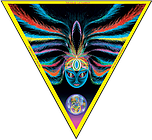 Дорогие Друзья!Перед вами  первый стенографический сборник, сформированный по видео материалам встреч с читателями выдающегося Русского учёного, писателя, академика нескольких академий, радиофизика, автора фундаментальных исследований по вопросам мироздания и происхождения жизни, макро- и микромиров, Николая Викторовича Левашова, сумевшего простым и доступным языком объяснить сложные процессы мироздания.В сборник вошли десять встреч, конкретизированы вопросы и даны на них ответы. Текст отредактирован для более удобного чтения. Каждый вопрос сопровождён ссылкой на видео,  помогающее вам изучать интересующую тему более детально и углублённо. Видео и тексты переведены на иностранные языки. Запланированы сборники на английском и других языках.Надеемся, что предложенный выпуск станет настольной книгой для каждого желающего, задумывающегося над раскрытием своих потенциальных возможностей на таком уровне, о котором мало кто догадывается, а приобретённые вами знания станут привычными и понятными. Будем признательны за ваши отзывы, а также приглашаем принять участие в создании последующих выпусков. Свои пожелания присылайте нам на адрес:sbornik-levashov@mail.ruЖелаем вам плодотворного творчества на пути к позNAнию!Творческая группа.Февраль 2017 год.1. Встреча 28.01.2012Вступительное слово Николая Викторовича Левашова.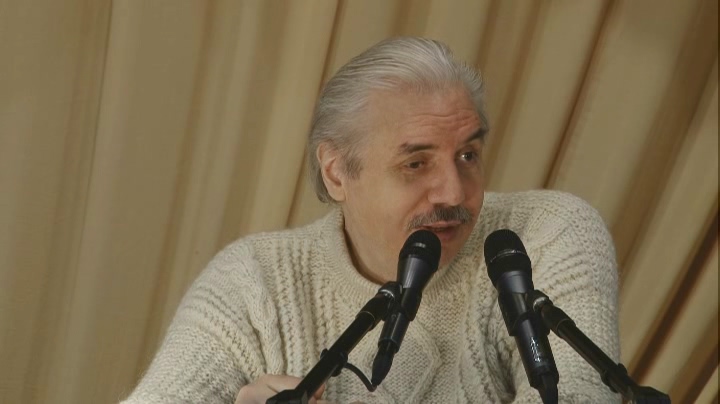 https://youtu.be/9ixa0NChppYДобрый день всем, кто сегодня пришёл. Прошу прощения, что в тесноте, но, надеюсь, не в обиде. Может, и хорошо, что при такой погоде согреете друг друга. Как обычно, своё выступление начинаю с такой статистической информации. На данный момент книг скачано с двух наших сайтов, с Советника и моего, 2751636 книг. Это продолжается и говорит о многом, и в январе, когда многие люди отдыхают и празднуют капитально, тем не менее, скачано 57092 книги. Люди даже в такое праздничное состояние не забывают читать такого плана книжки, не детективы, что говорит о том, что для людей это важно, интересно и необходимо. Меня это радует, значит то, что я делаю, то, что Светлана писала книги, это действительно нужно людям, и это очень хорошо. И другая статистика, статистика насчёт посещения сайта. Для того, чтобы первый миллион посещений был, ушло пять лет. Это было в 2010 году, 10 января. Второй миллион - это 10 января 2011 года. На этот 2012 год, уже 4 миллиона 560 тысяч. То есть, два с половиной миллиона за один год посещений. И вот с тринадцатого января до сегодня ещё 60 тысяч посещений сайтов. Это весьма хорошая статистика, показывающая, что интерес людей действительно растёт. Не пропадает, а наоборот, растёт. Как вы знаете, очень много саботируют, много блокируют сайты, тем не менее, не очень хорошо у них получается, надеюсь, и дальше так будет «хорошо» получаться. Так что, здесь собрались те, кому небезразлична судьба нашей страны, судьба людей, живущих в ней, и если не будет людей, не будет страны. Так что судьба детей, внуков решается, может быть, именно сейчас. Потому что, в зависимости от того, что будет происходить в ближайшие годы, будет зависеть то, что и как произойдёт в будущем, ближайшем даже. Не открою Америку, что все стараются растащить Россию на куски, разделить. И, тем самым, превратить просто в конгломерат каких-то мелких княжеств, где каждый князь, понимаете, в каком смысле князья. Раньше князя выбирали не потому, что кто захватил, и кто больше в кармане денег имеет, а князья выбирались народом, выбирались на срок. Поэтому и враги используют очень часто явление, помните, Александра Невского новгородцы  изгнали, потом призвали, потом изгнали? Кто читал, даже в том варианте современной истории. Да не в этом дело, он был военный князь, хан. И власть передавалась военному хану во время военных действий. Поэтому, когда был мирный период, правил мирской князь, который занимался хозяйственными делами. Война приближалась - власть переходила к военному князю. Его приглашали из орды, которую он и возглавлял. И он приезжали, командовал войсками, защищая тот же самый Новгород, и не только Новгород. Видите, как перекрутили, что его изгоняли, а он потом, прижав свою обиду, возвращался. Столько лжи, столько вранья, бьёт и продолжает бить, я удивляюсь. Что касается любой той, и другой стороны, любой миф, любой бред преподносится как истина в последней инстанции. Что касается России, всё же наоборот. Как тут Кирилл заявил? Если Кирилл и Мефодий не принесли бы письменность в 14 веке? Славяне должны быть счастливы, что они были хуже диких животных. И кто говорит? Это глава церкви. Забавные слова для человека, который должен болеть всей душой за страну, за народ. То есть, хуже животных назвал. Но Кирилл и Мефодий никакого отношения к русской письменности не имеют. Потому, что они создали церковно-славянскую письменность, это - несколько другая вещь. Отличается от русской письменности. И хотелось бы спросить, на каком же языке тогда писали? Даже новгородцы, Новгород тех времён был глухой провинцией, на малых весях, малых хуторах, деревеньках, писали письма на бересте друг другу. Хотя это тоже в школьных учебниках не написано. Считать - считали урожай, считали доход и всё остальное, а оказывается, только в 14 веке они научились писать. К сожалению, к 14 веку грамотных людей почти не осталось. Если в 9-10 веке практически каждый человек, живущий в самой глухомани, умел читать, писать и считать, то к 14 веку это оставалось только привилегией узкого круга, в основном, священников и части аристократии. Хороший прогресс принесло христианство? Но это особый разговор. Как раз есть один вопрос, с этим связан.ВОПРОСЫ И ОТВЕТЫhttps://youtu.be/yoihjCdMtRQ1.1.ВОПРОС: Будучи человеком крещёным, в маленьком возрасте мне прививалось соответствующая вера. Я нутром всегда понимал, что что-то не так, что меня смущают во всём этом обмане существование Матроны Московской, Ксении Петербуржской, Серафима Саровского и других просветлённых целителей, которые добивались того, что можно исцелять, хотя и исповедуют христианство. Как это может быть?ОТВЕТ: Понимаете, вот действительно, об этом кричат, их объявили святыми. Действительно, были такие люди, делали что-то, но я не берусь исследовать каждого из них, кто что был, что они делали. Но думаю, что многие из них действительно могли исцелять. Вопрос - имеет это отношение к какой-либо церкви? Абсолютно никакого. Ни малейшего. Это имеет отношение к генетике этих людей, которые этими дарами обладают. Они попали в среду, которая заставила их пойти в монахи или монахини, и они внутри церкви были, в лоне церкви. И их тут же объявляли святыми.Потому, что это тут же воспринималось как - от бога идёт, человек является проводником, и через него бог исцеляет. И на этом, "батюшки", кавычки не случайно поставил, действительно прекрасно использовали такие возможности, а позиция была такая: даже здесь, на европейской территории России это мало проявлялось. Потому, что в западной Европе, кто знаком с "Молотом ведьм", инквизиция сделала очень простую такую позицию: если внутри церкви - это от бога, если вне церкви - то от дьявола. Неплохо? То же самое, одно - от бога, другое - от дьявола. И чтобы освободить человека от дьявола, его нужно сжечь. И огонь очищающий, типа, освобождает человека из лап дьявола.  Прекрасная позиция. То есть, уничтожались все те, кто не хотел поддерживать позицию церкви потому, что она держится полностью на лжи. Полная ложь, не говоря о том, что в Новом Завете. Кто желает - почитает. Кое-что я писал, кое-что Светлана писала по этому поводу, более подробно можно почитать, и действительно, ляпсусов столько. Сотни ляпсусов, которым просто удивляешься, что люди не замечают.В принципе, я не удивляюсь, почему - потому, что там вложена программа, и человек, читающий её, действительно видит и воспринимает только то, что хотят те, кто её заложил, это программу. Многие вещи они даже не постеснялись оставить неизменёнными. Потому, что были на 100% уверены, что никто никогда не сможет увидеть истину.  Кто-то читал книгу "Час быка" Ефремова? Помните, он писал там об острове, который никто не видел, хотя он был? Он принёс такой образ, что внушение такое мощное, что жители той планеты, которую он описал, этого острова не видели. Хотя, те, кто прилетел с другой планеты, они его прекрасно видели.  Воздействие мощное шло на сознание людей, что они воспринимали прочитанный материал так, как хотели те, кто программу эту закладывал. Воздействие шло на уровень подсознания.
Все слышали о 25-м кадре? А это ещё действует в тысячу раз эффективнее, чем 25-й кадр. И, к тому же, человек его не увидит, не услышит ничего, и сам себя зомбирует. 
Поэтому такие вещи, как проявление тех или иных свойств и качеств у людей, очень чётко использовалось. И сейчас, если рождается дети – индиго, церковники пытаются тут же их заграбастать, тут же их загнать, зазомбировать и использовать в том плане, чтобы они шли через церковь, что это от бога.
Потому, что без всего этого церковь - пустой звук. Потому, что никаких таких чудес нет. Те целители, чаще всего, не зная и не понимая природу своего дара, очень часто гробят себя. Особенно дети погибают от того, что они не понимают что и как, просто сжигают себя, и всё. А церковь или близкие родственники, или не очень, на них, как ни странно, делают деньги. 
И вот такие моменты действительно сбивают с толку. А как же, всё-таки, делали что-то? Дело в том, что многие вещи, особенно когда человек хорошо воспринимает и реагирует, происходят, и здесь никаких чудес нет, и никакого божественного начала нет. Христианству на Руси тысяча лет, 
как говорят - две тысячи лет. Хотя, не христианству, вообще, а культу Озириса, две тысячи лет. Но цивилизация существовала на нашей территории порядка более ста тысяч лет. И если бы ничего не было до того, как, вдруг, пришёл в церковь, и у него что-то появилось, тогда - понятное дело.Но когда у человека уже есть природный дар, он приходит в церковь и работает на церковь, его вслепую, или не вслепую используют, то это никоим образом не связано с церковью. Так вот, были ли целители до того, как христианство появилось? Конечно, были! Тогда другие религии были. 
В принципе, ведическое мировоззрение - это не религия, как многие сейчас пытаются сказать, новая вера ведизма, пытаются привести в религию, никогда религией не было. Это было мировоззрение атеистическое. Для них это не было религией потому, что они не зря говорили: "Мы - дети и внуки Даждьбога". То есть, те, кого называли богами, были просто людьми, которые вышли на определённый информационный уровень развития и могли делать некоторые вещи, которые без выхода на этот уровень делать невозможно. 
Но они говорили: мы - дети и внуки. Наши предки сами это говорили. О чём это говорит? О том, что понятие бог заменили другим понятием. Как потом хитро заменили, например, раньше понятие было - спутник и спутница жизни. Иногда это ещё используется. Вот у меня, допустим, Мария Магдалина настоящая проходила как спутница Христа.В те времена это означало - жена. Неплохо? Хотя иногда и сейчас используется в том смысле. Но, поменяли одно слово на другое, и спутник и спутница превратились просто в тех, кто шли вместе с человеком другим. Попутчики, правильно будет сказать. Вот как идет подмена слов, заменяют одни слова, смысловую нагрузку дают. Или вот, через слово - господь бог, хотя наши предки не называли - господь бог, а богами называли. Это просто статус эволюционный, качественного развития того или иного человека, кто смог достичь уровня творения. Когда человек творит - это уже уровень бога. Но не в том смысле, как это сейчас понимается, а совершенно в другом, материалистическом понимании. Наши предки были материалистами, поскольку знали гораздо больше о мире. Сейчас слушаете церковников или специалистов, которые комментируют, что после жизни происходит, жизни и смерти. Слушаешь, и думаешь, откуда такую ахинею они взяли? Хотел спросить - а вы хоть что-то где-то прочитали это, сами что-то знаете? - Прочитал. - А кроме книг ничего? 
Но, действительно, что происходит? Наполняется эфир псевдо-информацией. А преследуется простой эффект. К примеру, если человек слышал что-то, кто-то говорит об этом. И несут какую-то ахинею, которая тут же у него вызывает отторжение, например. Когда он услышит что-то, слово такого же типа, человек уже сразу отрицательно настроен на это. Он даже не хочет слушать, что за этим стоит. А это - информационная война. И весьма серьёзная. Потому, что обычно - а, мы это знаем! Хорошо, мы некоторые вещи говорим, а что вы знаете? А вот, что… Слово знаете? А теперь объясни, что за этим словом стоит? И, как ни странно, ничего сказать не могут. В том-то и дело, что получается именно информационная война, которая давно уже идёт, просто люди не обращают внимания на это. 
Но, в любом случае нужно начинать мыслить самостоятельно. Не значит, что нужно отрицать всё и вся, нигилистами быть. Но я всегда придерживаюсь позиции: человек имеет право на своё мнение, это - его право. Но если он начинает это мнение предлагать другим, то он должен это доказать.
И если ему доказать, что его мнение - несостоятельное, то он должен отказаться от ложного мнения, которое он имеет, как бы неприятно было своё детище отрицать и признать, что извините, я ошибался. Большинство, к сожалению, даже если им доказываю, продолжают гнуть свою линию. Опять же, к сожалению, социум, который сейчас создан, он волей - неволей, влияет на сознание людей, формирование человека. Кто-то знает, в Китае в своё время получали уродцев. Как? Брали глиняный сосуд странной формы, потом в сосуд помещали ребёнка. И вот, ребёнок рос, и его тело принимало форму этого сосуда. Когда ребёнок полностью заполнял своим телом сосуд, сосуд разбивали, и ребёнок оставался по форме сосуда. Это внешний фон, физическое тело так уродовали. Социальные паразиты, которые тысячи лет правят миром, всё больше и больше сейчас у них агония идёт, но, тем не менее, вот они то же делали с душами людей. Внешне же душу нельзя увидеть? Сосуд разбили, тело перекошено осталось. А душа зрительно большинству людей не видна, правильно? И деформация, или разрушение, блокировка развития, особо не замечается. Кроме того, кто понимает, что к чему? И большинство людей не понимает, что находясь под постоянным псевдо - информационным воздействием, происходит и искажение их собственного восприятия. Если нормальный человек, понял, что он заблуждался из-за того, что у него не было достаточно информации, он должен для своего же блага шагать вперёд. Ага, я не учёл здесь вот это, я не учёл здесь вот это. И, может, он пересмотрит своё мнение, сделает следующий шаг и найдёт что-то интересное. Но нет, каждый: вот, я понял что-то, и больше ничего понимать не хочу, это меня устраивает и всё. Чтобы было понятно - с одной стороны, это связано с объективными и субъективными причинами. Но с субъективные - это влияние паразитической системы, а объективные - в том, что... Представьте себе вот такой образ, который позволит легко представить эту ситуацию. Представьте, что человек находится на уровне первого этажа. Вот он вышел, и смотрит, что он может увидеть, сколько его взгляд сможет охватить. Вот он охватывает, сколько попадает в поле зрения. Но представьте, что этажей, допустим, тысяча. И человек поднялся на десятый этаж. Он же увидит гораздо больше первого этажа, правильно? Или на сотый, или на тысячный. Чем дальше человек будет подниматься, тем объём информации, доступный его обозрению будет расти. И понимание, естественно, будет совершенно другое. Хотя, на каждом этаже то, что он усвоил, будет истина, в какой-то степени. Если привести параллели с мозаикой, 100 кусочков у мозаики создают целую, у нас,  например, на первом этаже пускай, будет один кусочек мозаики, на втором - два куска, и на сотом - сотый кусочек. И вот, на каждом этаже человек увидит кусочек мозаики. И на первом этаже много он сложит из этого кусочка? Не очень много. То есть, для того, чтобы сложить картинку более-менее целую, человек должен иметь, по-моему, не менее 70% полной мозаики, чтобы сложилось целое. Тогда он уже может предполагать,  хотя, тоже возможны ошибки, поскольку 30 не хватает тех кусочков, может иметь принципиальное значение потому, что каждый кусочек - это следующий этаж восприятия, это не на том же самом уровне. Поэтому это объективная причина. А субъективная - это желание человека не понять природу, к сожалению, а любоваться самим собой в этом, понимаете? То есть, я достиг чего-то, понимания, и считаю, что вот это всё - крышка, дальше ничего нет, и не может быть потому, что я это считаю так. Я могу сказать, что я очень благодарен своим врагам, знаете, за что? За одну вещь. Я никогда не считал, что то, что я познал, является крышкой, и дальше вообще ничего нет. Тем не менее, когда ты сам двигаешься вперёд, ты воспринимаешь только то, на что ты наткнулся, что ты развил.
А враги, когда пытаются тебя уничтожить, они не пытаются тебя уничтожить там, где ты силён. Они ищут белые пятна, прорехи там, где ты ничего не знаешь. И, естественно, когда наносят удар тебе, то бьют туда, где ты ничего не знаешь. И тут, волей - неволей, начинаешь действие, или ты находишь решение, или ты его не находишь. В одном варианте всё более-менее нормально, а вот в другом - ты - покойник. И вот таким образом, когда мне приходилось довольно-таки много воевать в таком плане, для того, чтобы выйти живым из каждой такой ситуации, мне приходилось понимать откуда что, где, отчего, почему, для чего? Ещё самое интересное, пока взаимодействия нет, то, как говорится, пойди туда, не знаю, куда, принеси то, не знаю, что. Понятно? Поэтому, когда не знаешь, куда пойти и зачем пойти, то принести сложно. Но когда начинается действие, когда начинают долбить, вот когда воздействие идёт уже, то получается, уже не пойди туда, не знаю куда, и не принеси нечто, а уже бьют-то тебя уже чем-то. И ты начинаешь изучать то, чем бьют. У меня был опыт определённый, время на изучение, конечно, понимаете, "очень много". И поэтому нужно успеть было, естественно, изучая те пробелы, которые я не затронул. Может, я в будущем и нашёл бы их, а может и никогда не нашёл. Так бы шёл дальше по какому-то коридору, но мне помогали коридор расширить как можно больше. И таким образом, действительно приходилось и удавалось не только решить проблему, но с учётом таких моментов, может, не после каждого, находить принципиально новое решение, которого раньше не было потому, что не хватало кусочков мозаики, которые нужны, чтобы сложить картинку. И таких этапов в моей жизни было очень много. Поэтому, к сожалению, большинство людей не делают этого. Я не понимаю, почему? Для меня это странно. Наоборот, если ты достиг чего-то, понял что-то. Да, это - радость, что ты что-то осознал. Но считать, что то, что ты осознал, является уже Абсолютом, это - бред сивой кобылы. Я по-другому не назову. Но, к сожалению, паразитическая система навязывает такое, что нет стремления дальше искать, копать глубже, глубже, глубже.
Как в том анекдоте, нужно немножко разрядить обстановку. Американский анекдот, но он забавный, про внутренний голос. Едет ковбой по прерии. Внутренний голос - останови коня, слезь с коня, достань лопату, копай. Тут клад. Копает, копает, потом спрашивает - ну, сколько можно копать? Внутренний голос - копай дальше. Продолжает копать, уже выкопал глубокую, яму такую глубокую. Ничего же нет, кто же в такую глубину будет закапывать? - Копай дальше! Он копает и натыкается на большой сундук с драгоценностями. А внутренний голос - ну и пошутил же я!.. Так вот, иногда нужно копать глубже, даже, когда кажется бессмысленным. Потому, что то, что кажется бессмысленность, что навязывается, шаблоны, они как раз человека делают слепым. И поэтому, чтобы этой слепоты не было, нужно пытаться от этих шаблонов отходить. И, опять-таки, не значит, что отрицать всё. "Всё, что было сделано, это можно выбросить, и вот только  из нового будет создана истина". Это - бред сивой кобылы тоже. Но вот осознать, что было создано, к примеру. Если остановилось бы развитие из-за того, что считают, что Земля плоская, и весь мир вращается вокруг неё? Хотя, некоторые до сих пор считают так, но я уже говорил об этом. Есть общество плоской Земли. Вот до сих пор люди считают, что Земля плоская, и что мир, все звёзды вращаются вокруг нашей Земли. Ну, как говорится, пускай считают. Но все остальные, которых  подавляющее большинство, уже достаточно хорошо понимают, что Земля действительно круглая, и что она не является центром вселенной. Понимаете, изменилась ситуация, чуть больше информации появилось. Хотя, каждый у нас находящийся просыпается утром. Он же не двигается, стоит на месте. А тут Солнце поднимается на востоке, идёт вокруг, садится на западе. Так кто движется? Мы же не движемся? Наши органы чувств нас обманывают. Создаётся иллюзия, что не мы движемся, не планета движется, Земля, а всё наоборот. Хотя это объективные факты, они неполноценны. Понимаете, нельзя зашоренными быть, останавливаться на чём-то, что кто-то создал. Потому, что созданное - это шаг. И если современная наука официально произносит, что они ни бельмеса не знают о 90% материи вселенной… 90%! Я понимаю, не знают о 5% материи, 2%, 1% - это допустимо. 30% - ещё приемлемо. Но когда они официально говорят, что мы ничего не знаем о 90%, и говорят, что они имеют право на абсолютную истину, вот здесь уже клиникой пахнет. А теперь перейдём к вопросам, которые уже написали здесь. 

https://youtu.be/8jVvqgUbwbE1.2. ВОПРОС: Есть мнение, что сейчас в России искусственно и целенаправленно создаётся напряжённость в обществе, которая после 4 марта, скорее всего, перерастёт в беспредел. Чиновники побегут в Сочи и на запад. ОТВЕТ: Зачем бежать от России? Будут введены войска НАТО, и будущий глава государства - Матвиенко. Насчёт Матвиенко я ничего не знаю, комментировать не буду. А насчёт вопросов предыдущих, как вы понимаете, обстановка нагнетается далеко не только сейчас. И 10 декабря пытались сделать многие вещи, и 24-го пытались использовать людей. 10-го - митинг против выборов в Думу. Помните? И люди возмущались. Просто часть возмущающихся была теми, кому не заплатили за то, что они делают. Их кинули, и потом они возмутились. А другие, большая часть, были те, которые действительно узнав, возмутились. Вопрос: а что, раньше было по-другому? Когда идёт преднамеренно утечка информации, о чём это говорит? Кому это выгодно? Вот те, кому выгодно, и создают обстановку. Планировали сделать 10 октября и потом 24-го, примерно то же самое, что было в октябре в 1993 году. Помните? Расстрел парламента. Планировали устроить бойню, и для этого приезжали 10-го числа специалисты из Израиля, 200 человек. Прилетели и улетели, и ни одного человека не убили. А должны были убить очень многих, создать прецедент, чтобы пробудить гражданскую войну. И есть подписанный приказ, договор, что в случае "угрозы демократии" в России НАТОвские войска вводятся без всего. Т.е., как только что-то возникает, тут же они - раз, и - туточки! А нужно будет что-то такое? В 2010 году, когда устроили эту жару, помните? То же самое, там не только "угроза демократии", и экологическая катастрофа. Если перечислить всё, что за несколько лет было, о чём люди  почти не знают, а что реально происходило и что не произошло потому, что кое-кому это небезразлично, и есть люди, которые не допускают таких вещей. Знаете, у многих бы волосы на голове встали от того, какие мерзости готовятся и продолжают готовить. Но что готовится сейчас, очередные мерзости, получится то же самое, что удалось ранее. Надеюсь на это, и надеюсь, что они сами уже в отчаянии. Потому, что все методы, которые работали раньше, почему-то не работают. Помните, как начали - спутник перед 24-м декабря не полетел? И не только этот, другие тоже. А сообщение помните? Что неизвестное излучение? Это не я сообщал. Ну, естественно, для них - неизвестное. Потому, что на этом спутнике стояло не только то, что там говорилось, как и на предыдущих. Как оказывается, тонна лишнего груза, точнее, тонна лишнего горючего на носителе - ракете. Извините, кто будет закачивать лишнюю тонну горючего, если нет веса, который нужно, чтобы эта лишняя тонна вынесла, правильно? Просто заявляют только часть. Как вы думаете, что скрывается за тем, что не заявляется? Они дураки сами, зачем же говорить, что лишняя тонна горючего? Это значит, наш космический центр - полный идиот. Кто же будет закачивать лишнюю тонну горючего, которым всё равно воспользоваться невозможно. Потому, что ступень будет отбрасываться на определённой высоте, и эта лишняя тонна будет падать и сгорать, и может проблему создать. Каждый килограмм рассчитывают в соответствии с полезным грузом, который данный носитель должен вывести на орбиту. Это, думаю, любому школьнику понятно. Так и здесь. Просто, на этой лишней тонне горючего должны были выносить то оборудование, которое воздействовало на массы, чтобы заставить их агрессивно действовать. То есть, создать искусственную революционную ситуацию. Чтобы бойня возникла  и гражданская война началась. Для достижения этого бьются уже несколько лет. Потому, что Россию по-другому взять не получится. Но и это не получится.https://youtu.be/CUnjtNFO9-81.3.ВОПРОС: Действительно ли американцы делают цветокоррекцию снимков с Марса? Как в реальности выглядит Марс, и есть ли на нём жизнь, и почему не долетел Фобос? ОТВЕТ: Фобос не долетел потому, что там было не только то. Перед тем, как выйти на орбиту и полететь к Марсу, чтобы достичь скорости, покинуть орбиту Земли, спутник совершает довольно-таки много оборотов, набирает скорость. Вот пока он бы совершал эти обороты, чтобы выйти за пределы земного тяготения, времени было достаточно, чтобы воздействовать оборудованием, которое с лишними тоннами связано, в нужный момент провоздействовало. И не случайно запуск был перед 24-м, как и многие другие запуски были придвинуты к другим событиям, которые тоже организовывались. Недавно была передача по поводу и Гагарина, в том числе. А Гагарин это кто? Гагарин - не первый космонавт. Гагарин - первый космонавт, вернувшийся живой. Вот это - правда. Потому, что все остальные, кто были запущены до него, погибли. Я думаю, что эта информация достоверная, что наши были раньше американцев на луне. Только они были с билетом в одну сторону.  (Из зала - Фильм такой показали недавно). Не видел фильм. Знаете, другим не понять менталитет наших людей. Я уже говорил, но повторюсь. Когда чернобыльская авария была, автоматика не работала, там был один работник, никто его не заставлял, деньги не предлагал, он прыгнул в кипящую тяжёлую воду. Понимаете, что означает? Доплыл и руками вручную открыл, пока не погиб, клапан, чтобы не произошёл взрыв в полном объёме. А почему он это сделал? Для их менталитета сложно понять. Значит, его должны или запугать, или большие деньги предложить. А тут - человека никто не заставлял, никто не стоял и вдруг, сам прыгает, зная, что погибнет, и делает. Вот пока они не поймут, что великим народ становится только тогда, когда есть такие люди, которые готовы жертвовать собой ради других и не ищет в этом ничего. Ни славу, потому, что ему слава, мёртвому, не нужна. Что ему, легче станет? Может, услышит сущность, это может быть приятно, но толку от того мало. Когда человек делает потому, что у него внутренняя потребность есть, состояние такое. А другим многим народам это просто не понятно. И вот то, что наш народ и другие народы коренные, которые прожили вместе на территории больше ста тысяч лет (кто читал мои книги - немножко знает об этом, эту книгу запретили, но в ней содержится это тоже), именно благодаря тому, что они могли, наши предки, жертвовать собой, и для них было позором единственное - измена Родине. Предательство было хуже смерти. Вы знаете, кого считали самыми худшими рабами? Славян. Только малых детей все брали, только тогда могли их подавить. Не всех, но в большинстве своём. Потому, что они всё время пытаются убежать, вернуться на родину, освободиться. А другие народы в рабстве побывали. Вот религии придумывали около тысячи лет назад - "хороший" ход, такую подложили свинью. И то до 90% населения на местах вырезали, только оставляли малых детей, чтобы навязывать новое мировоззрение, фальшивое мировоззрение рабов. Ведь суть христианства - культ смерти. И что самая главная благодетель - это умереть. И говорится, что эта жизнь - это ад здесь. А вот когда ты подохнешь, тогда ты обретёшь рай, если будешь слепо, безропотно подчиняться всему и вся. А если будешь бунтовать, возмущаться, ты попадёшь опять в ад. Эта религия придумана для рабов. И только в 16 веке, когда ведические традиции были введены в христианский обиход, то тогда много уже удалось достичь. Но вот тоже опять был разгул. Даже несмотря на такие ситуации, в критические моменты у народов России и у Руссов, в первую очередь потому, что наше большинство в любом случае. И гибнет большинство. Все кричат, но все признают, что в той же самой войне славян погибло 80% из всех ста с лишним народов, которых более 130 народов проживало на территории Советского Союза. Я не разделяю русов, украинцев, белорусов. Это искусственное разделение. Генетики исследовали, я понимаю, наши бы генетики, которые заинтересованы найти что-то такое. А когда исследование генетиков западных показало, что генетика русского, точнее, руса, украинца и белоруса 100% тождественна, о чём это говорит? Что это один единый народ. Просто который искусственно разделяют, натравляют друг на друга. И больше всего кричат о национализме в этих странах те, кто к этим народам никакого отношения не имеет. Именно на территории Советского Союза, потом России более 100000 лет проживали многие народы, которые бок о бок сражались, защищали землю, проливали кровь свою рядом. И никаких причин. А вот преследования начинались, угнетения и геноцид, я считаю, в основном,  когда крестили Русь. А потом, когда власть захватили Романовы. И продолжают большевики. Геноцид шёл в основном на русов. Самые бесправные жители Российской империи были русские, то есть, русы. Потому, что исказить, убрать нужно понятие русские. Русский может быть язык. Действительно, когда привыкаешь, не обращаешь внимания, что все везде: француз - французский, немец - немецкий. То же самое, украинец - украинский, белорус – белорусский. Только русские – русский, прилагательные там и там. А мы - русы, по национальности русы. А наш язык – русский. Культура русская, но мы - русы! Так вот, три народа - это не три народа, это единый народ, который искусственно разделяется и всё дальше, дальше раздирают. Это - "разделяй и властвуй" - политика очень хорошо известная всем. Паразиты действуют весьма эффективно. Поэтому, как в сказке - тут Русский дух, тут Русью пахнет. Он не случайно везде звучит потому, что в других странах они даже не могут понять, что это такое, с чем его едят. Потому, что они хотят взять что-то пощупать. А это - состояние души, а не денежки, которые можно пощупать.https://youtu.be/_6_iFjVlHqE1.4.ВОПРОС: Изменяется ли размер Солнечной системы, как меняется расстояние от нашего Солнца до планет? И с чем это связано. ОТВЕТ: Во-первых, орбиты стабильные потому, что меняться могут только в том случае, если меняется объект. Есть Солнце с определённой массой. Конечно, теряет постепенно свою массу Солнце потому, что солнечное излучение - это идёт потеря массы. Но это изменение массы происходит за миллионы лет, поэтому не думаю, что кто-то живущий увидит реальное изменение орбит планет из-за этого. А планеты сами, в принципе, увеличиваются в размере. И, в основном, из-за метеоритов. Пыль оседает, оседает, оседает. И за счёт этого оседания на планетах, и то, что они притягивают эту пыль, их масса увеличивается. Получается, что Солнце немножко теряет массу, а планеты массу приобретают. В какой-то степени идёт своеобразная балансировка, поэтому орбиты весьма стабильны и не меняются. Для того, чтобы что-то изменить, необходимо очень сильное внешнее дополнительное гравитационное влияние, чтобы что-то такое изменилось. Пока этого не будет, то ничего не изменится.https://youtu.be/byK6QvjMDSU1.5.ВОПРОС: Ваше мнение, при ввозе в Россию пояса богородицы, какова цель этого явления? ОТВЕТ: У О' Генри есть хороший рассказ, "Трест который лопнул". Суть такова - они приезжали в маленькие городки. В Америке называется городками, там 200-300 жителей - уже город. Есть тайна, которую ты узнаешь. Плати доллар. В то время доллар большую цену имел. А сейчас заходи в палатку, там зеркало, и внизу написано - "Ты - дурак, но неужели ты хочешь быть дураком только один?". И человек выходил и ничего не говорил, что там увидел чудо. И так было до тех пор, пока все жители деревни не пройдут, как все станут дураками одинаковыми. Когда все стали в одном положении, вот тогда тем нужно было вовремя смыться, собрать все доллары и удрать, чтобы их не поймали. Цель такая же. Сколько людей погибло в очереди, я думаю, очень много. Умерло людей, знаете, сколько там трупов было. Их сколько увезла скорая, об этом ни одного слова. А вот хоть одного человека спасла эта вещь? Никакого отношения к поясу богородицы это не имеет. Таких поясов гуляет по миру очень много. Вы представляете объём талии богородицы? Это какой длины должен быть пояс, если все кусочки сложить в одно целое, чтобы получился её пояс? Но это шутка. И в каждой шутке есть доля шутки. Дело в том, что это просто пытаются создать, так же, как крестовые ходы. Там у людей есть улучшение какие-то, люди с костылей встают, без костылей идут. И такие тоже случаи бывают. Но это происходит не из-за того, что они исцеляются во время крестового хода, а из-за того, что когда огромная толпа собирается, то энергетика их собирается. И человек при условиях транса может войти в экстаз, и энергетика ему даёт возможность на некоторое время почувствовать себя нормальным. Он может пройти без костылей. Но через некоторое время у этого человека всё возвращается туда же, куда и было. И самое интересное, у них уже профессиональные калеки, каждый ход одни и те же возвращаются к жизни. Раз - и опять! И те же самые, те же самые. Есть люди, которые могут силой мысли внушать. Войдя в экстаз религиозный, они могут представить, что у них открываются раны, как у Христа, когда прибивали. И появляются раны! И это церковь признаёт чудом. Но самое смешное, что в большинстве случаев, люди-то представляют раны там, где они на картинах изображены, на иконах. Вот здесь рана! (показывает на ладони). Но это - бред сивой кобылы! Если пробить здесь, здесь ничего не держит. Любой рывок человека просто разорвёт ткань, и человек просто слетит с этого. Пробивали всегда здесь, между локтевой и лучевой костью. В этом случае человек уже никак не сорвётся. Но почему-то ни у одного здесь (показывает на запястье) не появилось! Почему-то у всех вот здесь (на ладони). Терновый венок, понятное дело. Голова у нас одна. И венок надевать - другого места нет. У кого-то голова, может, тут находится (ниже поясницы). Но там я не видел, ни у кого не появлялись. Но  у всех псевдо - Христов, так называемых, у них раны открываются здесь (на ладони). Потому, что дезинформация или неточный образ. Художники не знали анатомию хорошо. Это потом только Леонардо да Винчи стал изучать. А все остальные-то не изучали. Вот как им говорили - пробили руки (ладони), вот и всё. Если бы это была правда, то у них бы должны появляться раны здесь (запястье). А появлялись всегда там, где все думают, они должны быть. Что это? Самовнушение! Люди такие есть, их - малый процент. Такие люди могут входить в состояние, что им можно внушить, что  сейчас к ним пытаются прикоснуться горячим предметом – утюгом. Они не видят ничего, им просто говорят об этом, и что им будет очень больно. И когда прикасаются карандашом или просто холодным предметом, в месте касания у них ожог возникает. Представляете, это человек может сам себе внушить. Является ли это чудом? Это просто чудо психики человека. Но никакого отношения к божественному началу, к богу, это не имеет. Для того, чтобы говорить о чём-то, нужно иметь доказательства. Вот человек был больной, он приложился к поясу, и выздоровел. До этого у него есть данные, что он больной? Полное медицинское обследование, где у него присутствуют такие-то проблемы, а потом он прикоснулся, и это исчезло? Хоть одна доказанность есть? Слышали? Только разговоры. В американских журналах было опубликовано несколько статей о моих результатах. Не смогли просто ничего придумать, чтобы объяснить по-другому. Вы думаете, просто так? Нет, были взяты медицинские данные. Не мои данные, а результаты рентгена, анализов крови, магнитного ядерного резонанса (МРТ). До того, как в процессе, потому как это не один момент, а в процессе было постепенно, как происходили вещи. Были напечатаны. И что? Молчат, как будто ничего нет. Потому, что это им невыгодно! А если бы я заявил - о, это господь бог через меня прошёл и это воля божья, понимаете? Мне говорили: или через тебя бог действует, или мессия, или ты сам бог, и все побегут за тобой. А зачем это нужно? Я - не господь бог, не мессия, и таким не являюсь, и не собираюсь быть на руку каким-то проходимцам. Вот это и является проходимцами. Даже если какие-то вещи происходят, то это не связано никаким образом ни с божественной природой, ни с поясом, и т.д. То, что во многих случаях я делаю некоторые вещи, касаясь предмета, воды, человек пьёт, и у него исчезают многие болезни, чудо? Нет. Просто я создаю программу, которая заставляет делать то, что происходит. Никакого чуда в этом нет. Знания - да, но чуда - нет! А вот когда невежество, когда люди путают знания, вот здесь они процветают. Показываешь такую вещь - гроб Мохаммеда висит в воздухе. А он-то железный, знаете? А если бы переложили в деревянный гроб, он не висел бы в воздухе. Знаете, почему? Потому, что там, где гроб находится, находятся мощные залежи магнитного железняка. Естественно, что металл гроба намагнитился и зависает. Вы знаете, над магнитом поезда летают. Есть чудо в этом? Нет. Но в те времена, когда люди ни черта не знали об этом, это казалось чудом. Те, кто делал - прекрасно знали.https://youtu.be/TW3lyXhaeys1.6.ВОПРОС: Тут как раз один из моих знакомых давних. Знакомым можно назвать условно. Пожалуйста, помогите избавиться от блокировок, поставленных Дмитрием Рассказовым. Через него от блокировок головного мозга и от блокировки, поставленной системы через удар, и избавиться от блокировки кристалла на груди, полученной два года назад. ОТВЕТ: Этот человек (Надежда Яковлевна его тоже хорошо знает), который ни на одной лекции моей не был. Но после того, как я уехал, вдруг объявил себя моим лепшим учеником! И что я ему поручил учить людей. Да он даже 2 х 2 = 4 не знает! Но, естественно, люди, которые думают, что он говорит правду, попали и получили такие проблемы. Помогу, постараюсь избавить вас. И до сих пор ещё люди некоторые слушают. Он тоже приходил к людям, вот, я получил факс от Николая Левашова, или от Николая Викторовича Левашова, он одобряет всё, что я делаю. Да я его ни разу не слышал с сентября 1991 года. Не видел и не слышал. А напечатать бумажку и выйти, показывать, помахать перед публикой - это каждый дурак может. И опять верят! Посчитали, что он не будет врать.https://youtu.be/-5MxHhdKFtY1.7.ВОПРОС: Скажите, пожалуйста, в чём функции кристалла, находящегося в центре груди? Почему враги стремятся его разрушить или заблокировать? ОТВЕТ: Это не совсем кристалл ещё, это энергетический центр, в который при развитии действительно может поместиться кристалл. Но это энергетический центр, как индусы называют, чакра. Это просто антенна, поглощающая из пространства вот те самые тёмные материи, которые наука современная не знает, 90% которые. Это семь первичных материй нашей вселенной. Поэтому и семь чакр. Некоторые есть ещё дополнительные, но это косвенное, это никакой души нет. А семь основных, действительно есть. Почему пытаются блокировать? Потому, что блокировав приём определённого потока у сущности человека, блокируется возможность его развития. В зависимости от этого блокируют возможность развития человека (я в "Последнем обращении к человечеству" расписываю, как можно заблокировать одну, ту или иную чакру). В зависимости от того, какую цель ставят. Чаще всего блокируют солнечное сплетение, но в груди - это уже сознание, возможность эволюционировать блокируется. Но чаще блокируют и солнечное сплетение. Так что, это делается для того, чтобы блокировать развитие.https://youtu.be/csPNX-oLrZc1.8.ВОПРОС: На сайте midgard.info от 24 января есть статья "Возмездие у порога", там пишут, что Коалиция Перуна (о том, что такой коалиции никогда не существовало, Славяно-Арийские Веды прочитали, и вообще, коалиция Перуна - такого нет понятия) готовится в ближайшее время к оккупации земли для физического уничтожения нелюдей - драконовых, роботов и вирусов вредителей, их более 40% на Земле. Что вы можете сказать по этому поводу? ОТВЕТ: Ох!.. Действительно, могу сказать - Ох! Никакой коалиции Перуна нет. Высадки им не нужно делать. Толку от этой высадки? Они и так присутствуют. Прилетали и прилетают инкогнито потому, что пока наша планета находилась в пределах пекельных миров. Пекельные миры - территория социальных паразитов, так называемых, или кощеев, как они называют. Но суть не в названии, важна суть того, что на самом деле есть. Пока солнечная система находилась территориально на территории паразитов, то такое явное прибытие кораблей светлых сил провоцировало бы новую звёздную войну. Поэтому в основном приходили через воплощение на Земле, как все. Здесь иначе не приходят. Прилетали на кораблях тоже не с официальным визитом. С официальным визитом прилетали только сами паразиты, которые устанавливали контакты с правительствами разными. В том числе, и с нашим правительством устанавливали контакт в разные времена. Но необходимости прилетать им нет потому, что даже если прилетят, ну что? Вот прилетели в прошлый раз, когда Анты подняли бунт против материнской империи - Великой Асии. В результате чего Фатта упала. Её взорвали. Вопрос - зачем нужно было взрывать? Ведь после того, как обломки упали, что получилось? Последний ледниковый период, изменение оси на 23.5 градуса. Цивилизация была отброшена на уровень каменного века. Это факт, нравится нам, или не нравится. А что это означает? Так же, как раньше Сварог уничтожил Лелю. Тоже Даария ушла на дно морское и тоже были проблемы. Они желали плохого? Нет. Просто и в тот момент, и в другой момент у них не было понимания и знаний, чтобы нейтрализовать всех врагов без того, чтобы обломки падали на Землю. С тех времён они далеко, я думаю, ушли вперёд. Надеюсь, не стояли на месте в развитии. Это говорит о том, что на тот момент они ничего другого сделать не могли. Потому, что если могли бы сделать что-то другое, то никаких обломков и лун не должно было падать. Да, это было минимальное зло, которое они причинили. Но это минимальное зло привело к тому, что мы сейчас пожинаем плоды. Паразиты все-таки захватили власть в мире, и вот мы живём сейчас под оккупацией паразитической системы. Вопрос другой, а почему вообще могло произойти то, что жрецы Антлани сотворили то, что сотворили? То есть вдруг, взяли и захотели. Как помните, старуха - не хочу быть столбовою дворянкой, хочу владычицей морскою, и чтобы мне золотая рыбка была на побегушках. Чай, или какая моча им ударила в голову, что те жрецы вдруг решили, что они будут править миром? Разве правильно развивающееся существо будет стремиться к этому? Нет. Значит, были искажения. У них были контакты с теми контролёрами, богами, которые наблюдали за ними. Перун, помните? Не Перун... (из зала - Дий!) - Да! Он был наблюдателем. Значит, они ему сливали дезинформацию. Как у нас с экранов сейчас вливают. И что получается? В то время наши боги привыкли, что врать - это глупость полнейшая. Что здравомыслящее существо врать не будет. Потому, что по законам космическим за любую ложь раскручивают до нуля. И логически они думали, если дают информацию, значит, дают правду. Но для того, чтобы такое правило действовало, те, кто дают информацию, должны находиться на определённом уровне развития. Которые понимают, что это такое, и не думают, что - пускай нам лапшу на уши не вешают, мы - сами с усами. И будем давать ложь, как нам выгодно. Вот привычка, что они друг другу не лгали потому, что знают, что миллионы лет никто не лгал в тех прародительских цивилизациях, откуда наши предки пришли. Почему мы такие доверчивые, наш народ? Потому, что мы верим. Потому, что считаем, что не будут врать люди. И этим пользуются. Я не призываю к безверию. Но нужно, как наши предки говорили, уважать того, кто достоин уважения, любить тех, кто достоин любви, помогать тем, кто достоин помощи и верить тем, кто заслужил доверие. Т.е., прежде, чем верить кому-то, нужно, чтобы человек доказал, что он имеет право, чтобы ему доверяли. А у нас доверяют всем. Почему? По привычке ещё идёт, и мы верим. Нас дурят - верим. Нам говорят, лапшу на уши вешают - мы всё ради блага вашего стараемся и т.д. А люди верят, что действительно человек говорит правду. Почему? Потому, что на уровне генетики сидит то, что миллионы лет до того и сотни тысяч лет на Земле, что правду говорят люди. В обществе, где ложь является законом, верить нельзя, потому, что это специально насаживается. И нас считают болванами, дураками. Согласны с таким определением? Я, например, не согласен. Я не говорю, что нужно быть неверующими ни во что, игнорировать всё. Но нужно сначала, чтобы тот, кому верили, заслужил и получил доверие. Доказал, что ему можно доверять. А не каждому, кто что-то вякает. Слышали такого? (Имеет в виду В. Мегре). Сколько сотен тысяч людей благодаря ему, активных людей, городской интеллигенции, оказались у разбитого корыта уже в какой-то глуши деревенской, где они ни малейшего представления не имели о том, что такое родовое имение. Кто попался на такую ловушку, есть такие? Правильно, родовое имение можно иметь. Знаете, когда? Когда мы построим ферму, где сотни коров, где работают наёмные работники, это человек пятьдесят, а то и сотня. Вы им платите зарплату. И вы просто, как уже работодатель, получаете свою прибыль и живёте и занимаетесь своим развитием. Вот тогда возможно. А все делалось для того, чтобы люди продали свои квартиры. А ещё он, к тому же, провернул аферу, когда продавали анастасийцам участки в 10 раз дороже, чем покупали землю у государства. Он ещё на этом наживался. Люди продали за бесценок свои квартиры, остались без ничего, купили участки, построили дом, и… (Голос зала -  «Это неверная информация!») - Да? (Из зала, «Конечно, да. Никто не продавал квартиры. Вот у нас, например, в поселении никто не продавал»). - Ну, это вы, может быть, не продавали квартиры. А из города кто уезжали, многие продавали квартиры. (Из зала - «У нас в поселении больше ста поместий. Ни один не продал квартиры»). - Значит, деньги были.  (Из зала - «А там земли знаете, сколько стоит гектар? 12 тысяч рублей»). Ну, может. Значит, это повезло вам. Потому, что большинство, кто в Москве выезжал, я знаю очень многих, кто продавали свои квартиры. В то время, когда они стоили копейки. А сейчас они стоят миллионы. В любом случае, для того, чтобы действительно поднять и создать родовое имение, нужно иметь достаточно финансов, чтобы организовать производство. Серьёзное производство, фермерское производство. Но для этого нужно организовать много чего, и иметь большие финансы. Иметь талант организатора, понимать, что такое сельское хозяйство. Мне приходилось сталкиваться с людьми, которые хотели заниматься чем-то, разведением пчёл, к примеру. И человек посчитал, что он, прослушав семинары в течение какого-то времени, узнает о пчёлах всё, и  сможет на этом ещё прибыль зарабатывать. И человек сделал то, что он говорил, хотя его убеждали, и в том числе, я убеждал его. Моя бабушка - профессиональный пчеловод, одна из лучших пчеловодов Советского Союза была. Орден даже имела за это. Я с детства знаю, что такое пчёлы не понаслышке. Я просто описываю человеку, что нужно делать, как нужно уметь, чтобы действительно пчеловодство стало прибыльным. Человек не послушал, он уехал, но пчёл так и не завёл. Но, дело в том, что это не только из-за пчёл. Потому, что человек должен понимать, знать и разбираться в тех отраслях, в сельском хозяйстве – это тяжёлый труд. Опять-таки, тех же самых кулаков раскулачивали. Какие, к чёрту, кулаки? Пять миллионов как-то уже обманывали. Помните, старшее поколение? Молодое поколение уже не изучает это, наверное. Насчёт того, что колхозная эпопея, когда раскулачили пять миллионов кулаков, кулачьих хозяйств. А знаете, сколько человек сослали в Сибирь, и большинство из которых не выжило? Пять миллионов хозяйств - это, в среднем, 6 человек, по самому минимуму. Потому, что дедушка, бабушка, отец, мать, несколько детей было. Минимум, два - три ребёнка было. Посчитайте, пять миллионов хозяйств, умножьте на шесть даже, получаем тридцать миллионов, а там было больше. И эти люди, подавляющее большинство из них, пахали в поле от зари до заката, каждый день. Да, они нанимали во время жатвы дополнительных работников, которые наравне с ними пахали, и ели с того же стола. Вот они такие кулаки были? И их выслали…. Сначала так поступили с аристократией, а потом поступили с крестьянами. Посчитайте, сколько миллионов было уничтожено потому, что из этих тридцати миллионов, в семьях было не по два ребёнка, как сейчас. Там 5-6 детей выживало обычно. Сколько миллионов человек было выслано, в вагоны загружали, как скотину и выбрасывали среди тайги. На весь эшелон одну лопату, один топор, одну пилу. Кто успел закопаться - закопался в землянки. Кто не закопался… Сибирь зимой, понимаете? Если пять миллионов из них выжило, это очень хорошо. Разве не пример геноцида? И уничтожили. Ведь Россия до революции кормила весь мир. Вы знаете, что меня поразило? Когда я ещё в школе учился, я точно не помню данные, но суть в том, что когда взяли несколько крупных стран, то поголовье крупного рогатого скота в США на 1975-1976 год было меньше, чем поголовье крупного рогатого скота, которое было загнано в колхозы. Когда была сначала первая мировая война, гражданская война, вторая мировая война. И вот после того, как всё это было, и потом многие крестьяне, земледельцы резали свою скотину, чтобы не отдавать в колхозы. И  сколько погибло потом в хлевах! Потому, что когда согнали скотину, там много погибало тоже потому, что никогда такого не было. И после этого поголовье было больше, чем в Соединённых Штатах в 70-х годах. Представляете, какое богатство было у сельского хозяйства? Думаю, этого достаточно, чтобы иметь представление о масштабах сельского хозяйства. Не говоря о том, что Россия тогда кормила полмира. А мы сейчас кормим полмира? Так что, здесь очень много моментов, которые специально разрабатываются. Для чего это разрабатывалось, такие как Анастасия? Потому, что когда человек не знает, не понимает в таких вещах, о которых там писалось, то конечно, для него это откровение. Но когда человек хоть немножко разбирается в этом, читаешь, просто удивляешься, какую нелепость писал Мегре в своих книгах. Это - ахинея погоняла ахинеей. Но людям, для которых это было откровением, они ничего такого не слышали и никогда не читали, они не могли понять, что и как. И воспринимают, как истину. Вера была слепая, что это человек пишет искренне. Там эмоций много, а кроме эмоций там больше ничего нет.https://youtu.be/3ASLZytvquk1.9.ВОПРОС: Влияет ли на девушку и женщину одежда (брюки, юбка и т.д., головные уборы), которая носится женщиной? ОТВЕТ: Естественно, влияет, только много аспектов. Зависит от того, какая одежда, из чего она сделана. Если это сделано из натуральных тканей - шёлк, хлопок, лён, то это одно. А если искусственное, которое во многом отрицательно влияет, то естественно другое. И плюс ещё, головные уборы защищали и защищают неплохо, но раньше волосы старались не обрезать и волосы действительно были шикарные. А много дел - это у женщин имеется в виду. Да и у мужчин тоже было лучше с волосами на голове. Но проблема в том, что той химией, которой сейчас сбивают всё, очень часто гробят. Я могу привести пример своей мамы. По молодости у неё была коса, толщиной с руку, ниже пояса. Ну и надоело, у неё волнистые волосы были. Ей надоело каждое утро расчёсывать волосы. Но в один, с моей точки зрения не очень удачный день, она пошла в парикмахерскую и обрезала волосы вот примерно такой длины (показывает рукой на уровне шеи). Это модно в то время было, и сделала химию. А косу свою оставила там в парикмахерской, те были очень рады. Но ей сделали химию так, что сожгли волосы.  Тоже не думаю, что от того, что радовались за неё? Может, от зависти. Потому, что сжечь волосы - нужно так постараться! И потом у неё долгое время восстанавливались, но уже никогда волосы не были такими. О чём это говорит? Женщины любят красить, менять цвет. Но это же бесследно не проходит. Вся эта химия, ничего хорошего в ней нет. Есть краски натуральные, они минимально влияют. А химия есть химия. Это касается не волос уже, но тоже химии касается. Удивляюсь, люди покупают молоко в магазине и оно с месяц стоит и не портится. Люди такие довольные! Такие счастливые! А то, два дня постоит и пропадёт, прокиснет. А так - целый месяц стоит, свежее молоко пьёшь, одна радость. И никто не думает, почему молоко не прокисает? А потому, что в этом молоке даже молочнокислые бактерии жить не могут! Молочнокислые бактерии - это самый примитивный живой организм, который выжил миллиарды лет, то есть, у них выживаемость максимальная. И бактерии эти молочные не выживают. То есть, в этом молоке, наверное, 70% химии! Если почитаете, там вводится один яд, чтобы сохранить молоко. Чтобы его нейтрализовать, вводится следующий яд. Чтобы нейтрализовать его, вводится третий яд. Четвёртый, пятый, десятый! Чтобы нейтрализовать те вещества, которые вводятся. И вот посчитайте по объёму, там молока мало. Как вы думаете, если такое молоко вы попьёте, пользы много будет? Я думаю, лучше пускай прокиснет. И лучше прокисшее выпить потому, что это кефир или прокисшее молоко, польза будет, по крайней мере.https://youtu.be/HzJZfTh_kok1.10.ВОПРОС ЗАБАВНЫЙ: Путин и многие другие госдеятели стали поднимать национальную идею русских и других коренных народов России, как и вы писали, что это предвыборный пиар. ОТВЕТ: Наблюдал действительно интересные вещи. Вот, что-нибудь расскажу на выступлении, потом странным образом почти теми же словами повторяют, только не всё. Частично говорится, а другая часть молчит. Потому, что прекрасно понимают, что то состояние, в которое загнало, в первую очередь, Русский народ, русов. Другие тоже страдают. Но сейчас специально пытаются. Я удивляюсь, когда другие малые народы, которые жили на территории России всегда, как легко они поддаются на провокации. Их специально всех провоцируют, чтобы они пакостили русам. Ну всё, что угодно делают! Если представители малого народа убьют и забьют руса, изнасилуют девушку русскую, к примеру - это хулиганство. Но если русские парни заступятся за девушку, и изобьют или убьют того насильника, это уже шовинизм, национализм. Забавно получается? Я не понимаю, какая разница? Если преступление есть, должно быть преступление одинаково. Если вы говорите - это хулиганство, то и с другой стороны тоже должно быть хулиганство. Получается следующее: нам не дают право защищать своё достоинство. Есть поговорка - нельзя приходить в чужой дом, чужой монастырь со своими законами, правильно? Когда приезжают в другую страну, я не говорю, чтобы они жили по моим законам, которые мне кажутся правильными, они могут быть действительно правильными. И я могу доказать, что это так. Но это их страна, это их право жить по тому. Они могут меня спросить, я могу сказать, они могут принять, или не принять. Но заставлять их жить, требовать, чтобы они жили, как я хочу, так - неправильно. Так вот, просто совет малым народам, кто проживают на территории России среди русского населения, не поддаваться провокациям некоторых провокаторов, которые действительно существуют у этих народов, и которым проплачивается. Которые навязывают вам поведение агрессивное, наглое, унижающее достоинство русских людей. Потому, что это добром не кончится в любом случае. Когда начинают так представители малого народа делать что-то - это просто хулиганство, не уголовное преступление. Если что-то в ответ сделали русы, славяне, то это шовинизм, национализм, экстремизм. И это - двойные и тройные стандарты. Много ли мужчин осталось, настоящих мужчин, которые могут постоять за своё чувство достоинства? Мало. И в этом плане я рад за них, но мне горько за наших ребят, парней и мужиков. Малые народы на Кавказе, если изнасилует сестру кто-то, то её родственники этого человека просто так не оставят. Вы скажете - дикие законы! Да, не нужно убивать, но наказать нужно, правильно? А что получается? Да и не очень меня радуют и наши девушки. Которым открывают карман, показывают бумажки какие-то, и они ради этих бумажек готовы сделать всё, что угодно. Это я не придумываю, это правда. Мне действительно становится горько и обидно за наших девушек. Неужели они оценивают себя в это? Неужели они думают, что потом их кто-то уважать будет? (Из зала - Учат так). - А семья на что? Да мне хоть что бы ни говорили, я никогда не сделаю то, что противоречит моему внутреннему пониманию. А они хотят хорошо жить? Хотеть красиво одеваться,  ничего плохого в этом нет. Но вопрос, что и как за это нужно продать? Немножко пройду по нашим кандидатам нынешним. Прохоров заявляет, что он заплатил за каждую подпись по 500 рублей. Я говорил, когда он собирал, помните? Но он официально заявил это. Прямо с экрана, это не я придумал. Это не из кулуаров (шепчет- по 500 рублей каждому за голос). Перед камерами, перед журналистами. Да ещё с бравадой! Да его после такого заявления должно вышвырнуть было, немедленно! Подкуп голосов - это преступление. Уголовное, между прочим. Никто его не арестовал. А о дальнейших вещах скоро статья выйдет, Прохорова там тоже немножко утюжу так, что мало не покажется. Но вопрос - человек платит за голоса. А что люди, которые за 500 рублей продают себя? А потом люди говорят - а почему к нам относятся так? А если человек сам себя оценивает, свой голос в 500 рублей. Его кто-то оценит больше? Так что же мы жалуемся тогда? А почему к нам относятся так? А потому, что два миллиона у Прохорова, по крайней мере, нашлось. Которые, получив 500 рублей, отдали свой голос. Это о безразличии, конечно, понимаю. Лишние 500 рублей? Не помешают? Но они же продали себя за 500 рублей. Об этом, почему-то, никто не думает. А потому удивляются, почему к ним отношение такое? Да и будет такое отношение как 500 рублей, стоимость 500 рублей - вот и стоит человек. Ты сказал, что себя продаёшь, своё имя, свой голос за 500 рублей, значит, и стоишь 500 рублей. Или как тоже Мезенцева как-то поймали, когда он голоса подделывал. Студенты, пенсионеры сидели, за каждую тысячу подделанных подписей им платили. Сколько? Пять тысяч рублей, кажется? Что-то такое было, тоже информация на экранах, с видеозаписью. Вот представьте себе, человек сидит и подделывает подписи тысячи человек, чтобы получить 5 тысяч рублей. Неужели не понимает, что он совершает преступление, что он - преступник сам по себе. И уже за эти пять тысяч рублей он продаёт и тех тысячу людей, которые даже ни слухом, ни духом не знают об этом, и себя самого. А потом удивляются, а почему такое? Или вот, как я слышал тоже, старушка - вот мне хорошо, мне подарили булку хлеба и килограмм крупы. Это хорошие люди, я за них проголосую. Значит, булка хлеба и килограмм крупы, гречневая, кажется. Неплохая крупа, правильно. Но на сколько той крупы и хлеба хватит той бабушке? На пару дней, на неделю хватит? Она отдаёт голос за это, не понимая, что те, кому она себя продаёт за булку хлеба и килограмм крупы, воруют у неё её пенсию в тысячу раз больше по стоимости. И что если этих воров не было бы, то она получала пенсию сама и помощь была бы такова, что она могла покупать каждый день, и не только булку хлеба, а ещё и красную икру к ней. А потом люди опять удивляются, а почему мы в таком состоянии? Извините, когда люди себя ведут так, то мне лично больно. Надеюсь, что здесь сидящие так себя вести не будут. Потому, что если вы поведёте себя, вы поставите цену себе. У вас будет висеть ценник. А я считаю, человек вообще не имеет цены, он бесценен. Любой человек. И он не должен тогда продавать себя, даже если он помирать с голоду будет. Если он продастся, значит, он у себя поставил цену - 500 рублей, 1000 рублей, 5000 рублей. Поэтому, если бы таких вещей не было, может быть, не избирались те госслужащие, которые воруют миллиардами, вывозят триллионы долларов, уже не рублей, за пределы страны. И там, почему-то все другие процветают, все другие поднимаются, а Россия только пояса затягивают и люди страдают. Я считаю, что причина такого поведения людей - это тысячелетнее христианство и потом - советские времена. Когда отправили в концлагеря всех людей, у которых что-то в голове против, чуть-чуть высказывали своё собственное мнение. Хорошо, допустим, отправят в концлагерь того, кто наиболее активный. Одного, другого, десять. Но если все будут, всех не отправят. Им же нужен кто-то, кто бы всё остальное делал для них. Понимаете, как люди - его чёрные тронули, а не буду делать, вдруг мне тоже попадёт. Правильно, не попадёт. До того, когда (показывает жест перерезания шеи) будут делать, не жалуйтесь. Потому, что ничего же не делали сами. Поэтому, я не призываю к революциям, потому, что я считаю, что это выгодно, там (жест - там). Но гражданскую позицию, по крайней мере, не продавать свой голос. Действовать по совести и справедливости. Помню, в каком-то фильме видел. Кого-то увольняют с работы, и кого увольняют - возмущается. Люди, почему же никто меня не поддерживает? Никто не поддерживает. Подводят другого, который не поддерживал. Он кричит, и его тоже никто не поддерживает. Почему? Потому, что каждый дрожит за своё место - а если я вякну за его защиту, то и меня уволят. Очарованные! Так вот, когда такое состояние внутреннего рабства у людей есть, что же тогда ожидать, что вот такие паразиты паразитируют? Естественно, будут паразитировать. Безропотные овцы, которых погоняют и на бойню гонят. Конечно! Ладно, а то я увлёкся тематикой.https://youtu.be/NfjCIabRBxs1.11.ВОПРОС по поводу выборов. Как вы относитесь к словам - Русская революция неизбежна. Ваша оценка? ОТВЕТ: Да ждут этого! Ждут - не дождутся! И готовы деньги заплатить, чтобы это было. Как только кто-то дёрнется таким образом, революцией, тут же вводятся войска НАТО, подписан договор. Нужно рассказывать дальше ситуацию? Кому-то нужно расписывать? Никому не нужно. (Из зала - «А что за договор?»). -  Да, написано. Подписан он был в 2007 году, обновлён был в 2008 году, между НАТО и Россией. Что в случае, если возникает угроза демократии в России, или экологические проблемы, техногенные проблемы, войска НАТО вводятся без предупреждения. Просто вводятся, самолёты сажаются, захватывают важные точки, контроль банков, телевидения. Не нужно объяснять? Да, подписан такой договор. Любая революция сейчас для России означает гибель. И скажите, хоть какая-то революция кому-то приносила пользу? Можете привести хоть один факт из прошлого не только России, всего мира, когда революция была положительной? (Из зала: на Кубе) - На Кубе, да? А вы с кубинцами говорили? А мне приходилось говорить. Они почему-то не очень рады тому. Там нищета такая, что и не снилось. Ничего не изменилось кроме того, что нищета стала. В Ливии революция? Вы знаете, что случилось в Ливии? Оранжевая революция типичная. Ну Каддафи потому, что Каддафи не брыкался. Но тоже деятель просто… Ума у них хоть пруд пруди. Какого чёрта Каддафи, если он вёл политику вразрез с политикой США, все свои сбережения держал в долларовых купюрах и в Штатах. А вот так. (Из зала: И наши так держат). Но наши держат по другим причинам. (Из зала: НАТО зайдёт, а наши войска стрельнут, и система обороны воздушной, как они их впустят?) - А вы знаете, сколько её осталось? Вы думаете, наша армия крепкой была? Её уничтожают планомерно. Планомерное, целенаправленное уничтожение армии. (Из зала: В нашем народе головы нету? Одна попа, что-ли?). - Вы правильно выразили мысль. Только не в народе. (Из зала - Ну как? Кто из народа туда влазит). - Так дело не в народе. Вот я и говорю, что, к сожалению, проблема в том, что люди за 500 рублей, за булку хлеба, за килограмм крупы… (Из зала: А бабушкам некуда деваться). - А деваться некуда потому, что те, которых они выбирают таким образом и загоняют этих бабушек туда. (Из зала: В выборах должны участвовать люди морально устойчивые, хозяева, а не всякое быдло). (Из зала: Кто формировать будет? Кто быдло?) - Да, вот именно. Понимаете, я считаю, что понятие "быдло" - это как раз понятие паразитов. Человек может опуститься на дно, стать отморозком, действительно. Но таких не так уж много. А быдлом считают знаете, кого? Простых людей, которые работают. Именно этих и считают быдлом. Которые пашут. (Из зала: Вот их и превратили в быдло). - Да не превратили, а они сами позволили. Это разные вещи. (Из зала: Нам запрещают себя защищать даже…). - Секундочку, я отвечу на вопрос просто. Я не помню, какой городок, где очень много молодёжи погибало от наркотиков. (Из зала: Долгопрудный). - Долгопрудный? Вот там сделали просто - люди, дети которых погибли от наркотиков, когда выбираются - выберите нас, мы остановим это! Действительно, выбрали их люди. Они заменили всех. Милицию очистили. Сейчас в этом городе наркотиков нет. Вот, пожалуйста - пример. Люди, которые дошли до ручки, начали не просто - а вот плохо, вот пускай кто-то придёт и нам на тарелочке с голубой каёмочкой принесёт вот всё. А потому, что люди действительно взяли и сделали. В одном городе. И в других, наверное, такие же вещи происходят. И вот тогда, извините. Видите, милицию продажную заменили полностью, сами стали вместо них. А после того, как их дети погибли, наркотиками только отморозок полный будет торговать, и убивать других детей. Только зачем нужно ждать, что,  допустим, у сидящих в зале людей у кого-то дети погибли от наркотиков, или от другого чего-нибудь, зачем? Зачем нужно доводить до такой крайности? А что, нельзя раньше было это сделать, как будто не понимали, что происходит? Понимали. Правда, там небольшой городок, это - преимущество. А сколько небольших городков по России? Очень много, правильно? Где люди друг друга знают весьма неплохо. Это в Москве и других больших городах люди живут в соседних квартирах и друг друга не знают. Но в малых городах, а в поселениях и сёлах так вообще, знают всё о вас. Знают, кто есть кто. Вот если люди, зная, кто есть кто, выбирали тех, кому они доверяют, тех, кого они потом могут взять за шкирку и спросить. (Из зала: Ну кто возьмётся. Кто конкретно?). - А вы возьмитесь! Почему вы не берётесь? Вот в том то и дело - кто-то должен другой прийти. (Из зала: Вот Прохоров что не берёт, Абрамович - никто не берёт. Власть наша - никто ничего не делает). - Потому, что они из одной команды. (Из зала: Так вы же видите борьбу с паразитом?). - Хорошо, вы не можете взять Прохорова, но в том месте, вы где-то живёте, правильно? (Из зала - Живу. Я делаю своё дело тихое). Тихое. А вы сделайте, чтобы это было не тихое было. (Из зала - А не получается!). - А вы знаете, вот человек на Дальнем Востоке, он член Движения, он в Рыбнадзоре. Воровали там, коррупция. Его уволили с работы за то, что он начал бороться с этим. Я ему сказал - вы знаете, даже писать жалобы с фактами в прокуратуру бесполезно - они повязаны. Сделайте проще. В прокуратуру посылайте письмо, тут же в интернете выставляйте копию этого письма. Когда он начал делать так, когда эта гласность пошла, которую не могут перекрыть, очень многое изменилось. Его не только восстановили в той должности… Он много что начинает сейчас делать там. А ему было тяжело, было время, когда семью кормить было нечем. Но человек сказал - я не отступлюсь! А потому, что многие хотят, чтобы всё было хорошо, чтобы ничего не было плохо для меня. Такого не бывает, особенно, когда паразиты вокруг. Человек должен действовать, не смотря ни на что, добиваться цели. Не всегда получится. Но если человек не попробует, то ничего и не будет вообще. Так что нужно действовать не только тихонько, а именно открыто. От "тихонько" толку нет. Тихонько они получили бумажечку, там жалобы на что-то, взяли, положили, даже не смотря. В мусорное ведро рядом бросили, и всё. Помню, кажется, на Кубани убийство было массовое, и просто в интернет выставили фрагмент об этом. Тут же разнеслось по всему миру и России, и тут же привлекло внимание. А если бы не было этого, всё бы прошло гладко, всё куплено было, понимаете? А когда гласность становится такого масштаба, даже при купленном всём им деваться некуда. Много что можно сделать. И при этом можно пострадать, да. А вы хотите, чтобы всё было хорошо, и ничего не было? Такого никогда не будет. (Из зала: Так … боятся), (Из зала: Волна погонит, вот тебе и революция!). Нет, можно сделать без революций. (Из зала: …Ну что-то делать). (Из зала: Вот с вами обошлись как, кинули). - А вы думаете, я успокоился? – (Из зала: Ну а что вы сделали?). - Очень много сделаю, ещё посмотрим. – (Из зала: Я тоже верю, что вы будете президентом.) - Понимаете, для меня это не самоцель. Для меня это только головная боль большая. …https://youtu.be/IK6LFbs4-SU1.12.ВОПРОС: Почему на Земле воплощаются сущности космического уровня? ОТВЕТ: А потому, что надо же кому-то, чтобы кто-то, что-то, кого-то двигал. Если бы не воплощались эти сущности, которые погибают и которые не думают о себе, и не боятся, которые борются не ради себя лично…. Как раз то, что они делают, чаще всего им вред приносит. Вот для этого и приходят, чтобы не допустить, чтобы вот всех сидящих и не только превратили в баранов, которым можно глотки перерезать. Но в некоторых случаях люди тоже должны начинать что-то делать на своих местах. К примеру, насчёт профсоюзов - слышали? Объединение Независимых Свободных Региональных Профсоюзов. Я тоже там содействую и действую. Это один из способов противостояния паразитической системе. Каждый жилой дом может создать профсоюз дома, выбрать того человека, которому они доверяют. В маленьком масштабе, в масштабе дома. И по законам, которые не могут отвергнуть существующей сейчас паразитической системы и, если профсоюз зарегистрирован официально, они имеют право решать очень многие вопросы. В том числе, и выбирать, кто их будет обслуживать, цены. Каждый дом может это сделать. Это не нужно всей стране, это масштаб одного дома, к примеру. (Из зала: Это в разговорах всё просто, вы компанию попробуйте, выберите… Многие боятся). - А вот пока боятся, что тогда хотите? Люди боятся, правильно. Так  сколько можно боятся, скажите? Я, например, всегда воевал с самого начала, как начал понимать кое-что. А начал понимать кое-что довольно-таки рано. И я воевал. Мне предлагали выбор, который я делал, отказ означал смерть. И это не на словах. И вы знаете, даже в 24 года я выбирал смерть, но не сделку со своей совестью. Всё зависит от человека. Думаете, что, когда говорится, что человек не боится, это ложь. Чем отличается человек, который действует? Он в состоянии свой страх подавить. И когда кто говорит, что герои - они ничего не боятся, это полная ложь. Герои боятся так же, как и все. Я не отношу себя к героям, просто это о других. Я не считаю себя героем. Так вот, те люди, которые могут подавить свой страх, они начинают действовать. И могут и погибать. Ну и что? Дело в том, что понимать, что для человека важнее - прожить жизнь на коленях рабом? Может быть и проживёт, если ему позволят. Или же попытаться что сделать. Я, по крайней мере, делал, и многое мне удалось сделать. Так и не продавшись, и не смотря на то, сколько раз меня пытались убивать. Это не теоретически убивать, а реально. И взрывали, и что только ни делали. Поэтому ситуация такова - человек выбирает сам. Наши предки говорили: вольному - воля, спасённому - рай. Так вот, смысл тут другой.  "Спасённому - рай", означает, кто готов быть рабом, вот пускай ждёт. Вот когда он помрёт, ему обещали рай, он его получит, если конечно получит. А "вольному - воля", человек может вольным быть в любом месте - в тюрьме может быть вольным. Потому что воля - это не территория, не пространство, а вот здесь внутри сидит в человеке. И человек может бороться до последнего момента. Мне столько приходилось проходить мимо смерти. Друзья постоянно удивлялись, самому приходилось видеть смерть глазами не один раз. Сотни раз. Вы думаете что, мне приятно, что я радость получаю от этого? Я не мазохист, но я, по крайней мере, всегда боролся. И не только, когда меня пытались убивать, а с теми, кто это делает тоже. Почему меня и пытались убивать. Если каждый человек на своём месте будет бороться, не революции, которые выгодны тем, кто это делает, а именно на своём месте. Так вы попробуйте сначала сделать. Вы говорите - вот, не удалось! А вы делали? Я привёл пример с городом небольшим, который очистили от наркоманов, дилеров, и не только. (Из зала: Куда дели наркоторговлю?). - В тюрьме оказались. Только я, например, ввёл бы закон: за торговлю наркотиками 20 лет тюрьмы, 25, сразу. Это привело бы к тому, что стоимость наркотиков возросла до такой цены, что кроме детей таких, как Прохоров. (Из зала: У Прохорова нет детей). - Я говорю, таких, как. Я знаю, почему у него нет детей. (Из зала: Он извращенец, по-моему). - Я это тоже знаю. Это его личное дело. Не в этом дело. Я говорю, таких, как Прохоров. Только дети таких, как Прохоров, смогут покупать наркотики. Потому, чтобы человек рисковал возможностью получить 25 лет, допустим, за тысячу рублей, десять тысяч, сто тысяч рублей. Я думаю, мало таких дураков найдётся, правильно? А вот если рисковать, миллион долларов ставка - ещё кто-то пойдёт. Если бы законодательство было и не было продажных судей и прокуроров. Закон нужно изменить. Знаете, почему продажность возникает? А потому, что статья стоит от такого срока, до такого. От 5 до 15. (Из зала: А совесть где у них, человечески). - Секундочку. Совести не может быть у того, у кого совести нет. Если у них философия и менталитет. Дело в том, что вы говорите о совести, это ошибка проецируется. Если у вас есть совесть, к примеру, то это не значит, что у другого человека эта совесть должна быть, априори. А если учесть тех, кто это делает, у них мировоззрение и менталитет такой, что совесть там не предусмотрена. Так вот, как делать, чтобы нам это завершить, 5 лет, 15 лет. И приходят потом представители от судьи к адвокату обвиняемого, и говорит: 5 лет стоят столько-то, такую сумму, 10 лет стоят такую-то сумму. А если ничего не будет, будет 15 лет. А если доказана вина, никаких не нужно 5 или 10, 15 - сразу 15. Или сколько, определённый срок. Тогда сразу исчезают возможности таких махинаций. Можно продолжать долго. Много что можно сделать. Если человека посадить, строить систему не по паразитическому типу, а по справедливости. Тогда всего можно добиться. Только пока этой возможности нет. Тут нужно изменить законы многие.https://youtu.be/oXivat87kfE1.13.ВОПРОС: Здесь говорят о том, что нас становится больше, сотни, тысячи, не правильнее было бы организовывать предприятия, фермы и объединять силы и усилия. ОТВЕТ: Да, пора. Это уже потихонечку начинает происходить. Тоже пока ещё не так уж много, но это уже начинает происходить. И объединять силы, и создание предприятий, и т.д. Но это только начало, к сожалению. Как вы понимаете, ничего невозможно сделать в один день. Как бы нам ни хотелось. Вот я бы мечтал, чтобы сегодня закрыл глаза, утром проснулся, и все прекрасно. Но это - иллюзия, к сожалению. Я в иллюзии не витаю. И вам не рекомендую. Потому, что без борьбы, без приложения сил каждого человека, ничего не произойдёт.https://youtu.be/-rxomrGFWjQ1.14.ВОПРОС: На одной из конференций Ключи познания приведено, что с 1812 по 25 года на территории нашей страны происходили катастрофические события, когда исчезло большое количество людей. ОТВЕТ: Действительно. Дело в том, кто делал доклад по этому поводу, нужно всё-таки более цельно освещать события, чтобы была целостность картины. В предыдущие встречи с читателями я приносил специально трёхтомник британской энциклопедии, где с 1775 года Российская Империя называлась Великая Тартария. т.е., территория за Уралом, которая доходила до Китайской стены и занимала большую часть северной Америки. И после того, как была, я считаю, первая мировая война против Великой Тартарии, или Великой Асии, или Великой Скифии (в разных источниках называют эту страну по-разному), когда всё-таки удалось эту страну победить, когда войска Екатерины II-й, которая такое же отношение к русским имеет, как к папуасам. Тогда была мировая война, чтобы уничтожить, утопить окончательно Славяно-Арийскую Империю. Что и достигли. И именно после 1775 года территорию от Урала до Дальнего Востока захватили всё-таки. Романовские успели взять часть северной Америки, Аляску от этой Империи и Калифорнию северную тоже взяли под свой контроль. Потому, что другую территорию захватили американцы уже. Что вы думаете, на территории было? На этой территории жили Русы, большей частью из них, как и сейчас жили, и сто лет, и тысячу лет, и сто тысяч лет назад. Которые, естественно, боролись против оккупации провинцией, которая откололась раньше. Во главе которой стояли предатели. Естественно, что с ними делали? Вырезали! Так же, как вырезали после крещения Руси. И действительно много людей погибло в этой войне, вырезали очень много. Но заметьте, даже при всём при том, на территории Сибири и Дальнего Востока никогда не вводилось крепостное право. Не посмели. Потому, что ещё люди недавно были свободны, и побоялись даже после уничтожения большой массы людей, ввести жёсткие меры - крепостное право. Слышали о такой знаменитой экспедиции Льюиса и Кларка, американцев, которые дошли до Тихого океана? В каком это году произошло? В 1802г. Вопрос - а почему эта экспедиция пошла к Тихому океану только в 1802г.? "А вот там были дикие индейцы, которые всех резали". А что, они потом не резали никого? Резали. А что изменилось? Просто, когда разгромили Великую Тартарию, Славяно-Арийскую Империю, когда уничтожили страну, стали делать все кому не лень, пытались захватить как можно большую территорию, в том числе и северо-американские штаты, которые были на восточном побережье - они тут же послали экспедицию. Странное совпадение - в 1775 году пала Империя, и в 1802 году тут же появилась экспедиция, в которой дошли до Тихого океана. Вот просто нужно делать анализ, и если проведём параллели, весьма интересные получаются параллели. Как в современной истории восстание Пугачёва, якобы, было. Якобы, Пугачёв объявил себя Петром третьим, мужем Екатерины II. Ложь полнейшая. Просто таким образом скрыли факт того, что было совсем по-другому. И вот, что интересно - в первой Британской энциклопедии Великая Тартария, как называют там, была самой большой страной мира. И показывают территорию, и описывают тоже. И показывают - Московская Тартария, которая доходит до Урала. Московская Тартария, но не великая империя, до Урала доходила. Но после 1775 года во втором издании энциклопедии и никогда больше, нигде ни слова не говорится о том, что существовала такая империя. Ведь о Римской империи, которой никогда не было, в истории пишут и говорят постоянно, так? А эта империя, которая просуществовала больше ста тысяч лет, страна - исчезла полностью. Что это такое? Заговор. Мировой заговор. Вот, мы ищем мировой заговор. Да, он есть, реально. Против нашей страны и наших народов. Не только Русов, но и всех остальных коренных народов. Которые живут и жили на территории России. Мы должны бороться за свою землю, которую наши предки поливали кровью. Но бороться не так, как выгодно нашим врагам, а как им не выгодно, вот и всё.https://youtu.be/IFPD9GBqNSs1.15.ВОПРОС: 29 февраля наши предки называли Кощеев день, а в христианстве переделали в другой праздник - Касьянов день. ОТВЕТ: Да, действительно, когда поняли, что христианством навязали, но навязали только формально чисто. Т.е., люди ходили в церковь потому, что им приказывали ходить. Еще жили они по ведическим традициям. Никон в 1553-1556 году, если говорить в современном летоисчислении (это неправильное летоисчисление, скажем так),  он сделал хитрость. В христианстве полно святых, на каждый день приходится по пачке, он просто взял и каждому ведическому празднику прицепил такого-то святого, который в этот день приходится по христианству. И стали праздновать. И христианство стало называть праздниками. До этого праздники не считались, считалось, что языческие обряды люди делают. А так стали праздниками христианскими. И если учесть, что к тому времени простые люди были совершенно безграмотными. Если раньше все были грамотными, то в 16 веке уже были безграмотные все. Естественно, через несколько поколений мало кто помнил, что этот праздник к христианству никакого отношения не имеет. Вот таким образом они смогли победить. На генетическом уровне заложена память о ведических традициях праздников. Тоже дали им окраску христианскую, и всё быстро забыли. И действительно, победили очень много. Никонское предательство такое сыграло очень серьёзную роль. Ещё раз затрону вопрос. К примеру, недавно отмечали китайский Новый Год. У них своё летоисчисление. Хотя китайцы отмечают общий Новый Год. И евреи отмечают свой Новый Год. Другие народы отмечают свой Новый Год. Я ничего против не имею. Но почему нам нет возможности отмечать наш Новый Год? У нас существовал Новый Год? Почему бы действительно не начать кампанию по возрождению празднования на территории Руси именно Русского Нового Года. (Из зала: А когда он?..). - В сентябре. Точнее,  в день осеннего равноденствия. С 21-го на 22-е. Под Новолетие. Почему китайцам можно праздновать свой Новый Год? И все празднуют, и всем нормально, а почему нам нельзя? Реально было? Было. И в подтверждение этому возникли летописи все, там написано, две тысячи лет со времени Сотворения Мира в Звёздном Храме. Вот понимаете, начинается. Начинаться может не с каких-то больших дел даже, хотя большие дела тоже надо делать. Не с мелочей, с возрождения традиций в правильном понимании. Празднования того же Нового Года, нашего Нового Года, который имеет гораздо больше привязки к реальности, чем то, что мы сейчас празднуем. И многое уже пошло. Вот большинство людей, которые не знают - а почему Новый Год так? А потому, что по этому Новому Году у нас сейчас такой-то. А что это было? - А это было то-то, то-то, то-то. И люди, оказывается, узнают, что прошлое у нас великое. Десятки тысяч лет, а не какие-то тысячи лет, которые нам рисуют. Тоже Путин заявил, тысячу лет! - Ха! Я в одной статье своей писал, кто-нибудь читал? Тысячи лет. Да пусть почитают современные историки, что тысячу лет, типа, варяги пришли к диким славянам и принесли им государственность, да? Справочка: во-первых, на нашей территории варяги никакого отношения к шведам не имеют, это первое. Хотя, некоторые из них были из шведов. Но, большинство шведов, так называемых, современных, их предки имели корни русов большинство. Скифо - Сарматы. Кто такие Скифы? Вы знаете, кто такие Сарматы? Это разные народы? Это один народ. Просто: мы - люди князя Скифа, тех называли Скифами; мы - люди князя Сармата. И вот, из того, что паразиты понимали, они исказили, извратили. Что Скиф - это скифы, сами по себе. Сарматы - это Сарматы. Кемерийцы - это Кемерийцы. И вдруг - огромные народы исчезли без следа! Сотни тысяч, миллионы людей куда-то исчезли. Да не исчезали они! Они так же жили там же, где и живут. Только их стали называть по-другому. И вот многие вещи можно было уже поднимать. Потому, что кричат китайцы о великой своей культуре, что варвары - европейцы. А кто читал, пока не запретили мою книгу, второй том, я там прописывал, что по легендам, оказывается, наши с вами предки приходили и учили их всему и вся. И что по тем понятиям, что существовали у тех китайцев, к которым пришли наши предки, они находились на уровне примитивном, примерно папуасов Новой Гвинеи. Потому, что представление у них было от того, когда всё произошло, разворот оси был. И когда они описывали в своих древних китайских хрониках (не я это придумал), что произошло, это описание соответствует самому примитивному пониманию. Т.е., они не представляли, что такое планеты. Тоже у них планета плоская была. И там чётко пишут, что прилетели с севера боги, которые им дали то-то, то-то, то-то. И потом, семь с половиной тысяч лет назад, уже больше, китайцы отблагодарили наших предков за то, что им дали, обучили всему. Они пытались уничтожить Великую Скифию, или Славяно-Арийскую Империю. Но проиграли.https://youtu.be/f86pcPnzM041.16.ВОПРОС: Опять вопрос по Прохорову. ОТВЕТ: Я в принципе отвечал, почему произошло. Потому, что у него было столько нарушений. Я в статье более подробно напишу. Но могу сказать следующее. По вопросам, связанным со мной не потому, что я очень уж рвусь в президенты, просто факт есть факт. Разбирался вопрос в ПАСЕ, слышали про такую организацию? И наш ЦИК вынужден давать ответ. Серьёзные там нашли проблемы. Уже поданы документы в Саратовский суд, и посмотрим, чем закончится. То, что происходит, не только, что "кинули" меня, они сделали уголовное преступление. Почему? Потому, что они подменили. Подлог фактов. ЦИК использует подлог. Но в статье я более подробно напишу, сейчас не буду раскрывать это, потом почитаете. А подлог является уголовно наказуемым преступлением. ЦИК и те, кто участвовал в этом подлоге, они должны нести уголовную ответственность за это преступление. Если не понесут, это будет известно. Это тоже немало. Понимаете, не всегда победа, когда побеждённый падает ниц. Иногда победа - когда знаете, помните понятие - "а король-то голый"? Королю - "а король-то голый"! Вот когда все начинают видеть, что король голый, это тоже победа. Потому, что когда срываются маски и покрывала лжи, то это тоже большая победа. Сейчас в силу определённых обстоятельств удалось сорвать покрывало с США. Скажите, хоть одна страна в мире считает, что США сейчас - оплот демократии и свободы? Вряд ли. А ещё десять лет назад за нападение на Ирак все считали, что штаты - демократическая страна, что они действительно борются за свободу, демократию, права человека, и т.д. Считали так? Считали. Теперь считают? Нет. Беззаконие есть и будет, и его может побороть. Что с беззаконием сделать можно? А разоблачить его! Разоблачение беззакония, когда это становится достоянием гласности. Потому что большинство продолжает считать, что всё справедливо, всё хорошо. "А в остальном, прекрасная маркиза, всё хорошо, всё хорошо!" Но помните, чем песенка закончилась? Так вот, то же самое - люди думают, что всё хорошо, на самом деле они по-настоящему начинают понимать, и уже понимая, не значит, что всё сразу изменилось, они начинают мыслить. Начинают мыслить самостоятельно. Вот это - самое главное! Пока люди не могут мыслить самостоятельно, ничего хорошего не произойдёт! Пока люди будут мыслить чужими мозгами, пока люди не начнут мыслить своими собственными мозгами… Это не значит, что сразу поймут всё правильно, всё разберут. Но нужно начинать. А если не начинать никогда, то спящим сон будет вечным и бесконечным. Так что много нужно делать, и это действительно, не в один день.https://youtu.be/BaSAMrR4pVU1.17.ВОПРОС: За кого надо голосовать? ОТВЕТ: Я рекомендую, если не хотите голосовать, испортить бюллетени. Написать: ни за кого. Если не хотите голосовать. (Из зала: Надо выбирать меньшее зло). - Хорошо, меньшее зло - кто? Прохоров? Жириновский - меньшее зло? Назовите мне! (Из зала: Никого достойного и нету). - Просто понимаете, голосование - дело совести каждого человека. Дело в том, что можно не пойти. Если вы не пойдёте, или открепитесь, вы думаете, за вас не проголосуют? Вы даже не узнаете. Потому, ходите - не ходите на голосование, ничего не изменится, если честно. Нет, ну а что нужно делать - меня не пустили пока ещё. Понимаете, моё желание, ваше желание - мало что изменит. (Из зала: В Страсбургский суд что-нибудь пришли?). - Посмотрим. (Из зала: Там же такие же паразиты сидят, как у нас). - Вы знаете, да. Но им некоторые вещи тоже невыгодны в России. Вы не думайте, что на западе всем выгодно, чтобы Россия превратилась в ничто. Потому, что они прекрасно понимают, что если Россия исчезнет, то и они так же исчезнут за Россией, как и Россия. Там есть и те, и другие. И давайте главное. Но не важно, что там решит суд, или не суд. Не нужно ждать у моря погоды. Можно действовать на каждом моменте. Я, например, вот сейчас немножко задержал выпуск статьи своей очередной. Почему? Потому, что я всегда задерживаю, когда чувствую, что ещё не всё. Вот сейчас я почувствовал, что вот информация, картинка завершённая получается. Теперь можно сказать, я имею всю информацию, чтобы картинка была завершённой. А статья называется - "К вопросу о демократии, или театр абсурда продолжается". Так вот, там я разрисовываю все моменты. Если, допустим, мы сегодня проигрываем в какой-то степени, мы должны свой проигрыш сделать победой. А победой что может быть? Чем большее число людей пробудится, чем больше людей поймёт, чем больше людей начнут думать своими мозгами собственными, тем меньше вероятность того, что в следующий раз вот такое произойдёт. И если уж действительно начинать действовать, вот те самые профсоюзы, в которых активно начинал действовать тоже. Эта та лазейка, которая как раз и существует, чтобы противостоять вот этим паразитам, которые есть. Они ничего с ним не могут сделать пока. Вот пока это не сделали, мы должны использовать этот инструмент, чтобы бороться с паразитами.https://youtu.be/kgLCRoYoP0w1.18.ВОПРОС: Правда ли, что будут продаваться лекарства и вода заряженная вами, или опорочить и просто использовать вас? ОТВЕТ: По крайней мере, я об этом пока ничего не знаю. Может и продаваться вода, но я об этом ничего не знаю. И зачем обрабатывать лекарства, если я всегда объяснял, что лекарства это яды. Нет ни одного лекарства, которое не является ядом. Зачем? Если нужно, есть лучше любого лекарства простая вода чистая. А лекарства заряжать - это полный бред.https://youtu.be/0QhN98UuVTA1.19.ВОПРОС: В чём предназначение воплощения каждого человека? ОТВЕТ: Наверное, самое главное – проснуться. Без того, чтобы пробудиться - остальное всё бесполезно. А вот когда человек, т.е. сущность, проснётся, начнёт понимать, разбираться - тут уже зависит от того, что она будет делать. Предназначение в том, чтобы человек действительно стал не разумным животным, а собственно человеком. Вот я понятие ввёл, в чём отличие. Если кто не читал, просто скажу, чтобы не подумали, что я уже категории ввожу - это высший сорт, это низший сорт. Все рождаются животными, это первая фаза. Потом во вторую фазу, разумное животное. И потом третья фаза, собственно человек, как я называю. Чем я определяю, отличается собственно человек от разумного животного? И там и там человек, у него две руки, две ноги, одна голова, хвоста нет. А в чём же различие? А очень простое различие,  на фазе разумного животного инстинкты контролируют поведение человека. А на фазе собственно человека человек контролирует инстинкты. Это не значит, что исчезли инстинкты, это значит только то, что человек этими инстинктами может управлять. И в этом плане любопытный момент, просто многие не обращают внимания на такие вещи. Я видел фильм "Штрафбат". Там самый главный штрафбатник, командир штрафбата, герой главный, когда он был контужен, попал в плен. Там загоняют наших военнопленных в барак, где накрыты столы и предлагают им есть и пить. И большая часть людей кидается, и начинает, извините, жрать. По-другому не назову. Вырывают друг у друга. И только относительно небольшая группа людей, хотя они так же были голодны, как все остальные, не кинулись. Что сделали немцы? Те кто кинулись жрать, их просто отогнали как стадо баранов и погнали дальше. Потому, что они не опасны. Потому, что когда человека контролируют инстинкты, человек голодный, ему плевать на всё, он пытается сделать то, что требует инстинкт. Голод - значит насыться. Жизнь сохранить. Вот такие не опасны потому, что они находятся на фазе разумного животного. Не то, что они плохие. Просто они ещё не прошли эту фазу. А вот те, которые не кинулись, они опасны. Почему? Этих людей не так легко напугать, заставить что-то делать. Что было сделано с ними? Было предложено: или вы переходите работать на нас, или второе. Тот выбрал второе. Помните, что пуля попала в череп, отскользнула, и он живой был закопан в могилу. Но потом выкарабкался. Это очень важный момент. Почему немцы провели такую селекцию? А вот это и показывает, что немцы сделали это преднамеренно. Потому, что для немцев это было важно - кто же может им противостоять? Если человек способен противостоять голоду, он будет противостоять своему страху смерти. Он не будет продавать, убивать других. Даже во время чеченских войн наших пленных ребят заставляли убивать своих же. Приставь ему пистолет к виску и нажми курок, или тебя, или ты. Один отказывался, его убивали. А многие другие стреляли в других, чтобы не в них самих. Человека ломали, но в любом случае - он жил по инстинкту страха, инстинкту самосохранения. Он готов был убить кого угодно, и свою мать бы убил, чтобы спасти себя. Вот такие людей они выгодны системе. Почему? Ими легко управлять. Так вот, когда люди начнут просыпаться, конечно, это не значит, что они не будут переставать бояться смерти, но люди, которые могут контролировать свои инстинкты, они становятся свободными. В полном смысле слова, неуправляемы паразитической системой. Вот поэтому их очень сильно боятся. Сильные люди народа сего. И чем больше людей проснётся, и тем больше людей станут именно собственно, человеком. Все проходят, я себя не отделяю, проходил все фазы так же, как все. Просто я проходил намного быстрее, чем большинство других, но это вопрос второй. Это естественный процесс. А то, что социальные паразиты делают, они делают все, чтобы человек никогда не вышел из состояния разумного животного. Когда инстинкт довлеет над ним, над его поведением и сознанием. И поэтому моя задача - чисто технически информацией помочь людям перейти со второй фазы в третью, собственно человека. Это не значит, что проблемы исчезнут. Но люди, которые узнают реальность в полном смысле слова, по крайней мере, некоторые мои друзья так говорили, что им становится грустно. Потому, что когда они не знали всего этого, они не видели, не понимали всё это, им было несколько легче жить. Ну а что, лучше жить, не ведая ничего? Или всё-таки ведать и пытаться что-то сделать. Я считаю, что лучше жить, ведая и пытаться что-то изменить потому, что в этом случае у нас есть шанс что-то изменить. А если ничего не ведаем, ничего не знаем, продолжаем жить в таком радужном невежестве, неведении, то от этого пользы никому не будет, в том числе и нам, в первую очередь. И в первую очередь, это нужно не мне, вот то, что я пытаюсь сделать. Мне это, честное слово, если бы я думал о себе, мне это даром не нужно. Потому, что мне кроме головной боли это не приносит ничего. Я делаю то, чтобы помочь людям пробудиться, действительно осознать, стать тем, кем они должны стать на самом деле. Люди разные, никто не должен ориентироваться на: вот, я хочу быть таким же, как сосед. Не нужно ориентироваться, это паразитическая система. Каждый человек должен максимально реализовать самого себя, не важно, в чём. Если у человека есть талант, добиться максимальных результатов. Даже табуретку делая своими руками, он должен вложить в это дело любовь. Всё нужно делать с любовью, с душой, вкладывая себя всего. Нужно понимать такие вещи, что реализовать самого себя - это не погоня за кем-то другим. Соревнование - тоже неплохо. Это попытка добиться того, чтобы себя реализовать самого. Добиться в деле, которое делаешь, для себя какой-то смысл, радость создавать. Мне приходилось в своей жизни работать и делать многие вещи не столь творческие. Я всегда в любой работе пытался найти смысл даже в бессмысленной работе. К примеру, после школы я работал на 411-м авиаремонтном заводе в Минеральных Водах, там была группа драг. металлов. Это электронику собирали, и наша задача была из электроники извлекать золото, серебро, платину, потому что её там было полно. В общем, привезут несколько тысяч реле. Берёшь молоточек… Очень интеллектуальная работа. Берёшь релешку, разбиваешь её. И нужно так хорошо бить, чтобы попасть именно в реле, а ни туда, ни сюда. Тут же точка появляется от удара. Разбиваешь, вытаскиваешь контакты, откусываешь кусачками, серебряные, золотые или платиновые, и откладываешь, а всё остальное выбрасываешь. Интеллектуальная работа, выше крыши. И что же я для себя придумал? А я поставил цель себе: а сколько я могу разбить этих релюшек за час? Вот я разбил, а могу я сделать больше? Сделать ещё. И уже бессмысленная работа для меня обрела смысл. И она уже стала для меня интересна, я уже сделал больше, а могу ещё больше. И тупая работа для меня стала полезной. Потому, что я соревновался сам с собой. И в любом деле, которое человек может делать, какое бы оно тупое и бессмысленное было, можно добиться, чтобы оно доставило радость от того, что ты победил самого себя. Победить других - это не так важно. Это не так сложно. Самое сложное - победить самого себя. Вот это действительно рождает ту радость, которую никакая победа над другим никогда не доставит. Поэтому многие вещи действительно нужно делать с душой, вкладывать себя потому, что, любое дело нужно делать, или вообще не начинать делать, или делать по максимуму, что ты можешь. И пускай это не будет самая лучшая вещь. Завтра ты уже сможешь сделать лучше, а сегодня ты сделал это. Вот это даёт развитие любого человека на любом уровне работы. Начиная с простого работника, заканчивая тем же президентом. Любой человек на белом свете может быть творцом. А кто мешает это делать? Никто. Только мы сами. Поэтому давайте не будем мешать себе сами, в первую очередь. Нам и другие помешают без этого.https://youtu.be/DqE0KlVPfnc1.20.ВОПРОС: Как использовать свой мозг не на 10%, а на все 100%. Это возможно сейчас? ОТВЕТ: Дело в том, что для того, чтобы использовать свой мозг на все 100, или 1000 процентов, нужно развить себя, чтобы этот мозг был задействован на все 100 процентов. Помните, в мультике "Вовка в тридевятом царстве", когда двое из ларца, одинаковых с лица. «Хочу мороженого, пирожного!» И пальцы загибали. «А что, вы за меня и есть будете?» - Ага! Вот так чтобы не было, только когда человек сам развивается. Сосед если будет делать, это хорошо, но сосед развивается. А конкретно - даже вы поняли что-то, осознали, в вас проникло понимание. Вы, наверное, ощущали, когда по телу как гусиная кожа, проникновение, как истина идёт? Вот это происходит, когда человек открывает для себя что-то для себя новое в понимании. Когда то, что у него уже на уровне генетической памяти было, уже давно лежит, но оно спало долго, и никто его не пробуждал. Вот когда пробуждается, открывается, то возникают необычные ощущения. Сначала нужно понимание. Понимание даёт возможность действовать правильно. И во время действия меняет себя, меняет свой мозг, развивается. (Из зала: 100% себя загрузить надо?). - Конечно. Уметь отобрать правильную информацию, ту, которая не просто засорит мозг, забьёт. Но опять таки, это тоже обучение. (Из зала: Когда оно будет?). Когда вы читаете информацию, и начинаете понимать, где ахинея, а где действительно есть истина, зёрна истины, это обучение. (Из зала: Как долго оно будет?). - У каждого - своё. (Из зала: Как сложно стать таким же примерно, как вы?). - А это зависит от вас, не от меня. Если я буду за вас кушать, как в сказке. (Из зала: Но вы за трибуной то, а не я). - А пожалуйста, вызывайте, и вы будете. (Из зала: Нет, я к чему говорю, может обучение людей начать, помогать). - Для того, чтобы было обучение, человеку действительно очень нужно много дополнительной информации. Почему книги начал писать? Я говорю естественно о своём понимании, не о чужом понимании. Человека вообще невозможно ничему обучить. Потому, что у него должен быть хотя - бы правильный фундамент. Ну чему можно научить, если у человека ничего нет? То есть, его нужно изменять. Что, на это мне тратить время каждый раз? Это же не просто так, я же наблюдал с 91-го года, когда начал первые семинары читать. Потом продолжал это в Америке делать, когда поселился там. И я увидел, что без того, чтобы люди уже заранее были подготовленными, бесполезно что-то делать потому, что они остаются на том же уровне понимания и представлений, который у них есть и был к моменту, с которого они начинали. К примеру, лечение - это первый этап, который позволяет человеку познать себя и развить многое, и освоить многие вещи. Потому, что всё, что делается при лечении, то же самое делается, только в других масштабах, по другим схемам. Но, в принципе, то же самое на других уровнях. Но другие уровни - человек не может сразу - раз, и пошёл, и воевать в космосе сразу хотят. Просто там никто цацкаться не будет. И если так вот вылезете, вот так и прихлопнут. И таких случаев немало. Но самое забавное, объясняешь, что делать надо вот так. Никто не хочет, сразу хотят туда, сразу хотят великие дела творить, быть суперменами и героями быть. Простой пример. Начинать проще всего с того, что легко всегда можно проверить. Чтобы не ждать несколько лет, когда будет результат. Через неделю можно получить ответ на результат. Вот такой пример - найдите людей, которые имеют язвенную болезнь. И для начала попытайтесь определить, где у человека есть язва. Я объясняю, как нужно сделать, всё разжёвываю. Говорю - вот вы начали работать, поняли, что определили, человека спросил, он подтвердил, что да, действительно, в этом месте действительно есть язва. Вы поняли, что вы правильно определили проблему. А теперь вы должны придумать, как от этой язвы избавиться. Нужно определить, с чем это связано, причина язвы. И есть несколько причин, одна - очень сложная, это займет долгое время, но в большинстве случаев она очень простая. Когда при возбуждении блуждающего нерва в силу стресса выделяется избыточный желудочный сок, и когда в желудке пусто, он начинает разъедать слизистую желудка, и появляется язва. Значит, сначала нужно нейтрализовать язву, потом сбалансировать блуждающий нерв, чтобы он реагировал на ситуацию адекватно, сок выделялся тогда, когда нужно. Неделя - десять дней, и язва исчезает. Делается тест и видно - есть язва. Значит, человек сделал неправильно. Определил правильно, а результата нет. А правильно ли определил стратегию, тактику? Значит, где-то ошибку допустил. Значит, нужно искать . Это я для своих студентов всё объяснял, как нужно делать. Думаете, хоть один за десятки лет с язвы начал? Ни один. Все сразу хотят великие дела творить, не понимая, что великие дела складываются из миллионов маленьких дел. Вот когда миллионы маленьких дел сделаны, вот тогда и великие дела получаются. Но никто не хочет заниматься маленькими делами. Выходит, садятся на белого коня, да ещё меч поднимают. Образ красивый. Но мечом махали наши предки на полях битвы. А в тех других уровнях мечи не работают, там другие принципы работают. А вот проецируя свои представления, человек блокирует своё развитие. Человеку нужно сначала расширить свой кругозор, чтобы он видел в сто раз больше. Тогда он уже может начинать двигаться. А без этого это бесполезно.https://youtu.be/-Bi-WOa-i501.21.ВОПРОС: В последнее время начались массовые операции у мальчиков на болезнь варикозного расширения вен сплетения семенных канатов. Не является ли это целью повлиять на уровень (неразборчиво, возможно, рождаемости). ОТВЕТ: Правильно мыслите! Вот в записке есть ответ. Так что можно даже не отвечать. Действительно, почему-то массово вдруг стали это делать. Сейчас наполовину официально начинают уже прижигать шейку матки девочкам с семи лет, чтобы предотвратить возможный рак шейки матки в будущем. Знаете об этом? (Из зала: А по радио … сказано, что девочкам еврейской национальности делать этот укол нельзя потому, что мальчикам делают обрезание). - Замечательно! Вот какое отношение шейка матки имеет к тому, что мальчикам делают обрезание? Это к шейке матки имеет очень "прямое" отношение! Это они просто пытаются объяснить, почему евреям не нужно делать. Они прекрасно знают, что прижигание шейки матки в 90 с лишним процентов - стерилизация девочки. Вот и всё. А то, что операции делают для мальчиков - то же самое. Во время операции могут сделать и несколько другие вещи, которые приводят к тому, что уменьшается кровоток к яичкам, что приводит к тому, что производительность яичек резко сокращается или вообще прекращается. Стерильность тоже у мальчиков. Ну и без этого уже действует. Молодёжь, что пиво пьёт очень сильно, в этом пиве содержится лошадиные дозы женских гормонов, 2-3 года потребления такого пива, и мальчик почему-то начинает превращаться в "оно". А то, что прививки, которые продолжают детям делать, [в результате которых] в несколько раз возросло число аутизма среди детей, знаете об этом? Когда подняли вопрос о прививках, мы говорили об этом, и даже говорили, что человек имеет право по закону отказаться, и никто не имеет права заставить. Но люди делают, а потом пишут - а почему наш ребёнок стал идиотом? Потому, что его сделали идиотом, и ты ничего не сделал, чтобы это не произошло, хотя знал, что такое возможно. (Из зала: А на заикание это влияет?). - На заикание, думаю, нет. (Из зала: А что влияет?). - Страх. Да, испуг. (Из зала: Как от него избавиться?). - Убрать причину. Просто нужно убрать у ребёнка причину страха, тогда и всё исчезает. (Из зала: А УЗИ влияет вообще на ребёнка?). - Всё влияет. Что такое УЗИ? Это ультразвук. Ультразвуком дробят камни в почках. И если сила ультразвука при заболеваниях в почках будет несколько более мощной, чем нужно, то раздробится и сама почка. Так вот, ультразвуковое сканирование ребёнка, конечно мощность не такая даётся, как при дроблении камней. Но всё равно воздействие идёт. И если нет причин каких-либо, допустим, неправильное положение плода и т.д., то ультразвуковое сканирование плода не нужно. Сканировать нужно в том случае, когда возникает какая-то проблема. И желательно, чем меньше, тем лучше. Потому, что в первую очередь на это реагируют клетки мозга развивающегося плода.https://youtu.be/5t5zQrBGdVk1.22.ВОПРОС: Возможно ли развитие цивилизации без взаимодействия с тёмными силами? ОТВЕТ: Развитие то конечно возможно. Но без тёмных сил было бы лучше, но это редко бывает, к сожалению. Наши некоторые цивилизации, которые прародители, которые перенесли нас сюда, наших предков, точнее, они давно уже развивались без зла, но сталкиваясь за пределами. И превратились из-за всего этого в наивных доверчивых существ, которым паразиты легко вешали лапшу на уши и обманывали. Я не говорю, что нужно быть злыми и недоверчивыми, и т.д., но всегда нужно понимать, что чёрные есть чёрные, что они существуют и мыслят по-другому. Большинство людей как мыслят? Вот если я это не сделаю, то и другой человек так не сделает. Если я не пойду убивать человека, то и другой человек не придет меня убивать. Так ли это? Но очень часто это не значит, что если ты не убьёшь другого, то другой не убьёт тебя. Это не значит, что я должен убивать другого, но должен предположить, что другой не мыслит так, как ты. И не нужно проецировать своё понимание, своё мышление на всех остальных. Просто нужно быть осторожней. И ещё чёрные помогают развиваться. Я не могу говорить за всех и вся, но лично в моём случае мне очень сильно помогли развиться довольно-таки быстро. В течение даже одной жизни. Правда, при этом они пытаются убрать меня много раз. И мне удалось выжить, я выжил, победил. Разобрался с ними. Но если бы не было этого, я не знаю, сколько бы мне потребовалось времени, чтобы разобраться с теми вещами, с которыми удалось разобраться потому, что меня пытались уничтожить "друзья-товарищи". Поэтому, в какой-то степени, нужно. Но вопрос - нужно ли каждому проходить через то, через что я проходил? Думаю, нет. Лучше чтобы если кто-то уже прошёл, то человеку дали другое понимание. Чтобы он понимал, что и как нужно делать правильно. Именно дать понимание, чтобы в человеке это проникло, стало внутри, для них было понятно. И естественно, даже чужой опыт стал своим через понимание и осмысление. Вот это поможет многим людям. Ну а кто пожелает пройти – вперёд.https://youtu.be/pqEEqoHBor01.23.ВОПРОС: Что происходит с атомами вещества при минус 273? ОТВЕТ: Да ничего особенного. Просто там движение происходит несколько медленнее, чем при других температурах более высоких. Ничего другого не происходит. Атомы не исчезают, не сворачиваются. Они остаются теми же атомами, которыми были. Вот и всё. Вот сейчас на улице -15. Вы выходите. С вашими атомами что-нибудь происходит? Вы меняетесь, у вас рога вырастают, или копыта, или шерсть? У вас просто начинают мёрзнуть конечности, т.е., сужение [сосудов] происходит, холоднее. Можно разогреться, но с самими атомами ничего при этом не происходит, они не меняют свою форму, не меняется то, из чего эти атомы состоят.https://youtu.be/GUcEBAFSbWg1.24.ВОПРОС: Правда ли, что биолокация, работа с рамкой или маятником - разговор с подсознанием? ОТВЕТ: Правда. Дело в том, что действительно работа с рамкой и маятником, когда человек сам не может вытащить информацию на уровень сознания, может это с помощью той же рамки и маятника, но и даже это нужно делать правильно. Правильно ставить вопрос. Если поставить вопрос неправильно, ответ может быть неправильным. Здесь очень важно, правильно ставить задачу, чтобы в подсознании с помощью рамки визуализировать из подсознания ответ на нужный вопрос. Поэтому если правильно делать, то простая рамка или маятник может очень многому помочь. Для многих людей очень сложно увидеть что-то или получить информацию, или они получают, но не понимают. К примеру, человек потерял дорогую вещь где-то в своей квартире. Где в квартире потерянная вещь? Нет, так не даст [ответ]. Для этого делается рисунок квартиры, разбивается на определённые квадраты и нумеруется - первый, второй… пятый… десятый. Это не обязательно квартиру, можно всё, что угодно, хоть океан. И ставите задачу - в каком из этих квадратов находится, и там, где находится, стрелка должна отклониться туда-то, или туда-то. Проходите по всем секторам, нигде её не обнаружили. Значит, там нет её или вы не правильно делаете. Или в определённом секторе у вас раз - отклонилась стрелка. Вы уже имеете конкретный квадрат. Но этот квадратик тоже может быть большим. Вот дальше разбивать также на квадратики. И постепенно вы сужаете, сужаете. В итоге вы сможете прийти к точке, где вы просто приходите и забираете с того места, где определили. А если будете с рамкой бегать по поверхности, толку будет мало. Это не теоретически говорю, а практически. Одна из моих пациенток жила на яхте, как домом сделано, у друзей своих. И потеряла кольцо, недорогое, но ценное ей как подарок. Я говорю - принесите мне рисунок той яхты – дома. Она принесла от руки набросанный. Мне не нужна рамочка, я по-другому определяю. Я одно место посмотрел - нет. Второе раз, прошёл, место здесь есть. Ещё раз прошёл, крестик поставил - вот там. Она - я там смотрела! Идите, найдёте. Находит там, где я сказал. Просто опять-таки, сканирование. Разное, с помощью рамочки, неважно как. Вы точно определяете место, точку с точностью до одного миллиметра. Или эксперименты в Штатах, когда меня просили определять зоны загрязнения почвы. Я определял это загрязнение с точностью, когда одна молекула токсина на миллион нормальных. То есть, я мог найти одну молекулу токсина среди миллиона не токсинов. И это занимало несколько секунд. А то, что сделать технически - занимало несколько месяцев. И при этом я ещё рисовал контуры, как токсины распределяются, не задумываясь об этом. А мне говорят - а вот, вы нарисовали ещё, как подземные воды разносят токсины. Если правильно знать, как и что, можно добиться многого, и для этого не нужно было мне бегать по местности. Для этого мне нужен рисунок, или фотография, или карта. Я просто привязываю карту или рисунок с реальностью. И то же самое с фотографией. А кто не может напрямую делать, рамочка или маятник может сделать то же самое. Но опять-таки, важно правильно поставить задачу, что и как нужно делать.2. Встреча 26.02.2011Вступительное слово Николая Викторовича Левашова 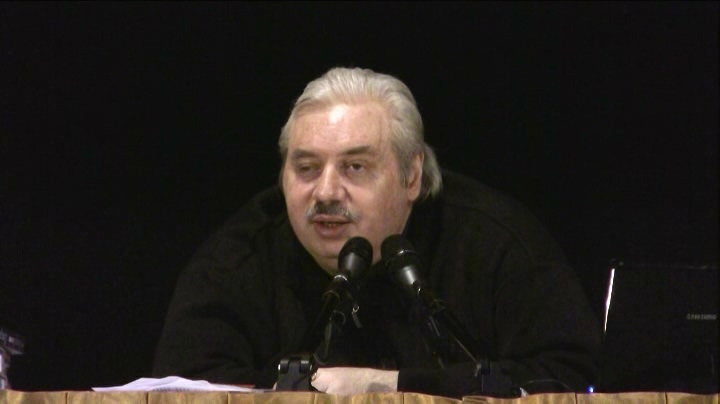 https://youtu.be/v_CDveaOA6UДобрый день всем, кто сегодня пришёл в этот зал. Надеюсь, мы сегодня сможем поднять большинство вопросов, которые вас интересуют. Как уже сказали, просьба подавать записки, и по мере поступления, постараюсь ответить на большинство из них. Записки личного характера просьба не посылать потому, что они касаются личных вопросов, а касаемо только тех вопросов, которые будут связаны с книгами.Как обычно, в начале встречи я хотел бы сказать следующее, что на данный момент идёт, несмотря на то, что одна книга была запрещена, продолжается борьба с противозаконными действиями судебных властей.  Продолжается борьба потому, что я считаю, что книга была запрещена противозаконно. Но судебный процесс пока нужно оспаривать. Поэтому книга "Россия в Кривых Зеркалах" запрещена, но книги другие продолжают скачиваться. На данный момент уже скачана 2 209 431 книга. И в этом году тоже за первые два месяца темп не спадает. За эти 2 месяца скачано 128 586 книг. В феврале меньше, чем в январе, но тем не менее. О чем это говорит? Что это вызывает большой интерес у людей, что меня очень радует.[На самом деле] количество скачанных книг гораздо больше. Это скачано только с двух сайтов, на которых есть счетчики. А мои книги расположены на десятках сайтов, о которых я даже не знаю. Большинство скачивают сами, а скачав книгу, сами печатают и раздают десятки, сотни копий. Это не учитывается. Так что если кто-то два или три раза скачал одну книгу, это не значит что количество скачанных книг меньше, чем на самом деле. Их гораздо больше. В два-три раза, а может и в десять больше потому, что данных точных нет. Кроме того, что скачиваются книги, книги еще и издаются. На сайте стоят макеты книг, и те, кто желает, эти книги скачивают, потом получив у меня разрешение, эти книги издают и распространяют. Кстати, когда я даю разрешение, я пишу что, даю свое право безвозмездно. То есть, никаких даже авторских, не говоря о том, что я работал, верстал книгу, оформление, иллюстрации, я предоставляю безплатно. Сегодня видели перед входом в зал, в здании продавались книги. Это книги, которые были изданы в Санкт–Петербурге, Митраковым. Здесь вы их купите по очень низкой цене. Вот здесь видите «Зеркало моей Души», « За гранью Возможного», правда первая, есть еще и третье издание. И «Откровение». К сожалению, даже на книгах наживаются паразиты. Книги, которые продаются [тут], они довольно дешевые. Те же самые книги, по крайней мере, «Зеркало моей души», в комплексе Олимпийский стоит порядка 1500 рублей. И получается разница, по которой они купили у Митракова…..https://youtu.be/Q54pR_PHpcUПеред тем, пока еще вопросы не поступают, я немножко хотел бы зачитать забавные моменты, которые иногда поступают на мой сайт. Их немного таких забавных, но здесь до того забавно, что я просто решил все-таки...ну что бы посмеялись немножко вместе. Прислали вот такое сообщение - письмо от Архангела Михаила... Вот видите, уже сразу смеетесь. Николаю Левашову. И дальше письмо от Архангела Михаила. – «Здравствуй, Николай»! Н.В. - Здравствуй, Архангел Михаил! – «Я знаю, что ты решил,...тебе написать...у меня много имен». Н.В. - То есть, приблизительно я хочу сказать, кто я есть. Грамотность, конечно, довольно высокого уровня, так? – «В человеческой истории РА, Иисус Христос, Радомир, Владимир Красно Солнышко, Архангел Михаил, я глава службы безопасности Господа Бога».Н.В. – Как вам нравится? То есть полная ахинея, даже не понимает, что он пишет. Ну ничего. Главное, что Глава службы безопасности Господа Бога. Если у Господа Бога такая глава службы безопасности, то понятно, почему такой маразм происходит на нашей планете. Читаю дальше. - «...глава безопасности Бога из вселенной, которую вы - люди называете раем… куда некоторые из людей попадают после окончания работы тела. Я сейчас в Москве в теле человеческом, и у меня квантовое зрение! …и еще я вижу»…Н.В. – Ну надо же, научный термин применил! Знает, что такое квантовое зрение? Хоть бы назвал квантовое зрение, излучение света. Все видят, световое, квантовое зрение у всех у нас, если на то пошло. Но зато крутанул – Квантовое Зрение! Звучит глубоко и основательно, что проникает до глубины души. Вумно! - «И еще я вижу в любом диапазоне электро-магнитного излучения». Н.В. – Электро-магнитного излучения. Ну надо же! - «...могу управлять погодой на планете и так далее, но по правде я - Красная Звезда! Красная звезда – шар диаметром 4 см».Н.В. – Ну, вообще-то красной звезды 4 см, при всем желании никогда не было и не может быть, но тоже видно, такой большой знаток астрономии и астрофизики. - «...И от меня исходит божественный свет. Свет я прячу потому, что я не смог бы жить среди людей и светился бы как огромный светильник». Н.В. – Ну 4 см красная звезда вообще светиться не может. Гораздо большего диаметра красные звезды - это уже мертвая звезда, красные звезды - это фаза звезды перед гибелью. Это по астрономии. Голубой гигант - это молодая звезда, красная звезда – это мертвая, уже умирающая звезда. А он даже этого не понимает. Просто таким произведением я не мог не поделиться. - «Я уже несколько лет воюю с черными и рогатыми! Которые руководят Россией... Черные и рогатые так же могут быть в телах человеческих, так же как и мы – Ангелы»! Н.В. – Он же Архангел, верно?  - «Так же летать, они все в Москве. Володя Путин не человек. Он лукавый. И он будет уничтожен вместе со своей черной рогатой командой, и ты тоже входишь в эту команду»! Н.В. – Ну, интересно! А я не знал еще. Надо предъявить претензии. Как же так? Я в команде, а сам не знаю. - «Над Москвой были мои пирамиды! Это были»... Н.В. – Черные пирамиды – черненьких. А он беленький?  - «Это были разведчики! Ваша Вселенная черная»! Н.В. – Наша Вселенная черная! Вот так! Ваша, главное, вселенная черная. - «...и плоская. Вселенная плоская. Она доживает последние дни. И она свернется, словно свиток. Почитай теорию супер струн, умник»! Н.В. – Это он ко мне уже. Оказывается, он прочитал теорию супер струн, не зная, что это полный бред сивой кобылы и ничего общего не имеет с тем, что есть в реальности. - «Я часто с сестрой выхожу из тела, чтобы воевать с черными, которые везде. В правительстве, в спецслужбах. Моя дочь - Даниела сняла на видео какие мы вне тела, и как мы летаем, видео она залила на ютуб, называется - «Только любовь спасет этот мир Даниела». На видео мы с сестрой взлетаем на свой балкон в Москве и пугаем нашего кота – Филю». 
Н.В. – Вот видите, смеетесь. Все проснулись сразу. - «Да, мою сестру зовут Аранта. Посмотри, занимательное видео. Теперь самое главное. Ты в любом случае будешь уничтожен, черный боров, но я могу это ускорить. Если ты, черный боров не закроешь рот, я тебе чисто по человечески перережу глотку.С любовью, Архангел Михаил».Я много получал таких идиотских писем. Но это уже из ряда вон выходящее. Самое смешное, что он человек безграмотный во всем. Во всех сказках кошка шарахается от чего? От нечисти. Это не я придумал, этот лопух. По другому не назову, даже не понимает что он пишет и кто на самом деле он есть. Если кошка чувствует качественную энергетику, она не шарахается от нее. Наоборот она кидается, мне часто приходилось помогать людям, во время работы кошки тут же прибегают и начинают попадать в поток, а потом человек уходит, и они на то место ложатся и начинают кайф ловить от того, что осталось. Но когда кошка шарахается, это говорит о том, что энергетика отрицательная и кошка, она животное особое, и всю нечисть очень «любит. По его мнению высшее достижение – выход из тела. Вот он выходит из тела, ходит где-то и возвращается, кошка шарахается – это высочайшее достижение, что он может делать. Мне жалко таких людей. Потому что, такие люди, которые еще дважды два не знают, начинают попадать в ловушки, видите вон и Архангел Михаил, и Яхве, и Христос, и Владимир - Красно Солнышко, совершенно не понимают, что за этим стоит. Каждое слово полное невежество. На счет квантового зрения, тоже понятно, это мне понравилось, очень классно - квантовое зрение. Оказывается, это особая привилегия иметь квантовое зрение. Получается, что все зрячие у нас уже Архангелы. Оказывается, вы все Архангелы, только, навряд ли Михаилы. Михаил уже занят. Такие иногда забавные письма приходят. Правда, большинство писем приходит нормальных, что люди действительно читали мои книги, и им многие аспекты помогают. https://youtu.be/Rz-1FOUi7TgВот тоже одно забавное письмо пришло. Видно - человек недавно прочитал «Россию» и пишет: - «Ответ от протестантско-реформистской ветви церкви».Н.В. – То есть, человек, который написал, он протестант. Реформист еще какой то.- «Только начал читать вашу книгу. Слово дравиды и наги никогда не было связано со словами - были они наги, Адам и жена его, и не стыдились этого во всех отношениях. Понятно, почему так недовольна церковь. От себя могу добавить. Пора пойти учиться базовым основам языка, древне арамейский, древне еврейский, греческий и русский. Вопрос: Как вы представляете слово наги? Слово наги это только перевод с древне еврейского. И подписано Илья».  Опять читаешь и удивляешься невежеству людей. Дело в том что, Дравиды и Наги, это древние племена, которые жили в Индии гораздо раньше, чем появились евреи. Даже в тех книгах, которые несколько лет назад, было написано. «Если ты еврей», мне приносили, я почитал. Так вот, в этой книге они сами пишут, что зарождение еврейства как народа, появилось где-то 4500 лет назад. То есть до этого вообще никого не было. А наши предки приходили в древнюю Индию, где жили Дравиды и Наги гораздо раньше. Не говоря о том, что на территории России Славяно-Арийское государство существовало более 100 000 лет. Это первое. Второе. Наги – это название племен, поэтому перевода не нужно, и оно писалось тогда на русском языке. Так что сначала русский был, а потом был древне еврейский, на который с русского перевели. Кстати, академик Чудинов расшифровал одну гравюру древне еврейскую, на которой показано, как Моисею говорящий куст передает скрижали. Якобы руки свешиваются из ниоткуда и дают ему скрижали. Просто если перевернуть обратно скрижали, не вниз, а вверх, то Чудинов прочитал. Знаете на каком языке это было написано? – По-русски, русскими буквами. Потому что, все алфавиты вышли из того древнего алфавита, который нельзя тогда было русским называть потому, что те, кто прилетели на нашу планету, они не называли себя там Русами или Славянами и так далее. Были другие названия, но язык БЫЛ тот, на котором мы сейчас с вами говорим. И он действительно очень древний, по крайней мере исследования показали, что на уровне подсознания мозг любого человека (европейца) реагирует именно на русские слова. Как на генетическом уровне заложено, а не на своем родном языке. На учредительном съезде движения, который мы проводили, специально фрагмент показывался, исследование показывали, что слово на «собака» (пёс) реагировали люди любой национальности – белой расы. А вроде не должны реагировать. Но самое забавное, что и греческий арамейский возникли гораздо, гораздо позже. И поэтому когда в библии, в Ветхом Завете написано именно «наги» в том смысле, с маленькой буквы, как будто обнаженные, и все, кто читает понимают именно так. Независимо на каком языке написано. Поэтому, когда люди кричат о чем-то, если читали книгу, которая сейчас запрещена, то они должны помнить, что я как раз расшифровываю, откуда появилось это понятие, что наоборот, на самом деле не связано с обнаженностью. То есть человек даже не читал ничего. Он наткнулся на какое-то слово, которое не устраивает, и начал уже критику возводить. Большинство, кто критикует мои книги, когда их оппонент спрашивает, а вы читали книги? – Нет, не читали. - А что же вы критикуете? – А мы слышали! – А что вы слышали? – А вот кто-то нам сказал. Поэтому насчет древности языка, о котором мы с вами говорим, подтверждает много исследований. Все европейские языки относят к группе индо-европейских языков. Но я всегда говорил так: «Индо-европейские языки возникли в Древней Индии. Вопрос. Живет ли в Индии, или жил ли в Индии когда-либо народ, который говорил на таком языке?» И после тщательных поисков вы обнаружите, что такого народа там никогда не жило. А когда Славяно-Арии пришли, последний был поход 2500 лет до нашей эры, тогда их (Индийцев) элита стала говорить на русском языке. И это исследования не мои, а других исследователей, в которых говорится, что 70% слов Санскрита, а именно древнего Санскрита – это 100% русский язык. Есть 2 Санскрита, я тоже не знал до недавнего времени, есть Древний Санскрит, и есть модерный-новый санскрит. Новый уже изменен сильно. А именно древний Санскрит – это 100% русский язык. 70% слов до сих пор тождественны в современном языке и в том. Только отличие может быть в том, что нам стали навязывать в 20 веке, что кАрова нужно писать кОрова. А в санскрите кАрова так и есть кАрова. Но не важно, как мы пишем, мы не говорим - кОрова. Все говорят кАрова. И что самое интересное, индусы, знающие древний санскрит, приезжающие в Россию, особенно северный говор, европейской части – Архангельской обл. – они поражены потому, что даже говор соответствует той памяти, которая в них была заложена с тех времен. Кто уже читал, может быть, «Сказ о Ясном Соколе. Прошлое и настоящее», где я просто анализирую и показываю, что Настенька, перемещаясь с планеты на планету (конечно, она перемещалась по планетам из конклава белых цивилизаций, которые создали эту колонию), она без проблем понимает всех и вся. О чем это говорит? Это говорит о том, что язык был тот же самый для общения. То есть, все цивилизации, которые участвовали в создании колонии когда-то на Земле, говорили на одном языке .Этот язык был русский. Только он тогда не назывался русским. Важно не название. Почему стали русским языком называть? По имени одного из князей, имя которого было – РУС. Так же как и скифы были скифами потому, что имя их князя было Скиф. Они говорили – Мы люди Скифа. И их назвали Скифами. Сарматы – князь Сармат – Сарматы. Это не разные племена. Меня удивляет наивность официальных историков, которые говорят – «..Многочисленные племена Скифов...Сарматов, и так далее, бесследно исчезли. Ни культуры ни захоронений, ничего не осталось.» Да никуда они не исчезли. Они есть! Потому что, и Сарматы, и Скифы, и так далее – это те же самые Русы! Просто по родам были разделенные и носили свои родовые имена, которые являлись именами их князя. То есть, никуда никто не исчезал! Они продолжали жить, и живут там, где и жили тысячи лет назад, но почему то официальные историки как-то странно относятся к этому. Огромные народы исчезли без следа. Их никто не победил, их никто не уничтожил и они никуда не ушли. Все почему-то в истории пишут по поводу болгар. Что болгары были вытеснены с Волги, ушли, осели и смешались с Южными Славянами - образовали Болгарию. Венгрию – это финно-угорские племена, тоже их вытеснили, они ушли в среднюю Европу, там создали свое государство Венгерское. Об этом почему-то все говорят! Но куда же ушли Скифы, Сарматы, Кермиты и так далее? Множество других племен, которых сейчас уже нет? Да никуда они не уходили! Просто со временем родовое название исчезло и стали уже называться не по князю, который правит в данном роду, а общенациональное название. Вот и все! Грамотность всегда поражает. Вот 2 случая я привел, первый конечно потрясающий. Я не знаю древнееврейского языка, не учил его – в принципе нет надобности. Зачем? Если бы я изучил древнееврейский язык и перевел бы Тору, к примеру, то что бы мне сказали? Обвинили, что я исказил смысл. Поэтому, лучше взять Тору, которую перевел иудей, которой главный раввин поставил штамп-печать – «утверждаю!» , то есть все там правильно, и уже никто не скажет, что я там что-то искажаю. Да и к тому же, зачем мне изучать те языки, когда есть специалисты , которые достаточно профессионально могут это сделать. Есть более важные дела. Если бы я сам переводил, меня бы обвинили, что я перевожу неправильно потому, что я не знаю языка. Поэтому сама лучшая защита от таких выпадов, это опираться на то, что они сами переводили и сами утверждали, тогда никто не скажет, что исказил какой-то сути. А то что они утвердили, и не могут опровергнуть, что у них главный раввин оказывается экстремист. Они не скажут, что он подтвердил это. У меня недавно была встреча-допрос у следователя, пятый раз пытаются возбудить уголовное дело, хотя пятый раз и не получилось. Так вот, я ему сказал. Да! Я подчиняюсь решению суда, но это не значит, что я согласен. Борьба будет продолжаться, потому, что книга не является экстремистской потому, что с моей точки зрения эта книга анти-экстремистская потому, что в этой книге я разоблачаю супер нацизм, супер экстремизм, который отражен в Торе. И это не просто слова, если вы почитаете Тору, то, что я приводил в книге цитаты 100% точно перенесенные из книги (Торы), полностью показывают, кто на самом деле экстремист. Поэтому, на счет книги, это не значит, что все успокоились, все подняли лапки и сдались. Я, например, никогда не сдамся! И борьба за книгу продолжается, хотя временно они получили победу, и не потому что они получил победу, а потому что судьи получили установку. Им было совершено не важно, какие аргументы и факты приводятся. Они просто напросто действовали в соответствии с установкой, которая была положена. Объяснять не нужно, когда заказ есть, наверное, не раз сталкивались и вы сами с таким явлениями и слышали о них. Наш суд - самый гуманный суд в мире! Самый справедливый и гуманный! Помните, в Кавказской пленнице? В советские времена тоже был... Но что радует, вы, наверное, слышали, это своеобразное возмездие может идет. Заказ шел из генеральной прокураторы, помните событие недавнее искажено Подмосковное? Уже временно отстранен зам. генерального прокурора, и вот выяснение идет к генеральному прокурору. То есть весьма интересные контакты получаются у прокуратуры. В принципе, с преступным бизнесом. И это уже вышло на публику, они не смогли спрятать, что меня тоже радует. То есть пока, какая у нас генеральная прокуратура хорошая?ВОПРОСЫ И ОТВЕТЫhttps://youtu.be/VPHokCv2VZI2.1.ВОПРОС: Здравствуйте! Хочу сказать Вам большое спасибо за ваши книги. После прочтения книги «Россия в Кривых Зеркалах» я понял, что это информационная бомба! И для нашей власти это неприемлемо, и что-то типа запрета я ожидал. Но книга «Откровение» Светланы, на мой взгляд, самая опасная для власти и церкви. После прочтения книги «Откровение» я намного лучше усвоил информацию из ваших других книг. У меня вопрос. Собираются ли издавать «Откровение»? ОТВЕТ: Уже не собираются, книга уже издана. Мне уже принесли 2 том. Кто купил, уже видели. Так что теперь, к сожалению больше ничего не будет написано ею. Хотя, я нашел там незаконченные материалы по поводу Тамплиеров. И там тоже бомба, хотя не закончена книга о тамплиерах, но скоро она будет выставлена для скачивания опять, а потом уже будет издана. Просто для того чтобы издать, нужно те тысячи иллюстраций, которые Светлана подобрала, подготовила в этой и других книгах, которые она планировала, нужно проработать, найти, которые касаются по тамплиерам. Может быть выйдет и незаконченная, но, пускай и незаконченная книга сама по себе - то, что уже написано ею, и то, что она накопала информацию – это тоже бомба.https://youtu.be/eUHOD9jyKac2.2.ВОПРОС: Правда ли, что в последнее время магнитное поле земли сильно уменьшилось, что отрицательно скажется на метаболизме Человека? ОТВЕТ: Нет точных [данных], я не думаю, что это так! Но, к вашему сведению, само магнитное поле отрицательно влияет на Человека. Если бы оно уменьшилось значительно, то метаболизм человека резко бы улучшился. Объясню почему. В наших клетках что происходит, что движется? – Ионы! Хотим или не хотим, молекулы и очень много ионов. И происходит синтез и распад молекул. При синтезе и распаде опять образуются молекулы и ионы. Когда мы находимся в магнитном поле, то оно влияет, так как ионы, заряженные частицы, реагируют на магнитное поле. И поэтому любой магнит, с которым мы, допустим, находимся рядом - отрицательно влияет на наш организм, на деятельность клетки. Поэтому, если бы магнитное поле земли уменьшилось значительно, то оно наоборот не ухудшило, а улучшило метаболизм. Потому что, тогда внешнее отрицательное влияние магнитного поля на человеческий организм значительно уменьшилось.https://youtu.be/WhNV8IaemuM2.3.ВОПРОС: По поводу многомерной логики. ОТВЕТ: Это сложно будет в двух словах объяснить. Я как раз привел пример в последней главе своей автобиографии, когда я объяснял, что тот кислород, которым дышим мы – из прошлого растений, углекислый газ который выдыхаем мы – это будущее для растений, а кислород, который растения выделяют после этого – это опять будет наше будущее. Забавно получается. Просто мы никогда не мыслим, нас никогда не заставляли мыслить именно в таком аспекте. Ну, дышим и дышим. Вдохнули воздух, выдохнули, и все вроде легко. Что там? Это на уровне автомата все происходит. А если действительно подумать, то даже в этом процессе настоящее, прошлое и будущее, оно так перемешано, что человеку не так просто разобраться, хотя это все действительно очень просто. Потому, что чтобы мы вдохнули кислород, его должны были выработать растения. Для того, чтобы кислород был выработан, нужен углекислый газ. И получается, мы вдыхаем уже прошлое растений, то, что они выработали его. Настоящий момент - это настоящее – мы его вдыхаем. Выдыхаем углекислый газ – он для нас уже прошлым становится потому, что мы его выдохнули, а для растений будущим потому, что из этого углекислого газа они могут создать новый кислород. Вот и цепочка забавная такая. Вот это простой пример непрерывной логики. Потому, что все события, казалось бы, мало связанные между собой, на самом деле очень сильно связаны. Мы сидим здесь. Дышим воздухом, но кроме погибающих цветов, стоящих здесь, никаких растений внутри нет. Но это не значит, что нет деревьев за пределами. То есть, ничего не меняется, просто нас не учат мыслить объемно, связывать множество событий в одно целое. Вот когда мы научимся это делать, нам будет гораздо проще разбираться в происходящем и вокруг нас и в нас самих.https://youtu.be/yrkVNl3_Ads2.4.ВОПРОС: С чем может быть связана смерть бывшего главного редактора газеты "Президент?" ОТВЕТ:
В Санкт Петербурге, действительно, несколько дней (назад?) умер во время командировки. Уснул, и не проснулся. Я думаю, что здесь может быть огромный уровень стресса, в котором он находился постоянно по своей работе. И человек просто износил себя, и сущность просто не могла вернуться в свое тело. Что такое умереть во сне? Это считаются счастливые люди? Говорят, он умер во сне, счастливый. К сожалению, это далеко не так. Когда Человек умирает во сне, это значит, что сущность не смогла вернуться в тело, значит, она захвачена была после выхода из тела. Чтобы было понятно, что это такое. Когда мы засыпаем, наша сущность покидает тело и уходит на другие уровни. В детстве, может быть, еще помнили, а потом обычно память заблокирована, и мы ничего не помним. Не было в детстве такой ситуации, когда во время сна за вами гонится какой-то монстр, и вы убегаете, и вот его лапы вот-вот готовы схватить вас, и вдруг перед вами проваливается земля, вы летите в пропасть какую-то, кричите и просыпаетесь в своем физическом теле. А это означает то, что когда сущность выходит из тела во время сна, у ребенка (более подробно написано в книге Последнее обращение к Человечеству) она еще не может выйти на более высокий уровень и попадает во время сна на уровень нижнего астрала. А это джунгли, и там, естественно, полно астральных хищников. И вот, когда какой-то хищник начинает охотиться за вами, единственное спасение, чтобы не быть скушанным – это впрыгнуть в свое тело. Поэтому когда критический момент, под ногами разверзается пропасть, я тоже это помню хорошо, в крике летишь. И, кажется, летишь очень долго, вечность летишь в эту пропасть. И потом просыпаешься, оказываешься в собственном теле. Это - защитная реакция, когда сущность просто прыгает в скорлупку, как вот черепаха прячется в свой панцирь. И сущность впрыгивает обратно в тело и спасается от гибели. Так вот, если по тем или иным причинам сущность не смогла вернуться в свое тело, то есть когда человек умирает во сне, это означает одно - или эта сущность была захвачена паразитом, или просто повреждена была так называемая серебряная нить. Канал связи сущности и тела, который всегда существует. В практике индусов считается выход из тела самым высшим достижением, но это далеко не высшее, это начальная фаза, детский сад. Они искаженно приняли знания, поэтому искаженно принятые знания начинают далее искаженно развиваться. Когда учитель- гуру учит своего последователя выходу из тела, то очень часто, чтобы сознательно вышибить из тела, они используют энергию кундалини, которая в копчике, крестце находится, выталкивают её, она бьет в мозг – удар по мозгу, и вышибают сущность из тела. Это как разбежаться и хлопнуться головой о стену, примерно то же самое будет. Только когда кундалини вышибают, еще хуже последствия. При этом, если не правильно рассчитать, то от такого вышибания сущности из тела может поврежденный мозг быть, и обычно не рекомендуют, чтобы такие эксперименты проводились без присутствия учителя. Вот когда сущность вышибается, потом она должна вернуться обратно в тело, иногда она не может войти в тело и тогда иногда учитель может помочь вернуть сущность в тело, но не всегда. Так вот по тем или иным причинам, когда разрушается связь между телом и сущностью - человек погибает, и это не самая лучшая смерть, поверьте. Нормальная смерть, когда Человек выходит из своего тела в момент, когда физическое тело умирает в сознании, не во время сна. Тогда сущность выходит и идет куда положено. Я не думаю, что его смерть связана с какой-то карой, за то, что он публиковал статьи, хотя то, что он публиковал статьи такого плана, доставили ему достаточно много стресса, который, конечно, мог привести к ослаблению. Жалко, что именно журналисты, которые не боятся, как он говорил «Сколько можно боятся? Хватит боятся!». Просто такие люди обычно и сгорают быстрее потому, что они идут против системы. Так что досадно, к сожалению, но это не было такого плана убийство, как заказное. По крайне мере, астральными планами ТЕ еще управлять не умеют, и навряд ли научатся. https://youtu.be/qeM2rvIb3M02.5.ВОПРОС: Есть ли связь между социальными и астральными паразитами? Если да, то как они взаимодействуют? ОТВЕТ: Прямой связи между социальными паразитами и астральными паразитами нет. Что такое астральные паразиты? Это условное название – это сущности вымерших животных. Те животные, которые в ходе эволюции жизни на Земле потеряли свои физические тела, они уже не могут воплощаться потому, что нет образца генетики, в которой они могут воплотиться. Хотя птицы, например, их предки - это динозавры. Ближайший родственник куриц и птиц, знаете кто? Крокодил! Просто у птиц и у крокодилов был общий предок. Одна ветвь пошла – привела к появлению птиц со временем. А другая ветвь пришла к появлению, развитию крокодилов. Но даже не смотря на то, что курицы и птицы – динозавры, по своей сути, но те большие динозавры воплотиться в них не могут. Как бы не старались, из куриного яйца никакой хищник-динозавр почему-то не появляется. Потому, что для этого нужна точная генетика, резонирующая с сущностью. Когда вымирает тот или иной вид, сущности остаются. У них нет больше генератора - электростанции по обеспечению функций сущности, и у них остается несколько вариантов. Некоторые идут на симбиоз, т.е. они совместно пользуются телом, тем у кого есть. Это, к примеру, эмбрионное развитие, это один вариант. Другой вариант – паразитизм. Когда они сами не имеют тела, они начинают паразитировать на тех, кто имеет эти тела. То есть высасывают жизненную силу. Вот это в принципе явление природное и естественное. Социальные паразиты отличаются от них. Я в книге специально расписал, чем отличаются социальные паразиты от любых паразитов. Социальные паразиты, чтобы функционировать уничтожают самых сильных, то есть носителей альфа генетики в любом народе. Вы Тору почитайте, Ветхий Завет, там все это расписано подробно. Любые паразиты, в том числе астральные, в первую очередь нападают не на самых сильных - они им не по зубам, а на самых слабых. То есть, природных паразитов, имеется в виду. Конечно для конкретного существа, которое становится жертвой паразитов, астральных и вообще природных паразитов, этот фактор мало приятный, но для развития живой природы – это положительный фактор. Почему? Отсекаются самые слабые! Особи погибают, выживают только самые сильные. Для будущих поколений это только плюс. Потому, что если выживают самые слабые, то они обречены на гибель. Их потомки тоже будут ослаблены. То есть, если паразиты природные, в том числе астральные, в каком-то смысле имеют положительную роль, так же как и волки и так далее. Социальные паразиты никакой пользы не несут. Они уничтожают самое лучшее, самых лучших людей, если говорить о социуме, носителей альфа генетики или как в Торе и Ветхом Завете пишется «...сильных людей народа сего..». Сильные люди – это и есть носители альфа генетики, если современным языком говорить.https://youtu.be/ro2IO322ncs2.6.ВОПРОС: Почему выбрасываются дельфины и киты на берег? ОТВЕТ: Я в двух словах скажу потому, что это напрямую имеет отношение к книге. Но выбрасываются они потому, что эти существа общаются между собой телепатически. И когда очень много нарушений, то идет очень мощный удар по их сознанию... Представьте, вот у вас сумасшедшая головная боль. И человек мечется в таком состоянии куда угодно. Так вот, к примеру, такой же хаос когда возникает, для них это действительно удар идет, и в таком состоянии они ведут себя неадекватно, и поэтому выбрасываются на берег. То есть, это последствия разумной деятельности человека в частности, в данном случае имеется в виду.https://youtu.be/uMnY0dUml3c2.7.ВОПРОС: Куда попадает сущность с вирусом звездного паразита после смерти? Можно избавиться от вируса при жизни? ОТВЕТ: Конечно, можно избавиться, только нужно знать как и каким способом. А если паразит сидит в вас, то после смерти он скушает очень много того, что у вас есть. И после смерти он покидает сущность, которая уже не является для него интересной, в большинстве случаев. Потому что без физического тела сущность потенциал не создает. И уже такой паразит выскакивает и ищет новую жертву, чтобы опять вселиться, подключиться и паразитировать. Реальный мир гораздо богаче, красочнее и красивее, и ужаснее одновременно, чем нам пытаются навязать. Если правильно понимать природу и правильно знать её, то даже ужасные вещи перестают быть ужасными. Такой пример. Давно еще в 88 году, в 89 точнее, была ситуация, когда один мой пациент спросил, у него дочка 3-х летняя, что ему делать, потому, что в районе полуночи она вскакивает и начинает драться с кем-то в комнате, а комнате никого нет. Я попросил привести её. Классная девчушка была, 3 годика, сейчас уже молодая женщина-девушка. И такая голубоглазая блондиночка, волнистые волосы – красивая девчушка. Я в отличии от родителе понимал, что происходит, и говорил с ребенком на одном языке, который ребенку понятен. Что, говорю, на тебя нападают? – Да! Как только я ложусь спасть, 2 существа приходят и пытаются меня схватить, и я с ними дерусь кулачками. Ребенок как он может сражаться, защищать себя? Конечно, на том уровне понимания, который она имела на тот момент. Она стала кулачками отбиваться от них, монстриков таких. Вот это пример того, что взяли бы эту девочку, повели бы её к психиатру. Психиатру говорит девочка, я когда спать ложусь, появляются существа, хотят меня схватить! А я с ними дерусь, дерусь, дерусь! – Что психиатр скажет? Понятно! Клиника! – И выпишет таблеточки, которые поджарят девочке мозги. После чего она видеть ничего не будет. Вопрос! Перестанут приходит вот после этого, эти монстрики, что бы её кушать? Конечно, нет! Поэтому я сказал: – Давайте не будем спешить! К психиатру всегда сможете отвести её. Я тогда ребенку просто на детском языке не мог объяснить, что перестройка мозга и так далее, защиту…. Тоже самое, как квантовую физику ей прочитать. Я сказал, вот я сейчас все сделаю так, что у тебя во лбу появится фонарик. Это ребенок понимает 3-х летний. Если эти существа появится вновь, ты подумай, этот фонарик загорится, и они испугаются и убегут. Если не убегут, позови меня. Хорошо? Понятно? – Понятно! Потом, она пришла и говорит: «Ну что, появились. Я фонарик зажгла - они разбежались!» А что было бы, если бы её повезли к психиатру, понятно. Для того, чтобы действительно бороться с многими явлениями нужно понимать их природу, это раз. И второе, знать как и каким образом с ними сопротивляться. Конечно, это не фонарик прогонял монстриков. Это просто для понимания ребенка я такой образ создал, чтобы ей было проще понять. Но в реальности это же не меняет сути как, под каким соусом это преподносятся, суть остается та же самая. Поэтому многие вещи можно и нужно с ними бороться, но для этого нужно понимание. Знать ЧТО? КАК? ПОЧЕМУ? Если это будет, можно побороть практически всё!https://youtu.be/HH9157kNB8o2.8.ВОПРОС: Имеет ли смысл делать определенные упражнения перед сном для осознанных сновидений, осознания сна в яви, усвоения и понимания того, что было во сне? ОТВЕТ: Вопрос такой неоднозначный, это зависит от того, какие упражнения потому, что некоторые упражнения такие могут быть, что после них вы такие сновидения увидите и получите, что наверно и во сне не приснится. Такое тоже может быть. А в принципе, сущность вне тела весьма пассивна. То есть, у неё есть определенный потенциал, который накапливается человеком за день. Когда вы придете домой с работы, допустим, после разгрузки вагонов, когда вы доползете до постели и уснете, у вас не очень большой потенциал остается для сущности, чтобы использовать его во время сна. Поэтому никаких таких грандиозных событий во время сна почти не происходит. Сущность просто гуляет, дает возможность физическому телу восстановиться потому, что когда сущность покидает тело – биохимические процессы в клетках идут по совершенно другому принципу, и есть возможность быстрого освобождения от шлаков. Поэтому человек, проснувшись утром, встает отдохнувшим. А если у человека нет глубокого сна… Что такое глубокий сон? Когда сущность покинула тело, и (тело) пустое. А если человек не спит глубоким сном, когда у него постоянно в голове полудрема такая находится, значит, сущность осталась в теле, и обычно после такого сна Человек встает разбитым. Потому, что шлаки, которые накопились за день, за ночь не освободились, а наоборот еще добавились. А вот когда человек спит глубоко, то есть, заснул – проснулся, а уже утро! Вот это означает, что сущность действительно полностью покидала тело, и это позволяет телу [освободиться ] от шлаков полностью. И тогда Человек просыпается добрый и т.д. Здесь множество моментов, я не могу все аспекты затронуть, но кое-какие аспекты пытался отразить.https://youtu.be/1Vg-N3nloFA2.9.ВОПРОС: Что значит нарушить законы Рита и кровные заповеди? ОТВЕТ: Это то, что в Славяно-Арийских Ведах. Допустим, брак между братом и сестрой родной – это законы РИТА и кровные заповеди. Или двоюродный брат, сестра становятся мужем и женой и рождаются дети. Почему это? Потому, что при таком близком родстве вылазит очень много рецессивных генов, которые несут отрицательные свойства. Почему иудеи в 20-м веке позволил браки с другими народами? То есть, мужчинам позволяли. Потому, что у них вырождение шло, у них всегда кузен женится на кузине, двоюродный брат и сестра становились мужем и женой в течении многих поколений, и получилось явное вырождение. Такое же вырождение наблюдалось в европейских королевских семьях, которые между собой переженились и постоянно выходили замуж и женились между собой. Получалось, что многократно кузен и кузина, – вырождение! Вот это и есть нарушение законов РИТА. А вы знаете, что до Романовых законы РИТА не нарушались? Реальный Петр 1, которого уничтожили, знаете как женился? Есть книга - Царская Невеста. Почитайте. В то время, даже на европейской части Руси, которая откололась от Великой Тартарии, даже Иван Грозный и потом, отец Петра 1, и все остальные, и Петр 1, они женились так. По всей стране, в данном случае, Московии или Московской Тартарии, это доходило до Урала, не более, объявлялся конкурс красоты и ума, где девушки дворянских родов приглашались на конкурс на царскую невесту. Проводились конкурсы не так, как сейчас проводятся! Вы знаете, как сейчас проводятся, как туда попадают, и кто становится победительницей. В то время было совершенно по-другому. И вот отбирают и по красоте, и проверяют чтобы не было ни генетических, ни психических нарушений в роду у каждой кандидатки. Из всех вотчин в зависимости от количества сколько было, выбирается по одной девушке, которые выезжали в столицу, и уже в столице шел конкурс из них, кто станет царицей. И это было каждый раз, и никогда никаких генетических проблем не возникало потому, что всегда были здоровые отношения. Никогда не были брат и сестра двоюродные мужем и женой! А вот с Романовых после Петра 1, начали выходить замуж и жениться европейскими дворами. И получилось, что через некоторое время все стали кузинами, кузенами, то есть двоюродными братьями и сестрами, и браки между ними привели к тому, что вырождение шло, и вырождение шло весьма серьезное. У иудеев то же самое было. Поэтому в 20-м веке они приняли решение о том, чтобы влить свежую кровь, когда еврейским девушкам разрешили выходить замуж за не евреев, за гоев, чтобы свежую кровь получить. Но уже, на сколько вы поняли, они этот запрет вновь ввели.https://youtu.be/sCgINw4XyTw2.10.ВОПРОС: Связан ли нынешний блокирующий антициклон, удерживающий холод, с новым применением метеорологического оружия? ОТВЕТ: Да нет, не связан! Во-первых, это не блокирующий. Он просто постоянно движется. Блокирующий, это который стоит на месте. Разве он не двигался? Он постоянно движется. Поэтому никакой он не блокирующий. И вы забыли, что такая зима еще 15 лет назад была нормой. Я не понимаю, почему кричат о какой-то климатической норме, что -15 -20 градусов это нарушение нормы. В 41 году, в 42 году (все хроники видели?) в ноябре было -25 – -30 градусов мороза, и почему-то никто не кричал о какой-то аномалии. А сейчас 20 градусов мороза, или 22 – уже аномалия. На 15 градусов выше. Какие же 15, вы что? В Москве должна быть температура зимой -5 максимально? К тому же, февральские морозы всегда считались февральскими морозами. И я удивляюсь, как людей опять-таки обманывают. То есть, никакого супер мороза не было, а была нормальная зима, потому что, если бы был супермороз, они грозили, обещали до -100,-60, -80 градусов. Были такие морозы где-нибудь (сейчас)? – Нет! Вот это было бы тогда аномально!https://youtu.be/bt3xTC9TbJs2.11.ВОПРОС: Является ли кремация покойника большим грехом? Такова была воля покойной мамы. ОТВЕТ: Примите соболезнования. Я могу сказать, что у наших предков до недавнего, до введения христианства это не было грехом вообще! Это было нормой! И не только нормой. Вот представьте себе ситуацию, пока тело не разложилось, вы к нему привязаны. После того, как вы покинули свое тело, вы видите, как оно разлагается. Очень приятная картина? Так вот, сущность оказывается привязанной к своему мертвому телу пока тело не разложится полностью. Это поэтому - 9 дней, 40 дней и год. Обычно в нормальных условиях если в землю хоронится и разложение тела идет, через год в костях в принципе уже не остается органических хрящей, все исчезает, остается просто кость - кальций, всё! И до тех пор сущность оказывается привязанной, но особенно первое время, когда тело разлагается. Картинка очень «приятная». Когда человек кремируется, то в момент кремации, в течении 2-х часов остается пепел, неорганика, которая находилась в Человеке – и всё! Сущность свободна мгновенно! Так где здесь грех? Заставить Человека наблюдать, как его тело разлагается? Или позволить сущности освободиться от того тела, которое уже не будет живым, и уйти куда положено без эмоциональной дополнительной нагрузки. Кстати, в Тибете не сжигали тела, там делали другое. Когда умерший умирал, (не везде это, конечно же, в некоторых районах), монах садился в определенном месте, в центр круга клали тело покойного. Он покидал свое тело, входил в тело умершего, поднимал это тело и совершал 3 ритуальных круга вокруг своего физического тела, сидящего в трансе, неподвижно, естественно. За эти 3 круга он разрушал связь между мертвым телом и сущностью умершего, потом клал обратно это тело, выходил, входил в свое тело. И все! Уже тогда тело было пустое, там не было привязанной сущности. Но я думаю, гораздо проще кремацию организовать. Потому, что не очень много найдется монахов тем более христианских, которые могут это сделать. Поэтому я считаю, кремация это нормальный, естественный процесс для того, чтобы освободить сущность. Если думать о сущности, то это для сущности только Благо! А не грех!https://youtu.be/s8aPahTSTwo2.12.ВОПРОС: Как вы относитесь к техникам Цигун, Тайчи? Почему не даете практические приемы, методы самосовершенствования? Проведите, пожалуйста, сеанс очищения. ОТВЕТ: Очищение я проведу в конце встречи, как обычно. Но что касается [техник], мне приходилось сталкиваться с людьми, которые занимались, и довольно таки долго, получали разные ранги тайчи, цигун… Вот скажите, если у вас водопроводные трубы текут, и вы дадите по ним большой напор, под большим давлением воду. Чему это поможет? Это поможет только в том случае, если там пробка была, и вы это продули, но труба должна не лопнувшей быть. Если труба лопнула, и вы дадите напор, то она может вообще лопнуть. Вот исследования, которые проводились. Там приводят, что Человек, когда ничего не делает, у него забиты, пробки там и там в теле. И когда Человек начинает что-то делать , ну продул он в лучшем случае трубы – энергетические каналы внутри себя, – действительно какой-то эффект появляется, а после этого - ничего ! Год, два, три, десять лет – дальше ничего не движется. Естественно! Если убрали пробки – это хорошо (если они были). Но это не значит, что без пробок система уже сама развивается. И когда пробок нет - уже прочистили, продувать их бесконечно не нужно, потому что все равно, когда вы под давлением даете, рано или поздно оно может сделать пробой и разрушение. Поэтому, опять таки, большинство восточных учений - это искаженные знания, которые им передавали наши предки. Мне приходилось беседовать с одной женщиной, которая имеет титул махатмы. Махатма – это высшее в иерархии Индии у них считается. Чуть ли не бог. Богиня в данном случае. Она очень хотела, чтобы я ей мозги перестроил, научил её и так далее. Я говорю: - Ну, хорошо, вот у вас есть индусские веды. А скажите, откуда они у вас появились? Она: – Семь Белых учителей с севера из-за Гималаев дали их нам. Я говорю: - А почему только вы мне говорите? Почему это нигде не написано? Что эти знания вам были переданы? Массово! Они, может, в университетах своих говорят, те, кто учатся там. А все остальные – весь мир даже не знают об этом, что Индийские веды – это не индийские веды вообще! А теперь скажите! Как вы можете говорить, что вы несете свет, если лжёте даже в этом? То есть вы присваиваете то, что не вами было создано! Ответ, какой я получил, понимаете? Я говорю: - Хорошо! А теперь скажите. Вот вы приходите в детский сад. Пришли. И детям начинаете, что давать? Квантовую физику! Так? Она: - Нет! Я: - А почему? Она: - Ну, они же не поймут! Я: - Что вы даете детям? Вы детям начинаете давать (и то не в ясельной группе), - алфавит и грамматику! Постепенно, чтобы они освоили. Так вот, к вам пришли Белые Люди с севера – дали вам алфавит и грамматику. Вы их извратили, исказили и выдаете за свои! Что это ваше национальное творение. Разве белые (светлые) существа так поступают? Несущие свет. С моей точки зрения - нет! То есть, когда их зажмешь в угол – оказывается, это не их. Но они внесли туда свои интерпретации, которые исказили до безобразия много чего, что там было. Поэтому, что касается Китая – то же самое! Это к ним наши с вами те же предки пришли, и на свою голову научили. Это не мои слова. Я раскопал древнекитайские летописи, где это описано ими же – Китайцами! То есть получается, это не просто мои выдумки. Ничего я не придумал! Это факты, которые исходят от самих же Китайцев. Вот во втором томе «России в кривых зеркалах» в последней главе я это приводил. Кто читал эту книгу, там есть это. Все преклоняются перед восточными единоборствами, А забывают, что они пошли именно от наших древних Жива, Казачий спас и т.д. Есть множество видов борьбы. Помню, недавно был какой-то фильм, где показывают, что японский мастер дистанционно (на расстоянии) наносит удары по свои противникам. И те падают. Так вот в Казачьем Спасе, в Живе это делалось всегда, тысячи лет и не только с одним Человеком, а с десятками, сотнями. Вы знаете, наши Витязи несколько человек могли разбить стотысячную армию. Знаете об этом? Просто Витязи действительно были боевыми магами, если правильно называть. Они могли входить в определенной состояние и огромные армии разбивали. И большей частью из-за паники, когда несколько Человек просто проходят через стоящую против них армию, как нагретый нож сквозь масло, и просто сносит всех, кто попадает в их поле. Несколько раз туда-сюда пройдутся, как танки, и просто просеки появлялись во вражеской армии, и увидев такое – все остальные солдаты армии бросались в панике бежать. Те, кто не были Витязями, а были просто или Варягами или Казаками - Казачий Спас. Такое понятие - «оголтелый» - сейчас негативное имеет значение. На самом деле что означает оголтелый? Это понятие возникало тогда, когда наши воины в прошлом попадали в окружение. Допустим, огромная армия окружала тысячу или 2 тысячи Человек. В реальном бою могут 2 тыс. Человек уничтожить армию 100 тыс. или 50 тыс.? Да! Они могу положить много, но проиграют всегда. Что в этом случае наши предки делали? Чем отличался тот же самый Варяг или казак от Витязя? Витязь мог синтезировать потенциал, то есть создавать потенциал, он был на уровне боевого мага, который мог получать потенциал, какой ему нужно из внешней среды. Не от других людей, а просто создавать. Те, кто не обладал этими возможностями, могли пользоваться только своим собственным потенциалом, который имеет наше физическое тело. У кого-то он больше, у кого-то меньше. Так вот, когда такая ситуация возникала, наши предки снимали с себя все доспехи, оголяясь по пояс, поэтому оголтелый. Почему? Им доспехи уже не нужны были. Они входили в определенный транс. В состоянии транса их меч не сек, ничто не секло (их). И вот, сбросив доспехи, оголенные по пояс, они с оружием, с мечом или с секирой, у кого что было в руках, нападали на врага. И часто вот эта 1-2 тыс. человек, меньше или больше, уничтожали противостоящую армию. И поэтому очень часто, когда видели, что наши ребята обнажаются по пояс, армии начинали разбегаться еще до того, как они начинали в атаку идти. Что происходило, когда Человек входит в такое состояние, почему он оголяется? Потому, что лишний вес брони, это дополнительная потеря энергетики. У кого-то хватало на час боя, у кого-то на 2 часа боя, у кого-то на полчаса. Человек сгорал полностью. Просто умирал от истощения. Но, тем не менее, укладывал множество врагов .Поэтому, когда они шли на такое – это крайняя мера, когда безвыходная ситуация, когда или все погибнут, или есть возможность победить, и часть выживет. Но каждый из них тратил часть своей жизни. То есть, 10-15 лет они сжигали. И не только сжигали жизни свои будущие, то есть Человек должен прожить 100 лет, а он потерял 20 лет жизни, и ему еще 80 осталось. Или вообще погибнуть, то 80 - это не так плохо по сравнению с умереть сегодня. Мой хороший знакомый Юрий Васильевич Сергеев – писатель. «Княжий Остров», может читали такую книжку. Вот он в последнее время очень увлекся разными способами борьбы, славянскими. Казачий спас, Жива. Он мне говорил, что один мастер такой показывал нашим спецназовцем, как он владеет искусством. Он вошел в состояние и исчез, то есть, он двигался так быстро, что другие люди просто его не видели. Представьте себе скорость движения. И при этом он наносил удары по спецназовцам, наносил удары плоской ладонью, чтобы не убить. Вот от такого касания плоской ладонью спецназовец – парень, отлетал на несколько метров. Он 15 человек разбросал за несколько секунд, но когда он вышел из этого состояния, он был выжат, как лимон, и потерял 15 кг веса. Представляете, какое сжигание. Вот поэтому и разделялись Витязи, те которые могли не сжигать себя, а включать потенциал, который окружает нас, так называемые первичные материи, как сами физики называют – черная материя, из них синтезируют то, что нужно для боя такого, а другие не могли этого делать. Поэтому, чтобы войти в это состояние, они сжигали себя вот такие моменты.https://youtu.be/a_PRkfz1HLs2.13.ВОПРОС: Возможно ли расширить знания за счет прошлых цивилизаций? Какую информацию изучать? Опыт Даарии. ОТВЕТ: Опыт всегда хорошо изучать, но чтобы изучить, нужно иметь уже понимание не менее уровня, который вы изучаете. То есть, вы должны быть уже на другом качественном уровне. Тогда этот опыт вы сможете понять. Иногда смотришь, люди читают книжку какую-то, и у них складывается понимание. Оно, конечно, движет Человека вперед, но оно значительно отличается от того понимания, которое заложено в книжке. То же самое Славяно-Арийские веды. Читали многие, но многие ли понимают, что там написано? Да, слова понимаются, но какой смысл стоит за этими словами большинство, людей не понимают. Не потому, что они плохие. Для того, чтобы действительно понять, нужно иметь очень много дополнительных знаний. Вот «Сказ о Ясном Соколе. Прошлое и настоящее». Я просто брал и разбирал. Хотя написана одна строчка, а за ней стоит огромный пласт информации, который нужно развернуть для того, чтобы Человек мог действительно понять, что это значит. И получилась целая книга из маленького сказа. Почему? Потому, что там информация разворачивается очень интересная и важная, но для того чтобы развернуть эту информацию, мне нужно было иметь те знания, которые я имею. Без этих знаний я бы этого сделать не смог. Так что, нужно изучать, но если вы будете возвращаться к одним и тем же знаниям неоднократно, то каждый раз вы будет видеть глубже и больше. Потому что, вы уже поднялись немножко выше, и уже с других позиций будете перерабатывать информацию. Поэтому правило «повторение – мать учения», оно не совсем не правильное! Правда, есть разные повторения. Можно тупо зубрить – вот это никуда не годится. Или повторение, когда вы вновь пропускаете информацию и пытаетесь её осмыслить. Вот это нужно. А зубрить – пользы от информации никакой не будет.https://youtu.be/3mEC2RK-VdM2.14.ВОПРОС: Как определить, сколько наработано материальных тел и свои возможности? ОТВЕТ: Если просто сказать, нужно посчитать, сколько тел есть, если вы можете видеть их. Но лучше, чтобы это делал (считал) кто-то другой, не вы сами. Потому, что когда существует немножечко субъективизм, то Человеку всегда хочется: «А вдруг у меня еще лишний есть, вдруг завалялось еще где-то там...» Поэтому лучше всего, чтобы это было многократно проверено. Но опять-таки - это шутка. А в каждой шутке, есть доля шутки. Но на самом деле, для того, чтобы определить количество тел, нужно уметь их видеть, и не только. Я всегда смеялся, когда читал: «Мое эфирное тело пошло направо. Мое астральное тело пошло налево, а мое ментальное тело пошло прямо». Когда читаешь такое понимание Человека, удивляешься. Потому, что эфирное, астральное и ментальное тела – они не гуляют по отдельности. Сущность состоит из них, это составные части. Это все равно как правая рука пошла налево, левая рука направо, а голова пошла прямо. Может такое быть? Конечно, может! Если отрубить руки и ноги. И разрезать по частям. И действительно пойдет направо, налево и прямо. Сущность, допустим, имеет 3 тела, условно скажем. Я называю это - второе материальное тело, третье материальное тело и четвертое материально тело. Так вот, если брать второе, третье материальные тела, если они существуют, то это одно целое. Их нельзя, разделить, отделить в одну сторону, другую, третью. Можно выделить внутри и посмотреть - вот уровень развития одного, уровень развития второго, уровень развития третьего. Но, опять-таки, нужно понимать это, и знать как и каким образом это можно делать. Если вы это умеете, то вы это сделаете. А как проверять? Когда вы будете действовать, то по вашим делам будет ясно, что и какие действительно у вас возможности. То есть знаете так - вот я прочистил то-то, знаете, как многие сидят – « Мы чистим ауру России. Вот она такая грязная, мы ее чистим, чистим»…. Но, почему-то до сих пор грязная. Если бы почистилась, то она была бы чистая. Или, «...вот, посылаем бодрые позывы, посылаем любовь». Хорошо, вы пошлете любовь крокодилу или пиранье. Поможет это крокодилу стать ласточкой? Когда, говорится - «Любовь спасет мир» - Хорошо. Нам тысячу лет христианство навязывали, которое якобы любовь нам приносит. «…Возлюби врага своего, как ближнего своего»… Основные заповеди. Ну и к чему привело? Посмотрите, где Россия оказалась. Случайно? Не думаю! У наших предков тоже были свои заповеди, но какие заповеди? Любить нужно того, кто достоин любви. Уважать нужно того, кто достоин уважения. Помогать нужно тем, кто достоин помощи. Махонькое отличие. А посмотрите, как кардинально меняет отношение. Получается, паразит вас обманывает, обворовывает, вот Мавроди обворовал весь народ, но его нужно продолжать любить, позволять делать то же самое? Потому, что он не понимает, что он творит? Но почему-то свои счета он понимает, где открывать. И как перебросить ворованные деньги, обкраденных людей на свои собственные счета, поделившись с теми, кто ему позволяет это делать. Понимаете, что Мавроди – это уже вывеска, это мальчик для битья потому, что за ним стояли те, кто никто, никогда не светился, но потом получился в доле. Но это понятно и без меня даже? Но тем не менее. Нужно ли бить Мавроди? (Из зала – ДА!) А почему? Какие же вы жестокие! Вы явные грешники все, и грешницы. В том числе и я. Ну как же так, по-христиански вы должны любить и расцеловать его. И сказать, «Вот вы знаете, у меня еще квартира есть моя, и она записана на меня. Не нужно квартиру? Ну, тебе же так нужно все». Такой несчастненький, с такой невинной мордочкой, бедненький такой, придумал систему воровства, где вообще, якобы, добровольно все отдается. «...Передайте свои квартиры мне добровольно и подпишите вот тут»… Что вы получите после этого? Любовь! Мавроди будет с экранов говорить, как он вас всех любит! Вам это нужно? Если нужно, пожалуйста, вперед. Ведь социальные паразиты – они хитрые. Они изучили менталитет наших народов, ведическое мировоззрение хорошо изучили. И вот видите, искажение маленькое - типа «…нужно любить».., а забыли добавить - «…тех, кто достоин любви»… А суть поменялась кардинально. Поэтому, когда это оружие было создано – это называю социальное оружие, оно было рассчитано на нас с вами, на менталитет наших с вами предков. Именно поэтому так хорошо прижилось. Правда, это не сразу прижилось, сколько десятков миллионов было уничтожено, пока навязали это , и то, исказив суть – весьма принципиально. Мне недавно Дмитрий Байда прислал сообщение…. Знаете, когда церковь христианская стала называться православной? (Ответ из зала – Да!) - Когда? (Из зала ответ про Никона)… Нет! Никон ввел Ведические праздники. А русская православная церковь начала называться во времена Сталина в 39 или 42 году, я точно не помню. Официально. Но как вы понимаете, православие к христианству никакого отношения не имеет. Это совершенно разные явления и ничего общего нет. Православие – это атеизм. Ведический атеизм. Потому, что наши предки в богов не верили, они Богами называли людей, которые достигли уровня творения, только и всего. И в Славяно Арийских ведах это четко показано. Четвертая книга – Книга Жизни. Там приводится, «…в богах раскрывает сокрытые силы»… Вопрос. Если это бог, то какие могут быть сокрытые силы у бога? А если, Человек, который вышел на уровень творения, он еще в процессе, движется. Он не закончил свое развитие. Появлялся в зоне действия источника силы жизни, и, попадая в то место, этот источник ему помогал снимать блокировки и открывал сокрытые силы. Для богов это не подходит - это просто действительно люди, которые вышли на уровень творения, когда они могут силой мысли творить те или иные вещи. Ни о каких божественных в том плане, как сейчас навязывают понятия, у наших предков не было. Наши предки были атеисты. И говорили: « Мы дети и внуки наших богов», Даждьбога, то есть. Вопрос. Кто дети богов? Боги? Получается, если взять обратную логику - Даждьбог предок наш с вами, так? Он был богом. Кто может родиться от богини и бога? Бог? Так получается – мы все с вами боги. Ну логика такая. Так ли это? Конечно, нет. Потому, что для того, чтобы выйти по нашим представления предков на уровень творения, Человек должен попыхтеть основательно. И попыхтеть не сидя в одном месте извините... Понимаете, что я имею в виду? А поработать хорошо.https://youtu.be/R_f_oBrzQZM2.15.ВОПРОС: Как узнать свое предназначение? ОТВЕТ: Вопрос хороший, но мой совет, не ждать узнавания своего предназначения, а действовать в момент сегодняшний. Тот, кто написал записку, в вас говорит ваша совесть, ваше сердце, ваш разум – действовать. Если вы будете действовать всегда, не ожидая… «О, а вдруг это не относится к моему предназначению? А друг я должен делать другое, а вот это не должен делать»? Если будете себя так вести, никогда не добьетесь раскрытия себя. Мой совет – не нужно думать о том, что я должен сделать? А просто делать то, что вы можете делать по максимуму. И вот тогда действительно вы определите свое предназначение. Точнее, вы сами создадите. Человек, когда не ждет у моря погоды, а действует – он постепенно становится Творцом. Получает возможность творить свою судьбу, и не только свою. Подумайте об этом.https://youtu.be/pALZ0fxB4X82.16.ВОПРОС: Можно ли как инструмент пробуждения людей использовать музыку? Если да, то, как вы это видите? ОТВЕТ: Можно, конечно, использовать музыку, но музыка музыке рознь. Музыка создает определенные качественные состояния, но если создать состояние и после этого ничего не происходит дальше, то ничего и не будет. Что такое музыка? Это звуковые волны, если примитивно посмотреть, не выбирая красивых звуков. Она воздействует на нас, то есть воздействует на клетки нашего организма в зависимости от частот, оно сонастраивается, заставляет Человека сонастроиться на определенные частоты. Одни частоты настраиваются на плохое, на отрицательное явление, другие частоты настраивают на положительные. Песни Талькова помните? Вот там музыка действительно помогала. Что-то не очень часто его крутят. А песни его действительно пробирают до глубины души. Так вот, кроме музыки, должен быть еще смысл, т.е. то, что делает музыку, сама музыка это только инструмент – она вводит Человека в определенное состояние. А вот слова песни могут еще и не только человека ввести в состояние, но и настроить на определенный лад. Заставить его пробудиться. Но, опять-таки, это только подготовка. Да это очень хорошо, но вы можете назвать хотя бы одного певца или певицу, который делает то, что Тальков? Мало очень, просто попса современная, она не резонирует с душой Человека очень часто. Некоторые песни действительно есть, которые резонируют, но их очень-очень мало, и их не так часто крутят. Кроме песни еще важен Человек, который эту песню поёт. Потому, что основное влияние оказывают даже не звуковые колебания, не только слова этой песни, а то, что вкладывается в слова этой песни. Ведь песни Талькова пели и другие. Влияние было такое? Казалось бы, звуки те же, слова те же. А почему не было? Потому, что он вкладывал свою душу, он вкладывал туда свою боль, всю, что на душе наболело, и вот это именно заставляло людей резонировать с его пением. То есть, при пении музыка помогает как инструмент влияния на людей. Но опять-таки, это только подготовка. Человек подготовлен, а что дальше? Вот ему затронуло душу, в жилетку поплакался и пошел домой делать то же самое. Польза есть от такого? С моей точки зрения для пробуждения людей нужна раскачка и такого плана. Чтобы людей зацепило за живое, чтобы пробудило, чтобы что-то ёкнуло там, когда струна зацепилась у человека внутри. Нужно для этого создавать фильмы художественные, мультфильмы для детей. Не уродливые мультфильмы, которые сейчас подсовывают, а мультфильмы, которые действительно воспитывают в Человеке хорошее, доброе. Где зло всегда проигрывает. Не всегда в жизни это получается, но все равно. Вот вспомните советские мультфильмы, они были очень добрыми и хорошими. Они действительно резонировали с детьми на том уровне, для ребенка. Современные мультфильмы - там просто ужастик, уродливые фигуры, уродливые персонажи. Вы знаете, что это тоже влияет на психику Человека? Их все действия направлены друг друга мутузить, мутузить и всё. Том и Джерри, например, хороший? Они все время только дерутся друг с другом, а где же смысл этого мультика? Что мышонок такой крутой, что он кота мутузит постоянно и всё. Смотрите, даже сказы, сказки русские и других народов – они же несли в себе не только образы. Они настраивали детей, которые слушали эти сказки, на совершенно другой лад. А на что настраивается сейчас? Дети, вырастающие на таких мультиках, где наркотики, алкоголь, поведение свободное, любовь… Что просыпаются в постели утром: «А как тебя зовут»? Это называется свобода? Это не свобода. Это искаженное понимание, которое навязывают социальные паразиты, чтобы превратить людей практически в скотину, животных. Хотим мы быть животными? Мало ли что паразиты хотят. Важно не то, что хотят паразиты. Важно, что Человек хочет. Если Человек хочет быть Человеком, то он останется Человеком в любых условиях. Вот недавно мне рассказали интересную информацию. Позвонил мне мой друг – Юсупов. В свердловской области сделали фильм из колонии. И там уголовника, который совершил преступление, спрашивают, вот, что к чему? Он прочитал, я не знаю какую мою книгу, потому что не передал точно. Мою книгу прочитал и сказал: – «Теперь я понимаю, зачем мне жить. Я был как животное, и я понял - я не хочу быть животным. Я хочу быть Человеком. И когда я выйду отсюда, я знаю, что и как я буду делать потому, что я хочу быть Человеком. Я не хочу быть животным». Вот это многого стоит, если Человек, совершивший преступление, прочитав книгу, такое говорит. Значит, эта книга зацепила его так глубоко, что он говорит: «Я понял ответственность не только за свои дела, но и ответственность за каждую свою мысль»! Вот этого и боятся все паразиты. Потому, что когда Человек будет понимать это, человека будет очень сложно заставить сделать что-то против. Я когда писал в книге своей, что не законы определяют, что вот кто-то пришел и сказал закон... В свое время закон был, что христиане убивали язычников, и это считалось благим делом. Мусульмане убивали неверных, считали, что каждый убитый неверный приближает их к Аллаху. Вопрос. Кто эти законы писал? Люди, которые заставляли других людей обманным способом делать то, что им нужно было. Но если бы люди знали, что неважно, кто что говорит, что существуют законы природы, где за каждое свое действие Человек получает наказание или не наказание вперед, эволюции - отброс назад. Зависит от того, что он делает и как он делает. Вот когда Человек будет знать такое и понимать, что это реально, большинство людей 10 раз подумает, прежде чем сделает какую-то гадость другому. Потому, что получаю наказание я сам, получает наказание моя сущность, получают мои дети, и мои потомки. Это реальный процесс, это не просто болтология. Даже Человек, сидящий в тюрьме за преступление понял, что к чему и говорит: «…Я не хочу быть животным. Я хочу быть Человеком». И таких случаев не один. Уже несколько раз из тюрем приходили просьбы, чтобы книги присылали. И книги читают и там становятся людьми после прочтения книжки. Вот поэтому книги моей так и боятся. Что они действительно помогают людям понять им, кто они есть, и для чего живут, пробуждение, смысл жизни приобретает Человек. Что он не просто кусок мяса, который сдохнет, и на этом все. Поэтому и бесятся и пытаются книги запрещать. Но ничего, еще не вечер, и цыплят по осени считают.https://youtu.be/QF5GMG8rn_42.17.ВОПРОС: Что такое темная материя, которая имеет гравитацию и входит в состав этих 90%? ОТВЕТ: Почему ученые назвали темной материей, потому, что они её не видят. Посмотрите ночью, обратите внимание. Что вы увидите? Звезды и остальное чернота. Они же не понимают, что чернота, [потому что] глаза наши не видят, поэтому там чернота. На самом деле все пространство заполнено материями, которые имеют цвет тоже. Просто из-за того, что они её не видят, они назвали эти 90% материи, которой заполнена вселенная, – темной материей (Dark matter) –это просто перевод. Dark matter – Это темная или черная материя. На самом деле это не правильно. Я в своих книгах называю это «первичные материи». Мне больше нравится первичные материи. Потому, что эти материи не черные. И очень самое смешное, когда некоторые путают, что: «Левашов написал, что генератор темной материи, значит, он черные дела делает». Хотя я писал – генератор пси поля или генератор темных материй, потому что этот генератор управляет именно потоками т.н. первичных материй, я тоже писал об этом. Но на это почему-то не обращают внимание, а обратили внимание, что я написал – темные материи. «Значит он черный! Черный маг, и делает черные дела. Поэтому черная материя - это условное название, которое привели физики. Иногда я привожу такие понятие для одной цели, чтобы люди не думали, что первичные материи – это одно, а темная материя – это совершенно другое. Потому, что они обозвали то, что я называю первичные материи, только и всего. Называю это для того, чтобы связка произошла. Вот смотрите, то, что называется – так, на самом деле – вот это. И тогда у человека возникает мостик. Он понимает, о чем говорится. (Из зала: «А черная энергия»)? А черной энергии вообще не существует! Я сам физик-теоретик. Энергия – это свойство материи. Энергия не существует отдельно от материи. Некоторые физики теоретики очень любят играться, забывая, что за понятием стоят реальные вещи. Так вот, энергия появляется, когда материи переходят из одного качественного состояния в другое. Мы сжигаем топливо какое-то, и при этом вырабатывается энергия, которую мы заставляем работать. Так же как и скорость машины. Скорость машины не существует без машины. Вот движется машина с определенной скоростью – это искусственный термин, введенный для анализа процесса происходящего в материи. Черная энергия не является отдельным каким-то термином. Даже черная материя переходит из состояния одного в другое. И вот вырабатывается «черная энергия». Понимаете, это не правильный термин. Не существует, в принципе. Могу сказать следующее, черные и белые маги, понятие есть такое, черные силы, светлые силы. Пользуются одними и теми же материями. То есть, нет отдельной материи для черной магии, и отдельной материи для белой магии. Оно одно и то же. Материя не может быть черной или белой по сути своей. А вот кто создает эту магию черную, от того, какие программы и задачи ставятся черным магом, вот от этого зависит. Что, чем становится – черной магией или белой магией. Это уже функция сознания того человека, который это творит. В одном случае положительно может быть, в другом случае отрицательно. А материя не может быть ни черной, ни белой. Она не имеет окраски в том понимании социальном, как мы это вкладываем.https://youtu.be/Y-al5YGVrho2.18.ВОПРОС: Что такое иудейская каббала? Опасны ли каббалисты? ОТВЕТ: Произнесите слово каббала по-другому. Не кАббала, а каббалА. Что это такое? Рабство. Суть кАббалы или каббалЫ, это способы превращения в рабов остальных. То есть, методы зомбирования, превращения Человека в раба. Положительность есть в этом? С моей точки зрения, никакой. Это методы превращения людей в зомби. По крайне мере то, что слышал. Я не скажу, что я изучал каббалу глубоко. Но то, что слышал, лекции каббалистов - это безграмотность вообще. Вы должны понимать, что есть то, что говорить для публики, а есть то, что на самом деле. На публике они говорят одно, и к тому же запутывают, как, к примеру, Блаватская запутала. Помните, это не Блаватская, – фильм советских времен «Волшебная лампа Алладина» - «...пересон есть сон потому, что сон есть пересон, а пересон не есть не сон, сон есть не сон..». Вот примерно такое же содержится в каббале, которая дается на публику. А реальная каббала - это действительно инструмент зомбирования людей, который не говорится для публики, а пользуется внутри своих. Так что, к сожалению, это система оболванивания.https://youtu.be/fS9WY8w5WnM2.19.ВОПРОС: В своей книге Вы пишите, что у вас присутствует 3 сущности - 2 мужские и 1 женская. Вы объединили их в одно целое. Что при этом изменилось в вашей ДНК?  ОТВЕТ: Не совсем так, вы изложили очень коротко. Дело в том, что основная моя сущность, которая вошла в мою генетику, она довольно таки сильно отличалась эволюционно, и поэтому сразу не могла даже после рождения активизироваться. Поэтому были параллельно внесены буферные сущности, которые позволяли подтянуть генетику до того уровня, когда сущность могла с ней срезонировать. Иначе бы моя сущность оказалась бы просто впустую. Буферные сущности, если кто читал мою книгу «Последнее обращение к Человечеству», помните, сущность входит с более низким уровнем, подготавливает. Приходит следующий уровень, и выходит одна, входит другая и т.д. То здесь то же самое продолжение сущностями потому, что та моя сущность, которая пришла, она резко отличалась биомассой, и поэтому не могла согласоваться даже после того, как все животные сущности проработали. Поэтому первая сущность более низкого уровня, которая входила для того, чтобы перенять инициативу после функции животных, потом подтягивала её выше. Следующая входила, потом следующая и потом последняя, основная входила. Это мои сущности, и я когда понял, что это произошло, я просто взял их и объединил в одно целое. При этом моя генетика никак не изменилась потому, что это не связано с изменением генетики, это позволило генетику подтянуть под уровень основной моей сущности, на который она была и настроена.https://youtu.be/79sGxh2amAs2.20.ВОПРОС: В своей книге вы описываете виляние эмоций на человека. Не могли бы Вы подробно рассказать, что происходит в момент проклятья на хромосомном уровне, в целом на человека, на которого это обращено. Как убрать это воздействие? ОТВЕТ: Здесь немножко смешали 2 понятия. Эмоции и проклятия. Конечно, эмоции, проклятия происходят в определенном эмоциональном состоянии, вне всякого сомнения. Но не эмоции делают проклятье. Проклятье – это действительно мощный энергетический удар, слова - они очень сильно влияют на Человека. Может мы не всегда понимаем это… И когда проклинают, действительно идет мощный удар по Человеку. Именно слова проклятья, само проклятье. Если его сказать в определенном состоянии качественном, эмоционально поднятом, если у Человека от природы есть дар какой-то, то такое проклятье действительно разрушает на уровне генетики. И ряд разрушений на уровне хромосом. Потому, что каждое слово имеет определенный резонанс, если оно произнесено в определенном качественном состоянии. Наверно были случаи, кто-то из сидящих в зале баловался книжками по заклинаниям, заговорам, наговорам. А вы не обращали внимание, почему один Человек произносит заклинание – оно действует, а другой Человек произносит то же самое заклинание, в той же самой книжке написано – не действует. В чем разница? Далеко не каждый Человек, [который] произносит заклинание определенное, какую-то молитву, оно окажет воздействие на того или иного Человека, или на то или иное явление. Будет тогда произведено, когда Человек будет иметь потенциал, соответствующий от природы – дар, и будет находиться в соответствующем качественном состоянии. То есть, в состоянии своеобразного транса. Если проклятье произнес Человек от природы одаренный, и он находится в состоянии транса, эмоции обычно такие бывают, что произнесение проклятья приведет к тому, что на кого это проклятье наложено, идет разрушение на уровне генетики, на уровне хромосомном, и может передаваться из поколения в поколение. Для того, что бы это убрать, нужно понимать этот механизм действия, в двух словах не опишешь его. Это довольно таки сложный процесс, но действенный. И для того, чтобы снять это, нужно отремонтировать поврежденные хромосомы, восстановить так, как это должно быть, как это было произведено. Вот когда это сделаете, всё проклятье исчезнет и с вас, и с ваших потомков. Защититься? В какой-то степени можно. Но опять зависит от силы того, кто наносит это проклятье. Потому, что если ваша [защита] не очень сильная, а Человек, который накладывает проклятье, очень мощный и в состоянии аффекта находится, то такое воздействие очень мощное и может просто сломить вас, вашу защиту.https://youtu.be/eIc32oMImN02.21.ВОПРОС: Растет ли планета Земля, и изменяются ли её размеры? ОТВЕТ: Ну как вы думаете, если бы Земля не росла, то мы бы никогда не копали землю, чтобы найти древние города. 100 000 лет назад где-то находятся на 10 метрах глубины. То есть, за 100 000 лет толщина Земли увеличилась на 10 метров. Как это происходит? Да очень просто. На Землю падает столько космической пыли из космоса. Метеориты большие, об этом все знают. Но кроме метеоритов на Землю постоянно падает космическая пыль, которая оседает, оседает и оседает. Поэтому и получается, что древние городища, которые были 100 000 лет назад, культурные слои оказываются на 10 метровой глубине. То есть, примерно 10 000 лет – 1 метр глубины. За исключением тех случаев, когда специально засыпали – это другой. Действительно растет, и это нормальное явление, связанное не именно с чем-то, что сама Земля разумная, а просто оседание космической пыли очень много.https://youtu.be/_US8d5pis_82.22.ВОПРОС: Что вы думаете о параллельных мирах? ОТВЕТ: Те параллельные миры, которые описывают фантасты, это не то, что на самом деле есть. То есть, вот параллельный мир, все такое же, как у нас к примеру. Более подробно почитайте ту же самую «Неоднородную Вселенную», «Последнее обращение к Человечеству», где я просто показываю, что количество вселенных – множество. Мы живем в одном лепестке Вселенной и она параллельна. Но она параллельна не в том плане, что существует такая же Вселенная, а что существуют другие Вселенные, которые качественно отличаются от нашей Вселенной. Есть Вселенные, которые такого же качества, но находятся в других местах . Два или три года назад с помощью телескопа «Хаббл» сделали очередное открытие, подтверждающее весьма серьезно мои позиции, в книгах изложенные, которые за 10-15 лет до этого были написаны. «Хаббл» обнаружил в свое время так называемый прогиб пространства, который они назвали «белой дырой» . Т.е., черная дыра - это в одну сторону прогиб, а эта белая дыра, это в другую сторону прогиб диаметром 1 миллиард световых лет, как они говорят об этом. После, через некоторое время появилось сообщение, что они стали изучать этот прогиб пространства и обнаружили, что через него они видят другую вселенную. Так вот это, если кто помнит, суперпространство первого порядка картинку. Это в книге «Последнее обращение к Человечеству» или «Неоднородная Вселенная». Там я описывал, когда стыкуются пространства тождественной мерности и структуры, узловые точки – нулевая точка перехода. Нулевая точка перехода, когда смыкаются пространства, которые тождественны друг другу по качеству. Так вот случайно «Хаббл» натолкнулся на одну точку перехода. И по этой точке перехода действительно можно войти и оказаться в другой вселенной. Мы её не видим нигде, кроме через эту белую дыру – этот прогиб. А в другом месте мы её не видим потому, что качественный барьер не позволяет нам её видеть. А только именно в зоне смыкания мы её видим. Так вот, это тоже параллельная Вселенная, которая может полностью тождественная нашей, но там нет Земли как наша Земля, точная копия. Может быть найдется планета, которая близка по параметрам Земли, но там вы не найдете своего двойника, как в параллельных мирах десятки параллельно существуют. Вот Николай Левашов, только судьба чуть отличается, фильмы видели. Это фантасты придумывают, которые ни малейшего представления не имеют о том, что происходит не только в других Вселенных, они даже не знают, что происходит на соседней планете ближайшей. Понимаете, какие выводы они делают. И так же теоретики наши, так сказать, горе - теоретики. Об Эйнштейне я писал уже статью. Выводы - это было преднамеренное искажение, направленное на ложный путь, который используют. Человек, который ни малейшего представления о Вселенной не имел, написал. И вся наука до сих пор еще держится на этой позиции, что вот – «общая теория относительности» и «специальная теория относительности». Это полный бред! Доказанный уже давно, и множеством способов. И в его время было доказано, и в последнее время, тем более доказано, что всё это бред! Но почему-то современная наука продолжает на этот бред опираться. Столько данных получено, что скорость света – это не является предельной скоростью света, движения материальных объектов. Что ни в какую бесконечность массы не переходят, что Вселенная изотропна. Что такое изотропность? Однородность, т.е., она не изменяется, и в разных направлениях тождественна друг другу, направо, налево, вверх, вниз – всё одинаково. Это абсурд! В школе все учились? Что говорится по поводу о строении вещества обычного, что есть ядро, а вокруг ядра вращаются электроны, И эти электроны вращаются на определенном расстоянии от ядра. А теперь представьте себе, допустим, есть кристаллическая решетка. Что мы видим? Одно ядро здесь, другое ядро здесь, а что между ними? Ничего! Пустота! 99% пространства физически плотной материи – пустота, между ядрами ничего нет. Так где же однородность пространства? Даже на уровне такого понимания – абсурд! Кристаллическая решетка – физически плотное в-во, оно имеет определенную порядочность. Материя, ядро здесь находится, другое здесь между ними, ну и такие повторяются периодически, на одинаковом расстоянии примерно линии, обязательно линии, зависит от того, какое это вещество. Но между этим и этим – здесь пусто. И размер ядер, такие махонькие по сравнению с расстоянием между ними, можно сравнить с расстоянием между Солнцем и Землёй. Представьте себе, что любой атом - это по пропорции примерно как Солнечная система. Солнце в центре - это ядро, а электроны – это планеты. Близко от Земли до Солнца? В масштабах Вселенной вообще ничто. Но для нас… сколько придется добираться? Довольно таки долго. Между Землей и Солнцем – огромная пустота. Вот примерно такие же пустоты находятся внутри атомов. Просто в пропорциональных масштабах конечно. Так где же однородность? Просто людей отучили мыслить. Потому, что если бы школьник задавался бы таким вопросом в школе, то думаю, физикам пришлось бы очень тяжело.https://youtu.be/VPlwAnC1aGY2.23.ВОПРОС: Если при захоронении тела сущность не успела выйти, что происходит далее? Сущность может выйти через пласт Земли? ОТВЕТ: Конечно же, может. Сущность не оказывается внутри тела. После смерти она вне тела. Вот очень хороший фильм «Привидение». После смерти Человека сущность сохраняет всё, и сознание, память, мышление. Но для неё становятся прозрачным двери, окна и вся физически плотная материя для нее не существует. А земля чем отличается? Ничем. Вот если вы летаргическим сном уснули и потом вдруг проснулись, и оказалось, что вы в гробу. Вот если вас закопали основательно, хорошо постарались, да еще и гроб заколотили, выбраться нет возможности. А для сущности это ничего, это вообще преграды нет. Она пройдет любую физически плотную материю, как через пустоту. Вот и все. Так что можно не бояться, когда придет время, кто написал записку.https://youtu.be/4fD0B-raa6k2.24.ВОПРОС: Что такое карма? Зачем её отрабатывать? И кто определяет, что я сделал хорошо или плохо относительно кармы. Я уверен, что все делаю правильно. ОТВЕТ: Опять это искажения, которые индусы принесли в мир. В «Сущность и Разум» 2 том, есть такая глава - «Анатомия греха или природа кармы», где я описываю, что действительно есть карма. По сути, [что такое] карма – любое действие, которое вы делаете, откладывает отпечаток на вас, на уровне вашей генетики, на уровне вашей сущности. Поэтому в зависимости какое это действие, значимость его, масштабы этого действия – этот отпечаток может быть большой, сильный или незначительный. То есть, любое действие, все, что вы делаете, что вы даже мыслите, все это влияет на вас. Отрабатывать карму….это вопрос вообще не правильный. Я приведу пример, чтобы было понятно, что значит отработать карму по-настоящему. В прошлой жизни или в этой жизни Человек убил другого Человека. Сознательно или не сознательно, но убил к примеру. Естественно, это отложило на него отпечаток. [Для убитого] это означает, что сущность данного Человека не закончила свой эволюционный путь на Земле, т.е. в большинстве случаев Человек никогда не реализовывает себя потому, что социальные паразиты создали систему, чтобы Человек никогда не выходил на уровень развития, в котором он может двигаться вперед. Это специально делается, но возможность такая есть. Если вы убили Человека, то вы тем самым лишили его возможности. Может быть, он никогда в своей жизни не реализовал бы это, может, наоборот угробил все, но пока он живой был, он имел такую возможность, а вы, убив его, такую возможность отобрали. Для того, чтобы снять следы кармы, следы вашего преступления в этом действии, нужно найти сущность этого Человека, которого вы убили, и компенсировать ему эволюционно всё по максимуму, что он мог получить сам, если бы реализовал себя полностью. Только после этого вы снимаете с себя отпечаток убийства. И этот отпечаток, тем сильнее, чем более высокие возможности были у того Человека, которого вы убили. То есть, если его возможности были, он должен был реализовать себя на 100 единиц, а вы убили, когда он только реализовал на 10 единиц, значит, 90 единиц нереализованных вы должны ему компенсировать. Для этого нужно знать, как развить сущность, для этого вы должны иметь свойства и качества определенные. И если вы этого не будете знать, а просто желать «О, хочу, чтобы его сущность развилась до той точки». Ничего не произойдет. Для того, чтобы развить, необходимо действительно качественно изменить его сущность, эволюционно провести его от точки А до точки Б, которой он должен был достичь, если бы правильно развивался и достиг того уровня, которого мог бы достигнуть. Вот тогда карма снимается. А теперь скажите. В тех учениях, которые навязывают, что нужно отработать карму, что-то говорится подобное? Нет. Потому, что они даже не понимают, что такое карма. К сожалению далеко не каждый Человек, даже поняв, что он сотворил отрицательное – не сможет это сделать. Потому, что ему нужен уже определенный уровень развития для того, чтобы смог эволюционно развить сущность другого Человека. Но если Человек сделал преступление, пускай осознано, неосознанно – и раскаялся по настоящему, понял, что к чему, он обречен? Не совсем так. Потому, что если дальше вы будет действовать правильно, то вы начинаете постепенно компенсировать, нейтрализовывать, уравновешивать то негативное, что вы сделали. И наступит момент, когда произойдет нейтрализация отрицательного, но это, конечно, гораздо тяжелее. То есть, делами Человека, своими собственными делами, своим собственным трудом-работой, которые могут двигать вас эволюционно вперед. Но для этого нужно знать, какие действия приводят к эволюционному развитию вперед, которые действия не приводят, которые просто пустозвонство. Потому, что можно бить себя в грудь, можно бичевать себя, как некоторые делают, каяться во всех грехах чужих и своих, это ничего не изменит. Только дела и дела на благо, не себе лично, а для других, когда вы делаете что-то, жертвуете собой, жертвуете своими интересами, вы сможете создать это действительно положительное, которое сможет нейтрализовать даже то отрицательное. То есть, действуя на созидание, как творец, помогая другим, и не паразитам, естественно, а делать положительное, человек будет меняться, и это изменение постепенно выровняет баланс и некоторые моменты, если даже пойдет дальше, может нейтрализоваться это полностью, т.е., плюс-минус себя нейтрализуют . Минус 5, плюс 5, что будет? Ноль. И появляется возможность заработать еще плюс единицы, но опять таки для этого Человек должен понимать какое действие к чему приводит и ответственность иметь за каждое свое действие. Если это будет всё – всё будет в порядке. Быстрее или медленнее зависит от ситуации, от того или иного фактора. Но тем не менее это все возможно.https://youtu.be/-wdn243XjQc2.25.ВОПРОС: Как относиться к конфликту Россия-Япония? ОТВЕТ: Я скажу – Япония оборзела! Если честно. Ведь они не согласны. Во-первых, их разбили. Их армия потерпела полное поражение. И не от американцев, а от наших войск. Потому что, Квантунская группа армии 2,2 миллиона Человек была разгромлена и капитулировала через 1 месяц после начала военных действий. Я об этом тоже писал в своей книге. Получается, что наглый Советский союз взял и оттяпал у махонькой Японии Курильские острова и пол Сахалина? А они забыли, что они оттяпали от России, когда война была Русско-японская, Курильские острова и пол Сахалина, а не наоборот? А до этого времени, и эти острова и Сахалин полностью всегда были территорией России, как и сама Япония несколько столетий назад входила в состав Славяно-Арийской империи – Великой Тартарии. Так же, как и большая часть Северной Америки. Война 1772-1775 года, что в историю вошла как якобы Восстание Пугачева, на самом деле это была гражданская война между двумя империями. Настоящей империей и западной - осколком этой Империи, которая носила Московское название, Moscow Tartary, или Московия. Победил тогда Западный осколок, который назывался тогда Московская Тартария, и потом стал вдруг Российской империей. Это особый разговор, я уже писал об этом, кто хочет почитать – почитайте. В одной из своих глав автобиографии, иногда меня заносит, когда я пишу. Начинаешь разбирать вопросы, и действительно накапываешь очень интересное. Ведь Николая II граф Витте обманул! Потому, что к России, из-за того, что Япония удаленная, естественно только успела подтянуть свои войска к своим Дальневосточным рубежам. Численность войск возросла в несколько раз, вооружение выросло в несколько раз, а Япония уже была истощена полностью в этой войне. Потому, что у нее уже среди пленных появлялись старики и дети. Когда берут в армию стариков и детей? Когда уже деваться некуда. То же самое, как в конце войны второй мировой немцы стали брать в армию кого детей и стариков. И просто специально была создана революция 1905-1907 года. Чтобы запугать Царя и ввести его в заблуждение. И главное убит был действительно патриот России, я забыл фамилию, командующий армией. КОГО назначили? Куропаткина! Ну, то же самое – курица! Так вот, потом этот человек появляется и саботирует уже во время Первой мировой войны приказ ставки о начале наступления летом 1916 года, которое привело к полной победе России над Австро-немецкими войсками. Брусиловский прорыв, я тоже об этом раскрывал полностью. Интересную накопал информацию. Так вот, Россию обманным путём, Николая 2, - обманули проходимцы и заставили подписать, запугав революцией, которой никогда не было, особо серьезной. Заставили отдать Японии Курильские острова и пол Сахалина. И через 40 лет опять вернули. Только 40 лет эти земли были под японцами, а до этого тысячи лет были под нами. Вопрос. Чья это земля? Поэтому и говорю, японцы оборзели.https://youtu.be/c9R8GcXsEjg2.26.ВОПРОС: Кто такой РА-М-ХА? ОТВЕТ: РА, вы знаете? При развитии у космических иерархов имена меняются. Вы знаете, что РА – не одно имя, не один Человек (существо) носит? То есть, когда развивающееся существо достигает определенного уровня, у него появляется определенное имя. Изменилось качественные возможности, перешли на другой качественный уровень – у вас меняется имя, и так далее. То есть имя, сакральное имя - не единственное, оно не стоит на месте. И того, кого называли РА тогда, когда это было, вполне возможно, что совсем другой Человек, который сейчас носит это имя. Не обязательно Человек – существо, разумное имеется в виду. Кто такое имя, РА-М-ХА? Каждая система имеет своего главного иерарха. Светлые силы тоже имеют свою иерархию. Только отличаются значительно черные от Белых иерархий. Так вот тот, кто всевышний, подумайте, слово все-вышний, стоит выше всех. Не то, что он выше всех ростом, Это имеется в виду, что достиг максимального уровня развития в данной стороне вселенной, например. Вот и всё! То есть это никакой не Бог. Это просто разумное существо, которое находится на определенном уровне развития. Только и всего. С моей точки зрения.https://youtu.be/kmu-7_rOz5k2.27.ВОПРОС: Вы искажаете заповеди библии - «Возлюби ближнего своего, как самого себя». ОТВЕТ: Ничего я не искажаю, почитайте полностью библию, там говорится и о врагах, и возлюби ближнего. Так что я говорю и тот, и другой вариант. Я читал и Новый Завет, и Ветхий Завет достаточно. Там и говорилось - «Возлюби врага своего, как самого себя». Там тоже есть! Существует несколько вариантов Нового Завета. И разные фразы трактуются (преподносятся) по-разному, в зависимости от того, кого читаете... Никакого искажения нет! И врага, там говорится, возлюби, и ближнего, как самого себя. Просто, если вы не все читали, то не говорите, что другие всё не читали. СЛЕДУЮЩИЙ ВОПРОС: По поводу книги «Россия в кривых зеркалах» я уже говорил. К сожалению, я вынужден подчиниться, хотя я не согласен с решением суда. Поэтому скачать её сейчас с моих сайтов невозможно. Так что, я отвечаю только за свои сайты. Два моих сайта, на этих сайтах, я подчинился решению суда, моя книга заблокирована. Если моя книга расположена где-то на других сайтах, в других странах – это свободная воля тех людей, которые её там разместили. И я не могу им приказать книгу заблокировать там тоже. Это пускай судья это делает, это их дело. А мои сайты, 3 сайта есть, на этих сайтах, к сожалению, эту книгу скачивать пока не возможно. Надеюсь не надолго, потому что процесс еще не закончился. Потому, что дальше воюем, и потому что, я вынужден подчиниться, но я совершенно не согласен с решением суда.https://youtu.be/cL6b0Huec0I2.28.ВОПРОС: Спрашивают по поводу того, что я говорил на счет грибного производства, где мой генератор работает, и спрашивают, где уточнить торговую марку. ОТВЕТ: Это у Надежды Яковлевны Аншуковой спросите, она даст более подробную информацию по этому поводу. Продукция распространяется через наше сообщество тоже. 2.29.СЛЕДУЮЩИЙ ВОПРОС: Откуда в русском языке взялись матерные ругательные выражения? ОТВЕТ: Я этот вопрос не изучал потому, что я в своей жизни не использовал никогда таких слов, и естественно, если не использовал, то и не изучал, откуда они произошли. Но могу сказать следующее, что слова эти наносят удары энергетические, говорящий наносит энергетический удар по другим. И действительно, если вы достаточно чувствительный к этому, вы почувствуете удар. Почти как физический удар. Я когда ребенком был, не понимая, чувствовал, вот кто-то произносит – аж вздрагиваешь. Потому, что идет действительно вот такой мощный энергетический удар по Человеку. Потому что любое слово в определенном сочетании воздействует на Человека. Когда появились, каким образом, я не изучал. Но могу казать - хорошего ничего нет. Это по своему личному опыту, как воспринимаю эти слова.https://youtu.be/nR5bFUxHCCg2.30.ВОПРОС: Какое влияние оказывают иконы, образы святые в доме. ОТВЕТ: Смотря какие иконы и образы, потому, что все зависит не от образов, которые нарисованы, а от того Человека, который их нарисовал. То есть художник. И когда художник создает икону, в зависимости от того, какое состояние души у него, он может вложить такую энергетику в икону, что она действительно станет целебной. Не потому, что образ лечит, а потому, что именно тот создающий художник вложил туда. Он настраивался на это, делал, чтобы это произошло. Сознательно, несознательно, но создает лечебную икону, целебную. Так что в церкви лечат не святые, которые на иконах изображены, а те художники, которые это все создали. А если художник имел черную энергетику, такие тоже есть, то иконы могут наоборот уничтожать, разрушать. И не только иконы. Есть картины, которые просто сжирают тех людей. Даже вот тех лиц, которые были нарисованы. Есть художники, которые рисовали, и те, которых они рисовали, умирали очень быстро после этого. Наверно слышали о таких вещах? Поэтому, все зависит от художника. Люди не понимают, что происходит при создании той же самой иконы, картины… Икона, это просто разновидность картины, специализированная. И церковь на этом хорошенько играет и пользуется. От того, что люди используют мои фотографии для того, чтобы они их лечили и защищали, не значит, что я становлюсь святым или богом. Это бред сивой кобылы! Просто, действительно, образ, запечатленный на фотографии может влиять на человека. Просто опять-таки – непонимание, невежество, незнание приводит к тому, что паразиты тех или иных категорий используют это невежество для того, чтобы обогащаться лично.https://youtu.be/Um0hbRT5Ejo2.31.ВОПРОС: На это вопрос уже отвечал, по поводу того, что к Земле летит 3 больших космических корабля. ОТВЕТ: Но уже несколько месяцев висит информация. За 3 месяца они бы давно уже долетели. Особенно, если их возле Солнца обнаружили, ну что там за расстояние. Пролетели множество световых лет, а несколько месяцев летят от Солнца до Земли? Поэтому, это ошибка или розыгрыш чей-то, или обман специально, чтобы дискредитировать саму идею. Корабли не летят, они много раз прилетали и прилетают. И в контакты вступают, и правительства взаимодействуют с ними. В одной из глав я тоже описывал, накопал информацию подтверждающую, что Американские власти с 1947 года уже имеют контакты с другими цивилизациями и используют их технологии для своих целей, продав Землю и так далее. Так что здесь можно долго говорить, просто не думаю, что сейчас это будет необходимо потому, что у нас осталось полчаса, чтобы правильное понимание возникло.https://youtu.be/I9AEZjaJI-k2.32.ВОПРОС: Как живут темные? Это черные силы такие. Как рождаются? Чем питаются? Как растут иерархически? ОТВЕТ: Правильный вопрос. Может, у них копыта растут или хвосты вырастают. Большинство «черных», которых я знаю, по крайней мере, сталкивался, рождались так же, как и все остальные, если они рождались на Земле. Другого способа пока еще нет. Питались так же. Может, в детстве они были нормальными детьми. Бывает, конечно, сущность «черная» уже сама по себе, т.е., уже паразитическая сущность входит. И естественно, когда она начинает развитие, она идет уже по паразитическому пути с самого начала. Бывает, что нормальная сущность, возникает определенный конфликт, амбициозный. Очень хорошая почва для паразитов – это амбициозность Человека. Человек хочет быть ого-го, чем или кем. И при этом не хочет ничего делать. Помните, хорошая сказка «Золотая рыбка». «...Хочу быть владычицей морской, чтобы золотая рыбка у меня была на посылках..». Владычицей морской, чтобы стать, нужно попахать. Нет! Надо чтоб – раз!...и так далее. Когда возникает конфликт ситуации, особенно в молодости, когда максимализм большой, Человек считает, что он знает гораздо больше всех и вся. Хотя на самом деле это часто не так. Даже в большинстве случаев это не так, я не говорю, что всегда, но в большинстве случаев это не так. И он считает, что ему не дают, не пускают, он достоин большего. И возникает конфликт между возможностями и желанием. И на этом очень сильно «черные» играют, особенно когда социальные системы паразитические существуют. Это очень четко ловят и предлагают. Вот пожалуйста, мы тебе даем возможность...Я зачитал в начали встречи послание Архангела Михаила. Это очень хороший пример, когда амбиции заклинивают мозги. «Черные» этим очень сильно играют. Человек не должен думать о том, какое положение он занимает, будут его восхвалять или не будут, будут ругать или не будут ругать, благо будет приносить или нет. Человек должен думать о том, что он делает, и делать то, что подсказывает ему сердце, что требует его душа, разум. Гармония. Он должен действовать, и не думать о том, к чему это приведет. Вот когда будет такое, тогда у Человека будет действительно развитие идти вперед. Светлые иерархи никто никого не может ограничить в развитии. Если вы достигли какого-то уровня развития, Вам и дадут задачи в соответствии с уровнем развития. Вас никто не будет ограничивать. Там нет таких понятий. У «черных» это есть. Как в армии. Устав, пункт номер 1. Начальник всегда прав. Пункт номер 2. Если начальник не прав см. пункт номер 1. Это в принципе «черные» действую так. Но это утрированный устав армейский. Это шутка, но в каждой шутке есть доля шутки. Так и у «черных», то же самое. Их иерарх будет действительно мешать развитию других. И там всегда начинается драка, как волчья стая. Когда подрастает новый лидер, он начинает драку не на жизнь, а на смерть со старым лидером. И если побеждает сильнейший – либо старый продолжает быть лидером, либо новый вожак становится лидером. Вот это принцип волчьей стаи у «Черных» иерархий. В светлых иерархиях такого никогда нет. Зачем? Работы столько, что хватит всем. В светлой иерархии получают преимущество все, в светлой иерархии любое повышение иерархическое, это взваливание дополнительной ответственности. Это не права, а ответственность. Обязанности. Немножко отличается. Поэтому здесь нет такого момента, что вот черное развитие. Развитие черных очень не высокое. Они действуют очень примитивно. Что они делают часто, я в своей книге отражал. Они используют, захватывают потенциал светлых, находя их слабые места потому, что когда кто-то развивается, он не может знать всё вся. Наткнулся на что-то – развился в этом направлении. А соседний участок, пока не наткнулся, остается белым пятном. «Черные» действую очень хитро, как и все паразиты. Они выискивают у противника такие пробелы, эволюционные провалы. И наносят удар туда, где нет защиты. И если тот, на кого нападают, не успевает быстро среагировать, то он оказывается захваченным, и его используют уже как куклу, как зомби. И он начинает действовать уже по воле того, кто его захватил. Это конечно худший вариант. Так что, «черные» сами высокого развития не имеют. Они конечно выходят на уровень развития выше чем планетарный, но если брать выше, то высокого уровня в принципе не могут достичь. Потому, что методы, которыми они действуют, приводят не к движению вперед, а к движению назад. И наступает точка, где они упираются в качественный барьер, выше которого они уже двигаться не могут. Именно поэтому они придумали систему паразитирования на всех остальных. Они не могут сами создать большой потенциал потому, что для этого нужно иметь развитие. Что они делают? Создают пирамиды. Когда собирается потенциал с остальных и используется для своих целей. Можно приводить очень много факторов и долго. Но черный путь развития – он мертвый путь развития в своем определении. Но пиранья тоже жить хочет. Вопрос. Нужно ли позволять, чтобы она вас жрала? Это уже ответ вы сами должны давать. И хотите ли вы, чтобы пираньи вас пожирали. Или крокодилы, или волки, не важно. Поэтому здесь нужно просто понимать моменты, понимать различия. Но «черные» действительно очень сильно ловят людей на амбициях. Вот как Соболев, который правитель Вселенной был, помните? У Человека возник контакт, и к нему приходят. Даже не знает, с кем контакт. И ему говорят – «Мы назначаем тебя правителем Вселенной!». Неплохо? Скажите, кто бы отказался быть правителем Вселенной? Поднимите руки. Ну, часть людей не хотели бы. Но все остальные хотели бы быть. Поймал вас, видите как? Вопрос. Он тоже был не против быть правителем Вселенной. Его назначили. Значит всех, кто не поднял руки, тоже могут назначить правителями Вселенной. Хорошо. Что должен был знать Человек, которого назначили правителем Вселенной? – А что такого я сделал, что я могу править Вселенной? Я, извините, своей планетой не управляю. Как я могу управлять Вселенной? Но, он такого вопроса не задал. Он посчитал, что если назначают, значит, он достоин. И поймали его в ловушку. Вот в чем дело! Каждый Человек хочет быть особенным, это нормально. Но для того, чтобы стать особенным, нужно дела особенные делать. Делайте, трудитесь, пашите, не жалейте своих сил и вы достигните этого. Может быть, вы не будете править Вселенными, но максимально разовьете себя. А кто его знает, может и со Вселенной управитесь. Но не когда к Вам придут и скажут – «А мы вас назначаем»! Назначить не возможно. Вы должны уметь это делать и знать, как Вселенная устроена, как Вселенная действует. Поэтому «черненькие» очень хорошо знают психологию, особенно в нашей социальной системе. Когда искаженный, больной социальный организм, когда Человек затюкан, забит, это нормальное желание почувствовать себя особенным, специальным. Но вот это нормальное желание очень быстро может превратиться в порок. Когда вот такие появляются «друзья-товарищи» и назначают правителем Вселенной, или назначают Архангелом Михаилом, как я читал перед этим. Мой совет, нужно и можно многое сделать. Просто сидеть и ждать у моря погоды, то никогда ничего не произойдет. И тоже нельзя кидаться в драку. Не хочу никого обидеть, но для проведения параллели хочу сказать так. Если младенец возрастом 4-5 лет выйдет с игрушечным мечом на поле битвы, он победит? Он может победить только в случае, если у него будут возможности и понимание гораздо выше, чем у тех, кто с другой стороны сражается. А если у него будут возможности и понимание 4-5 летнего ребенка, то его, даже при всем желании за хорошее доброе дело постоять, размажут и не посмотрят, что это ребенок. Поймите, у «черных» нет жалости. У них нет сострадания, и не может быть. Как они делают, раз он уже в 4 года понимает, что к чему, его нужно уничтожить, пока он не вырос и не стал понимать, так давайте его уничтожим, когда ему 4 годика или 5 лет. Вот что будут делать «черные». Они не скажут малышу: - «Слушай малыш, ты молодец, конечно, но пойди подрасти, а потом приходи и мы с тобой сразимся». «Черные» такого малыша уничтожат. Поэтому для того, чтобы действовать, воевать, нужно хотя бы понимать, хотя бы разбираться. Нужно понимать, что когда вы выходите на войну - это война! Я не знаю, что вы победите, пока вы не победите. И каждый раз вы можете сталкиваться с противником своего уровня, если правильно действовать. Тогда у вас есть шанс. Это еще не говорит, что вы победитель. Вы можете сказать, что: «Ай! Это мелочь пузатая. Я сразу хочу воевать на уровне Вселенной! Со всей Вселенной». Вот в этом случае шансов, что вы победите, практически нет. И не нужно бояться, но не нужно слепо кидаться. Прежде чем, что-то делать, нужно всегда четко понимать, куда и зачем.https://youtu.be/rdZF44G_Fho2.33.ВОПРОС: Опять по поводу летящих объектов. ОТВЕТ: Я уже ответил, что если они летят уже около Солнца, то до Земли они бы долетели давно уже. А тут в 2012 году. Про 2012 год опять спекулируют направо и налево. Я в одной из последних глав книги «Россия в кривых зеркалах» том 2 расписывал по поводу календарей Майя, Ацтеков и Инков. И могу сказать, что в 2012 году заканчивается очередной цикл жизни, то есть 144 года. У наших предков цикл жизни был равен 144 годам. И календари они рассчитывали по циклам жизни. Очередной цикл жизни, который считали календарь Майя, заканчивается в 2012 году. Это не значит, что вообще календарь закончился, всё закончилось, конец света. Это означает только лишь, что тот рассчитанный календарь, который они считали, был рассчитан на несколько циклов жизни, и на этом всё, они дальше не стали считать. Вот и все. Все начинают привязывать к 2012 году, что это переход в 6 расу по Блаватской, и что все перейдут на полевую форму. А что такое полевая форма? Только особо одаренные, оказывается, достойны перейти в полевую форму. А все остальные сдохнут? Вот осталось уже совсем немножко, чуть больше года. Вот интересно мне будет. Конечно, может планета погибнуть, если кто-то взорвёт атомную бомбу. Или Солнце взорвется, но надеюсь, оно не взорвется. Но мне будет интересно, если в 2012 году ничего из того, что пишут, не произойдет. Что же они тогда будут писать? То же самое, что и с концом света отодвигали. Несколько десятков раз отодвигали, насколько я помню, с 11 века конец света всё наступает. Уже и заживо в гробы клали, и умирали, и убивали себя в преддверии конца света. Но он, почему-то, не наступает, и не наступает. Вот очередной конец света в 2012 году придумали. Нашли повод, что календарь Майя заканчивается в этом году. А помните, что было, когда 2000-й год был, когда говорили, что всё, конец света наступит, все компьютеры выйдут из строя, что все ядерные объекты выйдут из строя, и ракеты полетят. Но самое интересное, когда только 2000-й год прошел, замолчали об этом вообще. Как будто и ничего не было. Всё прошло, все забыли. Вот самое интересное, забывают и больше никогда не возвращаются. А какой ажиотаж был перед этим. Все ждали 2000-го года, сидели, вот минута, секунда проходит – Раз! И тишина! И мертвые с косами стоят! Но оказалось, ни мертвые с косами, ни кого не оказалось. Так что посмотрим.https://youtu.be/9O76nyXyp6Q2.34.ВОПРОС: Имеет ли значение для развития сущности система питания? Вегетарианство или сыроедение? ОТВЕТ: Вегетарианство в большинстве случаев вообще отрицательно. Когда мне говорят, что мы не можем убивать животных потому, что они живые существа, а вот растения специально богом созданы, чтобы мы их жрали. А кто-то спросил у растений, что они думают по этому поводу? А что, растения мертвые существа? А плоды, это что не дети растений? Вы знаете, для чего существует плод вокруг семечки? Для того, чтобы плод, например апельсин, когда упадет на землю, мякоть сгниёт и создаст ту почву, в которое семечко прорастет очень хорошо. Так что никакого отношения, чтобы мы его кушали, растение не придумывало. Подумайте логически, когда появились растения и когда появились животные? Кто появился первым? Никаких животных не было вообще. То, что растения стали бороться, чтобы выжить и их дети смогли прорасти, они стали производить плодов гораздо больше. Чтобы, если такие дураки, как мы, их сожрали, чтобы хоть что-то проросло. И стали приспосабливаться к условиям, когда появились хищники, которые поедают. Травоядные тоже хищники, они едят траву, но они едят растения. А чем растения не живые существа? Поверьте, они могут и чувствовать, и имеют сознание и много чего другого. И смерть они тоже не любят. В силу того, что Человек привык, что у животных есть глаза, уши, рот, т.е. они ближе к нам. Значит, их убивать плохо, а растения можно. Потому, что у них глаз нет. Слезы не капают, как у теленка, когда убивают. Ушей нет. Мне приходилось наблюдать, когда животных, например, курицу, ловят, чтобы в суп отправить. Даже курица чувствует. У них глаза другие. Другие животные, например, корова, теленок, они действительно чувствуют. Хозяин может свою корову водить тысячу раз и все будет нормально, но они телепатически воспринимают, что их ведут на убийство. И не только корова. И вот когда тот же самый хозяин, который каждый день кормил, ведет чтоб забить корову, у коровы начинают капать слезы из глаз, она знает, что её ведут на убиение. Но у растений просто нет глаз, чтобы капали слезы. Только и всего. Я не говорю, что хорошо, что мы должны поедать кого-то. Но законы жизни таковы, что мы не можем существовать, если не поглотим другую биомассу. Вопрос в том, что мы не должны делать так, чтобы было неправильно. Вот убийство ради убийства – это не правильно. Когда охотятся ради спортивного интереса, убивают просто, чтобы убить. Но если вы берете то, что вам нужно для своей жизни, вы не нарушаете законы жизни. Конечно, есть определенные наказания. Вы получаете через мясо определенное наказание. Когда убийство происходит - вырабатываются определенные яды (адреналин перерабатывается в трупный яд). И когда он попадает в наше тело, он сокращает срок нашей жизни. И растения то же самое делают. Яды вырабатывают, чтобы травоядные животные не очень долго жили. Потому что, чем они дольше живут, тем большую массу они съедят. Но это естественные законы природы. Это не есть паразитизм. Но Человек – всеядное существо. Если Человек, а особенно ребенок, не получает белки животные, когда детей своих выращивают на вегетарианстве полном – дети физически и умственно отстают очень сильно, и рахитизм развивается и многие другие патологии. Поэтому дело не в том, что вы едите, а в том, что нужно действительно помнить, что убийство ради убийства... Вам кажется, что вот плод взял – я же его не убиваю, я его кушаю. А червячок, который потом кушает ваше тело? Он тоже может сказать, я его не убиваю, я его кушаю. Или волк, который горло перегрызает вам, он тоже может сказать, что я же не убиваю его, я только кушаю. Это не правильное разделение животного мира, что вот этих можно жрать, а вот этих нельзя. Это ошибочно. Поэтому, пока мы вынуждены находится в телах, которые не могут обходиться без биомассы, если мы не будем есть – Человек умрет. И любое живое существо умрет. Перед завершением сегодняшней встречи расскажу забавный случай. Есть такое самое маленькое теплокровное существо – этрусская мышь. Это существо долгое время не могли поймать живьем. Их ловили, конечно, но когда ловили, то обычно находили мертвыми. Потому, что размеры этого существа - этрусской мыши, меньше спичечного коробка. Соотношение поверхности кожи и объемы тела такое огромное, что это существо должно непрерывно есть. Если оно не поест несколько минут, она начинает замерзать и умирать. Представьте себе существо, которое непрерывно ест. Просто, чем больше размеры, тем соотношения объема и поверхности меньше, и тем меньше потребность в пище на объем получается. А чем меньше размеры, тем поверхность больше – больше потребность в пище потому, что огромнейшие потери тепла. Получается, что самое мерзкое существо на Земле - это этрусская мышь. Потому, что оно жрет постоянно. Стоит только прекратить есть – она тут же помирает. Это реальный факт. Так что, есть можно все, что угодно. Я бы рекомендовал Человеку слушать свой организм. Организм всегда лучше всякой диеты знает, что ему нужно в данный момент. Вот когда что-то хочется, значит, организму нужны данные вещества, и нужно их ему дать. Потому, что даже если хорошие вещества вы даете чересчур много, то они являются вредными. Организм усвоит только то, что он может усвоить, а все лишнее является в принципе ядом. Почему? Потому, что химические молекулы вещества, которое мы получаем с пищей, они не имеют разума. Они химически взаимодействуют в наших клетках не в зависимости от того, нужно это сейчас или нет. Если клетке нужно 10 молекул, к примеру, а в клетку попало 1000. Вы что думаете, 10 молекул будет реализовано, а остальные 990 будут ждать очереди? Нет! Эта 1000 молекул и будет взаимодействовать. Поэтому, даже хорошие, положительные вещества для организма, если их очень много, являются ядом, а не пользой. Научитесь слушать себя. Если вы научитесь слушать себя, и будете давать ему то, что нужно, вы будете оптимально подавать ему те органические вещества, которые организму нужны для баланса. А к чему может привести вегетарианство? Какое животное считается самым не очень умным? Баран! Овцы. У травоядных животных развитие мозга очень замедлено. Потому, что растения вырабатывают вещества, убивающие животных. И эти вещества очень сильно виляют на развитие мозга. Именно поэтому растительноядные (травоядные) животные особым интеллектом не блещут. (Из зала – А лошадь? - Я говорю, большинство. Не все. Каждое животное имеет чуть другие комплексы. Это уровень развития множества. Но, тем не менее, большинство животных растительноядных (травоядных) не достигают большого развития интеллектуального. У лошадей огромный мозг. Обезьяны всеядны. Большинство из них. Особенно человекоподобные обезьяны – они всеядны, и яйца птиц едят, жуков, и даже маленьких животных, если попадаются. Человекоподобные обезьяны, которые не являются нашими предками, между прочим, как бы нам не пытались навязать, они не являются нашими предками. Не потому, что мы уже такие крутые, лучше, чем обезьяны. Просто факт, что они не являются нашими предками. Так вот они тоже всеядные. И даже структура строения зубов Человека. В школе в свое время хорошо изучали зоологию. Там была четкая характеристика хищников, структура зубов, травоядных и всеядных. Так наличие небольших клыков и отсутствие развитых резцов говорит о том, что Человек относится к всеядным, т.е., он использует ту, и ту пищу. Поэтому для нас является нормой и то, и другое, наш организм приспособлен и создан именно для такой пищи, как растительной, так и мясной. Хотя, опять-таки, и те, и другие - живые существа и живой организм. И которые не создают ни себя, ни своих детей, для того, чтобы их пожирал какой то дурак, в виде меня.Встреча 05.11.2011Вступительное слово Николая Викторовича Левашова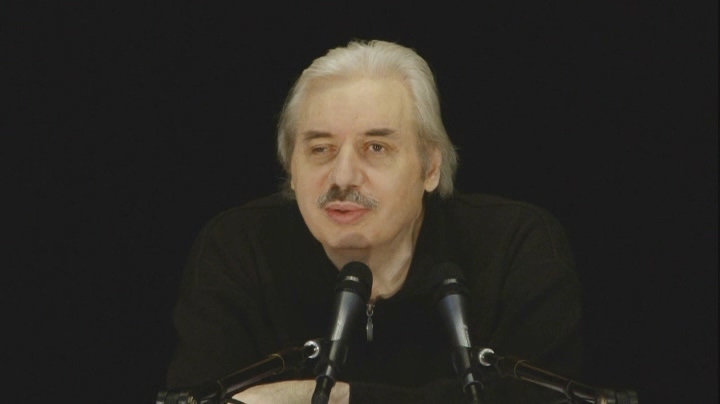 https://youtu.be/GfUjWk2KXVsСегодня обычная встреча с читателями, поэтому начнем со статистики и потом перейдем к вопросам. Что касается статистики, я всегда говорю о том, сколько книг было скачано, несмотря на происки врагов, скажем так. О запрете скачивания 2-х книг – вы это знаете. Пока мы еще боремся с этим. Надеюсь, скоро это прекратится. Пока это сказывается. И еще очень часто локальные провайдеры блокируют. Мне много писем пришло из регионов о том, что локальные провайдеры блокируют сайт, чтобы людям не было доступа. Потом открывают потому, что незаконно блокируют, тем не менее, это сказывается на числе скачиваемых книг. Но в любом случае уже на данный момент скачано 2 594 257 книг. Конечно, это немного меньше, чем в прошлом году. На данный момент в этом году скачали 513 512 книг, а в прошлом году 780 000 книг. Понятно, почему. Вот смотрите, 2 книги, которые запретили, «Россия в кривых зеркалах» в прошлом году скачали 147 898 – 1 том, 69 000 – 2 том. То есть более 200 тыс. уже потеряно. Если добавить эти 200 тыс., то будет уже более, чем в прошлом году. Как они не стараются, все равно, как видите, вы сидите в зале и приехали из разных мест. Это показывает, что врагам не удается. Интерес у вас есть и будет продолжаться, надеюсь. Не вечно, но польза будет от моих книг вам. По посещению сайта. Уже скоро будет 2 млн. за этот год. Все больше людей пробуждаются, просыпаются, их уже не устраивает ложь, которую пытаются навязать. Я, например, не видел нигде преподавателей английского русскоговорящего в Англии или в Америке. Там преподают коренные жители. Учат языку те, кто на нем с рождения говорил. У нас филологи кто по национальности большинство? Кто пишет книги о том, как нам говорить на своем родном языке, с которым мы родились, и наши предки жили сотни тысяч лет? И поэтому получается, что многие слова превратились из живых в мертвые. Я вот пишу следующую главу в автобиографии. Периодически меня заносит там, я начинаю показывать, какие извращения, в прямом смысле слова, делают, чтобы исказить простейшие, обычные, понятные слова, если их объяснять с точки зрения «так оно и есть», а не как какому-то автору текста хочется. Но не буду заранее, вы почитаете. Скоро следующая глава будет выставлена. Там это хорошо прописано мне кажется. Вот сейчас коммунисты кричат, что они за народ. Вопрос. Суть какая от этого изменилась? У коммунистов осталась идеология такая же самая, которая была в 20-ом веке навязана, которая унесла десятки миллионов жизней. Уничтожались люди безжалостно именно те самые. Как ни странно, в России уничтожались люди по законам Торы. «Уничтожать сильных людей народа сего...», т.е., казалось вроде бы коммунисты, которые не имеют отношения [к религии], они атеисты, все кричали. А выполняли все заповеди Торы. Понятно почему. Конечно, дети рождаются, носители альфа генетики все равно сохранились, продолжаются такие сильные люди, лидеры, но, к сожалению эти 100 лет последние, когда вырезалось всё, что могло сопротивляться, противостоять системе паразитической, это определенным образом сказалось на людях. И вот то, что спаивают народ. Могу вам сказать следующее. Вы знаете, кричат, что русские полностью погрязли в грязи и пьянстве. Да! Это есть. Никто не говорит, что пьянства нет в России, что люди не пьют, что трезвенники все. К сожалению, я этого сказать не могу. Но, на западе глушат, в той же самой Америке, молодежь особенно, не меньше, а может быть даже и больше. Если в России молодежь глушит в основном пиво, то на западе молодежь глушит водку так же, как пиво. Что лучше? Неизвестно. Правда, молодежи сообщу, что пиво лучше все-таки не пить по многим причинам. Потому, что в них специально добавлены огромные, лошадиные дозы женских гормонов. Если созревающий мальчик-юноша попьет несколько лет такое пиво, то пускай не удивляется, если у него вдруг вырастут груди. Это не шутка - серьезно. Это то, что пытаются скрывать. Только в очень дорогих сортах пива, насколько я знаю, там все нормально, без гормонов. А то, что молодежь покупает в ларьках и глушит из жестяных банок, там пиво насыщено лошадиной дозой женских гормонов. Это приводит к стерильности парней через несколько лет. Естественно, если парни стерильны, детей они рождать не смогут. И с таким нарушением гормональным, естественно, дети будут рождаться тоже с гормональными нарушениями. И потом удивляются, почему гомосексуализм начинает развиваться? Когда такие гормональные сдвижки возникают с помощью пива и других продуктов, содержащих гормоны. Но женщины не радуйтесь тоже. Не радуйтесь, для вас тоже припасено. Противозачаточные. Вы знаете такие вещи? Это мужские гормоны. И поэтому, когда женщина принимает противозачаточные, то это очень сильно нарушает её гормональный баланс, и возникает другая проблема – стерильность, безплодие. Временное или навсегда. А если учесть, что иммунная система очень ослаблена у большинства молодежи сейчас, то безплодие становится не временным, а постоянным. Так что и тем, и тем достаётся. А все, как в «Незнайке на луне», где остров и всё бесплатно, конфетки, в ослов превращались. Все идут, чтобы делать то, что им по телевизору показывают. Конфетка вот! Таблетку проглотил и всё. Никаких проблем с беременностью. Или даже налепил на тело, сейчас глотать не нужно, и можно делать всё что угодно. Я уже не говорю о телегонии. Телегония это тоже весьма хорошая вещь в кавычках. Недавно смотрел программу, в новостях случайно, обсуждали, нужно или не нужно детям в школах сексуальное образование. Были «ЗА» и «ПРОТИВ», 2 мнения, 2 женщины. Одна – психолог или психотерапевт, другая просто многодетная мать. И многодетная мать против такого сексуального воспитания в школе, которое проводится. А психолого/психотерапевт двумя руками «ЗА». «Вот нужно детей подготовить»… Да! Детей нужно подготовить, но не к тому – как правильно и что нужно делать в случае чего. А чтобы действительно дети понимали, что всему свое время, что нельзя включаться в то, что предлагают. В это вот образование, свобода в кавычках. Свобода в понятии таком, с которым я действительно могу согласиться, это что свобода – осознанная необходимость. Лучше не скажешь. Свобода не значит, что делай всё что хочешь, и чихать, и плевать на всех и вся. А свобода означает, что Человек понимает почему, зачем и для чего нужно что-то делать. Вот если мы будем жить именно в понимании, по совести и по справедливости, как наши предки жили, то никогда до такого безпредела, который сейчас мы наблюдаем, не будет опущена наша страна. Сейчас все делается для того, чтобы уничтожить коренное население. Потому, что все зарятся на наши земли. Потому, что боятся катастроф, катаклизмов. Хотя, в принципе, если говорить об этом, то планета должна была погибнуть уже несколько раз за последние 20 лет. Исчезнуть вообще. Но почему-то они не боялись этого, а сейчас боятся. Под предлогом, что будет конец света в 2012 году. Слышали такую ахинею? Что только избранные перейдут на другой уровень – энергетический. А все не избранные, мы с вами не избранные, мы загнемся и всё! Это начинала вбивать в голову еще Блаватская в своих книгах, которые тоже специально подготовили на счет того, что будет переход качественный, 6 раса. Только когда уже без физического тела. Но могу разочаровать всех, кто думает, что они перейдут. Существовать без физического тела - такое возможно, когда вы не будет просто ждать нового воплощения, когда кто-то создаст условия необходимые для зачатия, которое произойдет. Действительно может разумно существовать Человек без физического тела. Но, есть такое одно мааленькое «но». Для того, чтобы это случилось, Человек должен пройти уровень развития гораздо выше, чем планетарный, то есть минимум уровень развития Вселенной. И не только нашей. И тогда всё, без проблем. Тогда уже физическое тело не имеет принципиального значения потому, что оно уже не является ключевым для функционирования разума, сущности, сознания. Но теперь скажите, много ли из тех, кто считает себя избранными, это все вот награбившие миллиарды, которые считают, что награбив, обманув людей подло, они стали избранными и продвинулись вперед. Разочарую их тоже. Они наоборот ушли намного ниже, даже от той точки, где они были. И дело не только в том, что без телесной формы существовать они не могут. Они даже после того, как свою телесную оболочку потеряют (в реальной жизни все умирают рано или поздно), то навряд ли смогут даже опять в Человека воплотиться. Конечно, кто-то скажет –«Вот и в собаку воплощаются или в травинку...», как индусы. Но индусы, как обычно, слышали звон, да не знают где он. Если кто-то не слышал - напомню, а кто слышал - повторюсь. В свое время приходилось беседовать с одной женщиной, которая имеет титул махатмы. Я задал вопрос в лоб: « Вот скажите, откуда веды индийские/индусские пришли?», - «А вот пришли с севера белые учителя и нам всё передали». И оказывается, что никакого великого духовного учения Индии не существует, потому, что это позаимствовано, взято у тех, кто пришел и дал им. Вот мне прислали письма те, кто ездил в Индию учиться, им сообщают, что 7 белых учителей пришли из-за Гималаев, т.е., с нашей территории – из Сибири, Западной Сибири, и дали им знания. И все эти учителя разъезжают по всему миру, вещают о великом духовном величии, наследии Индии, и ни одна, извините, собака, включая махатму, не заявляет о том, что это нам подарено – дано другими людьми, пришедшими с территории России. Важно ли, как она называлась, Россия? Это не имеет значения, важно, что жили люди с нашей с вами генетикой, говорили на таком же самом языке, что и мы сейчас. Правда, гораздо чище язык был потому, что нам уже столько внедрили слов, даже наши же искаженные слова возвращаются к нам, и мы их опять искажаем еще больше, вместо того, чтобы говорить чисто. Я еще продолжил: «Хорошо, скажите, вот Вы приходите в ясельную группу или в детский сад. Что Вы думаете, вам сразу начнут квантовую физику читать?» - «Неет»! А что делают? Я подскажу. Даются АЗЫ – алфавит и грамматика. Так вот, к вам пришли Белые Учителя с севера, дали вам грамматику и алфавит. Вы взяли это исказили, извратили и выдали за своё. Как вы можете говорить о том, что вы несёте свет кому-то? Потому, что ложь не совместима с понятием - «нести свет» - с моей точки зрения. Весь мир дурят о великом духовном учении Индии. Я понимаю, если бы кто-то за ними стоял, но когда они сами об этом говорят, то это говорит о том, что они лжецы! И этой женщине махатме сказать было нечего. Почему? Потому, что это правда. А знаете, что ей нужно было от меня? Чтобы мозги ей перестроил. Не заработала, не заслужила. Так и до сих пор без перестроенных мозгов ходит. Многие пишут письма – « Я готов! Пожалуйста, мозги перестраивайте»! Это очень хорошо, это необходимое условие, но не достаточное. А достаточное должно быть, чтобы Человек еще доказал, что он имеет на это право. Не право сам, а заслужить, что он достоин того, чтобы ему мозги перестроили. Об этом почему-то все забывают. Когда я в 2010 году провел в марте семинар 3-х дневный, я делал это не для того, что вот людям мозги перестраиваю, а чтобы показать людям, что это всё возможно и реально, это не сказка, которая была придумана, что в 1991 году я что-то делал, а после этого ничего. Или в Америке что-то делал, а потом ничего не делал. К сожалению, когда провел те же самые семинары весной 2010 года, результат был такой же как и всегда. Хотели как лучше, а получилось как всегда. Хотя я и объяснял людям, тем, кто быстро прошел тест, что нужно делать так-то и так-то, если вы хотите двигаться вперед. Но люди, которым только секунду назад эти мозги перестроили, еще сходя со сцены, кричат – «Дайте мне безруких, безногих, я им тут же выращу руки и ноги». Вы знаете, я, например, этого не могу, взять обрезанные руки и ноги и вырастить мгновенно. Не получается пока потому, что есть определённые законы. Не то, что теоретически это невозможно, просто организм Человека не выдержит такой нагрузки. Во-первых, нужно иметь еще и мощность соответствующую, чтобы это сделать. А во-вторых, если дать такую мощность на Человека, то он погибнет через долю секунды потому, что выдержать такую нагрузку практически никто не может. Если взять такое предположение теоретически, что конкретный человек может выдержать, то и руки, и ноги, и головы можно было бы вырастить в доли секунды. Поэтому, когда работаешь с природой, там можно в долю секунды сделать то, что кажется чудом, хотя это никакое не чудо. Это опять-таки знание и понимание. И для этого не требуются долгие процессы. А когда приходилось работать с Человеком, с болезненными проблемами, то приходится работать капелька по капельке. Потому, что дается ему то, что он может выдержать. Вот он переварит это, следующую порцию, и следующую. Это как стакан, мы можем вместить в него только столько жидкости, сколько он вмещает, а если будем пытаться влить больше, то вода будет вытекать, пользы для стакана никакой не будет. А если мы закроем, чтобы вода не вытекала и будем давление создавать внутри стакана, то это приведет к тому, что стакан лопнет. А Человек, как сосуд. У него тоже есть определенная доза, которую можно влить. Элементарных вещей люди не знают, а то, что получили просто так, вышли на сцену, я щелкнул несколько раз, с ними поработал – у них появились качества, которых не было от природы, и они уже считают, что они все умеют, все знают, все понимают, даже ни разу не сделав ничего. Рассказывал один мой знакомый еще в 1988-87 году, он в деревню приехал к одному деду, он искал знахаря, целителя – опыта у них набираться. И этот дед говорит: – «А, милок, ты не первый ко мне приезжаешь. Ко мне тоже приезжали и говорят, что вот, ты, если кто-то где там как бельмо в глазу мешает, ты посади того Человека в мешочек и над головой, говорит, тесёмочку затяни, веревочку. Странно, как не затяну тесемочку над головой в мешочке – пум! Богу душу отдает! Завязал второму – Богу душу отдает!» Даже дед не понял, что вот такая технология, которую ему предложили, визуализации – посадить в мешок и завязать тесёмочку над головой – это в принципе убийство. Почему? Вот уровень сознания, понимания, и образования. У нас считают, что если Человек получил диплом – он образованный Человек - это не так! Особенно в нашем современном обществе, где дипломы получают как – сколько заплатил. Мало заплатил – синий диплом. Больше заплатил – красный диплом. Разве это образование? Не говоря о том, какое содержание того, чему обучают людей. Когда встречаешься со студентами и слышишь то, что они говорят, думаешь - Черт возьми! И это высшее образование? Это тоже не случайно потому, что образованные люди опасны. Они начинают думать. Не все, но если одна часть начинает думать – это уже опасно становится. Потому, что думающий Человек - уже не управляемый в той мере, как управляем необразованный, не думающий Человек. Немножко вернусь к алкоголизму. То, что спаивают, это не только причина, чтобы заработать большие деньги на этом. Это тоже конечно присутствует, но алкоголь открывает защиту Человека. Каждый Человек имеет индивидуальную защиту, и чтобы управлять им, весьма сложно долбить, долото взять, молоточек и долбить, чтобы продырявить дырку (условно так говоря, естественно), чтобы получить контроль над Человеком. Для этого требуется довольно большие затраты энергии, потенциала. А те, кто это делают, обычно сами большим потенциалом не обладают. Они обычно собирают с толпы и этот потенциал, потом уже используют. Когда Человек выпил, если основательно приложился, то вся его защита исчезает. И тогда им управлять становится вообще без проблем. Кто пьёт, подумайте, хотите вы быть управляемы, чтобы вы действовали по приказу того, кого вы даже и не знаете, и никогда не видели в жизни и вряд ли увидите. Который просто воздействует на ваше сознание, и Вы делаете то, что им нужно. А нужно ли это вам? Думаю, что то, что происходит в стране, как наш народ «богатеет», то навряд ли людям нужно то, что их заставляют делать. Поэтому в крайней степени алкогольное опьянение это что? – Белочка! А что такое белочка (белая горячка)? Говорят, вот у них крыша поехала. Ничего подобного. Крыша не поехала. Просто в состоянии острого алкогольного опьянения, отравления, правильно будет сказать, происходит полное уничтожение защиты Человека, и тогда его Мозг начинает воспринимать информацию с самого ближнего уровня  «очень высокого» - с нижнего астрала. И там он видит прелестных существ, лица безподобные, ангелов небесных. Он видит то, что потом описывают, что видят в состоянии «белой горячки» - астральных существ, которые потеряли физические оболочки и питаются, пожирая вот таких доноров, которые пьют и управляемы, плюс еще становятся обедом для кого-то. Не говоря о том, что гибнут нейроны Мозга, что тоже очень немаловажно, каждый выпитый стакан водки делает вас очень вумными, и чем больше, тем «умнее». Так что подумайте, хотите ли вы, чтобы у вас, как у большинства алкоголиков, кора Мозга исчезла полностью, как водяной пузырь, т.е., извилины исчезли. Есть анекдоты о военных, что у военных одна извилина, и то от фуражки. Так у алкоголиков и этой извилины нет – они фуражки не носят. Говорят, вот алкоголь полезен, даже врачи рекомендуют, вы знаете, есть хорошая категория черного юмора. Самое лучшее лекарство от головной боли и от всех остальных проблем тоже – гильотина! Применяется всего один раз в жизни, и уже никогда ни голова не будет болеть, и ничего другого тоже болеть не будет. Так стоит её применять, как вы думаете?ВОПРОСЫ И ОТВЕТЫhttps://youtu.be/5IGpHXYcpJ83.1.ВОПРОС: Неужели Россия на следующей неделе вступит в ВТО, как обещали СМИ? ОТВЕТ: Надеюсь, что они не сделают эту дурость, хотя очень пытаются добиться этого. Что такое ВТО? Это означает - установить мировые цены внутри России. Во-первых, они уже и так мировые цены внутри России. Если не выше. Во-вторых. У нас любят говорить полуправду – говорят одну часть правды, а вторую не говорят. Для того, чтобы вступить в ВТО необходимо повысить зарплаты людям до такого уровня, как в других странах - членах ВТО. Потому, что тогда мировые цены будут адекватны. Во Франции, допустим, Человек получает в месяц зарплату 1500-2000 евро. Так это не инженер даже, а просто работник. Скажите, кто из вас получает порядка 80 тыс. руб.? Что-то леса рук я не вижу. Так вот, если бы вы получали 80-100 тыс. руб. в мес., и те цены, которые у нас (итак у нас уже мировые, иногда и выше мировых, бензин, по крайней мере, стоит дороже, чем Америке и Европе), вы бы нормально существовали? Думаю, немножко лучше, чем сейчас. В Москве еще более-менее, а вот за пределами Москвы зарплаты по 5-6 тыс. руб. в месяц. Вы это знаете, кто приехал из губерний разных, провинций России. Вот если бы вы получали вместо 5-6 тыс. 80-100 тыс. руб. в месяц, вы бы жили не так плохо. И пожалуйста, можно вступать в ВТО. А пока не подняли зарплаты до уровня тех стран, которые входят в ВТО, я считаю это очередное обворовывание народа. И заметьте, как бешено Запад, просто дико рвётся, чтобы принять Россию. С чего это вдруг такая любовь появилась? То не пускали, то такие условия ставили - Россия должна отказаться от признания независимости Абхазии, Юной Осетии исконно Грузинской территории. Но, во-первых, они никогда не были грузинскими. Во-вторых, и через пару дней отказались и от этого. США - Мы никогда не позволим России войти в ВТО, если они откажутся от признания этих территорий. И тут вдруг через день американцы принимают. Почему такое происходит? Потому, что очень они хотят включить Россию в ВТО, думая, что они тем самым не допустят, чтобы Россия смогла возродиться. Они очень боятся, что произойдет событие определённое в стране нашей, и тогда Россия встанет не только с колен, но и шагнет далеко вперед. Западная цивилизация, это цивилизация наживы. Я не говорю, что в данной ситуации не должно быть денег, но вы знаете, когда для Человека ничего важнее денег нет, то это не Человек уже – это раб. Могу привести один пример. Беседовал с одним Человеком, хорошим знакомым. Он не из бедной семьи, это в штатах еще было. Состояние его семьи 300 млн. Я говорю, ну вот хорошо, что будет, если ты заработаешь миллиард? Что дальше? – Я буду дальше. – Ну, хорошо, заработал ты 100 млрд. Что дальше? – Я буду дальше! – Заработал триллион. Что дальше? – Вот, буду дальше. – А для чего? На определенной точке этой гонки – зарабатывание денег, он отбросит копыта. И что получается? Государство заберет 55% налогов на наследство. У них там 55% было. А потом его наследники будут драться за то, что останется. Стоит ли ради этого гробить себе всю жизнь? Он платил налоги всю жизнь. И после того, как налоги были заплачены, когда умирает, еще налог на наследство 55%., больше половины отдаст опять государству. Человек думает – деньги дают свободу, т.е., если достаточное количество заработал, ты можешь делать то, что тебе хочется, а не то, что тебе нужно, чтобы заработать эти паршивые деньги. Скажите, многие работают и делают то, что им хочется и нравится по душе? Поднимите руки. Есть такие? Вот видите, есть! Но, к сожалению, меньшинство. А почему все остальные, которые делают, хотя им это не нравится? А потому, что кормить надо. Во-первых, себя нужно накормить. Это как в том анекдоте про чукчу. «Телефона, телефона! Чукча кушать хочет!» Телефон еду не принесет. И поэтому, Человек вынужден работать на работе, которая ему не интересна только для того, чтобы заработать деньги, чтобы прокормить себя и свою семью. Так вот, если Человек зарабатывает деньги, и он достаточно хорошо заработал, то это означает, что он может заняться тем, к чему у него лежит душа. Это не значит бездельничать. И вот идеал – каждый Человек должен стремиться к тому, чтобы делать то, к чему у него действительно лежит душа. Вот тогда Человек начинает реализовывать себя. К сожалению, ситуация построена так, что большинство людей пока это делать не могут. Но, надеюсь, это тоже изменится. А когда Человек зарабатывает деньги, чтобы сделать деньги и сделать деньги ещё - это просто абсурд. Для меня, допустим, если кто-то поставит бутылку вина, которая стоит миллион долларов, и скажут – Мы тебе даром даём. – Да мне даром не нужно потому, что я не пью. Зачем? Но Человек, имея заработанные деньги, может действительно делать то, что он хочет и позволить то, что ему нравится. Реализовать себя в чём-то. Это не значит, что нужно всё спустить, но нужно правильно распоряжаться финансами. Вот такой менталитет – западный менталитет, когда деньги зарабатываются ради денег, а не для того, чтобы стать свободным – это рабство худшее которое придумали. Добровольное рабство. Другое дело, когда Человека, например, берут в плен. Силой заставляют быть рабом, у него выбор между жизнью и смертью, понятно, почему Человек смирился с долей раба в какой-то степени. Но когда Человек - добровольный раб, я думаю, что это идеально придуманная морковка для того, чтобы превратить Человека просто в бездушное существо, которое думает только о деньгах и физических потребностях. И поэтому на западе духовности нет, хотя слово духовность, дух овна – дух барана, нужно найти другое слово, раскопать какое-то старое Русское слово и заменить это. Но пока приходится использовать то, что большинству известно. На западе духовности принципе не может быть по одной причине. Один мой друг американец тоже, когда приезжал меня проведать в последний раз, сказал одну интересную вещь. Он увидел фильм о Чернобыле – американцы снимали. И там описывается момент, когда авария случилась, там автоматика отказала, и для того, чтобы предотвратить более серьезную катастрофу, нужно было вручную открыть клапаны. И Человек прыгнул в кипящую, тяжёлую воду. Тяжёлая вода - это радиоактивная вода. И никто его не заставлял, никто не требовал. Он кинулся в воду, успел доплыть до рукоятки открытия клапана, открыл и погиб. Он говорит – «Я не понимаю, его же никто не заставлял. Почему он это сделал»? А многим из нас, сидящим здесь в зале это не понятно? Всем понятно! А им не понятно. А почему, потому, что говорят – Загадочная русская душа. Это не только у русских, а вот именно кто культуру несет – все коренные народы России. У них то же самое. Потому, что у нас общее прошлое, сотни тысяч лет. Для нас это понятно, для них не понятно, и никогда не будет понятно. Эдгар Кейси говорил о будущем России, что сейчас начинаться должно возрождение, подъём. Американцы, наслушавшись его, считают – А мы всех русских и другие коренные народы... и на территорию, прыг! И это мы будем процветать и расцветать, а не они. Понимаете, они – тупые! Они считают, что Россия это только территория. Они не понимают, что Россия – это не территория. Многие территории у России были отобраны правдами и не правдами, в том числе и Америкой. Аляска, к примеру. Почему-то там ничего не происходит! И не написано, что будет духовный рост на Аляске. Слышали такое у Кейси? Это же русские территории. Так вот, они считают, что уничтожив коренное население России и переехав на свободное место, тогда они будут процветать, потому что Россия же будет процветать, значит, и они тоже будут процветать – не получится. Даже если у них получится уничтожить, хотя я сомневаюсь, население нашей страны, то даже если они переберутся сюда, никакого чуда, о котором Кейси писал, не произойдёт. Это такой вот забавный конфуз с тупизмом американских интеллектуалов. И это на уровне политики правительственной.https://youtu.be/g1D7UA1di8Q3.2.ВОПРОС: Считается, что сон до полуночи более здоровый и полезный. Так это или не так? ОТВЕТ: Да! Это действительно так потому, что Землю обегают определенные волны, очень низкочастотные волны. Почему вся нечисть в полночь? Ослабляется качественный барьер, и приходит эта волна в каждую точку, и она действительно делает сон после полуночи гораздо менее полезным. С 12 ночи до 4 утра фронт этой волны проходит через конкретные точки. Поэтому, когда Человек спит, допустим, днем, то час сна днем равен двум часам сна после полуночи по эффективности. Потому, что организм Человека защищён, ему не нужно тратить потенциал на нейтрализацию негативных явлений. Поэтому, или лучше спать до 12, потом бодрствовать до 4-х, а потом опять спать. Это будет гораздо более полезно. Когда только солнце поднимается в 4 часа утра, эта волна как раз уходит. Так совпадает.https://youtu.be/Jrvd5lxb39s3.3.ВОПРОС: Какова участь сущностей людей, покоящихся на дне морей, океанов, погибших в автокатастрофах, самолетах и кораблей. ОТВЕТ: А какая разнице, где тела их лежат? В земле или в воде. И там, и там их тела разлагаются, пожираются другими формами жизни. Отличие только в том, что когда Человек погибает в катастрофах разных, то он погибает чаще всего преждевременно. И сущность еще не готова к тому, чтобы уйти. В этом случае сущность не отработала свое в данном теле. Естественно, что это откладывает очень серьезный отпечаток на сознание Человека потому, что сознание полностью находится на уровне сущности. Подтверждением этому служит простой факт, когда человек находится в коме, у него физиологические процессы происходят нормально, но никаких умственных и т.д. проявлений нет. Когда только Человек возвращается в свое тело, он выходит из состояния комы – всё возвращается, он начинает мыслить, думать и так далее. [Ученые считают], что только физическое тело является местом, где наше мысли. Учёные в кавычках – мне их жалко, честное слово. Потому, что имея шоры на глазах, не думая и не видя дальше собственного носа, они пытаются изучать, найти в тёмной комнате то, чего там нет. Или пойти туда, не знаю куда, найти то, не знаю что. Для того чтобы это сделать, нужно понимать процессы, и тогда многое станет понятно и ясно. Они не пытаются даже понять эти процессы, они тупо с позиции, которую им вбили в голову, пытаются исследовать, а мысли то никогда не обнаружили. Ведь исследования четко показали, что какие бы мыслительные процессы у Человека не происходили, это приводит только к тому, что в нейронах нашего мозга изменяется концентрация ионов. Чуть больше одних, чуть меньше других. В основном натрий и калий изменяется. Но разве концентрация ионов это мысль? Нет! Изменение концентрации ионов в каждом конкретном нейроне в соответствии с тем сигналом, который он получил, изменяет не нейрон, а изменяет другие уровни, которые есть у человека, которые у любой живой материи есть. Кому интересно, почитайте «Сущность и Разум», там подробно описано. Что такое появление ионов в нейронах, как и в любой другой клетке? Новые ионы - это заряженные частицы, положительные и отрицательные. В данном случае, положительные. Ион только положительный заряд имеет в большинстве случаев. Ион, попадая в клетку, вызывает химические реакции, которых до их появления не было, т.е., нарушает ту химическую связь, которая была до того, как они появились, и создают новую, которой не было. В результате возникает изменение молекулярной структуры внутри нейрона. И это молекулярное изменение тут же отражается на других уровнях и меняет их тоже. Если эти изменения накапливаются и накапливаются одновременно на других уровнях, то возникает смыкание на других уровнях. Если это количество достигает критического, то уже на других уровнях циркуляция потенциалов идёт, и Человек начинает мыслить. Когда ребенок рождается, он не рождается разумным вообще. Поэтому он не может говорить и так далее. Ему нужно накопить определенный опыт, добиться определенных изменений на других уровнях прежде, чем такое произойдет. Реальные Маугли, таких случаев исследовано достаточно много. Если ребенок воспитывался животными и возвращается в Человеческое общество, то при идеальном здоровье он никогда Человеком не станет. Будет себя вести как очень умное животное, которое его воспитало. Вопрос. Если дело только в нейронах мозга, то почему, если ребёнка забрали из дикой природы и поместили в человеческое общество, он даже говорить не научится никогда? Не говоря обо всём остальном. Мозг идеально здоров, так должно быть вот так – Раз! Всё впитал. Здоровое тело, никаких инфекций нет, а ничего не происходит. Значит дело не в чисто физических нейронах. Физические нейроны только лишь фундамент. Ребенок до определенного возраста должен как губка впитать [информацию]. И качество впитываемой информации влияет на его будущее. Чем более качественную и достоверную информацию он впитал, тем более развитым он становится. Проходит Человек фазу животного, разумного животного и третья фаза - собственно Человека. Чем отличается разумное животное от собственно Человека? Собственно Человек умеет контролировать свои инстинкты. Если инстинкты управляют Человеком, то он разумное животное. Какой бы там математический и другие таланты у него не были. В одном фильме показывали забавный сюжет, на который мало кто обратил внимание, но я обратил потому, что я понимал, почему немцы так делали. Когда наших в плен захватили, немцы притащили их в большой ангар, где на столах еда была. Наших солдат, офицеров не кормили несколько дней, и, естественно, у них голод. И они сказали: – «Вот кушайте, пейте»! И большинство кинулись просто есть, если сказать грубо – жрать. Тех, кто кинулись пожрать, их отвели и потом в концлагерь отправили. А вот тех, которые отказались есть, не смотря на то, что они голодные были не меньше, чем те, которые кинулись, им два выбора дали. Или ты переходишь служить на нас, (тех, кто перешли, их приняли). А всех, кто нет, тут же на месте расстреляли. Как вы думаете, почему расстреляли тех людей? Потому, что эти люди уже победили свои инстинкты. Ими управлять нельзя, их не заставить сделать то, что не хотят. Страхом смерти их не испугаешь, голодом их не испугаешь. Эти люди не поддаются контролю, потому, что они стали людьми, в полном смысле - собственно Человек. А те люди, которые не дошли до этого, на уровне инстинктов вот жрать хочется и плевать! И ради жратвы готовы и Родину предать. Вот поэтому существуют такие 3 фазы развития. Это не завершение, это только начало. Если Человек достиг фазы собственно Человека, вот тогда он уже идет дальше и развивается, достигает при правильном развитии уровня Творца, т.е. Бога. Под богом наши предки понимали не всевышнего. Всевышний это не имя, это титул. Все вышний – сидит выше всех. Так что, это даже не имя. Раз уж затронул такую тему, немножко скажу. Некоторые письма приходят: – А почему наши боги, когда еще первую луну - Фатту, да и Лелю тоже, уничтожали и первый, и второй раз, обломки падали на Землю и приводили, особенно во второй раз, к колоссальной катастрофе? Они же боги! Понимаете мышление? Вот Боги, почему нельзя было уничтожить ту же самую Лелю, а потом Фатту, или вообще без уничтожения разобраться с ними – с «черными», кощеями, как они их называют, социальные паразиты, как я их называю, без того, чтобы уничтожать? А очень просто. На тот момент, когда они делали то, что они делали, они находились на том уровне развития, который позволял им только разорвать на части и не более того. То, о чем и говорится – люди, вышедшие на уровень Творения. Потолка развития никогда не существует. Потолок существует тогда, когда Человек останавливается сам. Если он считает, что уже достиг всего и дальше идти уже некуда – он превращается в трупик. Хотя может ходить, двигаться, но он уже мертвый Человек. Развитие безконечно! Но то, что уже понятие вбили в голову, что Бог – может всё, он всё сотворил. Человек создан по образу и подобию господа бога, в библии написано. Почесал господь бог за правым ухом, почесал господь бог за левым ухом… Вообще-то странно. Говорят, господь бог безтелесный. Вы не задумывались над этим вопросом? Кто Моисею передавал скрижали? Говорящий, горящий куст. А ведь христианство - это просто вариант иудаизма. Так же как и все остальные религии, за исключением буддизма. Получается по иудаизму и вообще – Бог не имеет каких-то форм. Там написано так, это не я придумал. А почему же тогда создал по образу и подобию себя, и мы получились такими, какими мы получились? Мы имеем всякие формы вроде, и руки, и ноги, и голова, и все остальное. У него какой образ подобия? Он безтелесный, как пишут в одном месте, или его образ подобия, как мы? Вот мне что-то не понятно. (из зала – «Ну он же кушал, пил там!») - Это Яхве приходил, это уже потом. Да и еще зачинал детей с Евой. Хороший бог? Пришел к своему созданию и не удержался! Видно Ева была такая соблазнительная.... Но не в этом дело. Люди читают и не видят противоречий. Это просто кодирование. Вот если убрать программирование с библии, с торы, человек потом читает, и у него глаза лезут на лоб. Как же я читал и этого не видел? Потому, что кроме того, что там текст написан, еще идет зомбирование Человека, и Человек понимает именно так, как написали. Они до того уверены, что их зомбирование работает безупречно, что даже не пытаются убрать противоречия и несостыковки ужасные. Во-первых, я тоже знаю, что не был безтелесный, он был действительно в форме, а какой-то куст говорил. А знаете, если бы сейчас вы пришли и сказали: – «Со мной говорил Бог! В виде унитаза»! Куст может говорить, почему унитаз говорить не может? Я не понимаю разницы. – «Вот унитаз говорил, и дал мне новые скрижали! И я требую, чтобы все подчинялись этим законам, потому, что бог мне так сказал». Скажите, что бы с этим человеком было сейчас? Они такие есть, между прочим, и не один. Но почему-то все находятся в клубе веселых и находчивых. Если бог создал нас по своему образу и подобию, то мы, получается, копии бога. Если у человека столько грехов есть, столько проблем, то получается, все есть отражение того самого господа бога. Получается, что он развратник, и он пропагандирует разврат. Вспомните, Содом и Гоморра. Помните Лота? Я когда читал, просто покатывался со смеху. Это преподносится как высшая добродетель. Когда ангелы пришли предупредить жителей Содома и Гоморры о том, что если они не прекратят развратничать, то бог их уничтожит. Ангелов хотели изнасиловать, а Лот предложил - не насилуйте ангелов небесных, насилуйте моих дочерей. Какая большая духовность. Вот, пожалуйста, моя дочка, возьмите её, отдайте мне ангелов небесных. Но на этом не закончились противоречия. Дальше, он единственный уходит из города со своей семьёй. Две дочери и жена. Жена оборачивается в столб, и остается он с двумя дочерями. Первая ночёвка, его дочери напиваются в стельку и заставляют его спать с собой. Мораль и нравственность на самом высоком уровне. Последний мужчинка, я бы еще понял. Но дальше оказывается, что ближайшее поселение, где мужчинки есть, находится в 10-15 км. То есть ему нужно было подождать до утра, и они бы нашли себе мужчинок, если так уж замуж невтерпеж. Но они не ждали утра. Они не знали об этом? Знали! И это преподносится, как высочайшая мораль. Вот он единственный был достоин спастись из города. На самом деле Содом и Гоморра - это 2 города, которые были уничтожены не господом богом. Это относится к временам т.н. «Черного воина» - Александра Македонского, который пошел в безсмыссленный поход на Индию только с одной целью – уничтожить неискаженные Веды, которые наши предки передали индусам. На 6 000 шкур быков они были записаны, потому, что другого материала там не было, на чём писать можно было. Когда Александр Македонский подошёл к 2-м городам на севере Индии – Пакистана, он приказал им сдаться без боя. Что они сделали? Они не очень верили, что от того, что они сдадутся без сопротивления, откроются ворота и все будет хорошо. Они понимали, что будет то же самое, если они будут бороться. Поэтому, что они сделали? Взорвали атомную бомбу! И есть летописи, где говорят, что во время войны Александра Македонского были вспышки, многие из них погибли от вспышки, потом с неба начал падать пепел, и они кинулись в панике в реку, начали смывать с себя этот пепел, но потом очень многие умерли. Они теряли вес, желтели, признаки лучевой болезни. Это летописи. Раскопки произвели относительно недавно, о которых тоже не кричат, почему то. И нашли 2 города именно тех времен, и в этих 2-х городах обнаружили по центру большие воронки, которых в принципе не могло быть, кроме как от падения метеорита. То что это был не метеорит, это стало потом ясно потому, что скелеты, которые были найдены в этих городах, не имели повреждений. В то время чем орудовали? Мечами, топорами. И обычно погибшие имели отрубленную правую руку, отрубленное то-то, то-то, но ни одного повреждения не было. Все скелеты были абсолютно целыми, но уровень радиации скелетов был в тысячи раз выше нормы. И чем ближе к центру - тем выше, чем дальше от центра - тем меньше. Это является подтверждением того, что легенды далеко не всегда являются легендами. И что летописи не всегда врали. Так вот, оказывается, не господь бог наказал, а те люди не захотели сдаться. К тому же тех, кто предал своих сородичей, изгнали. Знаете историю цыган? Откуда родом они? Из Индии. А почему они стали блуждающим племенем? Потому, что именно во времена Александра Македонского они заключили с ним договор. И когда он уже ушел после того, как сделал свое грязное дело, он дальше не пошел к Тихому океану, ему не нужно было. Потом его убрали, т.к. был не нужен уже. Но те народы, которые остались, потребовали племя, которое предало своих сородичей, уйти навсегда. И с тех пор потомки, которые уже не отвечают за деяния своих предков, до сих пор блуждают по всему миру. Их называют цыганами. Это индусы! Не знали об этом? Иногда надо читать книжки, иногда очень полезно, особенно молодёжи. Сейчас молодёжь книги не читает. Я удивляюсь, как так можно жить. Я, например, когда учился в школе, мне было интересно очень многое. И никто не заставлял – самому было интересно! А тут, удивляюсь, так забили людей. Кстати, я не против интернета. Я тоже люблю интернет. Но, книги есть книги. Можно книги читать и в интернете, но они и там не читают, но зато скоро дойдем до того, что молодежь будет знать несколько фраз только. Почти как в 12 стульев Эллочка-людоедочка. Несколько фраз знала! Это тоже не случайно.https://youtu.be/5-jMLJ4prf03.4.ВОПРОС: Как Вы относитесь к мнению, что в Сталинскую эпоху в СССР Макаренко и другие воспитатели молодёжи и даже просто учителя в школе пытались из быдла сделать людей? Сейчас производится воспитание молодёжи полностью обратное, всеми путям, чтобы из людей сделать быдло. ОТВЕТ: Со второй частью я соглашусь полностью, а вот с первой частью не совсем соглашусь. Почему? В советские времена, особенно после гражданской войны, детей аристократов, дворян отправляли в специальные дома. Носители альфа-генетики, я не говорю, что все они были хорошие, все были замечательные, но это были выписанные (выпестованные) из нации в течении тысячелетий, действительно элита. Она не вся была замечательной, особенно в последнее время, со времен Романовских особенно начиналось. Но, тем не менее, это были носители альфа-генетики. Знаете, что с этими детьми делали в детских домах? Из девочек делали проституток, а из мальчиков делали воров. Преднамеренно. Скажем так, сначала сделать несколько миллионов сирот, десятков миллионов сирот, а потом изгонять в детдома и воспитывать их как зомби... Я предпочитаю, чтобы они жили с родителями, чтобы не было гражданской войны, которая унесла 30 млн. жизней, и тогда они воспитывались в семьях достойно, как воспитывались раньше. Что творили в советские времена и в первые года советской власти, помните, теория стакана воды? Кто это навязывал? Большевики! Они что, мораль навязывали? Разврат направо и налево. А то, что обучение в школах было хорошее, потому, что преподаватели в школах остались в основном царские еще, которые имели прекрасное образование, и естественно они давали очень хорошее образование. И опять-таки, насчет образования. Когда читаешь, что Россия была такая безграмотная, безкультурная, это всё почему то выносится. Я не говорю, что всё было замечательно и тогда и сейчас, но, по крайне мере, когда я учился в школе, у нас, когда проходили историю, преподавали нам берестяные грамоты 8, 9, 10 веков. Нашли в районе Новгорода, на севере который. Потому, что Великий Новгород находился здесь, Золотое Кольцо называлось Великим Новгородом, а не тот Новгород, который находится у Ладоги. Так вот, в 8, 9, 10 веках на берестяных грамотах, что делали люди? В самой глухой деревеньке, в то время это был крайний север, это была глухомань, как говорят сегодня – глухая провинция. И вот в глухой провинции люди, простые крестьяне, даже не крестьяне, а земледельцы, писали друг другу письма, подсчитывали, сколько пудов зерна они собрали. Знали математику, пускай и на уровне арифметики, писали письма, подсчитывали какой доход, т.е. вели учёт. А оказывается, безграмотные. А вот когда навязали христианство и уничтожили под 90 % населения страны - Киевской Руси, между прочим, только лишь. Потому что за Урал они не совались. Только в 19 веке сунулись. Получается следующее, что в 8, 9, 10, 11 веках люди, даже простые жители глухомани, знали письменность, арифметику, писали письма друг другу. Зато потом в конце 19 века стали безграмотными. Кто виноват в этом? Виновато, я думаю, тысячелетие христианства, вернее не христианства, а греческой религии, которую они навязали России. Потому, что до этого люди были грамотны. И примером того служат письма княжны Анны, дочери Ярослава Мудрого, которая стала королевой Франции. Она привезла с собой в Париж библиотеку. И как она писала, что «…Париж - это глухая деревня..», по сравнению с Киевом даже. Не процветающий запад. А её будущий муж был безграмотный король, и не умел ни писать, ни читать. Вы знаете об этом? Она привезла книги, и до сих пор на какой библии принимают присягу французские короли, а потом и президенты? На привезённой ею славянской, русской библии. Не знали об этом? Теперь узнали, кто не знал. Оказывается, в просвещённой, культурной Франции в 10 веке короли не умели читать и писать. В то время как в тупой…., слов не подберёшь, Киевской Руси, о других русских землях они не говорят, крестьяне писали, знали арифметику, и может даже больше знали. Далее, любимая фраза короля Людовика XIV, короля солнца, знаете какая? «Настоящий француз моется дважды в жизни. Когда рождается, и когда умирает». А с чем в первую очередь стали бороться монахи, священники, когда пришли на Киевскую Русь? Бани уничтожали. Есть анекдот про чукчу и француженку. Француженка каждый день мылась в душе. И чукча говорит: – «Слушайте, какая же она грязная. Каждый день моется». Видите, понятия какие. А оказывается, чукчами в то время были французы. Потому, что на территории Киевской Руси все были француженками. Все, почему то мылись в бане, и это считалось грехом, и уничтожались бани. Это культурные греки, которые пришли в Россию нести культ такой. Это долго рассказывать, а то я увлекаюсь. Но думаю интересная эта информация.https://youtu.be/raawFWUxG043.5.ВОПРОС: Что такое мыслеформа? ОТВЕТ: Можно вернуться к тому, как мы видим. Более подробно об этом можно прочитать в книге «Сущность и Разум» том 1. Вот мы с вами видим всех сидящих в зале, сам зал, правда, в нормальном состоянии сквозь стены видеть не можем. Но, помните, как в школе нам объясняли, что через хрусталик, на глазное дно, где колбочки, палочки, специальные клетки чувствительные к свету, падает отражение действительности, и это идет в зрительную зону затылочную, потом в височную. Но почему-то о височной не говорит, только о затылочной - и мы видим картинку. Но самое веселое начиналось потом. Они описывают это, но при описании все почему-то не видят одного противоречия. Что получается? Каждая колбочка или каждая палочка – это светочувствительные клетки дня нашего глаза, поглощают фотоны. Это вы читали. И что при этом происходит? В них появляются разные ионы, 2-3 иона. И от этой клеточки (там другие клетки – целый ряд клеток) ионный код (как я его называю) по отростку, который называет аксоном (это удлиненный отросток одного конкретного нейрона) движется и приходит в т.н. миелоидную оболочку. Она проводит этот код. И этот код спокойно доходит до одного нейрона в нашей голове. В этом нейроне изменяется химический баланс, т.е. происходит изменение ионного содержания, о чем мы и говорили. Появляются химические связи, которых не было, или разрушаются те, которые были. Это что, картинка? В каждом конкретном нейроне, куда приходит (это, конечно, относится только к зрительным зонам, не ко всем нейронам мозга) вот такой ионный код, который находится только внутри одного нейрона, он за его пределы не выходит - это что, картинка? Это всё написано. Знаете, это как когда берется физик, который не понимает биологии, и потом медик не понимает физики и начинают – А как нам придумать, чтобы это работало? Вот и придумывают, что глаз работает как фотоаппарат. Да ничего подобного. Вот то, что мы видим с вами, это не отражение реальности – это голограмма, которую воссоздает наш Мозг, через голограмму воссоздает реальность. Т.е. видит Мозг, а не глаза. И вот то, что я вас вижу, а вы видите меня – это не есть отражение реальности. Да, она соответствует реальности. Это есть то, что получив сигнал от реальности, наш Мозг перерабатывает и создает голограмму. И эта голограмма соответствует той реальности, которая есть. И если что-то изменить в этой реальности, вернее в голограмме – Человек перестает её видеть. Я таких опытов проводил десятки, тысячи даже опытов. И очень забавные опыты проводились, весьма показательные. Когда Человек видит, а оно смещено совершенно, т.е., предметы находятся в одном месте, а он их видит в другом месте. Он идет, как он видит, натыкается и не может понять, почему. А это просто чуть-чуть сдвинуто. Когда понимаешь механизмы, то начинаешь понимать, как оно работает. И Человек превращается в слепого. Видя всё – Человек становится слепым. А почему? Потому, что действительно то, что мы видим, есть голограмма, которую наш Мозг воссоздаёт по сигналу приходящему от реальности. И таким образом можно сделать невидимым, чтобы Человек не видел что это, можно просто убрать сигнал в определенной точке. И всё, он не будет видеть. Но самое интересное, что всё написано в книжке по физиологии, например, того же зрения – читают и никто не делает элементарных выводов. Не может быть отражения, это типа картинка, здесь не отпечатывается потому, что в нейроны мозга, в зрительные зоны приходит только ионный код, и ионный код каждый приходит в отдельный нейрон. Не везде приходит, а только от одной колбочки или палочки нашего глаза к соответствующему нейрону, который находится здесь. А вот височные доли, о которых вообще не говорится при этом, создают с этим объемность голограммы. Поэтому мы видим объемно, а не плоско.https://youtu.be/K-FjrteiQbg3.6.ВОПРОС: В надписях прочитанных В. Чудиновым на поверхности Солнца и на Марсе, очень часто встречается имя богини Мары. Кем она является в Иерархии светлых сил в силу своей деятельности. ОТВЕТ: Точно не помню, нужно взять Славяно-Арийские Веды. И там прописаны деятельность каждой богини или бога. Я просто не помню детали, поэтому, чтобы мне не быть не точным, лучше отправлю вас туда почитать, и прочитаете там.https://youtu.be/zsaO1odch343.7.ВОПРОС: Принимаете ли вы в Движение евреев? Можно ли снять блокировку религии мусульманской, христианской и иудеев? ОТВЕТ: Конечно, можно. Принимаем и есть. Только главное, чтобы Человек действительно понял, если захотел освободиться от кодировок, естественно это всё делается, и принимается, и помогается. Конечно, приходят еще и «засланные казачки», тоже такие есть. Это естественно, но это не страшно. Потому, что многие из них изменяются и начинают уже работать против тех, кто посылал их. Так что пожалуйста, любой Человек, который хочет действительно проснуться, освободиться от рабства потому, что мусульмане... ислам, христианство, иудаизм - это в принципе одна и та же религия, только чуть-чуть отличающаяся. Иудаизм - это религия только для избранных – иудеев. А христианство и мусульманство - это уже адаптировано для гоев, т.е. всех, кто не иудеи. Но основана на том же самом. Когда я спрашивал, в чем принципиальное отличие между иудаизмом и христианством к примеру. И все ставились в тупик. А очень просто. Отличие принципиальное одно. Иудеи считают, что мессией божьим был Моисей, и ждут нового прихода мессии. Те, кто христиане, считают, что мессией был Моисей и Иисус Христос, и ожидают второго прихода Иисуса Христа. Отличие религий по сути в одном – признание или не признание Иисуса Христа мессией господа бога. А всё остальное то же самое. Это разве разные религии? Есть различие. А кто читал Тору? Чуть больше чем обычно, но тоже единицы. Зря! Почитайте. Почему-то один и тот же бог, как мы выяснили, различий в принципе нету, есть признание или не признание Иисуса Христа мессией божьим. Это не принципиальное отличие по сути потому, что все остальное является одним и тем же. Бог Яхве для своих избранных говорит одно, я для остальных, кто попадает в категорию сторонников Христа, что вы должны быть рабами и принимать свою участь рабов безропотно, смиренно, быть счастливыми, что вас унижают, оскорбляют, грабят, насилуют ваших дочерей и жен. Вы должны быть смиренны, иначе, если вы только взбрыкнетесь, то тут же попадете в ад. А вот если будете смиренными, то обязательно попадёте в рай. Вас такой рай устраивает? Меня лично нет. А теперь на счёт христианства и мусульманства. Правильное название мусульман как? Религия – Ислам. А вы знаете, что такое Ислам, откуда пошло название ислам? Исса! А так звали Иисуса Христа! Что такое Ислам? Что такое мусульманство? Это христианская секта, которая откололась от византийской ветви. Был собор, на котором её отлучили. Это секта примерно как английский протестантизм, это западный протестантизм, а это – восточный протестантизм. Единственное отличие, что Иисус Христос не является там главным. У мусульман Мохаммед является пророком, более важным, чем Иисус Христос. Хотя тот же самый Иисус Христос является пророком. И вот что интересно. Христианство, а точнее, греческая религия - культ Дионисия, последнее время он так назывался перед тем, как стал называться христианством, раскололся на несколько лагерей. Католицизм, его ветви, потом ортодоксальная церковь. Не православная, а ортодоксальная. Во всем мире русскую церковь называют не православной, а ортодоксальной. Кто-нибудь из священников объяснял, что значит слово православие? Правь славят, не правильно славят, а правь славят. А если уточнить, то православная церковь не правильно славит Христа. Дело в том, что католическая церковь наоборот приравнивает Иисуса Христа – мессию к Господу Богу. А ортодоксальная церковь считает, что он был только посланником Господа Бога – мессией, т.е., сообщение доставил. Наоборот должно быть – правильно славить, если уж на то пошло. Должны были славить Христа на всю Ивановскую. Это просто последствия подлой реформы Никона 1653-1656, если в нашем летоисчислении использовать. Когда, понимая, что победить народ невозможно, они сделали народ сначала безграмотным, чтобы они не могли читать и писать к этому времени уже. Но люди жили по ведическим традициям, которым сотни тысяч лет. И как Никон сделал хитро, он взял всем ведическим праздникам подыскал христианских святых. Каждый христианский святой - это своеобразный божок маленький, и набралось их на каждый день по нескольку штук. И очень просто, взял – вот такой-то праздник, какой у нас там христианский, раз! – вот такой святой, праздник такого святого. И уже люди празднуют те же самые, но под другим соусом. А люди если безграмотные, то через 2-3 поколения уже никто и не помнил, откуда пошел такой-то праздник, какова его природа? Таким образом Никон хитро сделал то, что не смогли сделать огнем и мечом. Когда князь Владимир Кровавый уничтожил 90% населения своей страны, навязывая христианство, вернее греческую религию. И запомните, княгиня Ольга в какую религию крестилась? В греческую. А почему вдруг эта греческая религия стала христианской? Это в одном веке было. Потому, что княгиня Ольга жила в 10 веке. И как же оказалось, что греческая религия вдруг превратилась в христианскую? В христианскую греческая религия превратилась в конце 11 века. На век позже того, когда события происходили в России. Но это опять отдельный разговор. Понимаете, чего добиваются? Того, чтобы была недоступность людей к достоверной информации, и это превращает людей в невежд. И что самое досадное, что людям это до фонаря, особенно молодёжи…. Сколько мне писали молодые ребята, девушки... Один парень написал, ему 18 лет, и он не видит смысла в жизни потому, что он видит своих родителей и т.д. И он, естественно, во все греха пустился. Он мне написал, что его мать настояла на том, чтобы он начал читать книгу «Россия в кривых зеркалах», которую запретили по этой же причине. Сначала он брыкался, но потом прочитал и понял, стал гордиться тем, кто он есть, гордиться своей страной, и ему стыдно за то, что он делал, и что он теперь не пьёт, не курит и изменил свой образ жизни. Вот этого и боятся потому, что когда молодёжи делают их существование безсмысленным, то тогда и ничего не остается, кроме как пуститься во все грязные, то есть превращаться в скотину или в быдло. Так вот, быдлом никто никого не может сделать. Человек сам может себя превратить в быдло. Сам! Если Человек не захочет стать быдлом, он никогда не станет. А вот если он будет вести себя, как от него хотят кое-кто – он действительно тогда опуститься на уровень скотины. Поэтому, когда говорят, что, вот превращают в быдло. Да, превращают, НО! люди сами превращаются. И вот пример, что достаточно Человеку получить другую информацию, которая превратила его из быдла в Человека, и всё! Он опасен стал потому, что начал думать. Он начал гордиться. ОН уже не делает то, что выгодно тем, кто правит бал сейчас. Помните, песня – сатана там правит бал. Вот сейчас это в плане сатаны. Хотя, опять-таки, са та на - это святая вода. Как ни странно.https://youtu.be/gMxwjL17jPE3.8.ВОПРОС: Как действует обычный трансформатор переменного тока и можно ли сделать трансформатор постоянного тока без применения сверхпроводника? ОТВЕТ: Я сейчас не буду объяснять, как действует обычный трансформатор. Это очень просто, но, к сожалению, говорит о том, что детей….. Какое образование дают в современных школах? Это ужас! Вот жалко, что молодежь не может получить даже элементарнейшего фундамента. Сейчас могу сказать следующее. В России существуют технологии, которые, если их воплотить в жизнь (надеюсь, это будет возможно, но не в данный момент пока паразиты ещё паразитируют) позволят электрический ток получать без всяких трансформаторов, электрический ток будет получаться без какого-либо топлива. Есть способ, который позволяет получать электрический ток из так называемой тёмной материи, как её называли современные физики, хотя эту темную материю называют – первичными материями. Но из-за того, что они не видят 90% этой материи, они назвали её тёмной. Почему? В космос смотрите, что вы видите? Вы видите звезды, планеты, а вокруг что? Чернота! И темнота, и мертвые с косами стоят! Помните? Ну, мертвых с косами вы там не увидите, но вот звёзды и планеты можно увидеть, а всё остальное погружено в темноту. Почему назвали тёмной материей? Потому, что когда рассчитали траекторию движения галактик, звёзд, планет, то оказалось, что они двигаются так, как будто присутствует еще 90% материи, которой они не знают. Она не видна, но она влияет на движение тех же самых галактик, и даже не звезд и не планет. Поэтому «тёмная» - это не значит, что связано с тёмными силами, как некоторые думают, а я эти материи называю первичными потому, что так удобно – они кирпичики из которых сложено всё остальное. Существуют уже разработки, и не одна, которые позволяют получить электрический ток напрямую из тёмных материй или первичных материй, и не нужны никакие трансформаторы, не нужно тянуть десятки тысяч, миллионы километров проводов. В каждом доме, в каждой квартире в не зависимости от того, где Человек находится, на дальнем севере, в Сибири или в тайге, Человек устанавливает прибор чуть больше вот такого, он реальный, я его видел уже, и этого прибора достаточно. Ему не нужно горючее, не нужно ничего. Поэтому в ближайшее время, надеюсь, произойдёт то, что нужно будет убирать всё это – гидроэлектростанции, тепловые электростанции, атомные тем более – они не-нуж-ны вообще! Могу парню этому (задавшему вопрос) порекомендовать взять учебник советского времени, найти учебник школьной физики и почитать, там всё описано просто. А как электрический ток движется и что такое электрический ток, можно прочитать в книге «Неоднородная Вселенная». Там будет понятно, что такое эл. Ток, и почему и как электромагнитные волны распространяются в проводниках. И если совместить, то с другим – это даст понимание.https://youtu.be/-38d6zXlNTE3.9.ВОПРОС: Почему некоторые войны начинаются с Балкан, используется ли это название, как Земля сияющая (сеющая) власть? ОТВЕТ: Дело в том, что один из генераторов (Источник Жизни), который наши предки поставили - его выход был именно в Сербии. Там есть гора. И вот считается, что тот, кто владеет этой горой (такая легенда существует) – тот владеет миром. Поэтому многие войны, в Европе, по крайней мере, крутились вокруг этой горы, вокруг Сербии, чтобы захватить эту территорию, и контролировать эту точку. А там находятся пирамиды, они просто обросли уже и на них леса растут, но если снять всё - там находится целый комплекс пирамид. Под ними находится один из кристаллов, который обеспечивает устойчивость планеты и обеспечивал многое что. Считается, если захватить это место, то воздействуя через эту точку (а чёрные маги кое-что умеют) можно управлять миром. Но, даже если сейчас они захватят, это уже не поможет. Потому, что этим кристаллом управлять они не смогут всё равно. Как вы думаете, откуда возникло понятие Сербы? – Серебряная Русь! Там было много рудников с Серебром, это была территория Русов тоже. И назвалась Серебряная Русь, сокращенно Сербы.https://youtu.be/l-gWPu2Klz83.10.ВОПРОС: Правда ли, что пшеница имеет инопланетное происхождение? Что она имеет губительное действие на организм? ОТВЕТ: В советское время, я помню, когда масло исчезало с прилавков, появлялись в газетах интервью, по телевидению показывали, что масло жутко вредно для здоровья. Потом, когда исчезли с прилавков яйца, то же самое говорили, что яйца вредны для здоровья, и вообще их есть нельзя, или сдохните сразу. Но почему-то никто не умирал. На счет пшеницы, не знаю, не изучал этот вопрос, вырастала пшеница на нашей Земле или нет, но мы сами все здесь сидящие потомки инопланетян. Скорее всего, если пшеницу выращивали наши предки, если они и привезли её, то они привезли её с тех планет, на которых жили раньше, и для них она является нормальным [продуктом]. А вот знаете, что для нас не нормальное? Картошка! Про картошку не говорят, что она инопланетного происхождения, и что она вредна для здоровья – а зря! Она не инопланетного происхождения, она планетная. Откуда картошка пришла? Из Центральной Америки. И для жителей той территории – красной расы, картошка нормальная, ничего с ними не делает. Вы знаете, что в России без картошки и ни туды, и ни сюды. А Вы знаете, что до появления картофеля на территории России никогда не было диабета? А почему? В своей книге «Россия в кривых зеркалах» я расписал, что есть разные климатические зоны где определенные продукты питания, и люди живущие там, они питаются этими продуктами, развиваются, это тоже влияет на их развитие. Когда человек из той расы, которая жила в оригинале на той территории в течении десятков тысяч лет или тысячи лет, едят те продукты, они для них совершенно безвредные. Потому, что у них уже есть иммунитет, защита от всех негативных последствий, и там почти нет никакого диабета. Хотя они жрут картошку больше, чем мы. Но для белой расы этот продукт совершенно свежий, только 500 лет назад он появился, а в России и того меньше. К какому семейству относится картошка? Паслёновых. Дурман, белена, это тоже паслен, всё из того же семейства, что и картофель. Только паслён нельзя есть, когда он даже чуть-чуть зелёненький, иначе дуба дадите. А вот паслён можно есть, когда он чёрный, тогда он действительно вкусный. Но вот у картофеля ягоды жрать нельзя. Когда Пётр 1, вернее, псевдо Пётр 1, навязывал на Руси, Московской Руси, картофель, были картофельные бунты. Причина в том, что когда крестьянам навязали сажать картофель, то они собирали семена, не корешки, а вершки, и когда ели, естественно, умирали. Потому, что вершки у картофеля - это же паслёновые – ядовиты! И естественно люди крестьяне бунтовали. Что царь вообще свихнулся, заставил их выращивать яд, от которого они умирают. Ну, он свихнулся давно. Вернее, настоящего-то убрали, а поставили двойника и еще плохого. Но не в этом дело. И только потом, когда сообразили, что нужно есть корешки, а не вершки – стало нормально. Но! Когда кушаете картофель, особенно кожица и глазки продолжают быть очень ядовитыми. И поэтому, если даже хорошо снимать шкурку, всё равно определенная концентрация яда в самом картофеле остаётся, и когда мы его кушаем, то он очень сильно действует на функцию поджелудочной железы, и в конечном итоге приводит к возникновению болезни – диабета. Эта болезнь в основном белой расы. Потому, что мы к этому не приспособлены. У наших предков такого продукта в цепочке питания не было и не могло быть. А помидоры? То же самое, только они не являются ядами, и огурцы тоже, и кукуруза. Всё это из Америки пришло. Не всё, что приходит с других территорий, ядовито. Но, если это действительно яды, то нужно знать что к чему. Раньше не было такого, как сейчас - бурная миграция людей с разных континентов, с одного на другой, с третьего на пятый, десятый. Не было самолетов, последние 13 тысяч лет, скажем так. До этого были похлеще, чем самолет. Продукты сейчас самолеты привозят из любой точки, и вы пойдете на базар, и можете увидеть всё, что угодно. Из Китая, из Африки, из Южной, Северной Америки. Главное, чтобы в кошельке было достаточно денег. Казалось бы прогресс выше крыши. Но наша земля на продукты богата не меньше, и вот если мы будем кушать продукты, которые ели наши предки в течении тысячелетий, то никаких проблем у нас не будет возникать. Гораздо здоровее будет организм, чем сейчас.https://youtu.be/ZS6WTnoOFVc3.11.ВОПРОС: Что такое эпилепсия у ребенка? ОТВЕТ: Эпилепсия - это последствия воздействия на кору мозга стафилококковой инфекции в основном, которую ребёнок получает в роддоме. И заражают детей преднамеренно. Стафилококковая инфекция, когда попадает в организм, в большинстве случаев она медленно убивает человека, но если иммунная система человека ослаблена, то эта инфекция развивается более бурно и начинает поражать те или иные участки коры головного мозга, что приводит к тем или иным последствиям. В одном случае это эпилепсия, в другом случае это может быть менингит. Природа та же самая, все болезни - это последствия воздействия на мозг продуктов жизнедеятельности и распада инфекции, которая попадает в мозг человека. Вот тут (на переносице) у нас есть пазухи, окошки. Когда ребёнок рождается - они три дня ещё открыты, вот ребёнок первый вздох сделал, и в это время, если в воздухе есть возбудители болезней, допустим стафилококк, они попадают сюда через пазухи внутрь головы в мозг. Через три дня всё это зарастает и ничего уже попадать не может, поэтому первые три дня после рождения ребёнка - самые ответственные, самые опасные для того, чтобы он заразился. К сожалению, роддома заражены практически 100%, только для элиты существует свои собственные роддома, где они рожают своих детей, чтобы не заразить их. А дети всех остальных женщин, которые рожают в роддомах, с первым же вздохом получают всё. Статистика говорит следующее, что через 10 лет после функционирования больницы или роддома его нужно полностью сносить, потому что очистить от заразы НЕВОЗМОЖНО, потому что они становятся уже опасными. И это не слова, в 2005 году в штатах была выпущена информация, которая один раз прошла и на этом закончилась, где сообщалось, что каждый год в соединённых штатах 2 млн. человек каждый год заражаются золотистым стафилококком, когда просто приходят в больницу (госпиталь) и дышат воздухом, который там есть. Кондиционеры, вентиляции наоборот делают то, что это разносится везде, и всё заражено. 90 тыс. из этих 2 млн. умирают сразу в течении 2-3 дней от заражения. То есть, они пришли живыми сами на своих ногах, а через 2-3 дня их уже вынесли. 1910 тыс. не умирает сразу, иммунная система у них довольно таки сильная, но это тихонечко их убивает, они не умрут в 2-3 дня, но жизнь сократят свою лет на 10-15. Эта статистика самая минимальная, что выдали. В Америке от рака груди каждый год умирает 55 тыс. женщин, это 55 тыс., а тут 90 тыс., которые пришли подышать воздухом, подышали и.... О том что, 55 тыс. женщин погибает от рака груди в штатах кричат на каждом углу и марши устраивают, и собираются, а о том, что каждый год умирает почти в два раза больше людей от того, что они просто пришли, подышали воздухом и загнулись, ничего. Если учесть, что от аллергических реакций на лекарства или ошибок в госпиталях в штатах погибает 225 тыс. человек в год, 225 плюс 90 тыс. - получается 315 тыс. человек погибает в американских госпиталях каждый год, когда они пришли для той или иной процедуры. Справка - за всю вторую мировую войну США потеряли 300 тыс. человек, за всю войну, вопрос - это медицинское учреждение? Если человек приходит и загибается очень быстро, почему насчёт рака молочной железы кричат очень много? Потому что по самым минимальным подсчётам, когда женщина заболела раком груди и проходит минимальный курс лечения, облучения в том числе, это приносит медицинской мафии каждый год 5 триллионов долларов, а то, что загибаются 90 тыс. - ничего не приносит, только лицо портит, поэтому об этом молчат.https://youtu.be/YW8NTj_SaXM3.12.ВОПРОС: Расскажите о развитии рака желудка и его лечении. ОТВЕТ: Рак желудка возникает в первую очередь из-за нервов, как анекдот - несколько болезней от удовольствий, остальные все от нервов. Когда человек плохо ест, нерегулярно ест, его желудок пустой ещё понервничает, что при этом происходит? Вырабатывается желудочный сок, если желудочный сок вырабатывается, а переваривать нечего, что начнёт переваривать? Сам себя. При этом появляются сначала язвы, слизистая разрушается, если это продолжается много времени плюс человек ещё курит основательно - это ещё добавляет. Потому что все эти вещества только стимулируют то, что ткань начинает перерождаться, и на определённом этапе может появиться рак. А лечение рака - эта болезнь затрагивает все уровни человека, и поэтому даже удаление раковой опухоли ничего не даст. Факты показывают, что если рак обнаружили на первой стадии (любой рак, неважно какой) и удалили раковую опухоль, и метастазов нет, и тесты показали - всё чисто, никаких раковых клеток в крови нет, максимум 5-7 лет ничего нет, а через 5-7 лет, в лучшем случае, всё появляется. Это не моя статистика, это американских исследователей, через 5-7 лет всё возвращается, а почему? Потому что цикл замены клеток у нас 5-7 лет в зависимости какая ткань поражена. И если человек заболел после того, как цикл закончился, значит, у него есть 5-7 лет жизни, если удалили сразу. А если у него рак возник за несколько месяцев до замены клеток - удаление опухоли ничего не даст, через 2-3 месяца она снова появится. Поэтому, в тех случаях, когда удачно всё проходит, человек получает 5, максимум 7 лет, в редких случаях больше. Ну а через некоторое время рак всё равно вернётся, потому что рак поражает другие уровни, которых якобы не существует. Это много причин, это и сам человек может творить. Есть чисто механические, природного происхождения, когда травмы механические - это язвы, к примеру, а есть действия человека, определённые действия, которые отрицательно влияют на его эволюцию. Вот эти "грехи" (не грех, а действия) приводят к разрушению, саморазрушению, что в том или ином объёме возникают разрушения структур сущности. Замене тканей происходит через 7 лет, или 5 лет, максимально кости - 15 лет цикл замены, все остальные меньший срок. Самый маленький срок - 90 дней, это эритроциты, это самые короткоживущие клетки нашего тела. Так что, когда мы говорим, что человек стареет потому, что у него возраст - это не от этого. Максимальный возраст клеток в нашем теле 15 лет, но почему 15 летний мальчик выглядит не так, как 90 летний человек? Как лечить, в двух словах, к сожалению, уже не скажешь.https://youtu.be/1IppxXnEJdE3.13.ВОПРОС: Почему развивается аутизм? ОТВЕТ: К сожалению, одна из причин аутизма - прививки, или основная причина. Когда младенцам не делали прививки, раньше XX века аутизма вообще не наблюдалось нигде. А вы знаете, что великая победа оспы - это не прививки. В Англии эту прививку начали делать, после чего люди стали делать прививки везде, но забывают добавить один факт, что когда стали делать прививки против оспы, число умерших, принявших прививку против оспы, стало больше, чем до того, как эти прививки делали. Не знали об этом? Вопрос - какой смысл делать прививки от оспы, если число умирающих после прививок больше, чем до того как, прививки делались. Нет смысла. А почему делали? Потому что, просто промывают мозги, и на этом зарабатывают деньги ещё, вот и всё. Прививки, которые делают детям, содержат ртуть. Младенцам попадание ртути в организм через прививку, особенно если организм ослаблен, иммунитет ослаблен, это смертельно, мозг начинает отмирать, и возникает проявление аутизма.https://youtu.be/zyjNHo27-FA3.14.ВОПРОС: У старшего сына при лечении фимоза была усечена крайняя плоть, а недавно прочла, что усечение - это чёрная магия, обряд, заземление человека для закрытия его путей эволюционного развития. Как это можно исправить и как можно вылечить фимоз у младшего без усечения? ОТВЕТ: Здесь информация правильная, но не до конца, насчёт того что это заземление и блокировка эволюционного развития, это совершенно правильно, только когда это происходит в возрасте с 7 на 8 день после рождения. Иудеи делают усечение крайней плоти на 7 день, именно в этот день, если провести усечение, происходит то, что здесь пишется. А если произошло что-то позже в силу проблем, которые тут описаны, фимоз, то никакого заземления оно не произведёт. Но в любом случае, моё мнение, что любая операция необходима только в крайних случаях, желательно вообще обходиться без какого-то хирургического вмешательства. Может быть, со временем ребёнок перерастёт, и не потребуется делать никакого усечения, чтобы освободить от такой проблемы. Поэтому не стоит спешить в любом случае, если вы не делаете усечения с 7 на 8 день, то проблемы такой не возникнет с заземлением. А иудеям делают именно такое усечение по одной простой причине, потому что они несут в себе Y хромосому белой расы, я описывал это в своей книге, если её не заблокировать, то она будет доминировать, и тогда мужское население иудейское будет вести себя не как зомби, а как нормальные люди. Только у потомков бога Яхве - левитов - усечение не делается, им не нужно делать это, потому что они являются потомками бога Яхве и никакого доминирования Y хромосомы уже не проявляется через мужское начало. А вот то, что Y хромосома действительно доминирует, весьма любопытно. Я получил подтверждение находясь в штатах. Одна моя пациентка, она белая, то есть кожа по сравнению со мной она была желтовата, но для всех она была белой и с голубыми глазами. Оказалось, что её дедушка женился на скво - индианке, у них родилось двое детей, мальчик - её отец и девочка – сестра. Она приносила фотографию, интересно, на фотографии стоят родители - белый человек и скво-индианка и дети мальчик и девочка. Вы не поверите, парень белый, дочка 100% индианка. То есть, Y хромосома, которая у него присутствовала, подавила X хромосому, которая пришла со стороны матери, и развилась полностью по развитию белой расы, а дочь всё от матери. Х хромосома полностью подавила со стороны красной расы, и девочка, ну вообще никогда не скажешь, что её отец белый. Это может несколько поколений накладываться на другое, чтобы начало что-то проявляться, но в первом поколении такого нет совершенно, именно поэтому в белой расе всегда определялось отчество по мужчине, по отцу, потому что Y хромосома вызывала доминирование. И поэтому белая раса сохранилась почти без искажения в отличие от других рас. Почитайте Ветхий Завет, Тору, и там чётко говорится об институте иудейских невест. Чтобы захватить страну, иудеи приходили и давали своих девушек, обученных чёрной тантре, правителям. Дети рождались, им усекали плоть по обряду иудейскому, по чёрной магии, и эти люди превращались уже в зомби. И через такой способ захватывалась страна за страной, используя непонимание, что через мать передаётся очень многое тоже.https://youtu.be/fOhni4gC1Mo3.15.ВОПРОС: За кого мне голосовать на следующих выборах в Думу? ОТВЕТ: Жалко что исключили - "за никого", потому что коммунисты вы понимаете кто такие, то что они сотворили со страной за 100 лет - 70 с лишним лет, это просто враги мечтать не могли. Это не было создано случайно, социализм был создан специально для того, чтобы угробить Россию, и чтобы создать якобы два лагеря противостояния. И с той и той стороной стояли одни и те же силы. Вы в курсе, что в Америке была война между севером и югом? А вы в курсе, кто финансировал стороны? Их финансировал один клан только – Ротшильды. Ротшильды финансировали и север, и юг, потому что не важно для них, кто выиграет, в любом случае выигрыш оплатит и прибыль принесёт и за проигравшего и за себя. Так вот, коммунистическая система создавалась преднамеренно, и то, что они создавали, это идеально во что они хотят превратить мир, в мир рабов. Как в Советском союзе хотели сделать и делали, уничтожив столько народа, остальных заставив просто быть безголосыми, потому что все дружно поднимали лапки, потому что деятельности никакой не было, особенно последние десятилетие это просто профанация была. Когда я учился в школе, я был в комитете комсомола, меня избрали, но единственный, кто что-то делал, это я, потому что мне назначили трудовой сектор. И что вы думаете, я один оформлял кабинеты в школе, рисовал плакаты, все остальные только сидели, собирали заседания и занимались болтологией. Учёба в университете, комсомол - это нашатырный спирт, пробочку выдернули, а заткнуть забыли и во что он превратился? К сожалению, такова ситуация, что партии, которые сейчас существуют, уже дискредитировали себя полностью, с моей точки зрения. Я не вижу партии, за которую можно было бы голосовать. Единая Россия превратилась в партию взяточников, а вы думаете, другие что ли меньше. Когда я приехал сюда в 2006 году, ко мне подкатывались разные люди, вы дайте нам, не помню сколько, 100 тыс. или 1 млн. долларов, мы вас сделаем депутатом от своей партии. Я не знаю никакой партии, которая не наживается. Продают направо и налево, все кричат, что Россия такая гнилая. Вы знаете, сколько стоит сенатор в США? 20 млн. долларов, губернатор стоит чуть дороже, каждая должность продаётся, только об этом почему-то не кричат. Чем отличается Россия, что об этом кричат в средствах массовой информации направо и налево. Когда Клинтон вышел в своём ещё сроке и заявил, что мы готовы сократить армию, но нам денежек не хватает, нам нужно 500 млрд долларов, для того, чтобы предоставить жильё, обучить новым профессиям, сокращенным из армии предоставить нормальные условия существования. Так вот, я знаю достоверно, один из моих знакомых друзей, у которого были не только 500 млрд, эти 500 млрд долларов им дал, чтобы они сократили армию, но армия не сократилась, а увеличилась, а эти 500 млрд исчезли в карманах Клинтона и его команды. По сравнению с теми наши воры мелкие пешки, потому что 500 миллиардов - это только один аспект разворованных, украденных, переведённых на счета, это говоря о том, что Россия такая гнилая, а Запад такой процветающий. Как ко мне пришли снимать интервью из NewYorkTimes, и вопрос задали: "В чём вы видите самую главную проблему России"? Америка! То, что происходит сейчас в России, есть полная реализация тех планов, которые были созданы, навязаны России американскими советниками во времена Ельцина. Они сидели в том же самом Кремле, диктовали, консультанты-советчики говорили, учили нас тупых, как правильно делать бизнес. Так кто виноват в том, что мы сейчас находимся в том положении, в котором находимся? В первую очередь, Америка, потому что полная реализация тех планов, которые американские советники навязали политике России. Помните мультфильм про козлика, который умел считать? То, что происходило в Америке, полностью напомнило этот мультик, корабль тонет, потому что такие колоссальные долги, официально, а неофициально ещё больше. США даже не может выплатить проценты на долги, в том числе и нашей стране, а мы увеличим долг ещё на 2 триллиона долларов. Все вздохнули, и кораблик мгновенно всплыл на поверхность. То, что долг увеличили на 2 триллиона, это проблему не решило, а наоборот больше её увеличило, если до этого не могли выплатить проценты, то тем более сейчас. У них два выхода: первый - развязать третью мировую войну, когда они делали это раньше во время кризисов, или уничтожить свою собственную страну (тоже пытались в мае этого года), чтобы когда страны нет и некому выплачивать долги. Это как в советские времена, когда на склад приходила проверка ОБХС, почему-то склады начинали гореть все. Там нужно проверить, а то что там должно быть, уже давно нет. И просто поджигали, и кроме пепла ничего не находили, ничего не докажешь. Вот американцы действуют по такому же принципу, когда у них такая критическая ситуация возникла в мае этого года, у них не получилось уничтожить свою страну, и даже нагнетание шло серьёзное, в 20-х числах мая по нашему телевидению крутили основательно предсказания Ванги о том, что будет конец света во время весеннего равноденствия в 2010 году. И самое интересное, в это же самое время в Америке выступил пророк, который заявил то же самое, что в районе весеннего равноденствия Америка будет уничтожена, погибнет, катастрофа будет. Странное совпадение, и там и там уже готовили, что когда Америка будет гибнуть, те кто там жили, тех кого посчитают нужным спасать и куда привозить? В Россию. Подтянули войска, в это время учения проходили недалеко от границы с Россией, чтобы в случае необходимости НАТОвские войска обеспечивали безопасность беженцев из Америки в Россию. Китай - перенаселён, Индия перенаселена, Европа тоже в основном перенаселена, а где пустующих мест много? И вот хотели, уничтожив страну, того кого посчитали нужным перевезти в Россию. Россия в виде Америки возрождалась уже по Эдгару Кейси, когда это не получилось, они придумали увеличить долг на 2 триллиона долларов. Биржи все спокойны, доллар опять поднялся в цене по отношению к рублю, если бы только стабилизационный фонд находился там. Вы знаете, что выкинул Андропов? В то время Рейган был президентом, весь золотой запас Советского Союза в Америку был вывезен, а это десятки тысяч тонн, это наши коммунисты делали, генсеки.https://youtu.be/O3z38cB32B03.16.ВОПРОС: За какую партию голосовать в Думу? ОТВЕТ: А знаете, за какую партию? За партию ангелов, которые должны прилететь и сделать всё справедливо. Нет такой партии? Какая досада. Что я могу сказать? Вы просите совета, заранее зная ответ. Я не могу порекомендовать ни одной партии потому, что с моей точки зрения каждая из них себя дискредитировала сверх крыши. Их не интересую интересы страны, интересуют интересы народа – их интересуют только собственные карманы. Я не против того, чтобы у человека бы интерес к собственному карману. Но когда интересы собственного карманы совпадают с интересами страны и народа. Я не против богатых людей, но я не против только тогда, когда богатеет человек и богатеет его страна, и богатеет его народ – я только за. Против – когда человек богатеет, а его страна и народ нищает. Вот с такими я боролся и буду бороться всеми своими силами. Казалось бы, разницы никакой нет, но разница большая. Если будет процветать страна, и будут процветать люди, которые работают, которые будут получать достойную зарплату, условия жизни у них будут созданы. И это можно и нужно создать. Разрушители, которых мы наблюдаем сейчас – им до лампочки. Для них эта страна – это просто место заколачивания бабок, как они говорят. Для них она давно уже не является Родиной. Они живут в другом месте потому, что у большинства из них семьи уже живут на западе. Они здесь просто бабки заколачивают. Поэтому таких людей нужно просто гнать в три шеи из страны.https://youtu.be/UlIyteivKl03.17.ВОПРОС: Какой социальный статус вы занимаете в своём мире? ОТВЕТ: В своём собственном мире я только единственный. В моём собственном мире никого нет, кроме меня самого, потому что не существует моего мира. Может человек имел в виду несколько другое. Скажем так, далеко не самый последний. Отвечать, я думаю, пока что не имеет смысла. Если вы читали, там много написано, где точки стоят. Там, где это уже написано, я посчитал, что не стоит об этом сейчас пока говорить. Потому, что скажут, даже о том, что уже без точек - у него крыша поехала. Но она едет, едет и почему-то не съедет. Видимо крыша большая, не доехала еще, чтобы съехать. Поэтому, статус, скажем так – меня уважают.https://youtu.be/lVpgQHRllFg3.18.ВОПРОС: Правда ли, что Ирод Великий, царь иудейский, умер за 4 года до Рождества Христова? ОТВЕТ: Я точно не знаю этого, но в любом случае тот, кого называют Христом, он вообще-то родился в 11 столетии. Так что это не за 4 года. (Из зала – Как в современной энциклопедии Рождество Христово там. Там пишут умер за 4 года до его рождения. Это не правда, разве?). Понимаете, ляпсусов много. Я в своей автобиографии писал, когда меня занесло очередной раз по поводу князя Владимира Крестителя. Пишут, что он был старшим сыном Князя Святослава, и приводят года рождения Святослава и Владимира. И оказывается, что князь Святослав должен был зачать старшего сына Владимира в 8 лет от роду. Он же был не законный старший. Они были младшие братья – он был не законный, как пишут. Но, не важно, старший или младший, в любом случае - в 8 лет от роду нужно было... Если у него были старшие братья, то их нужно было зачать в 3 годика, в 5 лет. Это хорошо, конечно, это очень удивительно, он уже переплюнул подвиг Геракла. Таких ляпсусов, которое вы заметили, даже в современных интерпретациях столько, что я просто удивляюсь, как люди не обращают на это внимание. И таких ляпсусов десятки. Я помню школьный учебник по истории античного мира, там картинка была, стоит древнегреческая статуя. Девушка очень красивая в тунике держит в руке книжку. Маленькую книжку типичного типографского издательства. Я не скажу, что я был такой проницательный, что обратил внимание. Для меня это была красивая статуя и всё. Просто я гораздо позже узнал, что бумага изобретена только в 11 веке, а печатать книги стали только с 15 века. А в те времена, когда, якобы, эта статуя была создана, в то время были книжки, но весила каждая книжка по 150-200 кг. И такая хрупкая девушка, если бы она взяла такую книжку в руку, то статуя должна быть примерно такая. Римская Волчица, исследования не мои, а итальянцев, показали, что она была создана в 15 16 веке. Но никоим образом, не как основание Рима. Карты древнего мира, древней Европы, показывают, что город Рим был, но никакой Римской империи не было вообще. Всё это было придумано – римский император, придуман мёртвый язык – латинский, который, якобы, стал для всех европейских языков основой. А для всех европейских языков стал основой язык этрусков – русский язык. И до 10-11 столетия те же самые англичане говорили по-русски. Потом когда чума, возрождение, когда холера была. Почему возникло такое различие языков? Потому, что прекратилось общение между странами после того, как были такие моры, когда умирали города и селения, любого чужака убивали, не подпускали просто. Несколько столетий никакого общения не было. И плюс при этих болезнях люди теряли все зубы. А вот теперь выбейте кому-нибудь зубы или вытащите протезы зубные и попробуйте произнести звуки, особенно русского языка. Полусися? Неполусися! И получается, что когда дети выживших рождались, там не было диктофонов, телевидения, где можно было услышать чёткую, грамотную речь. Они слышали то, что говорили их родители, которые выжили, потеряв все зубы, и которые шепелявили и говорили слова совершенно по-другому. И так слова стали очень сильно трансформироваться, хотя корни остались те же самые – русские. Еще забавное из школьной истории. Помните, кто еще учил в советские времена, давали информацию идиотскую. Говорилось, что когда Гедиминас – Литовский князь объединил русские земли под своим крылом от Балтийского моря до Чёрного, то дикие литовцы стали принимать культуру и язык русов, и стали говорить. Да не стали принимать потому, что литовцы относятся к племенам Святорусов, это Синяя Русь – они всегда говорили на русском языке. Так же, как и мы с вами. Это потом уже навязали. Светлана мне рассказывала, она родилась в Литве, ходила в Литовскую школу, и когда изучали, говорят – вот великий литовский язык! Но ребенок есть ребёнок, правильно? И она их спрашивает, а почему великий литовский язык, но на нём нет ни одного произведения раньше 17 века? И тут учитель сел в лужу. Потому что, оказывается, что литовского языка, как и многих других языков, не было до 17 века. Появился уже в 17 веке, когда попали под католицизм очень жёстко. И литовцы, между прочим, дольше всего сохраняли ведическую веру. Последние язычники были именно они. Но так получилось, что они попали под жесткую оккупацию, и язык тоже потеряли. Так же как многие другие народы. То же самое меня удивляет, когда говорят – великий украинский язык, Украина была до того, как всё было. Только почему-то называлась не Украиной, а Киевской Русью. И княжна Анна, которая была дочерью Ярослава Мудрого, писала на русском языке, а не на украинском. И украинские произведения первые появились в 19 веке, когда, используя русский алфавит и русскую грамматику записали так называемый малоросский диалект, который возник в результате того, что территории были долгое время под оккупацией. То у поляков, то у венгров, то у немцев, то у кого угодно. И в словесный запас вошло много слов, изменений, которые были привнесены из тех языков. Тем не менее, подавляющее число слов украинского языка абсолютно понятны нормальному человеку, говорящему по-русски. Только некоторые слова сложно понять. Я не говорю, западенцы, там особый вопрос. Польский хуже, он гораздо дальше. Хотя, тоже, из "три брата" - Словен, Рус и Лях. Три рода разделились. Соответственно, три рода и пошли на земли. И пришли те роды откуда? Из-за Урала, между прочим. Но это - особый разговор.https://youtu.be/ps-GQBqGGTQ3.19.ВОПРОС: Правда ли что с 2012 года ООН вводит международный календарь? ОТВЕТ: Пускай вводят всё, что хотят, потому что нам нужно вернуться к нашему календарю, по которому уже сейчас должен быть 7520-21 год от Сотворения Мира в Звёздном Храме.https://youtu.be/gmheum6truU3.20.ВОПРОС: Можно ли вычислить и рассчитать, сколько благодати нужно для благодатного огня Израилю на все времена паломничества. Надо бы подсчитать и обнародовать. ОТВЕТ: Я не думаю, что там какая-то благодать падает, тем более на Израиль, неважно, там благодать всегда падает. Благодать такая падает давным-давно уже и в таких масштабах… То, что я знал, на 1995-1996 год США каждый год Израилю передавало 1 миллион долларов при своих долгах, посчитайте, думаю, что другие тоже давали. А благодатный огонь есть забавная информация. Там же очень много мальчишек бегало, и одно время приказали разогнать всех мальчишек, и никакого благодатного огня не зажглось. По преданию это конец света должен быть, но почему-то не наступил. Оказывается, мальчишки нужны для того, чтобы благодатный огонь вызвать, потому что это для чёрной магии, которую они применяют, чтобы вызвать такой благодатный огонь не обжигающий. Они выбирают определённый день, так же как крещенская вода в определённый день только действует. Хотя, можно сделать крещенскую воду в любой момент и гораздо более эффективную, если знаешь как. Они используют определённые знания, что в определённый день возникают определённые условия, но для того чтобы появился благодатный огонь им нужна детская энергетика. Когда толпы мальчишек бегают, они собирают потенциал с них, и благодаря этому потенциалу они сотворяют такое чудо в кавычках. И когда мальчишек разогнали, никакого чуда не произошло. Поэтому, чёрные маги они воришки ещё те, они сами ничего сделать не могут, они не могут творить, они могут только воровать. А другой благодатный огонь, то есть это не огонь там падает, да не всегда …. как необворованный Египет, это уже не говорит об этом.https://youtu.be/U1h5oktPLZM3.21.ВОПРОС: Скажите, истинное имя где, как и при каких условиях его можно получить? ОТВЕТ: Новоиспечённые ведисты очень многие просто берут себе имя, какое они хотят (хочу быть Ведамиром), или кто-то им даёт эти имена. Но что такое истинное имя? Истинное имя - даже если ему дали такое имя, он должен молчать о нём, потому что это полный код подключения к этому человеку, выход на этого человека. Когда давали имена, то истинными именами делились с очень ограниченным кругом лиц, только с лучшими друзьями, близкими людьми в которых были уверены, что они не предадут. Я расписывал подробно, как Изида выпытывала у Ра по легенде истинное имя, чтобы завладеть его знаниями. Истинное имя не означает, что полное рабство, ....если человек истинное имя знает другое, то ему скрыться негде будет, его можно тогда найти в любом месте. Хотя есть способы без того же знания, но это уже сложней. Забавный даже случай был. Один человек, не буду называть его фамилию, доктор технических наук, ему вдруг стукнуло и у него, с моей точки зрения, крыша поехала, он стал общаться с всевышним, и всевышний стал ему сообщать информацию, которую он должен был передавать народу. Почти как горящий куст, только в другом варианте. Мне просто жалко таких людей, которые становятся жертвами собственного невежества. Я через того человека, который знал его, сказал: «Пускай он придёт ко мне, я помогу ему освободиться от такого рабства». Имя - Всевышний, это не имя, это должность. Я сказал: «Пускай он спросит у всевышнего, как его зовут». И вы знаете, всевышний ему своего имени не сказал, почему? Потому что боялся, что если он скажет своё истинное имя, то ему за то, что он лапшу на уши вешает, по башке могут дать, потому что он никакой не всевышний. Поэтому истинное имя - это действительно очень важный аспект, и давать его может человек, который вышел на уровень творения, то есть, достиг уже определённого уровня развития. Для того, чтобы дать истинное имя, нужно просмотреть человека, его сущность, его потенциал, определить возможности его развития, и тогда этот человек сможет истинное имя назвать его, что имя твоё такое-то. И истинное имя не является раз и навсегда заданным на всю жизнь, получил кто-то - и это навсегда. Истинное имя даётся в данном случае соответствующему уровню развития и качеств, которые у человека есть на данный момент, если человек движется дальше, развиваясь, и он качественно себя изменяет, двигается эволюционно в своём развитии, то при определённых критических качественных изменениях у него меняется имя, истинное имя. У меня их очень много было, пока последнее держится некоторое время, сколько продержится, пока новое чего-нибудь не придумаю, не пройду вперёд, может тоже изменится. Но в любом случае истинное имя отражает уровень развития того человека, существа, которое находится на данный момент. Поэтому дать его может далеко не каждый, это не просто с потолка кто-то берёт, вот хочу так назову, хочу так назову. Это действительно человек должен быть подготовленный, имеющий знания, понимание, чтобы дать истинное имя. Где такие имена могут дать? Я сомневаюсь, что даже многие волхвы, реальные волхвы, это могут сделать, потому что они сами являются в большинства своём хранителями. Даже это в Ведах писали, что останутся только волхвы-хранители, то есть библиотекари другими словами. А для того, чтобы дать истинное, дающий должен уже быть на уровне творца, а это не совсем библиотекарь, немножко отличается. Но иногда библиотекари тоже начинают думать, что они творцы из-за того, что умеют прочитать то, что другие не могут прочитать. Считают, что они сами творцы, но это, к сожалению, ошибка, и это хуже становится для тех людей, которые попадают под их ложное понимание.https://youtu.be/PEtiR4Bdk643.22.ВОПРОС: Насчёт голосования..., и как узнать истинную информацию. ОТВЕТ: Очень просто, вернитесь назад в предыдущие выборы, если есть записи, и послушайте, что обещали все партии каждый раз, когда они идут на выборы. И сравните, что из того, что они обещали, было исполнено. Ничего, вопрос: истинна такая информация? Нет. Поэтому, естественно, нельзя изменить всё, закрыл глаза – открыл, как джин чудо сотворил, и всё изменилось, такого не бывает и не может быть. Но когда от выборов до выборов каждая партия кричит о том, что мы все костьми ляжем, чтобы народ процветал, богател, но почему-то костьми ложится народ, а они богатеют. Поэтому, истинной информации нет, должна быть ответственность. И это не только в России, демократия она везде такая. Возьмите выборы во всём западном мире, все обещают, что всё будет лучше, и почему-то во всех странах всё хуже, хуже и хуже, а обещают только всё лучше. Потому что везде стоят паразиты, а скажите, паразит может что-то создать? Паразит только кровь сосёт, а чем больше паразитов, тем больше кровь сосут, и наступит момент, когда всю кровь высосут, и уже тот с кого сосут, богу душу отдаст, только неизвестно какому.https://youtu.be/6pPC2yhveWk3.23.ВОПРОС: На ТВ ставят чаще Русский вопрос, ваша позиция им не известна, (Известна! Поверьте) ссылаются только на Карамзина. ОТВЕТ: Карамзин даже не до Ломоносова, хотя кое-что удалось восстановить Ломоносову. На Карамзина почему? Потому что Карамзин написал то, что было в угоду романовскому дому, вот и всё, полностью искажение. Факты говорят о том (я приводил уже неоднократно, показывал из первоисточников), что в первом издании британской энциклопедии 1772 года Русская Империя называется Великая Тартария, которая начиналась за Уралом, и включала в себя территорию до китайской стены и большую часть северной Америки. Эта территория называлась Великой Тартарией или Русской империей. А Московская Тартария это то, что принадлежало Романовым, и территория доходила до Уральских гор, не более того. И что мы читаем в современной истории? Что Ермак взял и вдруг принёс на подносе всю Сибирь. А теперь прикиньте, как двигался Ермак на ладьях от реки до реки, а между реками перетаскивали своим ходом, скажите, сколько десятков лет им потребовалось бы, чтобы добраться до Дальнего Востока? Если не учесть, что там пустыня, никого не было, а вроде ещё и воевали, и зимовали, и осады держали, как в современном варианте пишется? Да брехня это, знаете, что Ермак сделал, какую силу присоединил, что Сибирью называлось раньше? Город Симбирск остался от этого, где находится сейчас Ульяновск. Почему-то до Урала, просто от Волги до Урала территория называлась - Сибирью, именно эту территорию и присоединил Ермак, а за Уралом никакого отношения, это что известно кому-нибудь? А известно то, что в 1775 году было, якобы, восстание Пугачева, бунт Пугачёва, который был подавлен. Это война была гражданская, только не между бунтарями Пугачёва и царскими войсками, а это была война между старой и новой династией, старой ордынской династией, которая сидела тогда в Томске и новой династией Романовых, которых посадили в Москве, потом уже в Санкт-Петербурге. Проиграла старая династия, после чего территория была присоединена, и только с начала XIX века к Московскому княжеству или Московской Тартарии присоединились Зауральские территории, и уже дальше, дальше, дальше. Вот как всё извращено, почему? Потому, что так было выгодно Западу, что я сначала увидел по телевидению, потом купил книжку Мумии из тартума, это территории не Китая, почему-то с севера от китайской стены находятся все эти мумии, и все эти мумии - белые люди и идеально сохранились. Потому, что в сухом песке влажность практически нулевая, и мумии просто высохли и сохранилась, на коже даже татуировка видна, одежда. Это белые люди. И вот американские и китайские учёные в кавычках (учёные, такой ляпсус, я смотрел, просто покатывался со смеху), говорят, что 5-7 тысяч лет назад европейцы пришли, протянули руку и пожали китайчонкам. Они хотя бы почитали другую часть ими же созданной истории, где 4-5 тысяч лет назад Европу только стали заселять белые люди.https://youtu.be/IkiOLApH3Nc3.24.ВОПРОС: Когда, почему и где появился пекельный мир - мир тёмных сил? Является ли зло необходимым составляющим для эволюции нашей вселенной или всего мироздания? ОТВЕТ: Тёмные силы, каждая цивилизация проходит свои стадии эволюции, рождение, ясли, детский сад, школа, университет и зрелый возраст, это касается не только человека конкретно, касается и цивилизации. Возьму один хороший пример, кто-то ходит в детский сад, ясли (я не ходил, и мне это не повредило, наоборот, из меня не сделали солдатика-зомби, как делают из всех других), кто-то в школе учится. В школе, когда учился, почти всё было жутко интересно, я читал больше, чем была школьная программа, потому что мне было очень интересно. А кому-то не интересно, кому-то интересно дурака повалять. Я не говорю, что мне не интересно было погулять на улице, занятиями занимались 15-20 минут, чтобы подготовиться. Я ходил на улицу, экспедиции устраивали, а потом большую часть времени читал или что-то своё делал. А для других это не интересно, они идут банды создают, начинают выбивать деньги. В наше время тоже были такие в моём поколении, не только сейчас. Сейчас у молодёжи кроме секса в голове нет ничего. И вот вопрос: это что, необходимо или закономерно, что каждая цивилизация проходит все этапы, и на каждом этапе есть соблазны, есть определённое стимулирование к тому, чтобы человек пошёл туда. Потом кто-то хочет учиться, кому-то интересно, кому-то не интересно, ничего не делает, а пытается только отмахнуться, чтобы отстали. Всё зависит от того, какой путь на каждом определённом этапе изберёт цивилизация. Если на определённом этапе всё таки доминирующем у данной цивилизации (там много фактов влияет) возымеет явление паразитизма, когда они начинают угнетать других ради того, чтобы самим процветать, то постепенно такая цивилизация превратится в чёрную цивилизацию. И если она будет дальше продолжать идти по этому пути, то ни к чему другому, как социальному паразитизму на уровне своём планетарном и уже космическом, она не придёт, другого выбора нет. Если же цивилизация сможет избежать этих болезней и сможет пойти, как человек…. Я могу сказать следующее, вот если бы мне сказали, когда мальчишкой был, добровольно пойти в школу, вы думаете, я бы пошёл в школу? Нет, ни за что, потому что у меня были свои важные дела, которые были важны для меня в то время, но я ходил в школу, и не потому, что я хотел этого, а потому что нужно было ходить. Правда, мне было много интересно, гораздо больше, чем школьная программа, она была очень простая для меня лично, и я интересовался гораздо большим, но это уже были мои проблемы. Но если бы мне сказали, будешь ходить в школу или делай что хочешь, я выбрал бы что хочу. И это было бы совершенно не правильно. Поэтому, образование должно детям даваться максимально полноценное, не зависимо от того, а вот зачем мне вот это, не потребуется в жизни никогда, не нужно будет, потому что я не хочу этого знать и никогда в жизни не применю. Да, может человек не применит никогда, но если его мозг не развивать многогранно, то даже в том выбранном им направлении он может чуть-чуть продвинуться вперёд и остановиться, он никогда не станет творцом, потому что узконаправленное развитие ограничено. Да, оно, может быть, даёт преимущество вначале, скачок какой-то даёт, но потом это приводит к патологиям серьёзным и психическим, и физическим, и главное, что такой человек никогда не сможет развиться максимально. Если интересно, я это расписывал в книге "Сущность и разум" второй том. Когда идёт развитие гармонично? Когда у человека развивается множество зон коры головного мозга, не какая-то одна, тогда возникают условия, что при дальнейшем развитии будет двигаться вперёд. А если какая-то одна зона развивается, человек может добиться какого-то развития в этой области, но при этом он будет полным идиотом во всём остальном, и в принципе никогда не станет, кем бы он мог стать. Даже в том аспекте, в том творчестве, где у него максимальный талант. Поэтому, с моей точки зрения, в школе всем давать образование не выборочно, а без желания, должен освоить вот эти это, это. Но главное, желательно, чтобы информацию давали качественную и достоверную, вот это проблема. Но если исправить ошибки и дать полноценный фундамент для человека, тогда он будет развиваться. То же самое и цивилизации, если цивилизация по тем или иным причинам выбирает искажённый путь развития, выбирает что-то одно, возникает, приводит, рано или поздно происходит трансформация цивилизации, и она становится паразитической. Паразитизм уже, наверное, на своей шкуре каждый испытал, мы это видим каждый день. В чём проблема паразита? Паразит хуже даже раковой опухоли, потому что у раковой опухоли мозгов нет, она не понимает, что если она будет расти дальше и жиреть, то очень скоро убьёт организм, в котором она живёт и она погибнет сама, что и происходит. Паразиты, смотрите сколько у нас паразитов, всё больше и больше становится, каждый паразит хочет не работая получать взятки на своей должности, взятки всё больше и больше, и взяточников всё больше и больше становится. Но они не понимают, что если будут грабить народ как они грабят, то скоро некого и нечего будет грабить, все уже слягут в могилу в таких условиях которые создаются. Человек просто на грани выживания.Встреча 21.08.2010Вступительное слово Николая Викторовича Левашова  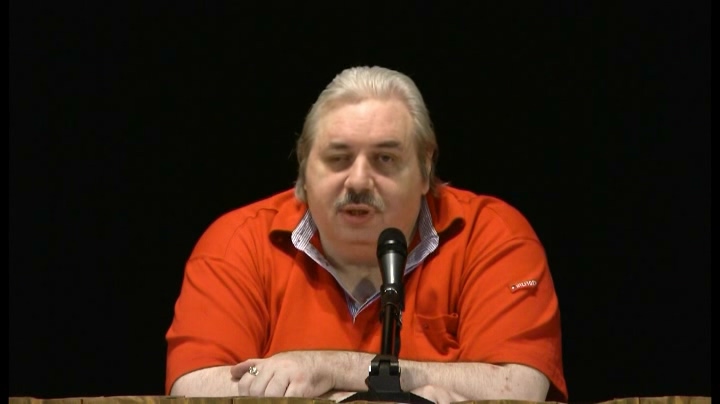 https://youtu.be/_9tiJBDXjysДобрый день всем, кто сегодня приехал на эту встречу, надеюсь, она будет познавательна, полезна, и вы не зря потратите время. Традиционно обычно начинаю с информации, как обстоят дела по книгам, потому что пока в основном книги расходятся через интернет, и хотя август был жаркий и люди не очень-то были готовы, особенно московские и в центральных областях, но, тем не менее, книги продолжаются скачиваться. На данный момент в общем итоге было скачано 1731985 книг только с двух сайтов. Есть раскладка по каждой книге. Это весьма не плохо, интерес не падает, а скорей всего растёт. Это подтверждает то, что если первый миллион занял с конца 2004 года до середины января 2010, то за прошедшие 7,5 месяцев посещений уже было 750000. Это говорит о том, что интерес всё больше и больше растёт, значит то, что я делаю, и наше движение делает, это действительно нужно людям, значит, делаем это не зря. Перед тем как приступить к ответам на вопросы из зала, я хотел бы поднять несколько вопросов, которые рано или поздно приходится поднимать, потому, что иначе навряд ли дойдёт до тех, которые не смогли приехать сегодня и присутствовать здесь. Дело в том, что, кроме людей, которые действительно интересуются тем, что происходит, есть люди провокаторы, которые действуют подло, за спиной и часто скрываясь под псевдонимами. И сегодня, скорей всего, есть в зале несколько засланных «казачков», задача которых сорвать сегодняшнее выступление. Обычно я блокирую такие действия. Как вы видели, за все предыдущие встречи никаких провокаций в принципе не было, но сегодня я решил не только объяснить, а и показать, кто же на самом деле эти провокаторы кто же безпокоится о том, чтобы разоблачить так называемого «лжеучёного, негодяя, подлеца» Николая Левашова. У меня здесь есть список вопросов, обсуждения, распечатка переписи компьютерной. И вот те провокаторы, которые сами даже боятся появляться, посылают кого-то другого, который, наверное, ничего не понимает, кто его посылает, что они пишут. Один под псевдонимом «хазл шезл» написал 15 августа 2010 года – «Количество быдла в этой группе просто зашкаливает, не удивлён, что я там забанен». Дальше читаем, этот человек хоть подписался фамилией, настоящей или нет, Сергей Пшеничный, написал: «Да, мне тоже, но придётся подождать, думаю, что мы узнаем эту информацию, Левашов предпочтёт отмалчиваться перед хомячками и отбрехиваться потом от того, что кто-то из них прочитает в интернете, да как мы знаем хомячки рады сами стараться и в деле выгораживать своего героя». Читаем дальше, Александр Бекермишев написал: - «Очень бы хотелось узнать, что там в записках». Следующее, Сергей Пшеничный написал: «По запискам, в личке переписывался человек, который ждёт на ближайшую встречу Левашова 21 личного извинения, в противном случае, после 21 он обнаружит, что приходит в записках и что из этого читается Левашовым залу». Следующее, Антон Александрович написал: «С людьми, с которыми эти пикеты проходят, общался, ни фига они не проплачены, по крайней мере рядовые участники, просто идиоты, а вот на семинарах Левашова явно люди, выходившие на сцену, были подставные. Да и во время встречи он не отвечает на вопросы зала, а отвечает на записки, так что, вполне возможно, что он сам эти вопросы придумывает». Так что поступившие сегодня записки от вас, оказывается, я всё это сам придумываю, и каждый раз это делаю. Следующий, Дмитрий Древенчук написал: «Ох, у меня складывается ощущение, что всё это хорошо проплаченное, и лекция адептов, и квота нужных людей на собрании, и пикеты. Вот эти люди в компании с господином Малышевым, которого я здесь поставил на место один раз, вот это есть те люди, которые пытаются «разоблачить», что Левашов «лжец, мерзавец, подонок и т.д.». Вы видите, как они относятся к людям, к вам то есть, вы для них быдло. Они меня пытаются разоблачить, что я проходимец, лжец. Это я зачитал 100% и специально фамилию назвал, вот их засланные казачки сидят сейчас в зале, если желание есть, пускай они попытают бунт поднять здесь, спровоцировать. Но не думаю, что после того, что я прочитал, у них появится такое желание. По крайней мере, задумайтесь те, кого послали сюда с такой целью, на кого вы работаете и кому вы подпеваете. Ещё такой момент насчёт форумов, где обливают грязью. Один мой хороший знакомый, мы с ним познакомились совсем недавно, это Юсупов Вагиз Анварбекович, он живёт в Екатеринбурге и является действительным членом Академии наук России, и не фиктивным, он долго работал в оборонке, и на космос, и тому подобное. Вчера он мне говорит: «Вот я посмотрел на форум, там вас поливают грязью, и решил поспорить с ними, объяснить, что они не понимают, что говорят". И он мне такое сообщил забавное, что после долгих объяснений на форуме с теми, кто кидался на меня, обвиняя псевдоучёным, лжеучёным, подонком, негодяем, безграмотным во всём, он всё таки добился, чтобы один из наиболее рьяных кидающихся дал ему свой телефон. Он ему позвонил, оказывается, тот, кто больше кричал о том, что я лжеучёный, даже образования не имеет никакого, кроме как школу закончил, он инвалид. И он его спрашивает: «Так что вы так кидаетесь»? «Я инвалид». «А что, Левашов вас сделал инвалидом»? «Нет, а вот пускай он меня вылечит!» Очень хороший способ добиться, чтобы я его вылечил? «А вот пускай он даст мне миллион». Вот кто действительно проплаченный, и те, кто кидаются, я думаю, остальные ничуть не лучше. А насчёт опять-таки одного анонимного писателя. Кому интересно будет, можно новую встречу прослушать, там я читал письмо от одного анонимщика, который написал такое письмо забавное, я опять повторю то, что я зачитал. Полностью всё, что написано в переписке, чтобы не сказали, что я зачитываю не то. Что писал этот гусь: «Сижу вот, читаю Ваши книжки, долго читал и перерабатывал сквозь себя, но опять таки взялся. Читая следующее «..и предлагается для восстановления оной связи заменить кристаллы Иркамы кристаллами Тары..» и дальше гуглил по двум направлениям, географическое название Тара, ставлю отметки по всем географическим точкам и получаю интересную геометрическую фигуру с весьма характерными для некоторых изысканий названиям России. Одна из точек находится в Боснии, уже наводит на определённые косвенные мысли, недаром там Бермуды раскапывают, но это так сказать шуточки, какие только сапоги не бывают, а вот далее веселее - тарацерконлининское месторождение, это же Омск, свежераскопанное, что называется. Вот и вторая шуточка, вернее, не имеющая на данный момент доказательств гипотеза, смутная догадка о том, что кристалл Тары является циркон, очень, знаете ли, специфично-лечебно-удачным свойством обладающий по всем поверьям. Вот такие загадочки подкидывает порой ограниченное сознание, что с этим делать – ума не приложу, а ресурсом для проверки истинности не располагаю. Вообще, просто так, для галочки, может статься кому-то из ваших знакомых придёт ещё какая-нибудь часть ребуса, удачи, включаю обратно скептицизм и ухожу читать дальше». Анонимное письмо, я специально посмотрел, все письма от этого гуся, по-другому не назову, приходили с разных адресов. Что значит, не подписанные, с разных адресов, это означает просто хакер, который прячется, чтобы его не могли вычислить и определить, кто же он такой на самом деле есть. Что же я ему ответил: - «Зато я Вам подскажу куда ум прикладывать, в первую очередь не показывать своё невежество, хотя бы научиться думать. Как бы ещё речку сюда приписали с названием Тары или Храм Тары. С чего Вы взяли, что кристалл Тары связан с географическим названием? Тара – это женское имя, и наши предки считали её и её брата Тарха покровителями земли русской, так что и речки, и озёра и многое называли в её честь. Но это не означает, что речка и есть та Тара, о которой идёт речь. Вы даже полноценного поиска не смогли сделать по интернету, иначе такую глупость не написали бы. Так что включайте обратно и погружайтесь дальше в своё невежество, видно оно Вас устраивает и радует. Желаю Вам всего лучшего, Николай Левашов». Это у него значит - оскорбил я его? Вы прочитали бы, как он ответил мне тут же на это моё послание, что вообще Вы для меня никто и звать Вас никто, что Вы для меня не авторитет и мудростью от Вас не пахнет. Так ради бога, я же не говорю, что от меня пахнет мудростью или чем-то другим, я даже не стал отвечать на это письмо. Но этот господин не успокоился, прослушал видно лекцию последнюю, где я это прочитал, 100% прочитал, не исказив ни одного слова, и что этот гусь пишет теперь? Иногда читаешь – удивляешься, до какой глупости люди могут доходить: - «Господин Левашов, как Вы посмотрите на то, что фрагмент Вашего видео, где Вы зачитываете письма, выставленные Вами на посмешище анонимным респондентом, будет исправлено? Вместе с самими обнародованными письмами..». Оказывается, я не могу письма (от анонимщиков), которые приходят, зачитывать. Это моё право, это мои письма, пришедшие ко мне, личные письма я не зачитываю, а такой маразм я считаю необходимым зачитать, чтобы показать некоторых умников, это явно молодой парень, образование, видно, очень крутое, но хочет покрасоваться. Дальше читаю: - «..дабы люди имели возможность сравнить то, что там было написано с тем, что было произнесено Вами». Есть желающие прочитать, отличается ли то, что я произнёс от того, что написано в этих письмах? Кто-то может проверить хочет? Последнее, что он написал: - «Здесь можно было развернуть при развёрнутом, стягивающем воедино множество исторических, лингвистических, археологических фактов, косвенно подтверждающих, ни к чему не обязывающих, в какой-то степени шуточном об ином свойстве гипотез, о том, что я написал про циркон и про кристалл Тары». По поводу этого, если он хотя бы прочитал мою книгу, а он навряд ли её читал, потому что в моей книге ту фразу, которую он вырвал, был комментарий к информации, написанной к САВ, где чётко написано и даётся инструкция с тем, кто не знает, как настроить заново связь, как надо восстановить связь через другую систему. Им даётся чёткая инструкция. Во-первых, циркон никаким образом не может использоваться для этой цели хотя бы потому, что циркон имеет множество разных качеств, не является стабильным кристаллом. Его структура меняется от места, глубины, разные цвета, химический состав, поэтому он не может использоваться как инструмент настройки на конкретную систему. Это совсем другие кристаллы, совершенно другого назначения, и они есть, я знаю, где они находятся на земле, их называют «поющими алмазами». Но никакого отношения к циркону они не имеют. Так что грамотность свою показывать человеку очень хорошо, молодец, но не с той стороны берётся. Следующее: «..которая не только покровитель земли русской, но и по совместительству богиня-божество Индии..». Он ещё покопал немножечко после того, как я его пристыдил, так вместо того, чтобы покопать и узнать, что в Индию Веды (ведические знания) были принесены нашими предками, и многие наши Богини стали для индусов Богинями и Богами тоже, некоторые были изменены, другие были совершенно не изменены. Дальше этот гусь пишет: - «..забавно наблюдать за тем, как Вы утверждаете, что географическое якобы не сохранилась..». Смотрите как искажает, я говорю, что какое отношение географические названия, которые сохранились, имеют к тому, что там написано, к кристаллам и Таре. Дальше: - «..реки и озёра в Сибири точно по какой-то парадоксальной причине совпадают с названиями священных источников, упомянутых в Махабхарате..». Опять, изучи, что тут наоборот пришло не из Индии, а в Индию наши предки принесли. - «..десятки совпадений, пронесённые сквозь тысячелетия, про санскрит молчу даже..». Вот хорошо, что молчит, хорошо, что иногда хоть умные вещи делает, потому, что если бы он раскрыл рот, то опозорился на весь мир. Он и так уже опозорился, потому что санскрит это чистый русский язык, но «заморожен» на несколько тысяч в Индии. И особенно северные диалекты, область Архангельска, где поморы сохранили свой диалект северный на 100%. Только есть 2 санскрита – новый санскрит (изменённый) и старый санскрит. Так вот, те индусы, которые знают старый санскрит, приезжая в Россию, особенно на русский Север, потому что произношение там идеальное, они в удивлении. Потому что слышат живой санскрит. Да почитай, поищи, если бы человек почитал немного больше, а своё невежество не показывал, то было бы ясно, что в Индии никогда не существовало ни одного племени или народа, которые говорили бы на санскрите, это «мёртвый» язык, так же как латынь. В Индии никогда никто не говорил, а оказывается, «мёртвый» язык является живым языком, на котором мы с вами говорим до сих пор. Конечно, добавился целый ряд слов, но исследования лингвистов показали, что 70% слов санскрита тождественны современному языку, а 30 добавилось. Дальше читаем: -«..к тому же, откуда взяться кристаллам, если не из матушки-земли..» . Правильно, но не от того, что он предполагает, он считает, что это циркон, значит кроме циркона на земле никаких кристаллов нет? Ещё хуже идёт дальше: - «..если допустить, что у САВ не допускается подделка Ахиневича..» - не Хиневича уже пишет, а Ахиневича, намёком, вы понимаете, –«..к тому же существует ряд косвенных доказательств что от Асгарда-Ирийского, то бишь нынешнего Омска до Тары, где находился циркон, всего-то 300 километров..». Ну и что это значит, какая связь, вот человеку в голову «въехало», что циркон, и он готов башку свою разбить, чтобы доказать, что он прав, даже не имея на это никакого основания. Дальше -«..индийская Тара в своих воплощениях имеет разный цвет, так как там господином Левашовым было сказано, замена кристалла описана буквально по инструкции по эксплуатации для не разумных всё забывающих детей..». В САВ написано, это не я написал, а я как раз объясняю, что это значит, в моей книге, которую нужно хотя бы читать. - «..обойдёмся без проекта кусочка гипотез как наладить связь, нам и так не плохо живётся, дурача людишек астральным гипнозом..». это он себя имеет в виду или меня, я так и не понял, написано - нам и так неплохо живётся, значит - себя имеет в виду. -«..и я публично искажаю, представив белым пушистым Вам приватное письмо совершенно незнакомого Вам человека, верно? Забавно слушать те правильные слова, что Вы говорите про правду, видя как вслед за этим Вы втихомолочку творите ложь, могу предложить один лишь вариант, он меня устроит....Вы назвали меня сетевым фриком..». Я даже ни разу это не говорил, но если он считает себя сетевым фриком – ради бога. -«..Вы ошиблись, в одной из своих крайне редко применяемой ипостаси, как существо, остро чувствующее несправедливость, я воплощаюсь в сетевого тролля..». Это любопытное перевоплощение, удачи так сказать ему в этом. -«..могу для Вас стать тем троллем, господин Левашов..». Вы знаете, я уже испугался, я уже улетаю в другую Вселенную от испуга, -«..21 августа в начале встречи я предлагаю Вам принести публичные извинения за то, что Вы наговорили про незнакомого Вам человека, выставив его на посмешище умышленным искажением, обнародовав Вами приватную (анонимную в виду имеется, к тому же) переписку, если лишь единственным словом своим обличительным упомянув о сути того, что он всего лишь хотел обратить Ваше внимание (он хотел обратить моё внимание оказывается), о чём Вам и было написано. Дальнейшее было делом десятым, прочтёт ли этот кусочек мозаики таким же, как удачно перевоплощенный и лингвистами иерархичными одарёнными. Достаточно пары простых человеческих слов принесённых извинений за несправедливое навешивание ярлыков, прошу и приму сердечно. В противном случае вся переписка, включая это письмо, будет мной обнародована, тем словом, что в начале письма. Ответом на это послание извольте не утруждаться, прощайте». И опять не подписано, опять анонимно. Я вам второй раз зачитал уже с «добавкой» - история с продолжением. Вот как люди пытаются водить за нос тех, которые легко покупаются на разные такие вещи. Пошёл сегодня разнос перед началом другой темы, потому что надо всегда пресекать такие вещи. Я зачитал вам все варианты, все письма без искажения, кроме оскорблений в мой адрес в этих письмах. Оскорбление, что я сказал: «Если вам нравится, погружайтесь в своё невежество, вы сначала поищите», это воспринимается как оскорбление. Но это ещё не всё, думаете, на этом заканчивается? Есть и другие люди, которые сидят здесь в зале сегодня, которым тоже не ймётся. Ещё просвещу людей, а то опять доходит до такого абсурда, что иногда смотришь и думаешь, ну неужели такое может быть? Оказывается, бывает ещё и не такое, что Левашов врёт. Он, оказывается, никакого отношения к Оболенским не имеет. К Оболенским отношение имеет моя жена, а не я, я это писал в своей книге, но писал о ней, а не о себе. Граф Левашов Василий Васильевич и его потомки умерли, и поэтому он лжёт, что он родственник. Если человек хоть читал мою книжку, там написано, что до прихода к власти Романовых мой род был один из самых знатных и богатых родов в европейской России и не поддержал Романовых. И только уже в XIX веке одна из ветвей рода, с доблестью на полях битвы с врагами Родины показала и была приближена, как я и пишу о нём. И сказал, что боковая линия, и тем не менее, им не ймется, они даже не читают, им важно взять и обливать грязью, а другие очень легко подхватывают, очень выгодно им подхватить. Зачитываю, опять с фамилиями, я не буду уже щадить людей, которые так ведут себя не порядочно. Я обычно, когда гадости пишут, если зачитываю их, не упоминаю фамилию, тут анонимное было, и не нужно замалчивать. Другие имеют фамилии, есть такой человек - Людмила Плотникова, она сегодня в зале сидит. Относительно недавно она обратилась на мою страничку в интернете с просьбой включить её в свои друзья. Ладно, нажал, пускай человек войдёт в список моих друзей. И что этот человек сделал, когда я нажал кнопку «включить»? Тут же стал посылать всем моим друзьям, родственникам, друзьям со школы, по университету: «А вы знаете, что это фальшивый, что это не Левашов, а кто-то другой». Присылает моей сестре тоже родной, та отвечает: - «Извините, это только вам такая информация известна о том, что это фальшивый? Подумайте, если бы он был фальшивый, я бы узнала в первую очередь». И что же Людмила Плотникова отвечает моей сестре: - «То, что Вы пишите, что Вы его родная сестра, а может Вы его дальняя родственница, а может родная сестра, но Вы Марина, Мысик Марина, а этот всё таки то-то-то..». Вы понимаете, до какой наглости должен был человек дойти, чтобы так отвечать моей сестре, родной к тому же, и не только. Она разослала по всем моим друзьям письма, некоторые из них отвечают – «да, мы знаем, но на провокации не поддаёмся». Людмила Плотникова не успокоилась, она продолжала действовать, хочу зачитать, чтобы не сказали, что я опять искажаю. Нужно иногда разоблачать «разоблачителей». Она послала послание мне уже под другим именем, «побойтесь, Вы мерзавец и подонок (суть), будете наказаны, Николай Викторович говорил, что за ложь будет кара небесная». Надо же, сам себе кару небесную. Я ответил: - «Пожалуйста, не включайтесь в игру, которую Вам не нужно, этот человек психически не здоров и не рекомендую Вам помогать этому человеку, извините, но в силу того, чтобы не получать подобные от неё послания вновь, я заблокирую Ваши возможные посылки». Но она всё равно не успокоилась, она другой такой же, Валентина Бер послала письмо, которая тоже так вела себя. Это специально идёт международная группа, чтобы такие провокации организовывать, поэтому я говорю об этом не просто, что мне хочется это делать. У меня есть полностью переписка, которую Плотникова прислала, где объяснила, что Левашов грубо, безпардонно отвечает. Я ей ни разу не отвечал, кроме, когда под псевдонимом вышла, а вот что потом пишет уже другая, такая же, как она, думаю не лучше. После того, как Людмила Плотникова не успокоилась, она написала Валентине Бер, и та мне пишет: - «Николай Левашов никому не давал право открывать страничку на одноклассниках, так заявили в секретариате, Вам никто не давал право пользоваться его именем, вот такой культурный (…) и близко». Я ей тоже ответил: «Вы хотя бы почитайте, что Вы говорите – такой абсурд, во-первых: я не должен давать себе право открывать самому себе свою собственную страничку, это первое, и во-вторых: такие вещи я не согласовываю ни с секретариатом, ни с кем-то. И не отчитываюсь перед секретариатом». И написал, что что Вы глупость пишите, абсурд, если перед этим ещё почитать то, что я объяснил уже, что она ошибается, что это я и есть, она извинялась – «Извините, мы вели себя хамски». Если почитать, что она писала, такое хамство: - «Вы больной человек, Вы подонок, Вы мерзавец». И на это письмо я сказал, что теперь уже точно я не собираюсь с Вами общаться. Получается следующее: если я Левашов Николай, то люди всё, холуйски, а если другой человек – то можно его обливать как угодно гадостями, и это считается, что они ищут духовность, а вот кто это делает, действительно психически ненормальные люди. Вот такие иногда «блины» бывают. Можно продолжать много, но думаю для сегодняшнего раза достаточно, хотя у меня ещё есть ряд таких перлов. Да, я ещё написал Валентине Бер, что Людмила Плотникова будет исключена из Движения, потому что она действует как провокатор, и я не считаю нужным таких людей поддерживать, потому что это не порядочно так себя вести, когда тебя просят - «включите меня в свой список друзей», не важно кого, правильно? И тут же всем, кто в списке друзей, писать, что это лже-Левашов. Оказался, что я не лже-Левашов, а сам и есть. Так что надеюсь, что и до Валентины Бер дойдёт, что важно той самой Плотниковой, стать для людей, группу которую создала якобы для распространения моих знаний, так вот Плотникову её интересует стать гуру для Валентины Бер и вещать от моего имени, вот что её интересовало. Разгром так называемых оппонентов, которые в чём только не обвиняют, но главное, ни одного доказательства нет, ни одного факта нет подтверждающего, ничего нет, и вот такие делают заявления.https://youtu.be/EB8xyPrOtPYГлавное, ни одного доказательства нет, ни одного факта подтверждающего, ничего нет, и вот такие делают заявления. Я хотел бы зачитать другое интересное письмо, сегодня много есть писем из интернета, я вот несколько возьму, которые интересны. Подтверждение изнутри о том, что происходит в системе паразитической. Я получил письмо от читательницы одной, она оставила имя своё, телефон и просила это письмо сделать достоянием гласности. «Информация о евреях-фарисеях, дискриминации, о трусах и подлецах. Я пишу, чтобы проявить интерес к истории, произошедшей с нами в американско-еврейской школе. Я еврейка на три четверти, бывший муж Фёдор русский. В этой истории евреи-администраторы школы и совет директоров в том числе, и все родители проявили себя так, как написали Вы в письме, они жестоко и немилосердно преследовали Фёдора, запрещая появляться в школе, посещать родительские собрания, держа его на «крючке» тем, что грозились выгнать детей-отличников по всем предметам из школы до конца учебного года. Учебный год кончился, дети идут в другую школу, не еврейскую школу, и больше администрации держать на «крючках» не получится, вот мы ищем справедливости у самой широкой гласности. Поведение евреев такое, что мне стыдно, что я принадлежу к их нации, история описана в…блоге, если Вы считаете прочитать, прочитайте и обязательно оставьте свой комментарий, если нет, но Вам интересно – пишите мне, и я займусь переводом. В итоге хотелось бы, чтобы на русском была опубликована статья на сайте, суть всё-таки, дискриминация евреями гоев, хотя школа принимает всех вне зависимости от вероисповедания. Принимать-то принимает, а вот как потом себя ведёт. Хотя история эта, казалось бы, частная, но вопросы она поднимает общественные, в частности – вопрос национального характера, очень надеюсь, что Вы обратите Ваше внимание. Большое спасибо, жду ответа». Вот я зачитал, думаю это лучший ответ. Многие увидят и услышат это. Вот что в реальности происходит. Но это не секрет, и это называется «нормальное поведение», и никто ничего не критикует. Вы знаете, что в России ещё хуже. В России есть целый ряд закрытых школ, в которые без справки из синагоги ни одного ребёнка не примут. Почему такой строгий отбор, как вы думаете? Почему они бояться гоев допустить в школу? Потому, что боятся, чтобы услышали то, как они нормальных детей превращают в роботов бездумных и жестоких. Потому что, набивают им головы Торой, в которой говорится, что они избранный народ, что они супер-люди. Что остальные гои – это скотины и даже хуже. Почитайте Тору, кто-то читал Тору? Когда видишь такие вещи, когда открыто и весь мир спокойно молчит….. Я всегда считал и считаю, что любой народ имеет место под солнцем, но не за счёт других – это моё убеждение, в том числе и еврейский народ, но не за счёт того, чтобы превращать всех в рабов и грабить всех остальных, что написано в Торе и пропагандируется. Поэтому я буду бороться не с еврейским народом, а с сионизмом, это две разные вещи. И среди членов Движения, и среди моих Соратников есть люди, которые по национальности евреи, и которые борются, потому, что понимают, что в первую очередь это беда, такая психология, философия – это смерть евреям, в первую очередь, как народу, не другим, а именно им. Их за то, что они начинают воевать против супер нацизма, их начинают за это уничтожать физически, между прочим. И самое интересное, во всех синагогах во всём мире вот эта сионистская информация пропагандируется, распространяется без всякого контроля и ограничения, хотя официально сионизм признан формой фашизма. ООН признал это. Вот и удивляются, почему, да потому что, пятая колонна существует, всё это закрывает, блокирует, не допускает. Это не первое письмо, я получал письмо из Израиля от женщины, которая еврейка по матери, по отцу русская, по еврейским законам она еврейка, и она написала мне письмо, что: «Я в Израиле стала антисемиткой. Я наблюдала в реальности, как дискриминируют в Израиле всех без исключения, кто не еврей, не говоря уже об арабах. В том числе и тех русских, которые женаты на еврейках и попадают туда и подделывают, что они евреи тоже, очень часто такое бывает. Какая там их дискриминация идёт, по всем «катушкам». Вот такие письма приходят от людей реальных, не выдуманных, и вот что реально происходит. И весь мир спокойно смотрит. Как недавно израильский премьер-министр или министр обороны заявил: «Если что-то мы покажем всему миру, хлопнем дверью так, что мало не покажется, у нас есть ядерное оружие, мы сбросим на Европу». То есть, если нам придётся плохо, то мы сделаем так, чтобы всем было плохо». Объявляют открыто, неплохо? И опять весь мир спокойно «кушает» это.https://youtu.be/anXE4gO59OEУже несколько записок появились новых, поэтому сегодня я буду отвечать на записки из зала, а то скажут про эти записки, которые пришли по интернету, что я сам подготовил. Иногда просто я смотрю и думаю, ну неужели людям делать нечего, заняться нечем, я же не заставляю никого, чтобы они читали мои книги, не заставляю, чтобы они что-то делали и не собираюсь никому доказывать. Когда я был помоложе, я думал, ну как же так, человек не понимает, нужно доказать, и доказывал. И что, что-то менялось? Ничего. Потом понял, зачем доказывать верблюду, что ты не верблюд, лучше делать для того, кому нужно, кто проснулся и кто хочет разобраться, чтобы он не попал в ловушки. Таких людей становится всё больше и больше. Поэтому не собираюсь на форумах доказывать всем, что я не верблюд, потому что это требует время, а у меня его не так много, чтобы заниматься такой глупостью. Всё, что доказывал, это безполезно. Я привёл пример с Юсуповым, оказывается, что человек критикующий не имеет вообще никакого образования, он знает лучше теорию физики, квантовую механику, теорию поля знает очень хорошо, да дважды два четыре сложить наверное не может? Начинаем записки. ВОПРОСЫ И ОТВЕТЫhttps://youtu.be/anXE4gO59OE4.1.ВОПРОС: Когда упадёт американский доллар и распадётся США? ОТВЕТ: Он давно упал бы, если бы не был поддержан в основном ресурсами из России, потому что единственная валюта в мире, которая обеспечена - это рубль, а евро и доллар - фикция, они печатаются, станки включили и печатают безконтрольно и ничем не обеспечены. Он бы рухнул давно, если бы наш стабилизационный фонд там бы не был, и они его не использовали, и другие средства для этой цели. Когда нужно было спасать, помогать России, развивать, почему-то спасается Америка. С одной стороны понятно, почему, с другой стороны, если бы рухнул доллар в тот момент, был бы хаос, который не допустим сейчас, так что есть не только отрицательные, но и положительные моменты, что он не рухнул пока ещё. Как в том анекдоте, когда грузин говорил про свою тёщу, вытащил свою тёщу за окно, держит так и говорит – все своих тёщ убивает, а я тебя отпускаю. Так вот, чтобы не отпустить так, необходимо чтобы была подготовлена система дублирующая, заменяющая, настоящая, если сейчас отпустить, то в любом случае это приведёт к краху мировому и выиграет от этого никто другой, только штаты. Это одна из причин, и есть другие, уже другого плана, но объяснять их не нужно. Я рассказал то, что положительность присутствует.https://youtu.be/1wWLiXzz6lQ4.2.ВОПРОС: Прошу пояснить суть понятия качественные барьеры. ОТВЕТ: Чтобы было понятно, подойдите к стене, вы можете пройти сквозь стену? А если будете пытаться проталкивать стену? Помните фильм "Чародеи", когда он разбегался и в стену врезался, получится, не получится. Вот стена для человека, потому что мы находимся в той же самой качественной системе, является барьером. Но если посмотреть более подробно и внимательно, в принципе 99% стены – пустые. Физику в школе все изучали, на самом деле это ядра атомов и они не стоят, как вот решётки кристаллические, они просто висят в определённых зонах пространства, и между ядрами колоссальное расстояние. Почему мы не можем пройти через них, потому что наша качественная решётка атомная тождественна. Если мы начинаем проходить, вот как пальцы одной руки, мы натыкаемся на пальцы другой руки и пройти не можем, но если мы чуть сдвинем, раз - пальцы проникают, раз – прошли. Для того, чтобы пройти сквозь стену через качественный барьер, нужно изменить себя так, чтобы сдвинуть свою кристаллическую решётку (условно так), и тогда вы спокойно пройдёте сквозь стену и она перестанет быть качественным барьером - это на земном примере. И некоторые люди это делают, но многие из тех, которые это делают, при достижении этого эффекта - блокируют свою эволюцию вообще. Опять приведу одну восточную притчу, которая весьма наглядная в этом плане, насчёт того что - кто есть мастер. Три мастера собрались соревноваться, кто есть лучше мастер по боевым искусствам. Первый стал в центр круга, и люди стали бросать камни, и ни один камень, он увернулся, не попал. Второй мастер стал в центр круга, люди стали бросать камни, и ни один камень не долетел до того мастера. Третий стал в центр круга, и ни один камень не полетел, кто из них мастер? Так для чего нужно проходить сквозь стены? Когда удирать нужно, правильно? А если не нужно удирать, можно спокойно выйти через дверь, или нужно, как чародеи разбегаться 1000 раз, пока не пройдёшь, а вдруг получится? Но если убегать не нужно из тюрьмы, то можно спокойно открыть дверь и выйти, я предпочитаю выходить через дверь. Качественные барьеры на стене, я думаю, наглядно показал. Мы не можем пройти через то, что качественно не согласовано, он качественно от нас отличается, и мы не можем с ним согласоваться. Если человек наработает у себя новое тело сущности с этими новыми отсутствующими качествами, то качественный барьер исчезает. То же самое, как я объяснил, как пройти через дверь, через стену, только в качественном барьере дверей не существуют. Бывает, иногда двери открываются, когда происходят определённые изменения пространства, и в том и ином месте открываются барьеры. Бывали случаи, официально зарегистрировано, когда люди исчезали и появлялись гораздо позже, отсутствовали много лет, прошли в одну точку, а вернулись обратно через много лет. Или из прошлого попали в настоящее, такие реальны случаи были, их достаточно не мало, чтобы делать выводы, что это реальные вещи, просто об этом молчат, не объясняют это. Тем не менее, это реальный факт, поэтому такие возникают периодические по природным факторам и искусственные. Но ждать у моря погоды, сидеть, когда откроется переход, можем посидеть миллион лет, два, высидим? А я предпочитаю не ждать у моря погоды, а создавать многие качества самому, чтобы не быть зависимым ни от чего. Поэтому качественный барьер - это действительно несовпадение качеств. Допустим свет, хотя это тоже наша материя, из чего мы с вами состоим тоже, пощупать руками не сможем, мы можем почувствовать, как он нас нагревает там, но руками пощупать или положить на весы, мы не можем, потому что подходим к нему мерками измерений, которые для него не приемлемы, другого качества совершенно. А если взять необходимый инструмент, то можно померять свет и взвесить. Поэтому, качественные барьеры - это отличие качеств в прямом смысле слова, то есть, присутствие того, чего у нас нет, или у нас отсутствие того, что там есть. Но в любом случае это различие по качествам, так же воздух отличается от воды, у них тоже разные качества, мы воздухом дышим, но попробуйте подышать под водой. Кроме у рыб ни у кого не получится, и то, рыбы тоже дышат кислородом, если мы уберём кислород из воды, рыба тоже погибнет в воде, хотя они живут в воде, поэтому это тоже относительное отличие.https://youtu.be/5ghvwicZSno4.3.ВОПРОС: Почему поход в древнюю Дравидию называется Арийским? Участвовали ли в нём роды славян? ОТВЕТ: Конечно, это и есть поход Славяно-ариев, сокращённо зовут арийским, на самом деле там присутствуют все четыре основные рода. Они говорили на одном и том же языке, имели одну и ту же культуру, к тому же ведическая культура – атеистическая. Понятие Богов у наших предков было совершенно другое, чем вложили сейчас нам, этим и дурят мозги людям. Кстати, забавная информация, сообщил тот же самый Юсупов, он сказал, что после прочтения моей книги в Екатеринбурге три священника отказались от своего сана. Вот поэтому и боятся, что если священники понимают, что их ввели в заблуждение - отказываются от своего сана. Это весьма любопытно, опять скажут, Левашов врёт, опять придумал, чтобы сказать что-то такое. Можно сказать всё, что угодно, но по крайней мере, Юсупов мне это сообщил, и думаю ему нет смысла врать мне.https://youtu.be/CV4D2yekUNM4.4.ВОПРОС: Когда на сайте появится Ваша книга «Законы целительства»? ОТВЕТ: Пока ещё не дошёл до неё, потому что, нужно кое-что более важное закончить, пока ещё время есть это сделать, делаю, и поэтому когда «дойдут» руки, то естественно напишу. Хотя, кое-что в своей автобиографии я полностью описываю, потому что некоторые моменты можно уже использовать, да и в других книгах тоже. Понимаете в чём проблема, приучили людей, что им всем должна быть инструкция дана, методика, пункт 1, пункт 2. В Армии самая лучшая инструкция знаете какая? Я служил в Армии офицером, должны знать. Устав: пункт 1 – командир, начальник всегда прав, пункт 2 - если начальник не прав, смотри пункт 1. Нужна такая инструкция, вот не будет инструкции - человек ничего не может сделать. Когда люди привыкли, что их обучают по шаблону, по инструкции - людей отучают мыслить, они уже не мыслят, а просто повторяют как попугаи то, что им навязали. В своей книге я излагаю, как я вижу с моей точки зрения нужно лучше работать на человеке. Я не делаю инструкции, я просто ступенька по ступеньке веду человека, и если он внимательно читает, вникает, приходит к пониманию, что за этим стоит, не зазубрил, а именно понял, вот тогда информация становится знанием. Потому, что просветление знанием не может быть слепое, просветление знанием может быть тогда, когда человек осмыслил и понял ту информацию. Я свои книги пишу именно так, чтобы было постепенно понятно, веду человека, цепочку создаю: одного, второго, третьего. Многие не понимают - а зачем вот нужно сейчас, а это нужно сейчас, потому что, после того, как несколько глав второго тома России выставил, люди письма пишут: - "О, теперь нам понятно, зачем вы выстраиваете ту линию в первом томе". Естественно, сначала выстраивается фундамент, даётся основа, а потом на нём надстраивается всё остальное. Если не ставим фундамент мировоззрения, то он просто развалится как карточный домик. Зачем писать об этом в РВКЗ – геопсихология, экономика, генетика…. Что ещё паразиты добились? То, что сейчас образование стало до того примитивным, и в России, к сожалению, тоже, что человек изучает до того узкую отрасль знаний, что ничего за пределами этой отрасли он не знает и не понимает вообще. А большинство терминологий, которые используются – абсурдны. Когда спрашиваешь, что стоит за термином (я понимаю, что стоит за термином), а которые называют себя учёными не понимают совершенно, потому, что привыкли обозвать. Забавна в этом плане психология человека иногда, когда мозг не хочет что-то принимать или ему сложно воспринимать - он готов принять любую ахинею, только лишь бы успокоиться. Примером тому служит, когда в начале XX века был кризис физики и некоторые физики стрелялись из-за того, что там потеря массы была, проходила в 29 году в Генуе конференция физиков, где все собрались - что же делать? Как же так, физика перестала существовать, масса потерялась, вот не можем найти её, крышка нам. И встаёт молодой учёный итальянский, я фамилию забыл, и говорит: - «А давайте назовём эту массу, которую мы не можем поймать, вычислить – нейтрино». Все бурно зааплодировали, и с тех пор успокоились, и до сих пор ещё никто и никогда эту частицу не нашёл. Так же и другие термины, придумываются чаще всего для того, чтобы «запудрить» мозги. Я уже приводил пример, когда в своё время Гайдар ещё был живой, старушка говорит: - «Ох, какой умный человек, я ни одного слова не поняла из того, что он говорил». Так какой толк от математики, если кроме 5 человек в мире не могут разобраться, и то, что они пишут, ничего к реальности не имеет к тому же. Какой толк от той науки, которая не понимает, что Велихов заявил с экрана, повторяю слова его: - «Да, мы признаём, что 90% вселенной - это тёмная материя, и мы кое-что знаем только о 10%, всё остальное мы не знаем». И они говорят, что они учёные, что они знают истину, не зная 90%, и ещё и заявляют следующее: - «Если что-то можно объяснить простым доступным языком - это лженаука». Когда говорится так, что я ни бельмеса, ни одного слова не поняла, как старушка говорила - это умный человек, это оказывается наука. Терминологией закрывается невежество, и наука это очень сейчас использует, потому что когда нет возможности объяснить, придумывает такие вот терминологии, которые понятны только для своих. Чтобы свои понимали, что это обман, а другие никто не понял.https://youtu.be/0DHA8uSuODQ4.5.ВОПРОС: Если погибает планета, куда девается сущность космического уровня? ОТВЕТ: Если погибает планета - сущность космического уровня развития уходит на другие планеты. А если действительно космического уровня развития, то в зависимости от уровня они пытаются восстановить планету, чтобы она опять стала живой - это второй уровень. А третий, тоже может, остаются там же и блуждают, как все остальные. Астральные существа, это что такое? Это сущности вымерших животных, которые после того, что у них генетика исчезла, в которую они могут воплощаться, приспособились с разными планами жизни. Одни - положительный симбиоз, вот как эмбрион развивается, это в книге "Последнее обращение к человечеству" я расписал довольно-таки подробно, как в эмбрион входит генетика человека, входят сущности более нижних уровней, временно входят в массу, биомассу развивают, до тех пор, пока не возникает необходимый объём биомассы и минимального качественного уровня, чтобы воплотилась собственная сущность человека. Самое интересное, кто занимался эмбриологией [знают], что на разных фазах развития эмбриона человеческого он повторяет разные виды животных, рыб, земноводных, пресмыкающихся и млекопитающих примитивных форм, в том числе и жабры вырастают, хвосты, потом всё это исчезает. Когда происходит фаза, хвост был, а потом начинает отваливаться, жабры были - хвост появляется, к примеру, каждая фаза примерно каждый месяц происходит. Когда одна фаза проходит, а другая фаза начинается - эти моменты часто опасны для выкидыша, когда женщина может потерять свой плод, а почему такое происходит? Учёные, кто этим занимаются, они это наблюдают, но понимания у них нет. Потому что для этого нужно понимать несколько больше, чем чисто факт выкидыша и изменение форм, а происходит это потому, что если по тем или иным причинам та сущность (рыбка-сущность с хвостиком, допустим), вышла из биомассы человека, а по тем или иным причинам следующего эволюционного уровня сущность животного не вошла, то биомасса погибает. Это смерть, микро-смерть, и самое интересное, когда происходит замена, в крови у женщины возникает огромное количество шлаков. Когда идет изменение биомассы, выбрасывается очень много шлаков, и эти шлаки выходят через организм женщины, и это регистрируют именно в это время. Так что, всё очень просто и очень красиво, без всякой «божественной природы», всё работает великолепно. Поэтому сущности ведут себя так, как я сказал, так что остальные, которым не посчастливилось на тот момент, если планета погибнет, они остаются на этой планете привязанные. Как в некоторых фильмах «Хроники Марса», где сущности после гибели Марса атакуют. В какой-то степени это может быть, но ещё существует третий вариант. Если есть сущность космического масштаба достаточно развитая, то они могут перенести сущность с погибшей планеты на уровни другой планеты, где жизнь не погибла и где можно дальше развиваться, и такой вариант существует. Так что всё зависит от того, какая планета, где, что, и как, и кто и что делает.https://youtu.be/yBAsqUjQPjs4.6.ВОПРОС: Можно ли провести сеанс для снятия последствий маммограммы, томограммы, УЗИ, рентгена и т.д., сеанс против рака груди? ОТВЕТ: Конечно, если бы можно было провести сеанс против рака груди, это было бы хорошо, но это системное заболевание, его одним сеансом преодолеть нельзя. Но если вы скачаете оздоровительный сеанс, то он для большинства будет работать хорошо для того, чтобы поддерживать гармонию в организме, в том числе и гормональную. Самая задача не допустить болезни. Вообще, что такое болезнь, почему медицина не может вылечить ничего? Только в лучшем случае чуть-чуть поддержать человека. Я не беру тот случай, когда тромб забился, вырезать что-то, механического плана действие. Дело в том, что болезнь возникает тогда, когда ткани нашего организма изменяются, в результате чего? Чаще всего под действием инфекций разных, которые попадают в организм, для них наше тело становится и домом, и туалетом и всем остальным, свои продукты жизнедеятельности они выбрасывают в наш с вами организм. И это токсины - активные химические вещества, которые попадая в клетку, стимулируют, приводят к появлению новых химических соединений. То есть, связываются химически с другими веществами внутри клеток и разрушают те связи, которые были, в результате чего клетка морфологически изменяется. Структура меняется, была одна - стала совершенно другая, в большей или меньшей степени в зависимости от поражения. И поэтому, когда такое происходит, и орган начинает сбой давать, то никакими средствами медицинскими восстановить процесс не возможно, химией тем более. Травы ещё более менее могут помогать в том плане, что они могут пытаться компенсировать те функции, которые органы наши перестали выполнять. Если какой-то орган вырабатывал определённые вещества - добавляют то, что не хватает, выполняют компенсационные функции. Но это - очень временно и ни к чему хорошему не приведут, а болезнь продолжает развиваться всё больше и больше, пока не достигает критической точки. Поэтому медицина при всём своём желании никогда не сможет лечить человека в том варианте, в котором она существует сейчас. Для того, чтобы вылечить человека, необходимо изменённые органы, изменённые ткани заменить на совершенно здоровые. Когда я работаю, я делаю это, и если орган повреждён, то после завершения работы орган становится совершенно здоровым. И это показывают не только мои слова, это рентген, все тесты показывают, что орган стал здоров. Если этого не сделать - болезнь не исчезнет, но для этого медицина ещё не доросла и даже не смотрит в том направлении, а пытается продолжать. Они превратили это в бизнес, потому что чем больше человек болеет, тем выгоднее, человек становится постоянным их клиентом. А если учесть побочные эффекты от этих лекарств, то, якобы, леча одно, калечится гораздо больше. И человек начинает лечиться от одного, а в конечном завершает отлечиваться от всего и сразу. И за всё это человек платит. Они зарабатывают тысячи процентов на той химии, которую впихивают в человека. Прибыли, всё идиотская мерзкая суперприбыль, ради чего социальные паразиты готовы угробить всех и вся, но зато набить свои карманы. Поэтому для современной медицины ( я не говорю, что нет людей нормальных, которые хотят помочь), за которой стоят фармацевтические концерны, выгодно, чтобы все болели. Мне выгодно, чтобы человек выздоравливал. А насчёт сеанса, я могу последствия убрать, но профилактику нужно делать, чтобы рака не было. Если он есть, то его нужно убирать другим способом, а убрать можно профилактически. У меня было один раз, когда человек пришёл, рак уже есть, но он ещё не вырос, не выявился, не проявился на физической форме, т.е. ещё опухоли нет. Я говорю, вот смотрите, у вас сейчас ничего нет, но если вы хотите, я могу убрать, тогда у вас не появится. И убрал это действительно быстро. Но обычно человек об этом узнаёт, когда у него уже всё есть. Несколько случаев было, когда я говорил - этого нет пока ещё, но вот уже он сформировался и через некоторое время проявится, могу сейчас убрать, если хотите. Человек идёт к врачам, врачи проверяют - ничего не обнаруживают. Говорит - у меня ничего нет. Так я же говорю, что сейчас пока нет, это будет, и что же вы думаете, через 5 лет появляется, дождался человек тот или иной, кому-то нравится так.https://youtu.be/IWYNxpGSEjs4.7.ВОПРОС: Возможно ли ознакомиться с книгой «Иисус Христос – языческий Бог», и существует ли русский вариант? И второй ВОПРОС: Что сегодня делать взрослым людям не индиговой окраски и без ментальной школы? ОТВЕТ: По поводу книги «Иисус Христос – языческий Бог» - я могу сказать следующее, что книга эта есть только в английском варианте и только у того сохранилась, кто её заказал до выхода тиража в продажу, потому что после выхода в продажу книга была изъята во всех магазинах, была разгромлена типография, которая авторские права имела на эту книгу. Авторы имели глупость передать компании исключительные права, и это была глупость не только авторов, но и компании, потому что в результате этого компанию разорили, и как разорённую компанию конфисковали всё, в том числе и диски с этой книгой. Поэтому эта книга есть у нас, у нас было 2 варианта, две копии этой книги, моя жена одну копию дала почитать, до сих пор её читают, уже лет шесть, вы понимаете, почему? Вторую книгу мы естественно отдавать не будем, даже если хороший человек, уже рисковать нельзя, потому что если не вернут, не будешь же потом бегать за человеком и говорить: «Давай отдавай книгу». Поэтому она есть в английском варианте, я не видел пока ещё перевода её на русский язык. Может быть, когда дойдут руки, будут просканированы книги и выставлены в сканированном варианте, но опять могут обрушиться те, кто выкупил права. Видите, как хитро построена система, чтобы не допустить ничего, но те книги, которые проданы, они реально существуют, не все, но сохранились. А что делать людям не индиговой окраски? Индиговой окраски появились в основном после 1995 года, когда были освобождены от кармы сущности ещё не воплотившиеся, но это не значит, что все родившиеся дети после 1995 года – индиго. К сожалению, даже те, которые родились с индиго качествами, не значит, что они правильно развиваются. Очень часто их тут же захватывают разные секты, церковь и начинают им мозги пудрить насчёт «божественной природы». Таких детей, честное слово, жалко. Что касается взрослых, которые не попали в счастливые и не стали индиго. Это не значит, что если человек не имеет чего-то, то можно опустить руки и сказать: «Ах, у меня нет сейчас в данный момент, значит, никогда не будет». Для того, чтобы было - необходимо себя развивать, и в зависимости от того, как вы себя разовьёте, у кого-то быстрее, у кого-то медленнее, появятся потихонечку одни способности, другие, третьи. Но для этого нужно не просто сидеть и ждать у моря погоды, а именно действовать, потому что те знания, которые я излагаю в своих книгах, они не заменят развитие, они только дают понимание, без которого не возможно, с моей точки зрения, развитие, понимание. Если вы правильно понимаете происходящие процессы и вы начинаете действовать при правильном понимании, то вы тем самым себя меняете. Кто-то, может быть, в этой жизни не разовьётся до такой ступени, где откроются те или иные качества, но он изменит свою генетику и своим детям передаст генетику уже более высокого уровня. А это тоже очень важно, даже для того же самого человека может в этой генетике, в этой жизни человек не добьётся результата, но развивая себя всё равно человек поднимется гораздо выше, чем был до того момента. И когда в следующем воплощении он войдёт в новое тело, он уже войдёт в генетику более высокого уровня, и ему будет гораздо проще развить эту генетику и реализовать себя. Мы привыкли, нам вбили, что наша жизнь это всё и вся, наша жизнь - это все прошлые жизни и будущие жизни, поэтому хочется, чтобы в этой жизни было всё и сразу, и без хлеба. Но не всегда это получается, и во многом зависит от нас. Очень многие спрашивают – «что нам делать?», в том числе и в стране что происходит, и ждут, чтобы кто-то дал команду, делай вот это, делай вот это. А я всегда говорю, даже если каждый человек на своём месте будет поступать по чести и совести, то уже многое может измениться, но большинство людей боятся действовать по чести и совести. Почему? Потому что могут быть проблемы быть, а вдруг, по башке получу за это, а вдруг работу потеряю, а вдруг вообще там ещё что-то будет. А зачем тогда спрашивать, что делать, если человек не хочет ничего делать и ждёт, чтобы кто-то другой сделал. Если человек не будет сам делать, не будет сам стремиться даже в развитии, ничего не изменится. Вот пример хороший. В марте проводили семинар, когда преобразование происходило. Те люди, которым я демонстрировал, что это возможно, вместо того, что советовал, чтобы понимать, изучать и разбираться во всём, тут же кинулись перестраивать других, лечить, не понимая ни в одном, ни в другом. Но зато они считают, что уже готовы! Нет, чтобы изучить, понять, осмыслить, что это такое, изучить, то, что медицина накопила. К примеру, медицина не всё понимает, но анатомию, физиологию, патологии, которые появляются, и на этой базе возникнет хоть понимание. Когда врачам начинаешь объяснять элементарные механизмы действия внутри организма человека, у них глаза на лоб выкатываются, а нам этого не объясняли. Вот пример могу привести, тот же самый сахарный диабет, у человека повысился сахар в крови, что врачи делают? Тут же или таблетки или сразу на инсулин. Я говорю, что такое высокий уровень сахара в крови? А это означает, что в нашей крови в данный момент уровень сахара выше нормы, а что контролирует уровень сахара в крови? Печень, потому что наша печень изымает избыток сахара. Вы сегодня поели тортик, шоколад или сладкий арбуз. Естественно, в этот момент в крови очень много сахара. Что делает печень - избыток сахара переводит из растворимого состояния в нерастворимое, и откладывает внутри клеток печени. Когда уровень сахара ниже необходимой нормы, нерастворимый сахар из клеток печени возвращается в растворимый, таким образом, печень регулирует уровень сахара в крови. Инсулин, который вырабатывает поджелудочной железой - это дополнительный механизм для расщепления дальше сахара на более простые компоненты. То, что я сказал насчёт печени, известно, по крайней мере, из анатомии и физиологии человека 8 класс, когда я учился было. Каким образом врачи сложить дважды два не могут, я не понимаю, сопоставить, что высокий уровень сахара в крови - проверь печень тоже, в 50% случаев высокий уровень сахара в крови - проблема в печени, а не в поджелудочной. А если с поджелудочной железой все в порядке, проблема в печени, а начинают колоть инсулин, то начинается - атрофирование поджелудочной железы. И что большинство диабетиков имеют в результате применения инсулина? Атрофирование поджелудочной железы. Вот что я сказал здесь, используя только чисто медицинские знания, я ни йоты не применил того, что я ещё знаю дополнительно.https://youtu.be/Mu-nS78M-LU4.8.ВОПРОС: Можно ли использовать в светлых целях энергии церквей, мечетей и синагог, а то утечки на сторону получаются? Не по-хозяйски как-то. ОТВЕТ: Вот здесь чувствуется хозяйская рука. Прежде чем отвечу, вы знаете, что было в нашей настоящей империи, для чего служили так называемые храмы, которые называются сейчас церквями? Они стояли практически в том же самом месте, за исключением внутренней атрибутики. Там были - школы для детей, потому что храм построен так, что работает как линза, и позволяет детям очень быстро развиваться. Правда, для того, чтобы правильно развиваться, нужно соответствующие правильные задачи ставить. Так вот, паразиты, только поменяв вывеску, те же самые храмы превратили в церкви, и вместо того, чтобы помогать развиваться, откачивают из людей приходящих потенциал очень сильно. Вопрос - можно ли использовать? Чтобы что-то использовать, чью-то работу, можно только качественное что-то. А если откачивается у людей, которые не развиты ещё, у них какая-то хаотическая энергетика, пользы нет от которой в принципе. Это только чёрным годится для того, чтобы манипулировать сознанием людей. А нужно эту энергетику очистить. Нужно освобождать людей, которые попали в плен, и не понимая того стали просто придатком к этим системам и висят на них, и система их откачивает постоянно через те или иные механизмы. Поэтому, использовать не нужно, а вот бороться с этим нужно.https://youtu.be/p5CLMlbC6So4.9.ВОПРОС: Как можно развернуть современную науку к правде и здравому смыслу, уходят миллиарды на поиск «чёрной кошки в тёмной комнате» при помощи сферического коня в вакууме, тоже не по-хозяйски. ОТВЕТ: Согласен, это здорово! Действительно, не по-хозяйски, а нужно дурить народ, сказав, что наука что-то понимает, вот они и дурят. Коллайдер создали для чего, и что он даст - да ничего он не даст, потому что уже информации есть достаточно, для того, чтобы понимать всё и что к чему. Вопрос, что нужно развивать? Современная наука, если они признали официально не только в России, что мы знаем только что-то о 10% и ничего не знаем о 90%, это в принципе подпись под полным своим фиаско. Потому что, ничего не зная о 90% - это значит, что ни черта не знаем вообще, только лишь наблюдения, которые действительно реальны. И никто не отрицает, что они достоверны, а вот объяснения этих наблюдений, которые реальны, всё почти мимо. Потому что, не зная, какие-то выводы можно иметь и считать, что ты имеешь право утверждать, что твои выводы имеют основание, когда у тебя в наличии порядка не менее 70% необходимой информации. О чём ты уже делаешь выводы, там ты можешь немножко аппроксимировать, довершать, добирать эти 30%, что уже фундамент какой-то есть. А когда только 10% - то выводы понятно, какие будут. 90% тёмной материи, о которой ничего неизвестно, кроме того, что она есть, и никуда от неё не денешься.https://youtu.be/6x5zs1t5Oao4.10.ВОПРОС по поводу перетекания, но это чисто уже по книжке, когда будет лекция, тогда, может быть, объясню. СЛЕДУЮЩИЙ ВОПРОС: В Америке, в Европе набирает популярность школа ангелов, используется энергия, энергетическая терапия, уже больше 30000 участников. Это паразиты, о которых Вы рассказываете в своих школах? ОТВЕТ: В основном да, потому что используют незнание людей. Я разделяю две категории, есть незнание и есть невежество. Незнание - это вполне естественное состояние человека, человек не может знать всё и вся, и я многого ещё не знаю. То есть, человек не зная что-то, пытается это осмыслить. Если у него появляется информация, он это познаёт. Что такое невежество - когда человек не хочет знать ничего, потому что он просто не хочет, его устраивает то, что есть. Вот это две категории, потому что незнание - это нормально, и не нужно бояться, что кто-то не знает чего-то. Вот другое состояние, когда человек не хочет знать, ещё упирается рогом, говорит, а мне это так лучше….Поэтому людей действительно разводят направо налево с ангелами и прочим. Я уже писал в автобиографии случай, когда людей на контактах как обманывают паразиты, и таких случаев очень много. И вот тоже начинают вещать. Прислали на интернет: «А вот как относиться к тем, кто послания от Христа, Будды, Кришны…». Вот - я есть Христос, и начинают вещать. Да христос - это не имя даже, это переводится как мессия, люди не понимают. Или как многие контактёры разводят направо налево, и действительно это тест на понимание. Начинают называть созвездия, которые мы все знаем, мы прилетели к вам с плеяд. Специально обращаю внимание, когда проводил анализ Сказа о Ясном Соколе, когда Настенька прилетала на планету одну, другую, третью, десятую, каждая героиня, с которой она встречалась, всегда говорила: - «Я та, которую вы зовёте» Тарой, или Кармой, и т.д. Не моё имя, а я та, которую вы зовёте, т.е. дает понять, что я у вас знакома для людей как та, но это не значит, что я это на самом деле есть, потому что моё имя настоящее не Николай Левашов. Это моё земное имя, которое мне родители дали. Но моё имя другое есть. Так и здесь, когда прилетают и начинают говорить, что мы прилетели с Плеяд или с других созвездий - это говорит о том, что разводят людей направо – налево. Допустим, человек приехав в другую страну, не будет говорить, что он так эту страну называет, он будет говорить - я из России. А что такое Россия, а вот это такая страна. Люди даже не задумываются об этом, их устраивает, что назвали созвездие, которое чисто условно существует. Это мы спроецировали в плоскости, хотя они в объёме находятся, объединили их, потому что мы видим в объёме, но проецируется на плоскость нашего зрения, и объединили звёзды, которые многие находятся на огромном расстоянии друг от друга. А некоторые звёзды при внимательном рассмотрении оказываются удалёнными галактиками, но они входят в созвездия как звезда, к примеру. Но это уже сейчас только астрономы выяснили, что это целая галактика, а не точка на небе, которую определили в какое-то созвездие. И начинают лапшу навешивать, а люди довольные. Вот если такое обращение, уже сразу говорит о том, что дело имеется не с инопланетянами, а с земными паразитами, которые разводят, и самое интересное, что информацию выдают на уровне того понимания, которое есть у тех, кто с ними контачит, не выше. Просто снимают с мозга и тут же выдают то, что от них ожидают. И мне жалко таких людей, потому что вместо того, чтобы они действительно осмыслили и пошли вперёд, дальше, они застревают, их разводят, чаще всего потенциал отбирают, используют для своих целей. А люди даже не подозревают об этом. Поэтому моментов таких весьма много, но это действительно много рассказывать.https://youtu.be/VOKmU4dDu7k4.11.ВОПРОС: Сейчас психологи часто используют метод системных расстановок по методу Хеллингера, слышали ли Вы про этот метод, безопасен ли он? ОТВЕТ: Про этот метод я не слышал, поэтому говорить особо не буду, но могу сказать про психологов в общем. Психологи - значит, они имеют дело с психикой, логично? Современная психология не может дать ответ - что такое сознание, что такое память, как формируется память, сознание и т.д. Вопрос, какие они могут сделать выводы о другом? Это основа их профессии, да, можно замечать определённые проявления, опять-таки - верхушка айсберга, но это будут только косвенные рекомендации, чисто условные. Даже удивляешься, есть столько фактов той же самой психологией накопленных, изумительных фактов. Ну, подумай, чёрт возьми, подумай, но не думают, к примеру – по английскому multiple personality, т.е. раздвоение личности, когда человек ведёт себя по разному в разных ситуациях. И вот психологи начинают придумывать теорию, что в детстве ребёнку не дали конфеток (условно, я утрирую немножечко). И вот он, обидевшись за то, что ему не дали конфеток, создал внутри себя альтернативную личность. Фразу придумали - альтернативную личность. И когда у него возникает такое же эмоциональное состояние, он переключается на эту альтернативную личность, защитный механизм. А что такое личность вообще, если психология не знает, что такое сознание, что такое память. Если это альтернативная личность - где он её хранит? В том же самом мозге? Как хранит, почему хранит? Следующий момент такой, известны случаи, когда люди, которые имеют такую болезнь - разделение личности, допустим, в одном состоянии у человека – диабет, а в другом состоянии у него диабета нет. Это что получается, человек, который создавал альтернативную личность, специально думал, чтобы, когда личность альтернативная - будет с диабетом или без диабета? Это абсурд, неужели такой факт не дал возможность им задуматься, почему такое происходит, такой факт не единичный, а в чём дело? А дело в том, что эмоциональное состояние выбивает из человека, из физического человеческого тела его родную сущность, и входит другая сущность. И она действительно мыслит совершенно по-другому, и память свою имеет. Когда ситуация меняется, опять другая сущность входит, и таких входов может быть нескольких сущностей, и такие вещи реальны. И часто это трагические случаи, и печальные, но - это реальность. Когда я в 1991 году делал представление в Архангельске, я там тоже кое какие явления объяснял. Я привёл пример (был известный случай), что одна женщина, которая была пуританского воспитания, молодая девушка точней, в её сознании никогда не была с мужчиной. А потом утром один раз проснулась и обнаружила, что она беременна. Чем вам непорочное зачатие, т.е., женщина знает, что никогда не была с мужчиной, а утром просыпается и беременная? А дело в том, что когда эта молодая женщина ложилась спать (это с нами со всеми происходит), наша сущность покидает наше тело, и мы гуляем по разным уровням, земным чаще всего. В это время наше тело защищено, и никто не может особо влезть туда, но если по тем или иным причинам эта защита нарушена, в наше тело может вскочить другая сущность. И вот с этой женщиной - девушкой происходило, что её сущность основная уходила гулять, пустое тело оставалось без присмотра, а другая сущность в неё входила, женская тоже, которая была несколько другого поведения, и вела бурную ночную жизнь. Утром та уходила, а та входила, и они друг друга даже не знали, забавные бывают ситуации. Когда я этот пример рассказал в Архангельске в 1991 году, мне передали записку про аналогичный случай. У людей дочь, ложилась спать, после чего через некоторое время просыпалась, никого не узнавая. Всем мат-перемат, расталкивала, выскакивала и шла в совершенно другое место, где был мужчина пьяница. Тоже объясню, почему пьяница. И она была с ним близка. Утром она возвращалась и ничего не помнила, что происходило. А получилось вот что. Была семья, муж и жена пьяницы, жена умерла, и её сущность не успокоилась, нашла дорожку к этой девушке, прыгала к ней и шла, чтобы её муж не изменял ей с другими. Неплохо нашла дорогу? Я попросил подойти после представления, не буду же делать в присутствии всех. Это реальный случай, конечно не так часто случающийся но реальный.https://youtu.be/xmWU8SLmF-U4.12.ВОПРОС: Есть ли новые исторические факты, относящиеся к Великой Тартарии? Как быть с Демидовыми, Берингом и т.д.? ОТВЕТ: Фактов очень много, и в дальнейшем я буду продолжать работу над книгой и приводить их. Некоторые факты такие «убийственные», которые вообще поставят все точки над «и», но пока ещё преждевременно о них говорить, потому что нужно, чтобы кое-что произошло. Многое было переделано и может по-другому объяснено. О Демидове, если кто читал первое издание "Возможности разума", там статья о замалчиваемой истории России первая и вторая. В ней привёл карту времён Петра первого на 1717 год, по этой карте видно, что Московская Тартария или Московское княжество доходило только до Уральского хребта с западной стороны. За Уралом была другая империя. И как говорится в первой британской энциклопедии всё это описано, чётко показаны границы, что до 1775 года Московское княжество или Московское царство доходило только лишь до Урала, и только с началом XIX века всё остальное было присвоено после войны между старой и новой династией. Сейчас вот Украина откололась от России, стала самостийной, и уже там пишут, что вообще всё было украинским, вообще всё. Представьте сейчас такую ситуацию - Украина нападает на Россию, возникает война братоубийственная, Украина побеждает и потом говорит - а всегда была Украина, от западных границ до Дальнего Востока, правда ли это будет? Нет, так вот и здесь, Демидовы были, просто их заводы были с западной стороны Урала, а не с той стороны. Урал - он же хребет большой довольно таки и территория была и там и там. А насчёт Беринга, это уже не Беринг был, не при Петре первом это было, это территория уже давно была исследована. Просто много фабрикаций делается, потому, что после того, как была разгромлена Великая Тартария в 1775 году (это факт 100%-й), Екатерина вторая была как раз в это время, Романовы послали своих чиновников, чтобы они установили границы после победы. Территория в основном была захвачена именно Романовыми, там подчищали всё и вся, что можно было, очень много подчистили. Но далеко не всё. И установили границы, естественно, послали экспедицию, потому что никто их туда не пускал раньше. Романовы захватили власть, это они, Романовы, были поставлены западным миром, паразитами социальными, которые захватили Западную Европу. Папа Римский стоял за Романовыми, и они преследовали цели выгодные тем, кто их поставил. То есть до Романовых, до смуты начала XVII века (великая смута), был совершенно другой устав, совершенно другое правило, традиции. Никто не думал, что Россия в то время занимает, просто переписывали десятки раз, фальсифицируя всё и вся. Многие вещи были реальны, только интерпретация была дана другая. Помните, Ермак пришёл и Ивану Грозному положил Сибирь к ногам? А теперь представьте себе, если б Ермак действительно всю Сибирь до дальнего Востока принёс к ногам Ивану Грозному, то там была бы империя большая, Ермака бы туда не пустили. И воевать нужно было, и не с теми, которых там описывают, а даже просто пройти через территорию заняло бы не один десяток лет в одну сторону и в другую сторону. Явно, что если бы пошёл Ермак в поход, он бы вернулся из него глубоким стариком, если бы живой остался, и навряд ли бы он смог одолжить Ивану Грозному, потому что он правил 50 лет с лишним, то есть он навряд ли бы успел. А если бы успел, то под самый конец жизни. Это первое, второе, почему дурят? Потому что Ермак не Сибирь и Дальний Восток присоединил к Ивану Грозному землю, а только земли между Волгой и Уралом, и там действительно он сталкивался с теми племенами, о которых он пишет, но никакой Сибири и Дальнего Востока. Так же вспомните бывший Ульяновск, как его называли Симбирск, то есть Сибирью тогда назывались территории именно между Волгой и Уралом, просто передвинули название и всё скамуфлировали, как будто это совершенно новое. Так и было всегда, ложь до того масштабов больших, что даже трудно представить.https://youtu.be/eLIMsR9FoRs4.13.ВОПРОС: Скажите, пожалуйста, какие условия вы ставите людям с перестроенными мозгами по использованию новых возможностей, и вообще, на Ваш взгляд, когда нельзя вмешиваться, что нельзя делать и почему? ОТВЕТ: Нельзя вмешиваться пока человек не понял, что есть что, пока вы не понимаете, с чем имеете дело, не разобрались, не поняли для себя в первую очередь, вмешиваться нельзя ни во что. Иначе вы навредите и себе и тому, кому делаете. Уже есть наглядное подтверждение горе - опыта тех, кто это пытался делать, в семинар в марте. Кто достоин? Достойный будет опять-таки отбираться, и если всё хорошо, будет проводиться обучение. Только обучение будет сначала с того материала, чтобы человек понимал то, что в книгах я пишу, чтоб разбирался, потому что без этого фундамента, с моей точки зрения, никуда лезть вообще нельзя. Когда человек освоит этот фундамент и покажет, что он действительно достоин по своим качествам и понимает, что к чему, вот тем людям будут в дальнейшем проводиться преобразования. И опять будут идти в дальнейшем через много этапов, потому что сначала будут обучаться одному, тому же самому лечению. Почему? Потому, что лечение позволяет с минимальным риском получить навыки и опыт, без которого вообще нельзя идти дальше. Принцип лечения тот же самый, который вы применяете при других [действиях ], сканирование. В моей автобиографии расписывал 5 ступеней, почитайте. Когда человек действует так, неважно, он действовать должен как при лечении человека, анализ такой же - микромира или макромира, разницы нет. Но если человек это не делает правильно, то получает – как Черномырдин говорил: «Хотели как лучше, а получилось как всегда», вот и будет так.https://youtu.be/hL3v7Rcl0XI4.14.ВОПРОС: Просят убрать привязанность к курению. В конце я буду работать и постараюсь, конечно, поможет, может, не всем, потому что каждый человек индивидуальный, но очень многим помогает, и я надеюсь, что тот, кто написал, Вам тоже поможет. ВОПРОС: Николай Викторович, отрадно видеть и слышать вас на ТВ и в СМИ, пусть и в урезанном варианте, но уже прорыв. Что изменилось и что произошло? ОТВЕТ: Наверное, те, кто блокировал, поняли, что уже дальше нужно что-то делать, особенно ситуация которая была. К сожалению то, что по СТС показали, они показали очень мало, и из того, что они показали, трудно сделать какой-то вывод. Но что сняли, будет ясно в воскресенье, будет программа по каналу ТВ-5, где сняли тоже, и говорили, что покажут всё без искажений. Приходится верить на слово, а что из этого получится, не знаю. Есть такая газета, может, кто не знает (Президент), где напечатали мое интервью (кстати, автор этой статьи тоже здесь находится) и назвали эту статью "Антироссийский антициклон", где полностью по пунктикам расписывается, что и как происходило, почему и кто за этим стоит. И не просто так, а именно с подтверждением фактов. Аргументация мной была приведена весьма весомая, её опровергнуть в принципе невозможно. Но мне сегодня утром сообщили забавную информацию. Где-то 4 дня назад, то есть вторник и среду этой недели, Китай обратился в ООН с просьбой ноты протеста против того, что США применило метеоклиматическое и геофизическое оружие против него официально, и предъявило обоснованный иск от ущерба, нанесённого искусственно созданными ураганами, ливнями, наводнениями и землетрясениями. Это случилось 4 дня назад, а американцы пока не ответили. Китайцы предоставили полные данные по наблюдению, у них система слежения очень хорошо отлажена. И они всё предоставили доказательно, что наводнения и землетрясения были созданы искусственно благодаря оружию, которое применяло США. Так что желающие обвинить, что то, что написано здесь (газета «Президент») это бред сумасшедшего, ну тогда получается, что правительство Китая тоже сумасшедшие. Потому что они говорят, называют то, что получилось. Почему-то китайцы стали говорить об этом после того, как я сказал об этом открыто. Это странное совпадение, может, боялись. А скорее всего следующее - пока это оружие было, действовало - они молчали, а вот когда было оружие уничтожено - они заговорили. А потому, что если б оружие ещё действовало, а вдруг они ещё раз грохнут, а если оружия нет - теперь можно спокойно говорить. Мне стало известно относительно недавно, потому что у нас очень много скрывают, что когда американцы сбросили на Японию, на Хиросиму и Нагасаки бомбы атомные, собирался тайный императорский совет. Собирались и спрашивали - что будем делать, будем дальше воевать или сразу лапки вверх. Посовещались-посовещались и пришли к выводу, если б у американцев было больше бомб, они бы сбросили, но если сбросили две бомбы, значит больше нет, значит можно дальше воевать. И продолжали воевать. И только после того, как наши войска в течении месяца окружили, капитулировала Квантунская группа армии, основная часть -2,2 миллиона человек. Только после этого Японцы подняли лапки вверх. Так что в победе над Японией американской роли нет никакой вообще. Приведу только справку - крупнейшее сражение на Восточном фронте между Японией и США, в котором со стороны американцев погибло 5 тыс. человек, это самое крупное сражение Второй мировой войны. Если бы они там столкнулись с армией 2,2 миллиона, то число погибших было бы не 5 тысяч, а что теперь нам преподносят? Что это американцы, сбросив атомные бомбы, заставили японцев капитулировать. Ложь! То, что сбросили, в основном не для японцев, а для Сталина, потому что у Сталина были планы идти дальше, и не только Японию взять, и на Аляску пойти. Недавно стала доступной достоверная информация, которую ещё навряд ли кто-то слышал, о плане "Немыслимый", по-английски звучит Unthinkable, план начала третьей мировой войны. 1 июля 1945 года, когда наши «союзнички» американцы и британцы поняли, что Германия разгромлена, у них не получилось разрушить Советский Союз с помощью Германии, используя мясо немцев (как пушечное мясо немцев использовали), то, увидев, что советская армия, русская армия громит по всем фронтам и вот-вот всё закончится, за нашей спиной они создали новый план, который назвали Unthinkable. О нем было известно, но вот только недавно гриф секретности сняли и эти документы стали доступны для глаз. И это уже не предположение, а факты, на что они рассчитывали? Они рассчитывали, что после победы над Германией техника Советского Союза будет изношена, люди будут уставшими, они будут расслабленными, и это самый лучший момент нанести удар в спину, от своих же союзников якобы, от которых никто не должен ожидать ничего подобного. Плюс, что они делали, когда им сдались двенадцать дивизий немецких практически без боя, в Дании. Они переместились в Данию, их готовили американские и британские инструктора для того, чтобы после того, как им выдадут оружие и повернут их штыки против Советского Союза вместе с американцами и англичанами. Хорошие союзнички? По этому плану они планировали разгромить Советский союз и дойти до Урала, а зауральскую территорию рассчитывали растащить, в том числе и Китай, та же самая Япония. Вопрос, какие же вы союзники были? А что их остановило? Два фактора, первое – то, что наши уничтожили берлинский укреплённый район, то есть по всем военным канонам берлинский укреп. район считался неприступным. То есть, взять его войскам считалось в то время без атомного оружия, считалось невозможным. Но когда наши войска еще не полностью закончили подготовку к наступлению, наши союзники завопили – спасайте, потому что нас немцы бьют, если вы не начнёте действий активных сейчас, то нас всех размажут. И надо было - чтоб размазали. И наши вынуждены были начать наступление на берлинский укреп. район, не полностью завершив подготовку, а это означает - лишние человеческие жертвы. И тем не менее, неприступный район был взят, правда наши ребята, наши отцы и деды заплатили за это кровью и немалой. Вот это американцев и британцев перепугало очень сильно. Что еще напугало? Когда 10-12 немецких дивизий американские-британские инструктора подготавливают к военным действиям, ну всё-таки наша разведка поработала хорошо, и продажных было не столько, как сейчас, к сожалению, и это не осталось незамеченным. Естественно, план Unthinkable «Немыслимый» был тоже известен, поэтому, кажется 29 июня, наши войска (уже достаточно было опыта 1941 года) - поменяли свою дислокацию, и вот это спасло тем, что в последний момент план «Немыслимый» дал отбой. Теперь взгляните на это со стороны, какие у нас союзники, и могут быть у России союзники когда-нибудь? Нет! Александр III говорил правильно, что у России только два союзника – своя армия и флот, потому что нас с вами ненавидят лютой ненавистью. Потому что, признать, что территория России и русский народ, и другие коренные народы России является первоисточником всей цивилизации, что Запад не был высокоразвитым, а только наоборот всё было, а им это не хочется. Им хочется, чтобы они были крутые. Вот ещё вспомнил, пока говорил о климатическом. Я по телефону давал интервью для интернета, не знаю, выйдет или нет, я объяснил те же позиции, что и в этой газете даны («президент»), я тоже изложил подробно многие вещи, и журналист, которой давал интервью, говорит, - «А вы знаете, что главный климатолог России заявил? Что это нормальные природные явления, такое природное явление было 5000 лет назад». Самое главное - это главный климатолог - всё! Но если посмотреть на этот вопрос и принять к сведению, что это так и есть, получается очень интересная ситуация. Нам всем с детства вбивали, что в X веке наши с вами предки ещё по деревьям лазили и из нор вылезали, ничего не имели, а оказывается, ещё до того, как это было, они уже вели метеорологические исследования, за 4 тыс. лет до этого записывали всё и вся, сидя в своих норах в земле. У них уже были спутники, они изучали, откуда ветер дует, наблюдая движение циклонов и антициклонов, солнечной активности и т.д. Это с одной стороны абсурд первый - так? Второй вопрос абсурдный - если 5 тысяч лет назад велись исследования, и записи есть, то кто ж тогда делал, если здесь - на территории Восточной Европы, где Московское и Киевское княжество было, ничего не было. Значит, тогда получается, что 5000 лет назад на территории была высокоразвитая цивилизация - правильно, которая вела исследования. Два ляпсуса сделал один человек, то, что цивилизация была - это действительно так. Но в то время, я не думаю, что после катастрофы, которая там была, им было не до ведения метеорологических исследований, там и управляли погодой, и наши предки волхвы это делали, их обучали, т.е. ошибки почему делали, но это делали. И вот выступает такой чиновник и заявляет. Во-первых, если бы было что-то подобное, это было не 5000 лет назад, а 3600, чуть больше, но тогда была солнечная активность высокая и тогда не только на территории России современной, но по всему миру было бы резкое повышение температуры. О чём я писал, кто читал во втором томе, я подтверждение нашёл в дневниках Платона, приводится пример из древних источников, и в Индии эллинов, которые к современным грекам никакого отношения не имеют. Вот такой наш главный климатолог выдал перл, но самое главное, все успокоились и все довольны.https://youtu.be/B_MeIplcRug4.15.ВОПРОС:  Как вы относитесь к необходимости покаяния? ОТВЕТ: Вникните в суть покаяния: человек совершил какой-то поступок, проступок точнее, и он понимает, что плохой проступок. Это очень хорошо, если человек осознал, что сделал не так. Но если человек осознал что-то, что это не так, что же он должен делать? Часто в большинстве случаев исправить то, что было сделано – невозможно, в подавляющем большинстве. Но поняв, что это что-то не так, человек может сделать что-то хорошее, и пускай не исправит, но хотя бы компенсировать тот вред, который волей-неволей он сделал для кого-то другого. Поэтому нужно не покаяние.... Что такое покаяние? Человек идёт в церковь, приходит к священнику и на исповеди говорит: - «Вот я каюсь, я это сделал». Чаще всего, покаяние - церковный термин. И священник ему говорит: - «Всё, самое главное, что ты покаялся, потому что Христос умер на кресте и заплатил сразу за все грехи, от до того, как он был живой и до испокон веков живущих на Земле». То есть, все грехи уже оплачены, тебе надо только поплакаться, сказать - вот я такой несчастный, вот я такую глупость сделал, ну всё покаялся - уже всё, ты ни в чём не виноват, всё прекрасно, иди дальше греши, но при этом не забудь чуть-чуть отстегнуть сюда. Надо же поддержать службу священника, отстегни сегодня. Католики доходили вообще до абсурда, они продавали индульгенции, когда прощали грехи. Приходи в церковь, убил 10 человек – заплатил, Папа Римский подписал - ты прощён, гони дальше, убивай сколько влезет, убил 1000 – приходи, подпишут, даст бумажку, что ты прощён, иди убивай дальше. Вот в принципе к чему приводит покаяние, в том плане как навязывают сейчас людям. А вот понимание того, что человек сделал что-то не правильно, что он совершил неправильный поступок или что-то сделал, приведшее к тем или иным последствиям - это очень важно, потому что если человек понимает, начальная фаза - осознание и продвижение на другой уровень, если человек это осознал и проявляется дальше, то вот здесь самое главное и положительное. Но не просто сказать, всё, ты прощён, потому что, от того, что кто-то сказал – прощён, то что сделано - никуда не исчезло. А вот если человек потратит дальше свою жизнь на то, что делает положительное - не нести ущерб, то это действительно не покаяние, это осмысление сделанного. Потому, что покаяние люди понимают чисто однозначно.https://youtu.be/iYUdlzlNpTQ4.16.ВОПРОС: Что такое крещение с вашей точки зрения? ОТВЕТ: С моей точки зрения крещение создаёт блокировку, блокировку того, чтобы человек не вышел на другие уровни, и чтобы потом с него выкачивать потенциал, когда он будет приходить в церковь. Потенциал - если человек не развивается, человек заблокирован здесь (показывает над головой), начинает накапливаться, и только приходи и сливай, и кто-то будет его кушать для своего здоровья. Поэтому любое крещение накладывает именно такую блокировку на новорождённого. Я в прошлый раз говорил, что меня как-то просили помочь, они понимали, что крещение плохое дело, но были приглашены, и те люди не понимали. Но попросили как-то помочь, чтобы не было последствий для ребёнка, которого крестили. Я создал программу защиты, и когда сфотографировали крёстного с крестником, которого он обносил вокруг чаши крестильной, то на фотографии не было того, кто нёс, всё остальное было, кроме ребёнка. Это забавный такой случай, то есть, защита приводит к тому, что даже изображение исчезает с фотографии крёстного и крестника. Я не наблюдал традицию крещения, там, когда ребёнка покрестят, его потом обносят вокруг места чаши этой. Вот такие вещи, поэтому, естественно, хорошего такого ничего не будет.https://youtu.be/QsCpKl4ipmU4.17.ВОПРОС: Как влияет память об ушедших на возможность их новых воплощений? ОТВЕТ: Когда вы помните человека - ничего плохого в этом нет, но особо на них не влияете, на воплощения вы тоже не влияете. В этих ситуациях вы просто храните в себе память о том человеке, который вам дорог. После того, как человек освобождается от своего физического тела (естественным или неестественным путём, тут зависит от ситуации), и когда он умирает, его сущность уходит, и воплощается он тогда, когда возникает соответствующее качество при зачатии, чтобы эта сущность могла войти. Более подробнее детали в "Последнем обращении к человечеству". Я специально отбирал все факторы, которые влияют на зачатие, потому что сущность всегда входит, за исключением паразитической сущности, я говорю о нормальных сущностях, всегда входят в ту генетику, которая тождественна уровню развития сущности, для того, чтобы в этой генетике она смогла развернуться и выйти ещё на более высокий уровень. Только в тех случаях, когда сущность погибла, как, допустим, в результате самоубийства и т.д., когда она заблокировала свой уровень, в таких случаях только лишь бывают ситуации, когда сущность не может воплотиться нормальным образом. Потому что там, где она находится, нет выброса генетики человека, не происходит при моменте зачатия. Вот в таких случаях происходят некоторые явления. В 1991 году в Москве была школа, Игнатенко проводил школу и приглашал меня читать лекции, я там часть лекций читал. Потом часть слушателей попросили меня, чтобы я лекции читал, когда школа закончилась. Среди них был один военный, который майором был или подполковником, в академии в Москве учился, и у него действительно задатки были хорошие, я ему мозги тогда перестроил. Тогда я ещё думал, что это полезно будет для всех, думал, что если дать человеку такой дар, то он не может не использовать его ни на что, кроме хорошего. К сожалению, это моя ошибка была. Даже если человек думает, что он на хорошее использует, не всегда это есть так на самом деле. И он мне привёл пример, там же в академии учился один парень, который воевал в Афгане, у него была проблема с психикой, то, что мы называем раздвоение личности. Этот офицер, когда пришёл на одну встречу (не один я там, целый ряд людей были), он мне рассказывает (а он научился телепатически общаться тогда): вы знаете, когда он пытался помочь этому парню и захотел вытащить оттуда подсаженную сущность, он установил телепатический контакт с этой сущностью, для него это был шок. С человеком в первый раз такое произошло, естественно шок. И что получилось, эта сущность говорит - я капитан такой-то, командир вертолёта бортовой номер такой-то, часть такая-то, погиб в Афганистане. Он думал, ну как же, какой-то бред сивой кобылы, но он, будучи военным, имел возможность это проверить. И какой у него был шок, когда он полностью получил подтверждение, что действительно капитан такой-то был командиром вертолёта, был сбит и погиб. Что получилось? Парень – солдат, который попал учиться потом в Афгане, и когда погиб офицер, он просто не был готов к уходу и остался, и, увидев ослабленное тело (солдата) прыгнул в него и подселился к тому пареньку. Забавные случаи бывают. Особенно, когда люди далёкие от этого, и когда с ними такое вот происходит, у человека сразу шары такие, потому что думает, что это бред сивой кобылы, лапши на уши вешают, а тут бум, и сам такое получил. Вот такие вещи бывают иногда с сущностью. А если всё нормально, то сущность умершего вашего близкого человека, когда приходит их время, иногда через 100 лет, иногда через 200, иногда через 2 месяца, иногда на следующий день, всё зависит от многих ситуаций, а иногда и через несколько тысяч лет, воплощаются в ту генетику, которая соответствует уровню развития этой сущности. Чем выше сущность, тем больше время требуется для перевоплощения по многим причинам.https://youtu.be/yBI3fQHupTo4.18.ВОПРОС: Объясните, пожалуйста, природу родинок и родимых пятен. Почему они так называются? ОТВЕТ: Если мы не имеем в виду родинки, возникшие от солнечных ожогов, а имеем в виду то, что человек родился с этими родинками, то чаще всего такие родинки есть следы повреждений сущности, которые были в предыдущем воплощении. Есть книга американского врача, который собрал порядка 200 случаев быстрого перевоплощения людей, и что он обнаружил - в "Сущность и разум" я это привожу. Был мальчик, который начал говорить, что он был таким-то, имя называл, жил там-то, у него были дети, жена и так далее. Но все вокруг смотрели на него, что у мальчика фантазия разыгралась. Пока кто-то не решил и не проверил, оказывается действительно всё былою. Оказалось, тот, кого он называл, действительно жил такой человек, и действительно был убит за несколько лет до этого. И его убили, нанеся, не помню сколько, кажется 5 ножевых ранений, и сохранилась запись в больнице, от чего умер. У мальчика родимые пятна были в тех местах, где был нанесён удар ножом в тело предыдущего воплощения. Удар ножом он убивает человека, но на других уровнях тоже остаётся след повреждения. И вот, если воплощение очень быстро, то получается в то место, где родимые пятна появляются. Кстати, 100% накладывается на то, как убивали того человека, сколько ножевых ранений и где они находились. Так что многие родимые пятна и родинки у рождённых детей, есть от предыдущих жизней сообщения о том, что, где он был убит, через что он был убит, и что привело к смерти чаще всего. Вот такие объяснения любопытные.https://youtu.be/VAKi8QTM7c84.19.ВОПРОС: Иерархи живут долго? Ний жив? Вы можете у них спросить, почему они 27 тысяч лет назад не заглядывали в Антлань? Если Вы не хотите от своего имени спрашивать или иная причина, можете спросить от нашего. ОТВЕТ: Во-первых, я не знаю, жив Ний или не жив, как-то не было необходимости выяснять это. Второе, некоторые из них живут очень много, в Сказе о Ясном Соколе я привожу пример, на который вы просто могли не обращать внимание. Богиня Тара говорит Настеньке о том, что она живёт не одну сотню кругов жизни. Многие не знают, что такое круг жизни, круг жизни - это 144 года, сотни Кругов Жизни - посчитайте, сколько будет, а она выглядела молодой. По крайней мере, богиня Тара прожила на тот момент, когда это было порядка 50 тысяч лет, кто-то живёт больше. Значит ли это, что все живут так долго? Нет, конечно, кто-то вообще приходит и сбрасывая физическое тело уже за ненадобностью, кто-то наоборот продлевает жизнь если есть необходимость. Поэтому, мне даже не нужно спрашивать вопрос, чтобы ответить на этот вопрос, который поставили. Почему не заглядывали (имеется в виду, почему Иерархи не заглядывали в Антлань), в следующих главах РВКЗ, которую я пишу, я об этом уже написал, просто вы, наверное, не прочитали. Дело в том, что когда существо растёт при мировоззрении с детских лет, что врать нельзя и что никто не врёт, и это тысячи и тысячи поколений, то они не могут допустить мысли, что кто-то может делать это сознательно, понимая, что за этим последует. И поэтому, когда уже перекошенное сознание высших Иерархов Антлани начало сообщать им фальшивую информацию, передавать им то, что не соответствует действительности, у них просто даже мысли (хотя зря, с моей точки зрения) не возникло проверить эту информацию. В результате чего получилось, что потом пришлось приходить и решать ситуацию уже кардинальным образом, правда это всё равно привело к катастрофе весьма серьёзной. Если читали следующие главы, которые я написал по второму тому, то там я привожу, что и по славяно-арийским ведам, и по легендам, существующим у древних индейцев Майя, ацтеков, инков, которые совпадают полностью с славяно-арийским текстом, только с другого уровня понимания, когда Ний пришёл разбираться, после того как понял, что далеко не всё в порядке…. Во-первых, вы думаете, у него только одна Земля была проблема заниматься, или там только Анты - наблюдения были. Анты сами выбрали для себя его своим покровителем, то есть, не значит, что он действительно был их покровителем в таком плане, который понимается. Но в любом случае, когда Ний пришёл и с другими Иерархами, чтобы минимизировать катастрофу, то в результате этого он наказал 4-х Иерархов из 13-ти, полностью раскрутив, то есть, уничтожил безследно не только их тела, но и сущности, а 9 других оставшихся лишили жезлов. Что это значит? Их наказали, но не так сурово, и отправили потом в земли народа чёрной кожи, кожи цвета мрака, в тот же современный Египет или страну рукотворных гор, как её называли, для того, чтобы они там уже используя свой печальный опыт и получив наказание, не повторяли такой же, а делали то, чтобы помочь другим расам подтянуться к тому уровню, который был у белой расы. Потому что из-за того что, как я думаю, никогда не было фактов того, что расы столь разного уровня развития оказались волей судьбы на одной планете, и когда произошла катастрофа 13 тысяч лет назад поняли, что если оставлять так как есть, то будут вновь и вновь проблемы. И сделали другую ошибку, с моей точки зрения. Решили, что если нельзя независимо не стыковаться, т.е., они расширяются, и рано или поздно соприкосновение произойдёт, что и произошло в самом деле, если нельзя пока перевезти на другие планеты, они решили, а что если взять и подтянуть эволюционно другие расы, чтобы сминимизировать перекос эволюционный. В том же самом древнем Египте стали делать. Наказанных Иерархов, которых они послали, чтобы они обучали людей кожи цвета мрака своим знаниям, чтобы они подвели их понимание. Но, я могу сказать на своём скромном опыте, когда человеку не готовому даёшь качественные возможности, к которым он не готов, он не дорос внутренне сознанием, то ни к чему хорошему это не приведёт. Они начинают, как ни объясняй, как не предупреждай их…. Хорошо, что я придумал вариант с корытом, помните, золотую рыбку? Если человек начинает применять не так как нужно, всё сворачивается и исчезает. Но если б этого не было, то была бы проблема. Так и здесь, наши предки сделали очень важную ошибку, большую ошибку в том, что решили, что если передать им знания, то в результате этого подтянутся и все будут примерно одинаковы, никогда никаких конфликтов не будет. Я нашёл древне-китайские летописи, хроники, которые они сохранили, и их тексты, которые не я перевёл на русский язык, конечно, потому что я китайских иероглифов не знаю, это кто-то сделал для меня. Это просто находка, потому что в этих древне-китайских хрониках и легендах описывают, что они наблюдали эту катастрофу, наблюдали со стороны, что ось развернулась, что всё там происходило, и привело к тому, что после этого прилетели белые люди с созвездия медведя и обучали их. Но это не из созвездия медведя, а наши предки, которые тоже с созвездия медведя были, и обучали их всему и вся, включая, как землю возделывать, строить защитные сооружения и т.д. О чём это говорит? Что 13 тысяч лет назад, когда произошла катастрофа, племена северных китайцев находились на очень низком уровне развития, потому что по легендам и хроникам события описаны на уровне ребёнка, который наблюдает, - вот произошло, пролетело там вокруг, что-то повернулось, развернулось звёздное небо, поменялось, сдвинулось и всё. Это говорит о том уровне развития, на котором они находились на момент состояния катастрофы, в то время как, в Славяно-арийских Ведах описывают в деталях уровень знаний и пониманий цивилизаций высокоуровневого развития. И дальше пишут - "и прилетели белые люди с севера (хуан ди, так называемые) и с ними другие, там были мужчины и женщины, которые начали обучать всему и вся. И что потом произошло? Через несколько тысяч лет после того, как они обучили всему этому на свою голову, когда на территории Великой Асии то, что называют сейчас Дальний Восток, после очередного похолодания были проблемы, много людей мигрировало и население стало не такое густое, то китайцы напали на наших с вами предков. Была долгая и жуткая война, наши предки их размазали, и после чего было летоисчисление от сотворения мира в звёздном храме. Т.е. это год, когда был заключён мирный договор между древним Китаем и Великой Асией, именно с тех времён символом русской победы служил символ воина, пронизывающего копьём дракона, что висит на московском гербу. Но к Георгию Победоносцу, как они в тот период его перекрестили, никакого отношения не имеет, потому что это событие было 7500 лет назад, и относится к победе русского оружия, но в совершенно другой битве, и действительно в великой победе, потому что китайцев тогда остановили.https://youtu.be/p7Vz40n5SfA4.20.ВОПРОС: На ментальных планах есть ли паразиты? Ментальных планов достигает сущность высокого развития, неужели они могут вести себя так, как бесы? ОТВЕТ: Высокий уровень развития - понятие относительное, то есть, ментальные планы Земли - это только планы Земли. Да, человек, который поднялся на 4-5-6 этаж, к примеру, нашей планеты, естественно он эволюционно стоит выше, чем тот, кто поднялся на 2 или 3. Но вопрос: означает ли это, что те, кто поднялся на 3-4-5-6 этажи - они уже сами беленькие и пушистые? Ничего не значит, это значит только, что человек закончил полностью курс Земли, эволюционный путь развития, прошёл все качественные барьеры, наработал полностью 6 тел сущности + одно физическое. Это только человек вылупился из яйца, как цыплёнок из яйца вылупляется, так и мы вылупливаемся за пределы своей планеты. То есть, человек выходит на следующий этап своего развития, космический уровень развития. Это не конец эволюции, это только начало в принципе. И конечно, желательно, чтобы тот, кто достиг определённого уровня, использовал свои знания и умения на пользу. Почему существует чёрная иерархия? Если бы чёрная иерархия была на таком уровне, они никогда не смогли бы захватить столько миров. Конечно, чёрные эволюционно не могут выйти очень высоко, они доходят до определённого уровня и дальше блокировка, дальше не уйти. Но этот уровень значительно превышает уровень планетарного развития, поэтому на ментальных планах, к сожалению, могут быть и земные паразиты и не только земные. В автобиографии я описывал случай, как там сидели и дурили людей неземные паразиты. Просто опять нам вбили в голову ложные понятия, опять псевдо-индусские представления. Кто не слышал, ещё раз повторю. Мне приходилось беседовать с одной женщиной, махатмой, имени не называю, потому что не имеет смысла называть сейчас. Когда она обратилась с такой же примитивной просьбой, а мозги мои можно перестроить? И я начал беседовать с ней, вот скажите, вы махатма, а откуда в Индии появились ведические знания? Она мне прямо говорит, это белые учителя пришли и принесли с Севера. Это не секрет в узком кругу лиц, которые обычно не любят об этом говорить дальше, за пределом этого узкого круга лиц. Я ей задаю следующий вопрос, а скажите, когда вы приходите в детский сад или в ясли, вы сразу начинаете квантовую физику читать детям? Конечно, нет, вы даёте азбуку, грамматику, начало, чтобы человек мог двигаться. Так что получилось? Белые учителя, т.е. наши с вами предки, пришли к ним, чтобы остановить кровавые жертвоприношения культа Кали-Ма, и чтобы этого не было, дали им знания на уровне начальном, азбуки и грамматики, но вы извратили их, исказили, переделали и выдаёте за свои собственные. И вы говорите, что вы несёте свет, разве это честно, если не ваши знания? Да, вы их пропустили через себя, но это не вы их создали, это не вы являетесь источником мудрости, которые в индусских ведах. А вы знаете, какая основная задача Александра Македонского была? Почитайте перевод "Велесовой книги" Слатина, Слатин такой переводчик, который действительно знает хорошо то, что он переводит. Есть несколько переводов, но многие из них не знают достаточно того, что переводят. Слатин сделал переводы Велесовой книги, там Александра Македонского, который славянин, между прочим, наши предки волхвы называли чёрным воином. Не светлым воином, как Святослава, к примеру, а чёрным воином. Весь поход в Индию, который не нужен был ему в принципе ни для чего, у него была одна задача - прийти в Индию, туда, где хранятся те славяно-арийские веды, которые были переданы индусам и записаны были на 6 тысячах шкур быков (другого материала не было тогда). Он пришёл и уничтожил, после чего он пытался вернуться, но уже долго не прожил после этого. Так вот индусы, я считаю это не порядочным, говорят о своей духовности, что они высокодуховные, и врут. Опять-таки зная, что древний санскрит - русский язык чистый. Ни один из них, кроме как приезжая, о, надо же, мы первый раз в своей жизни живой язык услышали. Это реальный факт, это не я придумал, это факт и не один, сотни. Слушая русский язык, ни разу ни один из этих великих мудрецов, так называемых, не сказал, вы знаете, то, что мы имеем - наша интерпретация того, что нам передали русы 5000 лет назад. Ни один, о какой светлости и духовности можно говорить?https://youtu.be/tMbTcldHkTI4.21.ВОПРОС: Спрашивают об источниках и т.д., 43% по метеорологическому и геофизическому оружию. ОТВЕТ: Я нашёл этот источник, копаясь в интернете, я за вас это должен делать? покопайтесь, почитайте, там очень много статей, и вы найдёте данные в интернете. Получается, источников полным-полно, просто все считают, что я должен делать за них работу, я уже свою работу сделал, собрал всё, что нужно. Данные не я придумал, не взял с потолка. Кажется, Караваев, фамилия того военного специалиста, который в этом интервью приводит эти данные, если пойдёте в соответствующий институт, вам подтвердят эти данные, так что думаю проблем не будет. Только нужно поискать. Если им позволят дать данные. Но вот уже что происходило и происходит, вот видите, сейчас жарко очень? Так вот, согласно предсказанию наших великих метеорологов, сейчас должна быть жара и плюс что они ещё говорили. Ни одного предсказания, которые были в течение месяца, ещё не выполнилось. Дождей не будет - дожди идут, жара уменьшается - жара будет. И после этого они претендуют на какую-то научность в своих предсказаниях. Или говорят, что это 5000 лет назад такие события происходили, и они при этом были свидетелями, и они могут подтвердить лично. Понимаете, многие учёные, как и большинство людей, даже если что-то знают, молчат. Я не сказал один момент, к тому же самому Юсупову, который работал на оборонку в Советском Союзе (сейчас уже давно не работает, потому что Советского Союза нет), представители спецслужб приходили и спрашивали, а вот скажите, что Левашов бред сивой кобылы несёт, что никакого метеорологического и геофизического оружия нет. А почему это не так, это правда, а как же так, вы давали присягу о неразглашении. А он говорит, я давал присягу СССР, то есть Советскому Союзу, сейчас этой страны нет, я уже там не работаю, новой подписки я не давал, потому что я давал подписку тому государству, которое не существует, и то, что есть правда, есть правда, и наши разрабатывали. Но самое интересное, меня удивляет следующее, он только сказал что есть, а то, что наши спецслужбы позволили специалистам, которые работали на оборонку, уехать в штаты и достроить то, что не дали достроить в Советском Союзе и в России, почему-то это спецслужб не волновало. Или волновало, вопрос? Если учесть, что при Ельцине в Кремле сидели представители ЦРУ и советниками и консультантами, то не удивляешься, почему это произошло. Но почему-то это наших спецслужб не интересовало. Как же так, вы выехали с технологиями, которые не допустимы, к тому же запрещены в разработке, уехали в другую страну и создали оружие, которое вредит вашей же Родине. Потому что Юсупов, к примеру, не уехал и не предал ничего. Можно уехать из страны, но не работать против неё, а эти люди предатели, нравится им или не нравится, но это предатели. Ради жирного куска они были готовы продать всё и вся, вот и продали. Вот это почему-то спецслужбы не волнует, а то, что сказал, это значит преступление.https://youtu.be/EZxbILtYojQ4.22.ВОПРОС: Эксперимент по смешению рас проводят тёмные или светлые? ОТВЕТ: Ответ неоднозначный, и те и другие, более 500 000 лет на нашей планете была белая раса. Когда люди говорят: - «А как же вы говорите, что находят скелет или череп с прострелом 5 млн. лет, а вы говорите только 500 000 лет назад»? Или след с ноги находят где-то. Вот если кто-то прилетит на Луну с другой планеты и увидит след на Луне, что это означает? Значит, что кто-то там был и оставил свой след. То, что нашу Землю посещали и 5 млн. лет назад и до того, это не вызывает сомнений, и что её колонизировали. И прежде чем колонизировать, должны знать, что колонизировать правильно. Значит, проводились экспедиции, исследования и не один день. Велись многие миллионы лет, думаю, эти исследования, так что наличие следов человеческих не значит, что она уже была обитаемая человеком, как таковым. Хотя присутствие гуманоидов именно нашего типа происходило, потому что этот факт есть, и никто не отрицает. Просто почему-то видят одну сторону медали, а другую даже не хотят видеть. Так вот, эксперимент белых рас был потому, что Земля в силу определённых условий уникальная по своим качествам. Я специально приводил и в первом томе и во втором отрезки Славяно-арийских вед и показывал, что даже с других старых планет, с которых прилетели наши предки, колонизировавшие нашу Землю, люди прилетали на Землю даже после катастрофы 13 000 лет назад, чтобы инициировать своё развитие в высших ступенях по золотому пути развития. Почитайте внимательно, о чём это говорит? Что Земля в силу определённых условий уникальна, не потому, что бог всё создал, а потому что такова она есть. Наша колония была создана белыми тоже для эксперимента, чтобы получить возможность максимально эволюционировать, достичь того, что никогда на других планетах было не возможно, это первое. Второе - чёрные вмешивались неоднократно, и опять во втором томе РВКЗ я привожу пример, и в первом томе уже писал, что смешение рас было запущено для того, чтобы тем самым эволюционно подтянуть более молодые расы, выровнять, перепада чтоб не было. Есть понятие альфа-генетики, это опять таки не мной введено понятие, это биологами введено, и достаточно было изменить только у маленького процента населения носителей альфа-генетики именно нужные качества, добавить, внести генетические изменения, чтобы всё это привело к изменению всех и вся. И наши предки это пытались сделать. Я считаю, что это ошибка была, и этой ошибкой тут же воспользовались чёрненькие, потом уже этим экспериментом чёрненькие направляли. И они использовали это для того, чтобы уничтожить ту же самую белую расу, которая здесь находится. Последнее интервью для интернета я давал, журналистка спрашивала, - а вот почему оружие не применялось против других стран, почему навязывают генно-модифицированные продукты именно России и Европе? Я говорю: - подумайте, те, кто пытаются это сделать - боятся, что именно люди белой расы могут остановить социальных паразитов. потому, что в силу того, что только белая раса несёт достаточно высокое эволюционное число, чтобы освободить себя и всех, в том числе, от порабощения паразитами. Паразитам задача - уничтожить белую расу, и тогда будет некого бояться, потому что других они уже покорили полностью. Единственный, кто «брыкается» - это Россия в основном, они делают всё, чтобы уничтожать. Не нужно напоминать, что в XX веке было, последние тысячу лет, то и делают, что уничтожают и уничтожают. К справкам, потому что данные не мои, на начало XX века белой расы было людей 800 миллионов человек, жёлтой расы - 200 миллионов человек, что мы сейчас имеем, понимаете что? Если бы не было революции, войн, в которые нас втянули для своих целей и использовали результат этих войн, в России сейчас должно быть не менее 500 миллионов населения, а что мы сейчас наблюдаем? Вымирание искусственно создаваемое. Вопрос - кому это нужно? Сейчас основная штаб-квартира в США находится у мирового правительства, это выгодно только мировому правительству и тем лицам, которые на него работают. И в нашей стране тоже пятая колонна есть, я думаю вам не нужно объяснять, что это реально. Русский народ в России является нациобразующим, государствообразующим народом, даже при том, что, сколько уничтожали, всё равно подавляющее большинство населения - это славяне, в России – русские. Знаете, что меня удивляет сейчас больше всего? То, до чего нас забили всякими религиями и тому подобным, что только в критических ситуациях, когда уже до «ручки» дошло дело, люди начинают чесать свой затылок. Вот сейчас время такое критическое, если мы с вами сейчас затылок не начнём чесать, уже нечего будет чесать никому вообще. Но ещё посмотрите, как мы запуганы. Здесь у нас кто из горских народов есть? Есть! Вот представьте себе, если бы кто-то изнасиловал вашу сестру, чтобы вы сделали? По крайней мере, отомстили тому человеку весьма серьёзно, кровная месть. Просто может быть у каждого народа свой обычай, но безследно такого действия не оставили. Вопрос, правильно ли так делать или нет? Правильно! Наши предки думаете что, цацкались с насильниками? Нет, вы знаете, что наши предки делали с насильниками? Кастрация полностью делалась, не убивали, полностью всё удаляли, чтобы не было возможности, почему? Потому, что если такое сохраняется, то ген передаётся по наследству, и возможность таких же действий у потомков будет такая же. Наши предки это понимали, но тоже, я не сказал бы, что мягкая мера, но она была. А до чего нас довели христианство и т.д., что русских девушек насилуют, убивают, да не только. Русскому по морде дадут, и он не имеет права ответить, потому что если ответит, тут же начнут орать, что он дискриминирует. Я считаю так, человек должен защищать своё достоинство вне зависимости, от какой национальности. А нас загнали в угол, что мы не имеем права ничего, не имеем права защищать себя, не имеем права защищать свои семьи, детей, жён, дочерей, матерей, потому что мы русские. Или как Гордон заявил на встрече со студентами в Санкт-Петербурге, когда он спросил, кто считает себя русским, у студентов спрашивал, один студент набрался храбрости, поднялся и сказал, Я Русский! Знаете, что он ответил ему? Значит вы – фашист. В своей родной стране нас довели, что если мы называем себя русскими, нас объявляют фашистами, а то, что евреев называют в России евреями, и в Израиле и в другом мире почему-то не трогают, и не обзывают фашистом. А мы в своей родной стране и не имеем права, потому что Гордон - еврей по национальности, и у него менталитет, значит, он может называть в нашей же собственной стране нас за то, что мы говорим, что мы русские, мы гордимся нашей страной, нашей Родиной, великим прошлым. Как он заявил во время встречи с писателем Задорным, вам что мало, что у вас есть истории, что вы вылезли из землянок, с деревьев слезли, вам что, этого мало? Вам хочется большего? Вы представляете наглость такое заявлять! Я понимаю, что если бы действительно в X веке наши предки вылезли из берлог, я бы сказал, да, действительно справедливо. Но когда наши предки на этой земле уже существуют в общей сложности больше 600 с лишним тысяч лет, то это говорит о том, что у нас была и есть Великая История, которой мы имеем право гордиться. Почему мы должны молчать, если господину типа Гордона это не нравится? Все боятся, если мы так же будем бояться дальше, то завтра на ваших столах появятся генно-модифицированные продукты, а послезавтра ваши дети станут стерильными, ни одного ребёнка не родится в стране, и все вымрут. Бойтесь дальше. Есть поговорка - "русского медведя долго заводить, но мало не покажется". Сейчас мы уже дошли до такой «ручки», что уже терпеть нельзя. Это не значит, что мы должны кидаться бить всех и вся, мы просто должны встать и отстаивать своё национальное достоинство и не позволить всяким мерзавцам типа гордона безнаказанно обливать нас с вами грязью, унижать, оскорблять нас в своей собственной стране. Вот что мы должны делать. Отсидеться и сказать, «моя хата с краю ничего не знаю», - не получится, потому что раньше, кто так думал, не помогало. Мой совет, всё-таки начинать действовать, и действовать можно, не ждать когда глобальные события произойдут. Каждый человек на своём собственном месте может действовать справедливо и честно. Я могу привести пример, я не помню, какой это маленький городок в России, где люди просто устали от того, и их просто возмущает, что детей в наркоманов превратили, наркотиками торгуют, и молодёжь просто погибала, что они сделали? Они сделали одну простую вещь, на очередных выборах обратились к жителям своего городка, что они просили тех, чьи дети пострадали, выбрать их в городские власти, их выбрали, стали мэрами, они очистили город от продажной милиции, которая прикрывала, крышевала наркоторговлю, очистили от наркодельцов, которые в том городе были цыгане в основном, и наркомания исчезла. Вот вы говорите, что можно сделать каждому человеку конкретно? Не нужно ждать, пока кто-то придёт и сделает всё за вас, каждый человек на своём месте может сделать хорошее дело, вот пример, который я привёл - это реальный пример не придуманный мною. Люди, у кого погибли дети, они не хотели, чтобы другие дети погибали, добились, и город очистился от наркомании, наркотики не продают, очистился от продажных прокуроров, милиционеров, и сделали это сами люди, не ждали, когда кто-то придёт и принесёт «на голубой каёмочке». Даже если кто-то сделает что-то в большом масштабе, это нужно чтобы на местах тоже люди действовали, люди должны быть активные, люди должны пытаться бороться с мерзостью. Но все боятся, а вдруг я потеряю зарплату, потеряю то, что имею. Если так размышлять, то не нужно вообще жить тогда, а зачем жить вообще? Всё равно умрём. Так пускай придут и перережут сразу, зачем ждать ещё, территорию России освободить вам нужно? Да, пожалуйста, мы сами готовы лечь и сами себе ещё яд ввести. Несколько сект были, которые принимали яды, чтобы умереть. Мы сами всё сделаем и освободим, мы такие добрые, что готовы собой пожертвовать. Вы знаете, хватит нам терпеть эти мерзости, моё мнение такое, нужно отстаивать своё человеческое достоинство вместе, каждый из нас в отдельности и все вместе. А если каждый будет: «а это не моё дело, моего здесь нет», то тогда никогда ничего не изменится, что бы ни происходило.Встреча 31.03.2012Вступительное слово Николая Викторовича Левашова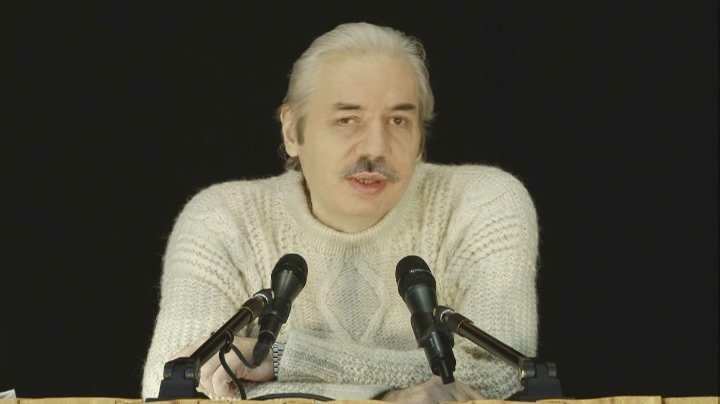 https://youtu.be/wDlXDy3xlIoДобрый день всем, кто сегодня пришёл. Надеюсь, смогу ответить на максимальное количество вопросов. Приоритет буду давать тем вопросам, которые будут поступать из зала. Я начинаю встречу с читателями с того, что немножко даю статистику о том, что происходит. Как вы понимаете, то, что написано в моих книгах и то, из-за чего вы приехали сегодня сюда, очень многих не радует. И поэтому делают всё возможное и невозможное, чтобы усложнить нам с вами задачу. Вам - получить информацию, а мне - чтобы она дошла до вас. Противозаконно блокируют сайт. К примеру, Мегафон заблокировал мой сайт, и все, кто использует Мегафон для скачивания информации, получают отказ доступа к сайту, якобы сайт экстремистский. Но, во-первых, если бы сайт был экстремистский, то его бы внесли в список сайтов, которые были признаны экстремистскими. Но он там не внесён. Так что, это полный самопроизвол. Просто они пытаются таким образом не допустить, чтобы большее число людей посещало сайт. Во-вторых, из всех книг и статей, которые у меня есть и размещены на сайте, только одна книга признана, незаконно, экстремистской ("Россия в кривых зеркалах"). И после того, как суд вынес незаконное решение, мы продолжаем бороться. С моего сайта ни одна книга не была скачана. Поэтому никаких нарушений нет, и не может быть. Они ожидают, что будет нарушение, чтобы, действительно действовать дальше. Вот, поэтому. Ну а тем, кто имеет книгу эту, кто её приобрёл до того, или скачал до того, как её временно запретили (думаю, это долго не продолжится), могу сообщить следующее: вы имеете право иметь эту книгу дома, читать сколько угодно, это не является преступлением. И если вас будут брать на слабо, то вы это должны знать. Вы будете наказаны только в том случае, если будете распространять, размножать эту книгу и агитацию вести. Если вы этого не делаете, вы можете читать, хоть тысячу раз. Даже передавать другу почитать, это тоже не запрещено законом. А то, что многие люди не знают закона, этим пользуются оборотни в погонах. По-другому не назову потому, что они нарушают законы, которые сами обязаны соблюдать. Оборотни – это не только те, которые взятки берут или избивают. Оборотни в погонах это и те, которые нарушают законы конституции страны, потому что они (должны) знать, что они делают. Тем не менее, не смотря на то, что продолжается саботаж сайта, и не только мегафон, и другие провайдеры пытаются блокировать, то это тоже не страшно потому, что если кто имеет желание, могут писать жалобу на тех провайдеров, которые блокируют, и они вынуждены будут разблокировать, что уже было сделано неоднократно. Потому, что сайт не внесён в список запрещённых сайтов. Можно спокойно скачать список запрещённых сайтов и сказать - в этом списке этого сайта нет. Вот те читатели, которые сталкиваются с таким явлением, могут таким образом противостоять произволу. Боятся именно этого, что люди будут активно действовать. Поэтому многое зависит не только от меня, но и от читателей потому. Мне многие присылают письма, я советую, чтобы они именно делали. Многие это делают, и всё получается хорошо. Тем не менее, не смотря на то, что блокируют, число посещение сайта перевалило за пять миллионов человек несколько дней назад и продолжает расти. Вот чего они боятся. Пять миллионов посещений, это же не порно сайт, не развлекательный сайт. Пять миллионов посещений, два с половиной миллиона за прошлый год было. И продолжает расти даже на блокировках. Это говорит о том, что людям этой действительно нужно и, наверное, поэтому вы тоже сегодня здесь. Вам интересно понять, разобраться. Так же и с книгами. Блокировка сайтов действительно уменьшает количество скачиваний. Но, тем не менее, уже книг скачанных на данный момент (сегодня статистику мне прислал Дмитрий Байда) 2 849 849 книг. Почти скоро уже будет три миллиона книг скачанных. Вы можете представить, что если тиражи книг обычных сейчас очень небольшие,10, 15, 20 тысяч считается очень большой тираж книги, то около трёх миллионов скачиваний книг, только с двух сайтов. Сколько других сайтов, с которых скачано, с которых статистики у нас нет, где книги размещены, я не знаю. И плюс, сколько потом люди размножили, сделали копии, на диске, многие распечатывают и печатают книги, я даже не знаю этого. Все это говорит о том, что это действительно нужно людям. Поэтому, пока я буду дышать, я буду продолжать это делать. А теперь я приступлю, к ответам на вопросы, которые поступили из зала. На записки личного плана, я отвечать не буду, как многие просят, по поводу лечения спрашивают. По книжке "Законы целительства", которую я ещё не написал, не один раз получал письма на свой сайт: Где можно купить книгу "Законы целительства"? Там же написано - будущая книга, которая будет написана. Как можно купить книгу, которая ещё не написана? Если он увидел книгу, название, ну хотя-бы почитай, что наверху написано. Поэтому и уже говорю всем, что если бы одно только письмо было, я бы ещё не обратил внимания, но когда таких писем довольно таки много, пожалуйста, внимательно читайте. Книги, которые есть, их можно скачать. А там внизу написано - будущая, ещё не написано, проект. Не путайте ненаписанные книги с написанными. Поэтому отвечать на вопросы буду те, которые действительно, с моей точки зрения, будут интересны большинству сидящих здесь в зале. Моя задача - ответить на те вопросы, которые будут нести интерес для большинства присутствующих здесь. Поэтому буду сортировать немножко письма.ВОПРОСЫ И ОТВЕТЫhttps://youtu.be/swhBCmfRdEs5.1.ВОПРОС: Поясните по сути, что такое человеческое достоинство? ОТВЕТ: Странный, казалось бы вопрос. А в принципе, если учесть, что сейчас происходит, как это человеческое достоинство уничтожается всеми способами средствами массовой информации, как человека превращают вообще в скотину. Особенно молодёжь, которым до лампочки должно быть всё, кроме набить своё пузо и удовлетворить свои физиологические потребности. В этом случае ни о каком человеческом достоинстве говорить не приходится. Я думаю, что вы со мной согласитесь. Что такое человеческое достоинство? Наверное, если у человека есть совесть, тут я не открою Америку. Что тоже в последнее время под вопросом. Наши люди всегда славились, что у них совесть была, даже болезненное чувство справедливости, наверное, многие знакомы с таким чувством? На уровне генетики такое присутствует. То молодёжь в последнее время воспитывают в совсем других традициях, что очень-очень вызывает сожаление. Но, молодёжь и не только молодёжь (приходит много писем после прочтения книг, которые считают почему-то экстремистскими), начинают любить свою Родину, начинают гордиться [тем], кто они и что они, в какой стране живут. Перестают пить, курить, наркотики, если кто баловался, прекращают от прочтения книги. А вот отчего эта книга стала экстремистской? То, что человек приобретает человеческое достоинство, он начинает понимать смысл своей жизни. Что сейчас вбивают всем в голову, что смысл жизни - набить карманы деньгами и наслаждаться "прелестями" жизни. Вы знаете хоть одного миллиардера, который счастлив был бы? А как же, ведь деньги должны всё, да всё же продажное! Дружба продажная, любовь продажная. И многие из них это понимают очень скоро, что деньги не могут купить ничего, кроме иллюзии. Так вот, человеческое достоинство в том, что у него не должно быть ничего продажного. Если он дружит, то он должен дружить. Если он любит, он должен любить не за деньги, не за что-то, а потому, что он чувствует, допустим, к женщине. Если мужчина - именно к женщине, женщина к мужчине. Есть притча, что был один очень богатый человек, и у него был единственный сын, и у того сына было полно друзей, и весь дворец был забит друзьями. И отец, умирая, взял со своего сына последнее слово, что если он решит покончить жизнь самоубийством, в такой-то комнате есть крюк. Я тебя прошу, будешь вешаться - вешайся именно там. Сын, конечно, возмутился, что отец перед смертью желает ему такое, что и врагу не пожелаешь. Но, с горечью принял такое предсмертное желание отца. Умер отец, и друзья ещё больше стали торчать в его дворце. Проходит время, деньги уходят, уходят, уходят. И по мере того, как деньги уходили, исчезали все друзья. Когда вывезли из дворца всю мебель за долги, то исчез и последний "друг". И вот тогда он вспомнил, когда долги остались, о последней просьбе отца. Пошёл в ту комнатку, пытался повеситься на том крюке, а этот крюк оказался ключом для открытия, открывал секретную комнату, где отец спрятал все основные свои богатства. После чего, естественно, сын рассчитался со всеми долгами. Тут же появились все друзья. Но он уже учёный был, всех их выставил. Вот у богачей, которые считают, что они богаты, у них иллюзия есть. Поэтому, с моей точки зрения, счастье никогда не может быть купленным, любовь никогда не может быть куплена. Играть можно всё, что угодно. И самое главное, если каждый из вас не будет играть ничего в жизни, а будет самим собой со своими недостатками, достоинствами (конечно, с недостатками лучше бороться), но быть самим собой, то я думаю, это самое главное, первая ступень - быть достойным человеком. И естественно, прописные истины, которые не мной сказаны, что никогда не делай другому того, что ты бы не хотел, чтобы сделали тебе. Поэтому придерживайся этого и ставь себе целью, не личная позиция - моя хата с краю, ничего не знаю. К сожалению, очень многие люди считают так - вот пускай кто-то придёт и сделает, а я потом приду и буду рад, спасибо скажу. Но это не работает так. Это позиция паразитическая. И если так мы с вами будем думать, то в нашей стране ничего положительного не произойдёт. Именно этого и добиваются паразиты социальные. Потому что для них это очень удобная позиция, что человек пассивен. Я не призываю ни к каким революциям потому, что считаю, что революции создавались, и имеются факты, были инсценированы социальными паразитами для того, чтобы захватить власть, финансы и т.д. Поэтому ни к чему хорошему не приводили. Но гражданская позиция... Когда один человек что-то делает, его могут заткнуть, упрятать в тюрьму, да! И вот все думают - вот он высунулся, ему по башке дали, а я не хочу, я потеряю работу, и всё на этом закончится. Когда единицы это делают, действительно, их можно засунуть и в тюрьму, и в психушку, и убить. Но если все люди будут себя вести достойно, бороться за свои права, то всех не упрячут. Все паразиты сами-то не работают, они только дрожат над своими капиталами, чтобы их не убили. Олигархи имеют армию, которая их охраняет. От чего их охраняют? От таких же придурков, которые хотят их ограбить. Вот их основная задача - сохранить наворованные деньги и себя хорошего, чтобы его не кокнул конкурент. Или жена, сестра, брат, неважно, кто. Но у вас-то миллиардов нет. Или тоже есть, спрятанные, все закопали? И, наверное, прикидываетесь, что нечего есть? Бывали случаи такие, я помню ещё в советские времена. Нищенки умирали или нищие умирали, побирались ходили и ели объедки, а у них в матрасах находились в то времена по триста тысяч рублей. Знаете такие случаи, я Америку не открываю. Такие патологии бывают тоже. Но я думаю, среди сидящих здесь таких патологий нет, миллиарды никто не закопал на всякий случай. Поэтому чего вам бояться? Или в Сибири, Дерипаска. Когда ломаются станки, на которых рабочие работают, он заявляет: "Хотите работать - ремонтируйте за свой счёт". Неплохо? И люди делают это. А вот если бы все бы сказали, так это твои станки, ты их и ремонтируй, и чтобы перестали работать заводы, чтобы прибежал тот же самый Дерипаска и вынужден был отремонтировать. А все боятся - меня уволят. Сколько там в Сибири получают, 5-6 тысяч рублей зарплата? Есть с Сибири люди? Побольше, ну по-разному бывает. Вы, конечно, шикуете на свои зарплаты, каждый день чёрную икру чашками, тарелками такими трескаете? (Из зала - еле на жизнь хватает!). - Понимаете, на жизнь то хватать всегда можно. Хлеб, молоко, это никто не говорит. Но дело в том, что если бы людей не обворовывали, то уровень жизни был бы совершенно другой. Вы слышали, сейчас Россия вступает в ВТО? А знаете, что это означает? Что в России установятся мировые цены на все продукты питания. Вроде хорошо? Россия вливается в мировое сообщество. Только не уточнили, что у работающих людей на западе зарплаты в десятки раз выше. Знаете, сколько горничная получает в Европе, к примеру? 1500 - 2000 евро. Это 80 тысяч рублей. Кто-то получает 80 тысяч рублей, горничные есть? Смеются. Странно, почему-то. Так имея 2000 евро зарплату, можно потянуть мировые цены. Сейчас готовят повышение цен в июле, знаете об этом? И будет стоить бензин дороже, чем в Европе и в мире. Мы, страна, люди, которым принадлежит богатство недр всех. Не олигархам, они принадлежат стране, т.е., нам с вами. Будем платить за бензин больше, чем те, кто покупает у нас тот же бензин. Это хорошо, справедливо? Или цена на те же самые нефтепродукты для внутреннего пользования должны быть ну чуть больше себестоимости их производства. Как во многих странах арабских это делается. Арабы себе позволить могут, хотя они не такие богатые, как страна Россия. Они тратят деньги на свою страну потому, что беспокоятся о своём народе, о людях. У них достойная жизнь. В некоторых странах человек рождается, на его счёт кладётся сумма денег. Ему оплачивается образование в лучших университетах Европы. Россия богаче всех стран вместе взятых, вы это знаете? А скажите, сколько положили на ваш личный счёт? Ноль! А там, наверное, единичку забыли прибавить. Так что, когда такие вещи говорят, просто говорят полуправду. Вот, в ВТО вступаем, всё хорошо. Мы получаем равные права. Так поднимите зарплату работающим, поднимите пенсию. Чтобы люди получали зарплату не менее 50-60 тысяч рублей в месяц. Пенсия была не меньше 40-50 тысяч рублей. У многих пенсия такая? Ой, как странно. На западе знаете почему государственные служащие держатся за свои места и взятки не берут? Потому, что им по башке дадут, хотя взятки они тоже берут, только не по мелочи, а воруют там десятками, сотнями миллиардов, похлеще, чем наши. Но мелкие служащие не берут. Потому, что у них пенсия идёт 90% от их зарплаты. К примеру, если человек получал зарплату (там не за месяц считают, а погодовую зарплату) сто тысяч долларов, сто двадцать тысяч долларов, посчитайте 90%. Если от 100 - 90 тысяч долларов пенсии в год. Помножьте 90 тысяч на рубли - это мелкий чиновник. Вы такие пенсии получаете? Немножко увлёкся, но к чему говорю? То, что человеческое достоинство нельзя иметь, стоя на коленях. Раб априори не может иметь человеческое достоинство. Он может быть рабом, но человек может быть свободен в тюрьме, и рабом на свободе. Понимаете, что я имею в виду? Человек может и находясь в тюрьме бороться и не сломленным быть. И он имеет человеческое достоинство. Но большинство живущих сейчас людей за пределами тюрьмы, относительно за пределами тюрьмы, понимаете, почему я говорю так. То достоинство не совсем присутствует потому, что каждый боится, что если он что-нибудь вякнет, то он получит по башке. И каждый боится высунуться, ожидая, что будут высовываться другие. А справедливо после этого требовать, чтобы кто-то высовывался? Некоторые высовываются и будут высовываться. Потому, что не всем безразлично. Кто сегодня приехал, им кажется, не безразлично, поэтому вы приехали, высунулись. Если мы всё-таки пытаемся что-то делать, что-то сделать для нашей страны, то мы должны не бояться, что за это нас по головке не погладят. Но это не значит, что нужно делать глупости, нужно тщательно изучать позиции. Когда недавно в Омске пытались уголовное дело возбудить против профсоюзов, которые создавались, но участники Движения там присутствовали тоже. Якобы из-за того, что они занимаются экстремистской деятельностью. Из-за моих книжек. Что, получилось? Нет. Потому, что группа собралась людей. Пришли с камерой, засняли это. И потом выставили на сайте, где это можно посмотреть. Где видно, что этот офицер, следователь звонит - я ничего не могу поделать, я ничего не могу поделать! Всё это засняли. И так заглохло всё. А в Челябинске взяли на испуг. Там подписали всё, что угодно с перепугу. Потому, что люди невежественны в вопросах. А чего боятся? Очень просто. Их обвиняли в террористической деятельности. Все перепуганы. Вы знаете, мне приходилось беседовать с пятью следователями по мере того, как книгу пытались запретить. Я чётко отстаивал свою позицию, и пять следователей отказали в возбуждении уголовного дела, хотя, пока гражданский суд идёт, никакого уголовного дела не могут возбуждать. Это тоже противозаконно. Хотя генеральная прокуратура давила на следователей основательно, требовала, чтобы они возбуждали. Книга, пока она не признана экстремистской, вообще никаких действий не могут иметь. Если книги всё-таки признали, законно или не по закону - это вопрос второй потому, что там столько нарушений уголовно наказуемых, между прочим, судья и прокурор делали при этом, что хватило бы всем этим людям на пожизненные сроки. Но, всё покрыто генеральной прокуратурой. Даже если это запретили, после запрещения книги - только лишь распространение книги, которая запрещена, и после того, как книга внесена в реестр запрещённых книг. Где вот - в списке есть? - В списке есть. Если вы идёте, агитируете за неё и раздаёте книгу или торгуете книгой, вот тогда против вас возможно возбудить уголовное дело за распространение экстремистского материала. Только тогда. А если у вас книга есть, и вы её читаете, это - ваше право, никто не имеет права запретить, и никаким экстремизмом не является. Даже если у вас книга есть. И даже если найдут книгу у вас. Но если найдут сто книг, то объяснить, что вы читаете сто книг по очереди, сложно будет поверить. Но если у вас найдут одну книгу, и будут вас "брать на понты", как говорят уголовники, обвинять вас в экстремизме, то это противозаконно. Вы имеете право читать любую книгу. И экстремистской деятельностью она не является, пока вы не навязываете другим. Нужно хотя-бы самим изучать свои права. Потому, что наше невежество используется нашими врагами очень хорошо. Вот в Омске и Челябинске. И там, и там - члены Движения. В одном случае повели себя правильно, их всех отпустили. А другие наподписывали фальшивую, но всё равно, противозаконную. Потому, что мой сайт - не экстремистский, книги они никакие не распространяли, книгу "Россия в кривых зеркалах" они не распространяли. А за что же их к уголовной ответственности привлекают? За это нужно привлекать следователей. Что я и порекомендовал. Всем дать заявление о возбуждении уголовного дела против следователей. И тут же выкладывать самый лучший вариант в интернет. Если у самих нет, присылайте на мой сайт, присылайте Байде Дмитрию. Тут же будет выставлено на сайте, и это будет распространено очень быстро. И уж тогда ничего не смогут сделать потому, что когда это предано огласке, им невозможно замолчать. А пока ещё, не смотря на блокировки, два сайта посещают более 600000 человек в месяц, а сейчас ещё больше. Так что мой совет - не нужно бояться. Потому что страх часто бывает фальшивым, специально нагнетаемым для того, чтобы людей ввести в заблуждение, заставить их делать то, что они не хотят, потом пожалеют. И гораздо усложняют себе поэтому позицию. Поэтому мой совет - не бойтесь того, чего не нужно бояться. Нужно бояться реальности, а не то, что фикция. Вы скажете - что можно сделать? А можно многое сделать, если быть на истинной позиции. И не так уж много и требуется.https://youtu.be/WQ_IhWbY2k05.2.ВОПРОС: По нашим наблюдениям, я думаю, что и врачей, у многих беременных женщин в последнее время отмечается замирание плода. ОТВЕТ: Несколько причин для этого. Причин ужасных и к этому причастны высокопоставленные чиновники, в том числе. Россия является основным поставщиком в мире хьюмэн бета-альфа протеина. Это особый белок, который получается из вытяжки спинного, головного мозга где-то 6-5-месячного зародыша, уже ребёнка. Очень многих женщин заставляют делать прерывание беременности именно в этом сроке - в 5-6 месяцев. Объявляют, что плод урод, и т.д. В 90% случаев, когда женщина не слепо верит врачам, оказывается, что это ложь. Ребёнок совершенно нормальный. А вот теперь скажите женщине, если вы проносили 6 месяцев плод, будете вы делать добровольно прерывание беременности? Не думаю. Только за исключением в редких случаях, когда у женщины слабые почки, угроза отказа почек или по состоянию здоровья. Это редчайший случай. Почему врачи это делают? И не один врач, заметьте! А потому, что (у меня данные были за 94 - 95 год, может сейчас ещё дороже) на рынке (на бирже) 1 грамм хьюмэн альфа-протеин стоит 8-10 миллионов долларов за грамм. Недавно, в 94-95 году, Россия поставляла в США 4-6 паундов [фунтов], это 2-3 килограмма хьюмэн бета протеина в год. 2-3 килограмма! Представьте, сколько детей, уже шестимесячный ребёнок …. Любой аборт - это преступление, но шестимесячный ребёнок это в принципе, ребёнок в полном смысле слова этого. Сколько таких детей должно быть убито? Это только в Америку 2-3 килограмма, а в другие страны тоже, и внутри страны. Сколько убивается детей и сколько врачей должны быть вовлечены в эту операцию? Сотни, если не тысячи врачей, задача которых должна быть наоборот, сделать всё, чтобы дети дошли до срока и родились вовремя здоровыми. Если учесть, насколько я помню, 1.9 миллионов абортов в России. Таким образом более миллиона человек убивается детей, уже людей, чтобы заработать на этом миллиарды. Вот так. (из зала: Чем убивают?). - Воздействием. Воздействие через телевидение идёт, через спутники. (из зала: а прерывание что делает?). А вот это воздействие на плод, которое вызывает у плода сбой и у женщины. Почему может прерывание беременности быть? Несколько причин. В одной причине виноваты врачи, во второй причине виноваты те самые врачи, в третьей причине виноваты те, кто воздействуют. Потому, что женщины принимают очень много препаратов противозачаточных, это вы в курсе. Что такое противозачаточный препарат? Это мужские гормоны. Причина в том, что развитие беременности идёт, когда мужские гормоны постоянны должны быть, и женские гормоны, вот нормальное соотношение условно. И они в зависимости от циклов плавают туда-сюда, туда-сюда. В результате чего в определённой точке становится возможно зачатие. Так вот, берут, поднимают мужские гормоны так, что флуктуации женских гормонов никаким образом не выйти на уровни, когда беременность возможна. И все счастливы. Беременности нет. Но это приводит к тому, что нарушается гормональная система, которую медицина лечить не умеет. И не может. Гробить она умеет. А теперь следующее происходит - когда всё-таки женщина решает завести ребёнка, она перестаёт применять противозачаточные. Но последствия долговременного принятия (а сейчас с 14, а то и с 10 лет принимают). Это учат в школах очень хорошо. Зато информация о России, о прошлом великом нашей страны, другие предметы не изучают. Но это изучают очень хорошо. Так вот, накапливается столько нарушений, что даже после прекращения принимания гормонов, противозачаточных средств, многие женщины навсегда остаются стерильными. Потому, что уже нарушено навсегда. Если они имели проблему, изначально нарушение, плюс это всё. Но если не до конца угробили противозачаточными таблетками, то получается следующее - после того, как беременность случилась, дальше продолжается рост гормонов женских. Что такое гормоны? Те же самые протеины, белки, которые являются катализаторами процессов. Т.е. они ускоряют процессы деления клеток плода, позволяют плоду быстро развиваться. Если кто "Последнее обращение к человечеству" читал, я там расписывал по этапам, как сущности, они входят и выходят, и каждому уровню новому, происходит некоторое замирание, когда одна сущность вышла, другая ещё не вошла. Это фиксируется выбросами, это не я собирал, это медицинские данные, так что не притянуто за уши. Для того, чтобы более высокого уровня сущность могла войти, чтобы симбиотически работать, помогать эволюционно поднимать биомассу. Если уровень гормонов не поднимется на следующий уровень необходимый, то этого не произойдёт. После беременности уровень гормонов женских тоже растёт. И вот он должен дорасти до этого уровня, а если он может дойти только до этого, то при всём желании плод нормально развиться не сможет. И на определённом этапе возникнет так называемое, замирание. Это с одной стороны. А с другой стороны ещё действие идёт очень мощное через телевидение, через спутники, которые облучают. Многие спутники, как вы знаете, падали, и не только наши. Потому, что на них уничтожалась та аппаратура, то оборудование, которое влияло на многие вещи. Но не всё можно убрать. Вот когда известно что, уничтожается. Но в любом случае, через телевидение идёт очень сильное воздействие. Да просто установок столько - уничтожается одно, они делают десять новых. На тех же предприятиях Дерипаски делают приборы инфразвукового воздействия. Знаете? И наша славная полиция, теперь называемая, имеет подобные установки, которые не убивают, потому что для того, чтобы убивать, нужно иметь определённую мощность. А просто воздействуя на толпы, вызывал у них кровотечения, головную боль, утомление, слабость, и т.д. И направляя такое воздействие инфразвуковое на толпы, идёт борьба с террористами. Незнание чего-то - это не значит, что оно не существует. А тот же самый Дерипаска имел такую дурость открыто об этом говорить, есть записи об этом. Так что это не слухи, а факты. А когда увидите где-то вот в таких массовых сборищах стоят такие машины крытые и наверху есть такие антенны, то большая вероятность, что в такой машине установлено оборудование воздействия на толпу. При этом они могут сделать всё, что угодно. Если не блокировалось бы это действие, то оранжевые революции уже случились бы. В этих самых машинах могут вызывать у человека ярость, агрессию. И когда люди собираются, они могут направить воздействие, вызывающее агрессию, люди будут, как сумасшедшие кидаться делать то, что они в нормальном состоянии не делали. Это было бы очень на руку многим, понимаете, кому. Поэтому такие вещи блокируются, но они присутствуют. И блокироваться они могут тогда, когда известно о том, что такое, что планируется. Само по себе ничего не блокируется. Запугал вас сильно? Может, сейчас следующий вопрос не будет такой страшный. Я помню, у нас в детстве были страшилки про гроб на колёсиках, было в детстве у вас такое? Вот, выкатывается… Черные перчатки приближаются, и мы все – врассыпную. Вечером, когда темнота, перед подъездом собирались, начинали пугать друг друга.https://youtu.be/j34ZWeabZ6A5.3.ВОПРОС: Можете ли вы возглавить работу движения по возрождению нашего ведического летоисчисления? ОТВЕТ: Эта работа уже ведётся, и пока социальные паразиты празднуют бал, они это не допустят. Хотя во всём мире китайский новый год, еврейский новый год. Но почему-то наш календарь никто нигде не празднует. Так можно начинать самим, но, нужна сначала информация, потому что многие люди даже и не знают об этом, особенно когда все христиане (бьёт в грудь) - мы - православные! Чёрт возьми, хотя бы подумали смысл слова православный, славящий Правь. А что такое Правь? Это как раз мир богов, то есть людей, которые вышли на уровень творения. Не в том понимании, как господь бог трактуется христианской церковью. Получается, все христиане славят так называемых языческих богов. Только вопрос - являются те боги, которых наши предки имели языческими? И являются в понимании богами, как мы их понимаем сейчас? Нет, потому, что то ведическое мировоззрение, которое было у наших предков, существовало не одну сотню тысяч лет, и на территории современной России оно было более ста с лишним тысяч лет, и об этом все молчат. Но почему социальные паразиты считают меня врагом номер один? Не Бен Ладена, который работал на них, а меня врагом, и в то же время боятся до смерти. Есть причины бояться почему, потому что именно в книге РВКЗ я показал с одной стороны Ветхий завет, Тору, а с другой стороны славянские Веды и провёл параллель. Показал, что в этих документах описываются одни и те же события, только с разных сторон, со стороны победителей и побеждённых. В то время победители были наши предки, но побеждённые сделали выводы из своих ошибок, и то, что мы имеем сейчас, является результатом того, [какие] они сделали выводы. Наши предки допускали очень много ошибок, и поэтому слепое понимание и возвращение ведических традиций, которые были раньше, недопустимо. Особенно последние 1500 лет с наступлением Ночи Сварога. И заметьте, очень странное совпадение, Киевская Русь крестилась тогда, когда началась Ночь Сварога в 988 году. Странное совпадение? Вспомните, в какую религию крестилась княжна Ольга? Греческую, а это культ Дионисия. А Аскольд в какую религию крестился? В греческую, христианства не было как такового до конца XI века начала XII, слова "христианство" не было. Вы знаете, кто читал книгу Светланы. Кое-что я писал, всё это придуманная ложь навязанная. В моей автобиографии я разоблачал, как играли цифрами дат рождения. Оказывается, Святослав, чтобы быть отцом Владимира по датам рождения, должен был стать отцом в 7-ми летнем возрасте. Даже наши акселераты, которые рожают сейчас в 11 - 12 лет, до такого не дошли. Ну почему никто, миллионы людей в нашей стране изучали "историю", не обратил внимание на даты, которые там приводятся. Год рождения Владимира, год рождения Святослава, разнос 7 лет всего-навсего. И много других вещей, потому что ложь ложью покрывается. И откуда могут быть летописи IX - X -XI веков, если только Пётр первый ввёл юлианский календарь в 1700 году. А до этого все летописи велись по календарю наших предков, 7528 год был, когда был введён христианский календарь (1700 год), и этому доказательства есть в Софийском соборе. Посмотрите надписи над могилами князей киевских, какой там календарь? Ярослава мудрого, христианский? Нет, именно от Сотворения Мира в Звёздном Храме. Все смотрят и не видят, вот такие ляпсусы. Они считают всех нас идиотами, потому что думают, что если они придумали метод влияния на людей, заставляют их видеть то, что им хочется, то это навсегда будет. Я уже говорил, что когда в 1991 году проводил семинары в городе Архангельске, я предлагал слушателям семинаров просто прочитать Новый завет, потому что Ветхий завет читать долго, а Новый Завет небольшой. Чтоб люди прочитали до того момента как просил, и потом мне принесли ко мне. Я, даже не касаясь книг, просто рукой пару раз провёл вокруг них, и весь текст заменил, заново напечатал, вернул хозяевам эти книги, и они потом прочитали ту же самую книгу. Как? Мы же это читали, мы этого не видели, откуда это взялось? Я и говорю, пока я (крутил руками), я всё перепечатал, ну смешно, а что я сделал? Там есть, прикреплена к текстам программа зомбирующая, которая заставляет человека понимать то, что хочет тот, кто эту программу заложил. И человек зомбирует себя. Потому, что когда он начинает читать, он вниманием сосредотачивается, и не понимает, что когда вниманием сосредоточить, он направляет туда энергетику свою собственную. Вот эта энергетика активизирует пассивную программу, то есть, не они даже тратят энергию, человек сам себя зомбирует. И человек, прочитав такую книгу, получит представление того, чего от него хотят. Людям потом говорю, подумайте, Голгофа (считается, что в Израиле находится этот маленький холм), и пишется в Новом Завете, что Христос распятый видел, как корабли заходили в бухту. Справка, Иерусалим, который называется сейчас, находится от побережья моря Средиземного в 100 километрах. Очень хорошее зрение, согласен.https://youtu.be/COJAqosXOO05.4.ВОПРОС: Некоторые утверждают, что женщина воплощается только в женский пол, т.к. у неё особая генетика. ОТВЕТ: Естественно у женщины другая генетика, чем у мужчины, иначе бы не было мужчины и женщины. Но есть ещё гермафродиты, пятая раса, у которых два XY, и потомки определённые есть порядка 800 тысяч на Земле всего-навсего, которые правят миром. Это именно эти люди. Так вот, генетика и сущность - две разные вещи. Утверждать можно всё что угодно, а когда сущность осознаёт, что она действительно не в то тело попало или попал, то это досадно. Раньше люди были здоровые, крепче были в начале века. Сейчас медицина сделает всё, что угодно, чтобы превратить людей в людей, у которых почти не осталось иммунной системы. Иммунитета почти нет, уничтожен почти у всех. Особенно с детского возраста начинают уничтожать, плюс ещё заражают в роддомах стафилококковой инфекцией преднамеренно, которая помогает гробить тот же самый иммунитет. Поэтому то, что именно физиология несёт, уже влияет гораздо меньше, и в определённый момент может начинать доминировать сущность, и если действительно сущность попала не в то тело, то это беда, потому что это болезнь. Почему так навязывают всему миру, что гомосексуализм это норма? Навязывают именно те, которые от гермафродитов происходят, потому что в силу того, что они имеют наследственность не очень хорошую, скажем так, среди них более 70% - гомосексуалисты. И, как вы знаете, они правят миром, паразиты социальные. Почему навязывают? Им нужно доказать, что их состояние является нормой, что это всё нормально, замечательно, доступно только избранным. Но в гробу я видел таких избранных в белых тапочках. А скрывают очень интересную вещь, к примеру, вы знаете такую болезнь Базедову? Базедова болезнь, когда щитовидка увеличена чуть-чуть, 10% - 15% - 20% слабое увеличение, но в 2 раза увеличенная щитовидка считается патологией очень серьёзной. Отрезают половину щитовидки, чтоб вернуть человеку нормальный уровень [гормонов]. Так вот, не мои исследования, а медицинские исследования с помощью томографов показали следующее, что у гомосексуалистов мужчин гипофиз в 4 раза больше по размеру, чем у нормального мужика в 4 раза, а у женщины гомосексуалиста соответственно меньше, чем должно быть в нормальном состоянии у мужчины. У женщины, нормальной женщины, гипофиз в два раза больше, чем у мужчины. И, естественно, женщина в патологии имеет такой гипофиз, как у мужчины. Бывает такой же самый размер как у мужчины. И в одном и в другом случае, это патология, болезнь. Их убивать за это не нужно. Но эта патология - серьёзная медицинская проблема. И люди, извините женщины, особенно. В определённые дни женщины не всегда адекватно воспринимают реальность. И мужики это знают, что лучше их не трогать. А вот теперь представьте себе, что у мужчины гипофиз в два раза больше, чем у женщины, под каким ударом гормональным он находится, понимаете (крутит у виска). Таких людей на пушечный выстрел нельзя подпускать к решению государственных задач и вообще к решению, связанному с другими людьми. Но они власть имеют, деньги имеют, и их задача - доказать, что всё это - норма. Это не психологическое извращение, это болезнь! И приводит к тому же извращению, вы понимаете, что я имею в виду. Но это болезнь, и люди с такой болезнью не должны подпускаться на пушечный выстрел к свершению судеб других. Вам не нужно объяснять, где находится большинство таких людей? Все знают, ну вот хорошо.https://youtu.be/N97KbkkZneg5.5.ВОПРОС: Как действуют заряженные вами камни? ОТВЕТ: Не заряженные, а на этих камнях я делаю приборы, которые создают защитное поле. Уже очень многим приборы спасли жизнь. В каких ситуациях они оказывались и должны были погибать, но многие люди не погибли, даже при лобовых столкновениях. Человек написал, что он ехал в машине. За рулём сидел не он сам, а его сын, а он сидел рядом с ним. А камушек только у него был. И вся машина попала в людей, включая собаку. Было лобовое столкновение двух машин, ни у одного в той машине, где был камень, даже царапины не было. (Голос из зала: Где такие купить). А они не продаются, это только для членов Движения раздаётся безплатно, стоимость только камушка берётся. Это - приборы, я не заряжаю, а создаю прибор, который создаёт вокруг защитное поле. Конечно, если будет мощность воздействия очень большая (прибор не может рассчитывать на всё и вся), но в некоторых случаях такие камни при перегрузке - раскалываются, они гасили все негативы и раскалывались, весьма крепкие камни! В таком случае нужно заменить, потому что, если задать очень большую мощность такого прибора, тогда может и человека вырубить, т.к. перегрузка будет. И таких случаев, как я сказал, не один. Чтобы закончить случай с этим человеком, в той встречной машине, которая в лобовом столкновении участвовала, погибли все, кроме одного ребёнка грудного. Когда ночью со мной связалась Надежда Яковлевна, эти люди попросили помочь. Мне удалось спасти ребёнка, только и всего, а все остальные в другой машине погибли. О чём это говорит? Что лобовое столкновение было 100% смерть, так что это не заряд, а именно прибор, который создаёт защиту. Конечно, невозможно предугадать все ситуации, потому что прибор не может мыслить самостоятельно. У него есть определённая степень, но он должен делать то, что в него заложено при его обработке. Такие брелки я создаю для членов Движения, потому что они подвергаются определённой опасности после того, как в Движение вступают. Хотя в Движение приходят и провокаторы и засланные казачки, но это было и будет, наверное, к сожалению, всегда. Но они особо долго не задерживаются. Прок основной деятельности заключается только в идиотизме, который они выдумывают, не более того.https://youtu.be/f1N_IxA6VpQ5.6.ВОПРОС: Состояние успокоения в ночь с пятницы на субботу и в субботу - это результат действия эгрегора шабата или законов космоса? ОТВЕТ: Во-первых, действие эгрегора шабата на нас с вами, гоев, не распространяется. Но если вы не гой, то конечно. Второе - тёмные силы максимально сильны именно весной. Поэтому все свои пакости они стараются делать именно в это время. И не случайно Радомир был схвачен и казнён именно в конце зимы, начале весны. Они манипулируют, потому что календари были совершенно другие раньше. Перевод может быть весьма не точным, так что такой вопрос весьма забавный. Кстати, как нас с вами дурят? Дурят на невежестве. Те же самые индусы просто нас с вами разводят, как детей из детского сада ясельной группы. Помните, у них описана великая битва, суры асуры? Сур, они описывают извращенно битву 13 тысяч лет назад. Когда великая Славяно-арийская империя и Антлань или Атлантида, начала войну против материнской империи. Это привело к катастрофе, когда ось повернулась. И тогда прилетели так называемые боги и начали сражаться с ними, чтобы остановить, тогда Фатта упала, последствия все знают, это то, что на самом деле. В Славяно-арийских ведах это описано чётко и ясно. Я в своей книге РВКЗ, которую так не любят, всё это расписал, восстановил даты. Многие вещи в текстах того же самого Ветхого завета Торы, приводятся данные. Нужно покопаться было, ну и нашёл то, что нужно, и восстановил структуру, где что происходило. Так вот, что такое гой? Все знают. А что такое йог? А вы знаете, что это одно и то же? В зависимости от того, как вы читаете слово, слева направо, как мы привыкли, или справа налево. Если слева направо получается гой, а справа налево получается йог. Изгой - это другая вещь, я говорю только о гое и йоге. Вот сур и асур, рус и асур, что это означает? Ассы - это боги, живущие на Земле, русы - это те наши предки, которые прилетели с других планет. И наши считали богами потому, что они достигли уровня творения. Почитайте Славяно-арийские веды. Только понятие богов, которое сейчас, совершенно не то, что на самом деле было. Я приводил в книгах и в своей автобиографии, расписывал, что прилетают на Землю для того, чтобы пройти инициацию посвящение выхода на уровень бога-творца. Прилетали на Землю даже с тех материнских планет, с которых пришли наши предки с вами. Суры и асуры - это извращённое описание войны между Антланью, или Атлантидой, и Ведической империей, которая была материнской. Всё! А как они извратили? Почитайте. Просто нас дурят из-за того, что мы не помним. Те же самые социальные паразиты читают всё справа налево, и многие арабы читают справа налево. И поэтому многие слова приобретают совершенно другой смысл и другое толкование. А если прочитать их правильно с нашей точки зрения, потому что наш алфавит и наш язык существовал до того, как появились все остальные. Это не я придумал, есть факты неопровержимые. "Запрещённая археология", кто не читал, рекомендую почитать. Американские ученые обнаружили, что на окаменелых отпечатках надписи, которым больше 200 тысяч лет, сделаны русским языком, даже нашим алфавитом, мало изменённым за это время. И возраст более 200 тысяч лет. Взять тех же самых иудеев, есть книга, ими же выпущена. Они сами считают, что иудеи возникли 4500 лет назад. Не я это говорю, они сами говорят. А если учесть, что наши предки колонизировали планету 600 - 800 тысяч лет назад, более точно невозможно сказать. Не потому, что я не могу сказать, чтобы сказать точно, мне нужно иметь факты, которые я могу взять и на стол положить. Если я этих фактов не имею, меня тут же обвинят, что я фальсифицирую, придумываю. Поэтому, многие вещи, которые я знаю, ещё не время сказать по определённым причинам, это первое. И второе, у меня нет в руках материальных доказательств, чтобы показать, хотя других доказательств полным полно. Но по мере того, как они будут появляться, я буду это делать. Поэтому здесь нужно просто понимать, что идёт война, и самая опасная война сейчас информационная. В отношении меня особо они «любят» потому, что я с ними начал вести информационную войну, и получается весьма успешно. Они зациклены только на том, чтобы самим наделать денег. Только деньги уних в глазах, поэтому они никогда не думают, что я буду выкладывать книги для скачивания безплатно. Сообщаю, что я даю право на издание книги и пишу, что я отказываюсь от своих авторских, чтобы снизить цену на книгу. Я со своих книг, что скачано 3 миллиона, я заработал очень много, конечно, да? Это только, что я знаю, а их, наверное, уже более 10 миллионов, очень много. Даже с тех книг, которые издаются, я получаю столько же, потому что я отказался от своих 20% авторских, чтобы цену снизить для покупателей. А почему не совсем безплатно? А бумага, типография, никто не даёт ничего просто безплатно. А каждая книга - это тысячи часов работы, которую я делал. (Вопрос из зала: а в чём разница, электронная и бумажная книга?). - Разницы нет, информация такая же, просто некоторые люди любят читать книгу так, в руках, я тоже в большей степени люблю читать книгу в книжном варианте. Читаю в электронном варианте только тогда, когда нет возможности получить книгу в таком материале, воплощении. Совершенно другое восприятие, когда читаешь книгу, как книгу. А разницы никакой нет, просто, таким образом пытаемся охватить максимально людей. Потому, что при всём при том, что число интернет пользователей в России растёт очень быстро, далеко не в каждой семье есть компьютеры. И интернет, особенно в регионах, стоит очень дорого, а некоторые книги скачиваются часами, если не сутками. На моём сайте все бесплатно www.levashov.info, и с тех книги, которые издаются, никаких денег я не зарабатываю.https://youtu.be/Mq1pzb2VpL85.7.ВОПРОС: В Куркино на северо-западе Москвы существует секретная лаборатория инопланетян, где свозят детей и т.д.? ОТВЕТ: Я с этим вопросом не сталкивался, хотя такие лаборатории есть не только в России, везде. Только не обязательно это инопланетяне делают сами, а делают наши спецслужбы, используя материалы инопланетян. Пытаются получить гибриды. Но явно наши спецслужбы не читали Славяно-арийские веды, а нужно было бы. Там же чётко приводится, что высокие иерархи с материнских планет, откуда наши предки пришли, с материнских цивилизаций прилетают на Землю, чтобы получить развитие дальнейшее. То есть только на Земле можно выйти на уровень творения. Если бы люди, которые сейчас находятся под воздействием идеологии социальных паразитов, к сожалению, развивались как положено, вы не представляете, какие потенциалы…. Конечно, это не значит что у всех одинаковые потенциалы, потому что генетика - это генетика, но ещё существует сущность, которая должна правильно действовать, правильно реагировать, делать выводы и т.д. Вы не представляете, каких уровней возможностей достигает человек, который родился на этой планете, особенно люди белой расы. Не потому, что белая раса специально создана, потому что она изначально несёт качества такие, как другие раса не несли. Другие расы были привезены сюда, как беженцы, порядка 40 000 лет назад нашими предками. И тоже было специально организовано, чтобы они попали сюда. И опять, никакого унижения или пренебрежения нет. Разве можно сравнить ребёнка грудного или даже ходящего в детский сад, и, допустим, человека закончившего университет? И спросить пятилетнего ребёнка, что он может сказать по квантовой физике, к примеру. И он ничего сказать не может, значит что, считать его тупым или примитивным? Нет, просто ребёнок должен вырасти, пойти в школу, закончить, поступить в университет, изучить эту квантовую физику. После чего он сможет дать ответ. Здесь никакого унижения, просто есть расы молодые, есть более зрелые. Есть дети, молодые люди, зрелого возраста и пожилые. То же самое относится к расам. Поэтому я ввёл понятие эволюционного числа, которое описывает условно не то, что это лучше или хуже, а то, что качественно отличается. Вы можете найти два человека одинаковых внешне? Кроме близнецов однояйцевых, людей похожих друг на друга нет. Если люди разные, значит нужно взять кого-то за эталон? А всех остальных уничтожать, потому что они отличаются? Если кто-то отличается по росту, к примеру, по другим параметрам, это что, считается это дискриминацией, оскорблением национального достоинства? Глупость всё это. Есть, новорождённые, дети, молодые люди, подростки, зрелые, пожилые люди, имеющие совершенно разный опыт и жизненный путь. И в этом ничего нет, человек, проживший интенсивно жизнь активную он не дискредитирует, не оскорбляет того, кто только родился. Есть вещи реальные и объективные, а есть просто придуманные моменты. Нужно чётко различать и понимать, в чём они отличаются друг от друга. Так вот, такие вещи действительно происходят. Ведутся разные разработки, пытаются и у нас, и в Америке получить гибриды, чтобы получить супероружие. Как вы думаете, если прилетает какой-то космический корабль, кто на нём прилетает? Пилот, в лучшем случае, или учёный, исследователь, не думаю, что там крупное светило или иерарх какой-то для исследований. Если брать такой вариант, что они знают всё о достижениях своей цивилизации. Это равносильно, что взять таксиста и требовать, чтобы он рассказал код от ядерного чемоданчика президента. Много он расскажет? Так это то же самое, вот из-за идиотизма такого - ага, если они прилетели с другой планеты и техника развита выше чем наша, то они должны знать всё. Пилот знает, как управлять своим кораблём и всё! Он даже не знает, как этот корабль создан, кто его создал, как, на каком принципе. Вы спросите любого пилота летающего сейчас на космических кораблях, они знают, какую кнопку, когда нажать, что дёргать, когда не то. И замечательно, их задача это и делать, обеспечивать полёт. Если они об общей теории имеют представление, то это общее представление в общих словах, что там стоит, окислитель мощности соединяется, окисляется, загорается и всю и так далее, и летит куда-то, и нагрузку они знают, что какую получать. Потому что они на тренировках получают нагрузку, это всё что, они знают. Так чем пилоты, прилетающие с других цивилизаций, отличаются от тех же пилотов наших? Да ничем, они просто пилоты, и никаких супервозможностей у них нет, и не может быть по природе. А те Иерархи, которые существуют в их цивилизациях, которые действительно владеют, имеют возможности (и то в зависимости, какая цивилизация), в большинстве случаев здесь не появляются. А если появились, то имея такие возможности, они никогда не попали бы в лапы тех же самых спецслужб. Понимаете, какой примитивизм существует? Есть хороший анекдот. Американские астронавты, их шаттл терпит крушение на планете обезьян, обезьяны захватывают пилотов, загоняют их в клетки и показывают банан и кнопочку красную, вот нажми кнопочку - получишь банан. Пилоты начали возмущаться, кричать, мы же разумные существа, чего ж нас, как идиотов держите. Один день, второй день, третий, четвёртый, пятый, но голод не тётка, жрать хочется. Пилот думает, нажму эту идиотскую кнопку, хоть покушаю. Нажимает кнопку, получает банан, ест. Наблюдающий шимпанзе записывает: после длительных тренировок выработался простейший условный рефлекс. Вот то, как наши люди подходят к таким явлениям, основано на таком же принципе. Они свои собственные понятия, представления проецируют на то, что они не знают совершенно. И считают, что всё должно быть именно так, как они думают. К сожалению, лаборатории такие есть. Не понимая, что дети без всяких вмешательств, если их правильно развивать, достигнут в 1000 раз больше. Цивилизациям, которые прилетают и присылают свои тарелки сюда, именно из-за этого они и присылают, что они не могут понять, что происходит. Никогда не достигнут, никогда. А ещё, что происходит, и почему это не происходит или происходит искажённо. К сожалению, созданная сейчас социальными паразитами социальная среда воздействует на человека с его рождения. И человек, даже хороший человек, растёт в этой среде, она на него оказывает влияние, он даже не подозревает об этом. И это влияние проявляется во многих аспектах. Я наблюдал за людьми, которым мозги перестраивал, с 1991 года. И могу сказать следующее, человеку даёшь те возможности, которых у него никогда не было и никогда не будет, если он сам будет это делать, и объясняешь что нужно и как нужно делать, чтобы эти возможности можно было реализовать и развиться. Достичь действительно чего-то стоящего. И вот, за столько лет с 1991 года я не вижу ни одного человека (а их несколько сотен, около 200 с лишним), кто бы реализовал даже десятую часть того, что можно было реализовать. Почему? Потому что социальный паразитизм, социальная среда паразитическая влияла так, что человек, получив, считает, что он лучше знает, лучше понимает, что и как делать. И начинает уже со своей колокольни применять то, в чем он даже понимания не имеет. Я объясняю человеку в деталях - вот это сделай, механизм и так далее, что происходит то, то, то. Я просто говорю, это такие правила. И объясняю, почему надо делать так. Нет, к сожалению, не хотят, хотят немедленно получить всё и вся, и в первую очередь денег, денег, денег. Да, даже я не вижу ничего зазорного, если человек делает что-то и получает за свой труд деньги. Это труд и труд тяжёлый. Один из слушателей, когда он попробовал раздробить камушек небольшой в течении 5 минут на расстоянии, после этого он спал, кажется, 30 часов, и не разрушил камень, между прочим. Это огромные нагрузки, а если допускается ошибка, то человек может погибнуть, тот, кто делает. Говоришь человеку, что для того, чтобы развить себя, ты должен разработать и действовать вот так, что нужно начинать с простых вещей, которые очень легко и быстро можно контролировать. К примеру, язва, если правильно действовать, даже хроническую язву можно убрать, за исключением редких случаев, когда там связано с функцией мозга. Есть несколько причин, из-за чего возникает язва. Если не функциональная, а обычная, из-за перевозбуждения блуждающего нерва, которая связана с нервной стрессовой ситуацией. Это максимум две недели, и не остаётся ни язвы, ни следов, подтверждённых документально. Объясняешь, как нужно делать, вот вы создаёте программу, проводите и видите, достигли цели или нет. Если не достигли цели, значит, вы что-то сделали не так. Ищите до тех пор, пока не найдёте того варианта, когда вы решите задачу, простейшую. И тогда вы уже получите связь обратную, будете чувствовать то, что вы в голове создаёте, и что на самом деле происходит. Самое интересное, никого это не интересует, никто не хочет делать какую-то язву, поработать с ней. Сколько людей, которые страдают язвой, скольким можно помочь, да сделайте безплатно. Нет! Я до сих пор 90% с лишним делаю безплатно. Хотя, делаю то, что никто никогда не делал, и мог требовать миллионы, за то, что работаю. Но я помогаю людям, когда я вижу, что они достойны помощи, помогаю. И делаю это безплатно. А некоторым людям ещё сам деньги даю, помогаю, а мне деньги никто просто так не даёт, между прочим.https://youtu.be/vqXGzbasKPo5.8.ВОПРОС: По поводу эволюционного развития. ОТВЕТ: Дело в том, что эволюция - развитие человека, если нашими словами, "ра - звивать", виток РА. То есть, движение по спирали, просветление знанием. Знания необходимы для того, чтобы понимать, что и как делать, но сами знания, они меняют вас. И могу сказать, книги, которые я пишу, там есть воздействие для того, чтобы человеку легче было воспринимать, я не скрываю это, и многие люди очень благодарны за то, что они воспринимают очень хорошо и легко. Но даже получив понимание, это только необходимое, но не достаточное. Для того чтобы двигаться вперёд, необходимо уже действовать, то есть применять эти знания на практике. А практики нужно сначала понимать. Сейчас мы занимаемся с вами ликбезом. Кто книгу читал Светланы, помните, Север говорил, что люди не готовы, не пришло время. Да люди никогда не будут готовы сами по себе, социальные паразиты сделают всё, чтобы люди никогда не проснулись. И ждать, когда люди проснутся, безполезно. Именно поэтому я лично стал действовать, писать те же самые книги, распространять, чтобы помочь людям. По крайней мере, моя совесть будет чиста, потому что я могу сказать, что сделал всё, что мог, чтобы помочь людям проснуться. А проснутся, не проснутся люди, это уже не от меня зависит. Это зависит от самих людей. Захотят они или не захотят применять эти знания. О, нам нужна школа, да прежде всего нужно сначала много сделать, и не сразу - вот мы хотим в космос. Да, все сразу хотят. Но нужно пройти и сделать много на обычном нашем земном уровне. Просто каждый человек может действовать, если по чести и совести каждый поступок. У вас, наверное, каждого есть знакомое чувство, как мурашки по коже проходят, когда что-то такое происходит, аж пробирает вас. Вот если человек делает какое-то правильное дело по чести и совести, по справедливости, возникают такие мурашки. Потому, что происходит качественное изменение самого человека, пускай на одну капельку, на такую малюсенькую-малюсенькую капельку. Но если этих капелек не одна, а десять, сто тысяча, то они накапливаются и меняют человека, и он движется вперёд. И без такого движения, пока человек не дойдёт до определённого уровня, когда возможно применение других качеств, ничего не возможно. Практика показала, что нет. Человеку даёшь, и он скатывается на примитивизм. И даже хорошие люди, получив в руки то, к чему готовы, откатываются назад. Потому что соблазн очень большой. Практически я не видел людей, которые удержались от соблазна. Потому что я, если чего-то не знаю, всегда говорю: "Извините, я это не знаю, не изучал, не читал". Невозможно изучить всё и вся, и читать всё и вся. Но многие, которые не читали, в 1000 раз меньше читали и знают чем я, они считают, что знают всё и вся. И делают абсурд, и думают, что это правильно, потому что они что-то увидели по-своему. И даже не понимая, что они увидели, начинают интерпретировать. Разве можно интерпретировать, если вы имеете 10% от мозаики, которую вы реально видите, а 90% не видите, какая будет интерпретация? Это если учесть, что вы правильно видите 10%. А проблема в том, что паразитизм, к сожалению, социальная среда создана так, что очень много сидит в нас с вами. И как я уже говорил, что нам нужно избавляться от рабов в самих себя в первую очередь. Мы радоваться должны успехам соседа, другого, если он честно что-то сделал. Никитина читало много людей? В одной книге у него главный герой попадает в ад, и там в котле варятся русы. И как только голова кого-нибудь поднимается над чаном, десятки рук появляются и тянут его назад. Вопрос, столько ли лжи в этом? Нет, нас разобщили до такой степени, что грызутся люди друг с другом, все плачутся о том, как они любят Родину, а когда доходит до сути, они забывают Родину. Начинают каждый качать права, что он самый правильный, самый истинный и тому подобное. Хотя фактов подтверждающих этого нет, только его личное мнение. И получается, что паразиты добились очень многого, они добились того, что мы с вами, не были сжаты как одно целое в кулак…. Мне приходилось встречаться с объединением патриотических сил. Я был там, кроме болтологии и расписания, кто какой портфель занимает в правительстве, я там ничего не услышал. Так, где же интерес и задача именно пробуждения людей? Чтобы отстаивалась справедливость? Нет этого, потому что большинство из них заражены этой заразой паразитической. Вот пока эта зараза в нас сидит, пока мы ее из себя не выжжем калёным железом, мало что произойдёт. И не нужно жаловаться, что паразиты такие плохие. Да, они плохие, а если паразиты присосались к нам и сосут из нас кровь, и мы только сетуем на то, ах, какие плохие паразиты! Взять хотя бы солью посыпать, знаете, пиявки и клещи вылезут немедленно, если солью посыпать, отцепятся. Не нужно выдёргивать, просто посыпать солью. Но условно, если человек из себя не выжмет эту рабскую философию, трудно будет что-то сделать. Но это надо делать, люди сами готовы никогда не будут, поэтому нужно им помогать. Не потому, что люди плохие. Потому что они забиты, воздействие идёт такого плана, о котором люди даже не подозревают и не понимают, что это и как это. Тем более, не могут противостоять этому. Как в таких условиях человек может сам быть готовым? Невозможно. Поэтому я свою задачу вижу именно в том, чтобы помочь людям освободиться от всего этого. Чтобы человек стал самим собой, и когда освободится от влияния, тогда он уже сам будет решать кто он, или раб или свободный человек. Но тогда уже не нужно жаловаться, что я не знал, не понимал. Например, женщина делает аборт, не понимая, что она делает, как ей внушают, что подумаешь, там несколько клеточек, там плода ещё нет, ничего нет. Выскабливается, очищается и все дела. И не понимают, что при этом они губят и сильный вред наносят той сущности, которая вошла в момент зачатия, и что это хуже чем убийство, потому что иногда сущность гибнет. Просто при убийстве сущность редко погибает, а при абортах сущность погибает гораздо чаще. Когда женщина не знала это - это очень плохо, но это понятно, что её невежество привело к такому действию, и я в таких случаях помогаю освободиться от последствий такого действия. Но если женщина это понимает и действует сознательно, то в таком варианте такой женщине помогать не буду. Потому что одно дело, когда не знаешь и делаешь что-то, это тоже не снимает вины, но есть, смягчающие обстоятельства. А другое дело, когда человек действует сознательно, понимая к чему это приводит. И он это всё равно делает, тогда он преступник. Так и здесь, я помогаю людям проснуться, люди просыпаются и после этого продолжают, моя хата с краю, ничего не знаю. Тогда он раб, и он соучастник преступления, потому что если он позволял преступлению совершаться, понимая что происходит, он становится соучастником.https://youtu.be/W1C0QyAVZ7E5.9.ВОПРОС: Санкт-Петербург кем был построен? Лже-Петром I или и т.д. ОТВЕТ: Естественно, если учесть, что был построен после того, как настоящий Пётр не вернулся из посольства. Вы знаете, что 200 человек уехало с Петром I настоящим? А сколько в живых осталось из этих 200? Один! Меньшиков. Все остальные были убиты. О чём это говорит? Есть очень хороший сайт, «Великий самозванец». Байда, но не Дмитрий Байда. Он провёл прекрасную работу, где изложил все материалы от Петра до поездки, и после поездки, и художественный образ Петра. Если кто не читал, там 100% доказательств, что вернулся не Пётр, который уехал. Который уже даже писать по-русски не мог, писал латиницей, и то очень плохо. А перед этим тот, кто уезжал, прекрасно владел грамотой, был очень грамотный. Просто несговорчивым оказался. Романовы были поставлены западом на трон, противозаконно, между прочим, никакого права на трон они не имели. Их поставили Ватикан и Английская королева того времени. Есть письма Ивана Грозного. Получается, последний в Московской Тартарии из настоящих царей, в принципе. Борис Годунов был, но очень коротко, хотя он законно был царём. Так вот, знаете, кому писала Английская королева? Как своему вассалу, то есть, подданному. Не знали об этом? А эти письма есть. И на каком языке они написаны, на английском? На русском. И вся Европа читала письма на русском. Все ханские ярлыки написаны были на двух языках. Вернее, на одном языке, только двумя алфавитами. На русском, и на русском, было два алфавита - который применяли военные, который сейчас арабы освоили, только они наоборот буквы читают, справа налево. Если вставить гласные в слова арабские и прочитать правильно, с нашей позиции, то мы получим русские слова, как ни странно. Это не мои выводы, это выводы лингвистов. Поэтому, очень много изменилось после того, как Романовых поставили к власти. Какой приказ лже-Петра был один из самых? Свезти в столицу все старые книги для, якобы, снятия копий. И все книги были свезены, за исключением Соловецкого монастыря. Хорошо, книги свезли, с них сделали копии. А где оригиналы? Их нет, уничтожены. И что сделал Пётр - послал войска, которые два года осаждали Соловецкий монастырь, пока не взяли его. Под видом монахов там скрывались волхвы, между прочим. Вы знаете, что Сергий Радонежский был волхвом? Даже его прозвище, Радо-нежский, о многом говорит. Многие волхвы, чтобы сохранить хоть крупицы того, что есть, вынуждены были идти в христианство. Под видом монахов, не только священников, чтобы сохранить максимум, что возможно. В Соловецком монастыре был центр волхвов, которые там скрывались и хранили действительно очень ценную библиотеку. Я думаю, за два года, пока осада шла, они большинство книг ценных вывезли, может быть сделали копии с них, а оригиналы спрятали. Два года осаждался Соловецкий монастырь из-за того, что монахи отказались сдавать книги. Если бы в этих книгах было то, что выгодно Романовым, чего же им тогда бояться? Что же в этих книгах было тогда, подумайте. То, что полностью разоблачает Романовых и их версию событий прошлого. Так что иногда нужно просто делать анализ сведений, которые каждый из нас имеет. Если это так выгодно было Романовым, почему они с оружием делали, где те данные, которые там открылись? Нужно было кричать на весь мир. Романовы бы кричали, что наша Империя самая мощная, самая старинная. Но он не кричал. Он говорил (лже-Пётр, естественно), что если другим правителям достались люди, то мне быдло досталось, скотина. Нормальный правитель скажет так о своей стране и своих людях? Не думаю. (Из зала: от престола Романов правда отказался царь?). - Нет, насколько я знаю, отречения не было. Хотя Романовы и не были убиты, они содержались в специальном лагере и умерли своей смертью. Так же, как и княжны. А расстреляли других. А вы думаете, откуда у Сталина появились золото, которое он платил за [ленд-лиз]. Да экспертиза, всё сфабриковано. И даже церковь отказывается признавать. По крайней мере, при предыдущем патриархе Алексии, отказались признавать. Всё это сфабриковано. Императрица умерла, Никсон её видел в последний раз живой, почёт ей оказывал, когда приезжал в Россию. Романовы были живые и содержались. И когда началась война, Сталин приехал к Николаю II, и тот дал номера счетов и коды на часть средств царской семьи Романовых, как вы понимаете, средства были колоссальные. И до сих пор тем, что осталось, России не позволяют этим воспользоваться. Сообщаю вам: до сих пор ещё Россия не может воспользоваться теми вкладами, которые царская семья внесла на свои имена в банки. В Швейцарии, и не только. Пол-Америки принадлежит Романовым, между прочим. Николай II передал золото Сталину, довольно-таки большую часть, которой он рассчитывался за поставки тех же американцев, которые сами эту войну и развязали. Создали всё, чтобы она возникла. Кому интересно - почитаете в тех книгах, в которых я писал уже об этом, в большей степени пока в автобиографии. Меня в биографии иногда заносит, и я начинаю писать не о своей автобиографии.https://youtu.be/IRKB6V0DIdo5.10.ВОПРОС: Разъясните, пожалуйста, ситуацию с вызовом представителя профсоюза Омской области Красникова Василия на допрос. ОТВЕТ: Я уже говорил об этом. То, что делает Движение, информационную войну ведём, разоблачаем. Доносим людям правду о нашей стране, о том, кто мы, что мы и что мы должны делать, и как. Это очень многим не нравится потому, что люди пробуждаются. И особенно паразиты очень этого боятся потому, что если люди проснутся, то, как говорится, достаточно посыпать солью, и они сами отвалятся. Так вот и здесь, если люди проснутся без всяких революций, социальным паразитам делать нечего будет. И они это прекрасно знают. И поэтому они пытаются сфабриковать дела. Используют то, что люди не знают законов. Причастность к Движению Возрождение Золотой Век, по запросу такого-то от центра по борьбе с экстремизмом. А где экстремизм? О том, что великая Родина, что мы - великая нация, что наши предки делали великие дела, и что мы достойны лучшей жизни - это экстремизм называется? Проясняю, что пока не признан мой сайт экстремистским потому, что нет возможности. Они пытаются найти варианты, пытаются подловить людей, чтобы через них добиться того, чего нет. Вот признались, что они считают себя экстремистами, значит, вы являетесь экстремистом, да? Это - противозаконные действия. Как я уже говорил, прокуратура пять раз пыталась возбудить уголовное дело, когда ещё не было гражданское дело закончено. Это уже нарушение всего - конституции, уголовного права и т.д. К примеру, 25 февраля я с моими помощниками были в верховном суде потому, что я требовал пересмотра решения от 23 декабря по вновь открывшимся обстоятельствам. Но я доказал в суде, что информация, которую использовал ЦИК, чтобы отказать в регистрации мне как кандидату в президенты, полностью сфабрикована. Т.е., уголовно наказуемое преступление. По этому делу можно возбуждать два уголовных дела в отношении ЦИК. Я это поднёс, разъяснил всё перед судом. Но самое забавное, что был назначен другой судья. Они до того боялись, что назначили того же самого судью, который вынес решение. Это противозаконно. Как человека заставляют сменить собственное решение, которое человек вынес раньше. На что они рассчитывают? Они рассчитывают, что тем самым я дам отвод суду, и они уговаривали моих председателей - может вы дадите отвод судье или кому-либо? Умоляли. Я сказал - никому отвод не делать. После чего я изложил факты так, что доказал, что ту информацию, которую они использовали, она фальшивая, сфабрикована. И это я преподнёс как вновь вскрывшиеся обстоятельства. Я просто сел за законы сам, проанализировал всё, и сделал такие выводы. Ни судья, ни прокурор, который был в суде, не смогли ни одного слова возразить. А теперь, знаете, что прокурор пыталась сунуть мне? Вот читайте, видите список случаев, когда признаются по вновь вскрывшимися обстоятельствами. Вот в этом списке того, что вы сказали, нету. Поэтому то, что вы говорите, мы не принимаем к вновь вскрывшимся обстоятельствам. А когда отвернула, а это Гражданский Кодекс. А то, что вскрылось, является Уголовным Кодексом. А в Уголовном Кодексе подлог и фальсификация является уголовно наказуемым преступлением. Подсунули мне Гражданский Кодекс, где Уголовный Кодекс не рассматривается. Вот здесь нет - на нет и суда нет! И не доказали, что это не Гражданский Кодекс, а Уголовный. Всё равно судья хитро сделала. Она назвала мою позицию, всё полностью, но в конце - ничего не является вновь вскрывшимися обстоятельствами. О том, что это был подлог и фальсификация, никогда не говорилось и не доказывалось. Я доказал. Просто я сам выступал в суде вместо адвоката. И что, жалоба была конституционная коллегиальная Верховного Суда. Насколько знаю, они сидели несколько часов, решали, что же делать, только быстро. Потому что, факт есть факт. И около часа ночи они вынесли решение, что никакого случая нет. А вы скажете, может, я придумал что-то. А я вам приведу просто пример, чтобы было понятно, как фабрикуются дела. И что Верховный Суд и Конституционный Суд, к сожалению, не является. Найдём и на них управу тоже. Мои документы ЦИК принял 13 декабря. Проверяли документы 5 часов, проверяли каждую буковку. Только после 7 часов вечера они всё прекратили, ни к чему не смогли придраться по серьёзному. Вынуждены были принять документы. И я лично ходил, и там подписывали, что документы приняты. Они приняли документы как кандидата в президенты. Значит, 13-го числа ЦИК уже работу закончил. Получается, 14 числа на следующий день они вернулись к рассмотрению моих бумажек. И, в лучшем случае, только 14-го числа они отправили запрос на прояснение ситуации. Они послали запрос в МинЮст. С МинЮста должны пойти уже в МИД Российской Федерации. Из МИДа Российской Федерации должно пойти в Генеральное Консульство в Сан-Франциско, и из Генерального Консульства в Сан-Франциско должно пойти в эмиграционную службу США. Как вы думаете, бумаги проходят за один день? Утром, когда они послали, да если учесть, что они все в России прошли инстанции в один день, такое может быть? Я сомневаюсь лично. Если телеграмма приходит на второй день только, верховным Судом посланная мне лично. Факт - телеграмма посланная приходит на второй день. То в США 14-го (это у нас 14-е), в США в это время, у нас день, там ночь. И Генеральное Консульство не работает. В лучшем случае, Генеральное Консульство получило эту бумажку нашей ночью следующей, ихним днём. После чего генеральный консул должен сделать запрос в эмиграционную службу США, послать его с датой, числом. После чего Генеральное Консульство США, которое работает ничуть не быстрее, чем наше, минимум две недели они отвечали бы на этот запрос, получило бы ответ, естественно, не в тот же самый день. Так вот, 15-го декабря только вечером они приняли после 5 часов бумаги от меня. 15-го декабря, когда только при самом лучшем [раскладе] пошли бумаги в Генеральное Консульство США, России в США. Уже к 5 часам был ответ, который устраивал ЦИК. И они уже вывесили на своем сайте распорядок следующего, 16 числа, план заседания и что отказать группам избирателей, что тоже глупость. Группы избирателей не могут иметь, это ЦИК написал нонсенс. Группа избирателей отказать группе избирателей. Отказать Левашову они могут, но не группе избирателей. Неважно, как они сформулировали. Уже в 5 часов 15-го было принято решение об отказе. Я сказал, а покажите мне документы исходящие, числа, когда приходили. Ничего нет. Даже при самом лучшем раскладе невозможно сделать это. Что вы думаете? Оказалось, это уголовное преступление - подлог. И Верховный Суд - ничего, всё нормально. Объясню, чтобы вы знали. Я взял специально Уголовный Кодекс Российской Федерации, где чётко говорится, граждане Российской Федерации, временно находящиеся на территории другого государства, ни активного, ни пассивного права своего не теряют. Пассивное право - это быть избранным. А активное право - это избирать. И это - статья 3, пункт 1. Пассивное право теряют только те граждане Российской Федерации, которые имеют вид на постоянное место жительства в другой стране. Тогда они теряют право быть избранными. Справочка: Я никогда не имел статуса постоянного жителя никакой страны мира. В США я находился временно. И в статье не написано, сколько, полгода, год, пять, десять. Потому, что люди и учатся, и работают в других странах подолгу, и не получают статуса постоянных жителей. Грин карты, так называется, США. Что самое интересное, мне прокурору в Суде Верховном полчаса пришлось доказывать, что жить постоянно в городе Сан-Франциско не значит быть постоянным жителем США. Это две разные вещи потому, что иметь Грин карту и находиться в городе это не одно и то же. У нас тоже очень много жителей и Молдавии и других стран, которые не являются гражданами России, живут и работают в Москве. Являются ли они гражданами России от этого или имеют постоянный статус? Нет! И они живут и работают у нас десятилетиями. Я их подловил на этих двух вещах. Нарушение конституции по двум пунктам, и фабрикация и подлог, это преступление уголовное. И теперь кто стал соучастником? Не только ЦИК, но и судья, который вынес своё решение, и Верховный Суд. Потому что вместо того, чтобы принять мои требования к рассмотрению, они сказали, никаких нарушений нет, никаких новых вскрывшихся обстоятельств нет. Оказывается, два уголовных дела, которые вскрылись, не являются вновь вскрывшимися обстоятельствами. А вот теперь подумайте, какой справедливый суд у нас. Значит ли это то, что всё сойдёт с рук? Нет! Потому, что я планирую написать ещё одну статью по этому поводу. Название - "К вопросу о демократии - 2, или поле чудес в стране дураков". Я напишу эту статью и распишу всё это в красках, и, мне кажется, это очень интересно будет читать людям. И это выставить в интернет и сделать достоянием гласности. Продолжаем воевать! Я никогда не сдаюсь и не собираюсь сдаваться. Могу [сказать] следующее - я не рвусь и не рвался быть президентом. Мне это не нужно. Вот чего бы я хотел - писать свои книги, делать свои исследования, которые принесут гораздо больше пользы. Но факты показывают, что технологии, которые я создаю, и которые уже созданы, я не собираюсь отдавать паразитам, чтобы они ещё больше наживались на этом. Я согласился на предложение быть выдвинутым кандидатом в президенты потому, что я знаю, что нужно делать для того, чтобы возродить нашу страну, и как нужно делать. (Из зала, неразборчиво). - Извините, пока говорить не буду. Знаете, почему? (Из зала: знаем). - Потому, что даже некоторые фразы, понятия, которые я говорю здесь, тут же всплывают среди некоторых лиц, которые выступают по телевидению, правда, в извращённом варианте. И сводят на нет всё, что я говорю. Какой смысл? (Из зала: можно ведь конкретно, а надежду дать вот я, допустим, отдаю свой голос за вас, какая-то должна быть уверенность…). - Уверенность в чём? В завтрашнем дне? Дело в том, что один я сделать ничего не смогу. Я много что могу делать, но заставить людей вести себя по справедливости невозможно. Поэтому, что я делаю, считаю самым важным делом, это информационная борьба, разоблачение, ведение самой важной войны, победить её. Потому, что нас враги никогда не могли победить в открытом сражении. Вам не нужно доказывать, что это правда. Что они придумали? Они придумали информационную войну, в которой пока выигрывают. А если учесть, что они дают молодёжи сейчас, уже дошли до маразма, что Русский язык будет читаться в школе два часа в неделю. А если хочешь больше - плати. Так неужели наша страна такая бедная, что не может дать безплатного образования своим гражданам? Кто хочет получить платное образование, пожалуйста, есть платные колледжи, лицеи, идите учитесь там. Но в нормальной школе, по крайней мере, в советские времена сделали паразиты того времени одну ошибку, потому, что они стремились к мировому господству. Мечта Сталина была - Союз Советских Социалистических Республик Мира. То есть, его задача была захватить мир уже по тому социуму, который он сотворил в Советском Союзе. И чтобы это сделать, ему нужны были образованные люди, потому, что только хорошо образованные люди могли создать что-то стоящее. И они действительно сделали. Когда я учился, образование было очень, очень хорошее. Не соизмерить, что сейчас. Те сокурсники, с которыми я учился (они преподают уже не один год), насчёт уровня студентов, которые сейчас поступают, говорят - Коля, да они элементарных вещей не знают. И это поступающие в технические ВУЗы, не знают элементарных вещей по математике, физике, и т.д. А новое поколение, если им по два часа русский язык будут давать, по два часа науку преподавать, или природоведение сделается только в общем, к чему это приведёт? К невежеству. Потому, что невежественных людей очень легко обмануть, им легко можно подсунуть какую-то информацию, полуправду. Какая самая лучшая ложь? Полуправда. Одно говорится, а другая часть не говорится. Недавно ко мне обращались с просьбой дать интервью для Рен-ТВ в программе, где говорили про лето 2010г. Я говорю, вы знаете, уже сколько давал интервью, которое потом появляется, кусочки вырезаны и даже меня не спрашивают, получается абсурд. Вот если меня попросить, можно использовать материал из ваших статей и материалов. Если вы не вы исказите, то, пожалуйста. Очередные материалы должны в пятницу выходить. Не знаю, использовали, не видел. Никто не видел? Не было, значит, побоялись. Хотя сказали, мы надеемся, что с вами будем взаимодействовать долго. Я им сказал - вот я просмотрел предыдущую программу специально, в которой меня тоже попросили дать интервью по этому поводу ящеров. Планета Зета, абсолютный нонсенс, понимаете? Я просмотрел, там было несколько человек, которые говорили. Я говорю, какую вы цель ставите? Человека запутать полностью? Или вы хотите, чтобы у человека возникло какое-то понимание? Те люди, которые выступали в вашей передаче, говорят вещи противоположные. И если человек, который вообще в этих вещах не разбирается, послушает это, то кроме хаоса и полной неразберихи ничего не будет. Второе. То, что говорят эти люди, они говорят полный абсурд, с моей точки зрения. О чем это говорит? Или эти люди сознательно вводят в заблуждение зрителей, или они сами не понимают, что говорят. Там говорится, что Мулдашев приводил пример о монахах из Тибета, вот они создали и хранили. Он считает, что все расы вышли из Тибета. Ну, полный абсурд. И что вот те же самые монахи эти знания хранят тайные, что они его создали. Да хотя-бы поговорил с теми же самыми монахами, то они бы ему сказали так же, как и индусы. Они бы сказали по секрету потому, что публично молчат об этом, что те знания, которые им дали, и библиотека, которая в Тибете хранится, создали не они. Они только хранители. А создали наши с вами предки, которые пришли с севера, по отношению к ним, и принесли им те понимания, которые они потом извратили, и те книги на хранение передали. Такие заклады библиотек были во многих местах, не в одном Тибете. Но Мулдашев или не понимает, не знает, или специально извращает. Он говорит совершенно противоположные вещи. Но в любом случае, я говорю, если вы хотите действительно донести людям понимание, то вам нужно давать возможность, чтобы человек говорил, позицию свою излагал, а не просто сказал, что это так, а привёл факты и доказательства. Что самое интересное? У других, почему-то никто ничего не требует. Они вякают такую ахинею, и всё нормально. У меня же требуют, а докажи. И доказываю фактами. И что? Молчок. Потому, что факты и то, что я говорю, не устраивает тех, кто хотел бы слышать совершенно другое. Поэтому я им сказал, извините. Мне же надоело давать интервью, которые все [искажаются]. Вот приходят группы. Кроме того, что вы записываете интервью, это же интервью записываются нашими камерами, с нашего Движения ребята приходят. У нас есть в Движении и режиссёры, и операторы, и очень хорошие, которые записывают всё параллельно, чтобы если чуть что, можно было доказать, что извращение. Когда материал не выходит, мы выставляем полностью материал интервью на сайтах. И тогда люди могут послушать, что я действительно говорил по этому поводу. Когда все эти группы приходят, и с продюсерами, и с режиссёрами, и те, и другие уходят с такими шарами. Ой, да ты что, так интересно, так потрясающе! Ой, сейчас мы сделаем. И тишина, и мёртвые с косами стоят. Так вот, я говорю, если вам интересно, то я буду давать в прямом эфире. Ну, это документальный фильм. Хорошо, но тогда документальный фильм без предварительного показа мне вы не должны выпускать. Почему-то не хотят. И я говорю, если вы хотите, то это должно быть изложение позиции целиком. Чтобы это было доказательно. Не нравится доказательно. Хотя то, что я говорил, писал в статье "Антироссийский антициклон" - один и два, уже после этого подтвердилось десятки раз, на экранах вы видели, сколько материала было. Но никто не упоминает, что это материал, взятый у меня. И уже доказано, подтверждено всё. Но не важно, какой у тебя. Главное - что разоблачили это. Пытаются в уголовных делах против статьи, которая тоже не являлась экстремистской, что я, видите ли, обидел бедных американцев. Наша прокуратура защищает бедных американцев. Я возвёл на них клевету, что, оказывается, против нас они ведут войну климатическую и геофизическое оружие применяют. И нужно их защитить от меня. Это наша генеральная прокуратура их защищает. Подумайте, кого защищает генеральная прокуратура? Хотя в статьях информацию уже приводил, были неопровержимые факты, данные получены не мной. Если бы я сам получал данные, как шулер делает, карты мухлюет, но эти данные не я получал! Эти данные получали люди, которые даже не слышали о том, что я говорю и что я делаю. И эти данные полностью, и публикации в статьях западных, когда случилось, и памятка американским туристам, которые хотят приезжать в Россию, которые Госдеп выпустил ещё до того, как события произошли. Я не говорю, что всё сгорит и будет радиоактивное, химическое заражение Москвы. Было? А по американским понятиям всё было. Я вам открою одну маленькую тайну. Знаете, кто был ответствен за эту операцию? (Из зала: Лужков!). - Правильно. А почему? Потому, что у них у чёрных очень чётко, поручается задание, если человек, которому поручают, справляется, выполняет, то ему всё - почесть, денежки, и т.д. Но если он не справляется, его наказывают очень сурово. Лужков ответственен был за эту операцию - уничтожение Москвы и дестабилизация России, чтобы ввели войска в Россию. Его убрали сразу же после этого. Хотя его можно убрать за десятки раз до того с позиции, потому что он кроме того вор большой. В этом кто-то сомневается? Кто-то считает, что Лужков это честнейший человек, который болел душой и телом, костьми ложился на рельсы под паровозы? Да, конечно, Лужков бедненький, у него в карманах ничего нет. Зато всё у его жены, миллиарды у его жены. У него же в карманах ничего нет, никаких претензий ко мне. На кого это рассчитано? Вот поэтому статья и называется - "Поле чудес в стране дураков". Нас с вами считают за полных идиотов. А вы думаете, кто там есть, кто не имеет денег? И откуда деньги получают? Зарплата? Конечно. Так делайте выводы.https://youtu.be/Fhmt-oa6UaM5.11.ВОПРОС: Николай Викторович, вы упомянули, что обнаружили часть незаконченной книги "Тамплиеры", будет ли она опубликована? ОТВЕТ: Да, будет. Я в ближайшее время думаю подготовить её, только нужно найти иллюстрации, которые она использовала. Качественные иллюстрации были. Будет выставлена часть того, что успела написать [Светлана], но даже той части достаточно, чтобы понять, ту ложь… Вы думаете, только сейчас фабрикуется всё то, что социальные паразиты делают в нашей стране? Они делают тысячи лет уже. И то, что сотворили в 13 веке с теми же самыми тамплиерами, которые совершенно не были такими, какими они сейчас преподносятся. Вы почитайте книги про тамплиеров сейчас. Ничего близкого к тому, [что] на самом деле, кем они были, вообще нет. К тому же, Светлане удалось найти весьма интересные документы, которые сохранились. Вы знаете, что папа Римский Иннокентий 2-й (Иннокентий - чистый, невинный) написал буллу, т.е. приказ, ссылаясь на который снимаются все обвинения с тамплиеров до того, как они были ещё арестованы и казнены. Но почему-то этот приказ был, булла положена не в то место, и её обнаружили только через 700 лет. Но главное - обнаружили. Папа Римский просчитал, что если те победят, то он сказал - а вот, я оправдал вас, не виноват я. А если победят другие, всё-таки Филипп Красивый, значит, всё нормально. Никто бы никогда не вытащил это. Случайно вытаскивают такие документы. Ну и хорошо, что случайно находят. Получают подтверждение, и много что другое.https://youtu.be/jbA3hVCISTQ5.12.ВОПРОС: В последнее время средства массовой информации, телевидение муссируют информацию по поводу неизбежного столкновения земли с каким-то астероидом громадных размеров. Предварительный конец света в 2037 году. ОТВЕТ: Видите, уже с 2012 перенесли на 2037-й. И так случается каждый раз, хотя события трагические должны были происходить в 2003 году уже, но не произошли. И думаю, что не произойдут и другие, даже если такие вещи и присутствуют, я не изучал этот вопрос потому, что до 37-го года ещё дожить надо. У нас пока ещё 12-й год. Нужно решать проблемы насущные сейчас, а этот астероид, если летит, то он очень далеко ещё. Поэтому не будем об этом думать. Но думаю, что уже всё меньше и меньше говорят о конце 12-го года, хотя, идиоты есть, которые продолжают говорить. Они, видите ли, перепутали. А недавно вообще у них было, что обнаружили другой календарь на 4000 лет больше. Потому, что индейцы майя заканчивали календари на определённых эрах. Заканчивается ночь Сварога, как называли наши предки, и календарь тоже к этому времени заканчивается. Они создавали календарь по принципу наших предков - цикл жизни по 144 года. И вот последний цикл жизни, который они использовали как очку отсчёта, в 12-м году заканчивается. Но это не значит, что рассчитанный календарь, который был найден, заканчивается там. Но вот другой найденный календарь, где ещё 4000 лет добавлено. Опять переносят! И тут ещё 37-й год не попадает тоже. Сколько уже концов света обещали. Уже и в гробы клали. Было время, когда люди и убивались, и в гробы ложились. И до сих пор не наступает. Хотя, в реальности, когда Земля погибла, было очень много. Только об этом почему-то не говорят, когда реально угрозы. А для того это делают, чтобы людей держать в состоянии паники и страха, чтобы отвлечь их от реальных проблем на те проблемы, которых не существует. Это очень хороший приём, это тоже социальное оружие, это информационная война, и она ведётся.https://youtu.be/8oZDW8OSuwQ5.13.ВОПРОС: Что такое идея? Как их искать? ОТВЕТ: Вопрос немножко меня поставил в тупик. Что такое идея? Как искать? Думаю, идея появляется тогда, когда человек пытается выстроить с того понимания, что у него есть, когда человек движется вперёд, и он движется, идёт два этапа. Количественное накопление чего-то, представлений. Вот оно накапливается, накапливается до критической массы. Когда уже накопилось столько данных и фактов, что человек начинает понимать, что те преставления, которые у него были до этого, не работают. Они неполны, не цельные. И вот когда такая ситуация наступает, если человек в состоянии освободиться от шаблонов, в которых он варился всё это время, то он начинает уже пытаться прорваться за пределы того, к чему он привык, и выйти на другое понимание. И тогда появляется идея, т.е., осмысление накопленных данных качественной информации, что заставляет его искать другое решение, другое понимание. Идея это опять же движущий механизм, и человек начинает уже двигаться вперёд, но далеко не все смогут пойти дальше. Очень многие, подойдя к рубежу, боятся перешагнуть, потому что тогда им придётся отказаться от многого. Почему? Потому, что тогда ему можно сказать, что он подумает по-другому. Значит, если человек в науке чего-то достиг, то ему придётся отказаться. Я думаю то, что вы думаете, что Земля плоская, а я уверен, что она вращается и круглая. Она не совсем круглая, грушевидная. Но это неважно потому, что такие факторы есть. И что вы думаете, кинутся доказывать все остальные, которые думают, что Земля плоская? Что он - дурак, его лишат всех званий, почестей, наград. Человек, который накопил качественно новую информацию, накопил данные и понял, что эти данные уже подталкивают его к чему-то новому, вот здесь должно быть и мужество и смелость человека для того, чтобы сделать шаг в неведомое. И когда человек делает этот шаг, он как слепой котёнок, потому, что это совершенно новая сфера. И вот у него появляются разные идеи, что и как может быть по-другому. Как их искать - их искать невозможно. К ним нужно быть подготовленными, когда вы подойдёте к такой ступеньке. Например, на собственном опыте, когда накапливается, накапливается, и ты не обязательно думаешь об этом постоянно. Просто идёт накопление, и наступает такой момент. Не так, как количественные и качественные. Сами по себе количественные изменения в качественные не перейдут. Всегда должен быть тот, кто их переводит в новое качество. А для этого человек должен найти что-то такое, оттолкнуться от того. Помните, "пойти туда, не знаю, куда, принести то, не знаю что". Это примерно то же самое. Предыдущий опыт накопленный говорит ему, что что-то не так. Что совсем не так. Но он ещё не видит. Чем мне повезло, в таких [случаях]я не использую тот инструмент, который у меня был изначально. Потому, что тот инструмент, который у меня был изначально, он может дать только то, что он может дать. И я начинаю этот инструмент менять, т.е. изменять самого себя, перестраивать. И притом, когда я перестраиваю, это не очень всегда бывают приятные вещи, и весьма тяжёлые бывают. Когда первый раз делаешь что-то, ты не знаешь, что делаешь, ты не знаешь последствий, пока не пройдёшь это на себе. Это как опыт на себе. Знаете, как испытание на себе не пройдёшь, ты не поймёшь, что и как нужно делать полностью. И вот если выживешь после таких перестроек, у тебя появляется возможность видеть и понимать, заглянуть дальше, чем ты мог до этого. Без этого, к сожалению, заглянуть дальше невозможно, потому что то, что человек имеет на данный момент, и позволило ему накопить вот то, что он накопил. Но дальше нужен новый инструмент, новые качества, без которых это невозможно. На Земле у нас все условия есть для того, чтобы человек мог перейти на новые качества. Но для этого нужно научиться мыслить по-другому, понимать по-другому, убрать свои апломбы, эго. Что далеко не все в состоянии сделать и не хотят потому, что очень многие чуть-чуть добившись чего-то большего, чем другой, начинают считать себя богами, избранными. И вот здесь всё, можно ставить крест на таком человеке. Никогда он ничего не создаст. Потому что любой бог, или богоизбранный мертвы уже потому, что они считают себя таковыми. Они - живые трупы. Это - моё убеждение, и мой опыт. За время, которое у нас есть, невозможно всё объявить. Много информации, которую я могу изложить, но для того, чтобы изложить, нужно подготовить к ней. Если сказать, сейчас выдать, то для многих она будет запредельная, когда нет связующих звеньев. Вот когда нет мостика, человеческий мозг не в состоянии построить. Ему нужно построить, подвести вот сюда, и тогда всё в порядке. Тогда никаких проблем не возникает. А просто выдавать информацию для того, чтобы кого-то потрясти, чтобы - о! И он выпал в осадок, мне это не нужно. Мне нужно наоборот, чтобы человек не выпал в осадок, а из осадка вылез.https://youtu.be/YM4ulYfbxKE5.14.ВОПРОС: Существует ли связь между сущностями родителей и их детей. ОТВЕТ: Существует, естественно. Особенно сильно существует между матерью и детьми, хотя это тоже неоднозначно. От случая к случаю это меняется. Бывает от очень сильных связей, и не обязательно только родителями, допустим, муж и жена могут очень сильную связь иметь. Наши предки знаете, что делали? Наши предки сажали деревья, когда рождался ребёнок. Но вы знаете, по этой традиции я должен быть мёртвым давно. Потому, что когда мой отец, когда я родился, посадил тополь, но он погиб где-то через 5-6 лет после его посадки. Нашим предки, если кто-то увидел погибший тополь, то он бы сказал, что я - труп. Но я пока ещё нет, хотя меня пытаются туда отправить очень и очень агрессивно. Так вот, существует связь не только между родственниками, но и между мужем и женой, которые родственниками по генетике не являются. Зависит от того, насколько человек может чувствовать другого человека, настроившись на него. Но опять, для этого нужно, чтобы у человека было понимание, как и что действовать. Тогда это уже будет не просто, а будет осознанное использование этого метода. Наши предки сажали деревья, почему ? Раньше телефонов мобильных не было, и вообще никаких не было. И очень часто, особенно когда мужчины уходили на войну, или по делам уходили на несколько лет, а то и больше, и когда дерево, которое посажено было и процветало и цвело, значит, всё хорошо. Если дерево начинало чахнуть, человек заболел. А если погибало дерево, считалось, что человек умер. Потому, что при посадке дерева в честь новорождённого проводился определённый обряд простейший, который связывал дерево с человеком. И дерево тем самым являлось своеобразным защитником. Потому, что дерево вообще защищает. Многие из вас ощущали, когда вы выезжали в лес, или лесопарк, и там очень хорошо человек чувствует. Много причин этому, тут все не перечислишь. Но одна из причин, что деревья создают вокруг себя поле. Они создают единое поле леса, и каждое дерево имеет своё. И если человек действительно им понравится (они не каждому отдают свою энергию), то они могут просто взять, очистить. Как душ, чистой энергетикой смыть всю гадость, которая накопилась, все отрицательные эмоции. И человек как будто после бани, только ещё лучше себя чувствует, вернувшись из леса. Но это, если деревья захотят помочь человеку. За исключением одного дерева, которое это не делает, к сожалению, осина. Осина энергетику забирает. Поэтому, если кто-то в припадках нежности обнимет осину, то я не уверен, что он будет чувствовать себя хорошо после этого, не рекомендую. Деревья тоже могут мыслить, они тоже имеют чувства. Просто они мыслят и чувствуют совершенно по-другому, чем мы. Но если они мыслят и чувствуют совершенно по-другому, это не значит, что они этого не имеют. Если они почувствуют, что действительно вам нужна помощь, то они помогут. И помогают очень многим людям, и просто очищают, и даже многих избавляют от болезней. Если лес, то они могут объединить свое поле в целое и совместно могут сделать очень много. Но опять-таки, нужно понимать всё это, нужно знать, как правильно обратиться к дереву. Это не словами нужно обращаться, понимаете? Если вернуть культуру наших предков в неискажённом виде, а как она была ведической культурой, где человек знал язык птиц, животных и растений. Это реально! Просто нужно понимать это, и тогда и животные, и растения будут действительно друзьями. Наши предки, когда рубили дерево, просили прощения у дерева, что они рубят. Потому, что рубят для того, чтобы жизнь сохранить. И тогда дерево не мстило убийцам, потому, что оно понимало, что оно идёт на жертву добровольно. Кажется странным? Какое-то дерево нужно просить, извини, вот мы тебя рубим потому, что нужно построить дом, иначе мы замёрзнем. И то же самое, когда убивали дичь, тоже просили прощение. И тогда и мясо было не отравленным. А вот то мясо, которое мы едим сейчас, отравлено. Потому, что животных забивают, и у них адреналина выбрасывается столько, который превращается в трупный яд потом, что когда мы едим это мясо, оно нас убивает, потому что трупный яд убивает. Конечно, вы не можете стоять на бойне и у каждой коровы просить прощение. Хотя бы не помешало бы, потому, что они чувствуют. Кто-нибудь видел, как ведут себя животные, которых ведут на забой? До этого хозяин или хозяйка могли приходить тысячи раз, кормить их. Но когда приходит человек, не говоря, ни слова, чтобы увести корову на забой, она плачет. Человек ничего не сказал! Тот же самый человек, который приводил, кормил, и к которому та же корова, и не только корова и руки целовала, благодарила за еду. А вот именно в тот день, когда приходит убить в мыслях, эти мысли, нам кажется, у нас тут сидят (стучит по голове), тайные, и никто не догадается? А на самом деле, для животных это не тайна. Если бы один случай, корова плакала – случайность. Но таких тысячи случаев, когда приходят убивать, и не только коровы, плачет, потому что она понимает, что её идут убивать. Хотя внешне это никак не проявляется. Когда ведут на бойню, там вообще говорить нечего. Если понимать правильно такие вещи, конечно при всем желании, если мы не будем есть вообще ничего, мы загнёмся. К сожалению, природа построена так, пока, по крайней мере, человек еще не вышел на уровень, когда ему не потребуется пища вообще, он должен есть. Значит, он должен убивать и растения, и животных для того, чтобы прокормить себя. Растения - такие же живые существа, как и животные. Поэтому, когда вегетарианцы говорят, вы убийцы! Вот мы едим же растения, которые нам созданы. А вы спросили растения, они растут, чтобы нас кормить, чтобы нам можно было желудок набить? Растения живут так же, как и мы с вами - для того, чтобы жить и дать своё потомство. И плоды, которые они приносят - это те же дети для них. Да, дети. Это плоды, из которых новая жизнь должна начаться. Женщина носит ребёнка - это новая жизнь, просто по-другому немножко. А растение - плоды, которые попадают в землю, порождают новую жизнь. Люди, если кто-то будет есть человеческих детей, как сказать? Норма? Нет. А чем отличаются дети растений от детей, которые у человека. Для них они такие же дети. Да, они мыслят по-другому, мы не можем слышать их. Они не кричат голосом, хотя исследования показали, что в определённых ситуациях растения издают сигналы определённые, которые не в звуковом диапазоне лежат. И много что другое. Поэтому нам нужно освобождаться от шаблонного восприятия того, как мы относимся к нашим братьям младшим [меньшим]. Хотя в некоторых случаях, как они себя ведут, они далеко не всегда младшие. Особенно в последнее время, когда человек ведёт себя весьма не как ему положено.https://youtu.be/iJimum_9FWo5.15.ВОПРОС: Прокомментируйте заповеди по Ведам - "Не продавай свою землю за злато и серебро". ОТВЕТ: Это не совсем заповедь. Потому, что заповедь сразу клонится туда, понимаете? Не продавай свою землю за злато и серебро. Дело в том, что даже тут не нужно комментировать. Вот то, что мы видим сейчас. Во-первых, продают эту землю не мы, а те, кто к нашей стране и к нашим народам, к коренным народам России, никакого отношения не имеет в большинстве случаев. Хотя, к сожалению, и среди коренных народов, Русов, полным-полно предателей, которые продали душу, и готовы [сделать] всё, чтобы набить свои карманы. Как ни прискорбно, немало таких. Я понимаю, чужеземцы, которым плевать на нашу страну, на нашу землю, у которых задача - набить карманы свои как можно больше, обворовав страну. Что они делали неоднократно в разных странах. Можно провести анализ и проследить путь, и вы увидите. Там, где проходили чужеземцы, империи цветущие превращались в нищие и погибали. Везде и всегда. Это их суть. Но суть ли тех жителей, которые живут в этих империях? В данном случае, Россия - страна, чтобы продавать свою страну, свою родину, будущее своих детей. Но они оказались значительно, сильно заражены. Кто-то в большей степени, кто-то в меньшей. Все оказались заражены, просто кто-то - чуть-чуть, с чем уже можно бороться, а кто-то - уже основательно, с чем уже и не может, и не хочет бороться. Вот в том-то и беда. А так, свою землю нельзя продавать. Ни за злато, ни за серебро, вообще ни за что. Это наша земля, и наши предки не случайно выбрали после того, как Дария затонула, выбрали именно этот регион, где расположена Великая Асия, или Великая Тартария потом она называлась. Евразийский континент, как наиболее стабильный и устойчивый континент на Мидгард-Земле. Даже во всех прогнозах, везде будет плохо, кроме России. Это не случайно потому, что наши предки знали очень много, где выбирать место для своего жилья.https://youtu.be/JVrvQ-TgNxo5.16.ВОПРОС: У человека есть верные животные. Являются ли животные защитниками человека на астральных уровнях, например, собаки. ОТВЕТ: К сожалению, нет. Собаки - верные животные на физическом плане. А на том уровне они находятся эволюционно ниже человека, и при всём желании, защитить его на тех планах не могут. Плюс, те паразиты, которые действуют на астральных уровнях, они опытные и их собакой не испугаешь, к сожалению. Но это не делает собак и других животных, что они не являются верными человеку в обычной жизни. Чаще всего человек предаёт их, а не они. Вы это сами знаете.https://youtu.be/j7ukoObJUbo5.17.ВОПРОС: Правы ли Свидетели Иеговы, запрещая переливание крови? ОТВЕТ: И да, и нет. Если возникает вопрос жизни и смерти, то без переливания крови человек может погибнуть. Поэтому вливание крови другого человека спасает жизнь, это факт. Да, чужая кровь отличается от нашей крови и она не нашей генетики. Но. Есть одно "но". Особого вреда это не принесёт по той простой причине, что продолжительность жизни клеток крови - от нескольких дней до 180 дней. Эритроциты живут 90 дней вообще. Если переливали кровь, то клетки чужие погибнут через полгода максимум все до одной. А новые клетки, которые позволит создать организм в это время, уже родные будут. Поэтому, принципиального вреда нет. А то, что идёт влияние чужой крови на человека - действительно есть влияние, т.к. чужая кровь с другой генетикой. Но не в той степени, которой там нет. Поэтому, перегиб палки в одну и другую сторону всегда вреден. Вот всё, что могу сказать по этому поводу. (Из зала, неразборчиво, возможно о введении крови в мышцы, т.н. аутогемотерапия). - Я не знаю, какие процедуры это делают, обычно мягкие ткани не слышал, что переливают. Не приходилось, не знаю. Обычно кроме гематомы ничего не даст. Но переливание обычно делают в вены. (Из зала, неразборчиво). - Не знаю, это уже спросить врачей наших мудрых надо. Я за них не отвечаю. Потому, что если делают в мышцы, то в ней возникнет просто гематома, не более того. Когда кто-то вам вмажет хорошенько, синяк образуется. Что это такое? То же самое, когда капилляр лопается, межклеточное пространство заполняется кровью и образуется гематома. Укол в ягодицу собственной крови человека, я не знаю, для чего делают. Может, я предполагаю, чтобы стимулировать активность иммунной системы. Но это идиотский способ стимуляции. Есть анекдот: самое лучшее лекарство против головной боли - гильотина. Один раз применяется, и голова больше никогда не болит. Такой способ стимуляции иммунной системы, рассчитанный на то, что искусственная гематома стимулирует активность иммунной системы. Но подумайте, если иммунная система ослаблена и не хочет работать (не потому, что она лентяйка, и что она решила плевать на всех и всё с большой колокольни), это потому, что действительно истощена полностью. И каждый раз стимуляция такая вызывает то, что выплеск, остаток происходит. Но этот остаток не даст возможности иммунной системы решить проблему целиком. Только какой-то временный скачок. Когда, человек в ситуации стресса побывает, у него адреналин бушует в организме, он сразу просыпается от всего. Были такие ситуации? Сонный за рулём едет, бум! И всё, уже никакого сна нет. Но когда такая стимуляция производится, она вредна по той причине, что она ещё больше истощает систему, не приводя ни к какому изменению. Раньше существовал такой метод в медицине - шокотерапия. И не обязательно мозги поджаривали электричеством. Допустим, у человека болит печень, создавали болевой шок в печени специально. Для чего? Чтобы мощный сигнал от печени пошёл в мозг, и организм бросил все свои защитные силы на печень, тем самым заставив печень вылечиться. Да, это работало, но, во-первых, многие люди погибали от болевого шока. Во-вторых, опять-таки, стимулировать иммунную систему нужно понимая, что и как стимулировать. То, что делают врачи, это абсурд. Скажите, какое действие делает врач, когда у вас появляется температура у ребёнка. Сбивает. И они совершенно не правы. Потому, что температура - это самая мощная и эффективная иммунная защита человека. Если повышается температура до и выше 39 градусов Цельсия, то большинство инфекций погибает при этой температуре. Поэтому, сбивание температуры не помогает человеку избавиться от болезни, а наоборот, переводит человека в хроническую фазу. Потому, что выработка антител - это вторая фаза. Дело не очень хорошее и отрицательное потому, что антитела после того, как они начинают вырабатываться, они вырабатываются постоянно, никогда уже не выключаются. Антитела отрицательно влияют на организм. Наши предки, которые не были врачами, но знали больше, чем врачи, что делали, если Человек простыл? В баню, в парилку. Тело разогревалось, разогревалось очень сильно. И убивалась вся инфекция. (Из зала: А если организм настолько ослаблен, что не выдерживает… неразборчиво). - Таких ситуаций не так уж много. Вот единственный случай, примерно. То, что я знаю по статистике, где-то один человек на 100000 не переваривает повышение температуры, т.е. повышение температуры для него смертельно. Да, вот в таком случае нужно сбивать. А если человек действительно ослаблен, не нужно его в парилку сажать на 90 градусов, но 40-50 градусов температуры в парилке человек выдержит. И уже достаточно, чтобы помочь ему выдавить из организма инфекцию. Особенно, если человек при этом ещё смажет свою кожу мёдом и зайдёт в парилку, то не только инфекция будет уничтожена, но огромное количество шлаков вылезет через кожу. И наши предка знали и все это делали и были здоровы, как быки. Но зато сейчас медицина – супер. И все больные. Для медицины это просто классно потому, что чем больше больных - тем больше работы, лекарства, процедуры, зарплата капает. Так может быть, меньше врачей нужно выпускать? И тогда человек найдёт другое применение себе. И врачом нужно идти не просто, где заработать побольше, а у кого есть призвание, душа лежит к этому. По крайней мере, в советские времена большинство врачей шли именно по призванию, потому, что зарплата, которую они получали, это было смешно. И взяток те времена особо не брали. Были случаи, в основном, в Москве, раком заболевают пациенты, и т.д. А большинство врачей было действительно врачи. А сейчас люди в больницу попадают, даже безплатную, которая называется беЗплатная, но только на словах, где чтобы даже любую вещь сделали, человек должен платить за то, за то, за то. И стоит не так уж дёшево. Я знаю, мне люди пишут ,и т.д. И главное, они берут деньги за то, что должны делать по своей обязанности как врачи, или медсёстры. Поэтому когда сознание изменяется у людей в такую сторону, это досадно.https://youtu.be/nV0JekSh7nY5.18.ВОПРОС: Чем подтверждается подлинность Славяно-Арийских Вед? ОТВЕТ: Хоть книга запрещённая, но есть люди, которые читали "Россия в кривых зеркалах"? Не бойтесь, читать вы имеете право. Я в этой книге специально сделал так, что показал факты истории, которые сохранились, которые не извратили, потому, что они могут извратить всё. Ветхий завет, Тора и Славяно-Арийские Веды описывают одни и те же события. По временам совпадает тютелька в тютельку, только с разных сторон. Со стороны победивших, в то время наши предки победили, и со стороны проигравших. Если сказать, что Славяно-Арийские Веды - фальсификация, то тогда нужно признать, что история вся сфальсифицирована, Тора сфальсифицирована и Ветхий Завет - всё сфальсифицировано. Если говорить, что вот это - не так, а оно доказано, что совпадает полностью. Я специально поставил так, что выхода нет. Или то - правда, или то. И значит, и то и другое - правда, только с разных сторон. Плюс то, что я в книге приводил столько фактов подтверждающих, и карта объёмная рельефная, и дощечки, которые обнаружены и ещё обнаружат. Всё это подтверждает. Даже то, что я заинтересовался, решил перевести дали дальние в световые года и рассмотреть, в «Сказе о Ясном Соколе» я это всё подробно описал. И что интересно, в пределах 100 световых лет, это самый ближний космос по понятиям космическим, обнаружено 50 планет, тождественных Земле, на которых возможна жизнь. И те планеты, которые указываются в сказе, именно попадают на эти 50 планет, не все, но некоторые из них. А там не 50 планет. Описания, которые я привожу, как Настенька видит планеты другие, я специально акцентировал внимание. Напомню, кто подзабыл или не читал. Больше всего её удивила планета, которая была как две капельки похожа на Землю. Её не удивили планеты, которые резко отличались. Представьте себя, вас взяли и прокатили на другую планету, где все совершенно другое, где несколько Солнц, которые имеют другой цвет, где растения и животные совершенно близко не походящие на наших, это для вас каждодневное событие? Я думаю, это было бы для вас большим шоком, и вызвало у вас самое большое удивление. Но у Настеньки вызвала изумление планета, которая как две капли была похожа на Землю. О чём это говорит? Если проанализировать, она знала, что существует множество планет, которые имеют и разные и Солнца, и цвет, и облака, и растения разные. Для неё не было это новинкой. А её удивила именно та планета, она не ожидала, что будет такая же планета, как Земля. Вот этот факт, если в него вникнуть, подтверждает подлинность этого сказа. Так может мыслить только человек, который знает о других планетах больше, чем сегодняшний человек. Нужно не только слушать ахинею, которую противники кричат, что Славяно-Арийские Веды это фальшивка. Да, это перевод, действительно, перевод всегда является искажением. Могу сказать следующее. Текст, который переведён - это рунический, вы видели, там приводится рунический текст и переводит человек руны. Но чему учит в школах, смысл рун, ведь руны дают образ, понятие какое-то, а не слово. И вот что я доказал, ещё когда был в Америке. Один человек умел читать руны, он закончил школу в Омске, где Патер Дий преподавал, умел читать руны. Руны - это зашифрованная информация. Есть три уровня - Явь, Правь и Навь. Почему три чёрточки в рунах? Это подсказка, что если человек может читать только на уровне Яви, то он может прочитать информацию, что на этом уровне записана. А то, что на уровне Нави и Прави, он прочитать не сможет. И этот человек думает, неужели? Я говорю, да! Если бы вы видели, что ждёт, когда руны развернутся, будет совершенно другая информация. - А что, такое возможно? Тогда мне пришлось ему мозги перестроить немножко, после чего он увидел руны. Ему тяжеловата была эта перестройка, потому что пришлось резко делать ему. Параллельно у него качества появились другие, но вопрос не в этом. После этого я ему помог первый раз раскрыть руны, потому что сам он не мог развернуть. И когда он это увидел, у него глаза на лоб, потому что раскрываются другие уровни, информация на других уровнях. Поэтому, когда человек читает руны, просто чисто тот смысл, который словесно - эта руна означает это, это только часть информации, те же самые 10%. Да, это гораздо больше, чем ничего. Но, тем не менее, это - не всё. А если человек действительно может развернуть и прочитать смысл рун на других уровнях, то он увидит другое. И отвечаю на вопрос - я руны не знаю, и не читал их на других уровнях, и не пишу, что я прочитал на других уровнях. И я эту информацию знал и получил сам другими способами без рун. Первый раз книга Славяно-Арийские Веды попалась мне в 99-м году, мне её прислали из Москвы. Я был очень рад, там очень много подтверждающей информации. Но многие, которые читают эти книги, кто перевёл, к сожалению, не имеют той информации, которую я имею. Они далеко не всё правильно понимают, потому что смысл совершенно другой вложен. Закончу эту историю забавную с этим человеком. Мы с ним только по телефону разговаривали, я так и не встретился с ним лично. Когда-то была беседа у нас, и он начал говорить, вот было первое, было слово, и т.п. Я говорю, а с чего вы это взяли? Я читаю, я специалист, я руны могу читать. Я говорю, если я вам объяснил, что руны имеют несколько уровней, вы даже не понимали это. Наверное, немножко понимаю кое-что в этом. Он - ну а что, разве это вы сделали? Я говорю, вы меня просили, чтобы я вам помог прочитать руны, я произвёл изменения, после чего появились определённые возможности, без этого невозможно. - А я вас не просил! Я говорю - как не просили? Просили. Он - Я не просил вас, не заслуживаю, вот я обращусь к вам. Я его минут пять убеждал, что я вам помог, но если вы хотите, я уберу, но уже возвращать не буду. Один раз сделал подарок, второй раз делать подарка не буду. Он думал - вот идиот, вешает мне лапшу на уши, я добился таких возможностей! Что он может теперь перемещаться на берег озера (он там ездил на озеро), сидеть на этом берегу и чувствовать, как ветер колышет, как трава колышется, звуки все. Я говорю - прекрасно, я рад, что помог вам. Он: - Как это, вы причём здесь? Я говорю, ну, мне же пришлось перестроить вас, чтобы вы смогли руны, а это идёт в добавку, без этого не бывает. - Уберите, я вас не просил! Он думал, что я блефую, что это его достижение, что я пытаюсь его принизить, унизить. Да мне даром он не нужен! Я ему несколько раз говорил, я предупреждаю - если сниму, то обратно вам нужно будет заслужить, чтобы это было. - Убирайте, я не заслуживаю, я вас не просил. - Хорошо, убрал. Но почему-то всё исчезло! Этот человек здесь присутствует, я знаю. Того человека, которого я знал тоже, просил его и он спрашивает - а почему вы не вернёте ему обратно? Т.е. он даже смелости не набрался, чтобы позвонить мне и сказать - я думал, ты блефуешь, ты пытаешься присвоить то, что я заработал, что я достиг, ты хочешь сказать, что ты подарил мне. Оказалось, что ты подарил мне. Пожалуйста, верни обратно. А я сказал - нет, теперь человек должен заработать. Подарок даётся один раз. А дальше уже - заработай, заслужи, чтобы тебе дали такое. После этого стал врагом №1, и что вообще, я проходимец, и что я ничего не знаю. Что он меня научил всему. Единственное, что действительно могу сказать, от него почерпнул. Я не задумывался над словами прошлое, настоящее и будущее. А действительно, прошлое - прошёл уже я; настоящее - на чём стою ещё я; и будущее - буду я ещё. Получается, если медленно говорить, то мы получаем русские слова, сразу несколько слов, которые слились в одно. На самом деле, мы можем понимать смысл каждого слова, а не просто сотрясать воздух. Вот три слова. Другие слова я и без него понимал. Вот за это спасибо ему, это всё, чем он мне помог. Ну, думаю, я, наверное, тупой, я бы не догадался, никогда бы не догадался до этого. Спасибо всё равно. Вот такие случаи бывают.https://youtu.be/dNDbH2ddFn05.19.ВОПРОС: Поясните, пожалуйста, термин "Энтропия логичности". ОТВЕТ: Из "Последнего обращения к человечеству". Это взяли из "Третьего обращения к человечеству", которое приводится. Это не моё произведение, я просто привёл и только для одной цели - показать, что система знаний, которая имеется у человечества на данный момент, классическая, ортодоксальная, является далеко, далеко от истинны. Не более того. Поэтому, что ни вкладывай в понятие энтропия логичности, мне трудно понять, я не могу за них говорить. Поэтому, энтропия - это абсурд само по себе. А логичность - просто они пользовались словами, которые наши люди используют, но, как обычно, наши учёные тоже не очень часто понимают, что они говорят. Потому что, когда человек спрашивает, а что такое слово означает, учёные, имеющие степень докторов наук и выше, объяснить ничего не могут. Говорят, а это одному богу известно. Что меня не очень-то устраивает. Потому что, если это богу известно, то как ты называешься учёным? Ты иди и скажи, я - священник. Тогда всё в порядке, богу известно, это значит, священник пропагандирует религию. Ничего плохого нет. Каждый человек имеет право сходить с ума, как ему нравится. Главное, чтобы другим не пудрили мозги.Встреча 02.04.2011Вступительное слово Николая Викторовича Левашова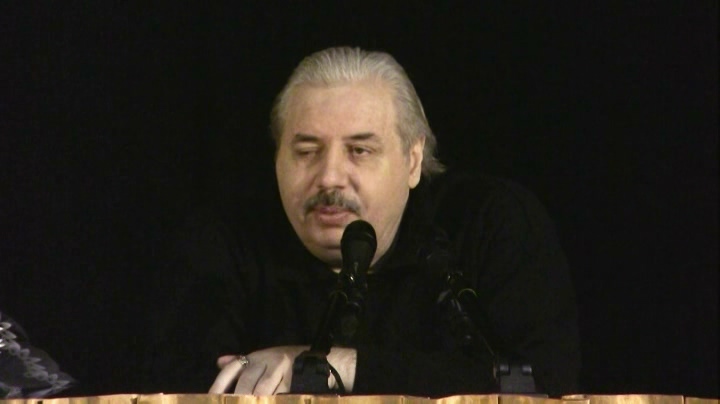 https://youtu.be/Cctd04qgvDIДобрый день всем, кто сегодня пришел. Опять хочу начать с того, что сегодня у нас встреча с читателями, а не лекция. Встреча с читателями подразумевает ответы на вопросы, которые поступают по электронке заранее, кто не смог прийти, или из зала. Поэтому, здесь нет никакой схемы, какой-то чёткой линии, которая устраивается во время встреч. Я стараюсь ответить на большинство вопросов, на которые удаётся ответить за три часа. Я начну традиционно с того, как обстоят дела. Несмотря на происки врагов, количество скачиваний книг не уменьшается, а увеличивается. Как ни странно, для них происходит обратный процесс. Людей наоборот всё больше и больше привлекает информация в книгах, которые написал я и моя жена. На данный момент уже 2288472 книг скачанных, тенденция продолжает идти в положительном направлении и не уменьшается. Это говорит о том, что не только узкий круг лиц, прочитав книжки, интересуются, а всё новые и новые люди скачивают книги и число людей только увеличивается. Считаю это хорошим знаком. Значит то, что мы делаем, делаем не зря. И даже то, что вы сегодня приехали на встречу, тоже говорит, что это не зря, для того, чтобы поднять страну и так далее. Самое забавное можете услышать, доброжелатели пишут, что движение, которое создано, является сектой. Я атеист был и остаюсь, а секта в любом случае относится к понятию религии. И каким образом может быть секта атеистическая? Я такого ещё не слышал. Маразм, конечно, крепчает везде. Но, оказывается, сектантством называется то, что люди любят свою страну, свою Родину, неважно в каком состоянии сейчас находится, она остаётся нашей Родиной. За то, что люди хотят вернуть правду о Великом прошлом своей страны и своих народов, которые живут в нашей стране. Оказывается, это является преступлением, сектантством. Это чётко прослеживалось в процессе, который по книге был организован. Чётко прослеживается и в реакциях доброжелателей, которые, якобы, борются за правду.https://youtu.be/3OtLSVGLqbMПоэтому сегодня я тоже захватил несколько моментов, которые говорят о так называемой правде. Это иногда смешно, что большинство людей, которые выступают критиками и иногда обливают грязью, они даже никогда не читали ни книг, ничего. Но зато, прочитав тот же самый Словенск знаменитый, тут же начинают безупречно верить в то, что написано, хотя там написана полнейшая ложь и фабрикация, но это их не волнует. Я получил забавное письмо и решил его зачитать, не буду называть фамилию человека, это не важно, а важно то, что он написал. Написал он следующее. «Какое Вы отношение имеете к тамплиерам? Каким образом Вы получили недвижимость во Франции»? А как вы получали недвижимость свою, квартиру? Молча? Вам подарили их? Кому подарили квартиры? Вы знаете, мне пока ещё никто ничего не дарил в жизни, наоборот, только брали от меня. Каким образом? Очень просто, заплатил и купил. Но почему это так интересует, это меня удивляет. Каким образом, спрашивает, ты получил свою собственную квартиру? Тоже, мировое правительство подарило да, или Ротшильды? Вот меня удивляется следующее. Что купил я за деньги, которые заработал. Я не украл ни у кого, не выехал из России с набитыми кошельками миллиардами наворованными. Лучше бы спрашивали у тех, кто ворует миллиардами и скупает недвижимость. Но, почему-то, на этом сайте никто ни одного такого вопроса не задал, всем тем десяткам тысяч проходимцев, которые обокрали Россию и которые продолжают её обворовывать и скупать недвижимость. Те деньги, которые я заработал в США, к России они никакого отношения не имеют. Так что, если я и обобрал кого-то, то американцев, но не в том плане. Но опять-таки, я обворовал кого? За свой труд я получил деньги, на эти деньги я приобрёл недвижимость. Оказывается, это преступление, и оказывается за этим стоит глобальный заговор. Дальше читаю. Какое отношение я имею к тамплиерам? Да никакое отношение к тамплиерам не имею. Если человек хотя бы прочитал мои книжки, то ни в одной книге я о тамплиерах не пишу. А в своей книге «Откровение» Светлана поднимала вопрос о том, что случилось именно с реальными тамплиерами, которые уничтожены были в 13 веке полностью. Если какие сейчас существуют тамплиеры, они имеют такое же отношение к тамплиерам, как я отношение к балету. Совершенно не понимают, что тамплиеры, иллюминаты, это всего лишь разные тайные общества, которые совершенно друг с другом не связаны, существовали в разные эпохи даже по времени. Человек не понимает даже таких вещей: «По мне то, что Вы принадлежите к ордену тамплиеров, подтверждено! Но я ещё не понял Ваш вектор цели». Вектор цели он не понял, но убеждён полностью в тамплиерах, не прочитав ни одной книги, не зная ничего. «Пока я не считаю Вашу деятельность разрушительной и вредной, даже если цели у Вас личные». Да постоянные проблемы только сыпятся, это моя главная цель. Чтобы идти против всех и получать по башке каждый раз при этом движении. Это очень большие личные цели? А моя цель одна: восстановить правду, справедливость о нашей стране, о планете, что и к чему было. То, что происходит, это маразм, я так считал и считаю, и если мы не пробудимся, то этот маразм перейдёт в последнюю стадию, то есть исчезнет планета и всё. Так что тут выбора нет. Или мы всё-таки освободимся от паразитов, или паразиты сожрут всю планету. Далее он пишет, что прочитал всё, чтобы я ни сказал, что что-то не прочитал, если услышит из учений, он прочитает то, что вы хотели, а то, что не хотели - не прочитает, поэтому прочитает всё, чтобы была полная картина. «Если даже вы хотите присоединить зло, даже если вы темный, то хочется получить от вас чистосердечное признание, что да, я тамплиер. К теме тамплиеров вы не равнодушны, это вполне закономерно. Почему не считаю, потому что можешь желать творить благо и делать зло, или желать делать зло и творить благо». Я так не считаю. Если он считает – его право. «Я думаю, что вы не ответите, но надежда умирает последней». Ответил, но ответ ему видимо не понравился. «Хотелось бы услышать от вас ответ в вашей следующей встрече с читателями. Только не нужно комедий и прочего как вы любите это обычно делать». Оказывается, я комедию делаю? «А это лишь показывает ваше невежество». Конечно, я полный невежда. «Я хочу чёткий и честный ответ и пожелание добра». Когда читаешь такие послания, думаешь, у человека желание что, просто вякнуть что-то, то есть, действительно, человек не прочитал ничего. Словенск, который очень меня любит (сайт такой, почитайте, получите интересные впечатления, опыт приобретёте), такую ахинею, которую там пишут… Светлана незадолго до её гибели, убийства, как раз прочитала этот сайт, говорит, слушай, наверное, нужно будет поставить всё-таки реальную информацию о том самом замке, фотографии и тому подобное. Эти идиоты дошли до того, что взяли на потолке, который сделан в виде сотовой структуры, дорисовали шестиконечные звёзды, сказав, вот знаки там такие. Разочарую их. Шестиконечные звёзды иудеями были украдены у тех же наших предков, этот знак существовал несколько сотен тысяч лет. Вопрос: если сами иудеи говорят, что они существуют, книжка есть - это евреи, почитайте. Там они пишут, что возраст иудейства, как народ появился, четыре с половиной тысячи лет. Если знаку несколько сотен тысяч лет, а евреям-иудеям только четыре с половиной тысячи лет, чей это знак? То, что они воровали знаки и давали им другие значения, это не значит, что знаки их. Трилистник они причислили к масонским и другим знакам. Десятки тысяч лет этот знак, если не сотни тысяч лет, служил символом. Подумайте, почему трилистник символ? Понятие такое - Явь, Навь, Правь, знакомо? Явь – это мир живых, такой плотный мир, Навь – это мир умерших, Правь – это мир Богов. Два боковых лепестка означают Явь и Навь, а верхний Правь. Получается символ отражающий суть ведизма, ведическое мировоззрение, которое заключает в себе гармонию внутреннего и внешнего мира. Естественно прекрасно, знали о том, откуда наши предки пришли, и кто они, и что они. Но об этом, конечно, образованный и грамотный писатель, который прислал это послание, не знает. Главное, не зная ничего, что Словенск ввёл витражи и так далее, там всего несколько витражей, которые реально в нашем замке есть. А другие Светлана брала из разных церквей для того, чтобы написать о Катарах, когда их уничтожали. Так они всё это сгрузили в одно, не понимая ничего, вернее, они-то прекрасно понимают, просто ищут лохов, преподносят какую-то информацию, снимки делают. Я специально сделал ещё один реальный снимок из замка, принёс сегодня. Фотография не очень большая, это потолок в башенке. Видите, такой знак? Это тоже еврейский знак? Это свастика Световид. И в башнях на потолке на каждом этаже такие знаки. Но почему-то об этом не знали, но это вам и не нужно знать. Если кто читал Светланину книгу, она очень хорошо расписала, что пишет официальная наука об этих людях полнейшая ложь. Те действительно тамплиеры реальные, они защищали, девять рыцарей изначально, их задача и цель была защитить детей Радомира и Магдалины. Вот что они ставили целью! Ничего другого. И когда крестовый поход был Альбигойский, то тамплиеры воевали против крестоносцев, их было очень мало и они погибли вместе с многими альбигойцами и катарами, защищая их от рыцарей-псов, которые сами, те же самые альбигойцы или катары или дети света, солнца, как называли себя, называли слугами дьявола. В скором времени будет выставлена часть книги, которую Светлана готовила, по поводу тамплиеров. В этой книге она раскопала очень много информации, в том числе и сионский манускрипт, где за несколько лет до расправы над орденом, когда аресты уже были сделаны, но ещё казни не было, до гибели магистра и его приближённых, Папа римский просто снимает все обвинения против этого ордена, все до одного. Но, почему-то этот пергамент Шенонский завалялся, семьсот лет его никто не находил. А очень просто, папа римский был хитрый жук. Если бы были разбиты те, кто пытаются уничтожить тамплиеров, он бы вытащил этот пергамент, вот видите, с вас обвинения все сняты. А основная причина, почему орден тамплиеров был уничтожен? Потому что, они те настоящие тамплиеры были, вот действительно сейчас я говорю тамплиеры, раньше не говорил, теперь приходится говорить. Почему? Потому что они прекрасно понимали суть паразитической системы и понимали, что паразитическая система пытается накопить богатство для того, чтобы потом осуществить то, чему мы сейчас являемся свидетелями. Мы видим сейчас полное рабство финансовое. Все, кто не с ними, это враги, и все в нищем состоянии. Они это прекрасно понимали, и чтобы не допустить этого, они создавали альтернативную финансовую систему, и добились очень многого. Они стали очень богатыми. Как раз они-то и придумали банки. Потом, когда они были уничтожены, банки были прикручены, как обычно паразиты делают, уже совершенно с другой целью, с другими функциями, и превратились в инструмент паразитов. Но, если бы тамплиеры не были бы уничтожены, то получить такое, что мы сейчас имеем, было бы вряд ли возможно. Они бы не допустили захвата финансовой мафией мирового господства во всём мире. У кого-то есть сомнения то, что финансовая мафия захватила мир? Странно, ни у одного человека нет сомнений. И думаю, не только у сидящих здесь в зале. И вот таким обманом, подлостью, ложью подкупали, обманывали власть держащих или шантажировали, и с помощью их расправлялись с теми, кто им мешал. И они это делали и продолжают делать. Мы видели эти свидетельства в течение прошлых столетий, и это продолжается и сейчас. А то, что происходит в Ливии. Я не говорю, что мне Каддафи нравится, я в принципе не в восторге от него. Но, для своей страны он сделал гораздо больше, чем наше правительство для страны нашего народа. И тут же его объявили врагом, и все напали. И главное, плевали все на то же самое ООН очередной раз. Все кинулись, громят, бомбят. И сразу стал плохой. Я помню несколько месяцев назад, когда смотрел мельком Каддафи приезжал в Москву (у меня новости работают). Был недавно, несколько месяцев назад. Его здесь встречали, наш президент его встречал с улыбкой до ушей, почти как Брежнев расцеловал его во все щёки и губы, только до этого пока ещё не дошло. А потом вдруг через полгода подписали документы, договоры. В торжественной обстановке всё это вручено было, и я это лично видел. Или это тоже фабрикация? Это я тоже придумал? А потом через полтора месяца оказалось всё наоборот, он оказался мерзавцем, подонком. Когда подписывали, что, не знали, что он поддонок и мерзавец? Делайте выводы сами, почему изменилось мнение? За полтора месяца кардинально. Я свой вывод сделал, надеюсь, вы свой тоже. Поэтому смотришь на всё это, спектакль, и думаешь, неужели всех считают идиотами? Сидящих здесь в зале, живущих в стране? Правда, они стремятся это делать очень основательно. С образованием что происходит? Очень похоже на то, что нашу страну хотят превратить в страну идиотов полных. То образование, которое сейчас навязывается детям, это отсутствие в принципе образования. В Америке, между прочим, то же самое, уже отходят от системы образования, которое нам сейчас навязывают. Потому что, уже там поняли, что то школьное образование, которое получают граждане страны, это просто примитивно, они даже дважды два четыре не знают. Сейчас тоже мне сказали, когда искали одну информацию, что возникла ситуация. Люди в интернете ищут старые учебники советских времён, где физика преподавалась, химия и другие науки. Пускай там не все правильно, но не тот маразм, который сейчас в книгах. И просят, у кого есть такие книги, сканировать и выставлять в интернете, чтобы могли своих детей обучать по этим книгам. Сейчас всё больше и больше людей понимает, что пытаются сделать. Будущее поколение превращают в идиотов. Какое понимание у них будет о прошлом нашей страны, пройдя такую школу? Они не знают не только где какая страна, что в другой стране, странах, в штатах, континенты. Они не знают в России где что, регионы какие и так далее. Превращают будущее поколение в полных болванов. И чтобы родители не возмущались, пока эффекта нет. Но, надеюсь, что реакция будет, потому что будущее это действительно дети, не мы с вами, которые рано или поздно освободим этот мир, а именно дети. И вот когда из детей делают полных идиотов, когда создается система образования, где им даётся только чтоб палочку поставить, галочку и подписаться, и что до десяти посчитать умеют, больше не нужно. Вот такая система нам навязывается. Скажите, должны мы спокойно смотреть на всё это и быть баранами, которых гонят на бойню? Спокойно, безразлично. Это будущее нашей страны, будущее детей, внуков, живущих в этой стране. По образованию могу сказать, с моей точки зрения, это действия явных врагов. Я не назову эти действия ничем иным, как предательство и действия врагов, и не только действия. Поэтому, соответствующая реакция должна быть у людей. Очень много обрушивается на людей информации действительно достоверной, но она очень хитро подана. Эта информация создаёт позицию обречённости, что всё равно, что ни делай, ничего не изменится. И многие люди, к сожалению, прочитав часть информации, правдивой, между прочим, о всё, нам крышка. Зачем что-то делать, всё равно ничего не сможем изменить? Подумайте, для чего это делается? Это делается именно для того, чтобы создать эту депрессию, пассивность, чтобы люди ничего не делали. Если люди ничего делать не будут, ничего не изменится. Возникает простая ситуация, сами люди обрекают себя быть обречёнными, сами люди соглашаются, чтобы им условно глотки привязали, особенно, кто-то дёрнется, ему по башке дадут. А если все дёрнутся? Всем по башке дадут? Вот в том то и дело, что боятся люди бороться за справедливость, а вдруг кто-то пострадает. Скажите, кто не пострадал от всего происходящего? Оказывается, все пострадали. И будет только хуже и хуже. Если каждый будет сидеть и говорить, а вдруг я высунусь и потеряю работу? А что, работу не теряют сейчас? Теряют, и не мало. А что, цены не растут во много раз и сейчас? Растут. Страна должна быть самая богатая в мире по тем богатствам, которые есть в нашей стране. Кто-то мне говорил, что по запасам алмазам, что было изведано много лет назад, Россия может купить весь мир и ещё 30 % останется. Только по алмазам. А мы все живём шикарно? Все вы сидите, извините, на золотых унитазах, только скрываете друг от друга, чтобы никто не видел? И у каждого под домиком подземелье, где дворцы мраморные? А внизу халупа какая-то такая стоит из ветхих досочек, да? У всех это есть, просто вид делаем? Почему-то у тех, кто богатство страны используют, у них всё не под землёй спрятано, наверху стоит. И не прикрываются они халупами. Понимаете, что получается? Именно пассивность, которая в нас с вами есть, и служит залогом успеха этих паразитов, потому что все боятся что-то потерять. Помните, у Ленина было? Нечего терять, кроме цепей. Так уже действительно подавляющее число населения страны дошло, что кроме цепей им терять нечего. Есть небольшой процент, который тоже уменьшается, который что-то ещё имеет. Мой вопрос. Что делать дальше, сидеть и ждать у моря погоды? Много дождались? Много изменений само собой произошло? Есть поговорка, без труда не вытащишь и рыбку из пруда. А здесь не пруд и не рыбка, здесь более серьёзные вещи. Или вот как спрашивают, Бозина, например. Взять, требовать, чтобы каждый человек получал от бюджета долю того, что приходит в бюджет, на его личный счёт. Предположим, это сделали. Скажите, во что превратится всё население? В паразитов. Люди будут получать деньги, ничего не делая, не работая. А для того, чтобы эти деньги получить, кто-то должен работать, чтобы нефть качалась, газ шёл. Правильно? А если кто-то получит в десять раз больше, или в сто раз, чем зарплата, он что, будет и дальше работать на той же самой вышке? Нет. Даже если дать это, что изменится? Ничего не изменится, а превратится в паразитизм, потому что, нужно не дать, чтобы человек превратился в паразита, а нужно создать человеку человеческие условия, чтобы он получал достойную зарплату за свой труд. Чтобы он мог жить достойно, и чтобы его дети и он мог быть человеком в полном смысле этого слова. Вот это нужно сделать. Любая халява, извините за слово, приводит к тому, что человек развращается. А вот эти средства можно использовать, чтобы создать страну мощную, создать условия для людей, которые могли достойно жить в этой стране. Вот это можно и нужно. Поэтому, вот такую деятельность, как у Бозиной, я считаю вредной, потому что она создаёт нездоровый ажиотаж, нездоровое настроение. Скажите, много людей работали бы, потому что требует их душа? Большинство работает не на тех работах, которые им нравятся, а на тех работах, на которых их заставляет жизнь. Потому что, за то, чем бы они хотели заниматься, им не дают деньги, чтобы содержать семью, или мест нет, и так далее. Я не против, что нужно помогать, но помогать нужно по-другому. Нужно создавать возможность, чтобы человек мог действительно реализовать себя на полную катушку. А не просто раздать деньги, которые быстро съедятся. А когда закончатся денежки? Вы знаете, в Индии существует каста неприкасаемых. Большинство из них нищие, ничем не занимаются, не работают, а занимаются попрошайничеством. Я там не был, но тот, кто был там, говорят, что если вы попадаете случайно в район, где они живут, и не даёте деньги, то они забивают вас камнями. Убивают. Они требуют, чтобы им давали деньги. И таких уже стало 300 миллионов из миллиарда населения. А эти триста миллионов нужно кормить тоже, кушать хотят все. Когда формируется менталитет, что кто-то должен прийти и им дать что-то, а если не даёт, то значит нужно забрать, к чему это приводит? Понятно. Вот то будущее, которое Бозина пытается навязать России. Я не думаю, что это правильное будущее. В этом плане очень многое нужно делать. Это не по теме моих книг, тем не менее, моя задача в том, что я и моя жена делали и делаем. Дать людям понимание происходящего, дать правду о прошлом нашей страны и народов, которые живут в ней, и особенно касается русского народа, потому что, в нашей стране русы, которые самые пока ещё многочисленный народ, более 70 процентов общего населения, самые безправные. У нас нет ничего, нам ничего не дают. Стоит только сказать что-то о гордости своей, что у нас великая история, тут же обвиняют в экстремизме, шовинизме. Но все остальные всё что угодно могут говорить, им позволяют. Понимаете, мы хозяева этой страны, многие зовут коренные народы, в ней не являемся хозяевами. Кто угодно, только не мы. То, что кто-то может говорить по-русски, это не значит, что они являются русами, и не значит, что они выражают интересы страны. Я довольно хорошо научился говорить по-английски, стал от этого англичанином? Нет. Потому что я был и остаюсь русским, в независимости где я жил и где живу, и дело не в том, где ты живёшь, а то, что ты несёшь в себе внутри. Поэтому, если кто-то говорит по-русски, это не значит , что они выражают интересы коренных народов России и русского народа в том числе. Я не видел пока ещё ни одного проявления, которое отражало бы заботу и интересы хотя бы о русском народе и о других тоже. У меня есть друзья, которые на Северном Кавказе живут, представителя кавказских народов, там тоже творятся жуткие вещи. Специально создают условия, чтобы натравливать других, хотя многие народы хотят быть вместе с русскими. И специально создают условия, чтобы они вдруг кидались на нас. Кому это выгодно? Явно не друзьям и не тем, кто заботится о стране. Мне прислали письмо, может сегодня даже присутствует, что нужно всем нам объединяться, всем, кто болеет о стране. Согласен. Но объединяться можно только на едином фундаменте. Мой хороший знакомый Юрий Васильевич Сергеев писатель, написал книжку «Княжий остров» и другие. Он сам мне рассказывал, как он собрал у себя дома группу людей, показал им материал о России, и у всех просто слёзы текли, душещипательная ситуация. Но после того, как закончилась передача, когда все утёрли слёзы от умиления, тут же кинулись друг другу глотки грызть. Почему? Один из них ведист, другой христианин, третий коммунист, четвёртый там ещё кто-то. И тут же забыли и о России, и обо всём, и стали друг другу грызть глотки. Почему? А у них разные позиции. С такой компанией можно что-нибудь сделать? Невозможно. Сейчас многие бьют себя в грудь, мы христиане, мы православные! А я уже об этом говорил. Когда понятие православие было введено? В 1943 году во время войны. Православные, вернее, христианская русская ортодоксальная церковь называется православной. Но все себя бьют в грудь, что мы православные. Люди, какое отношение православие имеет к христианству? Да никакого. Потому что, православие в том оригинальном варианте, который почему-то называется язычники и неоязычники, никакого отношения не имеет к религии вообще, потому что истинный ведизм - это атеистическое понимание. Там нет веры в богов, просто хитро подменили. Наши предки Богами называли людей, достигших уровня влияния на пространство и материю, то есть вышли на уровень Творца. Их называли Богами, но это не значит, что они были Богами в том смысле, как понимают сейчас. Хитро делают, берется слово, даётся другое значение, и уже людей обманывают. Кстати, о Ясном соколе, любопытная информация есть по поводу Ясного сокола, всё больше и больше подтверждающаяся. Одна из читательниц прислала мне письмо по поводу Ясного сокола о том, что я просчитал, где находится взлётная площадка, с которой Настенька улетала, в районе Уфы. По недавним археологическим раскопкам установили, что здесь в районе Уфы шла очень активная торговля, найдены золотые украшения, предметы ремесла. У археологов возникает вполне закономерный вопрос, почему именно территория современной Уфы была центром торговли в давние времена? Вот, что стоит на месте слияния рек Уфы и Белая, обозначены на средневековых арабских и испанских картах. На месте городища Уфа-1 найдено множество бытовых и ювелирных изделий, в том числе, византийского происхождения. Факт существования крупного древнего города на месте современной Уфы заставил археологов иначе взглянуть на экономическую географию раннего средневековья, сказал Игорь Кызласов. Уфа находится в стороне от Днепровского и Волжского торговых путей и, кроме того, городов, датирующих пятым веком, нет ни на Днепре, ни на Волге. Возникает вопрос, что же тогда привлекало людей в это место? Каковы были экономические посылы возникновения города на территории нынешней Уфы? Не менее важно выяснить то, какая форма государственности была у людей, живших в этих местах. Ссылка на статью идёт. Оказывается, там был крупный торговый центр, именно в том месте, именно в том веке, в котором описывается в сказе, случайное совпадение? Всё больше и больше фактов, подтверждающих то, что в книге излагал. К сожалению, многие бесятся от того, что я беру материал и раскладываю его, анализирую и делаю выводы. А они материал этот читают, и этот вывод не сделали. И в результате я становлюсь для них врагом. Если они не знают и не понимают очень многих вещей, это разве моя проблема, я виноват в этом тоже? Так с моей точки зрения, если кто сделал положительно, археологи нашли что-то, это же радоваться нужно, а не беситься. Насчёт объединения. Конечно, нужно объединяться, только объединение возможно на едином фундаменте. Еще одно сообщение пришло на мой сайт, что с кем меняться то? Трехлебов, слышали такое имя? Я уже высказывался по этому поводу года два назад. Но видно он подумал, что время прошло, теперь опять можно продолжить то, что он делает. Я его никогда не трогал, ни его, никого другого. Я просто делаю своё дело, даю те знания, которые я имею – людям. Никому не давая оценок, хотя мог бы сделать. В прошлый раз мне прислали ссылку, где он говорил о том, что я офицер Ротшильда и тайный агент Ватикана. Я тоже услышал весьма интересную вещь, у него спрашивают по поводу гречки. Я не люблю пересказывать другие слова, но когда человек сам говорит, то, я надеюсь, можно верить тому, что сам человек говорит. Если бы это была информация от кого-то, то я мог бы сомневаться. Но когда сам Трехлебов заявляет, что когда прожарил гречку перед тем, как делать гречневую кашу, мы повышаем энергию янь. А янь отвечает за духовность. Поэтому вывод простой. Как поднять духовность? Жрите гречку прожаренную, и сразу ваша духовность до небес взлетит. После этой фразы, сказанной им лично и записанной на видео, мне не нужно дальше его книжку читать. Потому что, он мешанину сделал из ведизма, индуизма, буддизма. Наплёл абсолютную идею про божественное проявление, что все могут, но гречневую кашу пожевав каждый день, только не забудьте, обжаренную. Сразу вы проявите свою божественную сущность. Оказывается, проблема очень быстро решается. И опять недавно прислал мне человек один, что Трехлебов на второй минуте 31 секунде сказал по поводу меня, опять-таки, что я провокатор оказывается, и что Моська лает, а караван идёт. Может я и Моська, но вопрос, какой караван идёт и куда? Его караван идёт? Ещё там человек спрашивает о Шемшуке, но я не читал его высказывания, поэтому ссылаться не буду, потому что я должен сам прочитать, изучить детально. Но вопрос, как можно опираться на человека, который «пудрит мозги», и самое главное, тоже мне сообщили, он теперь особо боится. Последнее время, когда я был во Франции, он решил, что теперь, пока меня нет, можно что-то вякнуть на своём выступлении. Но при этом он в кругу своих соратников говорил, «я как-то раз был на выступлении Левашова» (когда-то он был, не знаю даже), «Я ему послал мысленный сигнал на вызов его на дуэль, а он мне не ответил». Если он сидел в зале, зачем посылать мысленный, встань и скажи. Значит он такой храбрый, что спрятавшись за всеми сидящими в зале, мысленно послал. И главное, что не ответил, он так обрадовался, что я не ответил на мысленно. Вопрос, он хоть знает, что такое телепатический сигнал? Он хоть знает как его посылать? Если его сигнал телепатический не выделяется на общей массе сидящих в зале, каждый имеет мысли свои, каждый человек, сидящий здесь, он мыслит, у него есть свои мысли, и знает он или нет, они не распространяются в окружающем пространстве так, как он думает, на самом деле распространяются. Я не читаю и не слушаю чужие мысли, потому что считаю это неэтичным. Только в критических ситуациях. Если он хотя бы знал немножко обо мне, я говорил об этом, когда я получаю информацию об угрозе другими для меня исходящие или такие опасности, тогда я смотрю и блокирую. Обычно такой человек засыпает и спит всё время. Хотя это было неоднократно, неважно чтоб я присутствовал на месте, как сейчас, когда по интернету проводил и когда в зал приходили провокаторы, все как один засыпали. Потом требовали, почему, они ничего не сделали, провокации не сделали. Сражаться с кем-то можно, но я сражаюсь с врагами, если он говорит, что он враг, тогда я принимаю его вызов, только пускай хотя бы словесно скажет. Там уже будет битва, то тогда уже с врагом я не цацкаюсь. Так что, пожалуйста, сделай официально, что я враг, я против всех и вся, я против Родины, я против правды об истории и так далее. То, что я всегда пытаюсь донести в тех книгах, которые люди читают. Люди очень много читают и именно выносят из моих книг это, а не какой-то бред сивой кобылы. Сколько приходит писем и от молодых ребят, которые пишут, что благодарят, что у них действительно появился смысл, цель в жизни, что они гордятся, что живут в этой стране, и великим прошлым своей страны. И таких писем сотни. И если вот это он считает, что это плохо, что я несу вред, хорошо, значит, я его враг, как он считает. Я готов принять вызов, но я не уверен, что он выиграет. Пока он подлый трус, он ведёт себя весьма подло. Среди своих окружённых и приближённых он может вякать, что он крутой, что он послал мысленный вызов на дуэль, а Левашов такой трусливый оказался и не ответил. Вот я не мысленно, а словесно говорю. Если вы считаете, что правда о великом прошлом нашей страны и народов её населяющих является злом, значит вы мой враг, и тогда я готов принять вызов, жду подтверждения. Вот объединяться, да пожалуйста, но с кем, с Трехлебовым объединяться? Можно с таким человеком объединиться? Моя задача ни кого-то там облить грязью. Я даю ответы на своё понимание, разъясняю те моменты, которые мне удалось понять самому, потому что многим людям самим сложно разобраться во многих вещах, для этого им нужно иметь дополнительные качества своих способностей, которых по тем причинам у них нет или они не развиты. Но значит ли, что эти люди обречены быть невежественными? Нет. Потому, что если мне удалось что-то понять и осмыслить, и это весьма реально подтверждается реальными фактами, то я считаю, что необходимо поделиться с другими людьми. И по тому количеству людей, которые читают книги, и которые после того говорят, что у них всё стало на свои места, разложил по полочкам и возникло понимание происходящего в мире, в стране и в них самих, я считаю, что это важно, что до этого у них понимания не было. Очень многие люди присылают письма, не только молодые ребята, а присылают люди, которые по тридцать лет искали свои Иерусалимы, идя в разные учения, и восточные, и другие, и после этого получали комбинацию, извините, из трёх пальцев, вместо того, чтобы как йоги: «Ты жди, когда озарение тебе снизойдёт. Сиди и жди». Поэтому объединяться можно, но с теми людьми, у которых общий фундамент. Это не значит, что все должны быть идеально согласованы, каждый человек может иметь мнение, но мнение должно быть обосновано. Я всегда говорю, если человек имеет своё мнение — это прекрасно, но он его должен обосновать, и если это обоснование ему доказывает, что оно несостоятельное, ошибочное, то человек должен не стоять упёртым рогом, что это моё мнение и наплевать на всё, а для его же пользы перейти на правильную позицию, он должен эту позицию изменить. Вот это нормально.  Не нормально, с моей точки зрения, когда человеку говорят, слушай, вот так и так, и доказывается, а он всё равно стоит на том, что ему родное близкое к душе, как рубашка к телу прижата, а это сам выступил, поэтому он и будет держаться, а всё остальное для него, хоть трава не расти. Вот это я считаю неправильным. Поэтому объединяться, пожалуйста, кто действительно болеют о стране, о будущем страны, хочет возродить Великую страну, в которой все коренные народы, опять подчёркиваю, коренные народы жили в дружбе и согласии. И жили так сотни и тысячи лет. Вот это нужно добиться. И это в наших силах, потому что потом уже никого не будет. Если будет продолжаться то, что продолжается, наша страна превратится в пустыню, она уже к этому идёт. И что? Пускай тогда японцы заселяют страну, или китайцы? Кто не в курсе, основная причина конфликта Сталина и Мао Цзэдуна, просвещу. Мао Цзэдун в своё время предложил войти в состав СССР Китаю шестнадцатой республикой. Сталин ему в этом отказал. Мао Цзэдун дико обиделся на Сталина. При всех минусах, которые были у Сталина, которые сейчас не будем затрагивать, он был всё-таки государственник и не дурак. Он прекрасно понимал, что как только Китай станет ещё одной республикой Советского Союза, то сотни тысяч, сотни миллионов китайцев растекутся по Советскому Союзу, а через некоторое время Советский Союз превратится в Китай. Сомнения у кого-то есть в этом плане? Так что, Сталин был не дурак. Поэтому, наша с вами задача, чтобы было понимание, чтобы мы произносили слова собственного родного языка и понимали смысл этих слов. Потому что, большинство слов, которые мы произносим, мы говорим как попугаи, не понимаем, что за ними стоит. А вот когда мы начнём понимать, когда начнём понимать кто, что стоит за каждым словом, вот тогда мы обретём Силу. Светлана сказала, почему всегда говорят: русский язык и русские люди, французы – французский и так далее. Я подумал, действительно, почему? Потому что, мы – Русы, а наш язык – русский. И вот как люди пробовали произнести слово «Я Рус!», у кого генетика соответствующая, у другого другое слово должно резонировать, у человека проходили болезни, человека перетряхивало, некоторые говорили, что как шкуру сдирают со спины, мужчины, между прочим. Когда он настроился так и произнёс, то как будто что-то содрало с него болезненно очень сильно. Оказывается, одного правильно произнесённого слова достаточно, чтобы человек себя стал чувствовать и воспринимать совершенно по-другому. А представьте, если таких слов будет много. Я хотел сказать следующее по поводу того, что раскладываю те же самые Славянские-Арийские Веды, тот, кто напечатал их, им великое спасибо, но если они не в состоянии понять смысла того, что написано, это является их бедой, а не преимуществом. Им большое спасибо, что они это перевели на современный русский язык, который большинство людей может прочитать. Но то, что сейчас делается и что мне не нравится, что превращают ведическое мировоззрение в религию, где людей заставляют тупо бездумно повторять какие-то заклинания, какие-то славицы того или иного бога, предков наших. Но они даже не понимают, кто и для чего составлял эти славицы. Эти славицы нужны были в ночь Сварога, потому что обращались к кому-то конкретно. Когда вы настроились и обращаетесь мысленно к кому-то, что это означает, что происходит? Конечно, это не каждому удаётся, всё зависит от мощности вашего посыла. Но, если много людей обращается, тогда уже достигает. Что происходит? Вы мысленно подключаетесь к тому, к кому обращаетесь, то есть, получаете своеобразную защиту от того, к кому обращаетесь. Конечно, объяснять это всё в те времена, когда люди были отброшены на уровень каменного века, было сложно, а вот встал утром, славицу прочитал и всё хорошо. И действительно, она действовала. Но, те к кому обращаются, уже давно-давно имеют другие имена, потому, что имена не являются постоянными, сакральные имена. Когда кто-то развивается, достигает следующей ступеньки – имя меняется. И оно соответствует тому уровню развития, которое имеет данное существо, человек в данном случае. Поэтому, когда обращаются к тем, которые были 30, 40, 50, 100 тысяч лет тому назад, они уже обращаются в пустоту, пользы от такого обращения ноль. Когда это создавалось, оно имело цель, смысл, сейчас это безполезно. И опять, они не Боги, они просто вышедшие на уровень творения. И об этом чётко говорится в Славяно-Арийских Ведах. Я уже это говорил, показывал, что мне как раз после того, как я материалы свои выкладывал, мне и моей жене был передан знак, один из знаков. Вот я показываю его ещё раз. Это Светодар. Это знак Даарии, если кто знает. Вот его фотография. Этот знак вы не можете ни купить, ни обменять, потому что, его вручают тем, кого считают достойным. И, наверное, не в барахолке вручают. Вручили настоящие хранители. Для меня этот знак не нужен, этот знак нужен, чтобы я мог показать тем, кто кричит: «По какому праву он вякает»? Так вот я говорю, что я имею право больше, чем многие другие, этот Знак даёт мне такое право официально. Если вы посмотрите на знак Светодара, там есть определённые точечки. Вот Знак Светланы. Тоже Светодар, только другой. Они отличаются, потому что у нас разные методы подхода. Она воспринимала по-другому, чем я, поэтому Знаки отличается. Женский знак, видите? Это мужской Знак. Если кто-то из псевдоведистов кричит: «на каком основании там Левашов чего-то вякает?», я могу сказать: Я вякаю, потому, что имею право! Потому что, я имею знание и право, которое не я себе сам присудил. И не я себя назначил на что-то. Я просто-напросто пытаюсь помочь тем, кому нужно, кто хочет проснуться, понять, потому, что моё убеждение заключается в том, что единственная возможность нам победить паразитов, это идеология. Идеология, которую я излагаю в своих книгах. Почему они взбесились? Потому что они прекрасно понимают, если молодые ребята пишут, что у них появляется смысл в жизни, и они гордятся тем, кто они есть, что родились в этой стране, то таких ребят сложно будет куда-то заставить пойти не в ту сторону. Потому что, у них появился стержень, и этот стержень очень важен, без этого стержня люди просто как амёбы. Из них можно лепить, что угодно. Что паразиты и делают. Посмотрите, что происходит с молодым поколением сейчас? Кроме банки пива и секса у них ничего, ни бабла, как они говорят, ничего нет. Вопрос, если все, кто желает получить бабло - получит, сколько получится на каждого из них? Немного. Так что, когда думают, что вот я получу много денег, и то и другое, то оказывается, что это просто морковка, которую вешают специально перед носом, чтобы водить за нос и дурить. А вот если мы действительно поймём, что идёт война идеологий и что уничтожается культура, язык, прошлое, ведь без прошлого нет будущего, народ и нация не может существовать без прошлого. У нас сейчас отнимают даже остатки того, что было, что коммунисты не отняли ещё, когда правили. Пытаются и это отнять. Та история, которую преподают в школах, это вообще полный абсурд и нонсенс. Поэтому задача нам, если мы хотим сохраниться как нация, как народ, чтобы наша страна осталась и стала той страной, которой должна быть. На самом деле она имеет возможность возродиться из пепла, как птица феникс. Сколько уничтожено было в нашей стране, это несоизмеримо, но пока не всех уничтожили. И если мы действительно будем бороться за справедливость, это не значит, что нужно ходить с пулемётами и автоматами, это не выход. Если без идеологии, без понимания одна группа с пулемётами придёт захватит власть, и во что превратится? В такую же мафию. Всё это было неоднократно. После коммунистического режима захватившие власть во что превратились? Так называемые демократы, которые кричали о свободе, во что они превратились? Нужно говорить? И так будет всегда, пока не будет мировоззрение, которое будет держать стержень, когда честь и совесть у людей не будет нарицательными, как сейчас. Честность, это дураки только честные. Совесть есть? Ну ты дурак. Ты не подонок, так вообще идиот круглый. Если не обманываешь, то вообще кретин, да? Вот эти ценности вы хотите, чтобы были у ваших детей и внуков? Не думаю. Поэтому, чтобы этого не было, необходимо мировоззрение, которое позволит людям с гордостью говорить, что он именно житель этой страны, что они гордятся своим прошлым, у них есть смысл и цель в жизни. Когда такое произойдёт, тогда мы победим. Есть хорошая притча. Человеку сказали, вот коробочка, на ней кнопочка, вот миллион долларов. Нажмёшь кнопочку – получишь миллион долларов. Не нажмёшь – не получишь. Даются сутки на размышление. Был поставлен фильм по этому, я видел давно его. Очень классный фильм. Показывают, семья, им нужно купить дом, за один миллион мы можем купить дом, купить машину себе и так далее. И начали смотреть, что в коробочке. А вдруг там ничего нет. Открыли, там кнопочки. Никаких проводов. Думают, ну и что, мы нажмём кнопочку, и ничего не произойдёт, зато получим миллион. А смысл был такой, что когда кнопочку уже нажали, они убили ещё не родившегося своего ребёнка. И уже никогда эта женщина своего ребёнка не родит. Неплохо? Смысл хороший? То есть, когда у человека нет стержня, когда он не понимает многих вещей, для него как: а подумаешь, сдохнет кто-то, ну и что, главное что я буду в малине. И нажимает кнопочку. Понимаете, когда у человека мировоззрение такого плана, вот это я считаю очень ужасно. Потому что, ни за какие бабки человек не должен пойти на такое преступление. Даже если это будет грозить его собственной жизни, жизни его семьи. Нельзя за счёт других покупать себе чего-либо вообще. Подумаешь, мои дети ближе мне, чем все остальные все вместе взятые. Да? Это только на первый момент, они не понимают, что такое действие приведёт к тому, что будет с его же собственной жизнью, с его детьми и их потомками, и их детьми, если у кого появятся. Поэтому, самое главное и самое серьёзное, что должно быть, это формирование мировоззрения. А мировоззрение должно быть только на Знании. Не должно быть никаких религий, которые сейчас пытаются, этот ведизм поднимает голову. И сейчас пытаются все враги превратить ведизм в новую религию. Чтобы вместо одной глупости была другая глупость. Ведизм изначально атеизмом всегда был, не в вульгарном варианте, как мы понимаем. Наши предки прекрасно понимали, что существует множество Миров, где обитают другие цивилизации, которые похожи на нас. Для них это было также нормально, как для нас с вами, что существует соседний город, где живут тоже люди. Ведическое мировоззрение - это атеистическое в истинном понимании этого слова мировоззрение, понимание законов природы, не только на уровне привычного плана, но и на других уровнях. Именно понимание, что реальность многомерна, и что эта многомерность не просто так словесная, что она действительно реальна, то это о многом говорит.https://youtu.be/YZLDIK3lpjMЧтоб показать другой аспект. Один человек, он видно из наших, который перебрался в Америку и там работает в институте, написал, что вот я описываю в своей книге «Последнее обращение к человечеству» структуру электронов. Я не буду всё читать. Забавно следующее: «Электронные облака, это миф! И они не создают разные пространственные соединения между собой». «Наши исследования показали», наши исследования — это его личные исследования, «показали, что электроны, а при оттоке сил химических связях молекулах, но не их направление. Та нумерация строения молекул, направление химических связей, определяется только направлением меж севельных? (неразборчиво) связей нуклонов в атомах, не мухи, а слоны решают, куда надо идти. Структура цветка лотоса для того, чтобы распуститься, уже сидит в его заросшем ядре. Насколько глубоко зомбировано человечество в школах, университетах и так далее, что даже Вы, прекрасно подготовленный физик-теоретик не полностью избавились от всех догм, забитых в наши головы, особенно, высокообразованных отличников». На меня он намекает. «Я понимаю, что мои вопросы к Вам узкопрофессиональные, скорее всего, не будут рассмотрены в семинаре разношерстной аудитории, поэтому, может, найдёте когда-нибудь время и ответите мне лично по существу моих вопросов и комментариев». Я всё-таки нашёл, приведу вам, покажу, вот его статья, он прислал. Я не буду читать формулы. Но одна из его формул включает понятие - единицу Фета. Это один из основных его параметров, который он использовал в формулах. И знаете, что эта Фета означает квадратный корень. Не забыли, что такое квадратный корень? Из ЕС в квадрате плюс, но в квадрате. ЕС, но, это да и нет. То означает, ЕС, но, в любом варианте, вы скушали курицу или не скушали курицу, к примеру? Вот на этом построено его понимание, всё только на физических формулах. Здесь просто могу показать, ни одного экспериментального данного, одни формулы, формулы. И он считает, что абсолютно прав, а все остальные полные лопухи. Да, много ошибок есть, потому что, в нашей стране наука очень ограничена. Если сама признала официально, что только 10% знает о том, что есть такое понятие «материя», а 90% ничего не знает. Но, что есть положительного, что современная наука сама себя и гробит. В каком плане? Приборы, когда создают, позволяют полностью разоблачить, что в нём правильно, что неправильно. Вот фотография, японцы сделали фотографию атома водорода. Видите, чётко формируется видно ядро и вокруг облако электронное, так называемое. Вот здесь находится электрон, то что называется электронный сгусток. Периодически, но то, что я расписал не один символ, более подробно. Человек даже вряд ли читал мою книгу «Последнее обращение к человечеству», я не раскладывал, не было цели и задач понятия. Вот в Неоднородной Вселенной я полностью всё разложил: как формируется электрон, почему он проявляет то или другое свойство. Если вы посмотрите картинку, вот фотография атома водорода, полностью даже ядро формировано как у меня показано на рисунке. Потому что, рисунки, не фотографии, я делал схематично. И даже схема полностью соответствует тому, что на фотографии. Это реально фотография атома водорода. Просто человек, вот действительно, кто из нас зомбирован. Считает, что у него мнение есть, его выводы личные, и они обязательно будут самые, самые правильные, а все остальные полные болваны. Я не говорю, что я не могу ошибаться, но пока практически все позиции подтверждались и опять не мной, а такими фактами, которые приводят исследования. Я физик-теоретик, закончил кафедру теоретической радиофизики Харьковского университета. Это самая сильная школа радиофизики в Советском Союзе была. Это не мои слова. Когда ещё студентом был, я тогда увидел насколько Наука – псевдонаука. Потому, что берутся формулы, получается что-то, потом проводится несколько экспериментов, потом запускается электронная машина. Тогда было ЕС 10-20. Сейчас компьютер мощный, а тогда была огромная машина, кто помнит. Перфокарты выбивать нужно было. И методом аппроксимации из десяти они получают тысячи данных. Не знаю, на каком основании, но получают. Потом получают какие-то кривые, графики и смотрят, а вот мы получили результаты практические, якобы. Десять сделали, а получилось, сделали из них десять тысяч, и считают, что это правильно, но это вопрос второй. И всё равно, не получается, не вписываются в формулы. И что же вы думаете, берут и меняют формулы до тех пор, пока формулы не будут отражать то, что получилось на тех кривых, которые получены с помощью ЕС 10-20, к примеру, на электронно-вычислительных машинах. Это Наука? Вот когда я это увидел, то понял, что Науки я не увижу. Формулы – это не значит Наука. Формула – это математика. Она позволяет получить всё, что угодно, что вы захотите. Разве Наука может быть для того, чтобы получать, что хочет тот, кто её читал и использует? Нет. Наука получать Истину должна. Она не может зависеть от моего желания, вашего и кого-либо третьего. Исинная наука даёт результат, который отражает объективность. Конечно, нельзя сразу сто процентов и попал. Но, человек идёт, чуть приблизился, дальше, дальше, и постепенно он приближается к истине. Мне приходилось изучать математическую физику. Тут вообще, туши свет, бросай гранату. Там просто отбрасываются неудобные слагаемые, потому что многие уравнения нельзя решить, если не отбросить то, что мешает. И всё прекрасно! Это наука? А теоретическая наука построена на матфизике. Поэтому у нас получается, что рассчитывают всё, а ничего особо не получается. Да, ракету как получили? Расчётами, думаете, получили? Нет. Пробовали до тех пор, пока перестала взрываться. Это тоже наука? Методом проб и ошибок – это практическая наука, да. То, что мы сейчас имеем, это что идёт слепой на практике, имея верхушку айсберга 10 %, к чему мы пришли? Экология разрушена, планета на грани уничтожения из-за каких-то дурацких действий тех или иных людей. Взрыв любой атомной электростанции – это крышка всему. А их столько наплодилось. И вопрос, опять к этому автору. Если я, когда обрабатываю воду, меняется химический состав. Как вы думаете, я понимаю, что такое атомы, что такое вещество? Наверное, понимаю. Дело в том, когда обрабатываешь воду под лечебные цели, там я не ставлю задачу специально изменить химический состав, чтобы получить такой побочный эффект, закладываешь программу, а в результате этого создаётся поле, которое влияет, и химический состав воды изменяется. Это побочный эффект, он ничего серьёзно не понимает, как у дурака, сила есть ума не надо. Но проводились, ставились задачи, когда конкретно нужно было в воде убрать одни вещества, а получить другие. Всё получилось тоже. То есть он не то, что слепой. Это можно элементарно управлять. Можно сделать, чтобы в воде исчезли одни вещества, и появились другие вещества, то есть, синтез и распад химических веществ, не в абстрактной воде, а в реальной. Я думаю, что я немножко понимаю, что такое реальный атом и вещество. Поэтому, когда читаешь такие опусы и думаешь, человек, вылези из своего кабинета, хотя бы посмотри вокруг, почитай что-то хорошее, по крайней мере, что я написал, чтобы потом делать свои заявления. Иначе будет выглядеть смешно. С моей точки зрения, что написано, смешно. Особенно, когда один из основных параметров, параметр Фэта, это квадратный корень из ЕС в квадрате и Nо в квадрате, то есть, да и нет. И это вводится в формулу и считается объективные результаты, которые научны и главное, опубликованы в научных журналах. Ладно, оставим этот вопрос.ВОПРОСЫ И ОТВЕТЫhttps://youtu.be/JXQhp9n7qL46.1.ВОПРОС: Мой вопрос может быть необычный, но думаю, что мой вопрос возник при просмотре оздоровительных сеансов. Хотелось бы узнать, есть ли какая-нибудь рекомендация при просмотре оздоровительных сеансов, чтобы эффект был от них был максимальным, то есть, в каком положении их лучше просматривать: стоя, сидя, лёжа? О чём думать в тот момент, когда, или представлять, что или вообще стараться? В какое время суток их просматривать, чтобы была максимальная польза и так далее. ОТВЕТ: Могу сказать следующее. При просмотре сеансов вы можете стоять на голове, лежать, сидеть, стоять около стенки, всё, что угодно. Что единственное необходимо, желательно, чтобы человек настроился. Когда человек настраивается на происходящее, он включается. Если человек не настраивается на происходящее, то эффект будет не столь, но эффект будет всё равно. Но когда человек настроится, то он таким словом даёт добро, чтоб на него шло оздоровительное воздействие. Поэтому, чтобы был эффективный результат, может человек любую позу занимать, хоть позу лотоса, если хочется кому-то, и просто настроиться на происходящее и всё. А оптимальное время, я думаю, всё-таки перед сном. Потому что, после этого человек может пойти спать, и его организм будет спокойно переваривать.https://youtu.be/cwIfZJCn7b46.2.ВОПРОС: Может ли произойти синтез гибридной материи, как из вторых, так и из третьих первичных материй. ОТВЕТ: Это, конечно, не общий вопрос, но синтез гибридной материи происходит на любом уровне. Просто они будут разного качества. И если вы имеете физическую материю, она может синтезироваться только тогда, когда есть условия для [слияния]семи материй. А для других гибридных материй, конечно, они происходят. Когда только возникают условия, возникают определенные искривления пространства, и наличие в этом искривлении пространства тех же самых первичных материй, происходит синтез, немедленно. Это не то, что хотят, или не хотят, главное, чтобы было искривление, и чтобы было наличие в этом искривлении материи. Если возмущение произошло пространства, а в нём ничего не оказалось в этот момент, примерно как, бросили камушек на воду – пошли волны, а в это время в этих волнах не оказалось ничего, чтобы их заполнить, то, естественно, никакого синтеза не произойдёт. Кстати, по поводу кто-то писал: «Вот Вы пишите, что у Вас сущность имеет три-четыре тела, а вот в Славянских Ведах пишется, что она может до девяти доходить». Вот странно, люди или слышали звон, опять мою книгу не читали. В своей книге я показываю, что земной цикл развития нулевой, заканчивается наработкой шести тел, кроме физического, то есть семи тел. А дальше идёт уже другой уровень. Внутренний планетный, когда заканчивается и начинается, и тел может быть миллиарды. Иллюстрации я делаю для многих явлений и объяснений, только показывал четыре тела: физическое тело и три - второе, третье и четвёртое материальные тела. Или эфирное, астральное и первое ментальное, как другие называют. Чтобы объяснить большинство эффектов и явлений человеческой психики, достаточно этого. И к тому же большинство людей, 99,9 %, живущих сейчас на земле, к сожалению, не имеют большего количества тел. И зачем показывать ещё другие, когда там ничего не происходит. Но вот видите, а там говорится о девяти, ну и что? А тел может быть миллиарды. Так что это значит? Получается, я круче, чем Веды, потому, что там говорится только о девяти? Маразм, честное слово, хоть читать нужно. А насчёт синтеза, синтез всегда возникает там, где возникают соответствующие условия.https://youtu.be/alrsNxAM61s6.3.ВОПРОС: По поводу  беспорядков в арабском мире и о японской трагедии. ОТВЕТ:  Об арабах что говорить? Оранжевые революции на Украине, Грузии видели, как происходили? То же самое делается, к сожалению, в арабских странах. Особенно, если учесть, что большинство арабов полные идиоты. Особенно богатые? Почему? Где они свои денежки держат? В Штатах в основном. Так же как и Россия стабилизационный фонд держит в Штатах. Предположим теоретически, Россия и Америка станут не друзьями. И президент, или кто будет к тому моменту, скажет: "Слушайте, американцы, отдайте наш стабилизационный фонд, мы вас не любим больше". А вдруг ещё драться придётся. Отдадут? Как же так, ну на хранение дали. Я не говорю, какую аферу они там провели, это вопрос второй. Большинство арабов большинство своих финансов держат или в швейцарских банках, или американских. Чаще в американских, потому что в швейцарских уже давно стали подчиняться Америке. Несколько лет назад, 10 лет назад. Они полностью выдают всю информацию о вкладах, которые в швейцарских банках. Если раньше была тайна вклада, никому не выдавали, то по требованию американцам всю информацию дают. Но если Россия потребует выдать информацию о ком-то, выдадут России информацию? Нет, конечно. На счёт Японии, причина ясна изначально, что две платформы столкнулись, и одна из них поднялась на два метра по отношению к другой. В результате чего возникло цунами, которое вызвало то, что было там. Что вызвало причину сдвижки платформ, существует несколько версий. Одна из версий, на дне океана была найдена огромная воронка, и предполагают, что те же самые японцы проводили испытание ядерной бомбы на дне океана. Вполне возможно. Но, возможно, другие были причины, в результате того, что мне сообщали. Когда в Чернобыле была авария, хотя в Чернобыле была не авария, а преднамеренная акция, провокация специально сделана, чтобы произошло, что произошло, и что японцы писали? Что русские ублюдки, именно в такой форме, что они ничего не могут сделать по нормальному. Сейчас у них произошла катастрофа, и что получилось? Получается, что они сами тоже ублюдки, ни черта они сделать не могут. А вы в курсе, что через несколько дней после изначальной катастрофы должен был быть взрыв реакторов? Кто знает об этом? Единицы. И что они с этим ничего не могли поделать. А если бы взрыв был, что это было такое? "Цепная реакция?" Нет, не только цепная реакция. Цепная реакция, это уже результат взрыва. Вернее, взрыв - результат цепной реакции. Дело в том, что в реакторе примерно 400 тонн урана 238 и плутония. Атомная бомба, знаете какая критическая масса? 50 килограмм, шар диаметром 9 сантиметров, 50 килограмм весит вот такой объём. Если бы рвануло 400 тонн радиоактивного вещества урана и плутония, а вокруг несколько тысяч тонн тяжёлой воды, это был бы взрыв близкий к взрыву сверхновой. Прикиньте, если 9 сантиметров шарик 50 килограммов вызывает то, что вызывало взрыв, то представьте себе, что сделает 400 тонн плюс несколько тысяч тонн тяжёлой воды. Да плюс на стыке. Землю немедленно бы сорвало с оси и разлетелась кусочками. Угроза пока не будет, потому что, могу сказать следующее: это прошло по нескольким линиям. Выходили люди с просьбой вмешаться в ситуацию. Но, предпочитали с разных, не с одной, по нескольким линиям. Хотели, чтоб тихо, мирно, шито-крыто. Я сказал, пожалуйста, я готов обратиться, но официальным обращением. По одной линии. По второй линии, научной линии, японские учёные, которые были с теми людьми, которых я знаю, с которыми говорили об этом, они меня тоже знают. Они приехали в Японию, доложили об этом в Правительство, и ответ был такой, что политики нас не слушают. Учёных уже не слушают. То есть, для них было плевать, что произойдёт. Ситуация назревала больше, больше, больше. Их Парламент решал вопрос, обращаться или не обращаться ко мне, в частности тоже. До сих пор ещё обращаются. Но, когда возникла угроза того, что произошло, это уже дело не Японии только. Это равнозначно гибели планеты, поэтому мне пришлось вмешаться, и я понизил уровень так, чтобы не было критической ситуации и взрыва. Тут же японцы завопили, что они устранили причину. Мне немножко стало досадно, так, товарищ не понимает. Я чуть-чуть отпустил, чтобы японцы не кричали, что они такие вумные, крутые и они решили проблему, которую никто не мог решить. Типа, русские опять тупые не смогли, а мы вот такие умные - решили. Как только я отпустил чуть-чуть, не допуская до критической, чтобы не было взрыва, но уже не так погасил, не так сильно как было до этого, и тут же опять подходит. Получилось что? Они опростоволосились. Закричали о том, что всё уже решили, а ничего не решили. Потому, что некоторыми современными методами, которыми современная наука располагает, ничего сделать нельзя. Что ещё сделал? Я поставил защиту, и ни радиоактивное облако, ничего на Россию не пошло. Не хотелось бы, чтобы страна страдала от этого ещё маразма. Люди прислали, участники Движения Дальний Восток, Камчатка, что у них уровень радиации норма и ниже нормы. И облако почему-то повернулось и пошло на Америку. "Мэр города Владивостока опубликовал свою статью, в которой пишет, что Дальний Восток сегодня готов к эвакуации. Все меры приняты, радиация высокая, в несколько раз, и они готовы тут же по приказу выехать оттуда все". Мэр то, конечно, уехать хочет. "Получить хочет". Да, получить. Знаете, когда аналогичная ситуация была в 87 году в Киеве, когда рвануть то же самое должно было. Ситуация там другая. Но, в отличие от японцев, наши чуть умнее. Наши пытались блокировать систему, использовать сухие препараты, чтобы радиация не шла. Японцы сделали миллионы тонн воды, которой они тушат, которая становится радиоактивной. Куда эта вода идёт опять? В океан. И самое смешное, течение куда эту воду несёт? На Аляску и Америку. Аляска наша земля, но всё-таки. Всё равно несёт на Америку течение. Сейчас уже, по последним данным, что до Исландии радиация дошла. А на Россию не пошла, хотя ближе всего была к России. И надеюсь, не пойдёт. Но, вот какая позиция видите, естественно, что по мере своих возможностей я буду не допускать взрыва. Если взорвётся эта станция, то погибнет Планета. И тут уже не позиция перед японцами, а, получили, сволочи. Получат все. И никого не будет. Это не выигрышная ситуация. Но позиция такова, что японцы обращались не официально, пожалуйста, сделай за них работу. И потом они будут трубить, какая японская наука крутая и решила всю проблему. А официально они не хотят обращаться. Почему? Потому что, таким образом они официально должны признать несостоятельность своей науки, и что существуют другие пути развития, которые позволяют решить проблему, которую современная наука не в состоянии разрешить вообще. А она решается. Как вы думаете, сколько мне пришлось попыхтеть, чтобы привести реакторы из привзрывного состояния в такое спокойное? Пару секунд подумал. Дело не в этом же. Можно пыхтеть и геморрой получить. А вопрос: нужно ли это? Нужно действительно понимать, когда есть знания и есть понимание. Тогда многие вещи становятся обычными, привычными и понятными. Значит, есть действительно способы и методы решения проблем, которые позволяют, очистить планету и возродить её, и так далее. Но, если опять будут гадить, тогда какой смысл что-то делать, это безполезно. Необходимо остановить, моё мнение, все атомные электростанции должны быть уничтожены, то есть, разобраны на части, и тогда перестанут существовать. Не взорвать, это самый простой вариант. Но при этом самом простом варианте перестанет существовать Земля. Но вопрос в том, что сейчас создано, с моей точки зрения, такой странный подход. Когда немцы дали утечку в Америку развитию ядерной физики, я слышал такое мнение и всё больше склоняюсь к этому, они ведь специально направили развитие науки по ложному направлению. Они прекрасно понимали, что это ни к чему хорошему не приведёт, кроме как к самоуничтожению. Это так и есть. Если бы произошёл взрыв, даже и в Чернобыле, или сейчас в Японии, Планета перестала бы существовать. Разве это недостаточно подтверждения, что это ложный путь развития? И почему японцы так долго упирались рогом? Потому, что эти электростанции атомные, на которых получают боевой плутоний. Я не занимался атомными станциями, но у меня есть знакомые, друзья, которые занимаются, они мне сказали: достаточно взглянуть на профиль здания атомной электростанции, чтобы определить какого типа она является. Профессионал всегда это определит. Так вот, японская Фукусима как раз была создана для получения боевого плутония. Япония официально не имеет атомного оружия. На самом деле они его получали, и у меня есть данные, что ещё в 1998 году планировали нанести атомные удары по России. По крайне мере, в данном случае они получили атомный удар по себе. Надеюсь, они будут умнее теперь и осторожнее. И именно это причина, почему они пытаются умалчивать, чтобы официально не признать всему миру, что они втихаря получали боевой плутоний. Северную Корею помните? Они кидались из-за чего, потому что была куча боевого плутония. А Япония получает - ей можно. Вы думаете, американцы не знают об этом? А кто им построил эту станцию? Ну вот.https://youtu.be/wLcdn6fDidI6.4.ВОПРОС: Что вам известно о таких учениях как Абрахам и Трансерфинг? ОТВЕТ: О последнем мне известно кое-что. О первом ничего не могу сказать. Польза или вред? Я считаю, второе. Почему. Это активное дыхание, система активного дыхания, когда человек активно дышит, предполагая, что при этом из него вылетят все пробки, все затычки, все блокировки, он освободится, откроется и так далее. Но, давайте рассмотрим этот вопрос. Течёт водопроводная труба. Вы что, даёте воду под давлением, чтобы её починить? Что будет, если дать больше давление в эту трубу, которая течёт? Она полностью лопнет, это первое. Второе, если пустить по водопроводной трубе, тот же самый образ, мазут. Смешать его с водой, чистая вода появится от этого? А ещё грязь пустить. Почему? Потому, что для большинства людей материи не могут быть положительными или отрицательными, они не имеют окраски чёрных, белых и так далее. Материи будут для человека положительны тогда, когда они качественно согласованы с человеком, когда человек имеет определённые качества, тогда проходя через материи, если эти качества есть и в материи, для него положительны. Но, если человек не наработал эти качества, то, пропуская через потоки, приведет к тому, что этого человека забьёт по самую крышку, под завязку шлаками, и возникнет блокировка. Поэтому, в большинстве случаев, такая методика, приводит к негативным результатам. Иногда человек может в этом состоянии проходить через своё собственное рождение, видеть, как он рождался и тому подобное. Действительно, такое видеть можно. Наркотики вколоть, тоже можно увидеть кое-что. Значит ли это хорошо? И пользы от того, что вы увидели своё рождение? Увидели, а что это вам даст? Если бы вы увидели, как вы развивались от зачатия до рождения? Вам что-то поможет понять этот мир? Думаю, не очень. Это примерно, то же самое, что система Чигун (Цигун). Когда тоже пропускает потоки – промывает каналы. Вроде человек, который только начинает заниматься, он что-то продул, данные наблюдал, и никто не делает выводы правильные. Новички, у них чего-то там прогресс наблюдается, действительно, если трубы забиты, чуть прочистили, конечно, будет чуть лучше. Но, после того, как они прочистили свои трубы, никаких улучшений годами не происходит. Просто разными способами делается одно и то же. Когда вы дыханием прогоняете через себя потоки материи или упражнениями делаете то же самое через тело, получают такой же самый результат. В лучшем случае, у вас трубы ещё не текут, вы просто продуете и пробки все выдуете, и всё. Но вот от этого, как говорится, ржавые железные трубы не превратятся даже в медные, и тем более, в керамические. Не превратятся никогда. Поэтому, рассчитывать, что таким методом можно получить Развитие, то есть, движение вперёд, не думаю. По крайней мере, я не видел реальных результатов. Я даже в своё время пробовал это дыхание. Подышал больше часа, и ничего такого не увидел, хотя дышал по системе всё правильно, как и положено. Пользы никакой не увидел, только пыхтеть больше часа, дышать, лежать на полу. Я и без этого к тому времени мог много что делать. Ничего не добавилось, ничего не убавилось. Но, в большинстве случаев, это просто может помочь только в малом количестве случаев, когда только начинает, где-то что-то забито, и нужно продуть трубы. Вот тогда в этом случае будет польза. Но никакого Развития. Если вы продули трубы и у вас всё чисто, это не значит, что по ним потечёт чистая вода, которая кристально чистая из Источника жизни. Такого, к сожалению, не будет. С моей точки зрения, Развитие возможно только через действие. Когда вы совершаете поступки определённые, когда действие совершаете, вне зависимости, какие действия вы совершаете, вот тогда вы себя меняете. Вы меняете своё физическое тело, свою сущность, и тогда в зависимости от того действия, которое вы совершаете, вы, я условно называю, нарабатываете эволюционное мясо. Условно, но в принципе, образ то хороший. Только через действие. Не через ожидание, не сидение, пока рак на горе свистнет. Когда что-то на тебя опустится, или что-то по башке, или кирпич упадёт на голову, или откроется что-то. Именно только через действие. А для того, чтобы действовать, нужно иметь правильное понимание. Если вы начнёте действовать не понимая, то вы можете наломать столько дров, что вместо того, чтобы наработать эволюционное мясо, вы потеряете то, что уже было. Поэтому, без понимания нельзя вмешиваться ни во что, потому что можно вмешаться, запустить процесс, и окажется, что вы не только себя угробите, угробите и других. Когда я читал книжку по курсу сахаджа-йога, написанную самой основательницей секты, там говорится, вот почувствовали ветерочек в зале сидящие. Всё, вы всё уже законченные люди. Вам делать ничего не надо. Ваша карма отработана. Вы теперь совершенные все. Живите и процветайте. Ваши болезни исчезли. Ваши проблемы исчезли. Но, почему-то ни у одного человека ни болезни, ни проблемы не исчезли, хотя они совершенными стали. Вопрос, стали они совершенными, потому что ветерок подул? Освободились они от кармы? Думаю, что нет. Потому, что нужно объяснить человеку, что такое карма. А не просто, карма есть карма. Не поняли, да? А это вам не дано. Вы ещё не доросли. И когда вы дорастёте, вот тогда вам всё и откроется. Вот такой ответ слышал. Знаете, когда я слышу такие рассуждения, разглагольствования, мне просто смешно становится. Действительно, человеку нельзя сразу всё дать. Потому что у него качественный разрыв, ему нужно давать по ступенечкам, подготовить, подвести сюда, провести по ступенькам, потом подвести, тогда будет понимание. Кому-то больше времени нужно, кому-то меньше. Всё можно объяснить и дать понимание человеку, но для этого нужно, чтобы человек это понял. Но когда такое объяснение… Как помню, в Америке, когда проводил семинары свои, там была одна известная в Америке хиллерша, то есть, хиллэр – экстрасенс, которая несколько книг написала. И когда я начинал говорить элементарные вещи в первое занятие, а откуда ты знаешь? Мои ангелы-хранители говорят, что я ещё не доросла до этого. Да? А я знал, что дважды два четыре, является тайной информацией. Вот когда такая лапша на уши вешается, это говорит о том, что вас дурят по всем параметрам.https://youtu.be/nTtlYkr2nt06.5.ВОПРОС. По последней переписи населения, численность людей сократилась в стране на 2 миллиона 200 тысяч человек. ОТВЕТ: В принципе, то, что происходит, естественно к этому приводит. А много детей рождалось после 90-х годов? Мало. А вот сейчас как раз эти дети становятся зрелые правильно, будут создавать семьи. При том менталитете, который им вбили в голову, что живи ради себя, для своего собственного удовольствия, многие из них захотят рожать детей? Максимум одного. Почему сокращение идёт? Потому, что старшее поколение вымирает, это естественный процесс. А если молодые поколения не будут рожать детей, то откуда будет прирост населения? Да плюс такая политика, какая ведётся, людей просто гробят, создают условия, что люди не могут иметь детей, даже если хотят. И такое положение вещей не только в России. Когда я был в Америке, когда хорошенько освоился с информацией, язык хорошо узнал уже, мне приходилось беседовать с американцами. Большинство американцев работающих, в основном белые, не могут себе позволить родить второго ребёнка. Почему? Налоги. Они зарабатывают деньги, и с них снимают 55% на налоги. На одного ребёнка в год позволяют списать две тысячи долларов в год. Что такое 2 тысячи долларов в год – это один раз купить ребёнку в Макдональдсе что-то покушать, один раз в день. Это не жильё, не одежда, ни всё остальное, не учитывается ни школа, ни университет и ни тому подобное. И люди работающие, которые хотели бы иметь больше детей, не могут чисто по материальным причинам. Зато сидящие на вэлфри (вэлфри - это дотация государства, которая отбирает деньги у тех же самых, что работают) они рожают по пять - шесть детей, потому что на каждого они получают порядка 20 тысяч долларов в год на содержание. И эти дети, естественно, растут на улице. Понимаете? Мать не должна быть замужем. Получается, разрушается семья. Это в основном чёрные сидят на этом в Америке. Я говорю американцам, какого чёрта вы говорите демократия? Если ваш ребёнок – вы можете списать 2 тысячи долларов в год, то почему, сидящий на вэлфри, позволяет обеспечивать 20 тысяч долларов в год, это не считая медицинское обслуживание, которое безплатно тоже. А если добавить это, то это будет уже не 20 тысяч, которые безплатны для них, но все платят, кто работает. Вы потребуйте справедливости, или со всех списывать разрешать 2 тысячи долларов в год на ребёнка, или тогда вам позволить списывать на ребёнка 20 тысяч в год тоже минимум. И многие бы с удовольствием это сделали, и имели двух-трёх детей, тогда бы они меньше платили налогов. И деньги оставались бы в семье. Так что поверьте, то, что происходит в стране, вижу очень много похоже, что уже произошло в Америке. Превращение в рабов, а у нас ещё и уничтожение физическое предназначено.https://youtu.be/qfwOQG_UJgo6.6.ВОПРОС: Почему тёмные силы создали евреев гермафродитами? Или гермафродиты есть не только у евреев? ОТВЕТ: Гермафродизм есть не только у евреев. Но не тёмные силы создали евреев гермафродитами, а тёмные силы – это раса гермафродитов. Те, бог Яхве, это раса гермафродитов. Среди евреев гермафродизм наиболее выражен у левитов, потому, что левиты - это прямые потомки бога Яхве и ему подобного, остальные евреи к ним мало относятся. Между прочим, у левитов нет даже обрезания, ни многих других вещей. Что такое гермафродит? Это когда в зависимости от фазы луны у гермафродита меняется пол, то мужчина, то женщина. То мама, то папа. И поэтому, когда такие гены попадают к другим людям, то они очень часто влияют на сексуальное поведение, то есть, вызывают сексуальную патологию. Среди евреев порядка 70% страдают разными сексуальными патологиями, начиная от гомосексуализма и другими. И тоже порядка 70 % физические нарушения. Прикиньте, 70 % физических, то есть сексуальных патологий и 70% населения еврейского имеет психические нарушения. 70+70 получается 140. Это говорит, что подавляющее большинство имеет и то и другое. Только здоровых почти нет у них. Гермафродитами были именно та серая раса. Есть серая раса, о которой пишут Славяно-арийские веды, там действительно гермафродиты. Серая подраса, это не мой термин, это чисто антропологический термин, подразумевает появление подрасы в результате смешения двух рас - белой и чёрной в данном случае. Чёрная и белая расы смешались, возникла подраса, не белая и не чёрная. Семиты все принадлежат именно к серой подрасе. А учёные выделили специальное название, есть такое понятие, как средиземноморская серая подраса. Опять, это не мой термин. Как пытались [доказать] на суде, что я оскорбил иудеев, что подрасой назвал. Если бы я оскорбил, но это же научный термин, которым пользуется наука антропология постоянно, и никого в суд не тягают за это. Оказывается, они чувствуют, что ущербны, потому что к подрасе относятся. Так подрас очень много, и в Европе очень много наций, которые тоже относятся к серой подрасе. Большая часть итальянцев, испанцев, французов. Про греков я вообще не говорю. Те греки, которых мы сейчас знаем, никакого отношения к Древней Греции не имеют, нет уже никакой Древней Греции, и никогда не существовало в том понимании как она существует. Почитайте, кто скачал книгу мою второй том, где я расписываю диалоги, и там он приводит чёткие данные, что древние жители современной Греции никакого отношения к тем жителям, времен Плутона, не имели. И что они были Славяно-Арии, это там чётко прописано. Скажите, а много ли греков высокого роста с голубыми глазами, телом и лицом европеоидной расы вы видели? «На картинах, на статуях» - правильно. Странно. Но откуда же они появились тогда, если бы они вдруг взяли и в один момент превратились в того, кого они превратились? Да не было такого момента. Это всё статуи и так далее. Вот Дмитрий Байда и его жена провели работу. Они накопали очень много изображений мозаик, так называемого Древнего Рима, которого тоже не было, в центре Испании. И везде на мозаиках на полах мы видим свастику, везде свастика. Об этом молчат все, почему-то. Хотя, сотни, тысячи оставшихся следов. Положительно то, что интернет есть. Появилось у людей сейчас много фотокамер, видеокамер, раньше была редкость, кто мог себе это позволить. Сейчас любой, имеющий телефон, может заснять небольшое видео или фотографии сделать. И поэтому, всё больше и больше информации, которой не хотелось бы для большинства паразитов, чтобы она вылезла. Но она попадает в интернет, а из интернета уже попадает в массы.https://youtu.be/8k1tJZ3GAIU6.7.ВОПРОС: Почему в 1995 году у всех сущностей, которые готовы к воплощению, была убрана карма? Почему сейчас рождаются дети с кармой? Какова причина этого? ОТВЕТ: Карма несётся не только на уровне сущности. Карма несётся на уровне генетики, это первое. Если у человека гены повреждены, то, естественно, они никуда не исчезают. И сущность без кармы, но, если генетика имеет карму, то она естественно проявляется. Плюс очень много детей уродуется в роддомах при рождении. Заражение инфекциями. Любопытная информация, аутизм, слышали понятие? А вы знаете, что его не было нигде и никто не говорил до тех пор, пока не стали делать прививки против столбняка новорождённым детям? Потому, что в этих прививках содержится ртуть. Неплохо? Вы слышали о ртути, что даже когда разбился ртутный термометр, это опасность очень большая, нужно собирать. Оказывается, в прививках, которые делают новорождённым детям, содержится ртуть. Естественно, эта ртуть бьёт по мозгам так, что мало не покажется. Так что многие вещи имеют не только природу от сущности. Карма имеет несколько уровней. Это, естественно, сущность имеет карму, но ещё и генетика имеет карму. Плюс среда обитания создаёт разрушения соответствующие. Даже если сущность и здоровая, не имеющая кармы, но в генетике содержатся нарушения, или бывают неудачные соединения генетики, потому что не все генетики соединяются хорошо. Бывают соединения генетики так, что рецессивные признаки, которые не проявлялись до этого, начинают проявляться. В одном браке они могли не проявляться, а в другом проявиться. Почему? Потому, что при соединении даже в одной семье один ребёнок может родиться абсолютно здоровый, а другой – принести ту карму. Рассмотрим, что половые хромосомы у женщин - две Х хромосомы, у мужчины – ХУ, не считая, что другие 22 хромосомы ещё есть. Представьте, в комбинации от отца девочка всегда получит только одну Х хромосому, но от матери может получить или одну или вторую. И вот как соединятся эти три хромосомы и в каком порядке, в одном случае будет один вариант, в другом будет другой вариант. В одном случае может быть здоровый ребёнок, в другом – не здоровый. То же самое и мальчик. Мальчик получает от отца У-хромосому, но от матери получает одну из двух Х-хромосом, какая получится - очень сильно влияет на то, какой будет ребёнок, его здоровье и много что другое. Плюс присутствуют ещё все остальные хромосомы, которые также соединяясь вместе могут влиять как положительно, так и отрицательно на друг друга. Я получил письмо от одного человека, может занимается именно генетикой: «Вот вы пишете, что доминирующие хромосомы, а существуют только доминирующие гены». Естественно, я знаю, но, если хромосомы содержат доминирующие гены, это хромосомы доминируют тоже. Потому, что хромосома состоит из генов, и если в этой хромосоме содержатся гены доминирующие, то сама хромосома доминирует. Не только один ген, она уже влияет на то или иное развитие. Просто, почему-то все считают, что ты полный дурак, или не можешь сделать дважды два четыре. Помните названия нуклеотидов? В наше время в школе мы изучали всю органическую химию, все эти нуклеотиды знали наизусть. И не только названия, но и химические формулы, бензольные кольца. Где, какие, чем отличаются тимин от урацила и так далее. Чем они друг от друга отличаются, всё это изучалось. Плохо это? Вот сейчас говорят, что ребёнок лучше сам знает, что он хочет. Вы были детьми, вы знали, что вы хотите? Я в школе учился очень хорошо. Мои занятия занимали 15 – 20 минут, чтобы подготовить уроки. Но, если бы мне сказали, что не нужно идти в школу, думаете, я пошёл бы в неё? Не знаю как вы, я нашёл бы более важные дела, с моей точки зрения в то время. И думаю – это со всеми. Поэтому когда говорят, что ребёнок в 10-12-14 лет знает лучше, что ему нужно – это полный абсурд. Потому, что ребёнок должен получить фундамент общеобразовательный. И не важно, что потом он не будет это использовать в своей практической жизни. Не в этом дело. Фундамент этот развивает у человека многообразие мышления. Его мозг развивается многопланово. А если ребёнку дают выбрать физкультуру, что самое главное для него? Физкультура и, как говорится, сексоведение, как оно называется сейчас. Вот это два главных предмета, которые считаю важными, а остальные я не буду брать. И какое образование получит такой ребёнок? Я знаю по Америке, там ребята, которые учились, им нужно было определённое количество балов набрать. Им неважно было, какие предметы они набирали, важно, чтобы количество баллов было набрано. И что же они набирали? Вот набирают такую ерунду. И какое образование получают? Человек, не глупый парень, спрашивает по поводу Японии, что там должно быть и как? А мы ни черта не знаем. Как не знаете? А у нас в школе ядерной физики не было. Он колледж закончил, то есть, по России университет. А у нас такому не учили. Я не говорю, что должны изучать ядерную физику досконально, хотя бы общие понятия должны быть. Ничего, представляете, элементарных вещей не изучают в школе. Вот это называется будущее образование. В последнее время очень многое меняется здесь в России, и не в лучшую сторону, к сожалению. И поэтому, когда слышишь разглагольствования о том, что ребёнок лучше знает, что ему нужно, то мне становится горько. Не знаю, как вы, но когда у нас отменяли уроки, все срывались довольные, как слоны. Особенно, когда были последние уроки. Просто так дурака валять 45 минут. Когда были последние уроки, все вылетали из школы с такой скоростью, свистели. И я в том числе, между прочим. Правда, я шёл домой, читал книжки, делал другие свои вещи, экспедиции организовывал разные на ближайшие ручьи и тому подобное. Вопрос: «Чем Вы занимаете своё время?» Но из школы я старался, схватив портфель, вылететь первым. Так что дети не думают, что ещё изменится к нашему времени. Просто их превратили в баранов. Что я знаю, что программа обучения для детей и учебники до того идиотские, что дети ни бельмеса в них не понимают. Потому, что объяснить ребёнку всё простым языком, чтобы он понял – не хотят, чтобы он понял и пошёл дальше. Им нужно, чтобы он застыл, зазубрил как «попка дурак», выдал то, что они хотят и потом забыл.https://youtu.be/PJP-3lqdqzI6.8.ВОПРОС: Здесь опять по вопросу, когда разные тела, когда в мужское тело попадает женская сущность, а в женское тело - мужская сущность. И как получилось, если мужчина с женской сущностью женился на женщине с мужской сущностью. ОТВЕТ: Если так, то получилось хорошо. А вот когда мужчина с женской сущностью женился на женщине с женской сущностью – проблема будет большая. Если в двух словах. Конечно, это всегда досадное явление, но раньше, когда иммунные системы у людей были здоровые и сильные, то даже появление в мужской генетике или в женской генетике сущности другого пола не приводило к проявлению каких-то аномальных поведений. Потому, что гормоны заставляют вести человека адекватно. Может чуть-чуть более чувствительными мужчины, а женщины – более мужественными были, но нет того уровня, как сейчас. Выходит женщина, которая оказывается женщина, а на самом деле выглядит как мужик. Вот это уже перебор.https://youtu.be/0jsdXRxD9ng6.9.ВОПРОС. Что происходит с человеком, если ему пересаживают донорские органы? ОТВЕТ: Например, на крови. Мало кто знает, что проводились исследования на многочисленных животных, но это не меняет сути. Брали, допустим, собак, бедных собак, ампутировали конечности, и потом эти конечности сохраняли специально и опять пришивали к собакам. В одних случаях пришивали собакам те же самые конечности, или разные конечности – разным собакам меняли. Обнаружили следующее, когда операция по приживлению происходила в течение меньше, чем 24 часа, то отторжение конечности шло только, если собаке пришивали чужую конечность. Если собаке пришивали её собственную конечность, она приживалась и оставалась родной. Но, если пересаживание, приживление конечности происходило после 24-х часов, то уже ткань собаки отторгала как свою, так и чужую одинаково. Допустим, когда у кого-то берут орган донорский, только в течение 24-х часов этот орган сохраняет структуру того человека, который был. После чего, они только генетически имеют тождество с тем человеком. И если, в течение 24-х часов пересаживают, то, конечно, здесь возникает конфликт немножечко, это подавляет сильно, но в любом случае. Поэтому стараются делать пересадки между близкими родственниками. Близкий родственник – генетика близкая. Когда почку пересаживают, часть печени. Но когда пересаживают сердце, то естественно, близкий родственник сердце не может отдать при желании. Идёт отторжение одинаково. Мало кто знает, что пересаженные органы через 5 – 7 лет опять нужно пересаживать. Почему? Потому, что когда идёт замена клеток, цикл 5-7 лет, то опять всё возвращается к тому, что было. Пересадка больного органа не меняет проблему, которая была. И поэтому, донор нужен опять, и всё это время сидеть на гормонах, не позволяющих организму отторгнуть пересаженный орган, что тоже очень плохо. Так что, лучший вариант – вообще ничего не пересаживать. Это своеобразная иллюзия, с моей точки зрения, когда человека якобы спасают. Это временно, и к тому же, когда человек сидит на гормонах – это не нормальная жизнь, с моей точки зрения. Но у каждого своя точка зрения. Лучше спасать по-другому. Можно ремонтировать сердце, вместо того, чтобы пересаживать органы других людей. И можно восстанавливать сердце даже при тяжёлых многократных инфарктах или патологиях новорождённых. Всё это делается, только другие технологии нужно применять. А медицина современная давно превратилась в мафию, которой плевать на людей. А нужно что? Денежки. Я не имею ничего против того, если человек трудится, и он получал за этот труд деньги, но когда делается то, чтобы человек стал вечным больным, то это не медицина, с моей точки зрения.https://youtu.be/6EDrBMMoogY6.10.СЛЕДУЮЩИЙ ВОПРОС. Правда ли что фтор, который используется в зубных пастах и в некоторых напитках, блокирует шишковидную железу, ограничивая тем самым её потенциальное развитие? ОТВЕТ: Я ничего не знаю об этой информации, но могу сказать, что сомневаюсь. Потому что, шишковидная железа никакого отношения к Развитию не имеет вообще. Это опять-таки ложное: третий глаз, шишковидная железа и так далее, что это всё важно для эволюционного развития. Ничего подобного. Я не знаю, откуда это пошло, но для Развития это совершенно не важно.https://youtu.be/-af_70-bo7A6.11.ВОПРОС: Николай Викторович, кто автор музыки, которая иногда используется на ваших сеансах? ОТВЕТ: То, что я на своих сеансах использовал, это Жан Мишель Жарэ, французский композитор. У него синтетическая музыка, искусственная, так сказать. Мне она очень резонирует, она мне нравится лично, это мой вкус. И она действительно очень вписывается, для меня это резонирует с космической музыкой весьма близко.https://youtu.be/YMTa7yM3elI6.12.ВОПРОС. Как избавиться от амбиций? ОТВЕТ: Вопрос достаточно хороший. Амбиции это, с моей точки зрения, когда человек хочет больше, чем он может. Поэтому, если человек будет делать то, что он может по максимуму и не думать, получил я за это по заслугам или нет, признали меня за это или нет, погладили по головке или не погладили, это с моей точки зрения, лучшая борьба с амбициями, просто делать то, что считаешь нужным, что резонирует с твоей душой, и когда ты будешь делать – никаких амбиций не будет. Амбиции появляются тогда, когда ты: А-а-а, вот я хочу это добиться. Так зачем хотеть? Нужно делать! Он достиг того-то, а я хочу достичь большего. Соревнование дело хорошее, но когда оно здоровое. А здоровое соревнование, когда не пытается кто-то кого-то переплюнуть, а просто делать то, что душа требует. Всегда мой совет: ориентируйтесь на свою душу. В большинстве случаев она вам подскажет, не всегда она, конечно, может подсказать, но в большинстве случаев, если вы вслушаетесь в самого себя внутри, она вам подскажет, что действительно нужно делать. И главное, что нужно делать просто дело и не думать – получится награда, не получится. Я закончил университет и понял, что наука, в принципе, ничего не даёт. Начал искать книжки по эзотерике, нашёл несколько, но там ещё хуже, чем в науке. По крайней мере, что я прочитал. Поэтому начал искать свою дорогу, потому что, меня не устраивало ни то, ни другое. Мне удалось кое-что раскопать, но повезло потому, что у меня кое-что уже было от рождения, и я их развил, изменил, но самое главное, что не должно быть шор – блокировки. Нельзя говорить, вот этого не может быть потому, что я этого не хочу. Я всегда старался быть объективным и не думать, что если это я не могу понять в данный момент, значит этого не может быть, что я такой крутой, что должен всё понять. А если я не могу понять, значит этого нет. Это бред. Если такая позиция будет, что вы открыты, не исключать того, что вы в данный момент не понимаете, вот тогда многое может продвинуться и можно сделать. И это действительно реально. А повезёт или не повезёт, зависит от многих факторов. В моём случае много таких случайностей, которые мне позволили. Я, когда закончил университет, и закончил его не самым последним, когда я зашёл к декану в кабинет для получения распределения, меня даже никто не спрашивал, хотя я имел право выбрать место, куда я хочу распределиться. Я только зашёл, Левашов – в армию. Я понимал, что это конец моей научной карьеры. Но с другой стороны я понял, что та наука, которую я изучал, ничего мне не дала. Но попав в армию, я столкнулся с явлениями, которые мне позволили многое понять, случайно или не случайно. Так что нужно пытаться делать в любой ситуации. И когда ещё студентом был, я шёл против течения. И иногда смеялись, у виска крутили. Вы думаете, мне было приятно? Не очень. Но не заставило меня отказаться от того, чтобы найти понимание. Просто в некоторых вещах я ещё только начинал. Могу привести такой пример. Когда-то мы с ребятами, с которыми учился, вот, давай скажи проблемы, которые у него есть. Становится человек, «просматриваю» я его и говорю то-то, то-то, и так далее. Между прочим, всё точно говорил. После чего, давайте мне завяжем глаза. Завязывают глаза, становятся напротив. Я начинаю говорить, что у человека есть. Потом мне развязывают глаза, а передо мной человека нет. И а-а, ха-ха. Но я же сказал всё точно, независимо, был человек или нет. Тогда я ещё не понимал, что независимо от того, есть человек или нет, он стоял передо мной и оставил след. И по этому следу мне вполне достаточно получить полное представление о том, кто этот человек, какие проблемы у него. Но тогда я ещё этого не понимал, но я сказал все проблемы, на это никто не обратил внимание. Обратили внимание, что я делал выводы, когда человек не был передо мной. А его фантом оставался на том месте условно ещё некоторое время, пока не растаял. Об этом тогда ещё не догадывался сам, потому что не было точного опыта. Заставило меня отказаться от этого? Нет. Я сказал, разве я ошибся в том, что сказал? Нет. А какая разница, был ли человек передо мной или нет, если я сказал всё точно? Смотрите, как хитро иногда действуют, не замечают что важно, и обращают внимание на то, что кажется так наглядно. Достаточно, чтобы человек, который не видел человека другого, которому только позвонил, подумал о том человеке, который позвонил, чтобы описать, что происходит с человеком, его внучкой, дочкой, описать проблему с точным диагнозом. Много чего возможно, только для этого нужно понимание. Можно сказать, вот у тебя были амбиции. Нет, у меня не было таких амбиций. Конечно, было приятно, когда я что-то достигал, но это не амбиции, я считаю. Вот когда вы добиваетесь и получаете подтверждение, это получается радость от того, что ты чего-то достиг, от того, что что-то случилось. Когда я первый раз столкнулся с ситуацией, что под моим воздействием один человек «видит» всё, что нужно, а другой человек ничего не видит, тогда я задумался, мозги вроде бы одинаковые? Почему один человек с такими же знаниями «видит», а другой человек не «видит»? В чём тут собака зарыта? Покопал и нашёл, в чём отличие. А можно ли исправить? Попробовал – и получилось! Это случилось в армии, когда я проводил эксперименты свои. Проанализировал, сравнил, это была первая перестройка мозга. После чего человек начал «видеть» также, как тот другой. А потом многим качественно переделывал, совершенствовал. Когда вот такие вещи получаются, когда ты находишь решение какой-то задачи, действительно тебя наполняет радость какая-то определённая. Амбиции это? Нет, не думаю, что амбиции. Это просто, когда ты делаешь, создаёшь что-то, проблему какую-то разрешил, загадка раскрылась очередная, чуть-чуть занавеска открылась, и ты увидел чуть больше – это действительно очень здорово. А амбиции только мешали бы. Потому, что амбиции тут же тебе шоры навешивают, ты начинаешь думать только то, что ты думаешь. А ты думаешь сегодня так, а завтра будешь думать по-другому. Если сегодня поставить шоры так – завтра уже большинство сущности закрыто.https://youtu.be/bZ4ijECmfb06.13.ВОПРОС. Скажите, что такое родничок у ребёнка? ОТВЕТ: Часто в вопросе заключается ответ. Что такое родничок? А почему он есть? А теперь подумайте, когда ребёнок идёт по родовым путям, голова-то у ребёнка большая, а родовые пути – не очень. Да, бывают разрывы, но всё равно, при тех же разрывах, которые возникают при родах, голова ребёнка не проходит через родовые пути. А почему голова всё-таки проходит? А потому, что кости черепа в момент прохода заходят вот так, как плита на плиту друг под друга, и в результате чего размер головы уменьшается. Когда родовые пути прошли – раз, выходит. А для того чтобы не было жесткого соединения костей в теменной области, как раз это родничок. Родничок и есть такой хрящ, позволяющий костям, когда ещё они мягкие, свободно деформируются и создают вот такой проход. То есть, резко уменьшается объём головы ребёнка, идущего по родовым путям. Вот что такое родничок. И после рождения родничок должен в течение определённого времени зарасти и стать костью. Бывают случаи, когда родничок не зарастает долгое время. Но это ничего страшного, всё равно со временем зарастёт. Я не слышал случаев, чтобы родничок вообще не зарастал. Поэтому, когда долго родничок не зарастает, лучше не впадать в панику, а просто дать возможность, чтобы произошло окостенение хряща.https://youtu.be/DjWcMhxTgQs6.14.ВОПРОС: Когда вы собираетесь публиковать продолжение вашей биографии, Х-файлы? ОТВЕТ: У меня почти готова следующая глава, она скоро будет. ВОПРОС: Связаны ли события в арабских странах и в Японии с концом 2012 года? ОТВЕТ: Конец света – уже сколько их было. А в реальности конец света уже был бы давно, но о реальном конце света почему-то молчат. То, что в арабских странах, это просто разыгран сценарий, американцам, чтобы вылезти из глубокой ямы, куда они попали, им всегда нужна для этого война. Первая мировая война была ими разыграна для того, чтобы из кризиса вылезти, вторая мировая война была разыграна. Сейчас у них очередной кризис. Потому, что США – это чисто паразитическое государство. Просто, как обычно бывает, лучшая ложь – это полуправда. Все кричат, что США производит 20% мирового продукта, одна страна 1/5 часть мирового продукта производит. Много? Все – очень много, какая крутая страна. Но забывают вторую часть, что эта же самая страна потребляет 45-50% мирового продукта, а по некоторым видам 80-90% мирового продукта. То есть, по самому лучшему раскладу эта страна потребляет в 2,5 раза больше, чем отдаёт. О чём это говорит? О 100%-м паразитизме. В своё время изучали простое воспроизводство, расширенное производство. Простое воспроизводство – когда производят столько, сколько потребляется. А расширенное производство, когда производится больше, чем потребляется. Так вот, США даже не относится к простому воспроизводству, потому, что потребляет в 2,5 раза больше, чем производит. Это говорит о чистом паразитизме. Просто говорят А и не говорят Б, и на этом нас с вами держат за лохов. И когда ко мне приходили из Нью-Йорк Таймс (так и не опубликовали интервью), спрашивали: «Как вы считаете, в чём проблема в России современной»? Я говорю: в современной России проблема – Америка. На меня так вытаращились. Я говорю: «Вы знаете проблемы в России»? «Да, мы знаем». А реформы кто создавал? Все реформы проводились под полным контролем американских консультантов и специалистов. Значит то, что мы имеем, результат того, что Америка навязала стране. Так вот, Америке сейчас нужна новая мировая война. Она всякими способами пытается развить войну с арабским миром. Потому, что арабский мир охватывает уже более миллиарда человек, чтобы развернуть масштабную мировую войну. Не мелкие войны, которые сейчас у них получаются, и она пролетает каждый раз, как фанера над Парижем, как с Ираком получилось. Войну – начали, страну – захватили, но полностью себя дискредитировали. Уже никто в мире не верит, что Америка несёт кому-то свободу. А раньше они кричали, ведь операция называлась «Ирак ин фридом», то есть, «Свобода Ирака». «Саддам Хусейн мерзавец, подонок» и так далее. Всё его правление погибло, якобы, он терроризировал, 20 тысяч человек. Плохо? Плохо. Но за время «иракской свободы», которую американцы принесли, в Ираке погибло много сотен тысяч людей. Конечно, 20 тысяч — это гораздо больше? Интересное мне рассказали. Кого американцы отстреливали в Ираке в первую очередь? Всех специалистов, которые прошли обучение в Советском Союзе и в России. К ним просто приходили и отстреливали - учителей, врачей, инженеров. Они тоже террористы. Кроме того, что захватили иракскую нефть, вывезли из музеев Ирака, а там очень много артефактов старинных, которые они даже не понимали, что значат. А относятся артефакты эти к предкам нашим Славяно-Ариям, которые в своё время там жили. Очень многие, ценнейшие артефакты, подтверждающие древность Славяно-Арийской цивилизации, были вывезены из Ирака. Как вам нравится? Все музеи были ограблены. Вот что делает США. Помните, они в своё время Кувейт спасли от Ирака? Там до сих пор рождаются дети, заражённые радиоактивностью, там они применяли обеднённый уран. Пули, снаряды с обеднённым ураном. Все территории заражены. Дети уроды рождаются и сейчас. И после того, как освободили, якобы защитили от Хусейна, который напал на Кувейт, плата за это «спасение» - 90% нефти принадлежит США. Хороший спаситель? Обобрали так, что мало не показалось. Это называется: протянули ручку, а те сказали, слушай, мы тебе руку дали, ты вот в яму упал, помогли вылезти из ямы, теперь отдавай дом, свой бизнес и жену в придачу, если она красивая. Примерно такая раскладка получается.https://youtu.be/74avRMWTSB46.15.ВОПРОС: Каким образом пробудившийся человек сможет изменить судьбу своей страны? ОТВЕТ: Да очень просто. Если каждый из нас будет на своём месте делать так, как это правильно, то паразитам придётся очень туго. Если каждый человек на своём месте будет сопротивляться хамству, подлости, предательству, изменам, всему что отрицательного существует, не проходить мимо, иметь честь и совесть. И считать, что совесть и честь ценится выше жизни, как у наших предков было. В жизнь мы вернёмся, а вот если потеряем честь и совесть, то, думаю, мы уже не будем существовать. Понимаете, если каждый человек на своём месте не позволит подлостям случаться, то очень многое можно изменить, но для этого нужно понимание того, что происходит. Без правильного понимания человек действовать не может. Но каждый человек может действовать на своём месте. Поток, который смывает всё на своём пути, из чего состоит? Из капелек. Дождик капает – капельки махонькие, на землю падают, сливаются в речки, в ручьи, и уже идёт мощный поток, который смывает всё на своём пути. Каждый человек — это тоже капелька общего потока, и поэтому, если каждая капелька-человек будет делать то, что нужно – будет поток. Но, если каждый будет ничего не делать, то никогда никакого потока не будет и ничего не изменится вообще.https://youtu.be/SrKSEfIziSU6.16.ВОПРОС. На Земле инопланетяне проводят многое по желанию или против желания с людьми? ОТВЕТ: В следующей главе, которая уже почти готова, я пишу о том, что делают земляне с теми инопланетянами, которых они захватывают и живыми, и мёртвыми. Вы увидите, что земляне ведут себя по отношению к инопланетянам, которых они захватывают, ничуть не лучше, чем инопланетяне. Друг друга того стоят. Потому, что относятся друг к другу как к средству для добытия информации и возможности прорваться. А почему инопланетяне изучали землян? В следующей главе я это расписал подробно, видите, не зря я написал, видно созрело в понимании, что нужна такая информация. Они хотят понять, а где же там эта штучка, что позволяет живущим на Земле делать то, что никто в космосе больше делать не может, как бы они не пыхтели? Просто особенно в последнюю тысячу лет никто правильно не развивается, а все золотые самородки, которые есть у людей, не у каждого, но есть много людей, которые могут качественные возможности развить и выйти на уровень Творения. Вот они и хотят докопаться, в чём же эта суть – почему на этой паршивой Земле, такой примитивной, вдруг возможности, которые никто не имеет во Вселенной. Но они пока ещё спят и будут спать, пока люди не будут правильно развиваться. А чёрненькие делают всё, что в их силах, чтобы этого не было, и чтобы пытаться использовать для своих целей. Я фильм видел, там мальчишка, который как раз после 95-го родился, недавно умер – несколько лет назад, как я понял. Мамаша решила сделать из него Бога нового. Ребёнку 5-6 лет, и его мать стала лечить толпы, толпы людей собрались, ходили к нему. И иконку она нарисовала. И мать на этом себе создавала Богоматерь. И ребёнка угробила, потому что 6-7- летнему ребёнку нужно не заниматься лечением было, а он расти должен был, развиваться. Вместо этого он потенциал свой потратил, леча людей. Не знаю, вылечил многих или не вылечил, но то, что он сам умер, является фактом. И таких случаев очень много. Когда, не обязательно мать, то хотя бы должна быть церковь, чтобы чудеса показывать, им нужны люди, которые могут эти чудеса творить. Потому, что нет чудес – никто не верит в церковь. Поэтому, нужно заманить. Очень много детей индиго захватывают церковники, вбивают им в голову, что это у них – от господа Бога. Господь Бог им дал дар такой, через них он действует. А это не через них. Они сами действуют, и они творят те вещи. Но когда детям вбивают это в голову, то потом появляются святые, которые лечат и так далее. На самом деле это не святые, просто люди от природы одарённые даром, возможностью лечить и так далее. И никакого отношения к религии это не имеет. Это чисто природное явление. А инопланетяне охотятся, чтобы понять, в чём здесь собака зарыта, почему они могут, а не используют в большинстве случаев. А мы хотим использовать, но не можем. А наши, пытая, думают, что, если инопланетяне смогли прилететь с другой Планеты, с другой Звезды, то они очень далеко от нас продвинулись, и пытаются из них выкачать, что они могут, чтобы продвинуть себя. Не понимая, что сидят на драгоценном месторождении, условно. А ищут вокруг – где бы найти что-то ценное.https://youtu.be/oWpV9NeH4Zk6.17.ВОПРОС: Кто такой Кашпировский? Почему его крутят на телевидении? ОТВЕТ: Психотерапевт. В своё время его крутили для того, чтобы он блокировал сознание людей. Когда люди пробуждались – он уже блокирует. Думаю, сейчас он делает почти то же самое. Правда, его тогда остановили, чтобы он дурью не маялся. Что он делает? Он нашёл способ, который открывает потенциал в человеке, и этот потенциал выплёскивается. У человека больное сердце, а у него, допустим, волосы седые становятся тёмные. Польза есть от этого, если у человека больное сердце? Нет. Это просто выброс. Люди, которые попали под его воздействие, если открыт кран и бушующий поток потенциала, накопленной энергии для жизни, будет выплёскиваться, то, естественно, что-то изменится. И в некоторых случаях проходили болезни. Но человек за это платил 10-15-ю годами жизни, а то и больше. И очень многие люди, которые получили такой «дар» в кавычках, через несколько лет умерли. Потому что, жизненная сила была из них выкачена, а без жизненной силы жить дальше любой человек не может. Так что, невежество, как раз в его полном смысле, слова и амбиции, вот желание быть, он в своё время говорил: «Христос по сравнению со мной мальчишка». Может быть и так, хотя я сомневаюсь, честное слово.https://youtu.be/Y-dvNwQpTwE6.18.ВОПРОС о психотропном оружии. Какую в этом роль играют средства массовой информации? ОТВЕТ: Естественно, через телевидение идёт воздействие на уровень подсознания, и 25-й кадр используется, и не только. И через телефоны воздействие, но через телефоны в основном используют не психотропное оружие, а инфразвуковое, о котором я уже говорил перед этим. И это действительно убирает очень много людей. К тому же его применяли не только для убийства. Убийство, это когда определённая мощность. В России производится на предприятиях Дерипаски. Производятся установки, которые выезжают в место скопления людей, включаются, и у людей возникает паника, страх, и они разбегаются в ужасе. Воздействие на сознание. То есть, определённое воздействие не вызывает смерть, хотя и кровотечения возникают, и потеря сознания, видят тоже, когда наиболее чувствительны. Но используются для того, чтобы разгонять массы людей. И это производится массово в Советском Союзе, сейчас в России. Хотя, то же самое инфразвуковое излучение в маленьких мощностях стимулирующе действует на клетки. А только увеличить мощность – оно становится разрушительным, приводит к разрушению клетки и гибели её. К сожалению, средств уничтожения становится всё больше и больше, они становятся всё менее и менее осязаемыми. Раньше, чтобы убить – нужно было пулю пустить, или нож воткнуть, или стрелу выпустить, или взорвать. А сейчас достаточно инфразвукового излучения, и у человека или инфаркт, или инсульт, и умирает по естественным причинам. Неплохо придумано? И главное, что всё шито – крыто.https://youtu.be/AMc2q11Gj5U6.19.ВОПРОС: Как вы относитесь к творчеству Николы Емелина? Он начинал вместе с Тальковым. ОТВЕТ: К сожалению, ничего не знаю. Если бы я слышал его выступления. Но почему я не слышал, наверное, потому что, не очень нравится другим, чтобы его слышали, скорее всего. Если бы услышал песни этого человека, то вполне мог бы сказать своё мнение. А Талькова, действительно песни были, что за душу брали очень хорошо. Это причина, почему его убрали.https://youtu.be/GQeoV8fIgqY6.20.ВОПРОС: Погибнет ли Европа в 2016году? Предсказание Ванги – сгорит в огне. ОТВЕТ: Далеко не всё, что приписывается Ванге, исходит от неё. И к тому же очень много её предсказаний почему-то появляются после того, как что-то происходит. И очень много она ошибалась тоже, потому что она очень мало понимала то, что действительно происходит с ней. Что можно сказать, Эдвард Кейси - американский ясновидящий, который в транс входил и получал, у него огромнейшее количество будущих событий совпали 100%-но, после его смерти. У него действительно высокая точность. На счёт Ванги, она многое говорила, что третья мировая война уже должна начаться, она говорила об этом несколько лет назад. Прочитали об этом? Всё время отодвигают, потому, что я читал об этом уже несколько лет назад. Поэтому, это может действительно Ванга написала не так, или уже кто-то манипулирует её именем, чтоб держать людей в страхе. Когда я читал, я вообще выпадал в осадок. Когда в Японии произошло, прочитал версию, что это ось Земли изменила свой наклон. Я когда прочитал, хорошо, что у меня челюсть ещё своя, а то точно вывалилась бы. Что такое ось наклонится? Наклонилась на сколько градусов? Когда осколки луны Фаты падали, на 23,5 градусов отклонилась ось, катастрофа была. Океаны вышли из своих берегов. Допустим, стакан воды, он стоит так. Наклоняясь, я просто не хочу выливать воду. Дёрнусь, что получается? Вода начинает плескаться. Если бы у Земли изменился наклон оси, это привело к движению тектонических плит всегда, океаны бы вышли из своих берегов в большей или меньшей степени, в зависимости какой был наклон оси. Но, почему-то, цунами были только в Японии. Осколки луны Фаты упали, и ось изменилась на 23,5 градусов, в последней главе второго тома «Россия в кривых зеркалах» я приводил, как древние хроники китайские чётко пишут, что звёзды на небе изменили своё положение. Это естественно. Если бы изменился угол наклона, неважно в какую сторону, небосклон бы полностью изменился: звёзды на небе были бы по-другому, Луна в другом месте была бы, Солнце в другом месте, всё было бы по-другому. Но, когда мы встали на следующий день, и Солнце всходит там же, и все звезды и Луна находятся там же, и кто-то пишет об изменении наклона оси, который должен сопровождаться цунами и выходом океанов из берегов, я просто иногда удивляюсь. И, что главное, такую информацию публикуют.https://youtu.be/S2gfoV_LmjI6.21.ВОПРОС по поводу происхождения Белой Руси. ОТВЕТ: Беларусь, это просто одна из частей, ведь существовала Великая Русь, Белая Русь, Серебряная Русь. Сербы откуда – Серебряная Русь. Сербы. Сербь и Серебряные Русы называются. Потому, что на территории Сербии было много серебряных рудников, поэтому её назвали Серебряной Русью. Была Синяя Русь. Это просто названия от тех или иных частей Руси. Вот и всё. Только в отличие от других в Белоруссии осталось в названии – Белая Русь. А в других названиях уже мы стали не Русы, а русские. Я был во Франции, и ещё в первый раз меня удивило, что французы называют нас по-прежнему Русами - не русскими. То есть, во всём мире многие называют Русами, но не русскими. Это уже подтверждает то, что это всё для нас сфабриковано, чтобы мы себя сделали прилагательными, чтобы мы сами, кроме как, прилагательным, ничем быть не можем. Скажите, кто хочет быть прилагательным к кому-то или к чему-то? Есть желающие здесь из сидящих? Странно, никого нет.https://youtu.be/pigm8bgOelo6.22.ВОПРОС. Губернатор Калужской области в очередной раз повысил квоту на въезжающую рабсилу: таджиков, узбеков, зарплаты, квартиры и так далее. ОТВЕТ: Понятно, что ведётся? Если будет так продолжаться, скоро в Центральной России будут жить одни узбеки и таджики. Почему-то и чеченцы. Почему не дать квартиры русским, которые ждут по 30 лет эти квартиры? Почему им не дать зарплаты? Потому, что это политика. Политика на уничтожение коренных народов России, потому что, другие народы: узбеки, таджики, и так далее, они легко управляемы, большинство из них. А мы с вами вредные, ох, и вредные. Не хотим работать? Думаю, не в этом дело. Я уточнял, сколько получает дворник в Москве, кроме квартиры. И сколько официально – 25 000 рублей в месяц. Скажите, многие ли согласились бы получать 25 тысяч рублей в месяц зарплату и квартиру к тому же? А знаете, почему туда берут узбеков, таджиков? Объясню. Потому, что они приходят и им говорят: мы тебе дадим работу, разрешение на работу, но у тебя написана зарплата 25 тысяч, мы дадим тебе 10 тысяч, но подпишешься на 25. Нужно объяснять, куда уходит разница? Вопрос, люди не хотят работать, или они прекрасно знают, если придёт тот же самый русский, они не смогут ему сказать: мы тебе разрешение на въезд дадим, но ты отдавай нам 2/3 своей зарплаты, мы будем это себе в карман класть, а ты будешь получать 10-12 тысяч. В лучшем случае половину. А если бы давали зарплату, если бы этих чиновников-паразитов прижать хорошенько к ногтю, и тогда многие пошли бы на эту зарплату. И работа, и квартира даётся, и ещё 25 тысяч рублей. Многие имеют зарплату в 25 тысяч рублей, сидящие здесь? Как много, несколько человек. А все остальные? Меньше. Моя сестра работает библиотекарем в Ставропольском крае в Минводах. Её зарплата 5 тысяч рублей в месяц. Очень много? И другие получают в провинциях 3 – 5 тысяч рублей в месяц. Много можно прожить на такую зарплату? И люди ходят на эту работу и работают. А почему-то всем приезжим дают возможность и заработать, пускай даже половину и забирают, но сравните 5 тысяч рублей моей сестры и 12 тысяч тот же дворник оставляет. Понимаете? Очень хорошо показывают: русские – лентяи. А в России сколько вырезали? Крестьянство как вырезали? В своё время я помню изучал хорошо историю партии и школьную историю, тогда было раскулачено 5 миллионов кулачных семейств, хозяйств. А что означает 5 000 000 хозяйств? Это не только хозяин и его жена, это 5-6 детей, которые в этой семье были в то время. Умножьте 5 миллионов хозяйств на 5-6, хотя бы на 5, получается 25 миллионов человек. Большинство было просто ограблено, многие уничтожены, остальные были вывезены в Сибирь, вывезены и брошены среди тайги и без ничего. На один эшелон давались несколько топоров, лопата. И то, многие выжили и активно работали. И потом ещё били немцев, несмотря ни на что. В 60-е годы Хрущёв что вытворял? Я знаю очень хорошо. Он навесил на каждого колхозника платить денежные налоги за каждое деревце – за яблоньку, за вишенку, за каждую курочку, за каждую овечку, поросёнка, свинью. Вы знаете, сколько большинство колхозников получали наличными в год? 5-10 рублей максимум. Скажите много ли мог человек? А эти деньги шли, чтобы купить спички, керосин, гвозди. А получали под трудодни продукты, которые можно было продать в городе и получить денежки за это, но паспорта не выдавали, и никто из колхозников, большинство, не могли поехать и продать. И выбор был? Платить надо. А представьте, если каждый кустик смородины или деревце даже по 15-20 копеек, посчитайте сколько наберётся. То есть, им нужно было платить за эти деревца больше, чем они получали наличными. И у них не было ни на керосин, ни на спички, ни на гвозди, ничего не оставалось. И получалось – люди были вынуждены забивать оставшийся скот, вырубать деревья. Так что, не хотели люди работать или им не давали возможности что-то делать? Опять-таки, говорю, большинство согласились бы получать зарплату 25 тысяч рублей в месяц, плюс квартиру. Потому что, многие квартиры не имеют. Ради квартиры были готовы работать, и плюс 25 тысяч рублей, это хорошая зарплата. На неё можно более-менее прожить, имея квартиру. А вот если ещё и снимать квартиру, платить за неё 30-40 тысяч рублей в Москве, или больше, имея 25 тысяч рублей зарплаты – невозможно. Так дело не в том, что не хотят, а то, что создаются условия, чтобы никто не мог ничего сделать. А вот если дадут возможность человеку проявить себя, он ещё как себя проявит.Встреча 23.10.2010Вступительное слово Николая Викторовича Левашова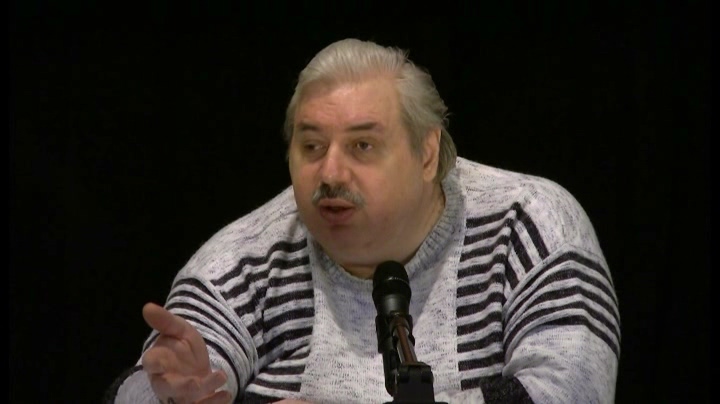 https://youtu.be/dik6NkEoh1kДобрый день всем, кто сегодня пришёл и нашли время приехать, я постараюсь ответить на вопросы большинства из тех, кто сегодня напишет записки, но опять-таки предупреждаю, что личные записки по поводу здоровья просьба не присылать, потому что мы – встреча с читателями, а не лечебно-оздоровительная конференция. Поэтому я буду отвечать только на записки, которые по темам моих книг, по деятельности. Это первое. Второе: в зависимости от того, сколько записок, я смогу ответить по мере поступления максимально, сколько у нас получится в это время, которое отведено, так что кому не ответил, прошу не обижаться, время, к сожалению, у нас ограничено. Я начну, как обычно с обзора информации, что происходит. Сегодня у нас встреча с читателями, потом многие просматривают эти встречи по ютуб, поэтому обращение не только ко всем сидящим в зале, но и ко всем, кто потом будет смотреть это через интернет. На данный момент книг скачано (это общие данные) 1 846 000, количество скачанных книг продолжает. Это говорит, что всё больше и больше интерес, значит то, что мы с вами делаем, не впустую. Я сообщал недавно в начале этого года, что на мой сайт был первый миллион посетителей, это почти 5 лет заняло, чтобы был миллион посетителей. Так вот, за прошедшие 9 месяцев посещений перевалило за второй миллион, такое количество посещений говорит о том, что у людей всё больше и больше интерес к тому, что именно идёт через мои книги, статьи и другие материалы, которые выложены на сайте. Но хотелось бы ещё интересный момент отметить, если кто помнит, как вели себя провокаторы, тот же момент, связанный с материалом по «Источнику Жизни». Что эксперимент проводился и проводится, то раньше они писали, что всё это смонтировано в фотошопе. Но даже провокаторы сообразили, что тысячи фотографий сделать в фотошопе просто невозможно, да и к тому же любая смонтированная фотография при элементарном увеличении изображения на компьютере сразу выявляет, смонтировано в фотошопе или нет. Долго они эту «пластинку» крутили, наконец, сообразили, что выглядит очень глупо, поэтому они перешли ко второй фазе, весьма хитрой и уже более «утончённой». Если они раньше просто лили грязь, просто говорили - дурак, идиот, мерзавец, подонок, то сейчас стали менять свою тактику. Они пытаются сделать так, что якобы я пользуюсь невежеством людей и вешаю им лапшу на уши. Это уже новая тактика, когда поняли, что первая тактика не работает, и поэтому сегодня я как раз пользуюсь случаем, приведу пример, как это делается.https://youtu.be/7YaSJOjgqw8Один «читатель» Сергей Брут (почему я называю имя, потому что провокаторов, я считаю, надо называть, по крайней мере, это его имя в интернете) пишет: - «Зачем нужен фотошоп, когда можно просто обратиться к незнанию, и вместо одного впарить им другое»? И приводит цитату – «а то фотографиям народ не доверяет, вдруг фотошоп….Зачем же фотошоп, когда можно обратиться к незнанию людей, и вместо одного впарить им другое, вот пример с водяными лилиями». И приводится пример, где я пишу, что водяная лилия Arum lily вышла на сушу, ....не характерно для всех условий в открытом грунте, что интересно. И теперь начинается провокация, очень тонкая. «На самом деле Arum-кукушечный» (на самом деле не правильно даже названия называет каллы, каллы не являются Arum-кукушечным, но это вопрос второй), «лилии белые высокие, у этого семейства ароновых несколько имён – калла эфиопская и т.д. (перечисляется несколько имён), более крупное растение, достигающее в высоту более 150 см и имеющий в основном белый цветок, произошли от каллы эфиопской, многие цветоводы свои каллы выращивают». Казалось бы так, но, калла эфиопская никакого отношения к Arum lily не имеет, это разные виды, они и то и другое лилия. Я вам, чтобы это не было голословно, покажу фотографию водяной лилии, довольно хорошо видно, это то, что у нас в саду, как видите, цветок идёт прямо из земли, вот такой формы. А вот фотография калла, вы все видели, чем-то похожи? Огромная разница. Каллы имеют цветонос порядка до метра, а здесь никакого цветоноса нет, но самое забавное, если вы откроете любой источник по каллам, вот видите, много тут листочков по каллам, и что пишут? Что даже калла эфиопская изначально болотное растение, как вам нравится? И это не единственный источник – их очень много, и названия разные, и относятся к разным семействам, хотя и то и другое лилии, посмотрите, как хитро действуют. Казалось бы, вот разоблачил опять очередной грамотей, теперь пытается мой способ перенять. Я говорю, что невежество разоблачаю, так они, так сказать, используют «зеркало», пытаются, но плохо стараются, потому что такой вариант просто глупо, т.е., элементарное сопоставление двух фотографий - это совершенно разные цветы и разные растения. И к тому же они действительно вышли из воды и пошли на известняк. Но это ещё не всё, вы думаете на этом наш «правдоискатель» Сергей Брут остановился (взял себе даже забавный псевдоним)?https://youtu.be/jsY5jlyWxdYСейчас следующее, здесь я не брал фотографии, их очень много, и нет смысла, и так всем ясно. Кто читал статьи по «Источнику Жизни», видели как изменялись под воздействием Генератора разные растения, в том числе, я привожу что происходит с клубникой. И человек (тот же самый Брут) опять начинает писать весьма интересные вещи, опять таки «разоблачитель», пишет - «на этой фотографии 21 октября ….видно, что зрелым ягодам клубники сопутствуют цветы». Так естественно, если они плодоносят круглый год, я пока ещё не знаю способа, как может появиться плод без цветков. Видно Сергей Брут открыл новый способ, но это не всё ещё, дальше, - «объясним это чудо, долина Лауры климат умеренный, без больших перепадов температур, большое количество солнечных дней» и т.д. Да, это было где-то 200 лет назад, Лаура долина, если кто-то читал все мои источники, я тогда описал, что Лаура, почему она Долина Королей называется, потому что там даже зимой температура (изотерма называется температурная зона) температура не опускалась ниже 15 градусов С, но это было 200 лет, 100 лет, это было даже в середине прошлого века. А с конца ХХ, начала ХХI века климат там довольно таки изменился, стал резко-континентальный. Сейчас, даже сегодня и последние 2 недели там по ночам заморозки – минус. Это первое, и второе, кто читал все мои источники – там видно, что с каждым годом температуры становятся всё более низкие и низкие, перепадов больших нет, летом может быть 40-45, а зимой -20-24 уже было. Это, конечно, мягкий климат без резких перепадов, да? Кто желающий, может посмотреть погоду за последние 10 лет, какой климат именно в этой долине, и вы увидите, что в октябре (даже я писал и приводил данные, какие морозы в какие дни) начинаются заморозки, обледенения с фотографиями. Но Сергей Брут почему-то избирает (видите, как хитро подходит), взял какую-то информацию о Лауре долине, которая была старая информация, которую я тоже упоминаю в статье, и выдаёт как это чудо, и опять таки, используя незнание людей. Я, если почитать, постепенно описывал о том, что клубника плодоносит круглый год, я расписал, что да, существуют и морозостойкие сорта клубники, которые высаживаются в сентябре, и которые приносят в конце октября плоды. Но, два момента существует – высаживается в сентябре и плодоносит, и то, если самые морозостойкие, и [если] температура почвы -4, то она погибает. И всё это привёл в своих статьях. Он же просто взял один источник, а в дальнейших источниках приводятся полностью данные. Так вот у нас, если последнюю смотрели, клубника плодоносит, и зрелые плоды и не замороженные, а живые, и в декабре, и ноябре, и январе, и в феврале, и под снегом при 20 градусов мороза, фотографии есть и все предоставлены. Но какой интересный момент существует, возьмите, кажется 3-й источник, где в 2006 году клубника, и не только клубника, были высажены в известняковую почву, один раз посажена в апреле месяце, что это означает? Любой, кто выращивал клубнику знает, что если посадить клубнику в апреле, то это весенние сорта – обычные сорта, эти сорта приносят плоды один раз в течении 2 месяцев и после чего они перестают плодоносить до следующего года. Так у нас высажено 2 сорта, видно по плодам – круглая и немножко вытянутая, их никто больше не пересаживал, эти 6 лет уже как высажены, они растут не пересаженные. И последние данные: стали плодоносить уже круглый год одна и та же, т.е. отцвела, отплодоносила, новые цветки, и непрерывно цветёт и плодоносит, зимой, конечно, не столь активно, но последний год даже зимой. Посмотрите, как идёт лёгкое манипулирование информацией, ни одна клубника даже морозостойкая не плодоносит круглый год, она плодоносит только после высадки её в грунт в сентябре, а у нас весенние сорта, которые не пересаживаются, а как посажены, так и растут без пересаживания уже столько лет. Вот на что это рассчитано, рассчитано на тех людей, которые ничего не читали, не знают, не понимают, и естественно тут же люди будут считать, что их кто-то водит за нос. На самом деле водит за нос «наш» Сергей Брут, человек хоть бы смелости набрался свою настоящую фамилию написать, но на это смелости у человека нет, как обычно бывает.https://youtu.be/WN0ISeIdEzYДальше, бывают другие варианты «разоблачений». Вот кто-то послушал мою лекцию одну, я не знаю, как он слушал, в каком состоянии, молодой парень. Я не буду называть его фамилию, хотя он ее написал. Вы типа невежество, пишет, что вот я учился, астрономию проходили, и Вы мне лапшу на уши не вешайте. Самое интересное, что пояс Койпера находится между Марсом и Юпитером, а он пишет, что пояс Койпера находится между Юпитером и Сатурном. Но я о поясе Койпера вообще не говорил, а пояс Койпера находится не между Юпитером и Сатурном, а (вот специально у меня информация) пояс Койпера находится за орбитой Плутона, за средней орбитой солнечной системы. Но я вообще об этом не говорил, я говорил об астероидах, которые возникли в результате того, что планета Фаэтон или Дея, которую называли наши предки, орбита которой была между Марсом и Юпитером, взорвалась, в результате чего возникли обломки. Они назывались астероиды, и они после этого по этим эллиптическая орбитам вращаются, но все их орбиты пересекаются в одной точке как раз там, где должна быть планета. И это не мои выводы опять таки, а выводы астрономов, которые наблюдали и подтверждают факт, что, если все орбиты этих астероидов пересекаются в одной точке, то они когда-то были одним целым, и это полностью подтверждает информацию о том, что когда-то там была планета, которая взорвалась, в результате чего возникли астероидные обломки. То есть, человек слышал звон, да не знает где он, и пытается показать свою образованность. Второй вопрос: у Титана спутника Сатурна есть кольца. Во-первых - Титан не спутник Сатурна, а спутник Юпитера, и у него действительно были обнаружены кольца. Я не знаю, когда он учился, кольца у многих планет существуют, опять таки не я эти данные выдаю, есть исследователи, астрономы, астрофизики. Поэтому, если претензии есть, то они должны быть не ко мне, а к ним. Но действительно у Титана - спутника Юпитера, к тому же этот спутник больше по размеру, чем Земля, обнаружены такие же кольца, как у Сатурна. Теперь по поводу образования нашей солнечной системы: - как могли выжить Меркурий, Венера, Сатурн и все планеты солнечной системы, если взрывы сверхновой, скажем на Альфе-центавра ближайшей к нам, могут уничтожить, могут угрожать разрушениями на Земле? О том, что взрыв на Альфе может угрожать, это опять же только предположение учёных, никто этого не наблюдал. Взрывы сверхновых даже в наше время, в ближайшие 1000 лет происходили, они не так часто происходят по сравнению с человеческой жизнью, с человеческой цивилизацией, когда их наблюдали, никакого последствия, кроме вспышки. На небе яркая звезда зажигалась. Это первое. Второе - человек явно не въехал в то, что когда наше Солнце имело своего спутника-звезду, и когда эта звезда взорвалась, у нашего Солнца никакой планетарной системы не было, а именно после того, как эта звезда взорвалась, из масс материй, которые выброшены были при взрыве, вокруг солнца сформировалась солнечная система. В том числе, и Меркурий, и Венера и т.д. Вот пример, который весьма наглядно показывает, как пытаются люди «разоблачать».https://youtu.be/Vs0cUVQVBWkКак на меня кидались насчёт того, что я критиковал теорию Эйнштейна, помните? И доказано фактами и приборными исследованиями, не мною проведёнными, статью почитаете, кто интересуется. Я его всегда критиковал, выжатое неизвестно из чего, скажем так, но сейчас появились публикации, мне присылали тут недавно: - «Вы знаете, оказывается, уже даже учёные подвергают сомнению, что теория Эйнштейна имеет смысл быть». Конечно, если те же самые астрофизики, наблюдая как разбегаются во вселенной галактики друг от друга (галактики - это очень «маленькие»), я с иронией говорю – маленькие образования, разбегаются друг от друга со скоростью больше световой. Как современные учёные могут померять, что галактики целые разбегаются со скоростью больше световой, не считая того, что проводили эксперименты, о которых я уже писал в статье «Теория Вселенной и объективная реальность», где я привожу реальные эксперименты. Если бы эти эксперименты проводил я, то кто-то может начать сомневаться, что ты писал и сам провёл эксперименты. Но эти эксперименты проводил не я, проводили другие учёные, просто информацию об их экспериментах замалчивают. Я просто нашёл эти эксперименты, в подтверждение своих слов. Я бы смог сам провести эксперименты определённые и провожу, но если я проведу, то скажут – ты подтасовывал факты. Поэтому я использую другой принцип, я нахожу те эксперименты, которые были выполнены другими, чтобы никто не мог сказать, что я провёл, подтасовал. Сейчас наступает эра своеобразная, новая эра критики, основанной на том, что пытаются опять под видом наукообразности дискредитировать то, что на самом деле есть. Весьма интересные вещи происходят, что напечатано в «Источнике Жизни» в статье, там приводил факты, реальные факты того, что происходит, уникальный метод решения проблемы продовольственной без химии и чего либо, без всяких генно-модифицированных продуктов. Решить проблему можно в больших масштабах, если это начинать делать. Это эксперимент, который проводится много лет, и к тому же это проводится не только на нашем участке во Франции, здесь в Москве тоже есть предприятие, где проводится уже не эксперимент, а промышленное производство продуктов питания и весьма эффективно действует. Вместо того, чтобы радоваться, что есть выход из положения, можно получать без ядов для здоровья экологически чистые продукты, возникает такая «критика», которую я критикой называть не могу, потому что это полный абсурд. Я специально эту ситуацию раскрыл, показал, чтобы те, кто действительно интересуется пониманием настоящим, знали что стоит, не спешите верить тому, что пытаются обливать грязью, наукообразностью, которую пытаются применить – это типичный принцип паразитов. Вот видите, придумали, что это каллы оказывается, «вот они чем-то похожи» – да они совершенно не похожи, специально продемонстрировал, это разные растения, но даже каллы – болотные растения, в любом случае на известняке даже каллы не растут. Но тем не менее, человек, который просто ничего не знает, не читая моих материалов, прочитав такое мнение «специалиста»-«разоблачителя»…. Это у нас сайт «Словенск» разоблачает меня, «любят» меня и видят в гробу и белых тапочках, но хотеть не вредно. Вот это оттуда наверно и взято, что такие «учёные» там разоблачают, но самое интересное – большинство из этих учёных, критикующих, или ещё мальчишки по 15-16 лет, которые очень «большое» образование имеют, или просто провокаторы, о которых я уже говорил, которые просто за деньги делают.https://youtu.be/w_MWK9KnuQ0Но, бывает доходит и до некоторой критики немножко смешного плана, не буду называть фамилию, плохо, когда у человека нет чувства критики и чувства иронии, юмора. И вот: - «Уважаемый Николай Викторович, Вы пишите – сядем в машину времени и перенесёмся на некоторое время («Сущность и Разум» 2т., когда у «наших» Адама и Евы пробилась первая искра разума». Это ирония, и даже в кавычках у меня взяты Адам и Ева. И дружное возмущение у человека – какие они «наши»? Это прародители евреев, созданные их богом-дьяволом Яхве-Иеговы, их наши предки называли евичи, у евреев всё по матери, а мы дети – Рамха. И пишет эти вещи. Ну хотя бы почитай мои другие книги, если не понял человек иронии и немножко юмора, это действительно такая забавная критика, у человека отсутствует чувство юмора. Потому что, образ с иронией сказанный Адаму и Евы, это мой маленький укольчик кое чему и кое кому, дурости, которая там пишется, но человек этого не понял, понял это по-своему. Сейчас враги пытаются действовать уже несколько по-другому, так же после определённых летних событий они очень недовольны тем, что произошло, и возмущены. Вот предупредите, что там собираются финансовые мафии, которые ставят задачу уничтожения «укротителя стихий» - то бишь, меня, и чтобы к началу ноября доложили что исполнено. Пускай стараются, вы знаете, сколько попыток было уничтожить, сотни уже. Это не значит, что в принципе невозможно, просто уже сложно, потому что, много пробовали, и я сделал свои способы блокировки, которые работают пока хорошо. Это не значит, что ничего не произойдёт, но даже если удастся что-то сделать, хотя я сомневаюсь в этом, то это ничем не поможет. Потому что, даже если им удастся устранить моё физическое тело, это ничего не изменит, давным-давно это не помогает, наоборот, будет только больше проблем для них. В общем, неудобный я человек для многих, пакощу им, мешаю такие «прекрасные» проекты осуществлять, такие, как жара этим летом, мы с женой повредили, напакостили. Сорвали им такую «прекрасную» программу, вот гадина такой Левашов со своей женой, лезет своим носом. И будем лезть, хотя нам проблем создаётся вот так, я просто не говорю о том, какие пакости нам делают, но другого плана пакости. Поэтому я и к вам обращаюсь, и к другим - не спешите верить в то, что кто-то, прикрываясь наукообразностью, почитайте эти материалы, но делайте свои собственные выводы. Я не говорю, чтобы вы делали выводы, которые я хочу. Я даю информацию, и человек читающий её принимает или не принимает, я просто излагаю всё более развёрнуто, чтобы человек мог получить понимание, и уже от человека зависит конкретно, хотите ли вы понимания. Можно человеку дать всё, что нужно, но он не хочет принимать, моя задача не стоит, чтоб насильно кого-то заставить верить в то, что несёт моя информация. Веру я понимаю так, как понимали наши предки - это просветление знанием, это нужно тому человеку, который хочет понимать происходящее вокруг него и с ним самим. Задача не в том, чтобы навязать кому-то, а помочь человеку разобраться. Подавляющее большинство писем с критикой и облаиванием приходит весьма мало, если учесть, что сайт посещает миллионы, и книг разошлось миллионы. Это и говорит о том, что это как раз то меньшинство, которое имеет право быть, кто бесится не знаю от чего даже, или от того, что им проплачивают. Но вот Сергей Брут, хотя это не настоящее его имя и фамилия, таким образом прославился, но прославился не он, а его псевдоним, и прославился как? Он как провокатор, как простейший провокатор. Но спасибо, что прислал мне на сайт, я прочитал, что он считает, что я дурю людей. Оказалось, что не я дурю, а он дурит, вопрос – случайно это? Только слепой не может увидеть отличия между фотографиями, которые я вам привёл, и фотографии тех же калл. Только слепой или провокатор, прочитав о том, что происходит и как выращивается та же самая клубника и другие растения, может писать такое. Я не знаю, кому это выгодно, конечно, многим людям проще всего отрешиться, зачем во мне менять что-то, если меня всё устраивает. А что вас устраивает? Любого человека устраивает то, что мы живём в такой ситуации? Кого устраивает то, что происходит на Земле и в стране? Это есть результат того, что привнесено в то "современное знание", я не говорю, что всё отрицательное, даже отрицательная информация в науке считается положительной. То есть, если кто-то шёл таким путём и пришёл в тупик – это тоже положительная информация, это не зря сделано, просто означает, что - не ходите туда, там тупик. Многие разделы "современного знания", которые существуют от официальной системы, привели в тупик, и это не отрицательно, а положительно, это значит, что нужно искать другие пути, а не пытаться долбить стену лбом, и это не очень хорошо получается. Я не знаю людей, которые били лбом стену и пробили, если она не картонная, вы тоже не знаете таких? Видите, в этом плане мы солидарны.ВОПРОСЫ И ОТВЕТЫhttps://youtu.be/PNpF6NOQFFA7.1.ВОПРОС: Расскажите, пожалуйста, что означает русское слово любовь, как оно связано со словом качество, какие уровни любви бывают во вселенной? ОТВЕТ: Я не расшифровывал слово любовь, я не в столь степени лингвист. Для того, чтобы мне сказать что-то конкретное, нужно заниматься, изучать этот вопрос, но на вторую часть вопроса - какие уровни любви бывают во вселенной - могу сказать информацию, которой я владею уже. То, что сейчас навязывают в средствах массовой информации, что хотят превратить людей в скотину, т.е., всё сводят к сексу, что любовь и секс это равны, никакой любви нет, а есть только один секс, это сейчас в России делается основательно. Но во всём мире уже проведена дьявольская работа (по-другому не назову, не потому что я верую в бога или в дьявола, просто условно термин дьявол) для того, чтобы людей, основную массу населения превратить в стадо баранов. Именно определённая группа, которые правители мира, их немножко, которые все являются, между прочим, магами, большинство из них чёрные маги. Задача их заключается в том, чтобы дать людям и сориентировать их только на минимальные потребности, чтобы обратить их на уровень животных, и это состояние сохранить им до конца их дней. Поэтому пропагандируется секс, вернее, это разврат в полной степени, когда 1000 психологов написали книгу для молодёжи, выводы знаете, какие сделали? Лучшие психологи мира написали в этой книге, что секс снимает стресс, поэтому если вы стрессонулися, тут же лечитесь сексом, лекарство сделали. А молодёжи, у которой гормоны играют, это блаженный "подарок", о, пошли разрядимся сексом от стресса. Получается, что нет важного ничего, а лекарство стало. Подумайте, 1000 лучших психологов для чего они написали? Большинство психологов, как они могут говорить о том, что знают только по внешним проявлениям? Они даже не понимают природы эмоций, чувств, сознания, памяти. Я не говорю, что я изучал детально психологию, но кое-что приходилось изучать, насколько я знаю, в психологии понимание памяти, сознания чисто условны. Понимание, что просто память есть память, это не знание, это просто констатация фактов, что у человека есть сознание – это опять-таки не знание, а констатация фактов. Для этого не нужно быть психологом. Я не говорю, что практическая психология не нужна, но некоторые мои ученики в штатах были психологами и методика, которую они применяли для лечения психологических травм – это просто катастрофическая, я сказал – вы гробите людей. К примеру, ситуация - женщина была изнасилована. Что делает одна весьма популярная методика, человека заставляют вновь возвращаться мысленно к моменту, когда она была изнасилована. И каждый раз, каждый сеанс терапии женщина приходит, и психолог её заставляет возвращаться в то состояние, которое было, когда её насиловали, это поможет? Вот нормальные люди скажите, женщины сидящие, вам поможет, если вы каждый раз будете думать? Ведь когда человек думает об этом, он настраивается и входит в то же психологическое состояние, другими словами, человек проходит через процесс насилования вновь и вновь. С моей точки зрения это не вытаскивает человека из ямы, трясины, а наоборот погружает глубже и глубже. Но это и выгодно, потому что тогда пациентка будет ходить к психологу всю свою жизнь с одной и той же проблемой. А так 2-3 раза провести с человеком работу, и человек здоровый, больше ходить не будет, понимаете, во что превращается? Такая техника психологическая с такими людьми на Западе, я не знаю как в России, это применяется или нет, но на Западе очень-очень популярный метод. Не нужно быть психологом с дипломом, чтобы понять, что такой метод неприемлем. Наоборот, человеку нужно говорить, что то, что случилось - это аномалия, что есть нормальные отношения, и нужно вычеркнуть то, что выродок или выродки сделали, это не значит, что все остальные мужчины такого же плана, что действительно существует любовь, но об этом не говорится. Вот пример одной из техники действия психологов, и я могу привести десятки. Но почему я это затронул, потому что это связано с тем, когда пропаганда секса проводится, что люди видят в другом человеке только его половую принадлежность – это уровень животных, и то у животных это происходит только в определённые времена, когда положено, и у них это происходит довольно таки красиво, и танцы существуют, и песни, а не так грубо и пошло, во что превращают людей. Так кому выгодно превращать людей в животных, для чего это делается? А для того, чтобы у человека, который зациклен на таком, кроме интереса секса, набить желудок и выпить – были все его интересы. А это же не человеческие интересы. Да, мы имеем животную природу, мы живые существа, и действительно без близости никто бы из нас на свет не появился. Но это не скотский процесс, к которому нас с вами подталкивают, должна быть любовь. А что такое любовь? Более подробно я расписал это в книге «Сущность и Разум», почитайте, потому что всё не изложишь. Каждый из нас – мужчина или женщина, испытывают чувства к другому человеку противоположного пола, если нормально с ориентацией. Посмотрите, ведь для секса, так называемого, не важно, кто, важно чтобы был представитель другого пола. Не важно, кто это, важно, чтобы были необходимые условия, скажем так. Но почему-то каждый из вас влюблялся не в кого либо, а в конкретного человека. И может быть не самого красивого или самую красивую, не самого сильного и не самую кокетливую, а именно в конкретного человека, а не абы в кого. И даже дети, подростки, когда возникает первая любовь, эта первая любовь была направлена не на всех, а на конкретного человека. Почему? Если бы мы только стремились к сексу, нам было до лампочки, кто есть кто, кто первый подвернулся, не так ли? Вот вам и пример, что чувства есть, просто почему очень часто люди ошибаются, особенно в молодости, когда люди выбирают друг друга, но всё равно, часто бывают после этого люди расстаются. Причин тому множество, более подробно в книге я объясняю причины, гармонии на других уровнях. Если в двух словах сказать, такой пример: два человека подъехали на машинах к одному и тому же перекрёстку одновременно, значит, в данный момент они находятся на одном и том же перекрёстке, т.е. на уровне качественных гармоний между друг другом. И если каждый будет двигаться в разных направлениях, то через некоторое время они будут удаляться всё дальше друг от друга, и через некоторое время даже секс уже не будет связывать. Вот они встретились в этой точке, развернулись и поехали в одном направлении, кто-то быстрее, кто-то медленней, но в одном направлении, помогая друг другу расти нравственно и духовно, вот тогда чувства могут продлиться всю жизнь. К сожалению, это происходит не часто, потому что очень часто на пересечении, на перекрёстке люди принимают за любовь….В прошлом наши предки имели традицию встречаться долго с человеком, 2-3 года, прежде чем создавать семью, конечно, могли ошибаться тоже, тоже ошибки были, и разводились, но количество ошибок было меньше. Потому что, когда человек просыпается утром и спрашивает – а как тебя зовут? То это основано на физиологии только, и когда человек находится под воздействием физиологии - он как бы в тумане находится, кто бывал – знает. Поэтому определённое время оно будет длиться, пока это свежо, но со временем оно приедается тоже и если ничего другого нет, то оказывается, что люди совершенно чужие. Раньше делали гораздо правильнее, прежде чем прыгать в койку, не зная даже имени, сначала узнавали друг друга как человека, и когда узнают, и тянутся не к полу мужскому и женскому, что тоже естественно, а когда тянутся к конкретному человеку с его внутренним миром, потому, что влюбляются во внутренний мир того человека, который является суженым или суженой. И когда это происходит и потом завершается браком, и тот же секс появляется. Хотя я слово секс не люблю, потому что оно очень грубое и неправильное. Возникает близость, тогда действительно такие семьи будут существовать долго, потому что они основаны не на физиологии, что существует у животных тоже, а мы должны всё-таки чем-то отличаться от животных. Чем отличаться? Что у животных, кто наблюдал, возникает время заведения потомства? Течка начинается, и сразу самцы начинают проявлять интерес необходимый, прошло время, течка закончилась – ноль эмоций, хотя всё остальное присутствует. Так что, мы с вами должны быть как животные? Этого хотят повелители мира – тёмные, должны ли мы следовать тому, что они хотят? Или мы должны отстаивать в самом себе своё человеческое начало, человеческое – не животное, а оно присутствует, и с моей точки зрения, не самая главная. Самая главная что мы, надеюсь, наделены разумом, и то, что наделены разумом, является самой важной частью. Чувство любви на земных и на других уровнях основано на гармонии между мужчиной и женщиной, не физиологической гармонии, что самое простое, и пользы нет от этого, а именно гармонии на других уровнях, резонанс качественный. И именно такой резонанс позволяет, что рождающиеся дети талантливей своих родителей, именно благодаря такому резонансу идёт эволюция, движение вперёд. А если всё будет скатываться на уровень чистой физиологии, в грязи какое там движение вперёд будет, правильно? А сейчас особенно наркотиками наширяются, просыпаются и говорят - а кто отец ребёнка, а я не знаю, а может вот этот, а может вот этот. Я считаю, что это патология. А молодёжь, к сожалению, считают, что вот они молодые, а старшее поколение идиоты, не понимают. А не задумываются они о том, что старшее поколение тоже были молодыми когда-то, и тоже гормоны в своё время прыгали не меньше, а может больше. Сейчас детей здоровых очень мало и физиология ослаблена, так раньше были все здоровыми, так что прыгало и играло гораздо крепче, чем сейчас у большинства молодёжи, и им родители говорили, чтобы они вели себя правильно, по той же причине. В одном фильме, правда это был американский фильм, приходит учитель в класс в американской школе в старший класс и спрашивает – у кого из вас есть свои дети? И почти половина школьников поднимает руки. И он спрашивает – а вы хотите, чтобы ваши дети выросли и их убили в бандах? Они говорят – нет. А теперь слушайте, вы – наши дети и мы тоже не хотим, чтобы вы были убиты в бандах, умерли от наркотиков и т.д. И те поняли, что действительно говорят правду, понимаете, когда свой ребёнок есть – не, не хочу, а почему я для вас отец хочу для вас то же самое? Проблема в том, что учитель должен найти контакт со своими учениками, чтобы они не слушали как нотацию, что чаще всего происходит, а чтобы действительно был живой разговор. Поэтому, если говорить о теме любви, то любовь должна быть основана на гармонии душевной в первую очередь, когда ваша душа резонирует с душой другого человека, с его сутью, и если это происходит и вы соединяетесь как мужчина и женщина и у вас близость возникает и рождаются дети – это прекрасно. А когда просто грязный секс – это уродство, вот моё мнение. А в космосе то же самое, только гармония другая, на некоторых планетах, по крайней мере, я давно этим не занимаюсь - по планетам ходить. Но когда в своё время ходил, на одной планете было, что женщинам не разрешается завести детей пока она не достигнет определённого уровня эволюционного развития, вот когда она достигает определённого уровня, тогда ей разрешается выходить замуж и иметь детей. Вот здесь правильно, потому что от уровня развития матери зависит, какой будет уже ребёнок. Почему арабский мир ушёл в ту темноту, которую он ушёл? Потому что, до принятия ислама это была высочайшая культура, нашими предками создана тоже, но культура была высочайшая. Как только был введён ислам, женщину определили на уровень животного, женщина даже не считалась человеком. Хотя ислам - это секта христианская, а точнее, греческая культа Дионисия. Я не помню, на каком вселенском соборе христианской церкви разбирался вопрос – является ли женщина человеком.https://youtu.be/DexdeW7-VNU7.2.СЛЕДУЮЩИЙ ВОПРОС: Считаете ли Вы своё учение единственно верным? ОТВЕТ: Я не считаю единственно верным, я излагаю своё понимание того, что я знаю, и моя задача - донести людям, а каждый человек принимает или не принимает, резонирует это с ним или не резонирует. Что значит, единственно верное – это же подход, вопрос не правильный. Это как - "наша партия единственная партия путеводитель", и где та партия сейчас? Знаниям до лампочки, нравятся они людям или нет. Если солнце светит, закройте глаза и скажите – я не вижу солнечного света и не хочу, и поэтому его нет. Истина, ей безразлично, как к ней относятся и как хотят эту истину познать. Я излагаю те знания, которые мне удалось получить, потому что, когда я был в школе, я находил ещё тогда много противоречий и нестыковок в программе, которая даётся по физике, химии и т.д. Но я думал, что школа для детей - есть высшая школа, там дадут ответы. В своё время школу закончил, поступил в университет, получил самое лучшее на тот момент научное образование, которое можно было получить в Советском Союзе в то время. Советская школа оставалась, образование в Советском Союзе было великолепное, вот что хорошо было, отбросим коммунистическую пропаганду. Хотя могу сказать, пропаганды в Америке, где я прожил 15 лет, другой пропаганды, больше. Я могу сказать, видя и ту и другую сторону медали, там пропаганды больше, чем было в советской школе. Получил самое лучшее образование, получил диплом, закончил элитную кафедру элитного факультета, Харьковская школа радиофизики считалась в Советском Союзе лучшей школой, это не мои слова, это все могут проверить. Я закончил Харьковский Университет, Факультет радиофизики, кафедру Теоретической радиофизики, которая считалась элитной на нашем Факультете, получил вроде образование, весьма серьёзное, получил диплом, по физике у меня были только отличные отметки, я не получил красный диплом потому, что там было несколько четвёрок. Но я не гнался за отметками. Помню, когда на Севере я был в Заполярье, в стройотряде, я там подхватил Боткина, и потом сам себя вылечил, меня продержали в изоляционном отделении, как всех месяц, естественно, в Университет не ходил. И вот экзамен по истории КПСС, я отвечаю на все вопросы, он говорит: - «Я ставлю Вам 4». А я ему: - «А можно узнать, почему, я ведь ответил на все вопросы»? - «Да, а Вы же не были у меня на занятиях и моих семинарах» -«Вот видите, я переписал конспекты, я не мог быть, потому что в это время я был в изоляционном отделении больницы в силу того, что у меня было Боткина, так в чём дело, я ответил не правильно»? – «Нет, Вы правильно, вот Вы у меня не были – поэтому 4». С таким идиотизмом бороться сложно, да? Я понимаю, если бы у меня тройки, как у Эйнштейна были, сказали – вот ты троечник. У меня троек не было, если две четвёрки из 5-6 было, это максимально, что у меня было в любую сессию, а Факультет считался самым сложным в нашем Университете и не только. Так что, образование я получил серьёзное, хорошее, полноценное, самое полное образование, я получил диплом, вышел и не получил ни одного ответа на те вопросы, которые были у меня ещё в школе, а куда дальше идти? И я понял, что мне было интересно не образование получить в первую очередь, мне интересно получить понимание, а оного я не получил. И после этого, время как раз начиналось своими делами заниматься со 2 курса, я понял - а попробую я сам искать, и начал искать. Вот то, что нашёл, отражено в моих книгах. Это не просто словеса, которые никто проверить и узнать не может. К примеру, применение моих знаний приводит к тому, что в "Источнике жизни" излагается. В течение стольких лет проводится эксперимент, предприятие в Москве тоже есть, и будет расширяться и расширяться, эти знания имеют реальные практические применения. Вспомнил одну забавную вещь, как раз по поводу генератора, который стоит. Я пишу – пси-генератор или генератор тёмных материй, или как я назвал – первичная материя, и вот я где-то прочитал весьма смешную вещь: - «Вот вы знаете, Левашов сказал, что он применяет тёмные материи, и тогда он сам чёрный, он лжёт, когда говорит, что несёт людям свет, добро, он же сам написал, что генератор тёмных материй, значит тёмные силы, значит он на стороне чёрных, он на стороне тех паразитов, с которыми якобы он борется». Интеллект прям блещет, потому что тёмная материя названа не мною и никакого отношения к чёрным силам, чёрным магам она не имеет. Тёмные материи – это термин физический, это физики ввели, а я специально пишу - генератор тёмных материй для того, чтобы люди понимали. Приходят мне письма - пришлите схему генератора нам по почте, условно – пожалуйста, вот присылаю – вот здесь генератор написан, прочитайте внимательно. Или напишите – как мне самому сделать генератор. Очень просто - вам нужно пройти определённый эволюционный уровень, достичь определённого понимания, и когда это понимание будет - вы его сделаете. Но самое интересное – тёмная материя, объясню – физики ввели понятие, потому, что астрофизики, астрономы, наблюдая, что происходит во Вселенной, обратили внимание, что космические объекты – звёзды, галактики двигаются по своим траекториям так, что масса вселенной, которую они посчитали, должна быть в 10 раз больше. Для того, чтобы какой-то объект двигался, влиять должно больше. И оказалось, что та материя, к которой мы привыкли – физически плотная материя, всё окружающее нас, мы сами любимые – составляет всего 10% от материи Вселенной. Почему назвали тёмной – не знаю, может потому что, межзвёздное пространство чёрное, но там пустоты нет, там всё заполнено, и потому что это чёрное, её назвали тёмной материей – это понятие физики. А для того, чтобы люди понимали, что это пси-генератор. А они – а что это такое, а из чего он сделан, а где прибор, а дайте пощупать? А его нет, потому что он сделан из тех материй, из тех 90% материи Вселенной, она тоже материя, которую мы обычным способом не можем чувствовать в силу того, что наши органы чувств построены для того, чтобы ощущать привычную для нас материю. Его (пси-генератор) можно прикрепить к какому-то прибору, это не проблема, но всё равно это не тот прибор работает. Чтобы почувствовать (темные материи) необходимо наработать соответствующие качества. К примеру, если человек слепой, он сможет увидеть цвета? Если он не видит, не значит, что их нет. Конечно, есть, а как сделать слепого, чтобы он увидел цвета? Только вернуть ему зрение. Для того, чтобы почувствовать, увидеть те другие материи, так называемые тёмные материи, необходимо в процессе развития создать у себя дополнительные органы чувств, т.е., как глаз не было – добавить глаза, но образно. Другие органы чувств на других уровнях, которые заменяют глаза, как у нас на физическом уровне, вот тогда человек может и понимать, и видеть и управлять этими материями. Какой вывод? Он написал - тёмные материи, значит, он чёрный маг и занимается чёрными делами, с паразитами заодно. Вот когда такие перлы встречаешь, то просто в восторге от такого идиотизма.https://youtu.be/eWRbiQowknc7.3.ВОПРОС: В последнее время стали рождаться дети, которые гораздо болезненнее, рождаются больными, и 80% таких детей рождается. ОТВЕТ: К сожалению, это факт и правда, а почему? Скажем спасибо нашей доблестной медицине, по-другому не скажу. Людей пичкали таблетками, нужно или не нужно, у некоторых людей, особенно пожилых, завтрак состоит из одних таблеток, горстями глотают. Но не только у пожилых, и у молодых тоже, естественно, что всё это гробит иммунную систему, разрушает организм. И если это с детства происходит, то когда девушка становится матерью со слабым [иммунитетом], что она передаёт своему ребёнку? Уже разрушенную генетику с разрушенной физиологией. Плюс больницы в большинстве своём заражены стафилококковой инфекцией, при рождении почти все дети получают это в себя, тоже преднамеренно, в роддомах. Недавно мне прислали информацию на сайт – прививка против полиомиелита, делают сразу после рождения, кажется. Новорождённым делают прививку против полиомиелита, и что в ней обнаружили? Троянского коня - возбудителя менингита, т.е. другой вирус. Теперь представьте, здоровому новорождённому ребёнку делают "нужную" прививку против полиомиелита, и в этой прививке в активной фазе находится, не в ослабленной, возбудитель менингита. Будет такой ребёнок здоровый расти? И откуда эти прививки приходят? Фармакологические компании, западные гиганты, монстры, задача которых – угробить, сделать больными людей. К сожалению, проблема осталась в том, что врачи перестали быть врачами по своей сути, большинство, не все, а большинство. Врачам не выгодно, чтобы люди были здоровые, если человек перестанет болеть – он не придёт, значит, деньги не заплатит, правильно? Может тогда, если такая ситуация, не выпускать такое количество врачей, уменьшить количество врачей, чтобы хватало на тех, кто действительно болеет, вместо того, чтобы врачи создавали болезни сами? В одном фильме был забавный сюжет, где говорилось о рекламе, кто-то юмор хороший имел, реклама снотворного. Вот если примите, вы будете спать как ребёнок, и вы проснётесь свежим и бодрым. Потом начинают перечислять побочные эффекты, быстро так, но при этом могут отказывать почки, потеря памяти, ухудшение функции печени, кроветворных органов и в редких случаях вызывает смерть, но при этом, возможно, если вы примите это лекарство-снотворное, будете спать как ребёнок. Возможно, это не 100%! И представьте десяток побочных эффектов – отказ почек, печени, костного мозга, это мелочи. Возьмите любое лекарство и почитайте побочные эффекты, всё станет ясно, как можно вылечить человека? Вылечить человека невозможно медицинскими средствами, почему? Объясню в двух словах. Когда у меня была медицинская школа в Архангельске, была 10 дней, и там были врачи, зав. отделением, просто врачи. За короткое время, я сейчас понимаю, что мало, но даже за такое время удалось многое сделать. Я помню, когда на 6-7 день одна зав. отделением пришла, и плачет. Я говорю: – «В чём дело»? Она 30 лет была врачом, говорит: - "Я впервые за 30 лет смогла помочь человеку реально». У человека был тромб на ноге, и она просто использовала мою технику, что я дал за 6-7 дней, смогла рассосать этот тромб, и он исчез на глазах, и человек просто плакал. После 30 лет она смогла впервые реально помочь. Действительно там есть люди, которые хотят помочь. Действенная в медицине это - хирургия, где кости сломаны и нужно срочно вмешательство и т.д. Что касается терапии - это абсурд, объясню почему. Что такое болезнь? Все знают, что если человек заражается, существует инкубационный период, когда человек заболел, но ещё не знает. И потом проявляются собственно симптомы болезни. Что такое инкубационный период? Инфекция попала в наш организм, но наш организм ещё не реагирует, потому что инфекции очень мало. А наш организм не реагирует, потому что он не думает, он только реагирует на сигналы, поступающие из тканей. Инфекция начинает вмешиваться в биохимические процессы наших клеток, т.е. они начинают потреблять для себя, они же тоже живые организмы, мы ведь тоже, чтобы жить, что-то потребляем. Да, пока, к сожалению, мы должны покушать курочку, свининку, овощи и фрукты. Меня иногда удивляет, когда вегетарианцы говорят, вот вы, убийцы, мясоеды, вы убиваете. А растения растут для того, чтобы их тоже пожирали, оказывается, они что, не живые? Да они живые, и они не хотят, чтобы их ели так же, как и животные. Так если вы против, чтобы есть кого-то вообще, никого не ешьте, потому что растение такое же живое существо, плоды не для того, чтобы мы их ели, плоды для того, чтобы плод упал и семя проросло и могло вырасти здоровое растение. Когда мы поедаем плоды, это дети растений, мы кушаем детей растений и сами растения, и что, они не живые? Ещё как живые, поэтому полемика насчёт вегетарианства и мясоедства – это глупость, и то и другое – живое. К сожалению, мы пока не вышли на фазу получения необходимого потенциала напрямую без использования органики, мы должны это делать, и это закон природы, нравится нам или не нравится. Если мы хотим жить, мы должны это делать. Теперь насчёт болезни, даже и возбудители болезни – это живые организмы, сами они по каждый возбудитель – безвредный для нас, а что опасно? Их продукт деятельности. Они поглощают вещества и выделяют свои отходы, мы куда свои отходы выбрасываем? На мусорку. А где у них мусорка? Наш организм, они отходы своей жизнедеятельности выбрасывают в наш организм. А вот эти отходы являются очень активными токсичными веществами чаще всего. Их отходы выбрасываются в наш организм, и эти химические вещества очень активны. Они попадают в наши клетки, эти клетки химически изменяются, это значит – вступают в химические реакции там, где не должно быть, разрушают те химические связи, которые должны быть и создают те, которых не должно быть. Это приводит к тому, что клетки начинают изменяться, морфологическая структура клеток меняется. Когда клетка изменяется, меняются её функции, изменённая клетка выполнять функции, как она выполняла до того, как она была здорова без повреждения, не может. И когда огромное количество инфекции размножается, пока не реагирует организм, инфекция размножается всё больше и больше. Когда наступает пороговый уровень чувствительности нашего организма, когда наши рецепторы нервные начинают реагировать на эти токсины, излишки, поступает сигнал в мозг, и вот начинается активная фаза болезни, когда наш организм начинает бороться. В первую очередь борьба – температура, потому что в большинстве своём инфекция погибает при температуре 39 градусов Цельсия. Но что наша знаменитая медицина делает? Температура – тут же начинает сбивать её, а это первая большая ошибка медицины, потому что температура наоборот убивает инфекцию. Если у человека температура 40 - 41 - это прекрасно, если организм создал температуру 41, мощная иммунная система, в следующий день чаще всего он будет здоров, или 2-3 дня. Да, очень долго тяжело перенести, но сбивать температуру нельзя - это иммунная реакция, самая мощная и самая действенная. Только 1 случай на 100000, насколько я знаю, когда человек не может переносить температуру. В таком случае нужно сбивать, иначе температура просто убьёт его. Наши предки были умные, когда простывали, они шли в баню и там хорошенько пропаривались, а что в бане происходит? Разогрев тела изнутри до очень большой температуры. В парилку ходили – ходили, выходишь оттуда такой разгорячённый, особенно когда посидишь ещё основательно. После простуды наши предки шли в баню, прогревались, ещё веником, ещё и мёдом смазывались, что-то впитывало, очищало, открывало поры, шлаки выходили, и человек выходил здоровым, и все были здоровые, между прочим. В чём проблема медицины? Медицина начинает сбивать температуру, т.е. гробит иммунную реакцию. Вторая защитная реакция - это выработка антител против того возбудителя, и самое интересное, после того, как начинает вырабатывать антитела, уже никогда не останавливается, и в принципе фаза переходит в вялотекущий хронический процесс. То есть, никогда, даже с помощью таблеток болезнь не уходит, она переходит в хроническую вялотекущую форму. Почему медицина не может изменить? Потому что, таблетками, какие бы ни давали, невозможно изменить морфологически-изменённые клетки, они не возвращают клетки к тому состоянию, которые были. Для того, чтобы это сделать, нужно найти те химические связи, которые были разрушены и восстановить, и разрушить те связи химические, которые возникли, которых не должно быть. Таблетки это могут сделать? Нет. Вот поэтому медицина принципиально не может вылечить человека, в лучшем случае - добиться вялотекущей фазы. А если учесть, что даётся очень много лекарств, которые имеют очень много побочных эффектов, таких как я привёл. Я приведу случай, когда человек приходит к врачу и говорит, что у меня проблема такая, врач даёт ему одно лекарство, человек пропьёт и приходит – давайте другое. Вот список лекарств есть у специалиста, вот он у терапевта прошёл все, человек пропил все лекарства, приходит – а что дальше? А всё, больше ничего, у меня больше нет лекарств. Всё! И это реальный факт.https://youtu.be/5mgaipxfRtY7.4.ВОПРОС. Скажите, пожалуйста, прочтут ли когда-нибудь люди полную версию САВ, Ваших трудов без многоточий? ОТВЕТ: САВ – многоточия, которые там стоят, то, что привожу, увидите, словоточие не я ставлю, они ставят, а когда я беру кусок САВ и ссылаюсь, тогда я ставлю многоточие перед ними. Это обычный приём, когда вы берёте и вырываете какой то кусочек, вы должны точки ставить и до того, и до другого из текста. Я к написанию текста САВ никакого отношения не имею, поэтому те многоточия, которые стоят в этих книгах, обращаться нужно не ко мне, а к тому, кто выпускал. Они просто посчитали, что та информация, где точки есть, я могу предположить - или они не смогли расшифровать, прочитать правильно руны (это первая версия). И вторая версия, а может и то и другое без хлеба, что они считают, что та информация, которая стоит за точками, ещё преждевременна для того, чтобы давать людям. А то, что есть многоточия в моей Автобиографии, там действительно есть многоточия и довольно во многих местах. Эти многоточия я специально поставил, потому что, там информация, которую я считаю ещё пока преждевременной. Итак, люди говорят….А если там убрать точки, то вообще будут говорить что…. Мне важно дать понимание, для понимания там хватает много. Те многоточия, я не знаю, когда будут открыты в моей книге, в моей личной, за это я несу ответственность. Поэтому там действительно та информация, которая есть, когда я писал свою автобиографию, я писал всё как оно было, а потом закрывал многоточиями то, что считаю преждевременным немножечко, может через некоторое время и откроется.https://youtu.be/Vxn8-tj_Cqs7.5.ВОПРОС. Почему мы не помним о прошлых жизнях и не можем использовать ранее накопленные знания и опыт? ОТВЕТ: В вопросе заключается ответ. Если человек воплотился вновь, и он не помнит, о чём это говорит? О том, что в прошлой жизни он не достиг того, что нужно, чтобы пройти полностью эволюционный путь, это первое. Второе, есть притча, кажется буддийская, идёт Будда по земле и видит, лежит человек и плюёт в небо, ничего не делает. Будда подходит и спрашивает: - «Мил человек, а ты почему в праздности ведёшь свою жизнь»? А он говорит: - «А зачем мне трудиться, если меня через 3 дня загрызёт тигр, вот я хочу последние 3 дня насладиться, пока меня тигр не загрызёт». Будда подумал и сказал: - «С этого дня ни один человек не должен знать своего прошлого и будущего, чтобы он трудился». Это притча, а теперь давайте подумаем, правильная она или неправильная? С моей точки зрения, правильная, почему? Потому что, очень мало людей, узнав, что предстоит погибнуть, не опустят руки, подавляющее число – обречённость и всё, поникли. С моей точки зрения, даже если человек узнает о том, что он должен погибнуть – это информация к действию, т.е. он должен бороться до последнего момента, победит он или не победит – это неизвестно. Но бороться должен. А понимание того, что что-то грозит, наоборот позволяет ему собраться и искать вариант. Вариант с притчей – человека загрызёт тигр, что можно сделать? Спрятаться, уйти туда, где тигров нет. Это первый вариант. Второе, может он не знал и никогда дальше своей деревни не уходил, а там только вокруг деревни и ходят тигры, такое тоже возможно, значит расширять мир пора, уходить с деревни, где тигры туда, где тигров нет. Если вы знаете, что через три дня умрёте от того, что вас загрызёт тигр, всё-таки копья есть, в то время копья, мечи, ножи. Соберите человек десять с копьями, с дубинами и ходите в окружении десяти человек. Если тигр нападёт, то десять копий воткнутых или мечей не позволят тигру вас загрызть. В этой притчи - человек лежит и смотрит в небо, праздную, ничего не делаю, и, к сожалению, большинство людей действительно будет реагировать так. А теперь по поводу перевоплощения. Когда сущность входит (подробно в «Последнее обращение к человечеству» я расписывал), она входит в яйцеклетку - это одноклеточный организм, эволюционно стоящий гораздо ниже, чем сущность, потому что сущность представляет собой многоклеточный организм из миллиардов клеток. И начинается постепенно эволюция одноклеточного организма, пока не доходит до того, что сущность человека может согласоваться, войти и уже развиваться в теле как человек. Но при этом эволюционный уровень развития биомассы, которая прошла фазы, отличается от уровня сущности. И пока существуют отличия уровня в развивающейся биомассе, от того уровня, который был до того, как вы погибли в прошлой жизни или умерли, то будет качественный барьер между вашим сознанием и подсознанием. Этот качественный барьер исчезнет только тогда, когда вы достигните этого уровня и пойдёте дальше, тогда барьер исчезнет. И тогда человек может получить доступ к информации о своей прошлой жизни, это первый момент. Второй момент, опять-таки, опыт прошлой жизни – он может быть не только положительный, и отрицательный, он может увести человека не туда, к примеру. Я ничего не имею против Далай Ламы, но насколько помню, современный Далай Лама - сороковое воплощение Далай Ламы. Сороковое, он очень хороший человек, но что это означает? По сути своей он указывает тело, где он будет воплощаться, и воплощается, проверяет его, на уровне подсознания он реагирует на любимые предметы, которые были в предыдущей жизни, и это даёт знак, что он воплотился в это тело. После чего этому ребёнку начинают давать знания сразу с того уровня, который он имел до того, как умер. За 40 поколений такого плана должен быть очень большой уровень развития, да? Представьте себе, вы не начинаете с нуля, как большинство людей, а вам сразу дают продолжение, вы не начинаете с алфавита, как мы все начинали с алфавита, а сразу начинаете с высшей математики, потому, что у вас это в памяти сохранилось. И вы продолжаете дальше, и представьте, за 40 воплощений, сколько должно. Но пока, кроме того, что он хороший человек, замечательный человек, не очень-то изменилось что-то, о чём это говорит? А это говорит о том, что может быть те знания, которые они дают ему, допускают к тайным знаниям, не такие уж и тайные, и мало несут того, что действительно может помогать. Подумайте об этом, вот вам пример, когда человек воплощается и продолжает свои знания развивать дальше. То есть, когда мы воплощаемся и с белого листа, это нам новый шанс найти новый путь. Конечно, не каждому удаётся найти, но если удастся, то это действительно может быть прорыв туда, куда до этого не было никогда прорыва. Поэтому то, что мы не помним, что было в прошлой жизни, это и плохо и хорошо одновременно. Как и всё в жизни, никогда не бывает плохо или хорошо, всегда есть свои плюсы и минусы, и в ту и другую сторону. Поэтому нужно просто пытаться развить то, что есть, чтобы мы с вами воплотились, чтобы жизнь прошла не впустую. Могу привести один пример забавный, который у меня был в Архангельске в 1991 году на выступлении в июле и в октябре. Проводил массовый сеанс воздействия, после этого сеанса целый ряд людей вышибало, я давал среднюю нагрузку, чтобы охватить как можно больше людей, для кого-то было не достаточно, а для кого-то это был перебор. И после этого ходил по залу, возвращал к жизни тех, для кого перебор был, потому что они были полностью вырублены. Подхожу я к одной молодой девице, которую вырубило, она была в полном отрубе, в состоянии коматозном, но обычно, когда много людей, побыстрей пытаешься помочь всем, потому что долго нельзя. Я – раз, вернул её сущность обратно в тело, только отходить - она опять брык, и опять туда. Второй раз, потом третий, думаю, что такое, вроде бы ввожу сущность обратно. После чего был установлен телепатический контакт, и вот что выяснилось, сущность говорит: – «Как я тебе благодарна, что ты освободил меня от этого тупого тела». Сущность довольно-таки высокого уровня воплотилась, но развить тело не смогла, и восторженно так говорит, теперь я свободна. Нет, голубушка, когда я понял причину, в чём дело, я опять её туда всунул, иди, голубушка, в твоё тело и развивай сама. Я не знаю, появился интеллект у этой девушки потом, после этого её я ее не видел. Видите, как сущности себя ведут, сидящие в нас самих, о чём это говорит? Наше сознание - только часть сознания нашей сущности и то, что мы наработаем в этой жизни, только добавится в копилку этой сущности, которая есть и прошла много воплощений. Так что не рекомендую оказаться в компании с этой сущностью, работайте, это возможно.https://youtu.be/wdIWtjVguP07.6.ВОПРОС: Откуда взялось название нашей планеты Мидгард-Земля? ОТВЕТ: Честное слово – не знаю, назвали так наши предки, которые колонизировали эту землю. Почему вас назвали именно так, почему имя такое дали? Просто так дали имя, может, имеет какой-то смысл другой Мидгард-Земля. Я могу предположить, если кто читал САВ, что земля имеет особые качества, которые приводят к тому, что даже из материнских планет, откуда пришли наши предки, чтобы пройти инициацию на другой качественный уровень, люди прилетали. Есть факты, я приводил в своей книге, с Ингард-Земли, это одна из материнских планет, с которой наши предки пришли, человек прилетал, чтобы пойти эволюционно выше. То есть, если достигли определённого «потолка» на своей планете, пра-планете нашей цивилизации, и прилетел на Землю, чтобы пойти дальше на следующий этап. Это относительно недавно было, несколько тысяч лет назад, уже после катастрофы, хотя целиком эволюция цивилизации Земли уже находилась на весьма примитивном уровне развития в общем. Земля действительно имеет определённые уникальные качества, которые позволяют жителям Земли эволюционировать очень высоко, но паразиты постарались так, чтобы оставить людей на уровне животных или разумных животных. Это цель социальных паразитов, потому что иначе они не смогут манипулировать и управлять массой людей. Но вопрос – а почему мы, масса должны следовать тому, что хотят паразиты, которые из нас пьют сок, почему мы так легко поддаёмся, превращаясь в этих рабов? Почему ведём себя именно как животные или разумные животные, которые только думают о себе и ни о ком другом, лишь бы мне было. Моя хата с краю и ничего не знаю. К примеру, завтра если всё-таки покажут в программе с Анной Прохоровой в девять часов вечера, у меня брали вчера маленькое интервью по поводу налога на недвижимость, и я удивлялся следующему. На моём сайте участники движения и добровольные помощники помогают, собирают подписи против налога на недвижимость, за всё это время, когда мы подняли эту инициативу, на сайте подписались против налога около 27 тысяч, плюс собрали несколько десятков тысяч наши ребята, т.е. ещё 100 тысяч не набрали. Извините, я пошутил - это когда о Луисе Корвалане все голосовали, за свободу Луиса Корвалана, в советские времена старшее поколение, но это касается каждого сидящего здесь в зале, каждого живущего в стране, потому что 90% людей окажутся на улице, если этот налог будет введён. Вы знаете, что Кудрин сказал в Думе? -«Выбирайте, или повысить пенсионный возраст на 2-4 года, или налог на недвижимость ввести». Думцам – выбирайте. Я считаю, лучше увеличить пенсионный возраст, если на то пошло, это вопрос второй - нужно ли это делать или нет, потому что введение налога на недвижимость приведет к тому, что 90% окажется на улице, вышвырнут, потому что не в состоянии будут заплатить этот налог. Как вы думаете, много ли сидящих здесь в зале и других окажутся в числе 10%, которых не вышвырнут? Сколько можно сидеть? А что можно сделать – многие спрашивают. Хорошо, собрав подписи, я думал, 1 миллион хотя бы соберём, 1.5 миллиона, когда принесёшь и бухнешь им туда миллион подписей, то им деваться некуда, им придётся этот вопрос рассматривать и с требованием проведения референдума, вводить налог или нет. Пока бюрократов и паразитов как можно побить? Они вынуждены придерживаться систем, которые сами придумали. Только бюрократическими способами, собрав такое количество подписей и сообщив (интернет то невозможно заблокировать им пока), через интернет разместить, что собран этот миллион подписей или 2 миллиона подписей, что эти подписи предоставлены в правительство и требованием отменить даже желание такое - налог вводить. И им пришлось бы не допустить этого, потому что они не хотят сказать, что им плевать на законы, они пытаются делать вид, что это якобы всё делается по закону в соответствии с Конституцией. Я сказал, что опять тот же закон о налоге на недвижимость - антиконституционный, против Российской Конституции, потому что в Конституции сказано о наличии частной собственности. Теперь скажите, если вы купили квартиру, за неё платили деньги, с которых платили налог, т.е. чистые деньги, вы заплатили - это частная собственность, ваша собственность. Почему вы должны платить каждый год налог за эту собственность? Если вы платите налог, значит это не ваша частная собственность, значит это аренда, получается, вы арендуете у государства это помещение. Но тогда это не ваша частная собственность и вы не должны платить за неё те деньги, которые вы заплатили при покупке, вы должны платить только арендную плату, всё. Или менять Конституцию нужно, или это закон антиконституционный. Я не скажу, что я всю Конституцию читал, но кое-что читал, по этой части в частности читал. Вот таким способом можно добиться, но самое интересное, как пассивно ведут себя люди.https://youtu.be/OMBXjouugFI7.7.ВОПРОС: Спрашивают о нашей Луне, прошлое, будущее, настоящее. ОТВЕТ: Как понимаете, это последняя из Лун, которая остались у нас из трёх. Когда были три Луны, они создавали своей гравитацией определённую изолированную систему, оазис создавали. Я могу сказать, что Луна – искусственно созданный объект, это, наверное, объяснять не нужно. Объясню почему. Все кратеры на Луне, вне зависимости от их диаметра, одинаковой глубины. Любой человек знает: упала маленькая бомба – маленький кратер, чем больше бомба – тем больше диаметр кратера, тем глубже. Все знают этот закон? Так вот, метеориты – это супер бомбы, это материальные объекты, которые врезаются с колоссальной скоростью много километров в секунду. У Луны атмосферы нет, поэтому они не сгорают, а просто впрямую шлёпаются. И получается мощный взрыв. При этом в зависимости от размеров метеорита или астероида, которые падают на Луну, должны быть и диаметр, и глубина воронки пропорциональны размерам и мощности взрыва того предмета, который упал на Луну. А на Луне есть кратеры колоссальнейших размеров, десятки километров в ширину, диаметром точнее, а глубина – одинаковая. О чём это говорит? Что вне зависимости от размера предмета, который падает на Луну, он на определённой глубине сталкивается с такой материей, дальше которой пройти не может. Есть ли природные такие материалы? Нет. Значит, искусственно созданный предмет плюс уже давно расшифрована секретная [информация]. Фильм кто видел, показывали по телевидению, в интернете можете скачать на сайте Советник, там показано, как из одного полюса Луны вылетает огромнейший космический корабль, очень быстро облетая вокруг Луны и входит в южный. Условно скажем северный полюс и южный, с северного вылетел, облетел и вошёл в южный полюс, значит там есть проход какой-то. Вошёл и не появился больше. Посмотрите, запись в реальном времени. Это первое, второе, возраст нашей Солнечной системы порядка 6 миллиардов лет, знаете? Те образцы грунта, которые получили, возраст - 10 миллиардов лет. О чём это говорит? Что Луну притащили сюда с другого места, и она была сделана из другой материи. Та же самая физически плотная, но возраст старше. А что будущее? Там базы есть и фотографии тоже есть, и раньше были звёздные врата, и города были под куполами. И это всё нашли американские астронавты, между прочим, когда там были и зафотографировали, правда, это долгое время держалось в тайне. И естественно, там есть базы, и чёрненькие ими пользуются в последнее время очень активно, но надеюсь, долго не будут пользоваться, скоро будет очищено.https://youtu.be/bJDpW00y4Fs7.8.СЛЕДУЮЩИЙ ВОПРОС. Существует ли сейчас ментальная школа для детей и подростков? ОТВЕТ: Да, существует, там стало гораздо больше детей и продолжает. 7.9.ВОПРОС: Чем я могу помочь своему ребёнку развить его сущность, с какой из Ваших книг лучше всего начинать его знакомить, мальчику 11 лет? Не планируете ли Вы провести курс лекций для подростков в Москве? ОТВЕТ: Для детей я бы рекомендовал начинать со "Сказа о Ясном Соколе", потому что там и сказка, даже не с 11, а гораздо раньше можно. Там же текст приводил и сказа и сказки и комментарии, и то и другое нужно дать, тогда действительно ребёнок поймёт, что сказ это не просто сказка, а эта информация весьма интересная. То, что я там раскопал, это является былью, достаточно точно подтверждают исследования последних лет астрофизики, астрономов, которые сделали открытия и обнаружили те вещи, которые я там использовал, это не я придумал. Так удачно всё получается, я когда писал эту книгу, когда вот Альфа-Центавра провёл, был удивлён совпадением расстояний, которые там присутствуют и указываются, но я не ожидал, что все до одной планеты и звёзды окажется, что реально существуют так, как там описано. Для меня это был сюрприз тоже, просто я не изучал этот вопрос. Вы думаете, что меня информация вся «витает», захотел – всё. Это работа, колоссальный труд, потому что надо было перекопать огромное количество информации, найти информацию, даже зная, что это так, нужно подтвердить. А для того, чтобы подтвердить, нужно найти где, что, как, и не то, что я сказал, хотите, кушайте, хотите не кушайте, а именно подтверждения. В книге всё пишется, описывает в Сказе Настенька, какая звезда, какие параметры и на каком расстоянии. И я искал их – есть ли там звезда такого параметра и, как ни странно, всё находилось там, где говорилось в Сказе, с соответствующей спектральному анализу современной науки, но и описание климата планеты соответствовало классификации тех звёзд, которые описывают при своём движении. Думаю, что она не была астрофизиком, она была просто дочкой фермера, современным языком говоря, при всём уважении не думаю, что у неё было очень высокое образование в этих вещах. Но не в образовании дело, а в том, что она описывала как очевидец то, что действительно было, видела своими глазами. И, как я сказал, что её действительно удивило в большей степени не то, что другие планеты с другими рельефами, другой растительностью, её удивила больше всего планета - копия Земли, и растения и всё было одинаково. Скажите, кто из вас на другие планеты летал в кораблях? Никому не приходилось? Представьте себе, что вы полетели. Что бы вас больше всего удивило? Вас бы больше всего удивила планета резко отличающаяся от нашей, правильно? Мы приедем в какую-то африканскую страну, или в Америку, где всё по-другому, нам интересно, потому что мы этого никогда не видели. А здесь получается парадокс, она, летая по другим планетам, удивляется не отличием планеты своей собственной, а наоборот, что попала на планету, которая копия, как сестра, о чём это говорит? Вот здесь вступает в силу понятие - правильное понимание психологии. Человек был удивлён похожестью планет друг на друга. Это говорит о том, что у человека было нормальное понимание, что множество планет, у которых разный климат, животные, растения отличаются, это знание имел человек до того, как полетел туда, и поэтому её это не удивляло, что на других планетах есть другие растения, животные, что они и выглядят по-другому и растут, и небеса другие. Для неё это была привычная информация, так же как сейчас многие, имея телевизор, не бывая ни в Африке, ни в Америке, ни в Австралии, знают, что и кенгуру существует, и видели их, и никого сейчас не удивишь, хотя вживую видится всё по-другому. Действительно, в то время все прекрасно знали, что существует множество обитаемых планет, на которых живут люди, и не обязательно люди, разумные существа, которые отличаются друг от друга. Вот из понимания психологии можно вытащить много интересного, даже из того самого Сказа, который там излагается, просто нужно вытаскивать, не просто читать, а вникать в смысл. Поэтому, когда вы воспринимаете информацию бездумно, впитываете не думая, но если вы пропускаете через себя информацию, если вы читаете и начинаете её ощущать, чувствовать, понимать, вы никогда, в слепого фанатика не превратитесь, вы будете просвещённым, получится ВЕРА - просветление знанием, когда вы понимаете что к чему. И тогда никакого фанатизма не может быть, только осознание, понимание происходящего вокруг нас и внутри нас.https://youtu.be/M_RyXPhGaKU7.10.ВОПРОС: Ваше отношение к работам Лазарева, автора серии книг «Диагностика кармы». ОТВЕТ: Я его книг не читал пока, невозможно всё читать, есть то, что я считаю важным в первую очередь, но кое-что слышал и кое-что понимаю. Прежде чем говорить о диагностике кармы, необходимо объяснить, что такое карма. Помните, было в фильме "Волшебная лампа Аладдина", объясняли принцессе, что есть "сон есть пересон, потому что сон есть пересон … ", такое было объяснение, учёные объясняли. Так вот, когда объясняется тоже точно так, я не знаю детали, потому что, предполагаю, там говорится о карме, но для того, чтобы объяснить, что такое карма, необходимо объяснить природу самой кармы, в первую очередь. Если кому-то интересно, я просто рекомендую почитать "Сущность и разум" 2 том, у меня есть глава "Анатомия греха или природа кармы", там всё это описано. Прочитаете, сопоставите моё понимание там, сделаете для себя выбор, где вы считаете для себя понимание даётся того, что есть, вот и всё, что могу сказать.https://youtu.be/NJBKPYbhKXw7.11.СЛЕДУЮЩИЙ ВОПРОС. Где с Вашей точки зрения находится информация, определяющая безусловные рефлексы у животных и человека? Можно ли что-то сделать с продуктами ГМО, чтобы они перестали быть ГМО. ОТВЕТ: Теоретически возможно, для этого нужно вам изменить, убрать в тех продуктах питания, которые существуют, те генетические модификации, изменения, которые там введены для того, чтобы превратить их в оружие убийства. Если вы это сможете сделать, то получится, но лучший вариант - просто их не есть. Генно-модифицированные продукты, почему называются? Потому что у них изменён генный аппарат, и когда вмешиваются в генетику, не понимая, это очень чревато, и делается преднамеренно для того, чтобы действительно убивать, а не создавать. А насчёт рефлексов, рефлексы все находятся в так называемом продолговатом мозге - фундаменте нашего мозга. Там безусловные рефлексы регистрируются, они вырабатываются и очень нужны нам тоже. Когда вас комар кусает, вы продумываете, как нужно ударить по комару, рассчитываете каждое движение мышцы, какую мышцу согнуть, а какую разогнуть, чтобы возникло движение, чтобы убить комара? Вот вам безусловный рефлекс, укус комара – оп – и готово, вы думали об этом? Нет! А нужно? Нет! Безусловные рефлексы нужны, а вот переставать быть разумным животным и становиться человеком, управлять своим организмом, управлять своими животными инстинктами - вот это нужно делать, а для этого нужно просто желание и воля, и попытка сказать "кто хозяин в доме", инстинкт или ты сам человек? Если человек позволяет инстинктам управлять собой - вот тогда плохо, тогда человек находится на фазе "разумного животного". А если человек пытается, не обязательно у него сразу получится, но дело не в том, чтобы сразу получилось, а в том, чтобы добиться, стремиться взять под контроль свои инстинкты и управлять ими. Тогда человек становится собственно человеком и хозяином самого себя. Вот человек видит - горит дом, там в огне находится ребёнок маленький, он может погибнуть, горящий дом, значит - войти и самому поджариться, возможно? Возможно. Инстинкт что говорит? Беги от огня дальше, потому что обожжёшься, и больно будет, а то и вообще сгоришь. И что должен сделать нормальный человек? Попытаться спасти, даже возможно рискуя своей жизнью. Вот в данном случае человек преодолевает свой инстинкт самосохранения, потому что он не может допустить, чтобы погиб ребёнок или другой человек, пытается спасти его, даже рискуя своей собственной жизнью. Здесь он преодолевает инстинкт самосохранения, здесь проявление человечности, но это геройский поступок. И когда человек может проявить героизм в таких ситуациях и кинуться спасать утопающего, но понимаете, в чём плохо? Люди подумают, что это геройские поступки, но ведь инстинкты у нас действуют не только в момент критических ситуаций, они действуют каждую секунду. И вот нужно быть героем не только один раз, кинулся – спас и ходишь довольный, медаль получил и ходишь довольный, что спас человека. Нужно оставаться человеком не в единственном порыве душевном, а постоянно, постоянно говорить себе, что ты являешься хозяином своего тела, а не наоборот, что не твои инстинкты управляют тобой, а ты ими управляешь, что ты действительно человек. Это тяжело, потому что это нужно делать каждую секунду, каждый день, год от года, и это не видно и медали за это не дают, аплодисменты не хлопают. Но если мы хотим быть людьми, а не разумными животными, мы должны бороться с собой каждый день. Вот смотрите, человек боится сказать правду, боится бороться за правду, почему? А вдруг я пострадаю, сейчас я имею работу – могу потерять работу, я имею деньги, чтобы семью накормить, а если меня уволят, если буду «брыкаться», я их иметь не буду, уволят соседа и хорошо – меня же не уволили, вот я буду прогибаться, чтобы меня не уволили. Вот вам пример, если бы люди думали не только о себе, думали о других тоже, то паразитам было бы гораздо сложнее действовать. Помните, как «Антошка, Антошка, готовь к обеду ложку», «пойдём копать картошку». Ложку он готов получить, а как копать картошку, его не обучали. Здесь такая же ситуация, все хотят, чтобы ситуация изменилась, все считают, что уже дошли до «ручки» и дальше идти некуда. Но много людей делают что-то, чтобы от этой «ручки» отойти назад, к тому, что норма? Нет, потому что каждый боится. Я 20 лет проблемы имею, и продолжаю говорить, и когда начались первые серьёзные проблемы, мне было 26, когда я отказался сотрудничать с органами. И тут же меня стали уничтожать, разными способами пытались и продолжают безконечно. Вы думаете, что мне нравится, когда проблемы создают? Я не мазохист, поверьте, но я и моя жена, мы продолжаем то, что мы делаем, не зависимо от того, сколько и какие пакости нам делают, вы думаете, для себя мне это нужно? Поймите следующее, что если бы я хотел себе создать благополучие, то, что мне предлагали, я бы имел триллионы. Мне предлагали, подпиши, поставь любое количество нулей после единицы, только сотрудничай, работай на нас, я подписал бы и плевал на всех других? И никаких проблем бы не было, как вы думаете, почему я это делаю? Потому что, я не могу, по крайней мере, есть совесть. То, что происходит, я вижу и понимаю, может быть, многие не видят и не понимают в силу того, что у них нет того объёма информации, что у меня есть. Я не могу стоять в стороне и смотреть как людей превращают в скотину, которую гонят на бойню. Меня не погонят, меня, наоборот, с радостью примут в любой момент, так почему же, значит, я чокнутый? С их точки зрения – чокнутый, как же так - отказывается от денег, от власти. Мировое правительство приглашали возглавить, реальное, не то, что сейчас заявляют. А потом вообще просили, мы тебе будем платить пенсию - 5 миллионов долларов tax free безконечно, только ты не вмешивайся никуда, это одно из предложений. Т.е., не работай на нас, только не вмешивайся. Вы думаете, мне помешали бы 5 миллионов в месяц, долларов естественно, а почему я не взял? Потому что, даже не вмешиваться я считаю не правильно. Не вмешались бы летом с женой, и что? Несколько миллионов человек бы погибло, и, может быть, страной перестала быть моя Родина, потому что уже планировали её разделить на 4 части и захватить. Я удивляюсь, почему люди, вроде все недовольные, все плачут, но никто не хочет ничего делать или мало кто пытается делать, почему? А потому что, каждый: я потеряю это, я потеряю то. А вы знаете, сколько у меня мечт, какие мечты у меня были, чтобы осуществить, у меня всё это блокировали, потому что я не в той команде. Я наплевал на свои мечты, потому что мне нужно делать то, что я считаю правильным, и делаю, и то как видите, сегодня зачитывал, сколько пытаются обличить меня во лжи, что я дурю. Я и моя жена, мои друзья и соратники, с которыми мы работаем, делаем многие вещи, мы же делаем не для того, чтобы нам сказали спасибо, мы делаем это потому, что это невозможно по-другому для нас лично, мы не можем пройти мимо, не прося за это ничего, ни денег, ни наград, ни славы. За это чаще всего получаем только по башке, что помешали планам кое-кого. Я получаю уже в течение 20 с лишним лет, если бы я рассказал вам всё, у вас бы, наверное, удивление было, почти каждый день возникают проблемы те или иные, которые создаются, а зачем? Я воин, я воюю, а не плачусь в жакетку. И если я буду плакать - изменится что-то? Конечно, нет. Нужно бороться, и я буду бороться всеми возможными способами, которые у меня есть, до последнего дыхания, до последней капли крови. Не важно, удастся или нет, я надеюсь, удастся сделать многое, меня не испугать, ни купить не возможно. Поэтому они очень меня бояться, пытаются убрать неоднократно, и пускай дальше пытаются, вы думаете, испугали меня? Да я столько этого видел, вы думаете, седина у меня появилась просто от хорошей жизни? Поэтому, если вы хотите быть не разумными животными, а собственно человеком, вы не должны думать - будет вам выгода или не выгода от вашего поступка, вы должны думать - справедливость, правильно это или не правильно. Вот когда вы добьётесь, будете действовать так, то вы действительно будете вести себя как настоящий человек, как собственно человек, а не разумное животное. Работа ведётся.https://youtu.be/V0rDoYKeGT87.12.ВОПРОС: Есть ли достойные ученики и продолжатели вашего дела, готовили ли Вы таковых, чего не хватает, чтобы наладить выпуск «заговоренных часов», выпуска врачей, чтобы помочь человеку отвыкнуть от курения? ОТВЕТ: Насчёт приборов, сейчас уже ведётся работа, не выпускались приборы, потому что, когда это было в 1990 году, я взаимодействовал с одними дельцами, у которых было желание просто аферу провести, снять «пенки», а меня это не устраивало. Сейчас посмотрим, что получится, я уже сказал, должны быть специальные приборы, чтобы они действительно были. Почему я брал электронные часы? Потому что, не было другой формы, кнопочки были с калькулятором, нажимаешь, чтобы управлять процессом. Но я им сказал, сейчас разрабатываем, определённый дизайн сделан, мне уже показывали, я дал согласие. Посмотрим, что из этого получится, у нас выпустят приборы, которые будут действительно оказывать помощь многим. Конечно, не окажет всем, потому что прибор не может оказать всем. Если 15% людей обычно плохо реагируют, значит 75% .. 50% будет оказана помощь, это уже тоже не плохо. А тот, кто будет иметь просто приборчик, просто кнопочку нажал и идёт лечение без лекарств, без ничего, или поставил воду обработал, и вода превращается в целебную, которая приводит к выздоровлению от многих болезней. И опять, никакой химии, ничего. Но это не выгодно кому? Фармакологическим корпорациям, которые зарабатывают триллионы долларов на этом. Они будут брыкаться всеми силами, к тому же, любой такой прибор должен проходить подтверждение у МинЗдрава, как вы думаете, Минздрав даст добро на такое дело? Но работа ведётся.https://youtu.be/WLrop54sYfE7.13.ВОПРОС: Если еврей - это вирус на планете Земля, то почему до сих пор светлые не продумали антивирус? ОТВЕТ: Дело в том, что иудеи - просто захваченные паразитами, маленький народ, который захватили и вбили им в голову исключительность, чтобы их руками проводить свою грязную политику. Но меня удивляет вопрос - почему никто из них не задался вопросом, вы [имеются в виду паразиты] пришли на нашу планету, вы где-то были на другой планете? Да, были. А у вас были свои помощники там тоже, которых вы делали исключительными, избранными? Были. А могу я поговорить хоть с одним избранным, которые были на другой планете? Нет, не можете, они все уничтожены. Ни один из этих людей, большинство, не все, с молоком матери впитывают идею, что они избранные и исключительные, и ни один не задал вопрос, "а почему мы избранные, почему исключительные"? Ни один не задал. Почему? Скажите, есть ли кто из сидящих в зале, кто не хочет быть исключительным, избранным? Конечно, нет, каждый человек хочет сделать что-то такое, чтобы чувствовать себя…. Но это не от того, что ты родился той или иной национальности, это зависит от того, что ты сделал в своей жизни, что добился своим трудом, талантом. А то, что делается социальными паразитами, просто используется, поэтому не много тех фраз оставили, которые действительно принадлежат тому, кого называют Христом: "Я послан только к погибшим овцам израилевым". То есть, чётко говорится, что они "погибшие овцы". И он (Радомир имеется в виду) тогда хотел помочь им освободиться, чтобы не допустить того, что мы сейчас с вами имеем. Тогда ещё можно было остановить, тогда только начиналась эта зараза расползаться, социальный паразитизм имеется в виду. Евреи просто слепое оружие в руках определённых сил, которым на них так же наплевать, как и на всех остальных. Просто нашли дураков, которым вбили в голову, что они особенные, исключительные, дали больший кусок хлеба, чем всем остальным, и они делают всю грязную работу. И мне их очень жалко, потому что они верят в эту дурость, это не значит, что если мне жалко, я не буду бороться с этой системой. И борюсь, вы думаете, кто меня пытается уничтожить – именно эта система. Вот опять, элементы психологии, это не только связанное с евреями, мне приходилось сталкиваться неоднократно с людьми, которые выходят на контакт с другими цивилизациями. Не все они психически ненормальные, конечно, есть среди них и таковые. Что такое сумасшествие - это неадекватное восприятие реальности, неадекватное восприятие реальности не может - вот здесь адекватно, а здесь не адекватно. Если не адекватно, то он всё реагирует неадекватно. Многие контактёры, которые устанавливают контакт, попадают чаще всего на паразитические элементы, только другого уровня. Там и русские, и украинцы, и немцы, и французы, кого только нет среди контактёров, всех народов, национальностей и всех рас. И что же эти контактёры им говорят? Что они особенные, что они избранные, что их выбрали потому, что они такие, у них миссия великая, спасти землю, спасти цивилизацию, что их назначают правителями вселенных. И что самое интересное, это уже не евреи, я не видел ни одного из них, который спросил бы: - «Хорошо, вы выбрали меня правителем вселенной (был такой гусь один), а что такое я сделал, что я править вселенной должен»? Человек должен что-то сделать, иметь какие-то качества, возможности, чтобы править вселенной, правильно? Если человек не может организовать команду из 10 человек, а тут ему предлагают править всей вселенной, но почему-то он не отказался, он принял это с радостью своей душе и не задался вопросом, как вы думаете, почему? Он не еврей, а потому, что сказали, что ты особенный. Здесь чёткий психологический расчёт, вопрос – они тоже евреи по национальности? Нет. Просто вот на такую дурость очень много ловятся, потому что очень много, особенно это касается малых народов, которые в силу тех или иных обстоятельств зависят от многих ситуаций, и они вынуждены приспосабливаться, они чувствуют ущемлённость, ущербность. И вот когда такая ущербность и есть вот такая информация, которая ложится как бальзам на душу, а особенно, когда амбиции есть. Правитель вселенной, Я правитель вселенной, это ж так здорово, так, все мне подчиняйтесь, я правлю вселенной! Но, спроси, ты своей женой управлять не можешь, она тобой управляет, а тут вселенной, ты хоть знаешь, сколько во вселенной цивилизаций существует? Ты хоть на одной планете побывал? А уже правит. Это психология, и паразиты действуют очень точно на всех уровнях, что выбирают дураков тех или иных. Поэтому мне их жалко в какой-то степени, потому что, вот тех дураков, которых назначают правителями вселенных, у них действительно есть природные задатки. Если бы они их развивали, они действительно могли выйти на уровень богов, как наши предки говорили, те, кто могли изменять пространство, материю, время и влиять. Могли бы, но они никогда не станут ими, потому что такие паразиты приходят, им такое подносят, и они это принимают и начинают процветать. Или «вестники всевышнего» и «всевышний» вещает им и своим сосудом передачи информации, и такую ахинею там несут через этот «сосуд», что этот «сосуд» хотя бы почитал бы сам, что написал. У меня был один случай забавный, я писал об этом в моей автобиографии. Проводил семинары и курсы обучения в Америке, у меня были две группы, и потом проводил семинары. На одной из групп ко мне приехала на обучение женщина, которая уже книжек несколько написала, целительницей считалась. И многие вещи объяснял, в том числе, по поводу ангелов хранителей или гайдов, как называют, проводников, контролирующих наблюдателей. У неё действительно природные задатки были хорошие. Когда я ей всё это объяснил, она говорит: – «Вот я хочу узнать насчёт своих гайдов, ангелах-хранителях, наблюдателях, контролёров». Я ей говорю: - «А Вы действительно хотите их увидеть»? Она: - «Да». Я ей: - «Вы подумайте хорошенько, если я покажу их реальное лицо, не думаю, что вам понравится, Вы действительно хотите»? Но она была уверена. Хорошо, приглашает она своих «учителей». И что она говорила с первого занятия, когда я начал элементарные вещи говорить: - «Откуда ты знаешь это? Мои гайды, мои наблюдатели говорят, что это суперсекретные знания, ты ещё не доросла, не готова». Пригласила, я говорю: - «Они? Вы уверены»? – «Да, они. Уверена». А теперь смотрите, я снимаю с них камуфляж, к сожалению, записи сгорели, когда пожар устроили у меня там «друзья-товарищи», нужно было видеть её физиономию. Ей очень не понравилось то, что она увидела, до такой степени, что она несколько дней ко мне не приходила на занятия, потому что в депрессию впала глубокую. Потом её подруга, которая приходила, сказала: «Она просто так расстроилась, что не может говорить». «Так вот, скажите ей, что она должна радоваться, что её дурили, а теперь она свободна, теперь её уже никто дурить не сможет, пускай приходит, дурака не валяет». Она потом пришла. Так вот, когда я предлагаю тем, кто говорит, что у них есть контакт, пожалуйста, приходите, если так – с ними ничего не случится. И вы знаете, ни один не пришёл, который уверен, что он «правитель вселенной», что он «сосуд» всевышнего. Они не хотят расставаться с этой иллюзией, а вы удивляетесь, почему евреи не хотят расставаться со своей иллюзией, что они особенные и избранные, та же самая природа. Многие из них навредили тоже не мало. В своей РВКЗ я изложил полностью систему, как социальные паразиты действуют, какими методами, что они делают и что они (в голограммах). Я никого не защищаю, наоборот, они меня ненавидят больше, чем не знаю кого, я самый враг номер один для них, потому что я разоблачил их систему, вскрыл. Важно не просто кричать: бей жидов спасай Россию, не нужно это делать, этого они хотят. А нужно показать ту систему, которую они создали, чтобы превращать нас с вами в баранов. Вот пока мы с вами не поймём этого, они будут праздновать и, как говориться, «пить молоко из грудей царских». Как было написано в Торе, «и все цари будут служить рабами». Пока мы будем сидеть и позволять, то и будет. А если мы все вместе проснёмся и перестанем позволять паразитам - комарам пить кровь, или клещам, которые присосались, они должны или измениться, стать нормальными, или погибнуть, два варианта. Но это уже зависит от их выбора, потому что, если они будут продолжать дальше, они будут уничтожены самой системой. Но самое интересное в том, что если она победит эта система, хотя я сомневаюсь, она приведёт к гибели и их в том числе, не только нас с вами, как гоев. Они тоже погибнут, и никакие бункеры их не спасут, вот что забавно.https://youtu.be/JQWVuedWdfg7.14.СЛЕДУЮЩИЙ ВОПРОС: Можете хотя бы полунамёком приоткрыть тайну вывода генетики на более высокий уровень при жизни? ОТВЕТ: Я же говорю без всяких полунамёков, открыто. К примеру, нужно победить в себе, прежде всего, животное, т.е. действовать не как себе лично выгодно, а как правильно, независимо от последствий. Это изменяет вас и меняет вашу генетику. В книге "Сущность и разум" я описывал, как нарабатывается, условно назвал, "эволюционное мясо", и как мы его теряем. Каждое наше действие, хотим мы или не хотим, понимаем это или не понимаем, ведёт нас или выше или ниже эволюционно. Если человек не имеет понимания, то очень сложно ему правильно развиваться. Хотя бы для начала человек должен слышать и чувствовать самого себя, это не мною придуманная фраза - "не делай другому того, чего не хотел бы, чтобы сделали тебе". Но если человек адекватный и патологии нет, не мазохист (мазохистам нравится, когда их режут, бьют, издеваются), конечно, мазохист будет делать другим то, что хотел бы себе, то это другое, но я не беру такие случаи. Если человек не будет делать другим того, чего не хотел делать себе, независимо от обстоятельств, это уже тоже большой плюс. Но для того, чтобы действительно правильно развиваться, необходимо понимание. Вот это понимание как раз в своих книгах не тайно, а открыто я и излагаю. Когда человек понимает природу мироздания, природу развития самого себя, что к чему, "откуда растут ноги", он уже будет действовать в соответствии с этим пониманием. Если он будет делать какую-нибудь гадость, он будет понимать, я это сделал - за это я получу по мозгам, может быть не сразу, но всё равно получу. Когда человек будет понимать, не просто "не убий", как религия говорит, но "язычника убить это благое дело для господа бога", и убивали, или еретика убить, или ведьму на костре сжечь, которая никакая не ведьма чаще всего и никогда не относилась. Вот это "благое" дело? И убивали, и думали, что делают благое дело. А если человек будет понимать, что независимо от того, кто сказал, что происходит при том или ином действии и будет сам за себя принимать решения, когда будет брать на себя ответственность за свои собственные поступки, вот тогда человек будет двигаться вперёд, в зависимости от того, какие поступки он будет делать. Я в своих книгах пытался дать своё понимание того, что к чему и как это работает, многим это должно помочь. Очень много приходит писем и от молодых людей на мой сайт, где как раз-то они благодарят, что наконец-то смысл жизни понял, начинаю гордиться своей страной, что я русский начинаю гордиться. Присылают письма не только русские, любых национальностей, узбеки, казахи, по национальности разные люди и все благодарны в тех письмах. Потому что, я говорю не о том, что только русский, я не националист, я борюсь за справедливость и для русского, и других коренных народов России. Я говорю о геноциде русского народа по той причине, что о геноцидах других народов говорится везде, а о том, что существовал и существует геноцид русского народа, все молчат, как будто этого нет. А на самом деле, пострадал больше всего в XX веке в России именно русский народ, хотя другие народы тоже страдали, но пропорционально. Сколько процентов одного народа и другого, самые большие жертвы и самые большие претензии предъявляли именно к русским. И сейчас существуют любые общества, мы сейчас все россияне. Национальности нет? Навязали. Но почему существуют еврейские национальные организации, где все россияне? Существуют еврейские, армянские, азербайджанские, много тех, которые к России никакого отношения не имеют, потому что у них есть свои страны. Но стоит только говорить о русском самосознании, что мы любим свою Родину, свой народ, мы с вами превращаемся тут же в националистов, террористов, экстремистов. Так Конституция должна быть для всех одинакова по идее, на каком основании существуют эти национальные организации на территории Российской Федерации, если у нас нет национальностей? Если все мы с вами Россияне. Когда этот Гордон, извините, у него фамилия очень похожа на одно слово, я его оскорбил, пускай сам думает какое слово. Гордон, насколько я знаю, выступал перед студентами Санкт-Петербурга и сказал: -«Вам что, русским, мало 1000 лет истории, что вы вшивые, хотите больше»? А мы не хотим ничего, мы хотим свою собственную настоящую историю, которой сотни тысяч лет, нам не нужна чужая, нам нужна своя. И мы хотим вернуть правду о своём прошлом, а не придуманную. Но в Санкт-Петербурге, когда он выступал среди студентов и сказал: - «Русских нет, есть здесь кто-нибудь, кто считает себя русским в аудитории»? Но, как ни странно и удивительно, среди студентов оказался русский по национальности, это удивительно конечно, в России, да? И он встал и сказал: - «Да, я считаю себя русским». Знаете, что он сказал: - «Значит, вы – фашист». Хорошая логика? Это в нашей стране он может говорить, что он еврей, азербайджанец может говорить, что он азербайджанец, все остальные могут говорить всё, что хотят. Человек сказал, что он русский, он сразу же превращается в фашиста, нациста. И где это - в России! Вот что меня больше всего возмущает, и главное, что народ кушает, молчат. А могу сказать следующее: согласно ЮНЕСКО, если население страны 70% и более составляют люди одной национальности, оно считается мононациональной. Пока в России ещё не всех вырезали русских? В России по национальности "русский" 83% - 89%, т.е. гораздо выше, чтобы считать страну мононациональной, но почему не признают мононациональной? Это не значит, что других народов нет, да в России всегда жили все народы в мире и ни один не исчез. Но стоит нам сказать, что я русский, мы оказываемся преступниками, это в собственной стране. И это при том, что все говорят, что у нас нет национальности, а все мы Россияне с вами. А почему-то евреи, живущие в России, себя россиянами не считают. У них есть свои сообщества, землячества, где они собираются, помогают друг другу, принимают к себе на работу только своих. Во что нас превратили, русских? Нам не позволяют даже свои сообщества создавать в России. А скажите, много ли нас русских помогают другим русским, чтобы взять на работу именно русского к себе? А почему? Вот пока будет такое продолжаться, мы и будем рабами. Хотите вы? Продолжайте. А что вы думаете, само всё получается? Кто-то принесёт на голубой тарелочке с белой каёмочкой? Обычно приносят только что? Кто участвовал в разных пирамидах финансовых, есть такие люди? Участвовали, я думаю, очень много участвовали, получили миллионы? До сих пор ходите, получаете? Христианство за 1000 лет сделало своё грязное дело, превратило людей в рабов в душе. Потому что, раньше наши предки вели себя по-другому, пока христианство не было навязано, не было вот такого вот ненавидения соседа - "а, у соседа машина появилась, ах, ты гад, а у меня машины нет". Так одно дело, когда сосед украл, но обычно те, которые крадут - они перед ними лебезят, потому что, обычно, это начальство. А если сосед своим горбом заработал, за что же его ненавидеть, за что же ходить и царапать колёса? Хочешь машину? Работай, зарабатывай, заработаешь - купишь тоже. Нормальный человек порадуется за другого человека. А почему вот в нас сидит - "во, гад, машину купил, а я не могу". А что ты сделал сам, что считаешь, что должен иметь такое же или лучше? Не, ничего, а вот хочу, это философия рабская. Так себя рабы ведут. Надо избавляться от раба в себе, это я говорил и повторяю. Пока это будет, мы будем рабами, нравится нам или не нравится, хороших хозяев не бывает. Если он рабовладелец - хороший или плохой, всё равно рабовладелец, только хороший, может быть, будет бить раз в 10 дней, а плохой будет бить каждый день, вам легче от этого? И даже вообще не бить, но вы будете рабами, он вас будут продавать как скотину. А что, не продают? И продавали и продают. Так сколько можно быть рабами? Сколько можно стоять на коленях? Я не говорю, не призываю ни к революциям никаким, я призываю к тому, чтобы каждый человек на своём месте жил по совести. Чтобы каждый человек старался остановить подлость, мерзость, не позволить подлости случиться, но почему-то все: - "о, мне предлагают сделку, где я могу обворовать других и получить бабки большие, о, давай". Скажите, сколько из вас откажется от такого? Много? Надеюсь. Я желаю, чтобы это внутреннее настроение не быть рабом, не исчезло, а осталось. Когда теоретически это очень легко, вот мы пойдём воевать с врагом, вот я - ух, как вмажу одной рукой, как вмажу другой, и враг разлетится. А когда реальное сражение, очень часто все убегают, которые кричат, что они круче всех. Я могу сказать о себе, потому что меня пытались купить и за очень большие деньги, я не продался, пытались запугать, убить, но не получилось. Я, можно сказать, прошёл тест и на власть и на всё остальное, надеюсь, что и вы в ситуациях, когда возникнет, сможете устоять перед соблазном и не продадите свою душу дьяволу, условно говоря. Проблемы решить, конечно, можно, "а я вот один раз". А мне некоторые говорили, когда насчёт того, что любое количество нулей после единички: - "А почему ты не взял деньги, а потом не делал так, что вроде не получается"? Ну, вроде, пыхтел-пыхтел, геморрой заработал, но не получилось, и рад бы стараться ваше благородие, но не получилось. Да потому, что если я соглашаюсь, я даю слово, значит, я выполню, я не могу сказать, что да, я это сделаю, а потом не делать. Потому что, такой у меня характер, может я идиот, но такой у меня характер. Я не могу идти против своей совести, а обманывать чем лучше? Что было в советское время неплохо, что в человеке всё-таки старались воспитать, пускай сами они подонки были, большинство из них себя так не вели, но людей пытались воспитать лучшее. Мальчишкой фильм видел "Овод". Старшее поколение все видели, молодое навряд ли, тогда невозможно было спокойно смотреть этот фильм, потому что такой высоты дух у человека был. Конечно, литературное произведение, может быть это не правда, но показано так, что вызывало резонанс в душах, и хотелось быть чем-то похожим, не так ли? А каких нам сейчас героев показывают? В 90-х годах особенно. Я не был здесь, поэтому могу сказать то, что мне говорили - мечты девочек - проститутка, у молодых парней после школы - стать бандитом, это пределы мечтаний были. Потому, что - пускай будет короткая, но красивая жизнь? Но это псевдо-красивая жизнь, я не говорю, что все должны быть одинаково бедными или одинаково богатыми, такого никогда не было и не будет. Но каждый человек должен быть пропорционально своим талантам и возможностям, чтобы вкладывать их в дело. И равенства не может быть, и не нужно. Равенство если бы было, то все были бы идеально красивыми, к примеру. Это было бы постно, потому что все были бы одинаковые. Разнообразие даёт именно красоту всего. Конечно, каждый хотел бы быть красивым. У утопистов есть одна хорошая сказка, что одна принцесса очень страдала от того, что она была уродина, потому что у неё отец был такой и она, и все их жалели. Я забыл чьё произведение, но суть. Она жила и страдала, что такая страшная и уродина до тех пор, пока к ним в страну не попал человек, который был так же уродлив как она. И потом она влюбилась в него, он влюбился в неё, и они решили убежать, потому что их никто не принимал. Молодой человек, принц, который попал к ней, сообщил, что там за пределами страны все такие же уродливые, как она. И вот они убежали и оказались среди других людей, которые были для них и они для них были нормальными. А с точки зрения тех, кто попал в ту страну, жители этой страны были страшные, уродливые, с их понятия. Что такое понятие уродливость? Допустим, негр, которого боятся назвать негром, я не понимаю, почему, считают, что белые – уродливые. Потому, что для них понятие красоты совершенно другое. А у нас совершенно другое, мы смотрим на них - ну надо же, какой урод, с нашей точки зрения. А они нас считают, что мы уродины. Мало кто знает, мне приходилось сталкиваться с чернокожими в штатах, и не только сталкиваться, некоторые из них нормальные. Но, знаете, как чёрные считают, что белые воняют, как псы, запах пота у нас отличается резко от них. Но я не могу сказать, что их пот - благоухание ромашки, мне приходилось нюхать запах, мы же привыкли к своему запаху. Запах пота негров ... для нас белых ……понимаете? А для них это - благоухание, они считают, что белые воняют как псы. Разнообразие - это хорошо, просто каждый человек должен реализовывать себя и не завидовать, что сосед себя реализовал так, если по-хорошему имеется в виду, не за счёт воровства. Каждый должен реализовывать себя самого, и думать не о другом, а о себе. Что я могу сделать сам, что я могу добиться сам, к чему я стремиться могу, какой талант у меня есть? Очень всё это раздражало некоторых людей. Все хотят переворачивать вселенную, строить вселенную. Но для того, чтобы переворачивать вселенную, нужно кое-что уметь и добиться чего-то. А хотят сразу. Мне приходилось в моей жизни и с деревом работать и кирпичи класть, и в любой работе я для себя находил радость, я старался сделать то, что я делаю, лучше. И, вроде, всегда получалось совсем не плохо, и меня это радовало. Я клал кирпичи первый раз в своей жизни, когда брату дом строили, а отец приглашал каменщика, когда основное здание строили, они посмотрели на мою кладку и сказали: - «А сколько ваш сын кладёт кирпичи»? А я первый раз взял в свои руки кирпичи, первый раз клал кладку, мне было приятно, понимаете? Потому, что когда я делал это, я делал это с душой. Хотелось, чтобы было красиво, чтобы гармония была. Даже кирпичи можно класть красиво и вкладывать душу, табуретку можно делать так, и пускай эта табуретка не будет самой лучшей в мире. Но это будет та табуретка, которую вы сделали, вложили всю душу, и она для вас будет достижением, творение искусства. Вот так должен человек подходить в своей жизни ко всему, не зависимо, что он делает, и во всей деятельности находить должен радость для себя. Если мы будем это делать, то тогда действительно мы сможем много чего добиться. А пока мы завидуем другим, зависть - это худшее что есть, потому что зависть блокирует любое развитие. Послушайте внимательно, постарайтесь сделать всё, и если вы начнёте с малого и будете действовать дальше, и всегда душу вкладывать, у вас появится творческое начало, которое позволит вам и там, и там, и там добиться успеха. И труд, конечно, колоссальный труд. В Америке я решил сам создать книги, потому что не нашлись желающие печатать, тратить деньги. Приобрёл систему компьютерную, сначала заработав деньги на неё, довольно большие деньги пришлось тогда платить. Сейчас не дёшево, а тогда было довольно дорого, я писал в своей книге. И когда я первый раз сел работать на компьютере и создавать иллюстрации, я пробовал привычным способом для себя, как привык (я работал кистью, карандашом) а у меня ни черта не получилось. Я думал, какой же я дурак, что угробил деньги, что теперь делать. Серьёзно, я так и думал, сейчас сяду и сбацаю, и ничего не получалось. Потому что, я пытался применить привычные для себя методы, взял карандаш, ручку, раз – набросал, нарисовал что-то, и ни черта. Хотя там кисточка есть, карандаш, а когда я попробовал кисточкой, карандашом поводить по полотну…. Я немножко загрустил, а потом думаю, всё-таки кто-то делает как-то, дай попробую что-то по-другому. И стал делать по-другому. Кто-то видел обложку мою "Последнее обращение к человечеству"? Вот это сделано на третий день после того, как я сел за компьютер. Кто открывал "Последнее обращение к человечеству", там я привожу текст - Третье обращение к человечеству от КОН. И там я делал графики для показания типов логики, двоичной логики, я пытался первые сутки это сделать и не получилось. Я плюнул и решил нарисовать то, что нарисовал, и на третий день сделал ту обложку. Почему я сделал? Потому, что я отказался от того, что было привычно для меня. Что работал с карандашом, хотя многие иллюстрации были у меня нарисованы на бумаге. Я когда просканировал их, после сканирования получается очень не хорошее качество, грязи было очень много. Чистить пытался - тоже не получается. Стал переделывать заново, потому что я понял, что старыми подходами ничего не добьёшься. Я создал, свой, не свой, делает кто-то так, или не так, но когда увидели, что я сделал, так это 5 лет учатся и далеко не каждый может делать. Почему? Потому что, я смог найти в себе силы отказаться от стандартного, шаблонного подхода, и нашёл другой. И вроде что-то получается, многим нравится, хотя, некоторые на том же Словенске пишут, что Левашов вообще никакой не художник. А я не претендую на то, что я художник, я просто делаю то, что я делаю, и многим мои картины очень нравятся почему-то. Я квадрат Малевича не понимаю, но в их понятии это очень высокое, высшее искусство, потрясающее. Пример меня рассмешил. В одной газете, будучи в штатах, я прочитал, что в Нью-Йорк привезли картины известного художника, не помню фамилии. Я помню голос, помню лицо, а вот фамилии и имена - всегда проблема была. В газете написано - через месяц на эту выставку приехал сын покойного художника, тот уже умер, уже стал классиком, и он (сын), проходя по выставке, подошёл к одной картине и сказал: - "А чего вы картину вверх ногами повесили?" Понимаете? Целый месяц картина весела вверх тормашками, проходили сотни тысяч людей за месяц, подходили и критики, искусствоведы и говорили: - "Какой глубокий смысл заложен в картине". И все кивали головой и все соглашались, все восторг проявляли, преклонение, и только через месяц выяснилось, что картина висит вверх тормашками.Встреча 25.09.2010Вступительное слово Николая Викторовича Левашова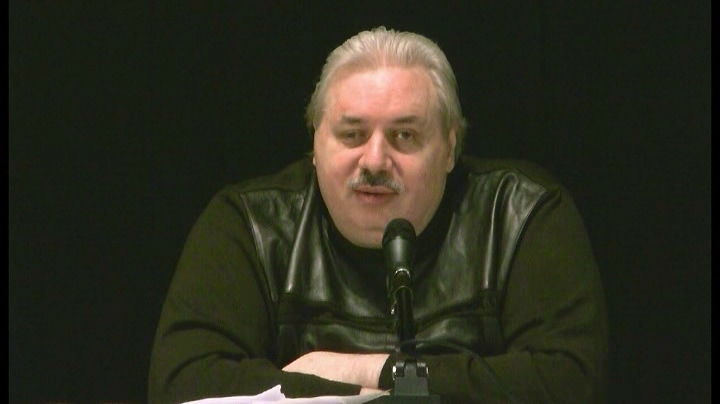 https://youtu.be/3GKYKB1ug4MДобрый день всем, кто сегодня пришёл. Я постараюсь ответить на большинство вопросов. В первую очередь буду стараться отвечать на вопросы из зала. Часть вопросов уже подготовлена, кто не смог приехать. Начну как обычно с того, как идёт дело с книгами, своеобразный информационный обзор. На сегодняшний день всего скачано книг в этом году 560 802, а с начала скачивания 1 802 273. Как видите, количество скачиваний продолжает значительно, в сентябре - чуть меньше, хотя, сентябрь ещё не закончился. Тем не менее, количества меньше 55-60 тысяч в месяц скачиваний не бывает. По-прежнему лидер скачиваний - это "Россия в кривых зеркалах", и потом идёт "Последнее обращение". И все остальные книги скачиваются тоже довольно-таки значительно, что показывает, что это не просто придумка. Это - каждый месяц статистика, в общем, по годам здесь ведётся. Так что это – статистика, чтобы кто спрашивает, откуда он берёт эти цифры? Это сколько книг скачивается с моего сайта и с сайта Советник, который ведет Дмитрия Байда. Данные только по этим двум сайтам есть, по другим сайтам данных нет, которые тоже очень много выставляют мои книги, но статистику не дают. Так что, только минимальное количество книг, которое известно стопроцентно. А сколько людей скачало, скопировало, размножило, можно только предполагать. Теперь, получил такое забавное сообщение на свой сайт: "Вы … не компостируйте молодым людям мозги, большая просьба, бог всё видит и вас накажет, кара ждёт вас". Забавно? я мог бы прокомментировать. Если бы бог всё видел, то он бы наказал стольких людей уже, которые творят - убивают, грабят, насилуют…. Но почему-то он никого не наказывает. О чём это говорит? Что если бы он был бы, он не допустил бы такой мерзости, которая происходит на Земле последние 1000 лет, к примеру. А если он не наказывает, две версии существуют: что его или вообще нет, или тот, кого называют богом, именно он осуществляет то, что происходит. То есть, он ответственен за то, что происходит. В таком случае он больше относится к противоположности своей. А вы знаете, как обращаются в церквях в молитвах утренних к всевышнему? "Несущий свет". А в курсе, что сочетание "несущий свет" на латыни звучит - люцифер? Так что каждое утро священник обращается к люциферу. Но самое забавное, получил тоже одно письмо, где мужчина пишет, что один его знакомый пришёл на работу и начал говорить, что он был в состоянии клинической смерти, скорее всего в коматозном состоянии был длительное время. И он рассказывает, что когда он был там, его вернули обратно, ему сказали, что ему не время ещё уходить. Он думал, что это бог. Здесь он несколько ошибается. И самое забавное, говорит, там видел и Ленина и всех священников, они все в пекле. Так что все лжецы православной церкви будут гореть в пекле. А по сути да, если учесть, что священники творят, что они несут, как они обманывают людей, прикрываясь тем, кого не существует, используя невежество людей, то естественно они оказываются не в самом высоком уровне, а в самом низком. Так что человек просто даёт интерпретацию своей позиции. Интерпретация довольно-таки забавная, что все священники церкви православной будут гореть в пекле. Но это относится не только к православной церкви. Это относится к священникам жрецам всех церквей ныне существующим, потому что они занимаются самым наглым обманом. Но не только священники дурью маются. Я получил еще письмо. Человек, я не буду называть имена потому, что человек ищет понимание, пишет: "Здравствуйте, Николай Викторович! .... Центр космического развития". Есть такой, очень грамотный центр, вы сейчас поймёте, почему. "В ваших книгах существует путаница в истории между мерностями нашей виртуальной Земли и Землёй реальной. Веды не относятся к нашей Земле, а относятся к Земле на уровне выше". Ну, надо же! Наверное, очень хорошо Веды читал парень. "Поэтому много событий, которые не относятся к истории нашей Земли. Луна Фатта существовала на уровне выше, а у нас в нашем мире существовал Леля. Скину вам ответ на мой вопрос центра космического развития". Человек, не понимающий ничего, пытается задать вопросы тем, кто ещё больше не понимает. И они просто зачитываю ответы. Я когда прочитал ответы этого центра космического развития, у меня был вечер юмора весёлых и находчивых. "К вам ещё вопрос по Фаэтону, на уровне выше понятно, что там драконы жили и кое-какое население. А в нашей мерности, что на ней было? По моим данным это была звезда, которая взорвалась и образовалась сверхновая, по моей информации, Фаэтон. И образовалась сверхновая, последняя погибшая звезда, которая имеет период оборота 3600 лет". У человека в голове полная каша. Читаем дальше, ответ от Центра Космического Развития, это вообще потолок: «Наша история на виртуальной Земле в нашем цикле (очень хороший ответ, понятно да? - комментарии НВЛ), то, что было на верхней земле (а какая нижняя? А где верхняя, а где нижняя?). Это для нас космическая история, и она очень длинная - несколько циклов. Эта история интересна только в том плане, что она коррелирует с нашей. Другие детали, касающиеся жизни на той Земле отчасти даны нам в сказках, сказаниях, фактах. Их много, да и нет смысла их отдельно копать. Эта информация находится в интер поле следующего уровня, доступного только специалистам (наверное, им). Что касается Фаэтона в нашем мире, то при создании нашей вселенной Фаэтона следующей верхней вселенной уже не было, а был лишь пояс с осколками - копию пояса мы и видим в нашей вселенной». (Копию. Когда астероид пролетает, знайте, это просто копия, не нужно волноваться это фантом от Фаэтона). Когда читаешь, парень явно ещё много не понимает, но когда читаешь ответ специалистов, то просто удивляешься, насколько люди безграмотны. Которые считают себя специалистами и говорят, что они центр космического развития. О каком космическом развитии можно говорить при таком ответе? Старшее поколение в школах все мы изучали астрономию, где прекрасно все показано, что все астероиды, астероидный пояс….. Не астероидный пояс, это уже ошибка. Астероидный пояс существует вокруг Сатурна, Титана, там действительно пояс. А что астероиды, которые летают, люди безграмотны совершенно, потому что перепутали всё, что можно и нельзя. Дело в том, что то, что касается Фаэтона, это было не в какой-то другой реальности. Это было в нашей с вами реальности. И не в другой вселенной, а в нашей. То, что другая вселенная существует, не значит, что выпадают астероиды из той вселенной сюда. Каждое слово можно объяснять полчаса, чтобы показать невежество в ответе специалиста Центра космического развития. То, что существуют астероиды, это всем известно. Когда изучили их орбиты, то они все пересекаются в одной точке, и эта точка лежит на орбите между Марсом и Юпитером. То есть там, где должна была быть планета раньше. Пересечение орбит многих астероидов в одной точке говорит о том, что когда-то был взрыв, в результате чего эта планета распалась на куски, и до сих пор куски летают по своим орбитам. Но все они пересекаются в изначальной точке. Такую элементарную информацию по астрономии в Центре космического развития почему-то не знают. Они, наверное, очень далеко в космос ушли, так ушли в космос глубоко, что вылезти оттуда не могут. При взрыве всегда будут разлетаться осколки в стороны. И такой взрыв был не в какой-то другой реальности, а был в нашей реальности. И никакого отношения Фаэтон к планете Х не имеет. Которую тут же путают и с Нибиру и т.д. Планета X действительно была, и была вторая наша система Солнца была двойной звездой. Порядка 6-ти миллиардов лет эта вторая звезда взорвалась, стала сверхновой, выбросила все массы свои и образовалась маленькая нейтронная звезда диаметром 3600 километров, которая стала вращаться с периодом обращения 3600 лет. Т.е., она вышла из плоскости Солнечной системы и стала вращаться так (показывает вращение вертикальный овал), период обращения 3600 лет. И она раз в 3600 лет входила в пределы Солнечной системы, и в зависимости в какой точке она входила, к какой планете ближе, вызывало разные катаклизмы. Но это не планета, а нейтронная звезда. Маленькая нейтронная звезда, диаметром 3600 км и масса больше Солнца, есть такие маленькие звезды. Естественно, никакой цивилизации быть не может, и никогда не было. И никаких на Нибиру цивилизаций не существовало и не могло существовать. Целая система публикаций в интернете существует. Просто людей разводят, и разводят некоторые по неведению, а некоторые специально. По неведению потому, что очень часто, когда люди пробивают (уровень) и начинают получать контакт телепатический, это возможно реально. Но почему-то всегда люди считают, что когда их пробило на этот контакт телепатический, то обязательно или с богом или с другими цивилизациями, кто во что верит. И начинают получать информацию оттуда, и из-за того, что они не понимают, что с чем делают, чаще всего становятся жертвами розыгрыша. Кому интересно, в автобиографии несколько примеров привожу, весьма забавных. И люди действительно не понимают, что информация, которую они получают, они получают на уровне собственных представлений. Вот уровень ответа из Центра космического развития, у которых явно  даже с простой астрофизикой и физикой очень большие проблемы, они получают информацию на том уровне, который они сами знают. Поэтому можно сразу определить - получает ли человек настоящую информацию, или получает информацию со своего собственного подсознания. Человек, который в контакте находится, задаёт вопрос, а с него снимают и дают то, к чему он готов. И он начинает воспринимать информацию, как истинную. Мне просто жалко таких людей потому, что большинство из них действительно имеет способности, которые могли бы правильно развивать, и многого могли бы добиться. А из-за того, что они попадают в ловушки таких паразитов разного типа и уровней, их потенциал сгорает впустую, им кто-то другой пользуется. Действительно жалко. Самое смешное, что многие из них не хотят расставаться с иллюзиями. Для них это бывает весьма большим шоком, если они жили в этом, а потом оказывается что это все большая иллюзия и что их обманывали. Когда у меня такие случаи были, когда мне приходилось разобраться с тем явлением, то после этого некоторые в депрессию уходили, потому что они чувствовали себя исключительно избранными. Вы знаете, что происходит всегда с избранными, и вот когда оказывается, что это не так, иллюзия разрушается, то у них вместо радости, что освободился от паразитов, что я могу идти вперёд и делать действительно реальные дела…. Но люди не хотят этого, им больше нравится, когда им напевают, что они специально избраны. К сожалению, это очень часто происходит. Вы говорите, что несёте истинную информацию? Ради бога, разве против? Информации очень много может быть, пожалуйста, приходите, посмотрим, откуда информация идёт. Как ни странно, никто не приходит. Потому что боятся, это не просто слова это факты. Я нескольким людям говорил, давайте я помогу вам разобраться, действительно это так и есть, или это вас водят за нос. Ни один из тех, кому предлагал через тех людей, не согласились. Им нравится такой самообман. Каждый волен сходить сума по своему, нравится, пускай сходит. Но плохо то, что эти люди пудрят мозги всем другим. Ахинею несут, по другому не назову, а люди, которые не знают, не понимают, доверяют таким людям. Но самое главное удивляет, чем больше невежества у человека, который вещает, тем более он прёт с наглостью, абсолютно уверенный, что он несёт абсолютную истину. Вот с этим мне приходилось сталкиваться. Это просто удивительно, как люди не только слепы, как они действительно вредят. Думают, что если человек так напористо говорит уверенно, значит, он действительно знает что-то. На самом деле, в большинстве случаев кроме как самообмана или же преднамеренного обмана, когда человек действует сознательно, не существует.ВОПРОСЫ И ОТВЕТЫhttps://youtu.be/b1JUp0caezE8.1.ВОПРОС: Николай Викторович, расскажите о Сахарове, вы обещали. ОТВЕТ: Во-первых, кому обещал? А во-вторых, как говорят, о покойных ничего хорошего сказать не могу, а плохого говорить не хочется. Потому что, ничего хорошего про него сказать не могу. В двух словах скажу, потому что вопрос этот подняли. Этот человек, с моей точки зрения, являлся самым настоящим провокатором. Мне приходилось сталкиваться с людьми, которые работали на оборонку. Так вот, людей, которые работали, убирали, уничтожали. Я был знаком с семьёй, где академик был, который работал над созданием ракетного щита против Израиля в своё время. Я знаком был с его вдовой ещё в советские времена. Она рассказывала, как его положили в пансионат на отдых, вкололи лекарство, и там оказался маленький пузырёчек воздуха. Дальше нужно объяснять? Он вошёл в кому и из комы никогда не вышел. Могу сказать, не только с ним случай такой был, и с многими другими. Те люди, которые работали в Советское время на оборонку, они были как в тюрьме. Закрытые города, их никуда не выпускали за пределы этих городов. Если выпускали, то они выезжали под другими именами. Им постоянно меняли имена и фамилии, паспорта меняли. То есть, у них настоящая фамилия была, но настоящую фамилию почти никто не знал. Тот же самый Сахаров получил академика, звание героя соц. труда в закрытой защите. Ему вручали всё это, и никто не знал об этом кроме нескольких лиц. И вдруг этот человек начинает говорить, что он за демократию, против того-то, против атомного оружия. Он участвовал в разработке водородной бомбы. Вопрос другой, кто он был как учёный, это тоже особый разговор. Но вопрос, когда человек создаёт водородную бомбу, он что, не понимает, что он создаёт? Прекрасно понимает. Вот даже вы, если вы бы занимались таким делом, вы же понимали, для чего водородная бомба создаётся. Для уничтожения миллионов людей. И не нужно быть академиком, чтобы это понять. Академика он получил, звание героя соц. труда за создание водородной бомбы. Если он такой хороший, и вдруг, в определённом возрасте осознал, то первое, что он должен был сделать, отказаться от звания героя соц. труда и вернуть звание академика. Этого он почему-то не сделал. Почему-то стал говорить о демократии. Это, к сожалению, подсадная утка. Когда ему позволили говорить, то ему позволили говорить то, что кому-то это было выгодно. Чтобы привлечь внимание к себе, чтобы выявить людей инакомыслящих в Советском Союзе. Ведь мысли мало кто мог прочитать, и в Советском Союзе мало кто умел это делать. А большинство людей, которые начинали думать самостоятельно, приходили к весьма неожиданным для себя выводам. За мысли-то в тюрьму не посадишь, не отправишь на 15 лет за то, что у вас мысли нехорошие. Как выявить людей таких? Вот и придумали таких, как Солженицын, Сахаров, чтобы с помощью них, как лакмусовой бумагой, выявлять среди населения людей, которые действительно начинали пробуждаться и думать. Которые болели душой, болели от того, что происходит в стране. И почему-то этих людей пачками отправляли на 15 лет, куда положено в то время. Но ни Сахарова, ни Солженицына никто не трогал пальцем. Вы знаете, что Солженицына возили во Францию? Он сначала приехал во Францию на отдельном самолёте, его передал из рук в руки полковник КГБ. Знаете об этом? И узнаете, и много ещё чего другого. Ко всему прочему, Сахаров многие идеи, которые воплощал - украл, это были не его идеи, а идеи его заключённых, которых он контролировал в спецлагере, концлагере, но это особый разговор.https://youtu.be/2QNH3yv542k8.2.ВОПРОС чисто личный по родовым проклятиям. Просят кого-то посоветовать по поводу этого вопроса, я не могу посоветовать кого-то, потому что если я советую кого-то, то я гарантирую, что тот человек сможет это сделать. Я таких пока особо не знаю, потому что я мало взаимодействую с целителями по многим причинам. Кто написал эту записку, в конце встречи подумайте о том, что вы просите по поводу родовых проклятий, попробуем вам снять во время действия.8.3.ВОПРОС: Нет ли у вас намерения адаптировать ваши работы для понимания ученикам 7-8 классов хотя бы? ОТВЕТ: Об адаптации информации для детей, хороший вопрос, а зачем адаптировать? Ещё когда был в Америке, один учитель "Неоднородную вселенную" проходил со своими школьниками. На факультативе, естественно. И потом писал письма, что ребята воспринимают легко и свободно. Так что адаптировать ничего не нужно. Не нужно им вначале компостировать мозги ерундой, чтобы потом ломать и строить новую. Если сразу давать детям правильную информацию, они как раз её воспринимают очень легко и просто. А вот когда что-то вбили в голову бездоказательно как догму, то естественно, потом это очень плохо выходит. Так что, адаптировать особо не нужно.https://youtu.be/AeQbi_lLCmE8.4.ВОПРОС: Лекари-травники, православные христиане утверждают, что одним из больших факторов, способствующих исцелению, является его искреннее покаяние от осознания своих грехов: блуда, аборта, чревоугодия. У них есть много убедительных примеров действительно такого исцеления. ОТВЕТ: Пока это необходимое по их убеждению, но далеко не достаточное условие. Могли бы вы ответить, в чём сила такого глубокого осознания своих неправильных поступков с вашей точки зрения? Почему люди при этом преображаются? Не потому ли так много людей в нашей стране становятся православными христианами, что в основе системы православных постов, почитания русских святых лежат ведические корни и ведические знания, что используют проповедники христианства? Здесь вы уже в самом вопросе даёте ответ. Глобальную аферу провёл Патриарх Никон, если перевести на наше летоисчисление, это 1653-1656 год. Чем? Потому, что христианство всегда называлось до него - правоверное христианство. Даже у Пушкина есть в его стихах - правоверный христианин. И на Западе называют russian orthodox church - русская ортодоксальная церковь. Никон сделал большую подлость. В XVII веке люди ходили в церковь, но для формальности, потому что жили они по традициям, которым многие тысячи лет. Все ведические праздники люди праздновали так же, как праздновали до появления христианства на Руси. И это за 6 - 7 веков существовало, и ничего не могли с этим сделать. И Никон сделал весьма хитрый и подлый ход с моей точки зрения, он обманул и генную память, и память народа. Потому что, к XVII веку грамотных людей среди простого населения уже не было практически. В X веке люди были грамотные даже в глухих поселениях. Россия, Киевская Русь, её ещё называли Крайней Русью, поэтому слово Украина пошло потом. Крайняя Русь - Украина. Люди были грамотными, умели писать, читать, считать. В XVII веке практически все были безграмотными за исключением знати и священства. Народ был безграмотный. И поэтому почитать, кроме того, что кто-то им прочитает, они не могли. Они могли только по традициям как деды, прадеды жили, ходить на праздники и праздновали все эти праздники ведические. Что сделал Никон? Видя, что христианство на Руси никак не приживается, он решил обхитрить всех, воспользоваться генетической памятью, и сделал следующее. В церкви христианской полно святых, каждый день свой святой, поэтому он подобрал святых христианской церкви к тем дням ведических праздников и объявил их праздниками христианскими, но уже под интерпретацией христианства. И люди (100 лет прошло, грамотных не было) уже забыли о том, что эти праздники никакого отношения не имеют к христианству. И стали ходить, на пасху бьют яйца друг о друга, дети до сих пор делают это в России. Между прочим, это в России делают, а католическая церковь, протестантская церковь, у них такого нет обычая. С детства помню, стукаешь, если разбиваешь - забираешь. А вы знаете, откуда этот праздник? Этому празднику 118 тысяч лет с лишним, он символизирует победу бога Тарха над тёмными силами, когда он уничтожил Лелю, взорвав её вместе с оплотами кощеев. С тех пор возник этот праздник победы над тёмными силами. Расколотое яйцо символизирует расколотую на части луну Лелю. Все делают, и никто даже не помнит почему. Вот вам подтверждение, как ведические праздники сделали христианскими. И люди, дети все в Пасху яйца красят, дети бегают, стукаются ими и радуются, когда побеждают. И ни один священник не объяснил, почему именно такое происходит. Теперь насчет вопроса по поводу покаяния. Безусловно, покаяние дело хорошее. Человек если осознал, что он сделал что-то не правильно, это хорошо, но ничего от этого не изменится. Если человек осознал свои плохие дела, можно предположить, что в дальнейшем творить он ничего подобного не будет, это уже плюс. Но то, что сделано, никуда не уходит. А то, что говорят лекари - травники такие вещи, или от непонимания, или от нежелания, чтобы на них травлю церковь начала. В церковь люди ходят, молятся, многим помогла молитва в церкви, спасла жизнь? Никому. Знаменитые хода и некоторые, якобы, исцеляются люди, которые на костылях ходили, начинают ходить без костылей. Дело в том, что в состоянии транса, он действительно может некоторое время чувствовать себя лучше. Но не обращают внимание, что каждый год одни и те же люди бросают свои костыли и каждый раз освобождаются. Что получается, действительно подкачавшись потенциалом толпы в состоянии транса некоторые люди чувствуют себя лучше, потом всё возвращается на круги своя. Церковь этим весьма ловко пользуется, чтобы обманывать людей. О благодатном огне. Как огонь не обжигающий в Иерусалиме появляется. Был один реальный факт, молчат о котором. Шествие идут в определённый день, почему-то только в один день такое происходит. Если бы такое происходило каждый день, то я сказал бы тогда - "чудо божье", тоже вопрос. Но там очень много присутствует мальчишек, и один раз было дано указание - "мальчишек не пускать". И когда мальчишек не пустили, то никакого огня не загорелось. Просто дети - у них большой потенциал, их потенциал как раз и обеспечивает нужное возгорание не обжигающего огня. Детей нет - ничего не происходит. Дети появляются - опять всё происходит. Когда поняли, что к чему, детишек перестали прогонять, и всё стало возгораться. Так что, дети у нас бог всевышний? Получается так, если без них ничего не происходит. Но это абсурд. О травниках-целителях, травах и воде. В своё время в Советском Союзе был знаменитый травник Попов, он в Киеве жил, на весь Союз знаменит тем, что его препараты действовали. Что было. Он собирал травы в нужное время, а его жена сидела и по его рецептам собирала состав. И это была семейная тайна, и он никого не впускал, бизнес семейный. Через некоторое время жена его умерла и он, чтобы секрет не ушёл на сторону, вынужден был сам собирать рецепты и настои. Когда он начал это делать всё сам, всё прекратило работать. Так что работало? Работала его жена, когда она составляла составы, она настраивалась на то, что, допустим, это лёгкие были, и вкладывала свой потенциал. Если бы травы работали, травы просто носители были. Катализатором служили именно те травы, они эффективно действовали. Потом мне сказали, что подросла его дочь, его дочь стала делать то же самое, и опять всё заработало. Многие люди не понимают, что происходит, почему нужно травы использовать. Просто травы используются как вспомогательный элемент. Допустим, нужно выводить шлаки - они помогают выводить шлаки. А на самом деле - берёшь простую воду, её обрабатываешь, и она делает всё, что нужно и без всяких трав, и гораздо больше, если понимаешь, что и как действовать. И это не слова, а факты. Когда начинают так говорить, это люди с моей точки зрения или не понимающие или недобросовестные. Они пытаются таким образом, чтоб не дай бог священник сказал - "он антихрист", и тогда люди верующие не будут приходить к нему за его травами, вот и всё.https://youtu.be/om6Yp_F29ZM8.5.ВОПРОС: Возможно действие ваших сеансов, что проходят после встреч с читателями, на людей, которых сейчас нет в зале через человека, который присутствует? И что нужно для этого сделать? ОТВЕТ: В принципе, возможно. Человек может просмотреть запись - то же самое будет действие. Может не столь эффективно, потому что я стараюсь учитывать особенность тех, кто сидит в зале. Но тот, кто задал вопрос, если вы подумаете о том человеке, о ком вы говорите, то этого будет достаточно, только подумайте и всё.https://youtu.be/ELNNdIPR7Ug8.6.ВОПРОС: Спрашивают, при искусственном оплодотворении нет чувств. ОТВЕТ: При слиянии всё равно происходит всплеск, в "Последнем обращении к человечеству" я специально расписал все нюансы, которые влияют, основа этого - всплеск. Чувства, это плюс или минус может быть к тому, что даёт сам всплеск при слиянии двух клеток. Поэтому здесь важно то, что при искусственном оплодотворении, естественно, не родятся дети талантливые, будет притянута сущность более низкого уровня. Но если ребёнок зачатие получил от капитального возлияния, то сущность будет ещё ниже. Смотря в каких условиях, в каких-то нормально, в каких-то вред. но в любом случае, если есть возможность, то должно быть естественным путём, потому что тот потенциал, который выбрасывается родителями в момент оного действия очень важен для того, чтобы притянуть более высокого уровня сущность. Не случайно говорят, что дети любви красивые, если действительно любовь существует. Как-то недавно мне рассказали одну забавную вещь. Помните, в Советском Союзе кто был, на смех поднимали человека, который заявил - "в Советском Союзе секса нет". А на самом деле, как можно манипулировать, как можно искажать всё, что возможно и невозможно. Человек сказал несколько другую фразу, человек сказал: "В Советском Союзе секса нет, в Советском Союзе есть любовь". А это очень большое отличие. Действительно, секс с любовью ничего общего не имеет, с моей точки зрения. Потому что любовь - это чисто, красиво, а секс - это грязно. Поэтому такое определение, что действительно должно быть духовное родство людей в первую очередь, это самое доминирующее должно быть. А видите, обрезали, оставили - "в Советском Союзе секса нет"! Вот как можно легко манипулировать сознанием. Вот вы говорите в момент зачатия ... Письмо было ... как же так, зачатие происходит через неделю, слияние клеток происходит …. Не знаю, откуда человек взял такую информацию, потому что, яйцеклетка живёт одни сутки только. Сперматозоид и то меньше и погибает. Она должна продвинуться после того, как яйцеклетка выплыла из яичника, она должна пройти через придатки по трубе и дойти до матки, чтобы там произошло зачатие, иначе будут проблемы, и то это занимает время. Поэтому, когда говорят о том, что слияние происходит через недели две , я читал и был удивлён. В любом случае, сперматозоид очень быстро погибает, потому что, сперматозоид имеет щелочную среду, а женщина имеет кислотную среду. Поэтому, очень часто бесплодие может быть при абсолютно здоровых мужчине и женщине. Просто, если у женщины очень высокая кислотность среды, то её сама среда убивает все сперматозоиды до того, как они достигают яйцеклетки. С одной стороны это природа заложила так, чтобы до яйцеклетки добирались самые живучие, самые здоровые, крепкие сперматозоиды. А с другой стороны, если чересчур крепко, то никто не добирается. Когда читаешь такие вещи, думаешь, ну открой обычный учебник по анатомии и физиологии человека, почитай элементарные вещи, прежде чем писать такой вопрос.https://youtu.be/rKiXvIvBqdg8.7.ВОПРОС: Спрашивают об интерференции частиц и как это происходит. ОТВЕТ: Чисто физический вопрос, не думаю, что многим будет интересен. Почему проявляется - так как интерференция волн, потому что волновые процессы происходят. Что такое волна? Это микроскопическое колебание мерности пространства, в результате этих колебаний и возникает. Кто читал "Неоднородную вселенную", там объяснял вопрос. Химию все учили в школе? Экзотермические, эндотермические реакции, химические реакции, которые происходят с поглощением или выделением тепла. Что такое тепло? Это инфракрасное излучение, это тепловые волны определённой длины. В одном случае с поглощением, в другом случае с излучением. Почему такое происходит? Потому, что волна - это микроскопическое колебание пространства на уровне атомном, микромира. В силу того, что каждый атом имеет свой собственный уровень мерности, своё положение, один атом находится в одном месте (ядро), а другое ядро находится ниже. И их электронные оболочки как орбиты находятся вокруг ядра, и получается, что они не могут слиться, потому что находятся на разных уровнях, или выше или ниже. В тех случаях, когда происходит поглощение, когда один атом, который находится ниже, его волна поднимает тепловая, возникает согласование и стычка, и в момент соединения и происходит соединение электронных оболочек - возникает новая молекула. Вот в этом случае (если снизу) идёт поглощение, эта волна поглощается, квант, потому что волны нет квантовой. А если выше находится, волна пошла вверх-вниз, и во время движения раз и достигла уровня, стыковка произошла, возникла новая молекула, и здесь излучается. Поэтому химическую реакцию назвали так, при этом не понимая, и никогда не давали объяснения, почему именно так. А здесь очень простое объяснение, потому что ядра, они не только весом своим отличаются, но и как вес влияет на окружающее пространство. Почему-то об этом все забывали. Почитайте "Неоднородную вселенную", там подробно всё описано. То же самое все эти частицы связаны с микроскопическими колебаниями пространства, и при взаимодействии проявляется волновая природа, вот и всё.https://youtu.be/QQ3eD8pma-w8.8.ВОПРОС: Расскажите подробней механизм эволюции. Почему не находят переходных форм? ОТВЕТ: Потому, что если говорить о человеке, homo sapiens или о кроманьонце, то некоторые тоже задавали вопрос: "Вот пишут, что кроманьонцы появились около 40 тысяч лет назад". Так вот, кроманьонцы - это и есть homo sapiens. Homo sapiens - это латинское название, а кроманьонец - это место, где впервые нашли остатки гуманоида нашего типа. Во Франции в провинции Кроманьон, поэтому и назвали. Видите, какая у людей возникает путаница, думают, что кроманьонцы - это ещё один вид. Переходных форм между человеком и человекоподобными существами не может быть потому, что их не было. Потому что, все живущие люди, не только белые, всех рас, они не произошли на нашей Земле, они были завезены сюда. Белая раса пришла первой и колонизировала эту Землю, а потом приняла беженцев с других планет, которые в звёздных войнах участвовали, и появились три другие расы порядка 40 тысяч лет назад. Просто молчат о том, что данные на территории России были. Тисульская находка, на территории Сибири нашли захоронение, которому 100 тысяч лет, сохранились, как будто умерли вчера. Замалчивают почему? Тогда нужно изменить всё и вся, и даже в Советское время это было многим не выгодно, и сейчас не выгодно. Тогда окажется, что человек никогда не происходил в Африке и никогда в Африке не появлялся. Тут уже чисто политические аспекты, потому что, замалчивание информации - это очень эффективный способ. Если люди не знают чего-то, они думают, что всё прекрасно. В Советское время я был знаком с Владимиром Сергеевым, он был в своё время в пресс-центре МИДа при Щёлокове ещё. Он мне рассказывал, что в Советском Союзе все люди ходили спокойно по улицам. Он говорит, если бы мы сообщали в средства массовой информации, что реально происходит, то ни один человек бы на улицу не вышел. В Советские времена происходили вещи такие же, как и сейчас, и маньяки ходили, и насильники по Москве, но об этом молчали. Люди ничего не знали и спокойно ходили по Москве и по другим городам. Сокрытие информации очень сильно влияет на людей как в одну сторону, так и в другую. Поэтому многие факты просто сдерживают. Переходных форм не может быть потому, что человек не появился на этой планете. Есть множество факторов к тому же. В Африке в жарких районах экваториальных, субэкваториальных живут человекоподобные обезьяны, гориллы, шимпанзе. Но посмотрите, в этой жаре ни гориллы, ни шимпанзе не потеряли своей шерсти вообще. Зачем в жаре такая шерсть? Скажите, вы все покрыты шерстью? Какие-то остатки рудиментарные есть, волосяной покров есть, но очень маленький и незначительный. О чём говорит? Что шерсть когда-то была, но люди, даже живущие на Севере крайнем, почему-то шерстью заново не обросли. Странный вопрос? И они живут там тысячи лет, многие не выезжали никогда из поколения в поколение, и 40 тысяч лет прожили предки их там тоже, и 100 тысяч лет прожили, и ни у кого шерсть не выросла. Хотя было бы очень не плохо? О чём это говорит? Что эволюция нашего вида происходила не здесь. Плюс пальцы - перепоночки сохранились. У человекоподобных обезьян такого нет. У всех млекопитающих животных на Земле основу мужского органа составляет хрящевой отросток, который обеспечивает нужную реакцию в любой момент, когда возникают соответствующие условия (течка) у животных. Только у человека мужской орган - никакого хрящевого носителя, хряща нет. Ни у кого, ни у обезьяны, гориллы, орангутангов, ничего этого нет. О чём это говорит? Что явно мы не отсюда и много других фактов. Прочитал одну статью, которую так же скрывают от людей. Женщина биолог исследовала человекообразных обезьян, она обнаружила одно существенное отличие, которое говорит о том, что человек не мог произойти от обезьян в любом случае. Таких фактов десятки, которые 100% говорят, что мы с вами не отсель. Да, наши предки прожили здесь довольно много, у кого-то 40 тысяч лет назад предки прилетели, у кого-то 600-800 тысяч лет, точных данных нет. Но, тем не менее, мы не являемся жителями этой планеты изначально, поэтому никаких переходных форм не могло быть. А те формы, которые были - вымерли задолго, как появился современный человек, так что они не могли быть переходными формами.https://youtu.be/jMfGZa1-N1c8.9.ВОПРОС: Что находится в районе горы Кайлас? ОТВЕТ: Я не знаю, что это за гора. Если найдёте более информацию по этому, пошлёте на мой сайт, тогда я смогу изучить, и сказать ответ. Я не могу говорить вот так абстрактно.https://youtu.be/ygJ4noJTi4Q8.10.ВОПРОС: В США, Германии, Украине, России есть медиумы, которые принимают посланника Крайона, как ангела магнитной службы Земли. Открыты школы, проводятся встречи и семинары, выпускается много книг посланника Крайона. Кто он на самом деле, относится ли он к миру света? Посланник говорит, что Земля уже перешла в четвёртое измерение, и что все люди, независимо от того, проснулись или нет, пройдут вознесение в 2012 году. Каково ваше мнение об этой информации? ОТВЕТ: Что такое четвёртое измерение? В физике четвёртым измерением называется время, хотя время - это условная единица, и в природе его не существует. Существуют процессы обратимые, необратимые, но единицу времени придумали. Машина движется со скоростью определённой, мы можем её контролировать, значит что, скорость существует сама по себе? Что вы возьмёте скорость и поедете как на машине? Нет, потому что скорость измеряется единицами, которые человек придумал. Это просто условная единица, удобная, то же самое и время. Существуют процессы периодические, непериодические, которые обратимы и необратимы. Но время как такового, как единицы существующей, в природе нет. Это придумал человек. У наших предков в сутках было 16 часов, в месяце было 40 дней изначально и час был другой, чем сейчас. Поменяли, и что, что-то изменилось? Нет. Это условная единица, потому что человек рождается и умирает. Чтобы понятно было, возраст клеток у человека самого старого, когда 200 лет ему будет, возраст клеток у него не превышает 15 лет. Цикл замены клеток. Старые заменяются на новые, и самый большой возраст - это костные клетки. Другие 5-6 лет, а клетки крови эритроциты - 90 дней. Поэтому в любом возрасте человек имеет возраст клеток не выше 15 лет. А от чего он тогда стареет? Не во времени дело, просто происходят другие процессы, которые приводят к тому, что клетки уже не могут функционировать так же, как в 15 лет у мальчика, и у 90 летнего старика так же, как они должны быть при нормальном развитии. Хотя возраст таких клеток одинаковый. Процессы связаны не со временем, а с тем, что происходят необратимые процессы, независимо какой возраст клеток, человек всё равно погибает. Это удобная условная единица, и когда физики ввели это понятие, потом забыли. Так же как понятие энергия. В физике было такое течение - энергетизм. Но энергия - это параметр изменения материи. Материя переходит из одной формы в другую, при этом измеряется этот переход большим или меньшим потенциалом, большей или меньшей энергией. Это условная единица. А они отделили - энергия сама по себе, а материя сама по себе. Абсурд. Так и здесь, не нужно заигрываться с абстрактными величинами. К чему наука и привела, что на грани экологической катастрофы вся планета стоит.https://youtu.be/RjnykfeLEGo8.11.ВОПРОС: Как вы думаете, возможны ли вооружённые конфликты в Иране? Если да, то чем это чревато для России? ОТВЕТ: Как вы знаете, США пролетело с развязыванием третьей мировой войны с исламским миром, когда напала на Ирак. Ведь США напали в 2004 году, рассчитывая, что это вызовет реакцию арабского мира, и развяжется третья мировая война. Нужна третья мировая война для того, чтобы выйти из кризиса. Пролетела, у неё ничего не получилось, и не потому, что они не хотели и не работали, они работали основательно. Они были за первой мировой войной, за второй мировой войной, за революцией в России стояла американская финансовая мафия. Они опять стоят, потому что без войны эта система паразитическая не может существовать. Только война им позволяет высосать кровь и тем самым процветать дальше. В 2000 году у них не получилось развязать 3-ю мировую войну, и до этого уже кризис начинался. А сейчас Америка уже практически является банкротом. И ей всё хуже и хуже становится. Поэтому позарез нужна война. В 2008 году пытались сделать третью мировую войну, втянув Россию напрямую, не получилось это. Когда не получилось через южно-осетинский конфликт развязать третью мировую войну с Россией, что они тут же стали делать? Пытались на Иран, даже американская флотилия входила в Чёрное море. Турция долго не пускала, вошли, хотели начать, не получилось. И не получится. И сейчас они очень хотят, потому что им нужна как воздух война, мировая желательно. Для того, чтобы опять обворовывать те страны и процветать дальше. Но я думаю, что это не произойдёт.https://youtu.be/hv6IH2EygUE8.12.ВОПРОС: Могут ли люди Великой Расы воплощаться в других народах или расах, и отражается ли это на генетике? ОТВЕТ: На генетике никак не отразится. А сущность входит именно в резонанс по генетике, и если люди великой расы пьют, гробят себя, то есть, они сущность гробят, то после того, как они покидают своё тело, дай бог, чтобы они влезли в тело с генетикой того же негра. Потому что, они гробят себя, эволюционный уровень идёт вниз, а сущность входит всегда в генетику тождественную своему уровню. Поэтому, если уровень у сущности очень низкий, она не сможет войти в генетику. Белая раса не лучше, не хуже, а просто старше потому, что эволюционный процесс гораздо дольше. Во втором томе РВКЗ почитайте, там расписано более детально. Что белая раса не лучше, не хуже, а просто более зрелая эволюционно раса, которая прожила на других планетах гораздо дольше, чем все остальные. Чёрная, жёлтая и красная раса - молодые расы, разный эволюционный возраст у них, я называю эволюционное число. Человек любой расы может эволюционно войти в ту генетику с эволюционным числом, которую он наработал в течении своей жизни. Если человек пьёт, наркотики употребляет, то очень часто возникает ситуация, что в человеческое воплощение уже не может войти и будет висеть долго. В лучшем случае, подселится к кому-то параллельно - дублирующая сущность. Раздвоение личности часто бывает, когда при зачатии более высокая сущность входит, а эта подпрыгивает и входит параллельно и в теле находится параллельно. Такие случаи бывают. Если вы беспокоитесь о том, чтобы это не произошло, чтобы ваша сущность в будущем не оказалась на гораздо худших условиях, мой совет - не гробить себя и свою сущность, тогда ничего плохого не произойдёт.https://youtu.be/jVLYWmn0czA8.13.ВОПРОС по поводу лечения. ОТВЕТ: Для того, кто хочет, на сайте специально поставлены оздоровительные сеансы, очень многим они помогают. Я очень долго занимался целительством и достиг довольно неплохих результатов. Так вот, я понял что, приведу фразу - "если корабль идёт на дно, то лечить аппендицит кому-то безполезно", потому что, утонет и корабль, и тот, кто излечен. У нас сейчас время для того, чтобы спасать корабль, поэтому если я буду заниматься целительством, то это займёт время, итак я довольно много времени занимаюсь этим делом. И сейчас приходится, но расширять особо не собираюсь, потому что, если потратить всё это время (все это берёт время), даже при желании помочь всем невозможно. И если я буду лечить, и все будут здоровенькие, и все пойдут на дно, или всех вырежут, или всех отравят, или просто уничтожат, пользы от этого не будет. Поэтому я считаю, что нужно спасать корабль, мы пытаемся это делать, чтобы спасать корабль. А потом, когда спасём корабль, тогда уже можно думать о том, чтобы всё остальное. И то, и другое без хлеба бывает не часто.https://youtu.be/zWgYQGrcC8w8.14.ВОПРОС: Мнение на нападение израильского спецназа на архив ГРУ. ОТВЕТ: Я не знал об этом случае. Знаете, они себя чувствуют на нашей территории весьма свободно, это досадно. Если такое нападение было, то сочувствую, что это произошло, но само по себе говорит о весьма наглости большой, беспределе, который они творят.https://youtu.be/jspBOVV2_bY8.15.ВОПРОС: Тождественны ли понятия - "прилетят силы небесные" - "прилетят на Вайтманах"? ОТВЕТ: Да, это соответствует, это одно и то же. Когда Веды читаете, "прилететь на Вайтманах" и есть "прилетят силы небесные". Людей переносили, перевозили на Вайтманах и Вайтмарах.https://youtu.be/BitWh5UjwW48.16.ВОПРОС: Дайте, пожалуйста, практические советы, как уберечь детей, хотя бы моих, от болезней (дети до 3-х лет). ОТВЕТ: В первую очередь, не делайте прививки, если хотите уберечь, потому что, при большинстве прививок гробят и так ослабленный иммунитет детей, как раз и разрушают всё, что возможно. Прививки от гриппа бесполезны, приведу пример почему. Мутации вируса гриппа происходят дважды в год, 2 раза в течении года он изменяется. Чтобы разработать вакцину против гриппа требуется 4 года, дальше нужно говорить? То есть, когда разработают вакцину, 8 раз этот вирус мутирует, и эти препараты-прививки на него никак не действуют. Поэтому то, что вкалывают людям, навязывают, просто гробят иммунную систему человека. И чаще с прививками против гриппа и не только вкалывают возбудителей таких болезней, которые гробят человека. Поэтому, когда человек болеет, антибиотик не рекомендую. Температуру не сбивать, за редчайшим исключением, 1 человек на 100 тысяч, не может переносить температуру, а во всех остальных случаях, чем выше температура у ребёнка, тем лучше. Если температура доходит до 41 градуса, 100% будет всё в порядке, инфекция погибнет. Потому что, организм защищается таким образом, при нагревании тела свыше 39 градусов Цельсия практически все возбудители болезней погибают. А вот когда температура приближается к 41.5, уже можно сбивать, потому что, опасность существует. Но до этого сбивать её не нужно, а наоборот помогать. И наши предки в этом отношении были мудрыми, когда промёрзли, что они делали в первую очередь? Шли в баню. Там прогревается так тело, что мало не покажется. И вся гадость убивалась. И были люди здоровые. Тогда баня была у каждого во дворе. К сожалению, сейчас если в баню пойдёт, то пока доберётся от бани 2 часа, польза от этой бани уходит полностью. Но как всё разумно было организовано, человек промёрз и сразу шли в баню, вениками берёзовыми, мёдом намазывались, выходила вся гадость, и люди были здоровые и практически никто не болел. Есть анекдот такого плана - "Если ты простыл, имеешь грипп и принимаешь лекарства, то ты болеешь одну неделю. Если ты болеешь гриппом, и лекарства не берёшь, то ты болеешь 7 дней". Поэтому, чтобы спасти детей - в первую очередь оградить от прививок. Всех! Кстати, тоже информация скрывалась долго. Первая прививка была от оспы придумана, с коров брали, потом прививали людям. Информация, когда стали делать людям прививки против оспы - число умерших от оспы возросло. Не уменьшилось, а возросло. Надо продолжать о пользе прививок? А сейчас гораздо дальше продвинулись. Сейчас в те, якобы, вакцины против того-то или того-то подселяют такие вирусы смертельные, которые основательно гробят, и сколько умирает младенцев. А малым детям вообще прививок делать нельзя с моей точки зрения, недопустимо. Я могу понять, что какая-то эпидемия была, бушевала, имело бы смысл какую-то прививку сделать, может быть. И то, это при здоровой иммунной системе. А если иммунная система ослаблена, то никаких прививок вообще нельзя делать! А много сейчас детей рождается со здоровой иммунной системой? Вот вам ответ на вопрос.https://youtu.be/dOzLJfZsGOw8.17.ВОПРОС: Сейчас много разных школ энергетического развития человека... Бронников... Каково ваше отношение к ним? ОТВЕТ: По поводу Бронникова, я не изучал детально его, но мне достаточно того, что пришлось помогать людям, которые прошли через эту школу и которые потом обращались к нему за помощью. Он сказал, это не ко мне. Он работает на определённую систему, которая его использует. И люди написали, пожалуйста, помогите, мы пошли, думали, что это, и потом нас просто захватили и используют как слепую систему. Просили помогать им, помогал. По крайней мере, Бронников делает дела такие, которые он сам не понимает достаточно и работает на ту систему, которая за ним стоит. Я не думаю, что система будет положительная. О других школах энергетического развития человека я не в курсе, что они там делают, поэтому не буду говорить, нужно ознакомиться. Но то, что я могу сказать о фактах, с которыми сталкивался, что есть люди, которые пострадали от этого.https://youtu.be/WGAJPxRBUHg8.18.ВОПРОС: Дети, школьники 7-х классов уже стали жертвами культа "золотого тельца". ОТВЕТ: Навязывают средства массовой информации детям. Кому не хочется молодёжи иметь крутую машину, виллу? Вбивается то, что делали в США. В США превратили в рабов всех. Сейчас же пытаются сделать то же самое и здесь. "Культ золотого тельца" - многие, которые кинулись деньги делать, когда они сделали деньги, стали понимать, что это не самое главное, и начали искать что-нибудь другое. Если в 90-е года только начинали делёжку страны, то сейчас в основном грабёж был закончен. Поэтому молодому поколению, если их родители не принадлежат к тем, кто уже успел откусить кусок пирога, новый кусок пирога им навряд ли дадут откусить. Если детям всё правильно объяснять, дети не тупые, они просто обманутые и задуренные. Сколько приходило писем от молодёжи 15-16-17 лет, что прочитав мою книгу "Россию..." в частности, наконец-то они получили смысл жизни. Понимаете, человеку не дают с детства понятия "смысла жизни", тогда он пускается во "все всякие". Это и золотой телец, ему плевать на всё, лишь бы набить себе карманы, желудок был полон и всё остальное с этим связанное. Поэтому думаю, что нужно работать с детьми, и не просто говорить - "ты дурак, потому что, ты дурак", а помочь научиться думать. Проблема в том, что детей не учат думать вообще. Их просто действительно забивают, особенно школьные программы. Я беседовал недавно со своей сокурсницей, она преподаёт, я говорю: "Как сейчас студенты"? Говорит: "Коля, ты не представляешь до чего безграмотные сейчас. В ВУЗы приходят, в университеты, и приходится учить то, что должно быть в школах". По сравнению с нашим временем школа такая примитивная. Был удивлён, насколько угробили школу. В Советском Союзе не много было хорошего, но школа была самая лучшая в мире. А сейчас нас приводят к школе как американской, то есть, самой худшей школе в мире. В Калифорнии 50% студентов, закончивших школу, не могут прочитать свой диплом по-английски. Не по-китайски, не по-русски. 50% тех, кто родился и жил в Америке. Такой уровень мы хотим здесь в наших школах? К этому всё и идёт. А почему? Потому что, неграмотным человеком легко манипулировать. Ему можно дать кусок хлеба, и он будет счастлив, потому что, ему больше ничего не нужно. А когда человек образован, понимает, ему лапшу на уши особо не повешаешь.https://youtu.be/gW6bmsmUvYI8.19.ВОПРОС: Какое ваше отношение к тунеядцам? ОТВЕТ: Само слово тунеядец уже само по себе говорит о том, что отношение только негативное. Это паразит, пускай он не большой паразит, но какая разница, большой или нет. Тунеядцы, это то, что самое страшное дело, которое может быть. Человек должен действовать, и в двух словах сказать, отношение резко отрицательное со всеми вытекающими последствиями.https://youtu.be/iuBExMQj30E8.20.ВОПРОС: Спрашивают насчёт обряда венчания в церкви христианской. Как обряд венчания влияет на венчанных? ОТВЕТ: Обряд венчания - это магический обряд привязывания одного человека к другому. То есть, заговоры, привязать, разные колдуньи и тому подобное, то же самое делает церковь только во время обряда венчания. Они может, не понимают, но это привязывает одного человека к другому. Кого-то хорошо привязывают, кого-то не очень. Но если привязывают, это не значит что... Это блокировка в любом случае идёт весьма серьёзная. Поэтому, кто написал эту записку, в конце подумайте об этом, я сниму негативные последствия, которые есть.https://youtu.be/oly-1g4p3m88.21.ВОПРОС: Явление Божьей Матери по всему миру. Может ли это быть явление русских богинь Лады, Макоши и так далее. ОТВЕТ: То, что являлись кто-то и что-то, это не значит, что это являлась богоматерь или кто-то другой. Видели только те, кто мог видеть. Кто читал, тот знает. Другие люди, которые приходили, ничего не видели. С чем это связано? Это просто люди чувствительные к другим уровням могут видеть эти уровни, и если какая-то сущность появляется, они её видят. Если человек воспитан в христианской вере, он увидел женщину, женскую сущность, то тут же объявляют, что видят божью матерь. Я вам приведу пример, во Франции есть место, замок, недавно там паломничество началось. Почему? Две девочки местные увидели божью матерь, это просто сущность Светланы выходила, они её увидели. Но дети, у них воспитаны этому, увидели женскую сущность, кого же им увидеть? Божью Матерь. И началось паломничество к тому месту и вокруг этого места. Вот как церковь пользуется невежеством людей. Я в своей автобиографии 1 том приводил пример, когда в Киеве я встретился с женщиной, которая, когда увидела меня, была в шоке. Потом объяснилось тем, что она была в состоянии клинической смерти, и её вернули в тело и сказали: "Это не твоё время, иди, лечи людей". Она вернулась к жизни, она просто яд приняла, и всё это расщепилось в ней, и после этого она стала верующей. Почему она была в шоке? Потому что, когда она меня увидела, узнала того, кто её вернул в тело. Она думала, что её господь бог вернул. Я ей сказал: "Нет, разочарую вас, я не господь бог и даже не ангел, я просто человек". Поэтому, невежество людей, непонимание того, что происходит и приводит к тому, что появляются такие идиотские интерпретации. Сущность женскую увидели где-то - это обязательно сразу божья матерь. Если вернули в тело и сказали "иди", то считают, что это господь бог или ангел. Дело в том, что от людей скрывают, не дают людям полное понимание реальности. Это реальные все уровни Земли. Одна планета имеет несколько этажей, на этих этажах существует жизнь, между этими этажами существует активное взаимодействие. Это реальное взаимодействие, если людям объяснить это правильно, то такой ахинеи никогда не будет. Если увидят сущность кого-то, то не будут кричать - "божья матерь" или "господь бог появился". Именно невежество позволяет религии процветать. Как я говорил, пример со Светланой, объявили святым место сразу. Но, я не против, она действительно очень хороший человек и заслуживает такое. Но она не божья мать.https://youtu.be/i4SiZMmiP4E8.22.ВОПРОС: Много лет были в секте. Вышли, когда поняли, что находимся в заблуждении и обмане. Помогите снять блокирующее. ОТВЕТ: Когда в конце будет проводиться работа, те кто написал записку, подумайте, что вы хотите освободиться от блокировки, я постараюсь вам помочь. Конечно, не значит, что сразу всё уйдёт, потому что, обычно, когда кто-то попал в лапы этим сволочам, они начинают потом доставать, бить. Но в любом случае, если что-то тяжёлое будет потом происходить, сообщите мне на сайт. Если ничего тяжёлого не будет происходить, значит замечательно. К сожалению, обманывают так. Хорошо, что эти люди смогли понять и освободиться, а многих так зомбируют, что они уже никогда не освобождаются.https://youtu.be/S0ucvvgh5V08.23.ВОПРОС: Спрашивают - освободиться от курения. ОТВЕТ: Опять-таки, попробую, в конце лекции будет проводиться, тоже подумайте об этом. Надеюсь, это поможет, кому-то хватает одного раза, кому-то много раз нужно. В зависимости от индивидуальности. У кого-то система больше зависима от этого, у кого-то меньше. Так что посмотрим, надеюсь, поможет вам быстро.https://youtu.be/MmwoFcdoov08.24.ВОПРОС: Что вы можете сказать об определении ЭГО, о сути его природы. ОТВЕТ: В это вкладывают разные понятия, поэтому, в зависимости от того, какие понятия вкладывает человек, трудно сказать. У меня в понятии эго - это одно, а у кого-то может другое. Если понимать под понятием это амбиции человека, эгоизм, то природа его большая часть невежество и желание того, чего не возможно. Люди разные и это как раз и прекрасно, что все люди разные. Если бы все были одинаковыми, то было бы очень скучно, с моей точки зрения. Чем люди страдают, когда человек хочет получить то, что он не может получить, а зачем? Не лучше ли направить человеку его собственную активность на то, что он действительно может, хочет и любит делать, и в этом достичь максимально возможного уровня. И тогда будет польза. А если человек будет добиваться того, что он не может принципиально - и себя угробит, себе и другим жизнь попортит. Эгоизм, эго, всё, к сожалению, на этом построено, что человек стремится к тому, что он не может достичь и даже не имеет возможности этого достичь. Или таланта такого нет, или усилия. Бывает, что у человека есть талант, но талант - это действительно 1% таланта и 99% труда. Даже имея талант, человеку, чтобы добиться чего-то, нужно работать и не думать о чём-то, а пахать, как Папа Карло. И то это не значит, что всё добьётся. Человек не должен делать что-то для того, чтобы его за это погладили по головке, чтобы ему сказали - "вот ты великий художник, поэт, писатель". Я считаю, что не для этого человек должен делать. Человек должен делать для того, чтобы почувствовать душевную радость. Когда ты творишь что-то и от этого сам чувствуешь радость, от этого душа поёт, вот это самое главное. Скажут за это спасибо кто-то или не скажут, это не имеет никакого значения, с моей точки зрения. Поэтому, если человек будет делать именно так, не думать, а просто делать то, что говорит ему душа, чему душа радуется, и не думать, что, как и кто на это будет реагировать, похвалят или не похвалят, и тогда человек действительно будет двигаться вперёд, это моё мнение.https://youtu.be/tM7IwGhdbkE8.25.ВОПРОС: Проявлением чего является шаровая молния? ОТВЕТ: Про шаровую молнию я не изучал, но в любом случае, является проявлением электрического поля Земли. В силу того, что в определённых местах возникают искривления пространства такой-то мерности, что возникает замкнутый объём, стоячая волна. Стоячая волна - многим сейчас неизвестное понятие. Это когда определённый объём пространства накачивается высоким потенциалом, в результате чего возникает шаровая молния, которая не стабильна и может двигаться из-за того, что условия меняются. И в зависимости от изменения условий она начинает двигаться в ту или иную сторону. Это в двух словах, потому что детально я этим вопросом не занимался, но это в любом случае природное явление.https://youtu.be/bFbVFApWgWE8.26.ВОПРОС: Какое было социальное устройство у наших предков во времена арктической империи, города, деревни, домашний скот, деньги? ОТВЕТ: Я ещё пока деталей таких не выяснял, поэтому могу только предполагать. Не буду говорить о том, в чем сам не убеждён на 100%. Но могу сказать следующее, что мне приходилось сталкиваться в самом начале на других планетах многих - понятия денег не существует. И когда были первые взаимодействия, мне пришлось довольно долго объяснять, что такое деньги, чтобы поняли, потому что для них этого понятия не существует. У наших предков были, естественно, определённые эквиваленты труда, но как именно, я пока не выяснял. Для того, чтобы отвечать конкретно, нужно иметь доказательства. Поэтому я говорю только о том, в чем убеждён на 100% и имею на то основательные доказательства. Это любопытный вопрос, но думаю, что у них социальное устройство было весьма справедливое. Больше знаю, что на других происходит планетах, чем на наших в то время происходило. Но те цивилизации, которые существуют, там иерархия. Демократия в том плане, каком существует, это бред сивой кобылы, моё мнение такое. Что такое демократия? Все приняли решение, а кто отвечает? Никто. И в Советское время было, я 15 лет прожил в штатах, поэтому видел мир с двух сторон и имею полную картину. Всё это придумано для одурачивания народа. Когда все коллективно принимают решения, и никто ни за что не отвечает. Все приняли, угробили что-то, а кто отвечает? Кто-то ответил за нереализованные проекты? Нет. На других планетах такого не существует. Там существует иерархия. Каждый в зависимости от своего уровня развития занимает то или иное место. Это не значит что вечно, если ты продвинулся вперёд, значит, ты продвинулся, но реально продвинулся. Ни взятки, ни блат не помогут, как, купил место - стал министром. А от этого в голове твоей не добавилось, тот уровень понимания, что должен быть у министра, от этого не появился, чтобы вытащить из кармана несколько миллионов долларов и сунуть взятку кому нужно. Там такого нет и не может быть принципиально, потому что каждое разумное существо занимает своё положение в иерархии в соответствии со своим уровнем развития. Если человек, существо продвинулось, не обязательно человек, но существо разумное, то оно занимает положение выше. Но там иерархия подразумевает ответственность - ты занимаешь положение и ты отвечаешь по полной катушке за всё, что происходит. И если что-то не так идёт, то спрашивают не с толпы, якобы все принимали, а конкретно с того, кто за это отвечает. И наказывают по полной катушке, так что мало не покажется. Поэтому, я считаю, вот это - правильная система. Когда тот, кто принимает решения, должен нести ответственность за то решение, которое принял и отвечает за тех, кто стоит иерархически ниже его и за кого он отвечает. И он отвечает своей шкурой, не чужой, вплоть до раскрутки до нуля, если нарушения серьёзные. Об этом почитайте во втором томе, я уже приводил пример, что описано в ведах, наказаны были иерархи Атлантиды. Четыре были уничтожены полностью, то есть, раскручены за то, что они, имея своё положение, использовали неправильно. А другие девять были наказаны серьёзно. У них жезлы отобрали. Жезл силы, власти. Лишили силы, то есть эволюционно понизили. Реальное наказание было, вот такая система, я считаю, справедливая. Социальная иерархия должна быть, без неё не возможно. Но каждое звено этой иерархии - человек, если говорить о Земле, должен отвечать за то, что отвечает под собой. Есть какая-то зона ответственности, по полной катушке спрашивать с него. Есть объективные причины, которые от человека не зависят, если они есть, их нужно учитывать и дорабатывать, а если причин нет... И готово. И только так нужно действовать, с моей точки зрения.https://youtu.be/BURyHTeIxjY8.27.ВОПРОС насчёт деятельности, что деятельность влияет на развитие. ОТВЕТ: Скажите, сидящие в зале, кто делает работу, которой он радуется в душе? Есть, но меньше половины. То есть, большая часть людей, даже с нами здесь сидящие, делает работу, чтобы заработать деньги, чтобы кормить семью и т.д. И естественно, что такая работа особой радости не приносит. Если у человека есть возможность найти работу, которая радует душу, то это желательно сделать. Это первое условие. Второе - нужно найти в той работе, что вы делаете, для себя какой-то интерес, сделать её для себя творческой. В автобиографии писал, когда я работал на заводе после школы, как я для себя из нуднейшей работы создал, чтобы радость была из того, что я делал. Не то что делаешь, а то, что ты делаешь сам, победа над собой, это тоже радость даёт. Сколько я могу за час разбить деталей, чтобы вытащить золотой контакт, такая работа у меня была после школы на ремонтном авиазаводе в Минводах, где я жил. И тебе свалят в кучу несколько сотен таких релюшек, и ты берёшь молоток, разбиваешь, чтобы вытащить 2-3 грамма золота, платины или серебра из контактов. Творческая работа? Но для себя я сделал творческую работу. Я подумал, а сколько ты разобьёшь релюшек за час и, желательно, не по пальцам. Разбил, а могу я на 10 больше? Нудная работа для меня стала творческой, я побеждал самого себя. Разбил на 10 больше, а могу ещё? И таким образом я соревновался с самим собой и добивался того, что эта нудная работа дала мне радость, что я смог сделать это. Можно найти в любой работе творчество для себя, интерес. И третий вариант, когда такое невозможно, например, радость работать в морге и разрезать трупы, моей фантазии не хватает, чтобы найти в этой работе радость для своей души. Поэтому, когда работа такого плана и нельзя изменить ничего, у него существует другое время. Вот в другое время можно найти то дело, которое действительно для души. И там душу отводить. Особенно для тех, кто в морге работает. У них я знаю, появляется другая вещь, они начинают соревноваться, кто больше выпьет спирта. У них очень хорошо получается это соревнование, я бы не рекомендовал это.https://youtu.be/uG7USLF0a0Y8.28.ВОПРОС: Спрашивают о пожарах в Белгородской области, в Алтайской области в сентябре, это всё та же цепочка событий? ОТВЕТ: Да, это так и есть. Те пожары в Алтае и так далее, это в основном чисто поджоги. Преднамеренные поджоги.https://youtu.be/0rCuJfEasE08.29.ВОПРОС по Неоднородной вселенной. Условия возникновения разума. ОТВЕТ: В двух словах скажу, здесь вам рекомендую почитать первый том "Сущность и разум", там я привожу условия, какие необходимы как для возникновения жизни, так и необходимые для разумной жизни. Наличие четырёх материальных тел действительно необходимо для того, чтобы возникла разумная жизнь. Поэтому, во вселенных, образованных структурно меньше (количество материальных тел), разумной жизни быть не может. Такие вселенные есть, но там возникают, решаются другие ситуации. ... Где нет возможности жизни на уровне микромира, возникает разумная жизнь на уровне макромира. То есть, вселенная может быть разумной. Целая вселенная может иметь разум, но это особый разговор, и я сейчас не буду загружать вас. Для многих это немножко туманно. В любом случае, почитайте «Сущность и разум», там это описано более подробно.https://youtu.be/-nUY3CmrXjw8.30.ВОПРОС? Во многих сказках приводится пример, что люди превращаются в птиц, животных. С чем это связано? ОТВЕТ: Я вопрос детально не изучал, поэтому не думаю, что смогу сейчас дать полноценный ответ. Но что могу быстро сказать, чаще всего это был образ, скорее всего. Когда люди могли телепортироваться, они передавали это в виде каких-то образов. Хотя, в некоторых случаях, говорят, что есть явления реальные, когда человек превращается в оборотня, но тот оборотень, который есть в реальности, ничего хорошего нет. А в сказках наоборот всё хорошее, поэтому, я думаю, что там совсем другой смысл вкладывался, чем превращение в животных. Допустим, в птицу превратиться, человек сможет видеть на расстоянии. Как можно видеть на расстоянии? Для большинства сидящих здесь, если сказать, что человек смог увидеть мысленно на расстоянии, телепатически. Для многих это ку-ку (крутит у виска), правильно? Поэтому, чтобы понять, как это делается или что это такое человек, должен быть подготовлен. Я думаю, в сказках многие вещи, излагались образно. Допустим, "птицей перенёсся" поднялся высоко, видит, что происходит, или "человек видит, что происходит где-то, птицей туда". Второе, вполне может быть, что наши предки владели возможностью управлять поведением животных. Скорее всего, будет правильно, то есть, они могли подчинить своему сознанию то или иное животное, и даже восприятие информации через их сознание, через их глаза и действовать через них. Вот такое возможно, но это не значит, что они реально физически превращались в птицу, или медведя, или волка, или пса. Вот что могу сказать, это то, что мне показало, анализ провёл. Скорее всего, действительно можно подчинить животное и управлять его поведением, и если убивать такое животное, может погибнуть тот человек, который им управляет. Это действительно так, потому что сознанием своим входит туда и уже в теле животного находится сущность человека, который управляет его поведением, вот в этом плане вполне возможно.https://youtu.be/YV0fADB2paE8.31.ВОПРОС: В Китае найдены каменные войска, конные, копии фигур человека, животных. ОТВЕТ: В Китае много чего найдено. Многие китайцы боятся переходить за пределы китайской стены. Вполне возможно, что те, кто строили великую китайскую стену, наши предки строили, создавали так, чтобы китайцы не лезли на русскую землю. А то, что она оказалась сейчас в Китае, это ошибка, незнание. Когда Великую Тартарию захватила Московская Тартария в 1775 году, если быть точным, то они не знали границ государства. И Муравьёв-Амурский, кажется, который был послан Екатериной II, чтобы установить границу с Китаем, он сделал оплошность, не понимая, думая, что он делает хорошее. Ему сказали, что предполагаемая граница между Россией и Китаем должна проходить по станному хребту. И когда он прибыл туда, ему стали жаловаться русские казаки, что китайцы лезут на русские земли. Он вызвал к себе послов китайских и начал им ноту протеста заявлять по поводу этого факта. Видя, что китайцы испугались, решил блефовать и сказал, давайте установим границу по реке Амур, то есть гораздо южнее, чем говорили по станному хребту. И он был очень удивлён, что китайцы этому безумно обрадовались. То есть, Муравьёв-Амурский, ему титул такой дали по реке Амур, не подозревая, что отдал им территории от Амура до китайской стены даром. Он думал, что у китайцев оттяпал территорию по Амур, а оказывается, он отдал территорию от Амура до китайской стены. Потому что, китайская стена действительно строилась не китайцами, а нашими с вами предками, чтобы отгородить от китайцев. И действительно все бойницы направлены на юг, а не на север. Что самое интересное, лестницы, чтобы подниматься на стену, идут с севера, а не с юга. Так от кого же защищала стена, вопрос. Если китайцы защищались от севера, то наоборот должно быть всё. И бойницы должны быть по-другому, и лестницы для поднятия на стену должны быть тоже с юга. И высота стены с южной стороны в два раза выше, чем с северной. Опять, о чём это говорит, кто от кого защищался. Так что, граф Муравьёв-Амурский, не зная, подарил Китаю территорию. А сейчас они наглеют безумно, гранты дают нашим в кавычках учёным, которые начинают переименовывать, заменять русские названия на китайские, а потом китайцы заявят, это наше название, наши земли, возвращайте нам. Вот так "учёные", чтобы получить какие-то денежки от китайцев, русские названия меняют на китайские, что я считаю недопустимо. Это планомерная подготовка предъявления требований, понимаете, что это значит? Что потом, когда заменят весь Дальний Восток и всю Сибирь своими названиями, скажут, что это вся их территория, названия все китайские. Неужели эти люди, которые берут взятки, не понимают, что они делают? Это на совести их.https://youtu.be/UQ_iU-699jc8.32.ВОПРОС: По поводу выборов в Беларуси. ОТВЕТ: Особенно мне не было времени интересоваться, что там происходит в Беларуси, что "батька" там вытворяет. В последнее время батька стал делать .. Насколько я помню, если раньше он делал много хорошего для людей, то в последнее время он очень сильно испортился. Поэтому не знаю, выберут его снова или нет. Хотя, как проходят выборы, вы сами знаете.https://youtu.be/r1yNmQfDgM88.33.ВОПРОС: Помогите разобраться, кем был Иисус Христос. Елена Ивановна Рерих видела в шамбале образ Иисуса Христа, пишет, что это был Владыка шамбалы. ОТВЕТ: Я не берусь говорить, что видела и где видела Елена Рерих, это уже с ней разбираться нужно. Что такое шамбала? Существует чёрная шамбала и белая шамбала. Белая шамбала находится совсем не там, где находится та шамбала, о которой говорит Елена Рерих. Тоже в Гималаях, только на территории Китая современного, она находится на территории Мунхиллс (Moonhills), это называется Лунные Горы. Чёрная Шамбала, сейчас уже было несколько передач по телевидению, о Гитлере и о его поддержке, его как раз поддерживали Чёрная шамбала. Так же как и Ленина поддерживала Чёрная шамбала. Это чёрные силы, только называется шамбалой. Иисус Христос, в любом случае, зачем уходить в шамбалу, тем более в чёрную шамбалу, потому что, он был ведического мировоззрения, и боролся с религией. Ведь даже в Евангелие говорится, что "ваш отец - сатана", то есть, дьявол. Он иудеям говорил, что их бог Яхве Иегова является дьяволом, Сатаной. О чём это говорит? Что он никаким образом не мог быть его сыном и посланником, и не случайно его распяли именно как лже-пророка. Если тору почитать, там чётко говорится - "любой пророк, который говорит против меня (..тора идёт от бога) должен быть распят как лже-пророк, независимо, каких бы чудес он не проявлял". Чтобы понять, кто такой был Иисус Христос, я рекомендую почитать книгу "Откровение" моей жены Светланы, она как раз описывает реально, что подтверждает. Есть очень много артефактов весьма любопытнейших, она провела колоссальную работу, поэтому почитайте книгу, особенно последние главы, где как раз описываются явления, связанные с Христом. Кто был на самом деле он и кто была Магдалина, что с ними делали и кто, почему. Я не читал Рерих Елены, но то, что она говорит, для меня уже много значит, что она не понимает. Кстати, вы знаете, что фашистская свастика, это свастика смерти, повороты наоборот. Есть свастика жизни и смерти. В зависимости от того, куда повёрнуты хвостики, в одну сторону - это свастика жизни, а в другую - свастика смерти. Во-первых, это не фашисты, а социал-националисты, они как раз взяли символ - свастика смерти. И во-вторых, "СС", всем знакомое слово, я никогда не слышал расшифровки этой аббревиатуры. И странно было для меня, пока не расшифровали, если перевести на русский язык - "СС" было "Солдаты Социализма". Социал-демократическая партия Германия - вот они были солдатами социализма, немецкого социализма. Поэтому и молчали во время советской власти, что такое аббревиатура "S.S.".https://youtu.be/J9SdZqMswq08.34.ВОПРОС: Слышал, что принят закон о налоге на недвижимость. Что будет с нами? ОТВЕТ: Я пока не слышал, чтобы было принято. Просто в некоторых областях они проводят практику. Надеюсь, не примут, они планируют принять или в этом году, или в будущем году. К сожалению, голосов пока очень мало собралось. Необходимо 100 тысяч собрать, чтобы можно было предъявить эти голоса для протеста. Пока, к сожалению, голосов на сайте очень мало. Смешно идти с ними, чтобы предъявлять как протест против этого закона. Я удивляюсь, потому, что закон коснётся и превратит в раба практически каждого человека. И до чего люди забиты, их никто не просит бороться за права соседа по дому. Если этот закон пройдёт, то он аукнется в первую очередь на вас самих. Это как своя рубашка ближе к телу, оказывается своя рубашка к телу не близка. (голос из зала: они боятся) Боятся, а потом что будет, а не будут бояться, когда в рабов превратятся? Когда придут и будут выбрасывать из квартир, особенно в Москве и в других городах, где цена квартиры большая. Сегодня много москвичей здесь, вы знаете, что минимальная стоимость квартиры - полмиллиона долларов. А чем ближе к центру, тем круче. Посчитайте, если будет 1% рыночной стоимости квартир, от полмиллиона долларов 1% - это 5 тысяч долларов, это вы будете платить. Посчитайте по курсу 150 тысяч рублей. Вот за 500 тысячную квартиру вы будете платить 150 тысяч рублей в год, налог только на неё. Значит, 150 тысяч рублей, это минимум человек должен 15 тысяч рублей в месяц зарабатывать, чтобы заплатить только за квартиру. Многие из здесь сидящих в зале зарабатывают только на квартиру 15 тысяч рублей в месяц? Не так и много. Получается, что подавляющее большинство сидящих здесь в зале, если такой налог пройдёт, не смогут иметь денег, чтобы заплатить налог по своей квартире. А с моей точки зрения налог на недвижимость вообще должен отсутствовать, принципиально. Если человек купил квартиру, то он должен заплатить, согласен, государство должно быть соучастником сделки, собрать свой налог. Считаю, что не более 15% должен заплатить тот, кто продал квартиру, а тот, кто купил, вообще не должен ничего платить. И после того, как он приобрёл, должно быть его вечное пользование. Да, человек должен платить за услуги - за электричество, за газ, это вопрос другой, но если вы купили квартиру, почему вы должны платить налог на неё? Вы заработали деньги, купили квартиру, она ваша, вы никому ничего не должны, почему вы должны за неё платить, это личная частная собственность. Это воровство и обман. Я считаю, что вообще никакого налога на недвижимость не должно быть, кроме как налог на продажу. Иначе это будет рабство для людей. И не только в Москве, во многих крупных городах России тоже большие цены на недвижимость, а зарплата там поменьше, чем в Москве. Я знаю, в Омске зарплата 3-4 тысячи или 5 000 рублей в месяц. И даже если им не нужно платить 150 тысяч, если нужно платить 60 тысяч рублей налог на недвижимость, то им не хватит этих денег. Хватит, но они не должны ни есть, ни пить, электричеством не пользоваться, существовать и питаться святым духом. Не знаю, накормит святой дух их или нет, навряд ли. Поэтому я не знаю, люди чего бояться, что жизнь отнимут? Так отнимут и так, а чего уже терять. На улицах окажутся все, все бомжами станем и что? Я не понимаю, чего бояться, и сколько можно бояться, а потом жалуемся, почему так плохо, почему нами все помыкают. Нужно встать с колен, уничтожить раба в самом себе в первую очередь. Пока мы не уничтожим, каждая сволочь будет нами понукать. Я знаю, закон о ювенальной юстиции проводится, но это полный маразм. Там полностью контролируют, если они посчитают, что дети недостаточно хорошо (живут) и куда, в детдом отправят? Или к другим родителям? А в России очень много людей будет при таких налогах? Если войдёт налог на недвижимость? Много найдется людей, которые смогут воспитывать чужих детей ещё ко всему прочему? Продавать или ещё хуже, знаете, что за этим стоит? Я думаю, другая причина, чтобы увеличить количество абортов, чтобы большое на этом зарабатывать денег. То, что Россия торгует, мафия медицинская, по-другому не назову, убивают нерождённых детей и вытяжку делают из спинного и головного мозга, получают хьюман-бета-альфа протеин. Это белок такой, в 1994-1995 году на бирже за 1 грамм этого белка давали от 8 до 10 миллионов долларов. Это сырьё, и Россия тогда в 1994-1995 году поставляла в США 2-3 килограмма этого вещества. Представьте, сколько нужно, порядка миллиона детей, плод 5-6 месяцев должны убить, чтобы сделать вытяжку сделать, и зарабатывать миллиарды. Вот для чего делается. Конечно, делается очень многое, потому что Россия у нас самая густо населённая страна мира? Очень много людей у нас живёт, и делают всё, чтобы угробить, чтобы ещё меньше было. Когда в Думе сидят люди, которым мафия проплачивает, та же самая медицинская, чтобы они проводили такие законы, которым плевать на то, что закон делает, им важно получить в карман взятку соответствующую. Проплачивают, и они принимают закон, за который им проплатили. Вот если бы они отвечали за каждый принятый свой закон, я думаю, таких законов никогда бы не было.https://youtu.be/mgVz0cjywck8.35.ВОПРОС: Чем опасно и как влияет УЗИ на ребёнка и, возможно, на саму беременную? ОТВЕТ: Что такое УЗИ? Ультразвук. Ультразвук - это продольные волны. Чтобы было понятно, ультразвуком дробят камни в почках, и если чуть-чуть дозу переборщат, то дробится и сама почка. Комментировать дальше нужно? Да, УЗИ при определении беременности мощность ультразвукового излучения не такая большая, как при дроблении камней. Но это идёт реальное физическое воздействие на клетки и ребёнка и матери. Я считаю, что ультразвук необходим только в том случае, если какая-то непонятность при развитии плода у матери происходит, когда положение плода не правильное, или что-то другое. Когда не ясность какая-то, только в тех случаях можно применять ультразвук и то очень ограниченно. А если развитие плода идёт хорошо, то считаю никакого ультразвука не нужно делать вообще, это моё мнение.https://youtu.be/ZU0Kn8pXE2o8.36.ВОПРОС: Можно ли для ускорения освобождения Земли от тёмных сделать мгновенную систему наказаний? Сделал гадость, тут же заболел и умер. ОТВЕТ: Это конечно было бы хорошо, но, к сожалению, есть определённые законы, если человек действует, пакостит - он сам себя наказывает в любом случае, понимает он это или нет. Независимо от этого всё равно происходит наказание. То есть, не кто-то наказывает, а именно в момент действия идут изменения в нём самом, его сущности, и передаётся детям и их детям, и так далее. И сущность потом попадает, куда положено соответственно. Вопрос, вот просто взять наказать всех, вроде как самый простой вариант, но кто будет решать, кого наказать, кого нет? И за что наказать, а за что нет? Если говорить о наказании таком, это должно быть магическое наказание. С другого уровня, скажем так. Но есть законы, что можно наказывать, если кто-то нападает на уровне другом, магией нападает, то тогда можно отвечать магически. А если так, то это не допустимо. Можно блокировать действие, но для того, чтобы блокировать действие, нужно определять - какие действия нужно блокировать. Такая ситуация возникает из-за того, что все люди боятся. Почему кто-то творит зло? Потому что, большинство людей боятся сказать, что они думают, конечно, если у них ничего хорошего нет, лучше не говорить. Но если есть что-то, то нужно не бояться говорить. Боятся, что если сделаем что-то, а вдруг аукнется, вдруг работу потеряем. А когда жизнь потеряете, никого уже не будет, что потом терять будете? Многие вещи происходят из-за того, что многие люди боятся, и в этом плане очень сильно повлияла церковь. Терпи, это всё наказание божие. И люди терпят, что совершенно не нужно, нужно всегда бороться с несправедливостью и не бояться, что высунулся и по башке дали. Ну и что, значит, если кому-то дали по башке, уже не высовываться дальше? А вот если бы все высунулись, всем по башке бы не дали. А из-за того, что все боятся, и получается, что тот, кто находится смелый, не всегда готовы противостоять системе, они страдают. О, я был умный, когда не вылез, если бы вылез, то мне было бы так. А не подумали, что если все бы вылезли, то ничего бы не было, а было бы тем, кто пакостит. Поэтому, это, конечно, хорошее решение, но пускай другой сделает эту работу, и всем будет хорошо. Самое важное, чтобы люди проснулись, даже если убрать пакостников сейчас, теоретически это возможно и практически возможно. А что будет дальше? Кто придёт на место этих пакостников? Новые все, кого угнетали? Даже члены движения должны сначала сами проснуться хорошенько, понимать и действовать правильно. Социальные паразиты не могут уничтожить членов движения, хотеть не вредно. Но не в этом дело, опять-таки, всего 1000 человек пока на Россию и при этом очень много сочувствующих. Восстание - это глупость. Духовную революцию мы и пытаемся с вами делать. (голос из зала: вождя нету). Не вождь нужен, а люди должны проснуться, без этого люди не будут понимать, и что толку? Кто заменит тех паразитов? Люди, которые не понимают, займут и тут же найдутся, кто подсунет взяточку. Не найдутся? Найдутся, когда возникает ситуация, очень многие люди. Я Горького не уважаю по многим причинам, но у него есть рассказ, где хозяином пекарни становится бывший работник пекарни, и худшего хозяина нельзя было придумать, потому что, когда раб в душе становится хозяином - он становится деспотом. Это всем известно, не только по Горькому. Сначала люди должны избавиться от рабства в своей душе. Потому что, без того, чтобы избавиться от рабства в душе, не возможно ничего сделать. Если рабы в душе, дать им возможность занять какие-то места, то они будут вести себя, если не хуже чем те. Раб в душе он сам уже мёртвый, это уже не живой человек. (Голос из зала: рабами нас делают уже в школе, вы стараетесь из нас выдавить рабов, а в школах воспитывают рабов). Я согласен с вами, но дело в том, что невозможно ничего сделать сразу, враз взмахнул палочкой волшебной и все проснулись счастливые, довольные, здоровые. Такого не бывает, особенно, если говорить о социальном организме. Для того, чтобы и в школах рабов не делали, нужно чтобы было уже много изменений, чтобы те, кто учит детей, сами рабами не были. А чтобы они не были рабами нужно, чтобы они поняли, что они рабы. Те, кто пишут учебники, тоже пишут так, чтобы из детей делать рабов. Вся система должна быть изменена, и это нужно делать, иначе мы все погибнем. Но это не делается в один день, как бы этого не хотелось. Вы думаете, мне не хотелось бы, раз и всё замечательно и великолепно, и все счастливы и все довольны. Понимаете, опыт есть, когда уничтожались те, кто творил пакости, на их место приходили другие и делали то же самое. Система не будет изменена, пока люди не изменятся, а для того, чтобы изменить, могу сказать следующее. Что меня радует, многие люди, которые читают мои книги, и в частности РВКЗ, пишут, что наконец-то они обрели смысл жизни, понимание. Вот это я считаю очень важно, и таких людей уже миллионы. Они все начинают действовать, и они уже изменены чуть-чуть, то есть, после прочтения книги человек меняется, начинает смотреть на мир другими глазами. Это начальная фаза. Никогда не бывает ничего готовенького. А насчёт революции большевиков, вы знаете, к чему революция привела, за этой революцией стояла мощнейшая международная финансовая мафия, которая тратила огромные средства на эту революцию, и саботировала. Весь мир саботировал все действия, чтобы Россию угробить. И не нужно комментировать, мало что изменилось с 1917 года. Что должно было произойти в августе (2010 года) в России, кто читал, Запад уже подготовился к этому, о чём это говорит? О том, что западный мир никогда не будет смотреть на Россию как на соседа, с которым можно мирно существовать. Их задача - уничтожить. Вы знаете, что по Европе ходит карта, где Россия разделена на зоны влияния Китая, Америки, Германии и Франции. Не знаете, так узнаете. Зоны они планировали этим летом делать, чтобы подсуетившись после этого ввести войска и сферы влияния разделить. И Россия бы перестала существовать. Россия ни на кого не нападает, остальные нападают на неё. Александр III не зря говорил, что у России только два союзника, армия и флот. И армию, и флот сейчас основательно гробят, последних союзников в России. (Голос из зала: Кому она там мешает?) Кому, всем! Всем паразитическим системам, которые созданы в мире, она мешает тем, что она есть. Мне пришлось слышать невероятное толкование, которое сделали в Америке по поводу предсказания Эдгара Кейси. Эдгар Кейси не совсем предсказатель, он просто в состоянии транса смещался и видел события будущего. Он как раз тогда заявлял, что с 2010 года Россия начнёт своё возрождение. И что Россия станет совершенно другой страной, и займёт первое место в мире. Новая эра человечества начнётся в России, и не только об этом он говорил. Он говорил конкретно, даже называл числа и даты. Недавно один человек рассказывал, что беседовал с женщиной, которая сама из России, но замужем за крутым из Америки. В России мало кто ее знает, а там все знают. Они сделали вывод, что Россия будет процветать, потому что они сюда переедут. А вы думаете, для чего мы Москву отстроили, мы под себя её отстроили. Что построены шикарные дома и пустуют, не нужно говорить, что много квартир пустых, просто мы русских уничтожим, а приедем сюда, и Россия будет процветать. Ну идиоты, больших я не видел. Россия может процветать лишь тогда, когда она является Россией, а если здесь будет Америка, а название Россия, это ничего не изменит. Америка сейчас вон процветает так, что дальше некуда. Именно русские и другие коренные народы, которые вместе жили на территории России, они могут создать новое будущее. Но видите, они решили обхитрить будущее, уничтожив Россию, и поэтому на лето 2010 года они планируют акцию, кто читал, не буду об этом говорить. В газете напечатано было и на сайте полная версия этих интервью, где кое-что рассказываю. Именно на лето это было запланировано, и они так запланировали и были уверены на 100%, что госдеп США уже документы подготовил к 7 августа, где прописывал, что происходит в России, что посольство Германии уезжает из обречённой России. (Из зала: я ездил в Италию в этом году и арендовал там машину, человек, который оформлял документы, меня спрашивал, а что там, в России у вас происходит? Почему, что-то страшное там, говорят, планируется. А я был удивлён, потому что я не знал об этом. Я говорю, не знаю, у нас там было дней 5 дыма сильного и всё, больше ничего, перед вами стою, машину оформляю. Он так удивлённо на меня посмотрел, сказал, понятно, и всё). Понимаете, по всей Европе уже были подготовлены и на Западе, что Россия уже обречена и умирает, люди померли, чума ходит, холера. Если госдеп подготовил бумагу для своих граждан, где говорится, что даже после 5 сентября вопрос по чуме и радиации остаётся открытым в России. У них уже и прогноз был, что после 5 сентября чума будет и радиация. А хоть один случай чумы был в России? Не было, а они пишут об этом, как о случившемся факте. Так что, поверьте, готовятся не просто так. (Голос из зала: А почему не получилось?) Почитайте статью, всё поймёте. (Вопрос из зала неразборчиво... денежная система.) Понимаете, уничтожить денежную систему, это не проблема. В 1987 году я ещё впервые понял, что деньги зло, в полном смысле слова, я даже немножко прошёлся по этой системе. И как потом оказалось, это был "чёрный четверг" - декабрь 1987 года, но я тут же остановил, знаете почему? Потому что, если уничтожить систему, хаос будет ещё худший, чем при этой системе. Сначала нужно создать что-то взамен, над этим тоже сейчас целая группа работает и весьма основательно. Уже много готово, наши работают, и когда будет создана новая другая система, она пока тоже будет денежная, потому что, перейти от такой системы к другой сразу не возможно. Паразиты сделали так, что завязали всё и вся. Когда будет создана наша система, не паразитическая система финансовая, тогда уже можно будет ту систему... Это не проблема, поверьте, но пока всё это завязано. Это равносильно, как Чапаевский подход, шашку наголо и вперёд рубить. Прежде чем рубить голову кому-то, нужно понимать, что к чему. Иначе можно порубить головы, а что потом? А потом ничего. Потом будет хаос ещё больший. Поэтому нужно делать грамотно. Сначала нужно заменить чем-то её, иначе будет хаос гораздо худший, чем при существующей сейчас системе. Это нравится нам, не нравится, это правда такова.https://youtu.be/cpcupf_bZnE8.37.ВОПРОС: Украли сумку с документами, можете ли вы помочь повлиять на ситуацию? ОТВЕТ: Если и вернут сумку с документами, скорее всего без денег. Но обычно, когда такая ситуация, когда подумаете, документы находились. Надеюсь, это тоже поможет. Надеюсь, вернут и вам тоже, но, тем не менее, это же не магия, не волшебная палочка, человек взял и пришёл. Но посодействовать, попробовать можно. В любом случае, это досадный случай. К сожалению, воры существуют и существовали.https://youtu.be/dOqtJZUfmr08.38.ВОПРОС: Как эволюционный рост сущности проявляется на физическом плане? ОТВЕТ: На физическом плане вы особо не увидите, у человека крылышки не вырастают, он летать, как ангел, не научится. Единственное, что может сильно измениться, это глаза человека. Потому что, не зря говорят, глаза - зеркало души. Когда человек меняется, глаза у него тоже меняются. Они становятся глубокими, чистыми. И другого физического проявления какого-либо, копыта и хвост тоже не вырастают. Кто-то подумал, не нужно думать, я улавливаю некоторые мысли. Ничего не вырастает, ни крылышек, ни копыт, ни хвосты. А ведь действительно меняется, лицо становится другим, глаза другими. Иногда можно посмотреть на человеческое лицо и сделать вывод о его интеллекте. Понимаете, что я имею в виду, вот на этом тоже отразится. Но это единственное проявление духовности на таком уровне. Других явлений я, например, не замечал. Конечно, если человек может видеть другие уровни, на других уровнях вы увидите очень много, если у человека есть развитие высокое. Духовное развитие проявляется у человека не физически, а в его поведении. Как он себя ведёт, как он действует, вот это действительно проявляется.https://youtu.be/utAL-xEaxlo8.39.ВОПРОС: Прокомментируйте, пожалуйста, ситуацию в Мексиканском заливе, течёт или не течёт? ОТВЕТ: Течёт, если кому интересно, посмотрите сайт www.webarmy.ru. На этом сайте собраны на русском языке очень много материалов именно по поводу этого. Утечек там было 5, а не одна. О том, что вытекало из скважины одной, это только часть информации, там пять утечек и не из скважины, между прочим. Четыре утечки не связаны со скважиной, с разломом связано, это первое. Второе, поставили затычку, пробку, оно всё равно течёт, это мало чем помогло. Если сейчас уже влияние сказывается, Гольфстрим изменяется, холоднеет, одна из причин именно в том, что происходит в заливе. И это определённым кругам выгодно. Поэтому они и действуют, но они не собираются заниматься тем, чтобы реально что-то сделать. То, что они вытворяли, просто ужас. Они применяли методы, сделали вреда больше, чем сама нефть. К примеру, штаты уже находятся в реальной экологической катастрофе серьёзной, которой этим летом грозили, хотели пакость сделать. Уже материалы были, там показывалось, что ртутные и мышьяковые дожди наблюдались в районе Великих озёр, это север на границе с Канадой. Понимаете, что такое ртутные и мышьяковые дожди? Хорошего мало. Это только начало. (Голос из зала: При чём тут ртуть? Откуда ртуть сверху?). Это не сверху. А вы думаете, что когда нефть идёт, только одна нефть выходит? Там очень много веществ вместе с нефтью выходит и примесей очень много, поверьте. (Голос из зала: то, что Гольфстрим закольцевался, и нефть не выходит из Мексиканского залива, само произошло?). Там нефть не выходит, потому что в какой-то степени и само должно произойти, по крайней мере, наказан должен быть тот, кто виноват, правильно? А они не хотят, они там пакостей наделали, обращались ко мне через людей определённых с предложениями решить их проблему. Я сказал, давайте официальное обращение, чтобы был официальный контракт на то, чтобы это сделать. Мне говорят, вы знаете не удобно нашему президенту официально обращаться. Потому что, как он признается в безсилии, а от того, что не обращается, сила появилась? Я понимаю, обратился, сила исчезла, а не обратился, сила есть. От того, что обратился, не обратился, ситуация не меняется, потому что безсилие современных технологий обычных - это уже полностью очевидно и понятно. И говорят, понимаете, неловко, я не вижу неловкости. Должно быть официальное обращение, официальный контракт. Поставил позицию так, что официально никто не обращается, я делаю работу неофициально, вы платите за выполнение работ, потому что даром я не собираюсь делать, нам нужны финансы поднимать Россию. С пустым карманом ничего не сделаешь, к сожалению. Я говорю, хорошо, а где гарантия, что потом вы не объявите, что наша передовая наука решила эту проблему, что это мы дали деньги Левашову за то, что он сделал эту проблему нам и потом шантажировал нас, требовал выплату как террорист. Требовал выплату денег, чтобы потом её убрать. Где гарантия, что вы это не сделаете? Где гарантия того, что вы не скажете, что это мы заплатили Левашову, чтобы он гробил Россию? Где гарантия, что вы не скажете, что это Левашов отмывает деньги через наркотики оружие? Если вы дадите мне гарантии всего этого официальные, тогда, может быть, не нужно будет другого. После этого того человека, который был мой посредник и связь держал со мной, просто арестовали, без объявления ничего держали долго. И мне предъявили претензию, или господин Левашов делает то, что мы ему скажем, или мы того человека, моего посредника, посадим в тюрьму навечно. Это действуют представители официальных властей, спецслужб высокого уровня. Так извините, кто из нас шантажисты? Пришлось подключить свои каналы, человека удалось (освободить). (Голос из зала: а Гольфстрим всё-таки будет течь на Европу и нас обогревать?) Нас он особо не обогревал, Европа тоже… Опять, ко мне было несколько обращений и от Великобритании через несколько организаций. Насколько я знаю, и парламент их разбирал вопрос, и там были и сторонники, чтобы обратиться за помощью, и не сторонники. Остановились на таком, что пускай это будет стоить триллионы долларов, но чтобы не обращаться к Левашову. Ради бога, Россию мы защитим, а остальные страны мы не обязаны, правильно? Потому что, кто о России думал? Кто безпокоился о России? Про нас никто. Они всегда плевали, почему мы должны безпокоиться. Если хотят, пожалуйста. Они нам даром сделали что-то? Грабили направо и налево. Почему я должен им делать что-то просто так, хватит, потому что, я делал просто так - пользы никому не приносило. Паразиты только больше наживали на этом денег. Мне кажется, хватит им наживаться. Эти финансы нам нужны. Представьте, сколько нужно построить нормальных городов, предприятий, нужны колоссальные средства, потому что, пока от денежной системы мы не можем уйти. К сожалению, как бы не хотелось, она должна быть, и нужно людям платить зарплату, чтобы они могли кормить свои семьи. На это нужны огромные финансы, а откуда их взять? Паразиты придут и скажут, возьмите, пожалуйста? Стабилизационный фонд был ещё во времена Ельцина перевезён, и я считаю, что это являлось стратегической ошибкой. Кто держит свой кошелёк в стране предполагаемого противника? Если Америка нападёт на Россию, такой вариант теоретически возможен, и мы - извините, а кошелёк мне дайте, пожалуйста, а то мне войну вести не на что. Отдадут кошелёк? Я не понимаю, как можно было. Это понятно, кто Ельцину дал такой совет. Его консультанты кто были? ЦРУ-шники, и вот они дали соответствующий совет. Меня снимали в интервью для New York Times, спросили, какие я вижу проблемы в России? Я сказал, что проблемой России я вижу Америку. То, до чего мы дошли сейчас, есть ни что иное, как воплощение гениальных экономических планов, которые были разработаны под полным контролем специалистов США. Все эти реформы кем контролировались американцами. Поэтому, если бы её (Америки) не было, может быть того, что мы сейчас имеем, не было бы.https://youtu.be/2GP1L-gOAZ08.40.ВОПРОС: Почему вы такой нездоровый человек с такими возможностями? ОТВЕТ: А кто вам сказал, что я нездоровый человек? У меня здоровья хватит на сотни или на тысячи людей. Прокашляюсь, ну и что. Мы же сейчас пришли на встречу с читателями книг, а там разве пишется хотя бы о помощи? Нет. То, что я помогаю дополнительно к этому, не значит, что пришедшие сюда на встречу должны требовать от меня помощи какой-либо. Чтобы раз и навсегда поставить вопрос о здоровье и нездоровье. Ни один человек не выдержал бы минуты работы, которую я выдерживаю, непрерывно каждый год в течении 20 лет. А о крепости моих мышц я могу поспорить с молодыми. Я мальчишкой спокойно крестился пудовиком, и сейчас могу покреститься, и не только. Поэтому, когда приходится работать по 20 - 25 часов (я 25 говорю не случайно, потому что у меня, даже когда я отдыхаю, я не отдыхаю), усталость есть определённая, но от такой усталости, если бы другие были, я не думаю что они... Один когда-то из тех, кого чуть-чуть научил чему-то, он 5 минут пытался разрушить камень в почке, у него ничего не получилось, и после этого он спал 30 часов безпробудно. Многие вещи, которые происходят, они требуют не такого потенциала, чтобы разрушить камень почечный за несколько секунд без всяких проблем. А если учесть, что я делал, некоторые вещи, которые происходили, что я описывал в статьях, вы думаете, за то, что я такие вещи делаю, мне за это говорят спасибо? Или моей жене, к примеру? Пытаются уничтожить всеми возможными способами, потому что, как кость в горле, которая им мешает. Попыток уничтожения на разных планах столько происходило. Такие попытки уничтожения раньше примитивными были, они поняли давно, бомбу подложить, пулю пустить, иголочку с ядами, мелочи. Поэтому, они сейчас делают другое - непрерывно ведут программу на уничтожение, и всё приходится переваривать. А лишний вес, если бы вы посидели по 15 часов за компьютером, работая каждый день, я ем меньше, наверное, многих сидящих здесь в зале. А еще это генетика, по генетике идёт определённое явление, природой заложено так, что с возрастом человек подвижность теряет. Это и так понятно, не нужно объяснять. И природа заложила программу, что по мере (снижения) подвижности создаётся жировая подушка, защищающая внутренние органы. То, что существует жировая подушка, которая мне лично очень сильно мешает, я бы с радостью от неё избавился, но тратить на это время - нет желания заниматься, я считаю ерундой. От того, что я сделаю или не сделаю, это мне не поможет решить мои проблемы. Для того, чтобы их решать, мне нужно вот здесь (хлопает ладонью по лбу), так что, пока это у меня работает весьма не плохо и нагрузки выдерживаю, сложно представить, но поверьте, огромные. Здоровья у меня хватит на тысячи людей.Встреча 23.08.2008Вступительное слово Николая Викторовича Левашова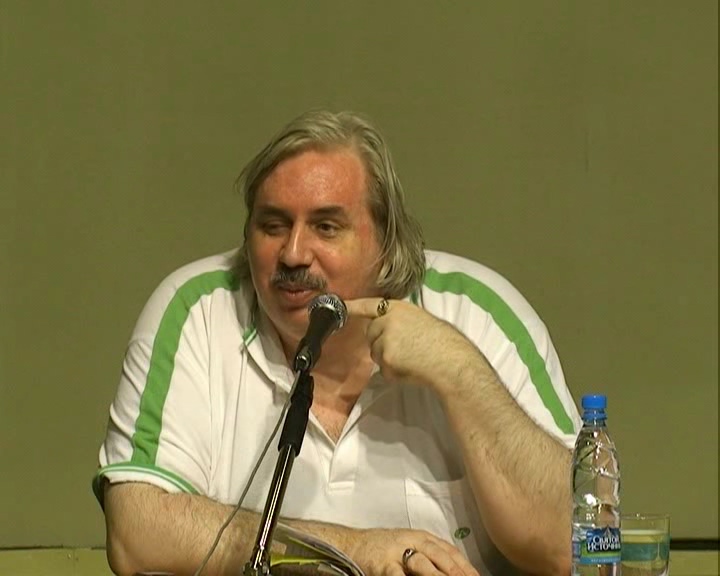 https://youtu.be/SpGetGtMZuIДобрый день всем сегодня пришедшим, надеюсь, вы не зря потратите время. Может быть, не все получат ответы на свои вопросы, но я постараюсь максимально ответить на все вопросы, которые поступают, поступили и будут поступать. Может быть, не всем понравятся ответы на вопросы, которые будут заданы, но тут уже дело такое. Я скажу своё мнение, я обычно его обосновываю, а понравится, не понравится, вопрос второй. Надеюсь, большинство из вас получит какое-то представление, может чуть больше и глубже, чем до этого момента. Мне уже положили вопросы, которые были посланы через интернет от тех людей, которые не смогли по тем или иным причинам сюда приехать. Я начну с них, и по мере поступления вопросов из зала будем переходить к ним.ВОПРОСЫ И ОТВЕТЫhttps://youtu.be/NINE0RQba8E9.1.ВОПРОС: Алексей Уклонников спрашивает: Объясните, пожалуйста, понятие непрерывной логики. Приведите жизненные примеры различные на основе дискретной непрерывной логики. ОТВЕТ: Понятие непрерывная логика не так просто пояснить, потому что, мы не привыкли к тем понятиям, но всё равно есть возможность дать хотя бы общее представление. Мы привыкли, вернее, нас приучили, только ДА и НЕТ, только НРАВИТСЯ или НЕ НРАВИТСЯ, ХОРОШО/ПЛОХО, ПРАВИЛЬНО/НЕ ПРАВИЛЬНО и т.д. Всегда ответ однозначный, в некоторых случаях, естественно, ты паразит или не паразит, тут не может быть несколько вариантов. Не важно, какие нюансы существуют, важна суть, а во многих аспектах это не так. Пример непрерывной логики. Нас здесь сидит почти 200 человек, температура в этом зале для кого-то в самый раз, для кого-то может быть прохладно, для кого-то немножко жарковато. Вода - та же температура у каждого человека, каждый человек реагирует на ту же самую температуру совершенно по-разному, в силу его чисто биофизических, психологических и других факторов. Даже один и тот же человек на ту же самую температуру будет реагировать по разному. К примеру, человек проснулся, только спросонья, температура воспринимается - один вариант. Человек, допустим, болеет, температура у него внутри - совершенно другое, человек после активной физической работы - опять таки другое, вылез из холодной воды. Смотрите, сколько факторов влияет, когда один и тот же человек реагирует. Что такое непрерывная, дискретная логика? Это реакция субъекта, носителя этой логики, как существо разумное, в данном случае, человек, реагирует на происходящие события. Мы разобрали только один пример, самый обыденный и понятный каждому, как люди реагируют на одну и ту же температуру, и поняли, что вариантов существует множество. В том числе, вплоть до того, в каком эмоциональном состоянии находится данный человек. А мы как - тепло/холодно и всё, всё это выкашиваем, кастрируем всё многообразие и оставляем только узкий вариант. В некоторых случаях, действительно, они неизбежны. К примеру, человек убил или не убил, тут не может быть вариантов, что убитый - не убитый, тут действительно факты. Но существует множество аспектов, когда одно и то же самое действие можно оценивать в совершенно разных ситуациях. Допустим, человек убивает кого-то, защищая себя и других, он преступник, он же совершил убийство, правильно? Но, если правильно видеть, это пример того, что нужно взвешивать все факторы, причинно-следственные характеристики. Чем больше мы взвешиваем, чем больше мы учитываем, тем более глубокое понимание мы получим от того явления, которое мы рассматриваем. Мы всё сводим к примитивному, и особенно, с введением компьютерной логики, которая основана на двоичной логике - да/нет, плюс/минус. Молодые люди, особенно дети, начинают на компьютерах только заниматься, и ничего другого они не могут, даже писать без компьютера, не могут посчитать, в уме сложить дважды, они привыкают уже действовать на уровне компьютерной двоичной логики. Мне приходилось сталкиваться с людьми, которые говорили, что вот учёные, которые даже занимались теорией, потом им нужно было создать программы для вычислительных машин, и они по пол года сидели за составлением программ. И люди сами говорили, что через пол года человек замечает, что начинает мыслить по системе логики машины, как программирование закладывается, человек начинает мыслить так же. И если человек находится довольно долго, через некоторое время он уже из такой системы "мирооценки" вылезти не сможет. Кто-то может обратно настроиться к нормальному мировосприятию, кто-то нет. И таких моментов для понимания очень много, и их нужно учитывать. Поэтому, если говорить о принципиальной логике, непрерывной, то, чем больше факторов мы будем учитывать при анализе чего-то, тем ближе мы приблизимся к истине. Чем меньше этих факторов, тем дальше от неё отходим. Как говорят часто - "у каждого своя правда". В какой-то степени это правильно, если говорить комплексно, но в принципе - нет, истина одна. Может, существуют множество путей к ней, но если они не правильные, то не всегда приведут к одному и тому же результату. Потому что, независимо от того, каким путём будет думать и размышлять человек, независимо от того, солнце светит так, как оно светит, и солнцу до лампочки, что мы думаем о том, как оно светит, какие процессы в нём происходят, какие механизмы, понимаем мы или не понимаем - солнцу от этого не тепло, ни холодно. Если мы правильно понимаем процессы, происходящие внутри нашего светила – солнца, если мы понимаем, ЧТО действительно происходит, тогда возникает вероятность того, что можно не только понимать процессы, но и ими управлять. Ведь существуют процессы, солнце не только может посветить. Но если светимость солнца увеличится в короткий срок в миллионы раз (казалось бы, хорошо, раз - и увеличилось в миллионы раз, больше тепла от солнца, но, как понимаете, я шучу немножко), каждый из сидящих понимает, что это приведёт к гибели всего живого, и такое происходит периодически в Космосе. Звёзды тоже гибнут. Пока звезда находится возле солнца в таком нормальном состоянии, т.е., она не взрывается, не происходит ничего, то, в принципе, нам до лампочки, правильно мы понимаем или не понимаем, это уже косвенный фактор. Потому что, мы ничего не сможем сделать в любом случае, и звезда не взрывается - ничего не меняется. Но если возникает ситуация, когда звезда может перейти в состояние, допустим, сверхновой, и если мы не правильно будем понимать, что это такое, и не сможем этот механизм как-то изменить, не допустить этого, вот тогда нам уже будет не "до лампочки". Уже будет очень-очень даже "до лампочки". И поэтому такие аспекты, как понимание истины, важны. К сожалению, очень много людей считают, что у меня своя правда, у тебя - своя правда, у третьего - своя и т.д. Да, не существует такого, существует множество путей. Только один путь - можно прийти к этой точке, как, допустим, я до того стола могу дойти - два шага сделать, а могу обойти вокруг всей планеты и прийти с той стороны сюда, результат тот же самый. Только сколько времени потребуется мне, сколько усилий, чтобы пройти эти же самые два метра до той точки, если пойти в ту (обратную) сторону. Казалось бы, какая разница, каким путём идти к истине, разницы в принципе нет теоретически, а практически разница существенная. Сделать два шага к этому столу или пойти и обойти вокруг планеты, через горы перебираться, через океаны и моря, и дойти до той же самой точки, результат будет тот же, но вопрос - а адекватный ли результат? Нет. Имеет ли смысл идти в ту сторону, если можно пройти вот сюда? Не имеет смысла, но если человек считает, что у меня есть свой путь, и он мне говорит, что я должен идти сюда, это его право, естественно. Но он может на этом пути не дойти, потому что, может не перебраться через горы, не переплыть через моря и океаны, которые могут быть ещё не только спокойные. Можно погибнуть много раз и не достигнуть той цели, которую человек ставит. Пример довольно образный, позволяющий нам с вами представить, что такое пути к истине. Это тоже своеобразно и примитивно, но достаточно привести пример, что путей истины много, а стоит ли идти по тем путям, которые идут вот так, думаю, что нет. Поэтому, если человек ставит своей целью именно достичь определённой цели, понимания чего-то, тут должна быть не своя слепая амбиция, вот я должен идти сюда, а ты говоришь - иди сюда, но не хочется, потому что, не я сказал. Если бы я сказал, я бы пошёл. Вот это явный пример глупости, амбициозности, который говорит, что человек не ищет истины, а человек ищет себя в истине, это большая разница. Это немножко "закваска" к началу по этой логике. Это даёт понимание, что ставится целью человека. Допустим, что я ставлю целью своей ту же самую книгу, которую сегодня мы с вами будем обсуждать – РВКЗ, и на вопросы отвечать. Поймите, что я для себя в этом ничего не ищу, по многим причинам это дать мне ничего не может. То, что я хочу, считаю как человек, как сын своего народа, восстановить истину, правду, и кроме проблем это ничего не даёт. И некоторые из вас тоже понимают, что это стоит проблема, но что ж поделаешь, враги есть враги, и они, естественно, будут сражаться и не будут рады тому, что их разоблачают. Но главное, чтобы при их действиях, что мы пытаемся с вами сделать, задача наша с вами возродить нашу Родину. Недавние события, которые произошли в Осетии, очень хороший пример того, что, надеюсь, теперь люди поймут, что дело не в том, какой строй в России, коммунистический, монархический, какой-либо другой. Дело в том, что ненавидят именно Россию, ненавидят русский народ и другие народы коренные. Потому, что они всё равно на уровне генетики продолжают нести (подавлено очень много, конечно) те качества, которые социальные паразиты очень-очень боятся. Ведь, казалось бы, чего поднимать вонь по поводу того, что происходило, всё ясно чётко. Но, вы знаете, что происходило, не буду повторять, но чётко и ясно, никого не интересует правда, что делают грузины. Я не говорю, что осетины ангелы небесные, но, насколько я знаю, с 1992 года между Осетией и Грузией продолжаются стычки, то одна сторона, то другая. И почему-то раньше грузины не начинали уничтожение мирных жителей просто так, были столкновения только военных. А то, что происходило, был настоящий геноцид, в микро-масштабе, естественно. Было уничтожено жителей не много, но всё равно, этим жителям не важно, сколько уничтожено, когда человек гибнет ни за что ни про что, ему не важно, как назвать, микро-геноцид или макро-геноцид. Самое забавное, как весь мир среагировал, возмутился. Вы знаете, почему возмутился? Ожидали, что Россия ни черта делать не будет, что Россия просто вытрет плевок очередной. Чтобы показать всему миру, что Россия ничто, в том плане, что они уже полностью Россию размазали. И конечно, для них был шок, для тех кукловодов Саакашвили, вы же понимаете, что он просто кукла. Для американцев было просто шоком, что всё-таки посмели сделать то, что сделали. И тут же начался вой на всю вселенную, и никого не интересует правда, никого не интересует кто, что сделал, почем. СМИ обрабатывали осетинскую девушку, кто видел программу. Очень красноречиво говорит, насколько свободно, кто был на ранних встречах, я как раз и пытался людям объяснить, что ложные представления. Я прожил 15 лет в Америке, могу сказать, что никакой там демократии нет и не было, и давным-давно уже нет. Так вот, именно сейчас люди и в России потеряли иллюзию насчёт того, что там все хорошие, а мы только одни такие дураки и плохие. Так же считали, что Россия примитивная. Но смотрите, кто учит тем же самым делам. США, вы знаете, что сделали с Сербией. Но вот недавно мой знакомый объяснил, что там же колоссальные залежи руд на территории Косово, больше 300 миллиардов долларов, залежей, и американцы это контролируют. Оказывается, вот в чём дело, вот почему они создали Косово, им нужно было дорваться до этих залежей, месторождений ценных. Вспомните, что произошло то же самое в Ираке, напали, потом: - "Извините, наша разведка обшиблася". Ни одного факта, который, якобы, предъявили, чтобы начать войну, не подтвердился, ну что ж поделаешь, ну такая дурная ошибка у разведки, 100% ошибка - да? Насколько я знаю, только одного или двух человек уволили с работы. А вы знаете, что причина? Нефть! Почему Саддам Хуссейн стал плохой для Америки, знаете? Дело в том, что после того, как вторая мировая война закончилась, что, якобы, национально-освободительные движения поднялись там. Люди осознали свою свободу - всё это глупости, а ответ самый простой - финансы. Дело в том, что все колониальные империи были вовлечены во вторую мировую войну, и единственная страна, которая вышла с плюсом - Соединённые Штаты Америки. Потому, что они через поставки вооружений, войну то они сами развязали, кто читал книжку, через это высосали все ресурсы, которые были у метрополии. Та же самая Англия грабила полмира 500 лет, представьте, сколько она свезла только с одной Индии. И все эти ресурсы ушли в США. После войны Англия и все остальные страны, не говоря уже о Германии, оказались нищими. Им просто нечем было оплачивать своих людей, гарнизоны, администрации в тех же самых колониях, нечем было платить. Тогда делать что - сворачивать, уходят администрации и всё, и тут, конечно, появилось национально-освободительное движение? Вот не появлялось, а тут сразу появилось. Конечно, когда ушли армии, люди уже начали создавать, но территории, границы стран делились теми же самыми метрополиями, те же самые Штаты решали, где проходит граница между странами, к примеру, на Ближнем Востоке. И когда создавался тот же самый Ирак, там решили воссоздать монархию. А знаете, как они создали? Там было несколько аристократических фамилий, которые претендовали на трон, и как они выбирали? Мало кто знает, они говорят: - "Мы тебя посадим на трон, если 90% нефти будет нашей, а 10% тебе, согласен?" Кто согласился обменять свой народ, чтобы получить трон за 90% богатств, тот стал королём. Кто не согласился - не получил. И вот до тех пор, пока Саддам Хусейн не захватил власть, так 90% нефти шло в Штаты, а Саддам Хусейн сказал: - "Хватит, всё станет наше". Вот он и стал врагом, хотя именно он и воспитывался. Серий стоял за Саддамом Хусейном, так же как Бен Ладен и кое-что другое. Вы слышали насчёт Кувейта? Ирак напал на Кувейт, помните? И Штаты пришли на помощь. Вышвырнули иракцев с территории Кувейта, как вы думаете, эта добродетель сколько стоила Кувейту? 90% нефти сейчас принадлежит Штатам в Кувейте. Когда я был на Гавайях, мало кто знает, что Гавайи 50 штат США, но мало кто знает, что они никогда не хотели быть в Штатах. Когда пришли войска на Гавайские острова, которые не имели армии особой, была королева у них своя, электричество появилось, между прочим, раньше на Гавайских островах (экскурсию проходил), чем в Штатах, королевский дворец Гавайев получил электрическое освещение раньше, чем Белый дом в штатах. Неплохо? Не такие примитивные они были, но у них не было большой армии. Штаты пришли и сказали - "Мы у вас пока тут базу создаём, боимся Японии, и вас попользуем". Пришли, и потом понравилось, не захотели уходить, и с тех пор Гавайи 50-й штат США, неплохо? И коренные гавайцы возмущены этим фактом до сих пор. Я был там и говорю, вот что значит демократии. Просто я считаю, что то, что произошло, очень плохо, что люди погибли много. Но с другой стороны, это всему миру и, главное, всем жителям России показало, что вне зависимости от того, как Россия будет вести себя, принимать рабство или не принимать рабство, отношение будет одно и то же, отрицательное. Боятся, жутко боятся России. Культуры, истории, прошлого великого, носителями которого мы с вами являемся. И это будет всегда, вне зависимости от того, что и как. И всегда будут задачи на уничтожение нас с вами, это делали коммунисты основательно. Могу привести один пример, сейчас РВКЗ переводится на английский язык. Есть добровольцы англичане в Англии, которые переводят на английский язык к оптимальному, чтобы это было по-английски. И вот женщина из Англии, которая "причёсывает" английский вариант, была очень удивлена. Оказывается, они (но я-то знал, для меня это не секрет) ничего не знали, столько людей было уничтожено в России, никто не знает о десятках миллионов уничтоженных в России, какими методами это делалось, ни один человек на Западе об этом не знает. Но все знают о том, что бедных иудеев в Советском Союзе притесняли, и все знают, что русские скоты-коммунисты притесняли бедных иудеев, и все называют русских коммунизмом. Я всегда говорил: - "Если я русский, к примеру, и деспот, это нужно быть полным идиотом, чтобы уничтожать свой собственный народ, я должен уничтожать всех остальных, но не своих, свой собственный народ. А если уничтожаю свой собственный народ, то я явно психопат в крайней степени». Если говорить фактами, то никто не знает, всё искажено до такой степени, они считают, что коммунизм это порождение наше с вами, русского извращённого ума. Но вот то, что произошло, как раз очень хорошо показало всему миру. И главное, многие люди, не живущие в России, поняли, что задача паразитов, которые сейчас контролируют мир, уничтожить полностью нас с вами. Им не важна уже причина, не важно, какой строй, всё равно будут искать причины, чтобы сделать пакость, чтобы уничтожить. Боятся очень сильно, и боятся по одной простой причине, что невозможно будет остановить освобождение. Потому, что они знают, что если Россия начнёт подниматься и поднимется, то весь мир будет свободен от паразитов, то бишь, от них. А пиявки же не любят, когда их отдирают, особенно, когда начинают соль сыпать. Не очень любят, вот и всё происходит.https://youtu.be/CK9zKiPTbzc9.2.ВОПРОС по поводу каменной плиты, которую привожу, а что же там изображено? ОТВЕТ: В двух словах скажу, если кому интересно, пускай почитает статью, там описаны все нюансы, детали. Действительно объёмное рельефное изображение территории Западной Сибири Алтая. Я говорил уже, что как раз 15 февраля этого (2008) года в МГУ было заседание комиссии, мне Чувыров с радостью сообщил, когда я ему позвонил. Государственная комиссия устанавливала достоверность информации на этой плите, военные предоставили спутниковые фотографии, которые, естественно, засекречены, понимаете, почему. Все детальные спутники были сопоставлены, сказали - 100% соответствие. То есть, это действительно реальная объёмная карта данной местности. Был заключён такой акт, хотя геологи и историки очень были не довольны этим фактом, понятно, почему. 15 февраля произошло такое весьма крупное событие, уже официально было подтверждено, что на этой плите действительно изображен объёмный рельеф местности территории Западной Сибири, на которой чётко видны колоссальные сооружения, созданные искусственно, плотины, дамбы, и посадочные площадки для космических кораблей, как вы поняли из того, что я описывал. Казалось бы, должно быть событие, по крайней мере, хотя бы дня, не говорю уже о большем, кто-нибудь слышал об этом? Никто не слышал, а какую-то мелочь найдут - кричат об этом на всю Ивановскую, по всем СМИ. Когда цунами пришли на Юго-Восточную Азию, и показывали, что натворил цунами, когда побережье смыло. Я помню, только один раз в новостях промелькнуло. Когда цунами приходит, она накатывается на берег, потом откатывается, и когда волна откатывается, прибойная линия уходит очень далеко назад, и волна уходящая уносит песок. И когда это произошло, кто-то умудрился заснять это, и что же вы думаете? Когда волна ушла, и песок смыло, там оказались города древнейшие. Это было показано в новостях один раз, и всё. Понимаете, как нас держат в информационном голоде, фильтруют, выдают ту информацию, которая подтверждает библейские истории, которые фикции на самом деле, если даже косвенно подтверждают, тут же об этом пищат. Это социальное оружие. А всё, что не подтверждает библейские истории, ничего, как будто никогда нет. Самый лучший вариант, это забвение, потому что, если что-то опровергать, то при опровержении получается своеобразная отрицательная реклама, наоборот привлекается внимание людей к тому, о чём говорится. Если кто-то читал несколько моих статей - "Блаженны нищие духом", «О пророках, лжепророках», "Блаженны нищие духом 2", поймут, что когда пасквили кто-то пишет, ничем не обоснованные, то забывают, что могут получить ответ и ответ обоснованный. И после этого они последний пасквиль – «всё, хватит нам писать об этом проходимце, авантюристе, и таких тысячи, много чести, мы забыли о нём», Это ещё не читали статью "Блаженны нищие духом 2", после "О пророках, лжепророках и вообще". А почему? Потому что, люди читающие, мне присылали и говорили: - «Теперь мы поняли». Оказывается, поняли, кто был Иисус Христос. Не говоря уже о других статьях, там я чётко показал, что к чему . И была такая ситуация, им передавали, что в Архангельске гвардейцы очень сильно возмущались: - «Почему это Москва молчит». Сначала меня называли лжеучёным и антисемитом-оккультистом. Потом назвали, повышали по уровню, по иерархии, назвали меня лжепророком, потому, что статья «О пророках, лжепророках и вообще». И последним меня объявили дьяволом, видите, как вырос в их иерархии. Они возмущались, каким образом Москва сидит и молчит, никак не реагирует на те мои книги, которые выпускаю. Да потому что, в Москве, по крайней мере, они немножко умнее, чем те, кто сидит в Архангельске. Они понимают, им не выгодно ничего делать, для того, чтобы вызывать на себя огонь, потому что, по моим представлениям я считаю не правильно нападать. Я могу объяснять, когда меня попросят о чём-то. Спросят вопрос - я отвечаю, потому что я убеждён, что нельзя навязывать силой даже правильные убеждения человеку, если он не вредит другим. А вот когда нападают, я имею право ответить и ответить то, что я думаю. И они это прекрасно понимают, в отличие от того, что этого не понимают совершенно жители Архангельской области, точнее, несколько человек, я знаю даже фамилию, кто за этим стоит. Тот же самый протоиерей Соколов, просто его основательно подставили, о чём я писал в статье, потому что, автор статей не он. Он просто подставил в конце подпись свою, чтобы придать вес тому, что пишется. Поэтому ситуация в принципе очень простая, что мы с вами должны проснуться, я уверен, что проснёмся, независимо от того, что нравится или не нравится врагам, хотят они или не хотят. Сейчас есть оружие, которое позволит нам очень многое, это оружие не за счёт уничтожения, есть оружие гораздо более эффективное против врагов, которое позволит их полностью нейтрализовать, а сами они будут живые, никто их трогать не будет. Самое главное, чтобы мы поняли, что пытаются делать, а пытаются очень сильно делать одну вещь, пока нет света ещё. Я не могу, к сожалению, пока сказать – «да будет свет», пока не научился, это шутка., Что пытаются делать враги наши? Их задача - не допустить того, чтобы люди стали как одно целое, им важно, чтобы возникло противоречие, чтобы друг на друга кидались, дрались между собой и никогда не объединились. Потому что, если люди объединятся, тогда сила будет непреодолима. Поэтому всеми возможными способами они создают разные течения, разные направления, финансируют их специально для того, чтобы выбирать людей, у которых есть амбиции быть лидерами, но нет возможности. Или лидерами они могут быть, но одно дело быть лидером для ста человек, а другое - лидером для всей нации. Некоторые люди, которые могут быть лидерами для ста человек, они хотят быть лидерами нации, и получается конфликт - амбиции есть, а возможности реализовать это нет. И вот таких людей подыскивают и начинают им помогать, чтобы они отвлекали на себя людей, отвлекали на себя внимание, подсовывали полуправдивую вариацию. Все для того, чтобы разделить людей. Кто был на соборе первом и втором, именно по этой причине я говорил, что наша с вами задача одна - возродить нашу с вами Родину, не только для русского народа, для всех коренных народов России, которые всегда вместе жили, всегда были одно целое, кроме врагов, которые тоже есть среди нас. И для этого нужно иметь что-то одно, я изложил в своих книгах РВКЗ фундамент определённого миропонимания ситуации, как я вижу. Это не то, что я хочу, а именно понимание происходящего. Сейчас работаю над третьей главой, в ближайшее время я выставлю третью главу, где будет довольно много интересного, где я постараюсь дать пояснение, почему, каким образом и зачем на Земле возникла ситуация, когда появились столько различные расы, красная, чёрная, жёлтая, белая раса. Почему они появились на Земле, кто за этим стоял, каким образом было осуществлено, это очень любопытно. Зачем было, чтобы такая ситуация (возникла), свезти кого-то, кто это делал. Как ни странно, это делали светлые цивилизации, но вынуждены были сделать подставкой тёмных сил. Я немножко в двух словах скажу.https://youtu.be/TaMe4VEhQoc9.3.ВОПРОС: Как быть, когда дети пойдут в школу, изучать историю, как им быть, если всё это будет враньё, а я уже знаю, что это не так? ОТВЕТ: К сожалению, пока ещё нет правильной истории, приходится по программе, которая существует. Просто нужно тем, у кого дети учатся, говорить, что, к сожалению, вы должны сдать оценку по тому предмету, которому вам говорят, но притом должны знать, что это не правда и знать правду. К сожалению, программа есть, вы должны идти по этой программе, иначе не закончите школу, а образование нужно. Но это не значит, что если в прошлом люди считали, что Земля центр вселенной, все звёзды и Солнце вращаются вокруг Земли, не значит, что это правильные сведения, но люди это изучали и всё. То же самое и здесь, нужно понимать, что это нужно для определённой цели, чтобы получить образование человеку, не только среднее, но и высшее. Потому что, если наши дети будут брыкаться и говорить, что мы не хотим изучать такую вшивую историю, которая ложная, это врагам и нужно. Потому, что без среднего образования человек не может получить высшего образования и не сможет стать элитой нашей, которой дети должны стать. А враги наоборот будут изучать эту историю, потому что ими создана история, они пройдут, и таким образом будет только польза врагам. Поэтому, нужно просто понимать, что пока истории в учебниках не исправлены, нужно учиться по ним, но знать, что за ними стоит.https://youtu.be/cfMLIhMrwmM9.4.ВОПРОС: Дальше насчёт предков спрашивают, тут множество вопросов сразу насчёт того, что Перун прилетал, его отец Сварог, а кто предки, полная иерархия наших богов. Ещё спрашивают, были ли Русы до того, как прилетели сюда. ОТВЕТ: Русами они не были, потому что, называть Русами стали здесь, были старые расы, которые создали колонию на Земле, свезя сюда с разных планет сначала множество представителей белой расы, которые потом создали слияние между собой. Конечно, интересно было знать, что там дальше, кто у кого мама, папа, у Сварога кто отец, кто у бога РА отец и мама. Это конечно любопытно, но думаю, в данный момент это не прерогативно, потому что для нас с вами приоритет сейчас разобраться что к чему, чтобы иметь чёткое и ясное представление о том, что на самом деле происходило. А потом, когда мы очистим свои конюшни от кое-чего, то после этого можно подумать, а кто ж там у них был ещё. А пока конюшни забиты так, что мы в них с вами плаваем, я считаю, что пора это прекращать, поэтому те вопросы, которые касаются предков наших предков, пока придётся подождать.https://youtu.be/6o9qdLcbVFk9.5.ВОПРОС: Спрашивают по поводу первичных материй, потом о шестилучевиках. ОТВЕТ:  Много вопросов, к сожалению, я не могу отвечать на столько вопросов человеку, который задаёт, но в двух словах. Первичные материи, откуда они взялись? В книге "Неоднородная вселенная" и других, в которых я упоминаю о первичных материях, я только затрагиваю маленький кусочек Космоса. То, что там затронуто, это меньше чем песчинка, как бы ни казалось колоссальным, но на самом деле очень маленькая часть. Поэтому, чтобы объяснить, откуда взялись первичные материи и что это такое, нужно сначала иметь представление о том целом. Пока я это не делаю по одной простой причине, что если человеку хлынуть ещё и эту информацию, что существуют сотни тысяч вариантов тех же самых первичных материй, которые имеют чуть качества и количества другие, которые присутствуют тут же в нашем пространстве, то у человека сразу голова пойдёт кругом и он запутается полностью. Моя задача не запутать, а наоборот прояснить, а прояснить нужно сначала создать маленький фундамент. Хотя бы одной ногой стоять, чтоб потом уже создать фундамент для второй ноги. Пока объяснять это просто не имеет смысла, потому что для объяснения нужно рассматривать те аспекты, которые я только что объяснил, и пока это преждевременно, потому что, только кроме хаоса в голове ясности не будет. А в принципе Космос колоссальный, я не скажу, что я знаю весь Космос, но что мне про него уже известно, это действительно колоссальные масштабы. И там столько вариантов, столько сюрпризов. Когда вы сталкиваетесь с какими-то вещами один раз, второй раз, третий, десятый раз, уже начинаешь как-то привыкать к этим странностям, и когда это тысяча таких, это становится обыденным. Для меня это норма, но иногда происходят такие вещи, что даже у меня самого, который привык, казалось бы, к таким вещам, вызывает удивление и ошеломление. Представьте себе, что будет с людьми, которые не знают того, что я знаю, это вообще вылет полностью. Поэтому моя задача не выбить из колеи человека, а наоборот поставить, создать фундамент, с которого человек может двигаться вперёд. Поэтому придётся подождать, сначала мы разберёмся с одним, потом будет дальше. Не всё так быстро, как хотелось бы, можно делать, хотя это и нужно.https://youtu.be/Ivll1X24-yw9.6.ВОПРОС: Спрашивают, почему при определённом развитии можно перемещаться в прошлом, настоящем, будущем. И вопрос такой забавный – если Мидгард архи важен для всех светлых цивилизаций, то неужели нельзя было поставить стражников, которые бы могли дать адекватный ответ любым действиям тёмных? ОТВЕТ: Если почитаете то, что написано в Ведах, тот же самый Перун, который прилетал 40 тысяч лет назад, он полностью описал не только события, которые были до того, но и все события, которые случились в течении 40 тысяч лет после того, как он прилетел. Значит вопрос в том, что светлые иерархи могли и тогда видеть будущее и могли его весьма точно описывать вплоть до деталей. Но они не описывали мелкие детали, описывают крупные аспекты. Так что, вопрос не совсем правильный, может человек не совсем всё прочитал. Вопрос не в том, что видеть будущее, а вопрос - можно ли что-то изменить? К примеру, что пытались наши предки, светлые иерархи делать, они пытались подстелить ковёрчик, чтобы было мягче падать, соломки подстелить. Но они в то время не могли это будущее изменить. Они могли только в лучшем случае подстелить соломку, что они и делали, для чего был активизирован и ввезён источник жизни, чтобы минимизировать действия отрицательных фактов. Эта соломка подстелена была, но всё равно падение произошло, хоть и чуть мягче произошло падение, но само падение не исчезло. Поэтому можно сказать, что в то время светлые иерархи не могли изменять и управлять пространством в таком масштабе, чтобы изменить будущее и не допустить каких-то событий. Сейчас ситуация несколько другая, поэтому происходит совсем по-другому.https://youtu.be/eulLjTorCeoТеперь записки, которые поступили из зала. 9.7.ВОПРОС: Опять спрашивают, что я думаю по поводу монголо-татарского ига. ОТВЕТ: Видно человек новый, я часто уже говорил об этом, что я считаю, что никакого монголо-татарского ига не было, это просто придумали для того, чтобы уничтожить, исказить историю, прошлое наших с вами предков. Татаро-монгольское иго было придумано для того, чтобы объяснить, почему произошло на западной провинции ведической империи то, что произошло. Ведь реальные факты, исторические документы существуют, что во время Святослава население Киевской Руси было порядка 12 миллионов. И есть данные, что когда Ярослав Мудрый правил, население Киевской Руси было всего 3 миллиона. Забавно получается, 12 миллионов при Святославе и 3 миллиона при Ярославе Мудром, 9 миллионов потеряны, а что за это время происходило? Крещение Руси, и 3 миллиона осталось, это факты. И нужно было это как-то объяснить, почему за это время просветления и духовного роста русского народа на территории Киевской Руси было уничтожено больше трети городов, запустение пришло. Вот хорошее просветление, хороший духовный рост. Им нужно было в любом случае придумать какого-то "бяку", на которого можно всё спихнуть. Вот они и придумали монголо-татар. Монголо-татар вообще никогда не существовало. Вы знаете, "могол" - с греческого "великий", естественно, что те племена, которые жили и живут до сегодняшнего в Монголии, они никогда не были монголами. Они стали называться монголами, только после, в 20-х годах XX века, а до этого ни они сами, ни кто другой монголами не называл. И это даже не нужно копаться в суперсекретных или тайных документах, для этого достаточно почитать современные исторические книги, которые сохранились, и вы увидите, никаких Монголий и монголов не было. Это было придумано для того, чтобы объяснить, сказать, что русские всегда были рабами, хотя всё это полная ложь. (Вопрос из зала: кто 9 миллионов уничтожил?) Кто? При крещении! И русские причастны. После революции верхушка была определённой направленности, так? Это ведь социальные паразиты, большинство из которых были иудеи по национальности, они стреляли, конечно, и сами. Извините, кто … (какие) страны, которые стреляют друг в друга? Мы с вами, русские люди и других национальностей, которые живут в Российской империи, нужно понимать, что как Троцкий действовал, вы знаете, как Троцкий действовал? Его определённые выражения я уже приводил в своих статьях, в частности "Блаженные духом" первые. Но чтобы заставить людей воевать, он красноармейцев выстраивал, великий создатель красной армии, и если части отступали, то отступающих он останавливал и давал приказ рассчитаться на первый-второй, и по своему желанию, или первая шеренга, или вторая в расход. И никого не волновало, что в первой шеренге может быть оказывались люди храбрые, которые никогда не убегали, а наоборот сражались. Расстреливали или первых или вторых, никто не знал какая колонна, какая шеренга будет расстреляна или повешена, он всегда менял, чтобы никто не пытался... И вот после того людям ничего не оставалось, как идти в бой и побеждать. Всё равно русские люди шли и делали. Специально я показал причины этого, кто читал последнюю статью "Блаженны нищие духом 2". Я убеждён, что до такого маразма, до которого доходило, когда брат убивал брата, а отец сына, русские и другие народы, живущие на территории России, дошли только благодаря тому, что в течение тысячи лет из людей делали рабов, у которых страх, боязнь, не сопротивление злу, любое испытание - это бог тебе послал. Знаете, что по христианским представлениям, если человек здоровый и счастливый, то священники говорят, - «тебя бог оставил». Ты должен быть больной, страдать, бедный, несчастный, вот тогда бог тебя любит. (Вопрос из зала: - А какой бог?). Иегова, Яхве, какой ещё. Когда тысячу лет навязывали (почитайте статью, там более подробно описал психологию), то не могло не отразиться, не могло не повлиять на поведение тех же самых людей, когда этим людям - нашим с вами предкам, русским по национальности отдавали приказ, при этом использовали ещё чёрную магию. Всё это применялось влиянием, на толпу оказывалось влияние, в результате этого влияния человек управляем стал. Но, тем не менее, управляемым становится в том, что у него уже было вбито с детских времён рабство в душе, вот в результате чего это произошло. Так что здесь уничтожали, тогда то же самое было, тогда приказ - или ты выполняешь, или, наёмники были, которым было плевать на всё и вся, своих запугивали. Вот я изучал, как пытались завести христианство византийцы в Русь, Аскольда помните? Или его другое имя Николай. Когда русы были в Константинополе, и он там ослеп, потерял зрение, и к нему пришли священники христианские и предложили, что если он хочет, чтобы его зрение вернулось, он должен принять веру. И он принял веру, и зрение вернулось, почитайте, это забавно. А теперь почитайте, что говорят о Владимире, якобы, Владимир Креститель кровавый, тоже ослеп, и тоже опять приходят христианские священники и говорят: - «Хочешь вернуть зрение, мы тебе вернём, но ты должен поверить в Христа». Не в Христа, там ещё в Дионисия, не важно, потому что Христос, христианство появилось только в XII веке. Получается забавно, и там и там, и ещё третий вариант, везде почему-то слепнет, а потом зрение возвращается, когда человек поменяет веру в бога. Уж очень это на штамп похоже, а если похоже на штамп, то здесь явно никакого бога нет. А явно, что, скорее всего те, кто манипулировал, пользовались, как я думаю не без основания, определёнными ядами, которые в малых дозах сначала вызывают слепоту, а если дальше увеличивать дозу с питьём, то человек и погибает. И, естественно, что если они знали такой яд, у них было противоядие. Как только человек доходил до кондиции, что был готов ради того, чтобы вернуть зрение, мир вернуть себе, живое видеть всё опять, готов был на всё. Ему прекращали давать яд, давали противоядие, и он даже не понимал, всё возвращалось. А может, просто если яд прекратить давать, то зрение восстанавливалось само по себе, вот и всё. Вот вам то, что стоит за так называемыми священными действиями. (Голос из зала: - Недавно в газете было написано про татаро-монгольское небольшая статья, что Сталин в 50-х годах НКВД послал в Казахстан, оттуда конница пошла, их 100 человек шло, их окружали НКВД, у них маршрут был до Москвы дойти, их в дороге кормили, поили полностью, через 3 месяца эта конница прибыла в Москву, т.е. двигаться она самостоятельно не могла и обратно их отправили эшелоном, статья была не большая, … т.е., ещё тогда Сталину было интересно, существовало ли тогда татаро-монгольское иго, чтобы удостовериться ,что татаро-монгольского ига не было). Это опять нужно было придумать что-то, чтобы оправдать то, что было уничтожено.https://youtu.be/YPpa9pDsOlc9.8.ВОПРОС: Спрашивают о Евпатии Коловрате. ОТВЕТ: Я не выяснял вопрос, но вполне возможно, что и был человек, который сражался за свою истинную веру, за то, что он верил, храбро сражался. Это только подтверждает, что в любом случае русский человек, если он не боится умереть как они, то огромная армия их не остановит, вот и всё. Я не выяснял конкретно, был ли такой Евпатий Коловрат, это не важно, это не принципиально. Важно то, что если человек не имеет страха смерти, или у него есть идея, за которую он готов умереть, то вот такого человека нельзя остановить. Поэтому всех и делают рабами, чтобы все боялись смерти, но, тем не менее, не умирали, потому что, нельзя умирать сразу, нужно страдать, мучиться. Это твоё искупление перед богом, и только тогда тебя бог возьмёт в рай, когда ты сдохнешь. Потому что, высшая цель, смысл жизни любого христианина - это смерть, они сами это говорят. Умереть - это высшее предназначение, но при этом нельзя уходить сразу, нужно помучиться, пострадать и ещё желательно, себя плетями побить, пообрезать уши, нос и всё остальное, что можно пообрезать, не буду уточнять детально. Это будет вообще прекрасно. Вот это называется христианство. Естественно, оно ломает людей, ломает их психику, превращает их в рабов. И когда раб, когда у человека рабская философия, самое страшное, человек может потерять свободу, то есть, ему можно ограничить перемещение, свободу перемещения. Но он никогда не будет рабом, пока он не станет рабом внутри. Может сидеть в четырёх стенах и быть свободным. Это не высокие слова, это действительно суть, потому что, если человек сломался внутри, его можно убить, но если он не сломался - он остаётся всегда свободным.https://youtu.be/IooB7Jh25lM9.9.ВОПРОС: Сущность иудеев после смерти воплощается опять в иудеев-евреев? ОТВЕТ: Это не совсем правильное понимание, сущность воплощается, не выискивает, где бы мне родиться. Воплотиться в того же самого иудея, к примеру, они, конечно же, хотели бы, чтобы избранными быть дальше. Именно поэтому в иудаизме нет перевоплощения. Не зря же тот, кого называют Христом говорил: - "я послан только к погибшим овцам дома израилева". Он их пришёл спасать от того маразма, который навязали с избранностью этого народа. Которого никогда не было, нет и не может быть в принципе. Поэтому, чтобы этого не было, и возможности сомнения в этом, исключили из иудаизма понятие перевоплощения в любом случае. Я могу привести пример, когда я был в Америке, у меня было два цикла семинаров, которые я проводил в 1992 и 1993 году. И в 1992 году у меня семинар был, и палестинская еврейка (она прошла школу раввинов, редкое явление для женщины, быть ещё и раввином), я, когда затронул их иудаизм и христианство, она: - "Ну, как же так, вы не хорошо говорите о Моисее, он же хороший". Я говорю: - "А вы приведите хотя бы одно деяние Моисея, которое описано в Ветхом Завете, которое несло хоть маленькое добро, найдите мне". Она замолкла, потому что, ни одного деяния Моисея в Ветхом Завете, которое несло бы добро, только уничтожение и разрушение. Потом я говорю: - "А вы как думаете, кто вы по национальности"? "Я иудейка!" Сабры - это территория иудеев, которые никогда не покидали Израиль, ближний Восток Палестины, сабры их все называют, так вот, она из сабров была. А у неё действительно природа, чувствительность была хорошая, я говорю, хотите, пойдите домой после сегодняшнего вечера и просто посмотрите, кем вы были в прошлых жизнях. Вы бы видели её реакцию потом на следующий день, у неё, образно говоря, челюсть отвисла до максимальной возможности. Приходит и говорит: - «Вы знаете, я посмотрела свои прошлые жизни, в одной жизни я была в Африке, в другой жизни я была чукчей, в другой жизни я была русским, я видела свой надгробный камень, там странно написано вяч ...». Для них сложно произнести Вячеслав. Я говорю, да, это русское имя. У неё вот такие глаза и челюсть отвисла. А теперь я говорю, скажите, кто вы - еврейка, русская, негр или чукча, кто? Человек! Генетика, которая его одевает - это просто одежда, которую сущность надевает на определённое время. Когда вам мозги компостируют, это делают для того, чтобы вы действительно из человека превращались неизвестно во что. Сущность не имеет национальности, сущность входит при зачатии в качественный резонанс, что соответствует уровню сущности, зачатие происходит. Я более подробно описал в "Последнем обращении к человечеству". Многие факты влияют на то, что формирует в момент зачатия всплеск качественный. И вот то, что родители создали в момент зачатия, какие факторы влияют, всё это влияет на то, какая, какого уровня войдёт сущность в этот момент. И начинает сущность нарабатывать своё тело, дело не в генетике, хотя генетика тоже имеет значение. Просто у иудеев генетика зомбирована и многое что другое, уже изменена с помощью генной инженерии, там многое было внесено кое-чего, и много других факторов, которые я не хочу сейчас затрагивать. Это длительный разговор, чтобы дать понимание. Но действительно очень удивительные вещи, которые происходили и происходят, но самое главное важно кто ты. Но если человеку с детства вбивают, что он исключительный, что все остальные люди ниже, как один мой знакомый сказал .. "вы должны быть счастливы, что вам позволили ко мне приблизиться, люди шестнадцатого сорта". Видите, как считают нас, они считают всех остальных пятнадцатого, шестнадцатого, двадцатого сорта, т.е., всех нас с вами. Вот когда такое вбивают, это называется промывание мозгов с детских времён, только с пелёнки глаза разул ребёнок, ему начинают вбивать дурость. И мне их честное слово очень-очень жаль, что они являются такими дураками, что во всю эту дурость верят и начинают действовать в соответствии с ней. Это очень удобно тем, кто стоит над ними, что используют их как орудие, они простые пешки, они даже не понимают этого.https://youtu.be/QYYG-H850PI9.10.ВОПРОС. Существует ли начало, откуда всё взялось? Возникновение тёмных сил, как это произошло? ОТВЕТ: Два вопроса довольно забавные, но если говорить, что я знаю по поводу начала и откуда всё взялось, нужно затронуть очень много аспектов, которые пока ещё рано затрагивать. Потому что, нужно по ступеньке, но можно сказать следующее. Допустим, наша Вселенная, у неё есть начало и в своё время будет конец, если этот конец не будет изменён. То есть, всё, что существует, имеет своё начало и конец. Вопрос, является ли это начало концом всему, и начало всему? Нет, каждая конкретная вселенная погибает, рождается другая вселенная и т.д. Но это вопрос больше философский, и чтобы из категории философской он перешёл в категорию практическую, нужно очень много передать дополнительной информации, которая займёт несколько тысяч, десятков тысяч часов, которых мы с вами здесь не имеем. Могу сказать из своего опыта, я уже продвинулся кое-куда, но пока ещё конца не видел, так что не знаю, может быть и есть где-то конец – начало. Я на этот вопрос не могу ответить потому, что я не могу сказать, что я познал всё, это было бы глупо и не правильно. Но из того, что мне удалось понять и познать, могу сказать, что существует начало и конец у всего. Но это не значит, что это гибель. Например, та вселенная, что существует сейчас - это уже третий вариант, потому что, две предыдущие вселенные погибали, в большом масштабе, не в маленьком. И вместо них возрождались новые. Есть много причин тому. Так что, пока на этот я не могу ответить, не буду сочинять. Теперь вопрос о возникновении тёмных сил, как это произошло? Тёмные силы всегда возникают на примитивных фазах развития, почему? Потому что, всегда возникает кто-то более сильный, который посчитает, почему я должен делать что-то, если я, используя свою силу, могу отобрать у более слабого. Когда только возникает такая философия, а такая философия возникает даже на уровне животных, посмотрите, как ведут себя в стаях или в небольших группках животные, у них строгая иерархия. Даже у тех же самых обезьян, которые нашими родственниками, к счастью, не являются, как бы это многим не хотелось. Тем не менее, у них социальный организм есть, там чётко показано, что у обезьян есть иерархия - альфа особи, т.е. лидеры. И по иерархии даже едят по очереди, пока один не закончил, следующий по положению есть не будет. Если он дёрнется, ему по башке дадут. И у собак такая иерархия, у любых в принципе животных. Как появляются темные силы. Когда человек, особенно в начальной стадии эволюции (более подробно в РВКЗ), проходит фазу животного, фазу разумного животного, фазу собственно человек, хотим мы этого или нет, вот на этой (начальной) фазе возникают те же условия, для проявления тех же самых факторов, как в поведении животных. То есть, доминирование более сильного над более слабым. Я физически слабым никогда не был, мальчишкой я мог креститься пудовиком, но у меня не было желания бить по физиономии, чтобы они мне подчинялись, мне это не нужно было. А кто-то, если у него есть какая-то физическая сила, шёл и делал это. Когда на меня кто-то накатывал, пытался что-то делать, обычно это было очень редко, но иногда такое происходило, я, чтобы предотвратить это, знаете что делал? Брал какого-нибудь парня покруче, покрупнее и вращал вокруг себя, ставил. Или брал просто и рёбра немножко сжимал, вот когда рёбра начинают трещать, ставил на место. После этого желающих нападать, предъявлять претензии, о том, что они крутые, обычно отпадали. Я считал, что нужно не своей силой физической заставлять людей себя уважать, а своими делами, и меня люди уважали как раз за мои дела, за мои поступки. У меня были принципы, которых я придерживался, потому что, я никогда и до сих пор не признаю мат, потому что считаю это ниже своего достоинства. И когда это всё прояснил, то парни извинялись передо мной, если они при мне ругались, - "Коля, я тебя не заметил, извини". А девчонки, студентом когда был, стояли рядом, они перед ними не извинялись. Видите, как получается, люди всегда уважают, если у кого-то есть позиция, не просто рисуются, а позиция. А вот когда кто-то выбирает другой вариант доказательства превосходства, вот я по морде дам, ты мне теперь должен подчиняться….Понаблюдайте за подростками, как они устанавливают своё лидерство, и вы поймёте, откуда появляется возможность продвижения по чёрному пути. С этого и начинается, но всегда это начинается на самом примитивном уровне. И если какая-то цивилизация не смогла пройти через этот примитивизм, пошла в этом направлении, то она не достигает высоких уровней развития. Но в любом случае она идёт по пути определённому, но они компенсируют то, что я говорил, хитростью, подлостью, низостью, когда они выискивают, вот у тебя брешь есть, вот туда они нанесут удар. Удар ножом из-за угла, и весьма эффективно в этом действуют. Так что причина появления паразитических сил всегда основана на том, что на примитивных этапах эволюционного развития любого социума возникают условия, когда это возможно. Для любой цивилизации, так что, к сожалению, это реальность, нравится это нам или нет. Но светлым силам не нужно быть лопухами, не хлопать ушами, понимать это и делать то, чтобы это не было действием. Что сейчас показывают СМИ, специально, между прочим, толкают человека к грязной сексуальной активности, нам навязывают, что это очень хорошо. В крайней степени это дошло, развязность такая, развращение людей в раннем возрасте в США, статистика, 2006 год был. После этого я уехал из США и не имею свежих данных, но думаю, они ещё не протухли, потому что дальше протухать некуда. В школах в штатах самая популярная девочка является та, которая переспала с большим количеством парней. Ничего себе популярность, но наши тоже в России стараются догнать их в этом плане. Понимаете, до какого маразма. Если девушка чтит себя, честь свою, не спит ни с кем, или даже у неё один парень, то она не пользуется популярностью. Понимаете, до какого дошло маразма. Или другие варианты, посмотрите, что показывают, опять-таки, кто лучше по мозгам даст кулаками, вот это крутые парни, Джеймс Бонд. Не показывают, за что он стоит, какие цели он преследует, а в основном показывают какой он крутой, направо налево хорошо стреляет. А ведь нужно не это, а совершенно другие чувства испытывать. Вот именно отсюда вся почва как раз и создаётся для того, чтобы люди не могли двигаться вперёд, а только барахтались и ещё больше погружались в болото, в трясину чёрных сил, и были управляемыми, и тогда ими легко манипулировать, вот и всё.https://youtu.be/dEfDit8GGrA9.11.ВОПРОС: (Голос из зала: Можно вопрос про Асгард-Ирийский, про предков? У меня так сложилась жизнь, что я родом как раз из тех мест. Мой прадед, казак Чюряев-Уточкин говорил, что весь их род были казаки, сибирские казаки настоящие. Бабушка родилась около озера Иссык-Куль, прадед был настоящий казачий урядник, бабушка училась в Омске, в бывшем Асгарде-Ирийском. Мы с мамой родились в Омске и Новосибирске, и вся наша родня родом оттуда. Что меня удивляет по мере чтения книг ваших, что действительно у нас никогда не верили в Христа, у нас никто не ходил в церковь, христианство вообще мало коснулось. Все мои предки были хорошо образованными людьми и всегда постоянно общались с окружающими нас. В доме всегда было много людей, это было главной и важнейшей чертой. Почему всего лишь 300 лет присутствия Романовых на той территории привело к тому, что люди абсолютно полностью не знают, не понимают, не помнят, никогда не говорят о том, что было на этой территории?). ОТВЕТ: Почему? Да очень просто, если почитаете, Пушкин пытался разобраться в этом. Есть главы, которые не вошли в книжку "Капитанская дочка". Ему запретили, потому что там он показывал, что как раз казаки, которые не молчали и понимали, их просто вырезали под корень. Не 300 лет получается, а в 75 году Сибирь была присоединена. Моя бабушка умерла, и до самой смерти она боялась открыть рот о том, кем были мои предки, боялась, потому что они видели такое, и выжили только потому, что смогли некоторые молчать. Поэтому одна из причин этому, что уничтожалось всё, книги уничтожались, сжигалось, все люди, которые пытались что-то говорить, уничтожались физически. То, что я знаю и читал немножко о последних главах по "Капитанской дочке", он пытался ездить на те участки территорий, которые были поддержаны Пугачёвым. Хотя это не совсем так, в Сибири ездил, собирал данные. Он понял, что люди боятся говорить о том, что на самом деле было. Именно Сибирь и Дальний Восток всегда были русскими территориями и не только, когда Ермак, якобы, пришёл, открыл. Там никогда не было навязано христианство в тяжёлой форме, т.е., храмы стояли, но люди, может, и крестились, но чисто для блезиру. И никогда не было крепостного права, никто не посмел на этой территории трогать людей и ввести крепостное право, если бы это сделали, то был бы бунт. Но, тем не менее, какой-то отпечаток остался, люди видели, как уничтожают всех тех, кто открывает рот. И может быть уже через некоторое поколение об этом вообще перестали говорить, я думаю, одна из причин вот эта. Основная причина - страх, потому что, когда ты живёшь в оккупированной стране и когда понимаешь, что твоя задача выжить и сохранить то, что ты имеешь, пока не появится возможность освободиться от оккупантов. Вот и всё, я думаю это причина.https://youtu.be/OXo1pwTacmM9.12.ВОПРОС: Просят провести сеанс, раскодировать, разблокировать, Краснодарский край. ОТВЕТ: Это можно провести, если кто находится здесь, по желанию. Потом я это сделаю сидящим здесь в зале, кто захочет. Есть определённые законы, чтобы снять что-то. Я мог, конечно, силой, но я не признаю силу, когда не нужно это, а я должен снять. Нужно, чтобы у человека было желание, чтобы человек был сонастроен - "вот я открыт для того, чтобы с меня сняли". Вот тогда это делается. А просто взять тот же самый Краснодарский край накрыть, чтобы снять блокировку, должно быть желание тех людей, которые там живут, а там далеко не все этого хотят. Поэтому приходится делать тому, кто хочет, а если все захотят, то можно сделать и Краснодарский край. (Голос из зала: тогда возникает вопрос, Николай, почему не хотят? это следствие воздействия?) – Конечно. Дело в том, что воздействия снимаются, очень много снимаются. То, что многие люди сейчас сидят уже здесь и задают такие вопросы, потому что очень многие воздействия снялись. Но при всём при том, что воздействия снялись - нельзя человека ломать резко, нужно человека постепенно выводить. Вы знаете, что если человек лунатик, и его резко пробудить, то он может сорваться, а при этом шёл свободно, и погибнуть. Здесь то же самое, нельзя заставлять бутон раскрываться раньше, чем он созрел, надо постепенно. Многие люди, просто прочитав ту же самую статью "О пророках, лжепророках", которые были ярые христиане, они просто пробуждаются, потому что, они видят чётко и ясно. Не все пока ещё, но начинают пробуждаться, это уже хорошо, больше и больше будет. Если человек хочет быть рабом, тогда пускай добровольно принимает – «да, я хочу быть рабом, я рад быть рабом, это мечта всей жизни быть рабом, и я люблю, когда меня ногами грязными топчут, плюют на меня». Но когда человек раб по непониманию, в этом случае как лунатика нельзя резко встряхивать, иначе человек может погибнуть, сломается, и будет ещё хуже. Поэтому нужно потихонечку, это займёт некоторое время, но это произойдёт. (Голос из зала: - Что такое раб, раб это просто слово, мы не рабы, это просто мы говорим, это всё чепуха, это аллегория) - Да, аллегория, а я вот и предлагаю всем тем, кто говорит, пускай идут ко мне в рабы, я согласен, и тогда посмотрим, аллегория это или нет. И все те, кто были рабами, почему-то не считали это аллегорией. (Голос из зала: - Простите, даже проснулся в представлениях отец – бог да, отец – родитель, разве хочет родитель, чтобы сын был рабом?) – Конечно. (Голос из зала – Я им это и говорила, даже песня есть «дети божьи домой собирайтесь», говорят дети божьи, да какие же рабы дети божьи?) - Более подробный ответ на этот вопрос не просто на уровне таких, понимаете, это демагогия. В последней статье я просто привёл рядом пожелания, касаемые бога Яхве от первоапостолов своему избранному народу - иудеям, и те же самые пожелания, которые ко всем остальным относятся. И оказывается, что один бог для одних желает одного - процветания, что все народы будут рабами твоими, и все богатства народов будут твоими, избранного народа. Получается, один бог одним говорит одно, а другим другое. Так что раб, это и есть раб, это и в Торе и в Библии написано чётко. Извините, когда богатства всех сносятся к одному - это не аллегория. И что даже цари ваши будут рабами, это тоже аллегория? Это конкретная вещь, так что аллегориями не отстреляются уже, потому что, они дураки, они сами навыпускали столько книг Торы, Ветхого завета на русском и на других языках. А ведь они долго очень сопротивлялись, вы знаете, что раньше запрещалось и долго считалось еретическим, если переводились святые писания на другие языки. Только два языка - греческий и латинский признавались, естественно, иудейский для. Но сейчас иудеям лень изучать язык в России. Они уже говорят по-русски, им лень изучать иудейский язык, там сложно. Я смотрел надписи - Тора, которая у меня есть, там есть надписи на древне-иудейском и на современном русском языке. Конечно, если человек знает русский язык, ему много нужно покорпеть, чтобы изучить язык, но они решили облегчить себе жизнь, и их же раввины перевели на русский язык Тору. А Тору и мы читать умеем на русском языке. Пускай испоганенный, но всё равно ещё русский. Не случайно там написано - если гой прочитал Тору, то он должен быть убит. Но все сидящие здесь мы с вами гои, если мы не иудеи. Поэтому раб здесь, можете всё что угодно говорить, пожалуйста. Если человек в ученики, я готов принять учеников сколько угодно, и учитесь. Если вы хотите рабами быть, но это раб и есть раб, всегда был и будет. В книге Навина говорится, когда Моисей умирал, бог призвал к себе Иисуса Навина, и говорит, - «Мой раб Моисей умирает, теперь ты будешь вместо него». И один из слушателей аудитории, он еврей был: - «Здесь, вы знаете, он имел в виду, что раб, это ученик». Тогда я сказал: - «Если Моисей для него раб, то, что говорить о других иудеях, и что говорить обо всех остальных людях, которые не относятся к избранному народу»? Но самое смешное, повезло Моисею, знаете в чём? Это немножко ирония, но уместная, что он родился в то время, когда легенда не легенда, родился тогда, когда родился. А теперь представьте себе – приходит сегодня человек и говорит: - «Я пошёл в гору и когда я там был, со мной начал говорить горящий куст, и говорящий куст сказал, что он бог, и передал мне скрижали, которые я должен всем остальным передать, чтобы все подчинялись этим скрижалям». Скажите, что с этим человеком происходит и происходит не только с ним, сколько таких людей сидят в определённых местах? Но почему-то их сейчас не считают мессиями божьими. (Голос из зала – обычно спрашивают – что курил?) - Но некоторые не курили ничего, не нужно обижать, не только все наркоманы, есть те, которые не курят ничего, но их тоже бог. Примеры забавные из моей личной практики. Один человек живёт отшельником в тайге Северного Урала, его Соловьёв фамилия. Несколько книг написал, между прочим. И он говорит, что его поставили править вселенной, вот Надежда Яковлевна сидит, не даст мне соврать. Он несколько раз звонил ей и говорил: "Скажите Левашову, пусть он подчинится мне, меня назначили правителем вселенной". Он её доставал довольно, генерал – очень мелко это - вся вселенная, ну вот они и назначили. Надежду Яковлевну он достал до такой степени, что я ей сказал, если ещё раз позвонит вам, вы скажите, что если не перестанет дурью маяться, то я дам по башке и ему и тем, кто его назначил правителем вселенной. И что самое интересное, он перестал звонить, замолк. Какой же крутой правитель вселенной, я, простой человек сказал - по башке дам тебе и всем твоим правителям, которые назвали тебя правителем, и заглох, поумнел сразу. Другой момент тоже был. На лекциях у меня были представители Владимира-вестника всевышнего, который написал несколько книг, который стал вестником всевышнего. Книги пишет, и там написано - если ты не прочитаешь эту книгу, то всевышний тебя уничтожит, неплохо? Мне эту книгу передавали, я просмотрел, там такая ахинея. Но когда мне просто передали через своих людей, что он заявил, что не пройдёт и года после того, как он (Левашов) вернулся в Россию, как он будет стёрт с лица действительности. Я приехал в Россию в августе 2006 года, специально подождал, чтобы чуть больше года было, и в одной лекции говорю, что-то стёрка у всевышнего сломалась, закончилась, год уже прошёл, а я ещё тут, уже два года прошло, а я опять тут. Но если нужно, пожалуйста, пускай придёт человек Владимир, я помогу освободиться от того «всевышнего», который ему это говорит. Но почему-то тоже прекратились появления, перестал с ним говорить и больше не появлялся. Еще один человек, который получает информацию, книжку пишет, не плохой человек, которому случайно открылись другие уровни, с которыми он не знаком был. И тоже пошла информация через него, и тоже считает, что он общается со всевышним. Я через человека, которого знаю, сказал,- Я готов помочь человеку, но пока он не придёт ко мне, я не могу насильно это делать. Хотя бы пускай спросит, всевышний - это не имя, у всевышнего пускай спросит, а какое же у него имя. Знаете, он спрашивал, и насколько я знаю, всевышний не сказал своё имя. А знаете почему? Потому что, имя это реальный ключ, через который можно выйти и по башке дать тому, кто претендует на то, что не стоит ничего и не имеет. (Голос из зала: - обмануть с именем он никак не может?). Нет, это ещё больше карается, он то, по крайней мере, знал законы. Понимал, что сдать своих, значит, ему по башке дадут, что он обманывает. То есть, паразит самый настоящий, чуть более развитый. Но если паразит чуть более развитый, тому, на ком этот паразит, до лампочки, какой уровень погон у того паразита, который сидит у него на шее. Так вот не скажет, потому что, имя сказать своё, значит дать ключ к себе, а защититься он не сможет. Соврать - ещё хуже, потому что, за это полагается ещё большее наказание. Там все законы прекрасно знают, космические законы. Вы, наверное, знаете, что очень много людей, которые начинают в ведизм идти и по моим понятиям немножко не правильно понимают, начинают брать себе имена, чтобы назвать себя разными Ирияй, Радомир и т.д. Но не понимают, что они не правомочны называть себя так, потому что, имя не даётся самому себе человеку. Если говорить о традициях, которых они, якобы, придерживаются, то должны знать, что имя даётся человеку, обычно ребёнку, когда ему становится 7 лет. Наши предки так делали, когда дети до 7 лет не имели имён вообще, их называли чадами просто, мальчик - девочка не различали. А в 7 лет волхв просматривал каждого ребёнка и давал ему имя соответствующее, резонирующее с его сущностью, его генетикой, его потенциалом, его реализацией. И это имя называлось сакральным, никому не говорилось, только очень близким людям, которым этот человек мог доверять, зная, что имя, это ключ к нему. Это равносильно тому, что взять броню снять, открыть и показать - можешь бить в сердце, если хочешь. Только друг не ударит в сердце, а враг, естественно, воспользуется. Поэтому, имя сакральное, никто никому не говорил, и не сам себе человек выбирал, как кому нравится, а давали в соответствии с его внутренними качествами сущности, его личными качествами. Это первое, второе - имя всегда не является однозначным, если вы, получив имя сакральное, всю жизнь прожили с этим именем, и не сдвинулись до следующей ступеньки, то оно у вас останется. Но если вы пошли эволюционно вверх, сдвинулись с одной ступеньки на другую, имя будет меняться, и по мере вашего движения у вас будет меняться, и будет соответствовать вашему уровню. Потому что, имя - это не только звуки какие-то, даже то, что мы произносим, это часть имени, даже сакральное имя можно произнести словами. Но если его наполнить, развернуть, то оно просто может сносить человека вообще к чертям собачьим. Если так полностью развернуть, имя несёт в себе полную информацию о том, кто этот человек и какого уровня развития он достиг. Поэтому в космосе достаточно произнести имя, разворачивается определённый знак, и те, кто видит знак, сразу понимают, с кем имеют дело, и обычно дурью не маются. Но обычно никто не вытаскивает, никто не показывает, такое происходит тогда, когда есть необходимость. Обычно забавная ситуация, когда попадаешь на примитивных существ, то они начинают чаще всего вести себя нагло, типа, кто ты такой, мы тебе сейчас по мозгам дадим. Потом немножко только разворачиваюсь, тут же, - ой извините, обшиблись адресом. По закону светлых сил ты не должен бравировать своими регалиями и возможностями, это не красиво. Но иногда, когда не понимают, приходится немножко показывать. Поэтому имена, это очень важно и серьёзно. Когда сейчас видишь, как люди берут себе сами имена и назначают, какие хотят, это не правильно, это уже искажение ведической традиции, и этого нельзя допускать. Ведическая традиция как раз и заключалась, что имя должно соответствовать внутренним и внешним качествам человека, какой потенциал имеет, какая его задача. И оно будет меняться по мере того, как человек будет двигаться вперёд. Вот опять, то, что сейчас навязывают через некоторых людей, которые может даже не до конца понимают, я считаю вредным. Нельзя заставлять людей возвращаться к тому, как жили тысячи лет назад, не нужно, а нужно, чтобы люди знали о том, что было, какие традиции были, что и как происходило. Что было бы правильно с моей точки зрения, я не говорю, что принять это всем, было бы здорово, если бы на старые ведические праздники просто устраивали определённые представления, где пускай актёры показывают для публики какие праздники, традиции существовали у наших предков, чтобы мы знали о них. Но не значит, что мы все с вами должны делать то же самое. Мы должны знать об этом. А вот то, что сейчас пытаются делать, если ты хочешь считаться ведистом, ты должен идти на все эти праздники, вы должны с утра до вечера читать прославление богам, славить богов, потому что мы православные, славить правь, своих высших иерархов. Зачем? Нужно не славить сейчас, а наоборот, землю очищать от навоза, который есть, в силу того, во что превратили нашу страну, возрождать нашу страну. А славить будем потом, когда закончим дело, а пока ещё рано, что славить? Поэтому говорю, что и людей иногда подталкивают из-за того, что они не понимают многих вещей. Я не знаю рун, я не знаю, что значит каждая руна, мне это не нужно, потому что, я знаниями владею без всяких рун. Мне не нужны руны, чтобы прочитать, и дать интерпретацию того, что написано в ведах. Вот новую интерпретацию я даю, я даю пояснение, что за этими рунами стоит. Вопрос: как я могу давать то, если я не умею читать руны? Но это знание не совсем прямое, это моё знание, я сам его получил, мне никто не приходил и не считывал. Поймите следующее. Был один случай, ещё будучи в штатах мне пришлось по телефону общаться с человеком - Виталий Петрович Бондаренко. Он изучал в Омске руны, он читает, он здесь тоже группу ведёт, а я говорю ему: - «А вы знаете, что даже руны имеют много уровней»? Он – «А как уровней»? – «Вот так, есть уровни, и эти уровни сделаны, записаны так, что если человек имеет уровень определённый, он, беря руны, рунический текст, увидит одно. Каждый увидит только то, к чему он готов, не более того. И если человек только может читать знаки, он и прочитает, но это будет только маленькая часть, только верхушка айсберга. А если сложить все верхушки айсберга, они дадут какое-то представление, но это является только маленькой частью, толикой того, что они действительно в себе несут». Его очень сильно заинтересовало, и говорит: - «А можно, я так мечтаю эти уровни увидеть, прочитать уровни?». Я говорю: - «Мне придётся кое-что в вас изменить, чтобы это стало возможным». Я сделал, после чего он (ему тяжеловато, правда, потому что быстро шёл процесс) увидел. Конечно, он был в восторге, но и потом у нас возник спор по поводу слов. Он говорит, вот слово - это всё, я говорю, я с вами не совсем соглашусь, потому что, слово - это в принципе кастрированная информация. То, что мы говорим, мы должны мысль перевести в коды, в колебания вибрации лёгких, чтобы передать звуком. Таким образом, мы только даём маленькую часть информации о том, что есть мысль, и как раз с помощью прямого телепатического общения за долю секунды можно передать объём информации, который потребуется словесно передавать миллиард или миллиарды лет. Я говорю: - «Как вы можете говорить о значении слов, если вы сами даже не знали, что руны имеют несколько уровней?». Он был очень удивлен, как же, я ему говорю по-другому, но вам как раз показал, сделал возможность, чтобы вы увидели не теоретически, а практически эти уровни другие. Он очень возмутился и говорит: - «А разве вы со мной что-нибудь сделали? Это я все сделал». Я говорю: - «Да ради бога, вы сделали, но вы, для того, чтобы сделать, вы просили, я это сделал». Он мне сказал: - «Уберите, я не заслужил, я вас не просил, вот когда попрошу вас, заслужу, тогда вы мне сделаете». Я его долго уговаривал, что забрать то я могу, но второй раз я просто так не дам, если в первый раз подарок, то второй раз подарок он заслужить должен. Он думал, что я просто пытаюсь лапшу ему на уши повесить, что он сам до этого дошёл, всё это понял. А для того, чтобы ему увидеть руны на других уровнях, мне пришлось качественно изменить его эволюцию, эволюцию сущности, в результате чего у него возник целый ряд кристаллов эволюционных. «Но тогда я должен забрать». Он говорит: - «Забирайте, я не хочу этого, я не готов, не просил вас». Я убрал, и что получилось? У него всё исчезло. Потом несколько других людей, в том числе, и Надежду Яковлевну просил, а пускай мне Левашов вернёт обратно. Я говорю, а что, он сам не может попросить? Он до сих пор не попросил, потому что, у него гордость, у него гордыня. Информацию несут руны определённые, даже почитав, человек знающий, какое понятие соответствует каждой руне, он может понять действительно, это очень положительно. Но как я понял, практически подавляющее большинство тех людей, которые называют себя ведистами и которые научились, какое понятие стоит за каждой руной, на самом деле они не являются ведистами в полном смысле слова. Ими легко манипулируют те же самые паразиты. Посмотрите, сколько возникло разных течений ведических сейчас, которые должны быть объединены в одно целое, но они между собой сражаются, дерутся, друг другу морды бьют. И знаете, какая самая большая цель для них? Каждый из них говорит - я главный, я первый, другой говорит, нет - я первый. Вот они между собой как петухи, хвосты распускают павлиньи, а это и выгодно очень для наших врагов, а почему? Потому что, к сожалению, они не понимают, что на самом деле. Чтобы не превращать ведическое миропонимание, которое существовало у наших предков, в новую религию. Религия не нужна, наши предки не имели религии, они имели миропонимание, это другое. Просветление знаниями, это когда люди понимали что и как, понимали существующее мироздание, понимали как это устроено, почему, зачем, и понимали, как нужно жить и взаимодействовать с этим мирозданием. Это не религия, это образ жизни. Религия - это когда человек вбивает себе в голову, что он должен утром зачитать молитвы, славящие того или иного бога, славени, вот это и есть религия, потому что, они даже не понимают, что за этим стоит, что это совершенно другое. Поэтому, самая главная задача, как мне кажется, не допустить, чтобы то, что начато пробуждение русов и других коренных народов России, возрождение, не было опять пущено под откос, тупым примитивным действием наших врагов, которые - разделяй и властвуй, это их излюбленное средство.https://youtu.be/5Pd2hiU3qk09.13.ВОПРОС: Следующий вопрос по молитвам, какие такие молитвы, которые помогают перейти из мира живых в другой мир, если человека убили, а родственники не знают о его судьбе, ведь у некоторых близкие не возвращаются домой и о их судьбе никто не знает, во время войны погибло много людей. Как отмолить, если они не знают их имён, и они не знают, погибли они или нет. ОТВЕТ: Хороший вопрос. Опять-таки, те же самые молитвы, которые используются в христианстве, суть их опять не слова, которые произносятся, а действие. Если священник, который отпевает умершего, хотя бы чуть-чуть имеет паранормальные качества (это редко бывает, но бывает), то при этом молитва помогает сущности умершего отделиться уже от мёртвого тела. То есть, происходит освобождение сущности от мёртвого тела. Теперь, как вы знаете, чёрные маги идут в церкви и ставят за живого человека свечи за упокой, зачем? А это реальное оружие воздействия, т.е., мёртвому помогает освободиться от мёртвого тела. А если на живого делается, и если человек, который делает, имеет большую силу, потому что, молитва сама по себе пустой звук, важна не молитва, а важен тот, кто её произносит. Что такое молитва? Когда человек произносит слова - это модуляция потоков, силы, условно, которые проходят у человека. Если у человека есть сила, то он может даже ни бельмеса не понимать, что он делает, но код произнести определённый, и произойдёт модуляция, которая действие определённое имеет. Если человек, который имеет от природы определённую силу, поставит и почитает на живого молитву за упокой, то большая вероятность, что живой человек загнётся, потому что, его душа уже отделена от живого тела. Одна и та же молитва, и убийство, и как помощь может быть. Почему такое происходит? Из-за непонимания одними и прекрасного понимания другими, что за этим стоит. Поэтому, если не уверен, что этот человек умер, если нет доказательств, что человек мёртв 100%, то желательно его не отпевать. А знаете, как наши предки определяли живой человек или нет? Тогда же не было телефонов и тем более самолётов. Когда рождался ребёнок, сажали дерево, и определённым обрядом связывали это дерево с человеком. И когда человек уходил, бывало, на многие годы и десятилетия, в походы уходили на 20 - 30 лет, то родственники смотрели на дерево и по своему дереву видели, потому что, когда энергетическая связь создана между человеком и деревом, если человек болеет - дерево болеет, если дерево погибло – значит, человек погиб. И люди, увидев, что дерево зачахло – значит, человек мёртв, без всякой телеграммы. А если срубить дерево, будет определённый удар по человеку, с которым дерево связано, но человек не умрёт. Примером я являюсь сам. Так получилось, что даже когда я был маленьким, не очень нравилось, что я есть, определённым силам. Вот и мой отец посадил на меня и моего брата тополя в Кисловодске, где я родился. Эти тополя погибли к 10 годам моей жизни, но, как видите, я ещё не погиб. Конечно, есть другие причины. Бывает так, что если дерево очень мощное и если связь с деревом очень сильная, то потеря подпитки от дерева человека может убить, если убить дерево – человек заболеет. Но точно, если человек погибает, то дерево загибается привязанное. Даже многие знают, что домашние растения, хозяйка - пожилая женщина умирает, растения, которые цвели, цветочки в горшочках они за ней тоже погибают, хотя их поливают. Вот другой пример только другой связи. Наши предки использовали очень многие знания природы и весьма эффективно, и всегда было весьма точно. (Голос из зала: – Вот когда ходят в горах по подземелью, там как бы видят умерших людей, это они что, никак не могут уйти с земного плана?) По-разному бывает, чаще всего, если человек застрял на Земле, между небом и Землёй. (Голос из зала: - А как его оттуда вытащить, не знаете?). Для этого нужно проводить определённые действия. Понимаете, есть сущность, она не создаёт потенциал, она только пользуется потенциалом своего тела. Поэтому, если человек погибает, в этот момент идёт выброс мощного потенциала и открывается коридор - тоннель, по которому сущность уходит. Если по тем или иным причинам сущность не ушла по этому тоннелю, всё это закрывается, и человек оказывается здесь. То есть, сущность уже сама уйти не может, она привидением становится. (Голос из зала: - Вот в Ленинграде говорят очень много, когда после гибели, голода, привидений очень огромное количество не могли покинуть, вот как им, можно им помочь как-то?). В принципе, можно будет, конечно. (Голос из зала: - Ясновидящая сказала, что очень огромное количество, вот поэтому в Ленинграде все эти бедствия, не знаю, правда или нет?). Во-первых, вы забыли, что при возведении Санкт-Петербурга Пётр положил треть населения России. Понимаете, сколько там загубленных человеческих душ, неприкаянные, потому что они не готовы были к смерти. Многие из них не ушли, потому что, чаще всего, если человек погибает неожиданно….На войне он готовится к войне, знает, что его могут убить. И даже там бывает, я помню один забавный случай, связан с Афганом. В 1991 году я читал лекцию, среди моих слушателей был один военный который, учился в то время в Академии Фрунзе. Он чувствительный был, и он стал видеть и слышать, и один раз приходит ко мне и говорит, в шоке таком: – «Вы знаете, там есть один солдат, он был солдатом, поступил уже курсантом в академию, воевавший в Афгане, и у него проблема, раздвоение личности . Я хотел ему помочь, настроился на него, и получил информацию». В первый раз у него опыт такой был. Оказывается, что это не раздвоение личности, а в нём сидела сущность другого, капитана, я забыл фамилию, который был командиром боевого вертолёта и который был сбит в Афгане. И вот он не ушёл, а впрыгнул в тело этого солдата, который оказался рядом, и сидел в нём. И он передал ему точные данные - номер части, имена всех, он проверил, и 100% совпало. Он был в шоке, каким образом, это не бред, не галлюцинация, конечно нет. Просто сущность этого офицера не смогла уйти и впрыгнула в тело этого солдата. Я объяснил ему, что нужно сделать, чтобы помочь ему, и тому и другому. После этого я с ним не встречался, потому что я уехал, но надеюсь, он с этой задачей справился. Так что, все эти вопросы можно решать. К сожалению, очень многие сущности, если они по тем или иным причинам не пошли, когда дверь была открыта, вынуждены болтаться здесь. (Голос из зала: - А можно Ленинграду помочь?). В принципе, да. (Голос из зала: - А для этого нужен запрос?). Нет, для этого не нужно запросов. Для этого нужно найти время, чтобы провести действие, вот и всё.https://youtu.be/x3oa6NkkVZc9.14.СЛЕДУЮЩИЙ ВОПРОС. Из Вашей книги, как изгои стали гермафродитами? ОТВЕТ: Вопрос интересный, я в своей книге никогда не говорил, что изгои были гермафродитами, там даже ни одного слова нет. А там говорится, что пятая раса, правители вселенных, паразиты социальные, которые захватили вселенную в конечном итоге, они, тот же самый бог Яхве-Иегова, вот он как раз являлся гермафродитом, т.е. это раса гермафродитов. Почему они и навязали Лунный культ, потому что, в соответствии с лунным культом у них менялся пол. Женщины, сидящие, прекрасно знают, как сильно их женские тела связаны с Луной. Поэтому лунный культ - христианство, иудаизм и все остальные, Китай, там, где чёрные доминируют силы, паразиты, они везде навязывают лунный культ. Лунный культ это и есть то, что отражает идеологию тех самых гермафродитов, которые навязали паразитическую систему на Земле. А изгои стали оружием в руках гермафродитов, их используют, потому что у изгоев - деформирована психика. Они этим воспользовались, чтобы с помощью их манипулировать и добиваться своих целей. Изгои никогда не становились гермафродитами, хотя, гермафродиты могут рождаться и среди изгоев тоже, потому что, иногда рождаются люди с двойным набором лишних хромосом. Это редко бывает, но чаще всего это наследие присутствия смешения. Можно сказать следующее, большая доля гермафродизма наблюдается именно среди иудеев по одной простой причине. Вспомните Ветхий Завет, Авель был сыном Яхве, а Яхве гермафродит. А потом Симон, который второй, по Библии говорится о том, что Симон восстановил божественное семя, что у Евы родился второй сын от бога Яхве. И вот именно потомки сына детей богов, т.е. гермафродитов, и стали элитой правящей, левитами у иудеев. Все остальные евреи стали у них в подчинении. Это не случайно, потому что у них максимально выражена генетика вот этих кощеев, как называют в Ведах, или правителей серых. Я их называю просто социальными паразитами космическими. (Голос из зала: - Скажите, если проанализировать историю за последние 2000 лет, создаётся впечатление, что вот эти серые действует по достаточно чёткому отработанному плану, что не сказать о светлых, с чем это связано?). Совершенно верно. Частично я отвечал в книге, потому что, с наступлением Ночи Сварога, они в этом отношении и действуют. Почему говорят, что они как раз и пытались как можно быстрее навязать то же самое христианство в разных формах, ислам - это тоже христианская секта, кто не знает. Все мировые религии за исключением восточных, хотя там тоже другой вариант того же самого маразма, основаны на одной и той же. Евреи создали иудаизм, и вот вариант иудаизма назвать католическим христианством, это одна и та же религия в принципе. Поэтому здесь нужно понимать, что это они навязывают - социальное оружие, которое действует. Хотя христианство существует относительно недавно, но сама религия, которая называлась, существовала с Культа Озириса, поэтому принцип тот же самый. Паразиты создавали социальное оружие и этим социальным оружием пользовались, плюс ко всему очень сильно в этом помогла им Ночь Сварога. А если учесть, что люди были относительно низкого уровня развития, то это сильное влияние при низком уровне развития индивидуальных личностей, т.е. массы людей. Были всегда люди, которые оторвались вперёд, но когда общая масса эволюционно не развита, то влияние на них Ночей Сварога колоссально. К примеру, если потенциал человека 10 единиц, а негативное влияние той же самой Ночи Сварога гасит 5 единиц, то получается в половину уменьшается потенциал. А если у человека потенциал 1000 единиц, и те же самые 5 единиц Ночи Сварога, уже никакого принципиального влияния не оказывают. Поэтому в 3 главе, которую скоро я выложу на сайт, я как раз и объясню, как всё закручивалось, что делалось для того, чтобы создать условия для возникновения ситуации, когда будет не 1000 единиц у всех носителей, средняя имеется ввиду, а по 10 единиц, что они для этого делали. А вот когда есть 10 единиц, которые могут развиваться до 1000, но они находятся на уровне 10-ти, вот на этом уровне идёт чёткое воздействие. Именно поэтому везде, если по Библии, Торе, в первую очередь что делали? Уничтожались сильные люди народа сего. Кто такие сильные люди, это носители более высокого потенциала, их вырезали. (Голос из зала: - Тогда получается, кто-то за этим стоит, такое ощущение, что кто-то управляет этим процессом?). Естественно, как и с одних сторон, так и с других. (Голос из зала: - Как фамилия?). С теми-то уже разобрались, кто с фамилиями, а вот теперь нужно разгрести конюшни здесь, потому что независимо от того, что было там, то что происходит на нашей Земле… Потому что, если снять плиту у кого-то с груди, плита то убралась, человек может дышать свободно, но если он не будет дышать свободно - ничего не изменится. Люди сейчас должны освободиться от этого социального действия социального оружия. Я вот привожу пример, что в Китае была такая традиция, чтобы получить нужного типа урода для клоунов, они рождённых детей помещали в специальные сосуды. Ребёнок рос, его тело принимало форму сосуда, в который помещён был. И когда он вырастал, тело формировалось полностью, разрушало сосуд, и он выглядел уродцем. Вот так китайцы себе клоунов, император, хороший народ? Так вот, христианство и все остальные гадости, которые на наш народ накладывались, это в принципе тот же самый сосуд, и не важно, что сосуд уже разбит, но формы то ещё остались. Нужно, чтобы народ взял и распрямился, убрал все эти деформации. Они, естественно, не изменяются мгновенно, нужно время. Поэтому придётся нам с вами тоже потерпеть, но и работать для того, чтобы это произошло, потому что само собой ничего не произойдёт. Ждать у моря погоды, что хороший дядя придёт, даст по башке всем плохим дядям. Есть поговорка «на бога надейся, а сам не плошай», вот нужно прислушиваться к этой поговорке.https://youtu.be/3GupO_7HP7s9.15.ВОПРОС: Спрашивают, что было бы с Россией, если бы умер Ленин, Сталин, Троцкий? ОТВЕТ: Может быть чуть-чуть было бы по-другому, но понимаете, что не Ленина готовили, а Троцкого. Просто Ленин подсуетился вовремя и немножко выдавил Троцкого, а потом Сталин подсуетился и выдавил и Ленина и Троцкого. Не было бы Ленина, не было бы Троцкого, не было бы Сталина, были бы другие. Интересно насчёт того же Сталина, он противоречивая личность. (Голос из зала: - Он был ведист?). Не совсем так. Дело в том, что он был противоречивая фигура во многих аспектах. Но, с моей точки зрения, зла он сделал гораздо больше, чем хорошего, и хорошего он сделал не от хорошести, а из-за того, что ему нужно было спасать свой план. Как вы понимаете, Сталину было плевать на русский народ до тех пор, пока он не понял, что только с русским народом он сможет реализовать свой план, его задача была взять контроль всего мира. У него амбиции были - правитель мира, он хотел быть правящим миром. Его задача была, его мечта - Союз Советских Республик Мира. (Голос из зала: - Он сам её поставил?). Сам, плюс Сталин. Он был и другом и учеником одного очень известного и крупного чёрного мага - Георгия Гурджиева. Гурджиев очень сильно поработал, ему за это заплатили хорошо, чтобы случилась революция в России. Правда, христианство очень сильно повлияло, сделало людей управляемыми в достаточной степени. Тот же самый Распутин был только игрушкой в руках Гурджиева, и Сталин был его другом и учеником. Недавно была программа "Тайные знаки", называлась "Ведьма Сталина" http://rutor.in/viewtopic.php?f=4&t=81924, только про ведьму Сталина очень мало говорилось. Там они впервые чётко показали, как Сталин был связан с оккультными делами, чётко говорится, что Сталин был учеником и другом Гурджиева. Что Гурджиев, возвращаясь из Тибета в Париж, где он потом создал свой центр, останавливался у Сталина и подарил ему книгу свою, где он излагал идею мирового государства. И Сталин эту идею пытался сделать реальностью, воплотить, что все люди просто винтики, шурупчики, и только один лидер. Все остальные просто шурупчики, которыми он должен манипулировать. Эту идею Сталин воплощал весьма эффективно. Но что забавно, в этом фильме показано впервые (не знаю, поняли те, кто делал этот фильм, или не поняли, что они сделали), они выдали довольно большую тайну. Там показано, как Мессинг проходил к Сталину. Знаете, что Мессинг пришёл, и (Сталин) спросил его: - "Как вы сделали это»? – «А я создал образ, что я Берия, и меня вся охрана пропустила, даже козыряли, не просили у меня пропуска". Говорят, что Мессинг потом ещё несколько раз встречался, и во время встречи Сталина с Мессингом пишут, что Сталин после этого имел головную боль сильную, что они соревновались - кто кого подавит. Мессинг пытался подчинить Сталина, Сталин пытался подчинить Мессинга себе, ни у одного, ни у другого этого не получилось. После чего Сталин ничего не делал против Мессинга, но после того общение прекратилось. И говорят, что только один-два раза после этого Мессинг появлялся у Сталина без приглашения. В первый раз, когда пришёл к нему в кабинет без приглашения и сказал, чтобы его сын Василий не летел на самолёте. «Крылья Советов» разбились тогда, а его сын Василий должен был лететь в самолёте вместе с командой. А он ему сказал, пускай едет поездом. И тогда Василий Сталин взял нескольких своих ближайших игроков и поехал поездом, они приехали и узнали, что самолёт, в котором летела вся команда, разбился. Это первый факт. И второй факт, говорят, что последний раз Мессинг видел Сталина перед самой смертью. Но в тот день, когда это произошло, Сталин получил посылку от Гурджиева. Там даже привели содержание записки. Гурджиев прислал ему подарок, горский кинжал серебряный, красивый, горцы умеют делать серебряный кинжал. Записка - "Ты достиг очень многого, но не достиг бессмертия". Вы знаете, что это означает? Код на самоуничтожение, так же как Цвигун прыгал, код, который произносили по телефону. И когда Сталин стал выходить из-под контроля полностью, Гурджиев ему прислал в виде подарка код, он прочитает и всё, запускается, что закодировано. Но, видно, они решили подстраховаться, как там в этом фильме показано, я думаю, они восстановили по фактическому материалу. После того, как подарок от Гурджиева пришёл, через несколько минут пришёл Мессинг с гвоздичками, и Сталин "какого чёрта ты появился?", а тот сказал - "я пришёл сказать, вы сегодня умрёте". Положил гвоздики и ушёл, через несколько минут Сталина хватил удар. Для большинства людей, которые не понимают, что на самом деле происходило, это мало что значит. Мессинг выполнял функцию контрольного выстрела в голову, на современный язык если перевести. Они приходили убедиться, что кодовая фраза, которую Гурджиев прислал Сталину, если она не убьёт (если человек сильный, то может не сработать, но всё равно она нанесла определённый удар), Мессинг пришёл, чтобы проверить и если что добавить. И он это сделал. (Голос из зала: - В литературе было, что Сталин это воплощение Навуходоносора). Ага, конечно. Есть хороший фильм, забавный, американцы сделали хороший фильм "Chances Are", т.е., «Возможности существуют». Якобы сущность вернулась назад, муж погиб. И ему забыли сделать укол, чтобы он не помнил прошлые жизни, он воплощается, становится журналистом и начинает вспоминать, что его жена, влюбляется в неё и т.д. Но, когда у него начали странные вещи появляться, когда он знал в чужом доме, где что находится, как в своём собственном, он пошёл в книжный магазин искать книги по перевоплощению. Там момент забавный, насчёт Навуходоносора. Он ищет, несколько книг упало, и женщина помогает с пола собирать и говорит: - "А вы интересуетесь такими вещами"? "Да, интересуюсь, я, конечно, понимаю, что я не Клеопатра". - "Конечно не Клеопатра, это я Клеопатра". Вот что только не встретишь, сколько мне приходилось встречаться с представителями около оккультных наук, эзотериков, и все из них, как не попадёшь, обязательно или Клеопатра, или Александр Великий, или то-то. Никто не хочет быть простым человеком. Но главное, самое смешное, что были гораздо более великие люди в прошлом, которые по определённым причинам в современную историю не попали, но почему-то никто из них не воплощается и не говорит, я был тот, но которого никто не знает, я был тогда великим. На одном из выступлений, где в один ряд сидели 7 христов, воплощённых сразу в ряд, я ещё пошутил для себя, это как они распределили, что один христос по понедельникам, второй по вторникам, чтоб не драться? Поэтому насчёт воплощений, особенно, когда это делают люди безграмотные чаще всего…Конечно, человеку хочется услышать, что в него воплотилось что-то крутое, но если начать с того, что Александр великий очень во многих воплощается…. Он на самом деле был предателем, хотя был славянин по происхождению, он был чёрным воином, и именно он дошёл до Индии с одной задачей и уничтожил то, что в Индии хранилось. Веды, которые наши предки передали индусам на 6 тысячах шкур бычьих, были записаны настоящие Веды. Он их уничтожил по приказу Аристотеля, который был чёрным магом, между прочим, но которого все почитают, и учеником своего учителя он и был. Абсурдно получается в действительности, если подумать, дошёл до Индии, потом завоевал и повернул назад. А он выполнил свою задачу, а задача была - уничтожить вот эти (Веды), чтобы потом можно было приписать и сделать всё, что угодно, что и произошло. (Голос из зала: - Что Сталину лекарства давали). Тоже его убивали и лекарства, всё вместе, и лекарства делали тоже, потому что накапливается. Он был крепкий мужик, энергетика мощная, это всё в комплексе, т.е., удар энергетический. Если у человека (энергетика) слабая, такой энергетический удар, его сломать легко. То есть, в комплексе всё вместе, на уровне физическом, на уровне ментальном, потому что, если от природы человек имеет большой потенциал, его убрать ох как не легко. Вспомните того же самого Распутина. В программе это передали, и, наверное, они не просто высосали из пальца информацию, такие вещи проходили через учёт полностью. Но вот то, что он был учеником Гурджиева, это реальный факт, и таких фактов очень много, и он действительно с ним встречался. Другой ученик Гурджиева - Гитлер, только не напрямую, а через другого ученика. Гитлер учился у его ученика, система та же самая. Здесь нужно учитывать, что чёрненькие, если кого-то используют, как Сталина использовали, его используют до тех пор, пока он делает, что им нужно. Как только он начал брыкаться, не в ту сторону пошёл, его тут же решили убрать, и убирали всеми возможными способами. И прекрасно понимали, что действительно мощный, владеет мощной психикой, он элементарно вводил толпы народа в гипнотический транс и управлял ими как хотел. (Голос из зала: - А простите, с какого момента он начал брыкаться?). Во время войны, думаю, с 1942 начал, нет, не должен проиграть, он просто некоторые вещи понял, многие понял. Я не могу сказать, что он думал в принципе, это его мысли, но могу сказать, что я думаю. Если вы читали мою книгу РВКЗ, там я просто показываю версию, что когда Сталин изжил Троцкого, задача которого была захватить власть в России, создать революцию на русской крови и уничтожить весь русский народ, и таким образом завоевать весь мир для верхушки иудейской, когда это не получилось, Сталин сказал тогда, «нам достаточно побед социализма в отдельно взятой стране». Ленин начал, а Сталин продолжил это. То есть, получилось, не получилось революция, захват власти в России, в наиболее мощной стране захватить весь мир, используя эту ситуацию, и получился раскол, что Сталин отказался выполнять задачу своих хозяев левитов. Они создали Гитлера и в противовес натравили одного на другого, чтобы тем самым заставить их уже в любом случае, что нужно делать. В принципе, так и произошло, хотя Россия победила, им не важно было, кто победит, важно было то, что получилось в результате. А результат получился тот, что получился. Если кто не знает, что знаменитую войну юга с севером в Америке финансировали с обоих сторон одни и те же лица – Ротшильды. Им не важно было, кто победит, им важно было, что после победы победитель заплатит и за побеждённого. Так и здесь, но когда Сталин понял, что его используют, что та группа иудеев, которые решили пойти против левитов (по закону Торы левиты правящая элита иудеев, если иудей другой касты отказывается выполнять приказ левитов, то такой иудей должен будет уничтожаться, в книге это детально расписал), они были испуганы, а знаете, чем испуганы? 256 тысяч иудеев уничтоженных немцами, были те иудеи, которые взбунтовались против левитов, ни одного другого не трогали, за исключением редких случаев. (Голос из зала: - А в чём бунт выражался? Обычные люди были). А не важно, если поддерживали коммунистическое движение, со стороны Сталина – они считались предателями и подлежали уничтожению. Приведу факт забавный, кто-то мне сказал. Когда фашиствующие элементы захватили (по ошибке) дворец Ротшильдов в Австрии (там же у них Ротшильды сидят везде по всем странам), и вывезли у него картины, персидские ковры, ограбили, австрийский Ротшильд пожаловался Гитлеру, что кто-то посмел, это факт. Им же не дают всю информацию, им дают только информацию, чтобы они делали, фас сказать и делать. Они, вот Ротшильд - еврей, значит, будем грабить его, а его нельзя было трогать по закону. Почитайте в книге, там всё это детально описано. Когда Ротшильда ограбили, разгромили его дворец в Вене, он пожаловался Гитлеру, что произошло? Гитлер приказал всё вернуть. Там были персидские ценные ковры, Ротшильд особенно сетовал, что его коллекция ковров, которую он собирал долгое время. Так Гитлер дал приказ, и во время войны ещё потрачены были колоссальные деньги, чтобы в Персии нашли такие же ковры, чтобы вернуть их Ротшильду. (Голос из зала: - Возникает вопрос, Гитлер всегда слушался?). Естественно, он всегда слушался, к сожалению, для всех нас. (Голос из зала: - А когда Гитлер умер?). Я точно не знаю, но не в 1945-м в любом случае. (Голос из зала: - Он жил там лет 10-15?). Больше, умер, естественно, двойник, которого выставили как дурака. Это уже доказано не мной, это спецслужбы, просто держат в тайне, хотя кое-что просачивается.https://youtu.be/UaUo1NZTrW49.16.ВОПРОС: Есть ли доказательства того, что на нашу Землю падали осколки Луны? ОТВЕТ: Конечно, есть, огромные кратеры есть и в Америке, и в Антарктиде, просто об этом молчат. (Голос из зала: - Скажите, а у Вас есть информация о наступающем сдвиге полюсов?). Опять, это те же самые вопросы, каждый раз приходится отвечать. Кто вам сказал, что полюса никогда не двигаются, они всегда флюктуируют, они колебались постоянно туда-сюда. Просто таких переворотов, что северный полюс станет южным, инверсия полюсов, я не думаю, что будет. Если это и будет, хотя я сомневаюсь, то ничего колоссального не произойдёт, поверьте. Это уже было не один раз, но я не думаю, что это ещё когда-либо будет. Проблема была тогда, когда Земля изменила ось наклона, а это произошло, когда были удары осколков разрушенной Луны Фатты, мощный был такой удар, что ось наклонилась. А до этого никаких катастроф, связанных с флуктуацией магнитных полюсов, не было, к тому же они всегда флуктуируют в довольно таки больших пределах. Те, кто занимаются навигацией, это знают прекрасно. (Голос из зала: - А квантовый переход 2012 году будет?). В 2012 году если и будет, это совсем другое, не связано с переходом магнитов. В силу определённых обстоятельств этого не будет, надеюсь, что не будет. Потому что, к Земле приближается облако кислотное, которое больше миллиона миль занимает, маленькое облачко относительно, но оно если зацепит Землю, то просто уничтожит Землю. Хотя, за последние несколько лет происходило много событий, которые должны были уничтожить Землю полностью, но они не произошли по определённым причинам, надеюсь и это не произойдёт.https://youtu.be/Is8xbJHej249.17.ВОПРОС: Чем отличается Культ Озириса от Христианства? ОТВЕТ: Если разобраться в сути, ничем, кроме имён. А так даже дни рождения, всё практически совпадает 100%, кроме внесения некоторых атрибутов, соответствующих той современности, в которой этот культ создавался. Если почитаете, совпадения весьма потрясающие. Ещё будучи в США, была видеосвязь, я переводил напрямую с английского на русский, и заранее спросил у людей: - «Я сейчас прочитаю, скажите мне, о ком это говорится»? Если вопрос я говорю, значит с подвохом говорю вопрос. (Голос из зала: -В книге «Иисус Христос языческий бог»). Вот там и показано, что Иисус Христос к христианству никогда никакого отношения не имел. Его послали наши с вами предки, иерархия светлых богов, чтобы он остановил развитие паразитизма. То есть, освободил иудеев от рабства, в которое они попали в силу того, что они не знали. Но у него это не получилось в силу определённых обстоятельств, а потом его уже уничтожили и по своим законам его принесли в жертву в иудейскую пасху как лже-пророка, который отклонился по Торе. Если почитаете, он искажал Тору, а по законам, если хотя бы слово отличается от Торы, значит, он является лже-пророком. И по закону Торы его принесли в жертву богу Яхве в день пасхи. (Голос из зала: - А насколько близко трактует от того, что было на самом деле?). Ничего, имеется в виду христиан, ничего общего, совсем. Как вы думаете, почему папа римский уничтожил тамплиеров? А потому, что тамплиеры имели рукописи самого Христа. Забавно, Евангелие написали все кому не лень, вы знаете, что существовало более 30 евангелий, после длительных дебатов и коррекций только 4-5 были признаны официально. Но кто там, рыбаки безграмотные, единственный был грамотный сборщик налогов апостол Илья, все остальные безграмотные были. И вот они написали все евангелия, а Христос, кого называют Христом (Христос, это не имя, это греческое слово означающее мессия, но пользуюсь, потому что все знают), знал много языков, свободно читал Тору на древнееврейском, по национальности он в любом случае не был иудеем, его мать была скифского рода, нужно дальше говорить? Посмотрите, все безграмотные написали евангелия, а человек, который всё это делал, ничего не оставил, хотя знал и грамотный был потрясающе. Тамплиеров сейчас пытаются очернить, конечно, они тоже делали целый ряд ошибок, их Орден был создан для того, чтобы защищать детей Христа. У него было двое детей, Мария Магдалина была его женой и никогда не была проституткой. Их задача была защищать детей Христа, Марию Магдалину, что они и делали очень долго. Они же сохраняли реальные документы, которые сам Христос написал. Слава богу, что они не нашли, потому что, они хотели уничтожить, чтобы не было конкуренции у папы римского в западном мире насчёт того, кто есть глава. Чтобы никто не мог разоблачить ту ложь, которую несли с папского престола и не только с папского престола. Кое-что более интересное в этом плане скоро выйдет, будет выставлена на сайте моём глава следующей книги моей жены Светланы. Там очень много интересных вопросов об этом открывается, почитайте подробно «Откровение». Есть главы, особенно последние, которые касаются религии. Следующая будет очень интересная как раз по поводу Христа, и многое другое, в двух словах не скажешь. Досадно, что такое светлое существо того, кто был настоящий Христос, светлые дела его облили грязью, использовали, чтобы делать то, с чем он так боролся. Представляете, какие сволочи. Они хитрые паразиты, действуют извращённо, он всколыхнул человеческое сознание, а потом взяли и перевернули всё шиворот-навыворот, и с его именем начали нести совершенно противоположное. Ведь он чётко говорил: - "Я послан только к погибшим овцам дома израилева". Другими словами, если даже христианство существовало в том виде, в котором оно существует, то это должна быть религия только для иудеев, потому, что он сказывал - "я послан только к погибшим овцам дома израилева ". И что он говорил насчёт того, кто бог иудеев? – «Имя ему сатана, дьявол». Это то, что сохранилось в Новом Завете. И много других ляпсусов они сохранили, потому что они до того уверены, что нейро-лингвистическое программирование, которым они владели издревле, и программы, которые на других уровнях приложены к тексту, будут людей зомбировать так, что неважно, что они напишут. Когда писались, они не могли 100% извратить всё, потому, что те, кто был дедушки – бабушки, были живы и передали своим внукам. Тут же бы поняли, что это извращение идёт, а им нужно было убрать самое основное, но кое-что они вынуждены были сохранить. Но они считали, не важно, всё равно, ту программу, которую они закладывают, никто не сможет снять. Когда в Архангельске ещё в 1991 году проводил школы и семинары, я просил людей, прочитайте новый завет, принесите мне те же самые книжки. Не открывая их, кое-что убирал, программы, возвращал эти книжки людям, люди читали и говорят: - "Да как же так, мы же читали, там этого не было". То есть, люди совершенно начинают по-другому понимать тот же самый текст. Это основано на том, что многие вещи, которые держат в тайне, самый лучший вариант – сказать, что никакой магии не существует, что всё это эзотерики извратили, исказили, показывают специально, чтобы дискредитировать всё. Сказать, что этого не может быть, потому что не может быть никогда. И когда всех убедили, что это так, уже тогда свободно действовать, потому, что никто тогда уже не сможет ничего заметить. Никто не может думать, что такое может быть. А в Западной Европе для этого инквизицию создали, чтобы вырезать всех, кого возможно, кто имел возможность по природным данным увидеть эту ложь, кто по природе имеет качества, позволяющие преодолеть зомбирование и помочь разбудить других. Вот их вырезали, на территории Руси это не так сильно было, хотя тоже вырезали основательно. Если учесть, что 9 миллионов из 12-ти было вырезано - это говорит об очень многом. Хотя, всё что за Уралом, очень мало коснулось, только частично после начала XIX века. И то, уже так не было возможности, как творилось в начале второго тысячелетия, когда Владимир действовал, уже не могли так безнаказанно вырезать всех и вся.https://youtu.be/4JFkVQGN9_wНаше с вами время вышло, осталось 2-3 минуты. (ГОЛОС ИЗ ЗАЛА: Расскажите про Распутина). ОТВЕТ: Этого человека использовали в слепую, а он даже не понимал, что он тупое оружие в чужих руках, поэтому говорить об этом нет смысла. Он был просто орудие, робот-инструмент, он был инструментом в руках чёрных сил. Неважно, какой он сам по себе был, у него было и то и другое. Многие вещи, которые он делал, назвать белыми даже в самом благоприятном отношении к нему невозможно, вот и всё. В заключение хочу сказать. Несмотря на происки врагов, у них ничего не получилось, как видите, и со светом и без света мы с вами встречу провели. Надеюсь, то, что сегодня рассказал, поможет вам немножко разобраться в самих себе, потому что, моя задача, которую я вижу, чтобы каждый человек проснулся и получил просветление знаниями, т.е. стал просветлённым. Потому что, биороботов уже сделали чёрные, и даже хороших биороботов не существует, поэтому единственный вариант не просто заставить людей делать что-то хорошее, а заставить людей проснуться, помочь им проснуться. И когда люди, проснувшись, будут действовать осознанно, вот я вижу в этом лишь свою задачу - помочь людям проснуться и помочь получить просветление знаниями. А уж что они будут делать с этим знанием, это уже их право, но надеюсь то, что надо. Желаю вам быть такими просветлёнными и использовать просветление знаниями на пользу, главное не самому себе, а другим. Завершающе скажу, невозможно никакое развитие, если человек гребёт под себя. Как индусы говорят - совершенствуй себя, ни во что не вмешивайся, не имеешь права. Это тупик, человек развивается и движется вперёд через действие. Когда вы совершаете действия - вы движетесь или вперёд или назад в зависимости от того, что вы делаете. Конечно, ничего не делать, тоже действие, но это пустоцвет, вы ничего не делаете, ни хорошего, ни плохого, но не двигаетесь ни вперёд, ни назад. Это тоже ничуть не лучший вариант, чем ничего не делание.Встреча 25.07.2009Вступительное слово Николая Викторовича Левашова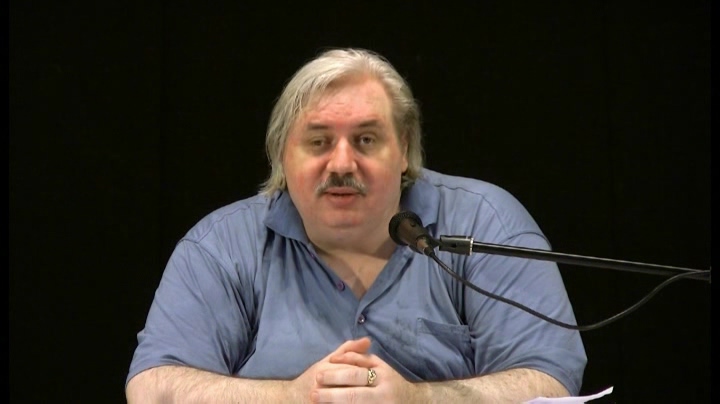 https://youtu.be/-IXfsewYGS8Добрый день вам всем, сегодня пришедшим сюда в зал. То, что мы с вами собираемся, связано с тем, что сидящие здесь неравнодушны к тому, что происходит, и будущее нашей страны. Это не просто громкие слова. Сейчас время когда, если мы не пробудимся, если Человечество в целом и русский народ в частности не проснётся, то действительно просыпаться будет некому. Потому, что то, что делается - война против русского народа и других народов не прекращается и переходит на другие формы уничтожения. Если раньше был геноцид физический, то сейчас перешли уже на геноцид генетический. Далеко ходить не нужно - практически все продукты, которые сейчас люди покупают в магазинах, на рынках, уже генно-модифицированные. Учёные проводили тесты, о которых очень не хотят сообщать СМИ, показали, что их (генно-модифицированных продуктов) употребление приводит к тому, что население становится полностью стерильным. То, что сейчас люди едят, уже убивает внуков, сидящих здесь в зале. Это не тысячи поколений вперед, это уже в течение жизни одного Человека такое возможно. Так что убивать можно по-разному. Не обязательно глотку перерезать, что тоже делают, а можно так - скармливают еду, грубо говоря, когда жрать нечего, подсовывают гадость, Человек кушает её. И вроде еда, а на самом деле - это яд, который убивает будущие поколения. Пока еще Европа держится против ГМ продуктов. Американцы пытаются навязать и Европе это, пока еще Европа держится. Почему? Потому, что они прекрасно понимают, определенные люди это понимают и не допускают. Они (американцы) пытаются разными способами разрушить сельское хозяйство, навязать идею о том, что мы на грани голода и нам нужно делать продукты такие то, это выход из положения. Уничтожают всё, что действительно здоровое, здоровая пища уничтожается. Производители здоровой пищи тоже. В России вы знаете, что в сельском хозяйстве происходит? Уничтожается всё, что производит здоровую продукцию и навязывается производство генетического - генетическое оружие. Сами будем производить, сами будем есть и сами будем себя убивать. Неплохо придумали? Во всех войнах враги России всегда терпели поражение раньше или позже. Поняв, что так победить нельзя, они решили победить другим способом. Якобы, не видно, взял, покушал, оно и вкусно может быть, а на самом деле это смерть! Только не мгновенная. Поэтому вопрос следующий, а что же нам кушать? Детей кормить нужно. Есть методики, показаны в статьях "Источник Жизни". Возможно получение на самых худших землях, какие только можно придумать, огромных урожаев без какой-либо химии вообще, и выращивать продукты, растения, которые в таких условиях в принципе никогда не росли, всё возможно. 10-15 урожаев получить в течение года, и растения не истощаются. Не нужно никого убивать, как говорят, что нужно уничтожить миллионы людей, чтобы прокормить оставшихся. Нужно не уничтожать, а наоборот менять технологии. Но социальные паразиты, которые сейчас правят бал пока еще в мире, не хотят менять технологии потому, что они другими технологиями не владеют, а те технологии, которые они своими скудными мозгами придумали, смогли только на уничтожение. Химия, которая якобы принесла прогресс в сельское хозяйство, на самом деле уничтожила все земли, которые только можно было. Далеко ходить не нужно, в Китае каждый год теряют 5-7% плодородных земель. Это официальные данные. То есть, в результате химии земля, которая используется под посевные площади, уничтожается - 5-7% в год. Но не забывайте, что сегодня 5-7%, на следующий год уже становятся 10%, еще через год уже 13%-14%, ещё 15-17% и т.д. Это в такой своеобразной геометрической прогрессии идет уничтожение земель. В той же самой Америке, в Калифорнии, где широко было развито сельское хозяйство, выращивали на промышленной основе цитрусовые, земли мёртвые стали. Новые саженцы сажают, они даже не могут прижиться на земле, и никакая химия уже не помогает. И такое уже везде происходит. У наших предков, которые зимой не имели урожаи, получались гораздо больше, чем получается с химией. Почему дурят людей? Допустим - земля, взяли, бросили химию. Химия убила все микроорганизмы в поверхностном слое. Гумус, где триллионы микроорганизмов, которые создают плодородную почву. Когда их убили химией, в земле полно веществ для того, чтобы бурный урожай был. 2-3 года урожая, когда гумус мертвый, то нечем восстанавливать этот слой, и после этого еще несколько лет с химией потянут и всё - земля мертвая полностью. И это делают сознательно социальные паразиты. Чтобы так поступать, нужно быть или дураком полным, а они не дураки, если смогли захватить власть на нашей планете. А если они не дураки, значит, они делают это преступно, преднамеренно. Значит это враги! Во всех отношениях. Не только для нас с вами, но они враги сами себе потому, что уничтожая всё - у них в запасе нет планеты. Как в том анекдоте, когда студентом был. Читают лекцию по поводу атомной бомбы. Лектор говорит - Вот у нас здесь одна половинка атомной бомбы. Здесь другая половинка атомной бомбы. Мы их сближаем. Студент поднимает руку и говорит - Так товарищ лектор, она же взорвётся! - Сядьте студент! У нас запасная есть! Так вот, в данном случае, у них запасной нет. Мне не совсем понятно. Я понимаю, что они роботы, зомби, которым вбили в голову разные идиотические мысли, они скушали эту дурость, но все-таки хоть иногда в мозге должна шевелиться хоть какая-то извилина, что то, что они делают - они уничтожают и себя. Бункеры, которые они строят, их не спасут. В лучшем случае, оттянут на 10-15-20-50 лет их существование под землей. И вот это противоречие между элементарнейшей логикой меня всегда удивляло, но, паразиты есть паразиты. Их можно сравнить с раковой опухолью. У каждого из нас раковые клетки появляются периодически, вы это знаете. Но организм, если он здоровый и крепкий, он тут же быстро уничтожает недифференцированные клетки, и все становится в порядке. Только когда по тем или иным причинам организм не в состоянии уничтожить в самом начале зарождение раковых клеток, небольшое количество их, начинает расти раковая опухоль. Ведь раковая опухоль постепенно при росте, увеличиваясь в размерах, уничтожает организм, и в конечном итоге она убивает своего носителя. И сама же тоже погибает. По-другому, как образ раковой опухоли с социальными паразитами, я лучшего образа придумать не могу. Это раковая опухоль нашей цивилизации, которая по мере роста убивает всю цивилизацию и саму себя тоже. Должны ли мы ждать пока эта раковая опухоль всех нас уничтожит? Должны ли сидеть, сложа руки? И просто смотреть, как стадо баранов идти на бойню, чтобы нам перерезали глотки? Я считаю, что не стоит. Есть способы и методы не только остановить такую своеобразную бойню всеобщую, но и возродить, восстановить то, что было испоганено, испорчено действиями этих самых социальных паразитов. Всё это возможно, просто для этого нужно, чтобы люди проснулись! Пока люди спят, можно многие вещи сделать. Можно снять зомбирование с людей. Но дело в том, что когда Человек долгое время находился в больном социальном организме, в котором он воспитывался, рос, формировалось его мировоззрение, даже если снять влияние, которое его заставляло быть биороботом, сам Человек мгновенно не придет в порядок, сознание в нужный образ. Потому, что это понимание, осознание приходит через труд, через осмысление. Поэтому, даже убрав всё отрицательное влияние на людей, к сожалению, это не меняет ситуацию, а только позволяет людям проснуться, но за них никто просыпаться не сможет. Поэтому наша задача, моя задача, помочь тем, кто проснулся или еще спит, проснуться и начинать думать. И многое уже происходит. Даже то, что вы сегодня приехали сюда, говорит о том, что это не безразлично многим людям. Очень многие люди читают книги, которые пишу я и моя жена, вызывают бурную реакцию, затрагивает людей за душу. Это говорит о том, что я делаю то, что действительно нужно. Не то, что надумано, это действительно людям нужно. Я периодически получаю письма от читателей на свой сайт. Не всем конечно нравится. Я не стремлюсь, чтобы всем нравилось то, что я делаю. Вчера как раз пришло письмо от молодого Человека, весьма любопытное. Вот то, что он написал, письмо и содержание письма говорит о том, что я всё таки иду в правильно направлении делая то, что я делаю. Вот само письмо. "В наши дни молодежь не очень много читает, это можно увидеть на моём примере. Мне 16 лет и по своему желанию я прочитал за свою жизнь только 7 книг. 7 томов Гарри Поттера. Поэтому, я не очень привык читать. Первая книга Николая Викторовича, с которой я познакомился, "Зеркало моей души. Том 1." Я прослушал аудио кассету. И тут я понял, что мне придется начать читать потому, что я просто не мог не прочитать вторую книгу, которой не было в аудио формате. Прочитал - очень понравились оба тома. Потом я начал читать с интересом другие книги автора. События, описанные в книги "Зеркало моей Души" мне не кажутся чем-то невозможным, просто у всего, что написано, есть логический фундамент, объяснения - а как это так? Ну и, наверное, потому, что как говорит моя мама, в мою голову еще не успели вбить кучу догм и постулатов. (Н.В. - тоже верно, потому что иногда есть плюс в том, что не учатся, ничего не делают). В книге много интересного, много подробностей. У меня эта книга реанимировала отбитую школой тягу к знаниям, особенно к событиям прошлого, а не к истории, кстати, которую я никогда не понимал, видимо из-за её ложности. P.S. Зеркало моей души всё-таки интереснее других книг автора". Это парень 16 лет пишет. Но много таких писем было от молодых ребят, девушек, которым 16-20 лет. Я считаю, что даже если бы он был один, кто так среагировал, то тоже значит, не зря я делаю, то, что делаю. Получается, не в знаниях дело. Почему молодежь сейчас невежественна? Дело не в знаниях, а как их преподносят, кто преподносит. Значит, если правильно преподнести знания, молодежь будет с интересом изучать, расти и двигаться вперёд. А делается специально всё, чтобы убить у молодёжи интерес к знаниям, убить у них стремление понять, познать. В результате чего молодежь становится полностью невежественной. Я со своими сокурсниками беседовал, которые сейчас преподают в ВУЗах. И заговорили о подготовке молодых, которые поступают на аналогичные факультеты, на которых мы учились. Я спрашиваю о подготовке, мне отвечают - ужасно! Школьники бывшие, ставшие студентами, не знают элементарных вещей, которые они должны были знать, чтобы учиться на том же самом радиофизическом факультете. Меня это удивляет. Вместо того, чтобы двигать вперед, система образования отбрасывает далеко назад. Поэтому, тот пример насчет парня, который написал, и такое письмо не одно приходит, говорит о том, что это действительно нужно. Если это не делать, то через 2-3 поколения, если такое будет продолжаться, уже никто ничем интересоваться не будет. Это просто будет варварство, невежество на уровне, даже не каменного века, а гораздо хуже. Что мы должны делать? Сидеть и ждать, когда это произойдёт? Я считаю - нет! Мы должны с вами делать всё, что возможно, чтобы, по крайне мере, в нашей стране (надеюсь, и не только в наше стране) всё это повернулось назад и вернулось к тому, что должно быть. Когда-то наши предки, к сожалению, допустили ряд ошибок, в результате чего мы оказались в ситуации, которую сейчас имеем. Но не потому, что они плохие были, а потому, что они были в какой-то степени наивными. Они имели дело с подлостью и обманом, не понимали, что такое может быть. Когда Человек никогда не обманывал другого, ему самому трудно предположить, что кто-то будет его обманывать. К сожалению. Я всегда рос в такой позиции, чтобы не делать другому того, чего не хотел, чтобы мне сделали самому. Это я так себя веду. Но это не значит, что если я буду вести себя так, то все остальные будут действовать соответственно. К сожалению, это не так. Пытаются враги говорить, что славяне - тупые, русские... Понимаете, чистота души это неплохо. Наоборот, это прекрасно - сохранить детскую душу взрослому Человеку, это замечательно. Но то, что пользовались этим, и в результате этого пользования мы оказались в такой ситуации как сейчас, это ошибки наших предков, которые привели к этому. Если вы не делаете чего-то, это не значит, что такое не может быть, и когда вам об этом не сообщают, вас не предупреждают, то вы становитесь жертвами вот таких паразитов, которые сейчас и правят нашим миром пока еще. Но думаю, это будет недолго. Самое главное, чтобы мы научились на ошибках, которые допустили наши предки, не повторяли их. То, что наблюдается сейчас, я не думаю, что это случайно - самостоятельно делается это или по наивности, непониманию или специально подталкиваются, пытаются возродить традиции наших предков. Много возникает обществ, общин. Называются по-разному, но ведического толка. Я считаю, что самое плохое в этом то, что они пытаются возродить, но сознание, которое у них есть – сегодняшнее, и они пропускаю всё, что было в прошлом, через сегодняшнее сознание не понимая, что когда были те традиции, были совершенно другие условия, совсем другое сознание у людей. Они совершенно по-другому реагировали на смысл слов, на то, что за понятиями стоит. А сейчас люди реагируют на смысл по-другому, и пытаются то же самое возродить. И получается, что говорят вроде те же самые слова, а на самом деле, все остальные понимают совсем по-другому. После катастрофы, которая была при падении Луны Фатты - 13,5 тыс. лет назад после войны Атлантиды с Рассенией, когда цивилизация была отброшена в каменный век, для того, чтобы наши предки могли удержаться от влияния чёрных и захвата чёрных, были придуманы определенные восхваления тем же самым богам, которых наши предки не считали Богами, как сейчас понимается. Под Богами наши предки понимали просто Иерарха, людей эволюционно продвинутых, вышедших на уровень творения, когда они могли силой своей мысли воздействовать на пространство. В результате этого они приобретали новые качества, но они оставались людьми. И те, кто достигают определенных уровней, они гораздо больше могут, чем то, что написано в ветхом завете. И они сами никогда не считали себя богами и наши предки их тоже не считали богами. Они считали их нашими предками. Как помните, даже говорили - Мы дети и внуки Даждь бога. Наши предки не считали себя хуже или лучше, они просто считали себя потомками богов, которые прилетели на нашу планету. Поймите следующее, что смысл слов меняется совершенно. Было раньше, допустим, обращение. Как вы думаете зачем было создано после катастрофы, когда практически вся цивилизация была отброшена на уровень каменного века, почему были созданы для большинства людей своеобразные прославления того или иного бога? В такой день прославляли этого бога, в другой день этого. Это было сделано не для того, чтобы их восхвалять, а совсем для другого. Особенно во время Ночей Сварога, когда идет мощное отрицательное воздействие самого пространства и гораздо сложнее Человеку пробиться к свету, к творческому началу. Были придуманы именно словосочетания, которые Человек произносит, и он таким образом подключается на определенные качества, и это позволяет людям, не попадать под влияние, защита своеобразная, если перевести на современный язык. Когда Человек произносил каждое утро, он получал защиту определенную светлых сил, чтобы на него было минимальное влияние паразитов. А сейчас понимается совершенно по-другому. Сейчас воспевания и восхваление понимаются (почитайте те же Славяно-Арийские Веды) именно так, как сейчас понимается в христианской церкви. Просто переносится, что принято в христианской церкви в ведическую традицию, не понимая, что это совершенно разные суть и принцип. Нужно ли сейчас это? Да не нужно! Это было во время ночи Сварога, которая уже прошла. Сейчас уже совершенно другая фаза. Поддерживать нужно, нужно развиваться. А развитию эти песнопения не помогают. Развитие происходит только через действие, которое совершает Человек. Никто, никогда не продвинется ни на йоту вперед, пока он не совершит действие - собственное действие. А действие может быть основано только на понимании. Нужно сначала просветление знанием, и на основании просветления знанием Человек уже начинает действовать. И вот через такие действия, основанные на понимании, Человек может расти духовно. Просто прочитать какую-то книжку или какие-то святые книжки, что она дает? Духовность - это слово, которым очень многие пользуются. Как я писал в одной своей статье... Если христианская церковь такая духовная, после тысячи лет христианизации Руси, начало 20 века, прошла революция. Разве можно назвать действия людей, которые творили революцию, которые вырезали друг друга, брат брата, родители детей, дети родителей, убивали, насиловали, грабили. Это что, после тысячи лет духовности такие действия? Я такие действия не могу назвать духовными. Тысячу лет их воспитывали, это не одно поколение шло в таком направлении. И после тысячи лет возникли такие последствия, как только им сказали - У вас теперь другой бог - коммунизм! Теперь вы можете грабить, убивать направо и налево! И они элементарно стали грабить. Так, где же та духовность, которая была? С моей точки зрения, это значит, что никакой духовности не было! Была иллюзия духовности. Потому что, духовный Человек, не важно, скажут ему - мы позволяем тебе грабить, убивать, мы тебе разрешаем, всё сойдёт тебе - никогда он не будет этого делать! Никогда! Значит, несёт ли церковь духовность людям? Моё мнение - нет! Если бы несла, то, что случилось в 20-ом веке, никогда бы не произошло. А произошло это потому, что из людей сделали рабов в душе! И рабу говорят, христианская церковь говорит - Ты получишь рай, когда сдохнешь! Всю свою судьбу перенесешь на земле, все испытания, которые бог посылает - страдания, мучения. Тогда, возможно, и попадешь в рай. И там у тебя будет рай! Что сделали коммунисты? Они сделали то же самое, только сказали - Мы создадим рай не после смерти, а при жизни! Но для этого ты должен вырезать! Вот враг народа - вырезай! Вот это вражеский класс - вырезай! И вырезали, рассчитывая на то, что построят коммунизм - рай на земле. В чём разница? Манипулирование сознанием! И вчерашние рабы божьи превратились в безбожников в один день, не все, конечно, но подавляющее большинство. И стали вырезать, чтобы построить рай земной! И что, построили? Нет! Оттягивали, оттягивали - люди верили, что действительно такое будет. К чему привело, вам не нужно объяснять. Поэтому, рабская философия - социальная болезнь, менталитет рабский, который был навязан нашему народу, и не только нашему народу последнюю тысячу лет, привел к тому, что стало возможно всё то, что было в 20-ом веке. Если сопоставить то, что уже произошло, 20 век, это окончание ночи Сварога, предрассветное время самое чёрное, самое мерзкое всегда. Так вот, самое мерзкое с нашей родиной произошло именно перед окончанием этой последней ночи Сварога. Случайно это? Нет!, Кто читал Тору, как вы думаете, когда у них конец света назначен по Торе? 1995 год, если перевести на современный язык. А что такое 1995 год? 1995-1996 год - это окончание Ночи Сварога! Случайно? Я думаю, нет. Получается, благоприятное время для паразитов заканчивается, и они объявляют это концом света. Правда, какого света, если тору почитаете, то там написано - Свет бога Яхве, светил в течение ночи Сварога только для избранных, для избранного народа. Для всех остальных народов это была тьма и хаос. И этот свет заканчивается. Вопрос, чей это свет? Свет свету рознь. Есть свет животворящий, а есть свет убивающий. Так это был свет от паразитов идущий, для уничтожения всего и вся. И странно совпадает. Есть такой анекдот. Приходит Человек к психиатру и говорит - Доктор, вы знаете, я напился и свалился с 9 этажа и даже не одной косточки не поломал. А доктор говорит - Это случайность. Проходит некоторое время, опять приходит и говорит - Слушайте, я опять был пьян, свалился с 9 этажа, и опять ничего не поломал. Доктор говорит - это тоже случайность. Через некоторое время опять приходит и говорит то же самое. А доктор ему - А вот это уже закономерность! Так и здесь. Когда, куда не ткнёшься, всё совпадает и повторяется, тютелька в тютельку, то о такой случайности говорить просто смешно. Здесь стоит задача, чтобы нам с вами сейчас проснуться потому, что даже если убрать влияние Ночи Сварога и убрать, что она несла, это не значит, что всё сразу же станет прекрасно. Нужно очень много делать, потому, что социальный организм больной по-прежнему существует. По прежнему в социуме понятия чести, порядочности, благородства считается уделом идиотов сегодня. - Вот идиот, нужно думать, как себе в карман побольше положить, и себе жизнь лучше сделать. А сколько крови будет пролито ради этого, никого не интересует. Это мерзость! И это объявляется приоритетом духовности в нашем сообществе. В России пока еще не очень сильно, хотя тоже в некоторых кругах это весьма сильно распространено. С этим нужно бороться. Вопрос, кто будет с этим бороться? Все рассчитывают, что мы с вами просто должны быть стадом и спокойно делать то, что кто-то скажет. Но наши предки такими не были. Никогда стадом баранов они не были. Вы хотите быть стадом баранов? Я, например, не хочу. И чем больше людей, которые не хотят быть баранами, которым будут указывать, что делать на собственной земле, которой наши предки владели сотни тысяч лет, то должны просыпаться. Никто на тарелочке с голубой каёмочкой нам с вами ничего не принесет. Только когда все вместе будем действовать, тогда можно что-то сделать. Кто считал, что если я не буду вмешиваться, то меня никто не тронет. Это только иллюзия! А навязывает эту иллюзию, подумайте, кто. Поэтому от нашей с вами активности зависит, будут ли будущие поколения жить на нашей земле или нет. Поэтому, я и пытаюсь делать то, что я делаю. И вы, наверное, тоже пришли для того, чтобы понять, разобраться, и действовать. Не просто тупо выполнять, хорошего в этом нет. Необходимо, чтобы каждый Человек получил просветление знанием. Что это означает, я помогу понять. Это когда Человек поймет, зачем и почему он должен что-то делать, не просто потому, что ему кто-то сказал, а потому, что это стало собственной частью его самого. Это срезонировало внутри него, он это понимает, осознаёт и действует осознано, а не из-за страха, что кто-то по башке даст, или зарплату потеряет. Дело не в зарплате и не в по башке получить. По башке можно получать и не только за это. А если мы действительно будем делать правильно, то паразиты - они в принципе трусы все. Они бегут потому, что они боятся всего и вся, они храбрые тогда, когда не боятся, что получат ответ. Наша с вами задача этого не допустить, чтобы они продолжали безчинствовать на наших с вами землях, которые наши предки обильно полили своей кровью. В этом плане мы имеем полное право об этом говорить и требовать от них, чтобы нам была возможность самим определять свою судьбу и самим решать, что нам с вами делать. Вот такая немножко закваска перед тем, как начал записки.ВОПРОСЫ И ОТВЕТЫhttps://youtu.be/M8Yhj6pEQAQ10.1.ВОПРОС: Как вы считаете, удастся ли Светлым Силам спасти Человечество Земли от захвата душ серыми? ОТВЕТ: Я думаю, что серые в какой-то степени действительно захватывают души людей, но они только временно могу их захватить. Наломать дров, конечно, может и душа, наработав отрицательные качества, попадает в более низкий уровень, который бы она заслуживала если бы развивалась правильно. Могу сказать, что в 1995 году, тоже «случайно» в 1995 году, была проведена определенная работа, когда все ожидающие души, сущности, ожидающие воплощения, были освобождены от всех кармических наработок. И те, кто хотел, вернулись на планеты, с которых они пришли. И были приглашены новые сущности. Потому, что для того, чтобы перевоплощения шли, нужны сущности – это закон природы. И те, кто захотел, новые сущности пришли и все они свободны от кармических блокировок, другими словами. И что самое интересное, исследование мозга детей, рожденных после 1995 года, показало, что если раньше у большинства из всех живущих детей мозг был активен только в определенных незначительных областях, то после 1995 года активность идет по всей коре. Эти дети родились свободными от всех блокировок, но если они будут неправильно воспитываться, неправильно развиваться, то они могут добиться, что получат то, от чего они избавились. Поэтому необходимо делать то, чтобы именно дети - новое рождающееся поколение формировались в правильных условиях. Если они будут развиваться в правильных условиях, они пойдут дальше вперёд. Так что в любом случае, даже те души, которые серым удалось испоганить, получат помощь, которые освободились от кармы все – это не одна сущность, поверьте. И будут свободны от оного, в любом случае никто никого не оставит брошенными котятами слепыми. Это мой ответ.https://youtu.be/er8daCcX0YQ10.2.ВОПРОС: Здесь скорее не вопрос, а сообщение о солнечных вспышках. ОТВЕТ: Могу сказать в любом случае, что не стоит пока особо безпокоиться. Солнечные вспышки, мощные они всегда были, более менее мощные, это не является причиной, а серьёзная ситуация была как раз в 2003 году, если только по Солнцу. Когда учёные, изучающие Солнце, ожидали или взрыв нашего Солнца как сверхновой или как мини новой, как они называли. Потому, что активность была такая, что они ожидали в 2003 году взрыв сверхновой, но, если бы в 2003 году произошел взрыв сверхновой, понимаете, что бы было – жизнь на планете Земля была бы полностью уничтожена. Но мини новая была бы тоже ничуть не лучше. Что такое мини новая? Это когда в очень короткое время светимость Солнца вырастает в миллионы раз. Это значит, на освещенной части планеты все океаны мгновенно испарились. Для жизни последствия были бы такими же, как и от взрыва сверхновой, только планета бы не обуглилась полностью и всё. Пока волноваться нечего, потому что, вспышки дело нормальное. Циклы 7 летние, 11 летние, к тому же, цикл 7 летний и 11 летний – они иногда накладываются друг на друга потому, что цифры не одинаковые. Поэтому получается, что периодически они совпадают и когда совпадают, определенный цикл активности немножко больше, но это ничего страшного.https://youtu.be/7wnIa5AQTEw10.3.ВОПРОС: Родители дают ребёнку биомассу. Как образуется, создаётся, формируется личность ребенка? ОТВЕТ: В этом плане вопрос правильно поставлен. Родители дают только биомассу. То, что приходит в биомассу, относительно только связано с родителями, потому, что в момент зачатия имеют значение чувства родителей . Если они любят друг друга, если настоящая любовь между ними, то всплеск, выброс в момент слияния яйцеклетки и сперматозоида значительно мощнее, но существуют факторы, такие, как местность. Есть отрицательные места, есть положительные места, которые помогают. Короче говоря, все факторы, влияние звёзд, влияние местности, чувства родителей, пьяны или не пьяны, наркотики не наркотики, всё вместе влияет на амплитуду всплеска, и это влияет на то, какого уровня сущность будет втянута в момент зачатия в биомассу, в оплодотворённую яйцеклетку. Вот всё, что делают родители в этом случае. А дальше сущность, которая входит, в силу всех обстоятельств, уже развивается, в биомассе. Если вы сравните детей от одних и тех же родителей, отец и мать одни и те же, а все дети совершенно разные, могут быть весьма разными. Они воспитываются в одной и той же семье, те же самые родители, те же самые условия, но личность получается совершенно разная. Почему? Потому, что именно сущность входит, и в зависимости от того, какая сущность входит, какие качества эта сущность имела до того, как вошла в биомассу – очень многое зависит, как она будет развиваться. Поэтому развитие личности зависит от многих факторов. И основное - это сущность. Если у человека есть стержень, у сущности есть стержень. Сущность мощная, крепкая, она, попадая практически в любые условия, может развиться нормально, а если у сущности нет стержня и сущность еще слабенькая, молодая, зелёненькая, то она, попадая в хорошие условия, может даже больше испортиться, чем в плохих. Зависит от многих факторов, но если правильно воспитывать, потому, что семья это одно из самых сильнейших инструментов влияния на личность Человека. Если родители будут правильно себя вести, у них никогда не будут расходиться слова с делами, когда родители говорят одно, а делают другое. Ребёнок всё это видит и наматывает на ус. И потом люди удивляются, почему говорили всё такое, а ребёнок вырос не так, как мы хотели. Да потому, что дети они очень часто зеркально отражают то, что делают родители. Редко наберется случаев, когда ребенок имеет самостоятельный стержень, и уже не имеет значения, как и что делают родители, он формируется правильно. А подавляющее большинство, у которых стержня такого нет крепкого, они копируют поведение родителей и сами ведут себя точно также. Чтобы личность формировать, нужно относиться к ребёнку как к личности с самого начала, не считая, что в 2-3 годика ребенок еще ребенок, ни черта не понимает и ему нечего говорить. Ребенок уже с первых дней жизни, с моей точки зрения, конечно, не в первый день, но хотя-бы когда он начинает говорить и самостоятельно двигаться, должен понимать ответственность за каждый свой поступок. Это не то, что нужно его наказать, наказания должны быть, но не битиём, как это обычно делается, битьё толку никакого не дает, а именно чтобы ребенок видел ответственность за свои поступки и понимал, почему он сейчас отвечал за свои поступки. Если воспитывать так детей, удастся воспитать личности, а если как большинство матерей воспитывают, как материнская слепая любовь – Вот, пожалуйста, всё, что угодно, моё чадо. Всё что угодно, только не трогайте моё чадо. – Да, никто не должен трогать чадо, а чадо должно воспитываться правильно потому, что если воспитать правильно, то он наоборот будет счастлив. Сколько мне приходилось наблюдать, когда женщина говорит - что же мне делать? Мой сын совершенно не приспособлен к жизни. А как же он будет приспособлен, если мать как квочка? Опекает его до 25-30 лет, а потом молодые женщины спрашивают – А где же настоящие мужчины? Так откуда же они появятся – настоящие мужчины, если сами женщины – матери из своих же сыновей выращивают тряпок, которые, палец прищемил, поцарапали, и уже ревут как белуги, и мамочки тут же кудахтают – Как же так, сыночек порезался? Откуда возьмутся настоящие мужчины, если женщины воспитывают не мужчину, а тряпку? Поэтому воспитание должно быть основано не на том, чтобы оберегать и не допустить ничего, чтобы не дай бог... Наоборот, любовь заключается в подготовке ребенка к взрослой жизни. Чтобы ребёнок, когда он станет взрослым, был готов ко всем неприятностям, реалиям реальной жизни. Если родители не подготовят, то они в этом виноваты. То, что они слепо любили своих детей, с моей точки зрения, никаких извинений не даёт потому, что если ты любишь своего ребёнка – ты должен его подготовить к жизни! Я недавно объяснял одной женщине – Вам нужна правда или что? – Мне нужна правда. – Я ей объяснил эту ситуацию, у неё сын под 30 лет….И что же делать? Я говорю, - Пока он не будет жить самостоятельно... - А как же так? Он не умеет деньгами распоряжаться. Я говорю, - Вот когда спустит все деньги и жрать будет нечего, и когда в следующий раз деньги появятся, он еще подумает, как ими распоряжаться. Вот придет время, когда вы уйдёте в мир иной. Кто будет для него это делать? Жена? Жена не хочет! Жена хочет, чтобы муж для неё детей кормил. А если мать всё делает, кормит сына, то как он научится кормить своих собственных детей, если он даже сам себя не может прокормить? Так что женщины, личность, по крайней мере, детей, зависит очень много от вас, потому, что (это уже мужчинам), мужчины весьма мало уделяют внимания воспитанию детей. Это не значит, что нужно мужчинам, особенно, у кого мальчики, стоять с дубинкой над своими детьми и каждый шаг контролировать, но нужно создавать у детей ответственность, понимание твердости позиции и слова, чтобы дал слово, так держи. И это должен делать мужчина - отец. Если ни мать, ни отец не делают правильно, то никакой личности не будет. Если только сама личность уже не существует при этом.https://youtu.be/JDYiULDz0lE10.4.ВОПРОС: Как привлечь внимание подростка, детей, дочери в данном случае? ОТВЕТ: Привлечь внимание очень сложно, особенно то, что сейчас идёт в средствах массовой информации, делают всё возможно и невозможное, чтобы никакого этого внимания не было, не привлекалось у молодёжи. Они прекрасно знают психотип молодёжи. Такой пример. В своё время проводился эксперимент, когда крысе вживался электрод к центру удовольствия, и вводилось замыкание контакта на клавишу. Ставили перед крысой, и крыса давила сама на эту кнопочку до тех пор, пока копытки не откинула, ничего не напоминает? Вот то, что делают молодёжи, примерно то же самое, что делают с крысой. Молодёжи подсовывают именно всё, что только вредит и уничтожает её, под видом удовольствия разного типа. И они, как те крысы, жмут непрерывно на эти кнопочки, чтобы быть постоянно под кайфом удовольствий и гробят себя, гробят своё здоровье, гробят часто свои жизни и гробят будущее поколение тоже. Это тоже обработка тех же самых социальных паразитов, которым нужно не допустить, чтобы в то время, когда молодое поколение растёт - оно должно правильно формироваться и получить определённое качество. А они делают всё возможное и невозможное, чтобы эти качества молодёжь не получила. Если мы с вами понимаем, что это так, должны ли мы спокойно смотреть на это? Конечно, нет, но что делать? Нужно зацепить за что-то живое. У матери есть дети, и она знает, хотя бы в чём-то понимает, что действительно её ребёнку ценно, за что зацепить можно. Нужно найти струнку души, просто так слова говорить безполезно, нужно найти контакт. Если получится найти контакт, тогда вы сможете зацепить, а пока это будут слова, она послушает вас, как обычно делается, просто нужно. Молодое поколение всегда забывает, что родители тоже когда-то были молодыми, у них тоже были родители, им тоже читали нотации. Но понятно, дети не понимают этого, потому, что дети ещё не были взрослыми, или, по крайней мере, не помнят, что когда-то они тоже были в прошлом воплощении. Но взрослые то должны помнить, что они тоже когда-то были детьми, и их родители в некоторых ситуациях им читали нотации, забывают напрочь. И если бы не забывали, то вспомнили, что в большинстве случаев, когда родители им читали нотацию, они спокойно сидели, слушали в большинстве случаев. Да-да-да, всё понял или поняла, только с одной целью, чтобы быстрее отвязались. И потом будут делать по-своему. Об этом все забывают, потому что сами делают то же самое. Так можно использовать, если вы не забыли – вспомнить, и тогда, прекрасно зная, что ваш ребёнок слушает вас и согласится на всё, только чтобы вы от него отстали и не приставали со своими дурацкими нотациями, вот нужно этот механизм использовать, как? А в этот момент подсовывать предложение, так, ты это понял - понял, значит, мы договорились, что если такое повторится, ты лишаешься такого преимущества, такой льготы. Не битиём, не бить человека - ребёнка, а именно льготы. Ребёнок скажет – конечно, согласен, только бы отстали от него. Вот здесь крючочек и поймался, потому, что когда он опять сделает, и вы раз - убрали то, что ему дорого, допустим, компьютерные игры, что-то другое, кому что, как только начнёт. Подожди, мы же договорились, если ты повторишь. И крыть нечем, и ребёнок понял, что сам договорился, сам согласился, значит, воспитывается понимание, начинает понимать, что ты сказал - это не пустые слова. Родители должны действовать в этом плане жёстко, если они сказали, что не будет повторения, должно быть действительно лишение каких-то льгот реально, а не просто так, ладно, ты и так понял. Не поймёт ребёнок, потому, что ребёнок мыслит совершенно по-другому. Вспомните себя, когда вы были в таком же возрасте. И не повторяйте ошибок ваших же родителей, и тогда будет очень много что решено.https://youtu.be/9WW2dD4lxG810.5.ВОПРОС. Будет ли в рамках движения Возрождения Золотой Век создано направление по приведению в России прорывных технологий, руки чешутся принять живейшее участие. ОТВЕТ: Это не только планируется, оно уже есть и с самого начала. Я вот сейчас работаю, и кое-что наклёвывается, пока не произошло, я не буду говорить. Надеюсь, скоро будет. Именно создание, использование новейших технологий, в данном случае, наиболее важное - это создание здоровых продуктов питания для страны. Как раз скоро, надеюсь, будут разворачиваться такие мощные производства с новейшими технологиями, когда будут продукты без всякой химии и генно-модифицированных продуктов. Люди будут получать здоровую качественную пищу. Это один из моментов, пока мы должны остановить хотя бы в первую очередь вот это, потому, что кушать хочется каждый день. А если нечего есть, то люди вынуждены есть эту гадость. Сначала нужно это сделать. И другие вещи делаются, просто, к сожалению, для этого нужны огромные средства, и их нужно заработать. Пока это делается, зарабатываются средства для того, чтобы можно было на эти средства ещё создать то, что нужно. Ожидание того, что кто-то придёт, можно нагромоздить огромные планы, что сделать вот это, вот это, триллионами долларов инвестиции можно придумать. Придумать не сложно, только ждать, что кто-то придёт и скажет - нате возьмите, делайте хорошие дела, вот вам денежки - не было и не будет. Поэтому, для того, чтобы что-то сделать, нужно сначала заработать, а потом делать. Вот почему-то, чтобы заработать, они не думают или не хотят, или не могут, но в этом направлении работают. Надеюсь, уже скоро много будет изменено. Конечно, займёт некоторое время, пока будет создано производство, пока всё это развернётся, но кое-что и довольно существенное в этом плане делается.https://youtu.be/-Gf-RxAFRLI10.6.ВОПРОС: Скажите, что такое Правь и Славь, где они находятся? ОТВЕТ: Здесь может быть несколько вариантов трактовки, и я могу сказать только следующее, что в разных вариантах даются разные трактовки, поэтому не ищите, что мои трактовки будут полностью совпадать с общепринятыми, которые вы прочитаете где-то. Наши предки понимали под миром Прави - систему иерархии космоса. То есть, те боги, о которых написано в Славяно-Арийских Ведах, вот они находятся в мире Прави, если правильно на современный язык перевести - это иерархия. То есть, те люди, которые в своём развитии вышли на уровень творения, они же имеют разные уровни, если почитаете, то там даже пишут, что каждому богу соответствует определённая ответственность, определённая возможность в том, что они достигли. Почему? Потому, что каждый смог развиться до определённого уровня, и вот с этого уровня ответственность идёт и несёт с этого уровня. Они живут в мире Прави, мир Прави - это не конкретный мир, как Земля, где все собрались и живут в одном месте. Это просто образ иерархии светлых сил, в который попадают те люди, те личности, которые смогут в своём развитии достичь уровня творения. И в зависимости от того, как они двигаются в этом уровне развития, перемещаются, каждый достигает своего потолка, кто-то выше, кто-то ниже. Кто-то может изменить свой потолок. То же самое Кант писал, весь в себе, вот до сель мы можем познать что-то, а отсель до сель - чёрный ящик и нам непознаваем. Он и прав и не прав. Человек, например имеет определённые качества и возможности, существует потолок того, как эти возможности можно реализовать. И если он дошёл до рубежа максимальной реализации своих возможностей, то это не значит, что там дальше ничего нет. Это только означает, что он исчерпал потенциал своих возможностей, который в данный момент у него есть. И действовать дальше, двигаться дальше, возможно только тогда, когда человек который дошёл, существо, не обязательно человек, во вселенной не только гуманоидные формы, должен найти способ изменить в себе фундамент. Если он находит, изменяет себя, создаёт новые качества, которых у него до этого не было, значит, он идёт дальше, до следующего рубежа. И так до тех пор, пока у него работает коробочка (стучит по голове), пока он понимает и может находить решения принципиально новых задач. Такое существо или человек будет двигаться вперёд. Так вот, эта иерархия существует. Имена иерархии, тоже не совсем правильно понимается, многие имена не являются раз и навсегда заданными. Наши предки давали имя сакральное так называемое, и имя, которое называют, меня называют. Почему даже говорили - "меня зовут", не я себя называю, а меня зовут, кто-то другой называет. Были два имени у наших предков, имя общее, когда все остальные пользовались, и имя сакральное, которое знали очень немногие, т.е. имя сущности. Меня иногда удивляет, люди начинают считать себя ведистами, взяв себе имя любое, какое хотят. Понравилось им такое имя, взял его и начинают, я ведист, имя такое пишут. Но это же не правильно, потому, что раньше, когда наши предки действительно владели паранормальными свойствами, они ребёнку в 7 лет давали имя, не раньше. Подбирал имя сакральное под каждого конкретного человека, не то, что ему взбрело в голову. Он смотрел, и имя соответствовало с сущностью, потому что, уровень развития сущности давал имя, которое резонирует с сущностью. То есть, сущность и имя сущности получалось одно и то же, почему запрещалось и считалось, что сакральные имена должны даваться только очень редко людям, которым доверился. Сакральное имя, это равносильно обнажиться полностью перед врагом, потому что снимается броня, защита, всё, и это ключ для того, чтобы войти и действовать. Имя всегда давалось нашими предками не просто так, а просматривалось, и под каждую конкретную сущность в данном человеке давалось имя. Это имя тоже не было на всю жизнь, если человек максимально реализовал то, что у него заложено природой было при рождении, и шёл дальше, то ему потом меняли имя. Каждый новый скачок эволюционный, принципиальные изменения - менялось имя. Поэтому, имена - это не только имена. Могут многие сущности - одно и то же имя, это как только достигает определённого уровня, определённое имя возникает. Как у наших предков понятие было – хан, это было не имя, допустим, Чингиз-хан, никакого отношения к имени не имеет, это просто титул. А из него сделали имя. Так и здесь, имена всегда давались под конкретную сущность, и развитие шло. В космической иерархии существует множество уровней, и там никто никого не ограничивает, в светлой иерархии, по крайней мере. Но каждый занимает то положение, которое он достиг в результате своих возможностей и меры ответственности, которую он в состоянии на себя взвалить. В светлой системе есть другое понимание. Власть, это не то, что ты делаешь, что ты хочешь, что в чёрной системе присутствует. Понятие власти – значит, я всё, что хочу, творю, как хочу и что хочу, без предела - это чёрный подход. Светлые системы, наоборот, власть - это мера ответственности. Кто имеет эту власть, это не власть, а ответственность за всех тех, кто находится под тобой, ты отвечаешь за каждого и за всех, и ты несёшь личную ответственность, если ты сделал что-то не так, в результате чего пострадали другие. Видите, малость отличается. Мир Прави, это и есть не физический мир такой, а именно иерархия светлых сил. А мир Слави - тут сложно ответить правильно на вопрос, потому что, в зависимости от того, в каком контексте это идёт, может иметь несколько значений. Поэтому, я пока не буду его комментировать. Многие слова нельзя комментировать отдельно, потому что, иначе мы теряем смысл. Наши предки никогда не писали одно слово, потому что, каждое слово и рядом стоящее они давали друг другу понятие. Но даже то, что наши предки вкладывали в слова, и какие слова у наших предков были, говорит об очень многом. К примеру, слово "расстояние". Что мы подразумеваем под расстоянием сегодня, километры. А на самом деле, из-за того, что нам мозги запудрили, и нам «друзья-товарищи» преподают русскую грамматику не так, как на самом деле есть, что получается? Получается, что искажается полностью смысл, потому что, "расстояние" - это слово возникло от слияния из нескольких слов -"ра" - "стояние". "Стоять от ра", что такое ра, вы знаете, - солнце. Расстояние, значит на каком удалении от нашего светила находится, допустим, Земля. Даже в словах, которые наши предки имели, уже был космический масштаб. К примеру, слово "далеко", от слова "даль". Даль – особенно, "даль дальняя" - это 1.4 световых года, если перевести на современный язык, а во что измельчались сейчас наши понятия? Далеко, это вон там, 10 километров уже далеко, за горизонтом не видно. Мы видим горизонт, вот это далеко. А наши предки совершенно другие значения, смысл вкладывали в слова. В ближайшее время я заканчиваю новую книгу, которую в течение нескольких недель сделал, название уже есть, она в принципе уже завершена, называется "Сказ о Финисте Ясном соколе. Прошлое и настоящее". Если вы читали РВКЗ, кое-что я уже брал оттуда. Но в этой книге я провёл анализ полностью всего Сказа от и до, от первой строчки до самой последней, и знаете, что самое забавное? Я нашёл и доказал, что все планеты, на которые Настенька летала в сказке, все звёзды, которые она посещала, они реально существуют, реально до них расстояние, которое там говорится. Вплоть до того, что можно высчитать точно дату, когда она летала на другие планеты, с точностью до года, и когда вернулась. Я кроме комментария самого сказа даю ещё комментарий "сказки", о Финисте ясном соколе. И тоже даю комментарий и сопоставляю, что было и во что превратили, потому что, если сопоставите, то действительно скелет остался один и тот же, но нарощено на скелет совершенно другое. Эта книга позволит сказать, что эти сказы действительно были реальными описаниями реальных событий, я это доказываю 100%. Последние исследования астрофизиков и астрономов позволяют это сделать полностью. Сказ - он отражает абсолютно реальные события, просто там образы добавлены, другие наслоения, но суть основа сказа - это реальные события, которые происходили. В данном случае, если перевести на современный язык, в VI веке нашей эры, не плохо? Но это потом в книжке почитаете. Почему я привёл этот пример, потому что, даже в этом сказе мировоззрение наших предков было космического масштаба. Для них было нормальным понятия, что существуют множество цивилизаций обитаемых, что они путешествовали с одних планет на другую, как мы путешествуем из города в город. И это было обычным явлением до определённого времени, до начала Ночи Сварога. Потом это прекратилось по определённым причинам. Посмотрите, какой масштаб был мышления, даже в словах "расстояние", "дали", и во что мы превратились сейчас? Лилипуты по сравнению с нашими предками. Так пора вырастать, нужно полить специальной водой живой, чтобы мы из лилипутов превратились опять в великанов, вот мы с вами должны это делать.https://youtu.be/e_ub-GGTj_A10.7.ВОПРОС: Правда ли, что в материальном плане человек должен поддерживать достаток? Одинаково ли вредны бедность и роскошь? ОТВЕТ: Вредно и то, и другое. Если человек раб в душе, для раба вредно всё - и бедность, и роскошь, потому что, в бедности он раб по сути, а когда он попадает в роскошь, он превращается в раба роскоши, что тоже мало хорошего. Жить в достатке, если это человек заработал своим собственным горбом, если он пашет не покладая рук и никого не обманывает, не ворует, сколько бы он не создал - это праведно и честно. Достаток и роскошь тогда вредны, когда они созданы не честным путём. Я не считаю, что люди все одинаковы, нет одинаковых людей, в этом нет плохого ничего. У каждого разные таланты, разные способности, возможности, терпение. Каждый только должен максимально реализовывать себя. Вот что должно быть - это одинаковая возможность у всех реализовать самого себя, не соседа, а самого себя. Вот что должно быть в нормальном обществе, чтобы любой человек мог максимально себя реализовать. Это не значит, что я хочу быть кем-то, кем я не могу быть, а именно то, что если каждый из нас будет делать максимально то, что он может делать, и при этом он будет жить в достатке, то ничего плохого в этом нет. А вот если это будет достаток за счёт обмана, предательства, преступления, это не допустимо. Поэтому дело не в бедности, не в роскоши. Среди людей, которые живут в богатстве и в бедности, подонков среди "новых русских", конечно, больше. Там, чтобы зарабатывать большие деньги, нужно определёнными качествами обладать, весьма неприятными, убивать, предавать, обманывать. Если раньше у наших предков тоже все жили не одинаково, это не значит, что не помогали друг другу, но у наших предков был правильный подход - "если ты паразит, то тебе помогать не нужно", а если ты трудишься и тебя нужно поддержать. У них было понятие – «уважать нужно тех, кто достоин уважения, любить нужно тех, кто достоин любви, помогать нужно тому, кто достоин помощи», а не тот, кто просит помощи. Просящий помощи не всегда достоин оной. У наших предков не было равенства ни материального, ни такого, и не потому, что кто-то сдерживал. У наших предков любой мог достичь уровня князя, между прочим, где бы он ни родился, потому что, понятие князя у наших предков было связано не с фамилией, родом, а теми качествами и возможностями, которыми человек владеет. Князь - это как просветление земли русской, переводится в одном из переводов. То есть, это эволюционно достигнувший определённого уровня человек. И такой человек может появляться в любой среде, и наши предки никогда никого не останавливали, независимо от того, где ты родился. Всегда ценился, кто ты есть. Но со временем формировались элиты нации, где альфа-генетика современная собиралась на определённом полюсе. Но она постоянно обновлялась, потому что, при соединении генетик в любом уровне может возникнуть носитель альфа-генетики, и тогда он двигался вперёд. Социальная среда у наших предков была до введения не только даже христианства, потому что буза началась ещё при Аскольде, на Киевской Руси. Потому что, наследственная власть и дозахват власти всегда был преступным, но это долгий разговор, сейчас не будем затрагивать. Поэтому, важно не быть подонком и быть бедным, и можно быть порядочным высокодуховным человеком и быть богатым, всё зависит от человека. Среда только или помогает человеку, или вредит ему в этом.https://youtu.be/w9p7JEQfvxk10.8.ВОПРОС: Правильно ли вернуть Советскую экономическую систему в части отношения человека к жилью? А именно, человек обязан работать минимальный стаж, скажем, 25 лет, при этом он имеет право на безплатное жильё. Вопрос, конечно, и об образовании, здравоохранении. ОТВЕТ: Нет, неправильно! Потому, что система, которая была в советском государстве - она была извращена. И не правильно это. Человек должен получать жильё. Те системы, которые планируется создать сейчас - нельзя создать всё сразу с большого масштаба. Нельзя в один момент во всей стране поменять всё. Будут создаваться предприятия по созданию здоровых продуктов, о которых я говорил. При этом будет строиться жильё, я буду настаивать на том, чтобы было не менее 50 кв. метров на одного человека семьи. Что жильё должно даваться работающему человеку, пока он работает - он будет иметь это жильё. Через 10 лет это жильё должно будет становиться его личной собственностью. Вот что должно быть. И всё это можно делать. Только для этого нужно желание. То, что было в Советском союзе, если перевести на экономический язык, я бы сказал в двух словах, по типу изречения знаменитого Ленина, которое еще многие помнят - "Социализм - это Советская власть плюс электрификация всей страны". Я бы сказал, что Советская власть это - Капитализм плюс рабовладельческий строй. Люди думали, что они свободны, но на самом деле они были рабами по своей сути. Независимо от того, что они сами думали. До 1975 года существовала статья уголовного кодекса, которая говорила о том, что если человек пытался покончить жизнь самоубийством и при этом он выжил, то он должен был заплатить государству штраф. Неплохо? Как же так? Государство на тебя мерзавца или мерзавку потратило деньги, давало тебе образование, а ты сам или сама посмел/-ла без разрешения забрать свою жизнь. Нельзя! Плати штраф! О чём это говорит? 100% рабство! В 1975 году сообразили убрать эту статью, но до 1975 года в УК Советского Союза эта статья существовала. То, что люди гибли тысячами на предприятиях от того, что происходили обвалы на шахтах, это нормально. Потому, что они работали на государство, делали то, что нужно государству. Но когда ты сам решил распорядиться своей жизнью, ты не имеешь права. Ты должен заплатить штраф. Так что нужно совершенно по-другому строить экономические системы.https://youtu.be/5vg4svs76X8О компенсации последствий абортов. В конце это сделаю.https://youtu.be/gJrozPdb4vQ10.9.ВОПРОС: Всегда ли нужно ставить защиту даже среди своих сотрудников? ОТВЕТ: Защиту нужно держать всегда! Потому, что стоит только варежку раскрыть, хоть на одну секунду - вы можете так получить, что мало не покажется. Поэтому защиту нужно держать всегда, и, в зависимости от ситуации, усиливать или уменьшать, по мере необходимости.https://youtu.be/C4gJn5qTfpE10.10.ВОПРОС об Американских космонавтах, которые высаживались на Луну. ОТВЕТ: Во-первых, высадок на Луну было несколько. Во-вторых, то, что говорили, что Армстронг стал боговерующим человеком - так и есть. Если он не кричит об этом, то это не значит, что это не так. То, что один покончил жизнь самоубийством, другой сошёл с ума - это тоже факт. То, что показывали по телевидению - это был монтаж. Реальную высадку на Луну никогда не показывали. По крайней мере, для массового зрителя никогда не показывали. Потому, что то, что там обнаружили... Некоторые фотографии, которые я показывал, использовал в своих главах Россия в Кривых Зеркалах, 2 том. На луне и пирамиды есть, и Врата Междумирья есть, или Звёздные врата. Фотографии есть. Почему же об этом ничего не сообщили? Есть Аполло 20. Некто мне присылал, я скажу Байде, чтобы он для всех участников движения выставил, чтобы они могли скачать. Фрагмент - Аполло 20, когда они облетали Луну. Там в реальном времени запись, правда, в цветном качество не очень хорошее. Чётко видно огромнейший космический корабль, лежащий на поверхности, полузасыпанный грунтом. Космический корабль огромнейшего масштаба. Вы слышали об этом, видели? Не очень. Вы думаете, всю правду Вам скажут? Вы понимаете, правду Вам говорят, когда это выгодно, и то частично.https://youtu.be/v7pAjQ4v9-010.11.ВОПРОС: Расскажите о своих путешествиях по Вселенным. Встречались ли Вы с иерархами более многомерных миров, например, с Легами и Арлегами. Если да, то опишите Ваши встречи. ОТВЕТ: Это займёт долгое время. И естественно, они никогда себя не называют ни Легами, ни Арлегами. Думаю, сейчас не совсем правильное время еще всё комментировать. Нужно правильно понимать, что на то, что в Славяно-Арийских Ведах пишут, большинство людей проецирует своё сегодняшнее сиюминутное сознание, понимание. Это не правильно, особенно если вы вкладываете в слова тот смысл, который вы понимаете, а в этих словах смысл совсем другой. Как смешно бывает, это не касается вопросов. Мне приходилось сталкиваться, люди говорят, мы сражаемся с Чёрными силами, мечами сражаемся, т. е,. проецируют своё земное понимание на те уровни, где совершенно другой принцип, другие законы. Почитайте того же самого Головачева, там у него меч Светогора, который изменяет пространство. Проецируют земное понимание на то, что не понимают. Это проблема, всегда проблема, когда люди, имеющие задатки от природы, выходят на какой-то другой уровень, но оставляют свое чисто земное сознание. На тех уровнях совершенно другие законы природы, законы взаимодействия. И действовать нужно не по нашим земным привычкам, а в соответствии с уровнем, иначе Вас тут же размажут. Поэтому, здесь долгий разговор. Там не таких понятий - Леги, Арлеги. Иерархи имеют имена, это просто общее название кто-то дал, когда передавал информацию. Каждый Иерарх имеет свое собственное имя. И не называет, что я Лег такой-то или Арлег такой-то. Они просто говорят своё имя сакральное потому, что других там не имеют.https://youtu.be/2MB8CUCW0Vs10.12.ВОПРОС: Каким образом осуществляется привязывание Вашего воздействия к определённому предмету? ОТВЕТ: Да очень просто. Я из этого предмета делаю генератор маленький, в который закладываю программу. И их атомы уже использую при прикреплении и создаю вокруг них прибор, в который закладываю программу. Можно сделать это, это и вот это. И потом, когда несётся тот же самый камушек, это уже не камушек, а прибор совершенно другого порядка. В двух словах не расскажешь потому, что для того, чтобы это объяснить правильно, необходимо, чтобы у человека было понимание о других уровнях. Или хотя-бы о том, чтобы было понимание о «темной материи, как учёные сегодня называют, но сами не знают, что такое темная материя. Вот почему важно просветление сознания, просветление знанием. Понять можно практически всё, ничего сложного нет, но для этого нужно получить огромный объём информации, который подавляющее большинство людей никогда в своих руках не имело. Потому, что эту информацию им не давали. А информация должна быть не слепая, не мертвая. Сообщить о чём-то, вот такое событие произошло - это мертвая информация, она не дает ничего, кроме сообщения. А есть и живая информация, когда она даётся так, чтобы человек понимал, что, как, зачем и почему. Тогда у него возникнет не просто попугайничание, а возникает понимание движущих механизмов, и понимание, почему возникла такая ситуация, и как это произошло. И тогда это действительно польза. То, что нам дают в школах - это мёртвая информация. А всё, что мертво, у нормального человека не может резонировать. У нормального живого человека оно вызывает отторжение. И не потому, что он тупой или талантов нет, а потому, что генетика не воспринимает мертвую такую информацию. Такую информацию очень хорошо воспринимают биороботы по определённым причинам. А кто еще не совсем биоробот, у того вызывает протест. Поэтому, это приборы не просто кусок камня, это уже прибор, который влияет и меняет, определённую защиту ставит, убирает блоки, восстанавливает обмен веществ, в зависимости от того, какая задача ему ставится.https://youtu.be/id6mq2ZNJk410.13.ВОПРОС: Откуда взялись энцефалитные клещи, если 20 лет назад о них ничего не знали? ОТВЕТ: Это не правда. Когда я был школьником, об энцефалитных клещах всегда говорили. Энцефалитным клещам миллиарды лет, они живут на Земле. Они не появились 20 лет назад, они были всегда. Если сейчас СМИ об этом более часто говорят, это не значит, что они только сейчас появились. Они были и 20 лет, и тысячу лет назад, и миллиард лет назад. Больше навряд ли, потому, что жизнь только недавно зародилась в то время. Я могу привести пример, в своё время мама, она у меня медик по образованию, мне говорила, что было совещание медиков, на которых она присутствовала, где сообщали о случаях каннибализма среди людей. Ловили людей, убивали, делали из них пирожки и продавали на базарах. В советское время! И не единичные случаи, кто-то слышал об этом? Единицы слышали. Но СМИ об этом не сообщали. Почему? Потому, что при социализме ни каннибалов, ни уголовников быть не может, правильно? Если они есть, то о них не нужно сообщать. Так и здесь, клещ был и 20 лет назад. Клещ чем опасен? Тем, что, не каждый клещ, но очень часто клещи являются разносчиками вирусных заболеваний, которые очень опасны для человека. Естественно, клещи кусают не только человека, но и животных. Поэтому, если корову укусил клещ, несущий вирус, и этот вирус попал в корову, то он попадет в молоко, и вы можете получить вирус через молоко, даже если вас клещ кусать не будет. Но это было всегда, не только сейчас. Мы становимся жертвами избытка и искажения информации.https://youtu.be/lxIowDO6WjA10.14.ВОПРОС: Как реагировать на изучение религии в школе? Теперь это становится обязательным. ОТВЕТ: Надеюсь, что это будет изменено. Пока преподносится под видом изучения истории религии, что человек может выбирать, какую он хочет религию изучать, или историю религии и светскую логику, и так далее. Пока предоставляется выбор. Надеюсь, что никого не будут загонять, чтобы они изучали религии потому, что до сих пор ещё считается, что государство отделено от религии, от церкви. Поэтому, я надеюсь, что скоро это опять будет отменено. С моей точки зрения, любая религия, с чем единственным я согласен с большевиками, что любая религия — это опиум для народа. Просто большевики создали другую религию – называется коммунизм, которая тоже являлась опиумом. Вот и всё. Просто нужно пояснять детям, если ваши дети, давать им комментарии, что вы думаете по этому поводу, давать им читать информацию о том, что такое настоящая религия. Она настоящая не то, что преподносят, что это все такие пухленькие пушистые ёжики, которые хотят всем только добра и благочестия. На самом деле, это всегда кровь миллионов, десятков миллионов людей на всей этой религии лежит и весьма основательно, с именем божьим убивать младенцев и так далее. В ближайшее время Светлана будет заказывать новую главу «Изидора. Продолжение». Там она описывает события о Катарах. Это альбигойцы, последователи настоящего учения того, кого называют Христом, Радомир на самом деле. И там интересно приводится, как церковь боролась именно с тем настоящим учением Радомира, которое он нёс людям, вырезали под корень, уничтожая даже младенцев. Это святая церковь? И когда говорят, что в России не так было, тоже не соглашусь потому, что когда началось Крещение Руси, 988 год крещение началось, то 70% населения было вырезано. Если до этого было полно городов на территории Киевской Руси, а Киевская Русь была только провинция, которая откололась от Славяно-Арийской Империи, 70% городов опустело. Не из-за войн, а из-за того, что вырезали взрослое население потому, что взрослые воспитаны были в Ведических традициях и не принимали всю эту ложь. А кто из взрослых ломался, но таких было мало, и детей маленьких, не старше 14-ти лет, им начинали вдалбливать уже другое. Не было пушистого и хорошего, как пытаются сказать.https://youtu.be/z0VnnBF2VJk10.15.ВОПРОС: Насколько язык сохранился с тех пор? ОТВЕТ: Могу сказать следующее, со слов Славяно-Арийских Вед. Если вы внимательно прочитали, то поняли, что наша Земля была сначала колонией, то есть, её заселили другие цивилизации, и мы потомки колонистов в любом случае. Они, естественно, не создавали никакого нового языка. Они пришли со своим языком. Колония эта была создана Союзом Светлых Цивилизаций, у которых был один язык, одна культура, одни традиции. То есть, русскому языку гораздо больше лет, чем нашим предкам, которые жили здесь. В анализе того же самого Сказа, где Настенька летает на шесть Планет, все эти Планеты отдалены, самая последняя на расстоянии 37,8 световых лет (это Дзета Сетки). Есть такое Созвездие в Южном полушарии, называется Созвездие Сетки, и там есть звезда солнечного типа, почти точная копия Солнца, у которой есть Планеты тоже земного типа. Она туда летала, это не только одна Планета, таких много, в пределах 100 световых лет. В 2003 году было проведено исследование, в пределах ста световых лет от нас с вами обнаружено 50 звёзд близнецов Солнца нашего. И у которых обнаружены Планетарные системы земного типа, у которых есть жидкая вода, неплохо? Так вот, Настенька именно чётко попадает в эти обнаруженные Планеты, на всех шести Планетах она перемещалась и все её прекрасно понимали. Как вы думаете, почему? Потому, что они говорили все на одном и том же языке. Если бы говорили на другом языке… Что такое слово «немец», знаете, откуда слово немец пошло? Сейчас мы называем немцами только немцев. А наши предки называли немцами всех тех, кто не говорил по-русски, независимо от национальности, расы и так далее. «Не мой», слово немец – нем сей, то есть, немой, не мог говорить по-русски и считался немым. Поэтому, наш язык гораздо древнее, он Космического масштаба, а не только нашей Земли.https://youtu.be/8zc6bJVVgv010.16.ВОПРОС: Здесь говорят, что вы очень неодобрительно отзываетесь о евреях. ОТВЕТ: А я знаю некоторых людей хороших. Дело в том, что люди хорошие есть в любом народе, мерзавцы есть везде. Когда один народ был избран Серыми паразитами, как своих слуг, чтобы они осуществляли их задачу, и большинство из этих людей сейчас в верховьях находящихся, особенно левиты, все иудейского происхождения, именно они социальные паразиты. Извините, я их туда сажал? Нет. Для меня не важно, какой человек национальности, важно – что он делает. Если он паразит, то для меня паразит русский, я уже говорил, хуже, чем паразит, допустим, еврей. Потому что, у евреев воспитывают такой менталитет. Почитайте Тору, вы поймёте, что философия суперпаразита супернацизм, их детей воспитывают именно в этом плане. Мне приходилось в Сан-Франциско беседовать с Григорием Гинзбургом. Слышали такое имя? Знаменитый диссидент советских времён. Когда я беседовал в США с ним, он уже отошёл от всего мира, и считал, дураки они, и он полностью со мной, он говорил, что да, я согласен, что Революцию сделали иудеи на еврейские деньги. Но это отморозки, и нельзя по отморозкам делать крест на всех остальных. И я тогда ему говорю, хорошо, давайте посмотрим ситуацию: вы говорите, 10% отморозков – согласен с вами, а теперь скажите, остаётся 90%. А что делает 90%? Предположим, что, если 10% отморозков, есть 10% хороших иудеев, которые борются с этими отморозками, хотя на самом деле только 1%. Потому, что согласно Торе, любой иудей, идущий против Торы, против левитов, должен быть немедленно уничтожен. Читали об этом? Почитайте. Там пишется - брат, сестра, отец, мать, неважно, ты должен, узнав об этом, забить камнями его немедленно. Вот как относятся к тем, кто идёт против света бога Яхве. Как мы выяснили: свет бога Яхве – свет социальных паразитов, потому что для всех остальных народов свет бога Яхве — это мрак и хаос. Мы имеем с одной стороны свет бога Яхве, за которым стоят иудеи, который мрак и хаос для всех остальных, и мы имеем Светлые силы, которые борются за то, чтобы для всех остальных был Свет. Если кто-то следует фальшивой системе – обмануты, также обмануты, как и все остальные. Помните, Христос пришёл: я послан только… Мало слов сохранилось в Новом Завете, но эту фразу почему-то сохранили, видно не поняли, что это такое. Там говорится от Матфея: я послан только к погибшим овцам дома израилева. Как вы думаете, почему он им говорил: послан только к ПОГИБШИМ овцам дома израилева, только лишь ДОМА ИЗРАИЛЕВА? Почему он шёл и боролся с иудейскими первосвященниками? Потому, что он считал необходимым освободить иудейский народ от контроля социальных паразитов, которые его захватили и, обдуривая, придумали им легенду о том, что они избранные. И вот эту лапшу навешали на уши, что они избранные, используя их вслепую. А эти люди, обманутые, работают на своих собственных врагов. Но среди этих обманутых есть категория очень крупных, прослойка большая, которые делают это не вслепую, а осознанно. С Гинзбургом веду беседу такую, я говорю: хорошо, 10% борются, а остаётся – 80%. 10 отморозков, 10 хороших процентов, 80%, как Ленин сказал, болото. Так скажите, Григорий, а что делает это болото? Говорю, а болото это с удовольствием, с радостью принимает те льготы, которые им предоставляют эти 10% отморозков, даёт им кусочки пирога, который они захватили. Так вот, если я, допустим, украл миллиард долларов и взял вам Григорий отдал 10 миллионов из этого миллиарда, и вы знаете, что я украл этот миллиард, и вы примите эти 10 миллионов. По закону, обычно, кем вы становитесь? Соучастником. И ему было нечем крыть, хотя он демагог очень хороший. Я не против евреев, как некоторые говорят, я против паразитов. А если среди них паразитов очень много, то это не моя вина. А вы смотрите на национальность комара, когда его хлопаете? Вы хлопаете его потому, что он пьёт кровь вашу, правильно? Так и здесь, важно не кто ты по национальности, а что ты делаешь. А если из них большинство в силу определённых обстоятельств стали паразитами, то им нужно освобождаться и прекращать это делать. Среди моих друзей и соратников есть иудеи, но, когда они переходили на сторону Света, их тут же начинали преследовать и уничтожать, хотя они были высокого уровня посвящения в иудейской системе. И один из моих друзей, не буду говорить его имя, сказал: мне больно за мой народ. И я его понимаю. Потому, что еврейский народ, с моей позиции, имеет такое же право на место под солнцем, как и все остальные, но не за счёт других. Если кто-то скажет, что это не справедливо – пожалуйста, но это действительно справедливо. И поэтому, когда кто-то ест за счёт других, обворовывая, обманывая и предавая, создавая международную мафию…. Просто люди невежественные потому, что многие, даже еврейские источники, разоблачают эти все происки, и они говорят, что это вредно, что все делается для того же самого еврейского народа. Так что, если евреи хотят спасти еврейский народ, они тут же должны подниматься против иудаизма. Пока они будут следовать за этим, они будут такими же жертвами на заклании, как все остальные.https://youtu.be/jHqRGsDVpWE10.17.ВОПРОС: Что произойдёт в 2012 году? ОТВЕТ: Пока ещё не ясно – будет видно.https://youtu.be/VGd-cvgMFJc10.18.ВОПРОС: Спрашивают про книгу о целительстве, которая у меня есть в плане. ОТВЕТ: Бывает забавно, иногда приходят: я не могу купить книжку о целительстве или Сущность и разум 3 том, где мне её можно найти? Я удивляюсь, честное слово. Там же написано: будущие проекты. Если будущие проекты, значит их ещё нет. Что касается самой книги – это шутка, а что касается самой книги, она будет написана мной позже, если я ещё буду возможность это делать, если буду ещё коптить этот мир. Но пока важнее даже не это, а то, что сейчас делается. Почему я отложил и сейчас в течение месяца сделал эту новую книгу, «Сказ о Финисте Ясном Соколе. Прошлое и настоящее». Потому, что сейчас нашему народу нужно открывать глаза на то, что было, правду, прошлое. Почему уничтожают наше прошлое, потому, что без прошлого нет будущего. Что и делают враги, пытаются уничтожить все следы прошлого нашего народа, извращать всё и вся для того, чтобы уничтожить и сам народ. Чтобы народ не уничтожен был, нужно восстановить правду о прошлом. К тому же, есть чем гордиться прошлым, если бы нечем было гордиться, было лучше задвинуть подальше, чтобы никто не знал. Наоборот, у нас есть чем гордиться потому, что Предки наши были Цивилизацией Космического уровня. То, что мы сейчас находимся, я имел в виду вообще Цивилизацию, весьма далеко-далеко даже от того, что были наши Предки. Особенно до катастрофы последние 13 тысяч лет. Но даже и после этой катастрофы уровень нравственности и морали был несоизмеримо выше, чем сейчас существующий у нас. Вспомните, кто читал, когда первые паровозы появлялись в начале ХХ века, многие люди в глубинке шарахались от паровоза, или ехала, шарахались. Это до какого уровня довели народ, что он шарахался от паровоза и тому подобное. Если в конце V начале VI века, Настенька – дочь крестьянина, земледельца, было вполне нормальным прийти на космодром, сесть на летающую тарелку, солнечный или космический корабль, перелететь на другую Планету, это было нормальным явлением в VI веке нашей эры. А в ХХ веке высокоразвитая цивилизация? Люди шарахались от паровоза, машины или самолёта. Весьма хорошее сравнение. И главное, это потомки тех, кто… Мне это грустно, хотя смешно, но это смех сквозь слёзы.https://youtu.be/1j-gMyluE2010.19.ВОПРОС: Когда родился первый русский человек? ОТВЕТ: Не знаю. В любом случае, не родился на Земле. Мы называем себя русскими или русами, правильнее, но назывались это те, кто колонизировал Систему нашу ранее. Не знаю, не выяснял, но навряд ли они называли себя русами, хотя имели и русский язык, и традиции, которые мы многие потеряли уже. Поймите следующее, допустим, Белая раса появилась на ближайших Планетах Цивилизации, которой создана колония на Земле. Это Цивилизация ближайшего Космоса, это даже не чересчур далёких пространств. Белая раса, вполне возможно (я не изучал вопрос потому, что пока ещё не было необходимости это делать), они жили на разных Звёздных Системах. Почему четыре рода было, думаю, четыре мощных цивилизации Белых Рас, которые были в одном союзе. У них был разный цвет глаз и разный цвет волос. С чем это связано? Со спектром излучения Светил, которые у них были на их родных планетах. А что мы имеем здесь на Земле? У людей разный цвет волос, даже у белой расы, и цвет радужных оболочек. О чём это говорит? О том, что если бы мы все родились на Земле, то у нас был бы цвет радужной оболочки одинаковый у всех. Что такое радужная оболочка? Это фильтр, отражающий избыток какого-то излучения. Потому, если спектр Звезды содержит какое-то избыточное излучение, то оно может мешать нормальному зрению. И вот радужная оболочка имеет такую отражающую способность – избыток отражает. Мы видим цвет тот, который отражается. То есть то, что поглощается, мы не видим. То, что мы видим – это отражённый цвет. Если у кого-то голубые глаза, это значит, что голубой цвет отражает. Значит, голубая часть диапазона солнечного излучения отражается от радужки глаза, то есть, избыток такого идёт. Даже то, что мы имеем радужные оболочки, говорит о том, что мы пришли с разных Планет. Забавный факт – никто не задумывался, никто не понимал, а это легко объяснимо. Где родился первый человек русский, во-первых, русский как, по генетике или по названию? По генетике – на других Планетах, и не один, это целая Раса возникла. Чтобы более подробно ответить, то потребуются исследования, которые я пока не проводил.https://youtu.be/0sto-WsDVUo10.20.ВОПРОС: Есть ли позитивная сторона у православного христианства, несмотря на его истоки? ОТВЕТ: Есть поговорка: если в бочку с мёдом добавить ложку дёгтя, то она тоже испортится. А если в бочку с дёгтем добавить ложку мёда, то дёготь мёдом не станет. Православное христианство, это уже ложь потому, что православие к христианству никакого отношения не имеет. Вспомните стихи Пушкина «Правоверный христианин». Не православный христианин, а правоверный христианин, почему? Потому, что ещё недавно не было православных христиан, а были правоверные. Только реформа патриарха Никона сделала следующее. Когда не смогли уничтожить на уровне генетики заложенные качества ведической традиции, которой уже сотни тысяч лет, решили сделать хитро: ведическим праздникам дать христианское толкование. Подменить, как я называю, «кукушкины яйца», эффект кукушки, заменить содержание и придать другой вкус. Но если они подводят под традиции и искажают – это ещё более опасно. Под этим соусом превращаются в следующее. Суть христианства, любой ветви: важно не грех, а важно не покаяние. Что это означает? Согласно христианству любой может убивать, грабить, насиловать, обманывать, предавать, это не грешно, оказывается. Нет – это грех, но, не грешно. Но, грешно, если он не придёт не покается в своих деяниях. Если ты убил кого-то, пришёл в церковь – покаялся, всё прощено. Христос же умер на кресте, он за всех нас заплатил. То есть, другими словами, греши направо и налево, за всё заплачено, только периодически отстёгивай священнику кое-что, когда он отпускает тебе грех. Неужели это положительный момент? Когда говорится, что важно не грешить, а важно, если ты не покаешься, это преступление. Это не я придумал. Если бы я придумал, вы могли бы камень в меня бросить. Это сами священники говорят. Такой менталитет, который навязывается человеку, если у человека что происходит отрицательное, это или ты грешен и тебе наказание божье за грехи, или ты подвергаешься испытанию божьему. Испытаниями он хочет проверить крепость твоей веры. На все выходы есть ответ: если ты не грешен, значит это испытание, если ты грешен – то это наказание от бога. Но, те, кто действительно грешат, посмотрите на наших олигархов, которые в крови по уши почти все стоят, не говоря, что предательство, обман, воровство и продажу Родины многие сделали, почему-то они процветают и бог их не наказывает. Так где же справедливость? Это ложь полная. Если у наших предков было понимание, что за любое действие ты сам себя накажешь в момент действия. Совершил проступок – не важно, видел кто-то или не видел, поймали тебя за руку или нет – ты уже наказан. И люди понимали, что каждое их действие уже в самом моменте совершения этого действия несёт наказание. Это наказание не снимается, если ты отдашь или отстегнёшь с ограбленного миллиарда десять миллионов, и тебя священник в попу расцелует за эти десять миллионов. Не исправится ничего. И хоть полмиллиарда отдашь, хоть весь миллиард отдашь, ничего не изменится. Потому, что если ты убил, то в момент убийства ты нарушил определённые законы развития, то есть, ты прервал развитие того человека, не позволил ему закончить возможность реализовать самого себя. Да, может человек никогда не реализовал бы себя, но ты ему убираешь эту возможность. Поэтому, если ты убираешь эту возможность, единственный вариант снять грех такого плана, не деньги сунуть кому угодно в любой сумме, а единственный вариант нейтрализовать карму. Нужно взять сущность убиенного и компенсировать все ее потери эволюционные. Может быть этот человек никогда бы себя не реализовал, но у него была возможность. Смерть, искусственная, неестественная, отобрала у него эту возможность. И поэтому, единственный вариант снять грех с себя, это взять и убрать последствия, то есть, эволюционно развить сущность, по максимуму, если бы эта сущность себя реализовала на 100%. Священник это делает, хоть кто-то один? Они же не понимают этого. А кто-то другой это делает? Тоже нет. Для этого нужно понимать и уметь, и иметь право, качества и возможности. Поэтому, если этого нет, ни права, ни качества, ни возможности, то убийство ведёт к тому. И неважно, знает об этом или не знает, отдал ты миллиард на отпущение грехов или не отдал миллиард, это не меняет сути. Это останется и с сущностью человека, передаётся его детям через генетику, и страдает и сама сущность в новом воплощении, если она будет в новом воплощении. Будет иметь болезни, рак, а дети по генетике тоже получают проблемы. Вот что происходит в момент совершения плохого действия. И не потому, что господь бог стоит сам со свечкой и смотрит за каждым действием, потому что, это законы природы, которые уже нужно понимать. Задача одна из моих, в частности, чтобы люди это понимали и, если они делают что-то, прекрасно понимали, к чему это действие приведёт. Чтобы они не были слепыми баранами, которых заставляют делать, и они это делают, потом не понимают, за что получают. Если они совершили какое-то преступление, они знают, я это сделал, но я за это буду нести вот это. А не хотят это делать, это их свободное право. Не значит, что это хорошо – плохо, но они понимают, к чему приводят их действия и понимают ответственность за свои действия. Я считаю – это право каждого человека знать это. И я думаю, что если каждый нормальный человек будет по-настоящему знать и понимать, к чему приводят те или иные действия, то многие преступления прекратились бы давным-давно. А из-за того, что людей держат в невежестве, получается то, что получается.https://youtu.be/tlRP3ksYDHg10.21.ВОПРОС: как правильно себя вести при просмотре моих сеансов. ОТВЕТ: Поясню, тот сеанс, который вы скачиваете с моего сайта – это общее оздоровительное воздействие, общее восстанавливающее. Конечно, невозможно одной программой охватить всё и вся, но во многих случаях это помогает людям решить многие проблемы. Когда серьёзные проблемы, нужны специальные программы, которые может потом будут. Когда делается программа, зависит ещё не только от программы, но от того типа реакции, который у вас есть. Реагируют все люди без исключения, просто кто-то реагирует более быстро, кто-то менее быстро. У кого-то воздействие сказывается быстрее, у кого-то медленнее. Зависит от того, какого типа реакции, всё равно даже, чувствуете – не чувствуете. Скажите, много сидящих здесь людей чувствуют радиацию? Один человек есть, два человека. А остальные не чувствуют? Если вы не чувствуете, значит ли это, что радиация отсутствует? Нет. Так и здесь. Если кто-то чувствует во время сеансов определённые процессы, вам проще понимать, что с вами что-то происходит. Но, очень часто, многие люди в силу тех или иных причин, не столь чувствительны. Не только их вина в этом, но и беда тоже. Но это не значит, что ничего не происходит, просто нужно просматривать. Я не рекомендую просматривать сеансы чаще, чем один раз в день, потому, что переборщить можно очень серьёзно. В первый раз, когда я понял, что можно переборщить и в неприятную ситуацию попасть, было в Москве на выступлении. Была пожилая женщина, у которой были камни в почках. И вот, я работаю, сосредоточился над камушком и начал его уничтожать. И вот камушек выходит, вот рассыпается, и смотрю, женщина бултых, и грохнулась. Состояние комы – минимум. Я, конечно, привёл её в порядок, но камушек не смог разрушить. Потому, что мне нужно было дать дозу ещё чуть-чуть больше, и тогда бы камень разрушился, но эту дозу она уже не выдерживала. Чтобы разрушить камень, нужно было дать дозу, которую она не выдерживала, поэтому пришлось её восстановить истинную. Камень чуть разрушил, но нужно было бы дальше продолжать, постепенно, не сразу быстро, а медленно разрушить. Если теоретически говорить, можно сделать любого человека в течение доли секунды здоровым. Но, если дать такую нагрузку – он загнётся от нагрузки потому, что его система не в состоянии переварить её. Поэтому, в зависимости от того, в каких масштабах у каждого человека плавает его собственная возможность восприятия – быстрее или медленнее идёт процесс. Так что, рекомендация – смотреть не чаще одного раза в день. А если вы не чувствуете при просмотре 2-3 раза в день, это ничем не поможет, не рекомендую это делать.https://youtu.be/IbXKE2FbjGg10.22.СЛЕДУЮЩИЙ ВОПРОС. В связи с изменением положения оси Планеты Земля, а также приближения к Земле Планеты Х, или как её называли Нибиру, многие контактёры, в том числе Ванга, Сатья Саи-Баба, предрекали глобальную катастрофу, которая начнётся уже с конца 2009 года по 2013-2017 годы, что многие страны исчезнут под водой, Франция, Германия, Италия, Испания и другие, останется только 1 миллиард людей на Земле. ОТВЕТ: Людей как всегда обманывали и обманывают. То, что называется Планета Х, как её называют Нибиру, ещё её называют Планета Немезида, Планета Смерти, ещё целый ряд названий у разных народов разных стран, уже должна была пройти около Земли и уничтожить атмосферу Земли в 2003 году. Сегодня у нас 2009 год. Я уже говорил насчёт того, что солнечная активность должна быть суперновая и мининовая, помните? Это исследователи Солнца говорили. Активность была вызвана тем, что именно приближение, это не Планета – это нейтронная Звезда, огарок второй Звезды, которая взорвалась когда-то и создала Солнечную систему, планеты всей Солнечной системы. Это нейтронная звезда, никакой жизни на ней нет и не может быть, потому что это мёртвая звезда, огарок, 3600 км диаметром. Она должна была пройти где-то в мае 2003 года и стянуть остатки атмосферы, но перед этим ещё Солнце должно было уничтожить всю жизнь на Земле. В 2003 году это было зарегистрировано астрономами, всеми телескопами. Эта Планета, а точнее, мёртвая Звезда, нейтронная звезда, повернула на 90 градусов и ушла из пределов Солнечной системы, и уже никогда не будет. Так что, те контактёры, контактируют всего не с контактёрами, понимаете? К сожалению, это очень большая проблема. Очень многим людям, которые имеют природные задатки, прорываются на другие уровни, где они ни бельмеса не понимают, что там происходит, им начинают вешать лапшу на уши, обманывать, выдавать всё, что они хотят слышать. Не понимают, что если проанализировать то, что люди получают при таких контактах – эта информация не превышает уровня образования и понимания того человека, который получает при этом контакте информацию. Именно, соответствует его собственным представлениям. А реальная информация никогда не может соответствовать восприятию человека, который получает информацию потому, что это принципиально новая информация. Многие люди попадают в такие ловушки, их начинают обманывать и подсовывать. Я в книге своей автобиографической описал несколько таких случаев и ещё буду писать. Там таких немало было ситуаций, где описывал такие варианты, как обманывают и почему обманывают. И вот это досадно, что люди, вместо того, чтобы освободиться от обмана и двигаться вперёд, потому, что у них задатки природные есть хорошие, продолжают плавать в этой ванне, потому что эта ванна даёт им чувствовать себя избранными. Вот эта избранность идиотская, кого только не ловят на неё, и клюют как коты на валерьянку. Только стоит сказать человеку: «избранный», тут же, не важно, кто говорит, для него, кто сообщил, уже является авторитетом непререкаемым. В 2006 году я приехал сюда, и мне передали, что Владимир вестник «всевышний», который книги пишет от самого всевышнего, сообщил, что он связался с всевышним и всевышний ему ответил, что не пройдёт и года, как его, то есть меня, всевышний сотрёт с лица Земли. Это стёрка у него хорошая есть стирать. Я специально подождал год. Потом сказал: год прошёл, всевышний, надо было считать, что занят, и он не стёр. 3 года уже прошло, тоже нет. Или стёрка стёрлась. И сказал я тогда Владимиру, какой же это тогда всевышний, если он вам говорит, что это истина в последней инстанции, что он это сделает, и он это не делает. Каким же нужно быть слепым человеком, чтобы после этого верить, что это всевышний? Я предложил ему, придите, и я помогу показать, кто на самом деле играет с вами, и кто на самом деле выступает в роли Всевышнего, чтобы освободить его от лжи. Вы думаете, захотел он? До сих пор идёт. Два года прошло. И были люди на встрече, которые передавали ему. Передали ему, и что, пришёл? Нет. Он предпочитает быть обманутым и закрыть глаза, что его «Всевышний» такой же, как я балерина. Вместо того, чтобы освободиться и двигаться вперёд. Вот последствия социальных болезней, то, что навязали: человек предпочитает жить во лжи, но это же ложь хорошая, там я особенький, там я избранный, там я правлю, там со мной с единственным сам всевышний общается. И ради этого человек готов закрыть глаза на всё потому, что «всевышний», который по его словам был всемогущий, какого-то там дурака Левашова стереть с лица Земли, для него должно быть вот так, щёлк. Года не хватило, и трёх не хватило, и ничего, продолжайте его слушать люди, обманутые так же, как и он сам. Вот это и есть последствия социальных болезней, в которые погрузили наш народ. Приятно быть «избранным», а избранных не может быть потому, что это абсурд по сути. Суть – человек не избранный. Человек только может сам себя создать, и это опять не избранность, а это идёт через его собственное творение, когда он через свой труд, через своё сознание пропускает, осознаёт, преобразуется и достигает высот. И это связано не с избранностью, а с трудом колоссальным и работой над собой, и над всем и вся. То есть, уничтожение в себе животного, раба и так далее. И когда человек преодолевает это, он достигает результатов и становится Творцом, но не избранным, а именно Творцом, на основе того, что он идёт через труд, через осознание и осмысление всего. Где здесь избранность? Избранность не подразумевает ничего, то есть, ты уже избран, значит, ты уже готовенький? Нет! И кто из тех избранных чего-то достиг, кроме иллюзии богатства и так далее? Что такое богатство? Скажите, сколько унесло с собой на тот свет те миллиарды, которые они награбили? Никто не унес. Избранность не в том, чтобы быть богатым. И вообще избранности не может быть, это абсурд, это паразиты в том или ином виде им навязывают. Поэтому мой совет, думать людям, контактёрам особенно, нужно понимать, что вы внедряетесь в ту сферу, которая вам не знакома. И если вы получаете то, что вы хотите услышать, знайте, что с вами играются. Мне жалко людей, которые от природы имеют задатки хорошие, которые могли сами достигнуть очень многого, и они обменивают возможность стать Творцом самими на эту иллюзию избранности. И так умирают избранными, и не умеют ничего сделать. Один тоже из отшельников, в начале 2007 года, Соболев звонил и говорил: меня назначили правителем Вселенной нашей. Скажите Левашову, чтобы он шёл под мою руку. Тогда Надежда Яковлевна мне несколько раз звонила, говорила: что мне делать? Я объясняю, Надежда Яковлевна, если он позвонит ещё, то скажите, что если он не перестанет вас доставать, то я дам по мозгам и ему и тому, кто его назначил править Вселенной. И странно, перестал звонить. Вот его назначили править Вселенной, да он с собой справиться не может, ни одной Планетой, а тут он всей Вселенной правит. Хоть бы задумался, что он такое сделал, что его назначили править Вселенной? Не задаёт, а зачем? И так понятно, я заслуживаю, я лучше всех, меня избрали править Вселенной, но это же абсурд. Вот такая гордыня. Я понимаю, человек гордился бы тем, что он сделал действительно что-то серьёзное. А гордыня, которая предоставляет горб, это отрицательное, вред, всё равно несёт. Я бы ещё понял, если человек сделал что-то потрясающее в своей жизни. И вот ему такую лапшу на уши повесили, и он её принял. Поэтому мне действительно жалко таких людей потому, что вместо того, что они могли принести пользу и себе и всем остальным, они гробят себя и гробят других. Вот это досадно очень сильно, для меня лично.https://youtu.be/fsNBhMQNbzE10.23.ВОПРОС: какие формы социальных организаций могут быть наиболее эффективными в организации пробуждения. ОТВЕТ: Я думаю, если каждый из нас начнёт помогать, люди должны всегда найти друг к другу ключик потому, что сейчас время, особенно в России, не до жиру – быть бы живу. И казалось, какое там дело людям до каких-то там прошлых веков, кто были наши предки. Но это не так. Во-первых, без знаний прошлого не существует будущего. Во-вторых, во всём мире на русских повесили все мерзости, что русский коммунизм – зараза и так далее. Но это ложь полнейшая. Я всегда говорил, хорошо, если я русский и навязал такую систему, почему я должен уничтожать свой собственный народ? Если я уничтожаю свой собственный народ, я или сумасшедший, если я русский, или я полностью Чёрный, что одно и то же. От коммунистической системы, которая была навязана в Советском Союзе Российской Империей, больше всего пострадал русский народ. От 70 до 80% славян погибло: русских, украинцев, белорусов от всех коммунистических действий. Уничтожались лучшие люди нации, и всех остальных тоже, но большая часть – это русские. Не только потому, что национальности русской было больше среди общего населения, но потому, что специально это делали. Вопрос: если был русский коммунизм, то русские должны были бы процветать, правильно, если логически мыслить? Но, происходило наоборот. Во всём мире считали, что это русский коммунизм, хотя все до одного лидеры большевиков по всему миру всегда были иудеи по национальности. То, что они взяли русские фамилии, как Ленин, Троцкий, Каменев, Рыков, не меняет сути в том, кем они были по национальности и какую идеологию несли. И что самое страшное, у многих русских осталась вина, якобы, на русском народе существующая. За что? За то, что русский народ уничтожали всегда? За то, что русский народ всегда помогал другим народам? Я привожу такой пример: в принципе ни один народ на территории Российской Империи не был уничтожен за всё время существования Российской Империи. Даже те, которые приходили с оружием, не были уничтожены. А теперь возьмём свободную демократическую страну – Соединённые Штаты Америки. Статистика говорит, что на момент открытия Колумбом (но это не открытие, это называют открытием, оно давно было открыто, просто так считается сейчас) на территории Северной Америки проживало 2200 племён, численность населения была порядка 20 миллионов, столько, сколько проживало в то время в Европе. 20 миллионов в Европе – 20 миллионов в Северной Америке. Сегодня в Европе проживает порядка 300 миллионов человек. А в Северной Америке сейчас живёт всего 800 тысяч американских индейцев, которые загнаны в резервации. Я проезжал по этим резервациям, что в Калифорнии есть. Можно сказать, это полупустыни, земля усыпана камнями. Очень много на ней можно сделать? Это на своей собственной земле они живут в худших землях, и из 2200 племён и народов, которые были на момент появления там испанцев и португальцев, осталось только 500 племён и народов. То есть, 1700 племён и народов исчезли полностью за 400 с лишним лет. А в некоторых племенах, которые остались, всего по несколько десятков человек, это можно считать – уже их нет. Если осталось 10-15 человек, это уже не племя и не народ. Это только печальный след. И за что же русский народ хаять, особенно, тем же грузинам и другим народам? За то, что спасли их от уничтожения? Надо было не спасать. Извините, иногда берёт злость. Те же самые грузины, были полностью спасены от уничтожения. Если бы не были введены русские войска, и русская кровь не пролилась бы, то грузин бы сейчас в помине не было. Их вырезали бы всех и ассимилировали, те остатки, которые были. Наши помогли, спасли, а теперь, оказывается, Россия плохая. Досада берёт, почему такая чёрная неблагодарность. А вот у американцев некому возражать – всех вырезали. 1700 племён вырезали, ни одного человека не осталось, кто возражает? Никто. Оставшиеся загнаны в резервации, молчат, сидят. Только дёрнутся, вы знали, что в 1975 году были возмущения американских индейцев? Что делали американские власти? Армия, расстреляли и всё. Но, зато некому жаловаться. И весь мир знает об этом, и молчат. Самая свободная страна демократического мира.https://youtu.be/joDZQU_oR8I10.24.ВОПРОС на счёт того, что американские исследователи, NASA переключается на исследование Марса, а не Луны. ОТВЕТ: Что я могу сказать по этому поводу. Была недавно программа, очень хорошая, где говорилось, что на лунный проект было выделено, именно в то время, почти 99 миллиардов долларов, кажется. Осталось завершить только пару миллиардов. И когда уже вложили такую сумму, почти 100 миллиардов, вдруг решили, что это не рентабельно, и свернули программу. Я понимаю, вложили бы 2 миллиарда из 100 и решили бы, что не рентабельно и свернули. Но когда вложили 98, а осталось 2, но это крохи, по сравнению с тем, что уже вложили, и тогда уже вдруг не рентабельно. Когда сели на поверхность, обнаружили там космические корабли другие. А знаете, почему свернули? Почему наши свернули исследования с помощью луноходов? Потому, что те, с кем они столкнулись там, сказали: «Не лезьте!» И они тут же не полезли потому, что сказали хозяева, поверьте. А сейчас планируют взрывать ядерные бомбы на Луне. Американцы те же самые. Как вы думаете, почему? А потому, что сейчас уже хозяев на Луне нет, и они боятся, что теперь враги их и хозяев, то есть, наши друзья туда прилетят и будут сидеть близко на Луне и помогать освобождать Землю от паразитов. Так нужно уничтожить Луну, чтобы это не было возможно. В этом причина. Когда понимаешь, что наши предки могли и делали, и то, что сейчас потуги современных учёных… Они хорошие, конечно, потуги, что пытаются что-то делать. Но представьте, эти корабли, которые сейчас летают, да – это хорошо. Хорошо, что поняли, что Земля круглая, а не плоская и на трёх слонах не стоит, это уже большой прогресс. Даже облетели вокруг неё и подтверждение получили. Но ведь это детский сад. То множество технологий паразитических, которые навязаны, 20 км в секунду скорость максимальная,30 км/секунду. Даже если достигнут скорости света, хотя нет пока таких современных технологий (известных, конечно), то это не поможет даже добраться до соседних звёзд. Альфа-Кассиопея, это 4 с лишним года туда, 4 обратно, разгон – торможение, 15 лет потребуется. Через 15 лет прилетят обратно, если долетят нормально. Это со скоростью света, близкой к скорости света, точнее. Но что это даст? Ноль. А наши предки летали, я просчитал, получается, что все путешествия на семи планетах, которые Настенька совершила, максимум 2-3 года. Побывала на шести Планетах и вернулась на Землю. Неплохо? Вот это, понимаю, техника. И то, это техника примитивная потому, что улететь с помощью неё можно на миллиард световых, ну на 100 миллиардов световых лет, если с таким подходом. Что нам даст? Ничего не даст. И техника не может новая решить. Опять-таки, цивилизация направляется по неправильному пути развития, чисто технический путь развития. Поймите, если человек развивается правильно, он сможет достичь во много раз больше, чем любая техника, какая даже фантастикам не приснилась. Только нужно правильно развиваться. И задача не в том, чтобы создавать технику, хотя, какая-то техника тоже нужна. Но техника должна служить подспорьем, а не основной линией развития. Даже не с помощью вайтман и вайтмар тот же самый Бог Тарх уничтожил Лелю в своё время. Что, тарелкой что-ли грохнул её? Нет, конечно. Бомбы сбросил бы – нет. Если бы он сбросил бомбы, тогда бы в Ведах написали: грибы огненные возросли. Как вот фаш-разрушитель сбросили, фаш - название атомной бомбы, ядерных бомб. Об этом не пишут, значит, он не с тарелки летал туда и не сбрасывал бомбы. Чем же он уничтожил Лелю, как вы думаете? Своим сознанием, силой своей мысли. Какая тарелка могла сделать когда-либо? Подумайте.https://youtu.be/ePN1ym77vkA10.25.ВОПРОС. Спрашивают по поводу мавзолея Ленина, является ли это центром приёма? ОТВЕТ: Конечно, является. И, конечно, нужно давным-давно тело этого человека, что от него осталось, предать земле и уничтожить эту пирамиду, созданную искусственную, для того же поддержания. Видите, она не помогла даже коммунистам зомбировать людей до такой степени, чтобы коммунизм был вечно – не получилось. Но, я считаю, что это нужно убрать. Это неправильно, и действительно, ни пирамиды не должно быть этой, ни самого Ленина в этой пирамиде не должно быть. Конечно, историю прошлого нельзя переписать заново, это неправильно будет. Но это не значит, что нужно вот такое безобразие оставлять как оно есть. Это моё мнение.https://youtu.be/o6FmfNFwH3c10.26.ВОПРОС. С какого возраста и какую информацию можно давать детям из моих книг? ОТВЕТ: Информацию можно давать детям с 2-3 летнего возраста. Только не всю сразу, а то, что ребёнок может понимать на том уровне. Вспомните себя, как вы были маленькими. Вы же, наверное, возмущались, когда вас ваши родители считали идиотами, или считали, что вы не понимаете. Дети понимают. Они понимают по-другому, на том уровне, котором понимают. Поэтому с ними нужно начинать работать с самого малого возраста. И чем раньше вы начнёте, тем лучше сформируете у них возможность независимости мышления, самостоятельность мышления, самостоятельность анализа, творческого подхода и так далее. Это можно заложить с 2-3-х летнего возраста. И начинать можно с русских сказок, они очень много содержат правдивой информации. Рассказывая, показывая и поясняя, что в этих сказках. Вот, что я сделал со Сказом, полностью разложил. Когда будет? Скоро появится, надеюсь, через несколько недель, в интернете будет книга может через 10-15 дней, может раньше. Сказ оказался описанием реальных событий. Сказ – он не потерял своей прелести как сказ. Но, когда детям ещё сказали, «Ты знаешь - это сказ, но на самом деле это правда». Потому, что действительно такое было. Это просто образно переданное то, что было, для красоты, чтобы сделать понятным для большинства людей. И вот таким образом можно и детей подвигать к пониманию того, что есть. Много, что можно сделать, конечно, начинать читать квантовую механику и квантовую физику – не стоит, даже если это и хорошо. Хотя, я и не считаю, что это так, но не стоит 2-3-х летнему ребёнку. Но говорить о том, что много звёзд, и что вокруг многих звёзд вращаются планеты и вокруг них живут другие люди, это можно говорить детям с 2-х летнего возраста уже. Потому, что они и так знают это. Когда им начинают забивать голову, что это не так, и говорят – не говори никому, иначе тебя посчитают за дурака. И ребёнок начинает бояться, блокируется. Поэтому, нужно наоборот развивать у ребёнка независимость и самостоятельность мышления. И не считать, что, если вы чего-то не понимаете и ребёнок говорит, что он дурак, а вы умнее, это не всегда однозначно. Нужно сначала выслушать и понять. Когда вы с ребёнком беседуете нормально, то ребёнок вам открывается. Приведу такой пример: давно ещё, до моего отъезда, это был 90-й год, ко мне приходил пациент, у него почки были. И у него была дочка, 3 годика. Он пришёл и говорит, а что вы посоветуете, что нам делать с нашей дочкой? - А что такое? Вот, говорит, каждую ночь, когда она ложится спать, около полуночи она вскакивает и начинает с кем-то драться в комнате, а там никого нет. Как вы думаете: повести нам её к психиатру или что? Представьте себе, приводят родители эту девочку к врачу-психиатру, и девочка говори, что я вижу, ко мне приходят существа, хотят меня схватить и я с ними дерусь. Ребёнок дерётся, кулачками машет. Что психиатр скажет такому ребёнку? «Всё понятненько». Что он сделает? Даст таблеточки. И что эти таблеточки? Мозги поджарят хорошенько! Очень поможет ребёнку? И я говорю: вы знаете, к врачу вы всегда отведёте, лучше приведите вашу дочурку ко мне. Он привёл её в очередной раз, я смотрю, девчушка замечательная, 3 годика, блондинка, кучерявые волосы длинные, голубые глаза. Я «просмотрел» так и говорю: приходят существа и пытаются схватить? Да, говорит, они пытаются меня схватить, но я с ними деруся, деруся, деруся, как ребёнок понимает. Ребёнку объяснить перестройку мозга сложно и не нужно. А знаешь, что? Давай я поставлю тебе в лобик фонарик такой, лампочку. Как только они появятся очередной раз, только подумай о фонарике, он зажжётся, и они убегут. А если не убегут – подумай обо мне, и я приду на помощь. Знаете, почему то она не удивилась этому. Странно, но не удивилась. Потом он её почти каждый раз привозил с собой и потом привёз на следующий раз: ну что, появились? Да, говорит, они пришли, я как фонарик зажгла во лбу, они убежали и больше не появлялись. О чём это говорит? Ребёнок, качество возможностей уже хорошие были от природы. Если бы такого ребёнка привезли к врачу, дали ей таблетки, которые поджарили мозги, она перестала бы видеть их. Вы думаете, те, кто приходил, исчезли? Конечно, нет! Они также приходили бы к ней, как и к многим другим детям приходят, и делали то, что они уже делали, только вот девочка бы уже не сопротивлялась потому, что не видела бы их и не понимала, и значит не сопротивлялась. Вот и всё, что добились таблеточками. Поэтому нужно к ребёнку подходить всегда, не отнекиваться, если что-то ребёнок видит, слышит что-то то, что вы не слышите и не видите, и не значит, что с ребёнком что-то не в порядке. Что у ребёнка «не все дома», что нужно обязательно или к психиатру вести, или сказать ребёнку, чтобы он никогда этого не делал. Нужно сказать ребёнку, чтобы он лучше не говорил другим потому, что не все это видят. Чтобы окружающие не начинали ребёнка уже травить. Потому, что если ребёнок так открыто будет говорить окружающим, то, естественно, окружающие уже на него травлю откроют. Просто нужно объяснить, что ты лучше мне говори, тогда возникнет доверие между родителями и ребёнком, которое очень ценно и которое может продлиться всю жизнь. И вы поможете ребёнку сохранить себя, а не превратиться в безликого биоробота. Так что, многое зависит от вас тоже и от ребёнка.https://youtu.be/IBvHP6eQmtw10.27.ВОПРОС: положительно ли влияет генератор, который, стоит во Франции, на наши владения с растениями? ОТВЕТ: Поймите, генератор – он не слепое орудие. Он влияет только на то, что в него заложено, поэтому там влияние идёт только на растения и на рыбу. Если заложить программу, чтобы он, допустим, очищал человека, он будет очищать человека тоже. Это же не сам он делает. Это прибор, в который закладывается программа, который имеет определённую степень самостоятельности, но эта самостоятельность не безгранична, в пределах того, что в него заложено. В данном случае я в него закладывал. Поэтому, генератор влияет только на то, что в него заложено. Программа на влияние, допустим, рыб, которым он нужен и на растения. А нужно будет – очистка. Можно будет защиту ставить. Можно много, что делать.https://youtu.be/mKgzurB_vhE10.28.ВОПРОС: Почему учёные думают, что человек происходит от обезьяны? ОТВЕТ: Я думаю, что, если взять настоящих учёных – они уже так не думают. А если говорить о жрецах от науки, то есть священников научных, то они думают так потому, что им не хочется расставаться с теми догмами, которые им тоже навязали как догму издревле. Уже достаточно доказательств того, что никакого отношения обезьяна, по крайней мере, к Homo Sapiens не имеет. Мы не произошли на этой Планете и наша генетика, если близка, не значит, что тождественна. Дело в том, что все четыре расы, которые на Земле существуют, они пришли извне. А те гуманоидные формы, которые были, это остатки их. Это можно увидеть на примере снежного человека, Йети, Бигфут, по-разному называют. Это потомки тех немногих оставшихся неандертальцев. Вот они, действительно, потомки тех обезьян, которые были на Земле. Конечно, где-то и когда-то те, кто пришли на нашу Планету, развивались и формировались в процессе развития живой природы и проходили фазы развития. Но, смотрите, шимпанзе, гориллы, или орангутанги, они живут больше, чем человек на Земле, но они не изменились ни на йоту. А почему? Потому, что каждый вид занимает ту экологическую нишу, к которой он приспособился. Поэтому только появление или изменение ситуации приводит к тому, что возникают экологические ниши, которые создают условия для появления видов, подобных человеческому. Но, это в любом случае уже изменено, это уже общие предки могут быть. Но в любом случае, не из обезьян. Общие предки были и даже те, кто когда-то пришёл на нашу Планету. В Альпах было обнаружено замёрзшее тело неандертальца во льду ледника, сохранилось полностью всё тело, и была возможность исследовать генетику тканей неандертальца. Об этом молчат. И исследование показало, что неандерталец и гомо сапиенс – не совместимы. То есть, никогда они не были нашими предками. И так, как зебра и лошадь – не совместимы. Они выглядят похоже. Правильно? Но никогда потомства у них быть не может. Поэтому, не только не обезьяны, даже неандертальцы не были нашими предками. Я только подтверждаю то, что всё человечество, все расы без исключения произошли не на Земле. Единственная раса, которая была когда-то земная – это неандертальцы, которые вымерли порядка 30-45 тысяч лет назад. Они полностью вымерли, хотя просуществовали порядка 600 тысяч лет на Земле.https://youtu.be/AuzgzI7Y02M10.29.ВОПРОС: Метод Бронникова, насколько он вреден и отвечает на предназначение и развитие человека? ОТВЕТ: Я его детально не изучал, чтобы сказать однозначно, поэтому, это пока предположение, которое, скорее всего, не далеко будет от истины. Я думаю, вреден, объясню почему. Если заставить организм работать на сверх напряжении, и при этом происходит что-то необычное у человека при таком состоянии, это не нормально, с моей точки зрения. То есть, ввести себя в определённое состояние транса, при котором что-то происходит. Понимаете, для того, чтобы получить возможности какие-то – нужно изменить себя. И правильно, целостно, комплексно изменить. Если всё это изменить и комплексно, и целостно, то вам не нужно напрягаться, не нужно лбом биться или ходить два часа «ОМ-ом» и так далее кричать, чтобы войти в транс. Не нужно ничего. Это только сила мысли, и вы вошли в то состояние, которое хотите, и при этом вы не разрушаете ни себя, ни кого другого. А если метод устроен на том чтобы, дать пинок под одно место, чтобы человек пролетел подальше, он пролетит, а что потом получится? Вред будет. Одна сиесекундная выгода и разрушение серьёзное. Чтобы сказать однозначно, я должен детально изучить, чтобы это уже было не просто предположение, а было точно. Я не всё знаю в деталях об этом, чтобы говорить однозначно.https://youtu.be/QhVGrr7BTMU10.30.ВОПРОС: Последнее время очень много наездов на остановках с людьми машин и тому подобное. С чем это связано? ОТВЕТ: Знаете, с чем связано? Не покупайте права водительские. Когда человек покупает права, не умея ездить на машине, конечно он очень часто может наехать. Поэтому, если бы не было взяточничества, что можно купить всё и вся. А человек не умеет водить, купил или подарили права, и он едет потому, что ему машину дали. Вот это причина – безграмотность водителей.https://youtu.be/Bd8JX4w1sek10.31.ВОПРОС: Какие права получили те, кто спас Мидгард-землю от бывшей Звезды – Планеты Х, повёрнутой в другом направлении? ОТВЕТ: Никаких прав не получили. Это действие было для того, чтобы не допустить катастрофы. Права за это не даются. Хотя можно сказать, вот если бы не спасли, тогда можно же менять по своему усмотрению. Это не так. Не совсем так, как думается тому, кто написал эту записку. Это права только единственные – помочь проснуться. Это было единственное право.https://youtu.be/fqUWsZRYwQg10.32.ВОПРОС: Камчатская Гиперборея, её артефакт - гигантская рукотворная пирамида, миф или это реальность? ОТВЕТ: Это не миф – это реальность. Я специально обрисовал территорию, которая после того, как из Даарии ушли наши предки, заселили территории — это Западная Сибирь, начиная от Урала на Восток до Гималаев и кончая побережьем Тихого океана. Пирамиды наши предки строили повсеместно. После катастрофы 13 тысяч лет назад, что произошло? Произошло изменение оси на 23,5 градуса. Для того, чтобы стабилизировать положение, чтобы прецессия планеты не менялась постоянно, строились пирамиды, которые являются своеобразными стабилизаторами состояния планеты. То есть, пирамида – это линза, они ставились в определённых активных точках, где шли мощные потоки. И с помощью этих линз менялось распределение потоков, чтобы создать устойчивость планеты, чтобы её не качало дальше. Вот причина, почему наши предки строили пирамиды по всей Земле, не только в России или Великой Ассии. Так что, это реальность. И китайские все пирамиды, севернее Китайской стены, тоже построены нашими предками. Поэтому китайцы до сих пор и молчат. Человек, живущий на Дальнем Востоке, мне прислал письмо, в котором писал, что он с товарищами сидел в ресторане и как раз говорил о том, что Китайская стена была построена нашими предками, что пирамиды были построены нашими предками. Обслуживала их китаянка, которая хорошо знала язык. И тогда она подошла к ним и сказала: «Вы не имеете право говорить о таких вещах!» Неплохо? А почему не имеют права? Потому, что Китай захватил территорию после 1775 года, когда после разгрома Великой Тартарии все кинулись как хищные собаки, волки, гиены, пооткусить, что можно. Романовская династия откусила самый большой кусок, но большой кусок откусила Америка, другой кусок Китай откусил и другие страны пооттяпали всё, что можно было или нельзя. Так называемая Ордынская династия была свергнута лишь в 1775 году. И поэтому, до сих пор китайцы молчат о том, что на их территории десятки пирамид. Есть программа Google, там можно посмотреть, приблизить – там десятки огромнейших пирамид! И обработаны все поля вокруг. И что китайцы делают – засаживают лесами их. Для чего? Чтобы скрыть. А почему скрывают? Китайцы по своей философии считают всех остальных варварами. И тут они имеют пирамиды, которым 10-15 тысяч лет, самые древние строения на Земле, точнее 10-13 тысяч лет, сродни Египетским, и они молчат об этом. А молчат они потому, что логический ответ один – не они строили эти пирамиды. Если бы они заявили о них, то они были бы вынуждены признать, что они воры и украли чужие земли, а не наоборот.https://youtu.be/feB5taXtNq810.33.ВОПРОС насчёт паразитизма. Если он не развивается, то почему он имеет космический уровень? ОТВЕТ: Дело в том, что нам вбили неправильное представление, что космический уровень – это когда вышел за пределы Планеты. И если этого достигают, то только Светлые Силы. Когда человек завершает Планетарный Цикл Развития, это равносильно, когда цыплёнок вылупляется из собственного яйца. Это не значит, что это высокий уровень, это просто начальный уровень развития. Чёрные, социальные паразиты, имеют уровни большие уровни, чем планетарный. Но, это не значит, что если они развились больше, чем планетарный уровень, то они действительно высокого уровня развития. Этот уровень, который они имеют, ограничен весьма сильно. И они, дойдя до определённого уровня, гораздо выше, чем планетарный, дальше двигаться не в состоянии. Здесь немножко путаются понятия, если развитие, значит должно быть только положительным. Дело в том, что когда вы развиваетесь, вы сталкиваетесь с определёнными проблемами. Вы должны решать определённые задачи, которые перед вами встают. Если эти задачи вы решаете правильно – вы идёте дальше. А если по каким-то причинам у вас есть что-то неправильное, искажение понимания, вы, достигнув определённого уровня, можете остановиться и даже пойти назад. И на определённом уровне человек может перекосить и уйти в чёрную сторону. Такое тоже может быть. Но это не значит, что он примитивный. Просто блокируются его возможности дальнейшего развития. Он опускается ниже и начинает действовать, имея те возможности, которых он добился уже по чёрному принципу. Но опять, это не значит, что это примитивное, на уровне таракана. Ничего подобного. Чёрные в космосе тоже есть, и они весьма серьёзные силы, но это не меняет их сути, и они продолжают быть паразитами. Методы, которыми они действуют, являются паразитическими. Почитайте, в автобиографии я пишу, что в основном они действуют за счёт захвата тех, кто действительно развивается, используя их потенциал для своих целей. В любом случае они компенсируют невозможность самими развиваться тем, что они управляют теми, кто развился сам дальше. Это тоже весьма серьёзная проблема.https://youtu.be/H2wl3OKIWaY10.34.ВОПРОС: как подавать информацию детям, чтобы информация дошла до детей. ОТВЕТ: Как я уже говорил, что подавать можно в любом уровне, просто нужно найти то, что не до фени детям. Если выбудете говорить вещи, которые им до лампочки, естественно, вы не достучитесь. Нужно найти тот ключик, что вы можете зацепить за живое, и тогда вы можете уже через это нести другое. А не просто так: давай, ты должен идти. Помните, как Паниковский: «дай миллиончик, дай миллиончик» и тогда бежать, «на возьми, на возьми знания». Не нужно, безполезно. А нужно найти то, за что человека зацепить. Молодёжи тоже, нужно найти то, что волнует. Те вопросы, которые именно волнуют это поколение. Потому что, разные интересы, разные представления и разное восприятие и видение мира. И это нужно учитывать. Если вы начнёте видеть мир глазами того ребёнка, с которым вы будете взаимодействовать, не значит, что вы должны перейти на этот мир, но вы должны понимать этот мир именно так, как ребёнок понимает и найти контакт с ним на том уровне. Действительно зацепить, что важно, именно, как ребёнок видеть, не как вы видите, а как ребёнок видит. То есть, немножко нужно стать самим такого же возраста и найти то, за что действительно можно зацепить. И работает великолепно, только нужно найти ключик. Вот и всё.https://youtu.be/Ugp8IyVygZg10.35.ВОПРОС насчёт того, что в книге «Последнее обращение к человечеству» я пишу, что цивилизация Египта создана цивилизацией с Марса, а в «Россия в кривых зеркалах», что это создали из Атлантиды, атланты. Спрашивает, где здесь ошибка. ОТВЕТ: Ошибки нет потому, что и то и другое создано одной и той же цивилизацией. Цивилизация, которая создала пирамиды на Марсе, та же самая цивилизация, которая и создала пирамиды в Египте. В то время у меня не было никаких других доказательств, кроме того, что пирамиды на Марсе такие же, как и в Египте. Когда у меня расширились доказательства, которые можно применить, я применил другие доказательства. Это не ошибка, а следствие того, что нет возможности использовать полностью ту информацию, которая есть. У меня есть много разной информации. Но если я буду её излагать, то мои же враги тут же потребуют доказательства, что это так. А не можешь доказать, значит всё это ложь. Поэтому, чтобы потом это не было так использовано, приходится опираться на то, что можно подтвердить. По мере того, как расширяются возможности подтверждения, расширяется объём информации, которую нужно дать. Не потому, что это так удобнее, а потому, что если это не сделать, то тут же заглохнет всё, что ты даёшь. Тут же начнут говорить, что всё это обман, ничем не доказано. Хотя все существующие сейчас теории научно признанные, ничем не доказаны вообще, а тем не менее, их считают научными. Когда нужно, они считают, понимают, а когда не нужно, не устраивает, они не принимают. То, что я несу, современный учёный мир не устраивает. Потому что, им нужно меняться, а они не хотят. И плюс, учёный мир контролируется теми же социальными паразитами, и они формировали определённый уровень, чтобы именно через науку снова дурачили нас с вами и превращали в баранов. Поэтому приходится только при появлении новых доказательств расширять ту информацию, которую я выдаю. Чем больше будет доступна доказательная база, тем больше я буду выдавать. Иначе, это рухнет, а мне не хочется, чтобы то, что я делаю, рухнуло. В принципе, никаких особых противоречий нет, а просто некоторые уточнения и комментарии к тому, что было сказано.https://youtu.be/V-habR67Nsw10.36.ВОПРОС: Насколько верна информация, полученная методом регрессивного гипноза, Майкл Ньютон и другие? ОТВЕТ: Я могу сказать, информация есть – нет однозначного ответа. Потому, что здесь есть два момента. Может ли гипнотизёр внушать тому, кого вводит в состояние, то, что он представляет? Сам навязывать человеку, даже не понимая этого. Потому, что те же самые гипнотизёры не понимают природу гипноза вообще. И очень часто не понимают, как это происходит. Если гипнотизёр действительно чисто делает работу, вводит в гипноз и вытаскивает информацию, которая в человеке есть, его прошлые жизни и так далее из сущности, если у него получается, то информация может быть достоверной. А если, гипнотизёр внушает, сам того не понимая, что ему хочется внушить, что он ожидает, тогда получается проблема. Потому, что любой учёный должен не желать того, что он хочет, а безстрастно получать информацию. Неважно, нравится она ему или не нравится, а потом осмысливать. К сожалению, большинство, как наблюдал, теоретики «подгоняют». Теорию создали, провели несколько экспериментов, вогнали их с помощью метода аппроксимации, десять экспериментов провели, и из 10 экспериментов делают 1000 экспериментов-результатов. Неплохо? Получает из 10 экспериментов данные тысячи экспериментов, обрабатывают их, получают какие-то данные и смотрят, совпадает это или нет с их теоретическими предположениями. Даже вот так, методом аппроксимации из 10-ти сделать тысячи экспериментов, получают несовпадение с их теориями. Что они делают: с помощью математики манипулируют до тех пор, пока математические формулы не отражают то, что получается в результате этих экспериментов с помощью метода аппроксимации. О, это теория. Да это ложь, а не теория. Потому, что вместо того, что нужно думать, почему с ними не совпадает, что-то не так, не с помощью математических манипуляций, что очень просто сделать, а с помощью переосмысления понимания. Но этого не делают. Вот и всё. В своё время в Архангельске проводил выступления, где показывал все виды воздействия, начиная от простого гипноза, гипноза наяву, внушения мысленного, и показывал, в чём природа этого явления. В 97-м году ещё я встречался на Мальте с одним, забыл его фамилию, гипнотизёром, очень известным, ездил по миру всему, лекции читал по поводу гипноза. И вот мы с ним беседуем, и он говорит: «Мы не может объяснить, что такое гипноз». Я говорю: «Это же элементарные вещи». Он: «Мы не можем объяснить, почему у человека мышцы превращаются в каменные». Говорю: «Да очень просто. Есть у нас сигналы, с мозга идущие к мышцам, сгибателям и разгибателям. Если мы одновременно пошлём в мозг сигнал на мышцу сгибатель-разгибатель, то мышцы напряжены обе». Просто. Они даже этого не понимают, элементарных вещей. Это загадка для них. Это гипнотизёр с мировым именем говорит. Мне жалко таких учёных, честно. Элементарные вещи, если подумать. Две группы мышц: сгибатель – разгибатель, все знают. Согните свою руку, в одном положении зафиксируйте, мышечное напряжение дайте туда-сюда. Вот вам и всё. Помню, сказка какая-то была. Мудрецы спорят, где у палки начало, где у палки конец. Вот это тот же вариант. А где почки растут – верх, почки растут вверх, значит там начало, а там конец. О-о-о, великий мудрец! Вот в иронии, но смотришь на этих мудрецов, думаешь, чёрт возьми, или люди вообще, мыслить не умеют, или что-то другое? Но, скорее всего, что-то другое.